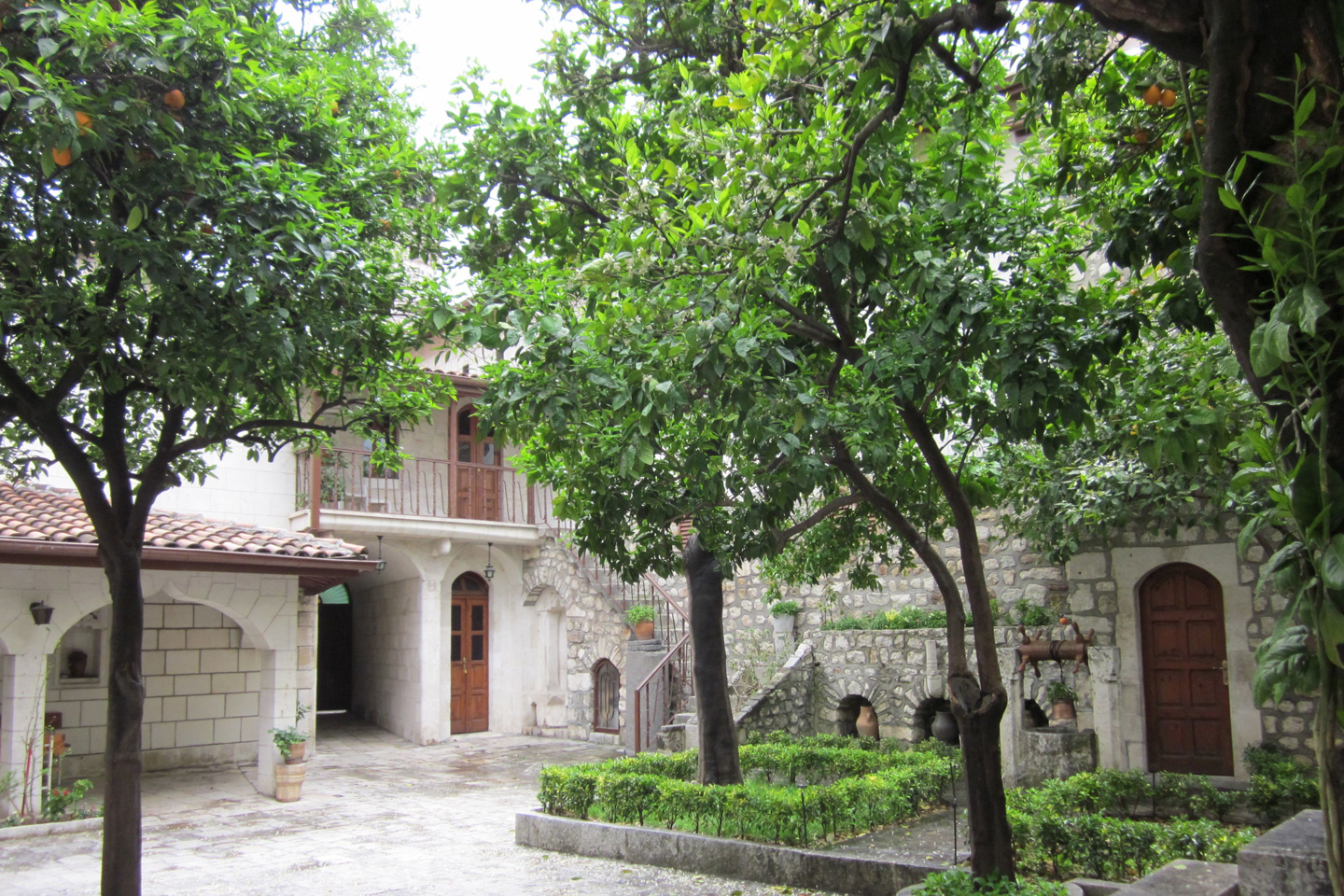 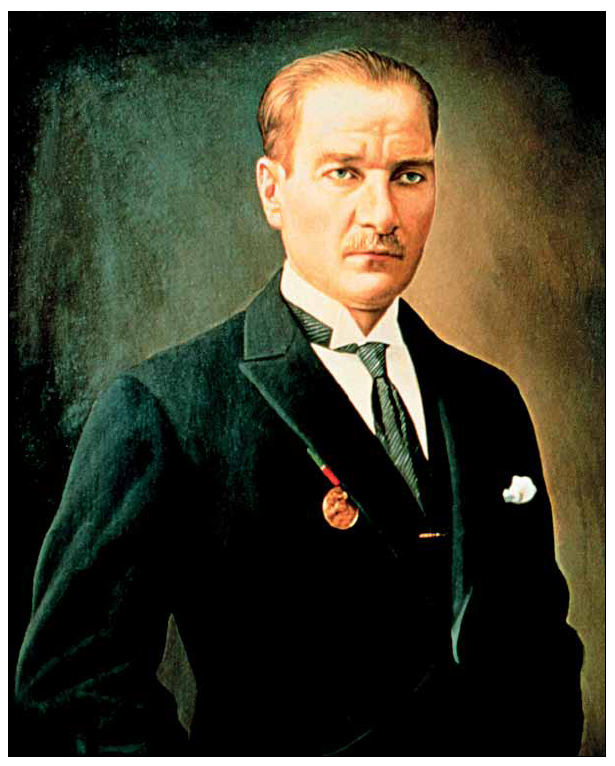 Mustafa Kemal ATATÜRK“Herkes ulusal görevini ve sorumluluğunu bilmeli, memleket meseleleri üzerinde o düşünce ile düşünüp çalışmayı görev edinmelidir.”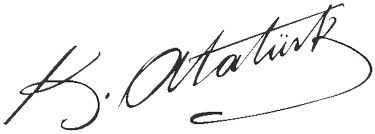 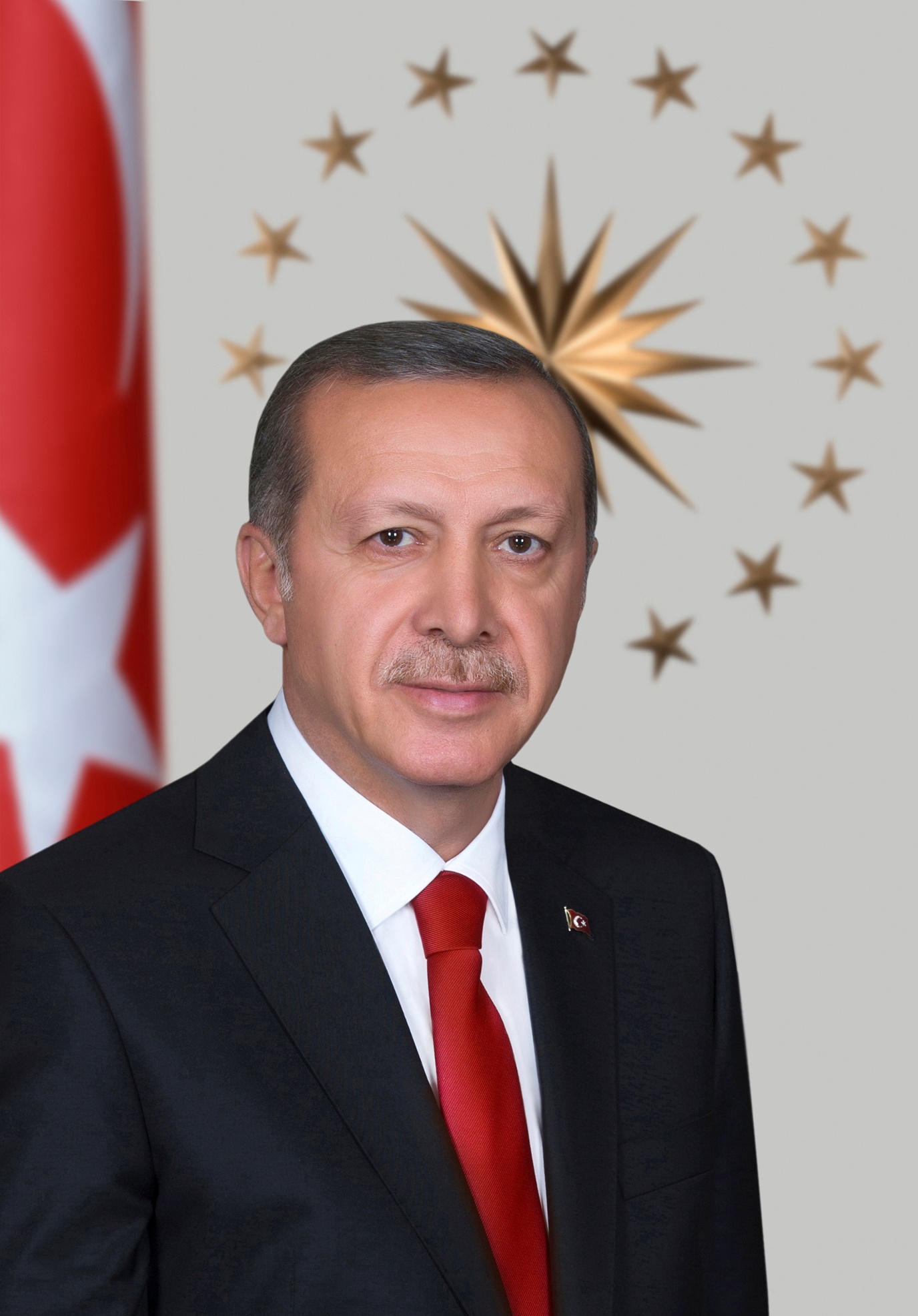 BAŞKAN SUNUŞU     Değerli Meclis Üyelerimiz ve Kıymetli Hemşehrilerim;Antakyamız da görev süremiz boyunca güler yüzlü, hızlı ve kaliteli hizmet anlayışı ile insana yapılan yatırımın en büyük yatırım olduğu prensibi ile hareket ettik. 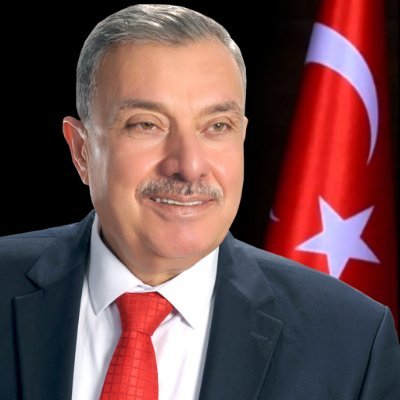 Bu süreçte gerçekleştirdiğimiz hizmetler, modern ve yaşanabilir bir Antakya’nın sağlam temellerini oluşturmuştur. Bir yıllık görev süremiz boyunca katılımcı, şeffaf, teknik ve sosyal belediyecilik anlayışı ile vatandaşlarımızın talep ve istekleri doğrultusunda hizmetlerimizi yerine getirdik. Şehir merkezindeki vatandaşımız hangi hizmetten faydalanıyorsa, Antakyamıza bağlı tüm mahallelerimizde ikamet eden vatandaşlarımızın da aynı hizmetten faydalanma hakkına sahip olması gerektiği düşüncesiyle, belediyemize bağlı tüm personelimizle 95 mahallemizde dört koldan çalışmalar yaptık. Klasik belediyecilik hizmetlerinin yanı sıra, sosyal belediyecilik alanında da aynı hassasiyetle gayret gösterdik ve ülke çapında örnek teşkil edecek projelere imza attık.Birlik ve beraberliğimiz, hizmet anlayışımızda yaptıklarımızı ve yapacaklarımızı tetikleyen en önemli unsur oldu. Önümüzdeki süreçte de genç, yaşlı, kadın, erkek, engelli toplumumuzun her kesimine hizmetlerimizle dokunacak, her alanda hizmet, proje ve yatırımlarımızı artarak sürdüreceğiz.Teknik ve Sosyal belediyecilik alanında yaptığımız hizmetlere şahit olacağınız 2019 Mali Yılı Faaliyet Raporunda yapılan her şeyin altında birlikte çalışmanın, dayanışmanın ve gerçekleştirdiğimiz fikir alışverişlerinin önemli payı vardır. Bizler başarının bir takım oyunu olduğunu ve birlikten kuvvet doğacağını bilerek, bu inançla yolumuzu çizdik. Bu vesileyle; desteklerini bizlerden esirgemeyen, değerli meclis üyelerimize, başkan yardımcılarımıza, birim müdürlerimize, memurundan isçisine tüm belediye çalışanlarımıza, attığımız her adımda, sabırlarıyla, hoşgörüleriyle projelerimizi, hizmet ve yatırımlarımızı destekleyen ve bize çalışma gücü veren, moral ve motivasyon sağlayan Antakyalı hemşehrilerime ayrı ayrı teşekkür ediyorum. Saygılarımla. İzzettin YILMAZAntakya Belediye Başkanı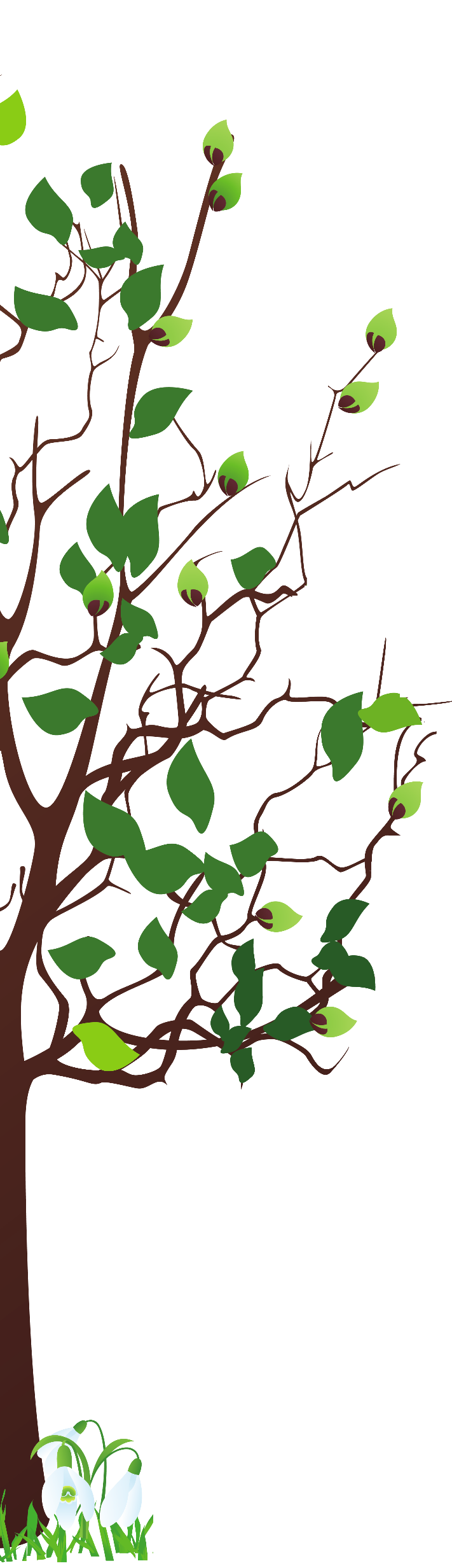 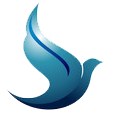 GENEL BİLGİLER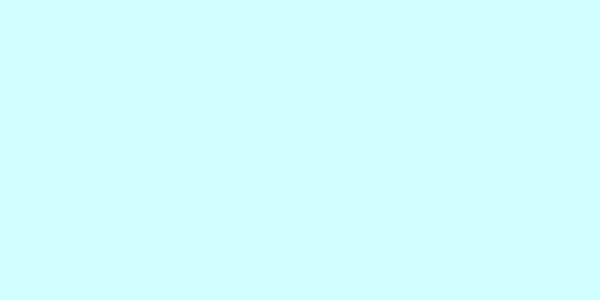 Binlerce yıllık kültürel değerlerin ışığında kendisine verilen görevleri yerine getirirken adalet, verimlilik ve yaşam kalitesinden taviz vermeden, eşitlik temel prensibi çerçevesinde topluma hizmet veren, katılımcı, şefkat, çevreye duyarlı, bilgi ve iletişim teknolojilerinden etkin yararlanan bir belediye olmaktır.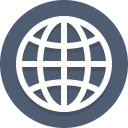 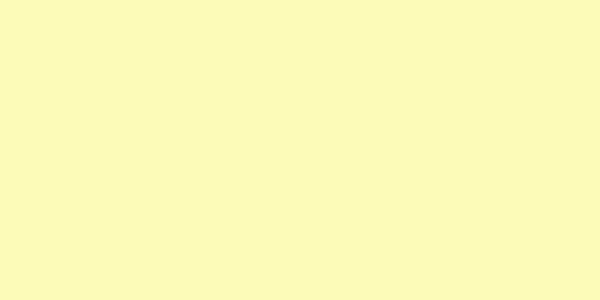 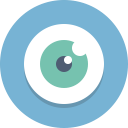 Antakya Belediyesi olarak; tarihi mirasını yaşatan, dolayı koruyan, bilgiyi esas alan kültür ve sanat kenti olmayı hedeflemekteyiz.YETKİ, GÖREV VE SORUMLULUKLAR Büyükşehir İlçe Belediyeleri’nin görev ve sorumlulukları temel olarak iki belediye kanunuyla düzenlenmiştir. Bu kanunlar; 5216 sayılı Büyükşehir Belediyesi Kanunu ve 5393 sayılı Belediye Kanunu’dur. Büyükşehir sınırları içinde yer alan ilçe belediyelerinin görev ve yetki alanındaki kimi öncelikler 5216 sayılı kanundaki düzenlemelere tabidir. Bu yasa, Büyükşehir sınırları içindeki Büyükşehir Belediyesi ile diğer ilçe ve alt kademe belediyeleri arasında görev ve sorumlulukların dağıtılmasını düzenlemektedir. Öte yandan belediyelerin görev ve sorumluluklarını düzenleyen başka birçok kanun da bulunmaktadır.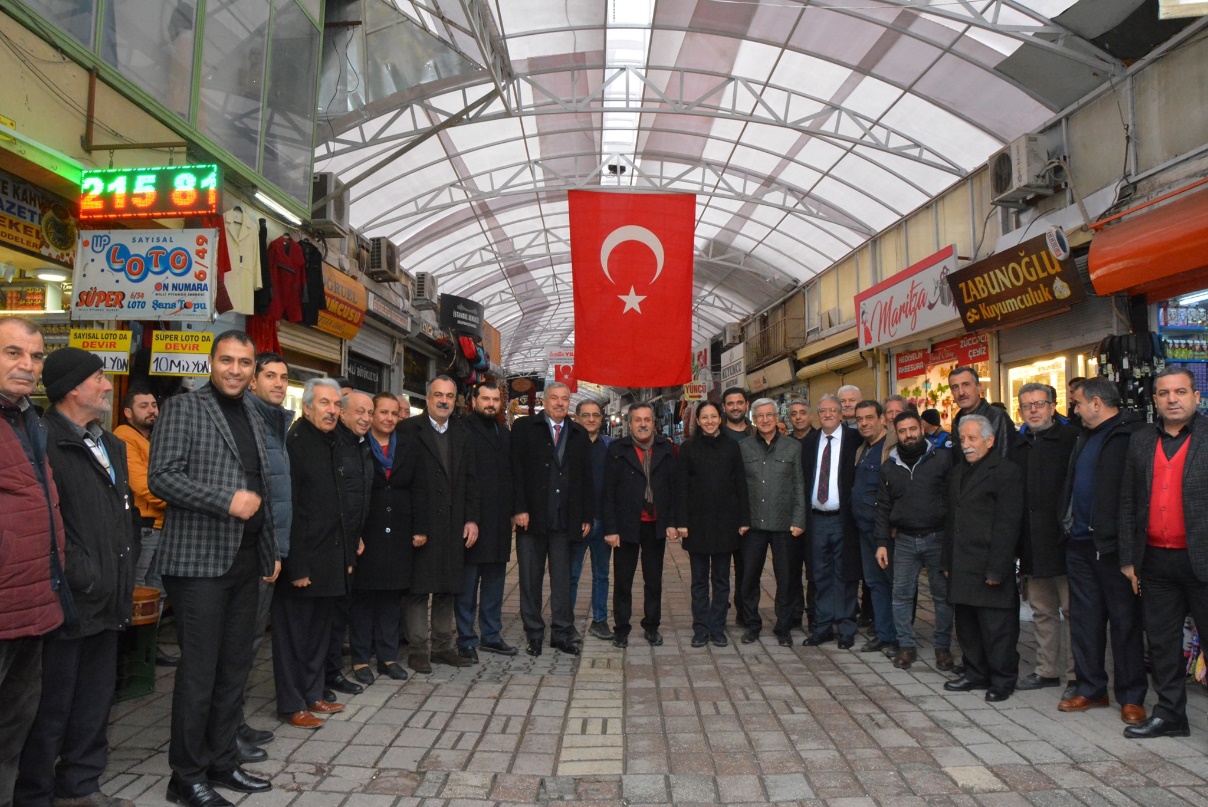 Büyükşehir Belediye Kanunu ve Belediye Kanunu 5216 sayılı Kanunun Büyükşehir, ilçe ve ilk kademe belediyelerinin görev ve sorumluluklarına ilişkin 7. maddesinde, büyükşehir belediyesinin görev, yetki ve sorumlulukları (a-z) bentlerinde sayılmaktadır. Söz konusu görevler bentler halinde sayıldıktan sonra ilgili maddenin ikinci fıkrasında; “Büyükşehir belediyeleri bu görevlerden uygun gördüklerini belediye meclisi kararı ile ilçe ve ilk kademe belediyelerine devredebilir, birlikte yapabilirler” denilmektedir. Dolayısıyla maddenin (a-z) bendindeki büyükşehir belediyesince devredilecek hizmetler ancak, devredildiklerinde büyükşehir ilçe belediyelerinin görev ve sorumlulukları dâhiline girmektedir. Bu görevler esas ve öncelikli görevlerdir. Kanunda belirtilen “İlçe ve ilk kademe belediyelerinin görev ve yetkileri”: a) Kanunlarla münhasıran Büyükşehir Belediyesine verilen görevler ile birinci fıkrada sayılanlar dışında kalan görevleri yapmak ve yetkileri kullanmak, b) Büyükşehir Katı Atık Yönetim Planı’na uygun olarak, katı atıkları toplamak ve aktarma istasyonuna nakletmek, c) Sıhhî işyerlerini, 2 nci ve 3 üncü sınıf gayrisıhhî müesseseleri, umuma açık istirahat ve eğlence yerlerini ruhsatlandırmak ve denetlemek, d) Birinci fıkrada belirtilen hizmetlerden; otopark, spor, dinlenme ve eğlence yerleri ile parkları yapmak; yaşlılar, özürlüler, kadınlar, gençler ve çocuklara yönelik sosyal ve kültürel hizmetler sunmak; mesleki eğitim ve beceri kursları açmak; sağlık, eğitim, kültür tesis ve binalarının yapım, bakım ve onarımı ile kültür ve tabiat varlıkları ve tarihî dokuyu korumak; kent tarihi bakımından önem taşıyan mekânların ve işlevlerinin geliştirilmesine ilişkin hizmetler yapmak, e) Defin ile ilgili hizmetleri yürütmek, hükümleri ile bu görevler sayılmıştır. Bu şekilde Büyükşehir ve İlçe Belediyeleri arasında görev ve sorumlulukların dağıtımı ve paylaşımı yapıldıktan sonra, bu dağıtımda yer alan ve münhasıran Büyükşehir Belediyesi’ne görev olarak verilmemiş olan diğer görevlerden, 5393 sayılı Belediye Kanununda yer alan hükümlerden çıkarsama yapılarak ilçe belediyelerinin diğer görev ve sorumlulukları belirlenmektedir. 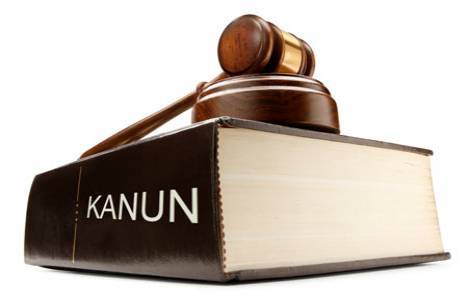 5393 sayılı Belediye Kanununun Belediyenin görev ve sorumluluklarına ilişkin 14.maddesinde; “Belediye, mahallî müşterek nitelikte olmak şartıyla; a) İmar, su ve kanalizasyon, ulaşım gibi kentsel alt yapı; coğrafî ve kent bilgi sistemleri; çevre ve çevre sağlığı, temizlik ve katı atık; zabıta, itfaiye, acil yardım, kurtarma ve ambulans; şehir içi trafik; defin ve mezarlıklar; ağaçlandırma, park ve yeşil alanlar; konut; kültür ve sanat, turizm ve tanıtım, gençlik ve spor orta ve yükseköğrenim öğrenci yurtları (Bu Kanunun 75 inci maddesinin son fıkrası, belediyeler, il özel idareleri, bağlı kuruluşları ve bunların üyesi oldukları birlikler ile ortağı oldukları Sayıştay denetimine tabi şirketler tarafından, orta ve yükseköğrenim öğrenci yurtları ile Devlete ait her derecedeki okul binalarının yapım, bakım ve onarımı ile tefrişinde uygulanmaz.); sosyal hizmet ve yardım, nikâh, meslek ve beceri kazandırma; ekonomi ve ticaretin geliştirilmesi hizmetlerini yapar veya yaptırır. Büyükşehir belediyeleri ile nüfusu 100.000’in üzerindeki belediyeler, kadınlar ve çocuklar için konukevleri açmak zorundadır. Diğer belediyeler de mali durumları ve hizmet önceliklerini değerlendirerek kadınlar ve çocuklar için konukevleri açabilirler. b) Devlete ait her derecedeki okul binalarının inşaatı ile bakım ve onarımını yapabilir veya yaptırabilir, her türlü araç, gereç ve malzeme ihtiyaçlarını karşılayabilir; sağlıkla ilgili her türlü tesisi açabilir ve işletebilir; mabetlerin yapımı, bakımı, onarımını yapabilir; kültür ve tabiat varlıkları ile tarihî dokunun ve kent tarihi bakımından önem taşıyan mekânların ve işlevlerinin korunmasını sağlayabilir; bu amaçla bakım ve onarımını yapabilir, korunması mümkün olmayanları aslına uygun olarak yeniden inşa edebilir. Gerektiğinde, sporu teşvik etmek amacıyla gençlere spor malzemesi verir, amatör spor kulüplerine ayni ve nakdî yardım yapar ve gerekli desteği sağlar, her türlü amatör spor karşılaşmaları düzenler, yurt içi ve yurt dışı müsabakalarda üstün başarı gösteren veya derece alan öğrencilere, sporculara, teknik yöneticilere ve antrenörlere belediye meclisi kararıyla ödül verebilir. Gıda bankacılığı yapabilir. 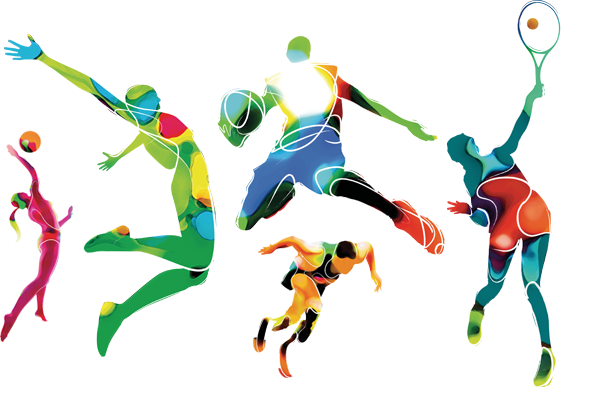 Belediyelerin birinci fıkranın (b) bendi uyarınca, sporu teşvik etmek amacıyla yapacakları nakdi yardım, bir önceki yıl genel bütçe vergi gelirlerinden belediyeleri için tahakkuk eden miktarın; büyükşehir belediyeleri için binde yedisini, diğer belediyeler için binde on ikisini geçemez. Hizmetlerin yerine getirilmesinde öncelik sırası, belediyenin malî durumu ve hizmetin ivediliği dikkate alınarak belirlenir. Belediye hizmetleri, vatandaşlara en yakın yerlerde ve en uygun yöntemlerle sunulur. Hizmet sunumunda engelli, yaşlı, düşkün ve dar gelirlilerin durumuna uygun yöntemler uygulanır. Belediyenin görev, sorumluluk ve yetki alanı belediye sınırlarını kapsar.C- İDAREYE İLİŞKİN GENEL BİLGİLER 1.Fiziksel Yapı Belediyemiz hizmetleri; 1 adet genel hizmet binasının yanı sıra Odabaşı, Küçükdalyan, Karlısu, Makine İkmal Tesisi, Mahveli gibi ek hizmet binalarında ve 1 adet Çorbaevi ve evlendirme dairesinde Kültür müdürlüğü yürütülmektedir. 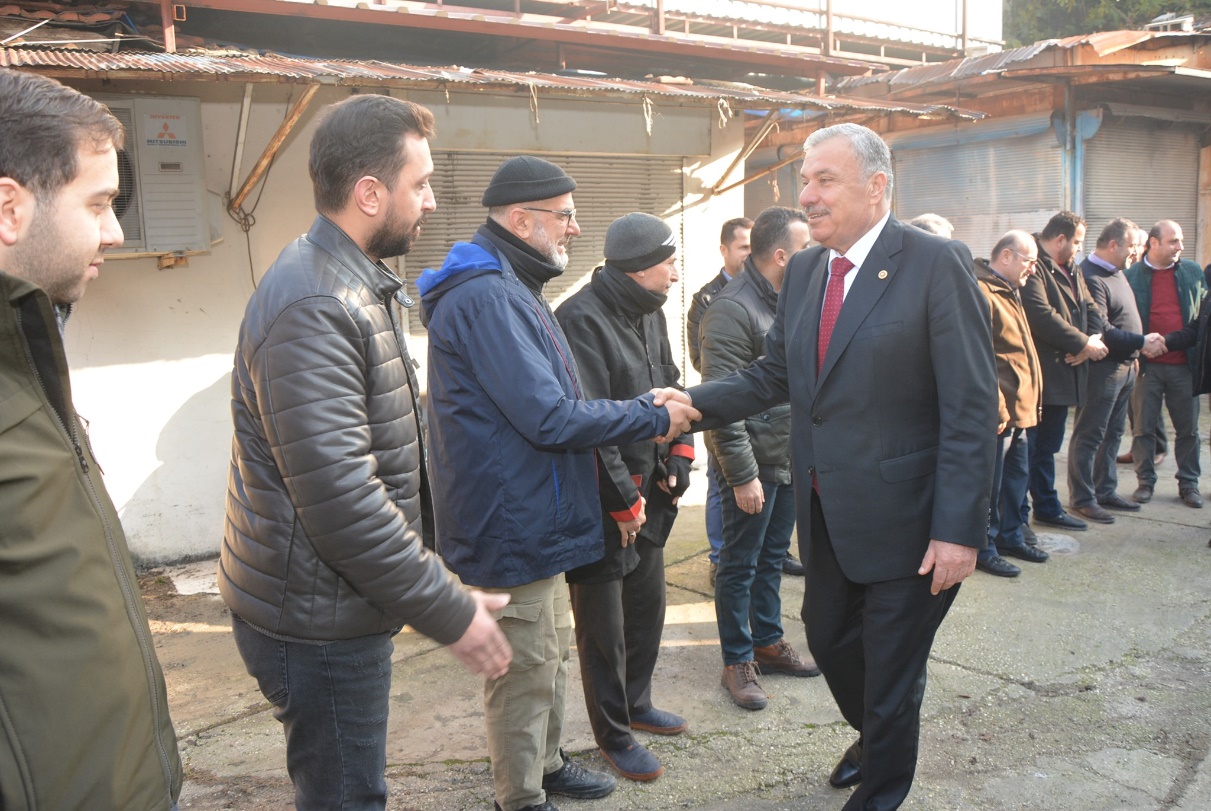 KURUM YAPISIBİLGİ VE TEKNOLOJİK KAYNAKLARGünümüz koşullarında dünyada etkin bir şekilde varlığımızı sürdürebilmek için bilgiye sahip olmak ve bilgiyi kullanmak gerekir. Bilişim bize bilgi dünyası ile teknoloji dünyası arasındaki köprüyü kurarak hayatımızı kolaylaştırır. Bilişim hayatımızı kolaylaştırmanın yanı sıra bize paylaşmanın yolunu da göstermektedir. Bilgisayar hayatımızın hemen her alanına girerken, bu alanları nasıl kullanacağımızı öğrenmemek bizi kolay yaşamdan uzaklaştırabilir. Bilişimin en önemli tarafı hiç şüphesiz toplumdur. Toplum, bilişimi kullanarak bilgi ihtiyacını karşılayabilmektedir. Temel amacı topluma hizmet olan yerel yönetimler bilişim teknolojilerini kullanarak, kent ve toplum yararına çeşitli bilgiler üretmekte ve etkin bir biçimde vatandaşın hizmetine sunulmasını sağlayacak çalışmalar yapmaktadır. Antakya Belediyesi bu tür çalışmalarda öncü rolünü devam ettirmektedir. İlçemize daha iyi hizmet vermek ve çağdaş kentler düzeyine çıkarmak için bilişim alanındaki gelişmeleri yakından izliyor, uygun olanları, sistemimize adapte etmeye devam ediyoruz. Antakya Belediyesi olarak bilişim teknolojilerini kullanarak, vatandaşlarımızın hayatını kolaylaştıran pek çok uygulamayı hayata geçirdik. Hatay’ın ilk ve tek belediye internet televizyonunu kurduk. E-Belediye uygulamamız sadece yönetim organlarımızda değil, diğer kurumlarla da entegre çalışabilmektedir. Web Sitemizde e-Belediye, Antakya Belediye İnternet Televizyonu, Bilgi Edinme gibi interaktif uygulamalarımızın yanı sıra Alt Siteleri, Etkinlik Takvimi, Kültür Sanat vb. modüllerimizle aktif olarak hizmet verilmeye devam edilmektedir.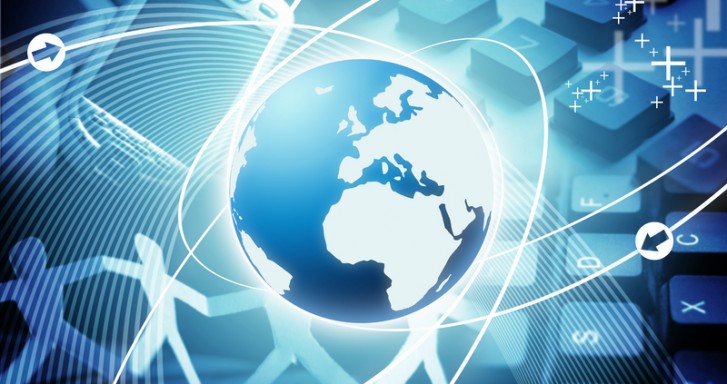 Herhangi bir kayıt koşulu olmaksızın internet olan her yerden erişebilen yüzlerce içerik ve videoları web sitemizden yayınlanmaktadır. Başkan, Antakya Belediyesi İletişim Merkezi, İlçe Rehberi, e-belediye(Borç Sorgu, Borç Ödeme), Güncel, Kültür Sanat ve Hizmetler olmak üzere 6 ana başlık, 24 alt menüye sahip uygulamamız uygulama marketlerden indirilebilmektedir.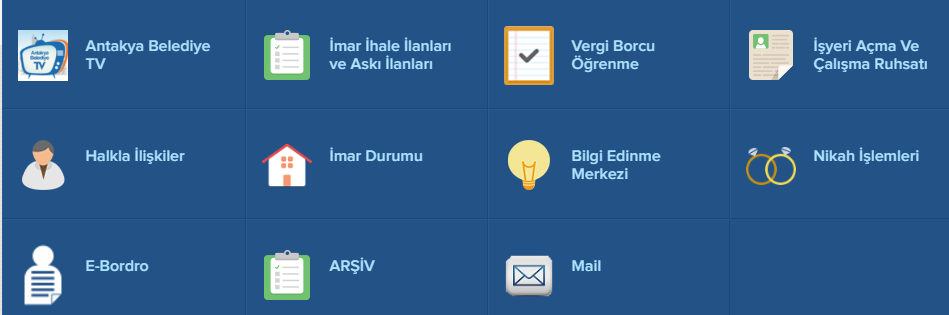 Karar alma süreçlerinde tutarlılığı ve güveni artırmak, veri kalitesinin ve güvenliğinin artırılması, üst yönetime daha iyi planlama fırsatı, minimal yapıya geçiş ya da işlerdeki mükerrer süreçlerin sonlandırılması, çalışan verimini optimize etmek vb. hedeflerimizi gerçekleştirmek amacıyla iş süreçlerinin, uygun bir yazılım diliyle modellenerek, bilgi sistemlerinin yeniden yapılandırılması, iş zekâsı çözümleri vb. çalışmalarımıza önümüzdeki dönemde yoğunluk verilmesi planlanmıştır. Mevcut network yapımız, güvenlik için gerekli yazılımsal ve donanımsal (Güvenlik duvarı ve IPS ile) tedbirlerle korunmaktadır. İnternet ve mail çıkışlarımız filterserver ile sistemimiz dış networkten gelebilecek saldırılara karşı ileri düzeyde teknolojik alt yapı ile korunmaktadır. Virüs, Spyware, Trojan gibi tehdit unsurlarına karşı merkezi sistem ile yönetilen anti virüs programları kullanılmakta ve bu programlar sürekli güncel tutulmaktadır. Sistemlerimiz üzerinde geniş kapsamlı güvenlik denetimlerine devam edilerek, gerekli tedbirler alınmaktadır. Önümüzdeki dönemde bulut teknolojisi, beyaz alan vb. alt yapıya geçiş yapmak amacıyla ar-ge, fayda maliyet analiz çalışmalarımız başlatılmıştır. Belediye binalarımız akıllı sistemlerle yönetilmektedir. Duyuru ve haberlerin yayınlanabildiği özel TV sistemleri, numaratör sistemleri, e-Belediye, internetin kontrolü sağlandığı akıllı switchler, bilgisayarların merkezi bir yerden yönetilmesini sağlayan active directory sistemi, Bilgi İşlem Sistem odamızda Blade Server ve Sanal Server Sistemi binamızda kullandığımız akıllı otomasyon sistemlerinden bazılarıdır.Belediyemiz paylaşan, katılan, soran ve sorgulayan, uygar bir kentli profili oluşturulmasına katkı sağlamak, doğru bilgiyi, güvenilir hizmeti, en iyi yönetimle birleştirip, vatandaşa sunmayı hedefleyen ve bunu başarmak için gayretli çalışmalarına devam etmektedir.İNSAN KAYNAKLARIAntakya Belediyesi, 229 adet Memur ve sözleşmeli, 119 adet işçi ve geçici işçi personeli olmak üzere toplam 348 adet personeli ile hizmet vermektedir. 348 çalışandan oluşan Belediyemiz Personelinin genel eğitim durumuna baktığımızda, çalışanlarımızdan; 55 personel İlkokul, 26 personel Ortaokul, 80 personel Lise, 52 personel Ön lisans 132 personel Lisans ve 3 personel Yüksek Lisans mezunudur.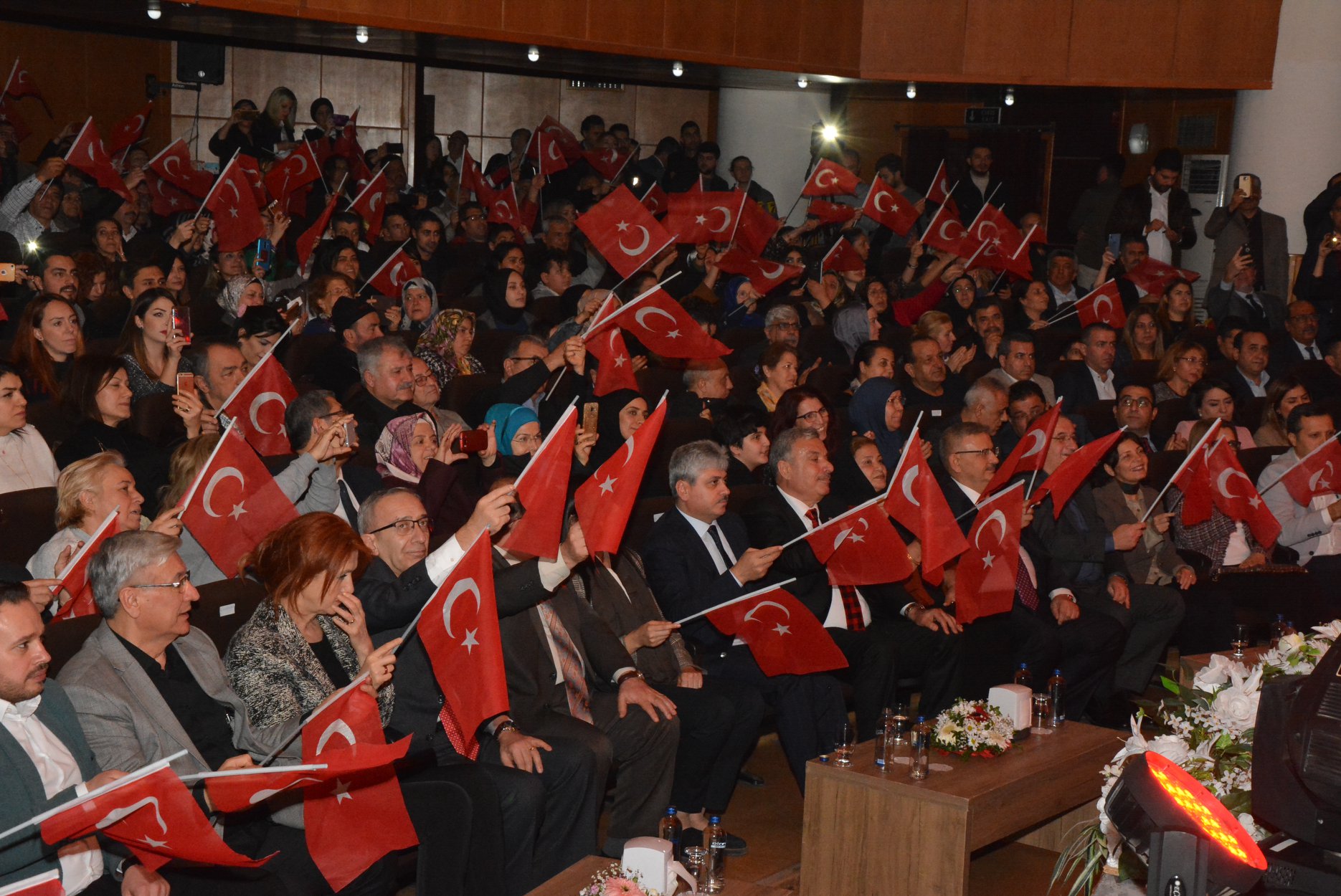 YÖNETİM VE İÇ KONTROL SİSTEMİ 5393 sayılı Belediye Kanunu’nun Belediye Başkanı’nın görev ve yetkilerine ilişkin 38. maddesinin (a) bendi uyarınca, “Belediye teşkilâtının en üst amiri olarak belediye teşkilâtını sevk ve idare etmek, belediyenin hak ve menfaatlerini korumak” belediye başkanının görev ve yetkisindedir. Belediye Başkanı en üst amir olarak idareyi sevk ve idare ederken gerektiğinde bazı yetkilerini yardımcılarına devredebilir. Başkan yardımcıları bağlı müdürlüklerle görevlerini ifa ederken Belediye Başkan’ına karşı sorumludurlar. 5018 sayılı Kamu Mali Yönetimi ve Kontrol Kanunu ile harcama yetkileri birim müdürlerine verilmiştir. Destek hizmetleri birimlerine ortak alımları gerçekleştirme imkânı sağlanmış olup ihale sürecinin etkin ve verimli yürütülmesi için; 4734 sayılı Kamu İhale Kanunu ve 4735 sayılı Kamu İhaleleri Sözleşmeleri Kanunu çerçevesinde yapılan ihalelerin, yapım işi yürüten hizmet birimlerinde gerçekleştirilmesi benimsenmiştir. 2886 sayılı Devlet İhale Kanunu kapsamındaki işlemler ise Belediye Encümeni kararıyla sonuçlanmaktadır. Harcama öncesi kontrol ve muhasebe işlemleri hâlihazırda Mali Hizmetler Müdürlüğü’nce yapılmaktadır. Birimlerin harcamaya ilişkin işlemleri ayrıca süreç içindeki personel ve yöneticiler tarafından yapılmaktadır.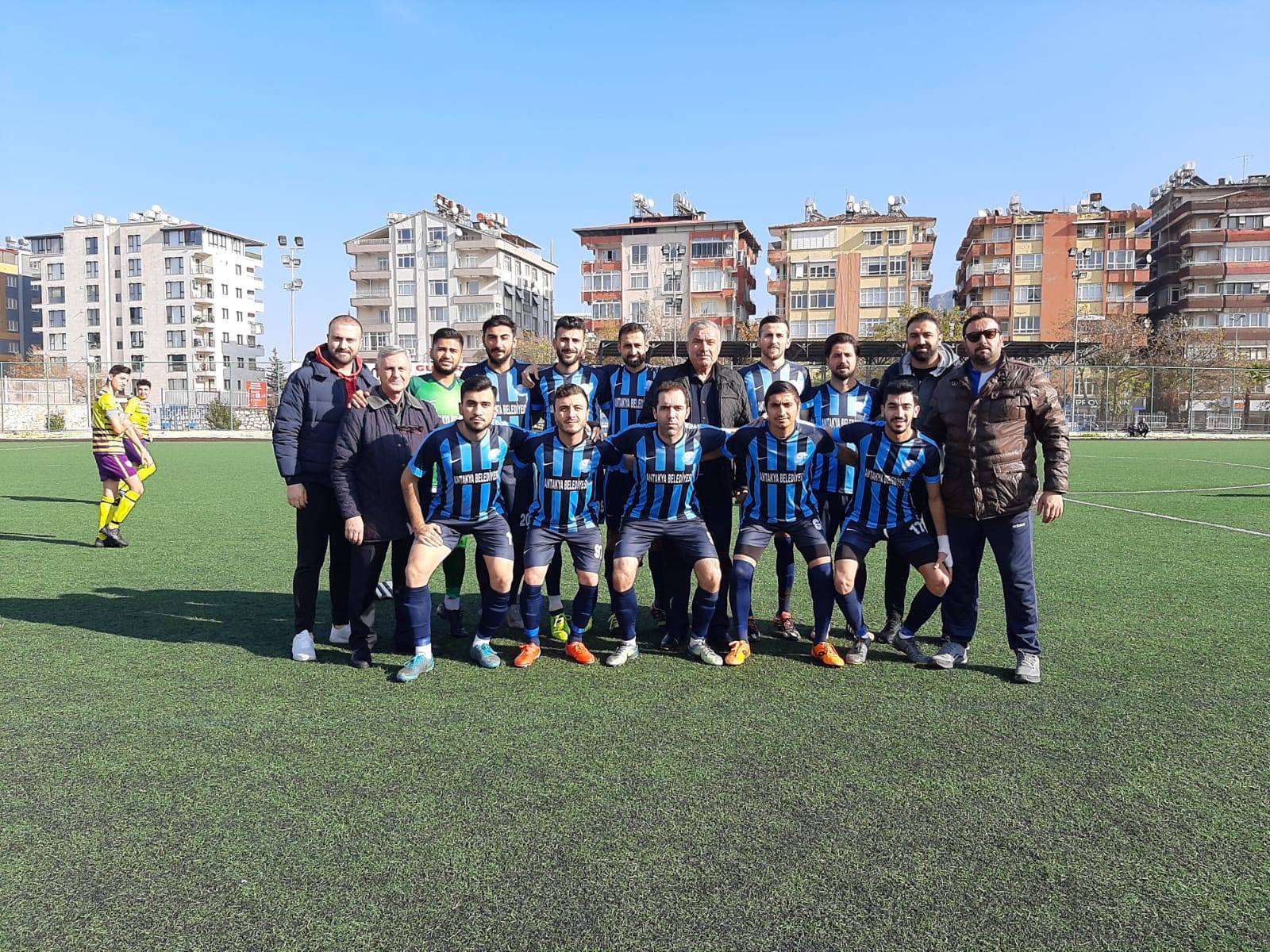 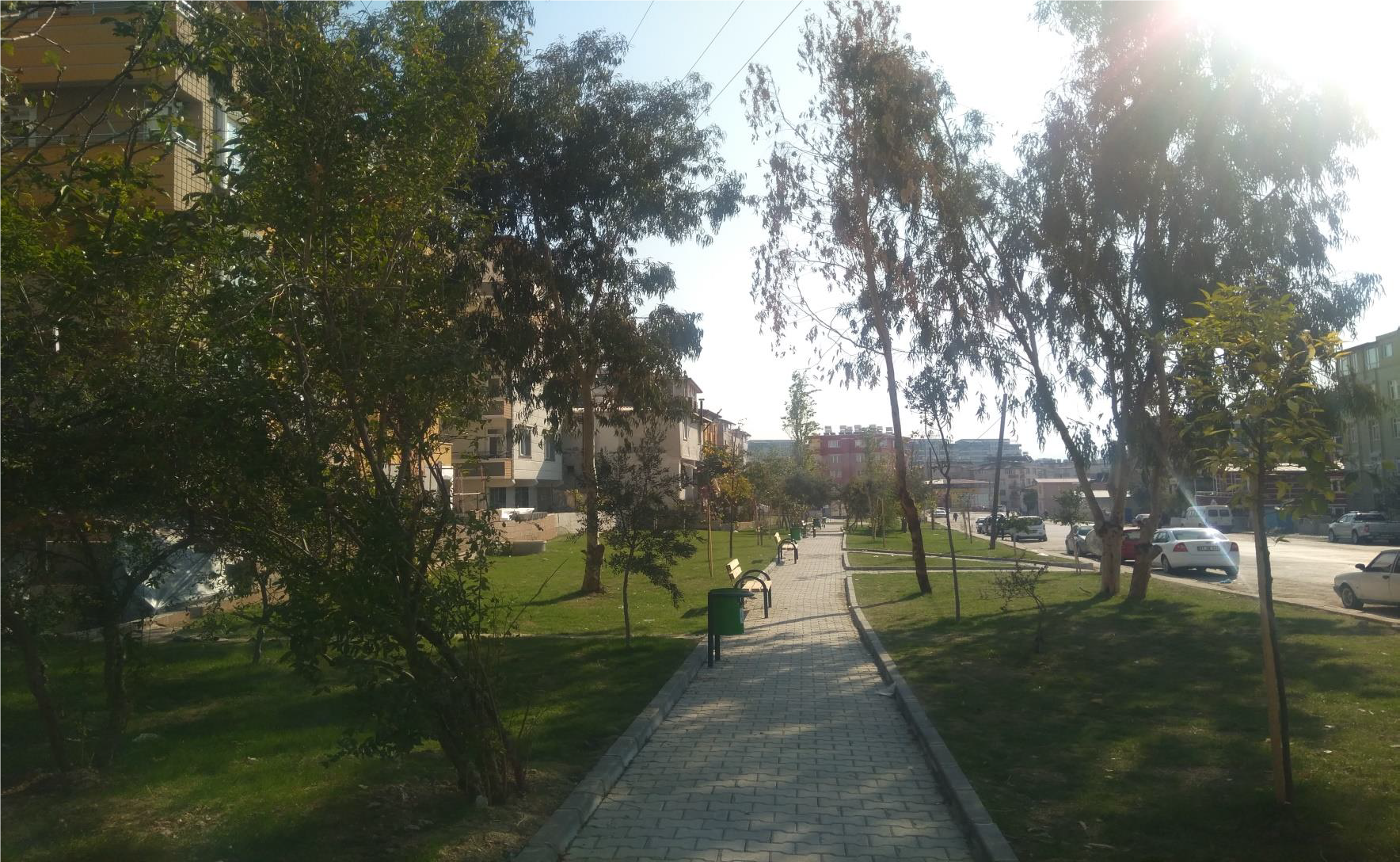 STRATEJİK AMAÇ VE HEDEFLERKurumsal Yönetimin Geliştirilmesi05.09.2014 tarih ve 55 Sayılı Meclis Kararı ile kabul edilen 2015-2019 yıllarını kapsayan Belediyemiz Stratejik Planında 10 stratejik alan 27 statejik amaç ve bu amaçlar doğrultusunda belirlenmiş 51 hedef ve hedeflere uygun olarak belirlenmiş 175 faaliyet ve projeden oluşmaktadır.Stratejik Amaç-1. Etkin, Verimli Ve Kaliteli Hizmet Üretimi İçin Kurumsal Yapının GeliştirmekHedefler:Kurum personelinin Görev, hizmet ve bireysel gelişimini sağlanmasıBirimler arası diyalogun artırılması yolu ile belediye hizmetlerinin etkin ve verimli kullanılmasıİnsan Kaynakları ve Eğitim Birimini her alanda güçlü konuma getirilmesiKurum İçi Koordinasyonun ArtırılmasıHukuki Açıdan Belediyemizin en iyi şekilde temsiliYazışma Standartlarının GeliştirilmesiOtomasyon Yazılım sisteminin Geliştirilmesiİş ve İşlemlerin mevzuata uygun yapılmasını sağlamak, şeffaf, dürüst, güvenilir Belediyeciliğin etkin kılınmasıÇalışma Ortamlarının ve Araç Parkının İyileştirilmesiStratejik Amaç-2. Kurumsal Hizmetlere Etkinlik Ve Verimlilik KazandırmakHedefler:2.1. Çalışanlarımızın ve hemşerilerimizin eğitim seviyesinin yükseltmek için gerekli çalışmaların yaptırılmasıStratejik Amaç-3. Antakya Belediyesi Bünyesinde Etkili Ve Verimli Basın Yayın Faaliyetlerinin YürütülmesiHedefler:3.1. Antakya Belediyesinin gerçekleştirdiği çalışmalardan kamuoyunu haberdar etmek ve belediye - vatandaş arasında etkili iletişimin yürütülmesinin sağlanması2. Mali Yapının GüçlendirilmesiStratejik Amaç-1. Mülkiyeti belediyemize ait gayrimenkullerin etkin ve verimli bir biçimde değerlendirilmesi mümkün olan en büyük mali ve sosyal faydanın sağlanmasıHedefler:Yerel kaynakların etkili ve verimli kullanılmasıStratejik Amaç-2. Performans programına uygun bütçeleme yapmak ve yılsonu kesin hesap ile yönetim dönemi hesaplarını oluşturmak       Hedefler: Bütçenin gerçekleşme oranının 2019 yılı sonuna kadar her yıl %80 ve üzerinde gerçekleşmesini sağlamakStratejik Amaç-3. Tahsilatı en hızlı seviyeye çıkarıp, mükelleflerin en kolay şekilde ödeme yapmalarını sağlamak       Hedefler:                 3.1. Tahsilat yöntemlerinin geliştirilmesiStratejik Amaç-4. Bilgi teknolojilerinden en ileri seviyede faydalanmak       Hedefler:                 4.1. Bilgi sistemlerinin korunması   4.2. Bilgi sistemlerinin etkinliğini sürekli kılmak3. Çevre Sağlığı Ve YönetimiStratejik Amaç-1. Halk, çevre sağlığı toplumsal hizmetlerinde öncü olmak       Hedefler:                 1.1. Vatandaş odaklı sağlık hizmetlerinin yürütülmesi  1.2. Belediye memurları ile bakmakla hükümlü oldukları kişilere kaliteli sağlık hizmeti verilmesi  1.3. Hayvan sevklerinin kontrolü, salgın, bulaşıcı hayvan hastalıkları ve kuduzdan mücadele  1.4. Çevre ve halk sağlığının korunması amacıyla haşere mücadelesiStratejik Amaç-2. Kent temizlik sürecini etkin olarak yönetmek       Hedefler:	        2.1. Toplumsal sağlığın korunması     2.2. Katı atıkların çevre sağlığını ve güvenliğini bozmayacak şekilde depolanması ve çöp toplama alanlarının oluşturulması4. Denetim Ve Kontrol FaaliyetleriStratejik Amaç-1. Çevre bilincini oluşturmayı ve geliştirmeye hedefleyen etkin ve verimli bir denetim ağı oluşturmak       Hedefler:  Bilinçli ve kontrollü esnaf yapısının oluşturulmasıDenetim ile birlikte çevre bilincinin gelişmesinin sağlanmasıBelediye zabıtasına verilen denetim ve kontrol görevlerini etkin ve etkili bir şekilde yerine getirilmesi1.4. Etkin ve verimli bir çevre denetim planı hazırlamak ve uygulamak5. Ulusal Ve Uluslararası İlişkiler Stratejik Amaç-1. Kentimizin tanıtılması için ortak projeler oluşturmak, ulusal ve uluslararası projeler üretmek       Hedefler:  1.1.Hizmetlerin sunulmasında ulusal ve uluslararası fonlardan yararlanılmasıStratejik Amaç-2. Ulusal ve uluslararasında belediyemizi en iyi şekilde temsil etmek       Hedefler:  2.1.En kısa sürede belediyemizi uluslararası alanlara taşımakStratejik Amaç-3. Kardeş şehirlerle ilişkilerin kurulması kültürel etkileşim sağlanması       Hedefler:  3.1.Yurt içi ve yurt dışındaki şehirlerle kardeş şehir anlaşmasını sağlamak6. Kentsel Altyapı Ve Şehircilik Stratejik Amaç-1. Vizyon Projelerin Hayata Geçirmek       Hedefler:  1.1. İlçe halkına daha iyi hizmet sunulabilmesi için vizyon projelerin planlanarak yapımının gerçekleştirilmesi
Stratejik Amaç-2. Sağlıklı Ve Planlı Kentleşme İçin; Estetik Ve Mimari Hassasiyet Gözetilerek, Standartlara Uygun Altyapının Sürekli İyileştirilmesi Ve Geliştirilmesi       Hedefler:  2.1. Kentin Yaşam Kalitesini Artırmak için Altyapı Çalışmalarının İstenilen Seviyeye Getirilmesi7. Sosyal Belediyecilik Stratejik Amaç-1. Antakya halkının sosyal refahının artırılması ve toplumsal dayanışmanın geliştirilmesi       Hedefler:  1.1. İlçemiz sınırları içerisinde ikamet eden fakir ve yardıma muhtaç ailelere yardımda bulunmakStratejik Amaç-2. Kurum dışı iletişim ve halkla ilişkilerin planlanması       Hedefler:  Başkanın belediye dışı kurum, kuruluş ve vatandaşlarla ilişkilerinin verimliliğini artırmakKarar ve uygulamaların etkin bir yöntemle duyurulmasıKurum dışı iletişimin planlanmasıHalkla ilişkileri güçlendirici projelerin yapılması8. Kültürel Sanatsal Ve Turizm FaaliyetleriStratejik Amaç-1. Kentimizin kültür, sanat ve turizm alanındaki gelişimine katkıda bulunulması ve cazibe merkezi haline gelmesini sağlamak       Hedefler:  Kültür, sanat ve turizm etkinlikleri düzenlemekStratejik Amaç-2. Etkinlikler Yolu İle Kültür Hayatının Zenginleştirilmesi Ve Toplumun Eğitimine Katkıda Bulunmak Hedefler:  Kültürel tesis ihtiyacının analiz edilmesi Diğer kurumlarla işbirliğiAntakya kültür haritasının oluşturulmasıStratejik Amaç-3. Halkın Ve Personelin Yararına Katkı Sağlayacak Eğitim Ve Sosyal Planlar Oluşturmak       Hedefler:  Eğitim faaliyetlerin planlanması ve etkin şekilde uygulanması Halka ve Personele yönelik eğitici öğretici programların ve aktivitelerin düzenlenmesi9. Estetik Ve Yeşil Bir Çevrenin OluşturulmasıStratejik Amaç-1. Kent halkının çevrelerinden zevk alarak yararlanmalarını ve serbest zamanlarını verimli bir biçimde değerlendirilmelerini sağlayarak yaşam kalitesini artırmak       Hedefler:  Kent ölçeğinde hizmet verecek yeşil alan ve rekreasyon alanları oluşturmakMevcut park alanlarını rehabilite etmek ve cadde cephe sağlıklaştırılmasının yapılmasıStratejik Amaç-2. Mevcut yeşil alanların korunması ve model projelerle yaşanabilir mekânlar oluşturmak       Hedefler:  Kişi başı aktif yeşil alan ve park miktarının artırılması, sağlıklı yaşam alanları oluşturulmasıMevcut park alanlarını rehabilite etmek ve cadde cephe sağlıklaştırılmasının yapılması10. İmar Ve PlanlamaStratejik Amaç-1. Kentsel gelişimin sürdürülmesi       Hedefler:  Sürdürülebilir çevre koşullarına uygun, tarihi ve doğal çevreye uyumlu, planlı, sağlıklı ve güvenli bir kent oluşturmakStratejik Amaç-2. Çarpık yapılaşmış alanların, kent estetiğine uygun imar planlarını yapmak       Hedefler:  Çarpık kentleşmeyi önlemek için imar planı ve revizyon çalışmaları yapılmasıKentsel dönüşüm projelerinin hayata geçirilmesiStratejik Amaç-3. Kısa sürede toplumun ve kamunun yararını gözeterek daha düzenli yaşama alanlarının altyapısını oluşturmak       Hedefler: İlçemiz genelinde imar uygulaması görmüş alan miktarını artırmakStratejik Amaç-4. Bir tarih kenti olan Antakya’nın tarihsel kimliğinin algılanabilirliğini artırmak       Hedefler: İlçemizin tarihi dokusunu korumaya yönelik gerekli çalışmaların yapılmasıStratejik Amaç-5. Kent bilgi sistemini oluşturmak       Hedefler: Kent ve kentliye ait tüm bilgilerin toplanması, veriler arasında ilişki kurulması, en güncel bilgilerle daha hızlı ve güvenilir belediyecilik hizmeti sunulması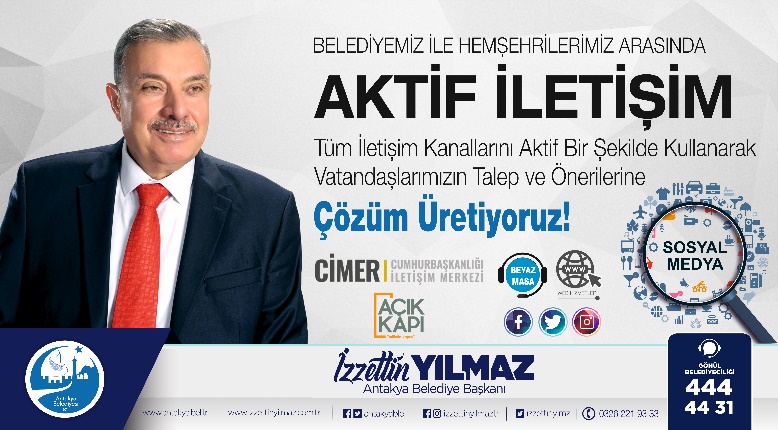 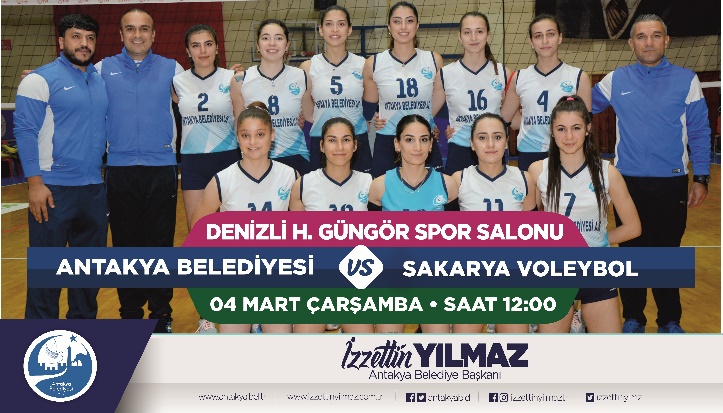 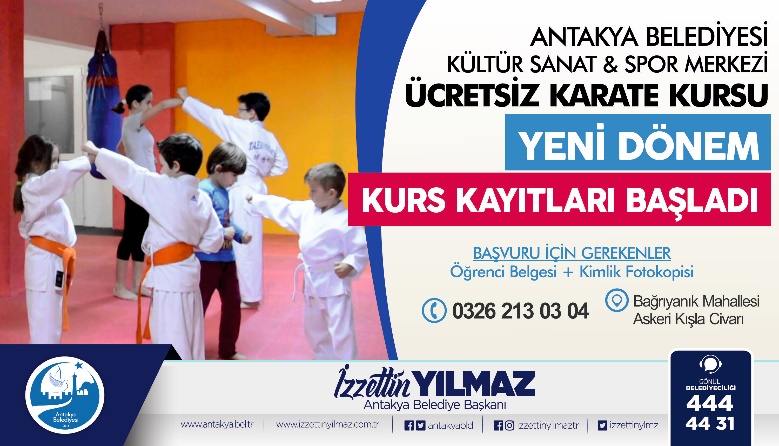 FAALİYETLERE İLİŞKİN BİLGİ VE DEĞERLENDİRMELERMALİ BİLGİLER 1-Bütçe Uygulama ve Sonuçları2019 yılında 234,000,000.00 TL olarak hazırlanan gelir bütçemize göre 205,881,745.14 TL gelir gerçekleşmiş olup gerçekleşme oranı % 87.98’dir. Yine 2019 yılında gelir ve gider arasındaki dengeyi sağlamak amacıyla 15,000,000.00 TL finansman (borçlanma) öngörülmüş ve 20.000.000.00 TL. gerçekleşmiştir. 2019 yılında 249,000,000.00 TL olarak hazırlanan gider bütçemize göre 234,278,560.07 TL olarak gider gerçekleşmiş olup gerçekleşme oranı % 94.08’dir.2-Temel Mali Tablolara İlişkin AçıklamalarBütçe Uygulama Sonuçları Tablosu5393 sayılı kanunun 49. maddesi uyarınca hesaplanan “Belediyenin yıllık toplam personel giderleri, gerçekleşen en son yıl bütçe gelirlerinin 213 sayılı “Vergi Usul Kanunu”na göre belirlenecek yeniden değerleme kat sayısı ile çarpımı sonucu bulunacak miktarın yüzde otuzunu aşamaz.” hükmü uyarınca yapılan çalışmalar neticesinde 2019 yılı sonu itibariyle bu oranın altında olduğu anlaşılmaktadır.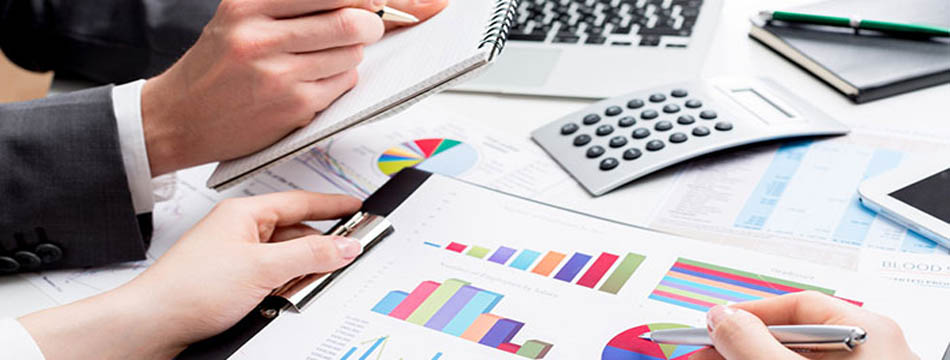 2018 – 2019 Yılı Gelir Bütçelerinin Karşılaştırılması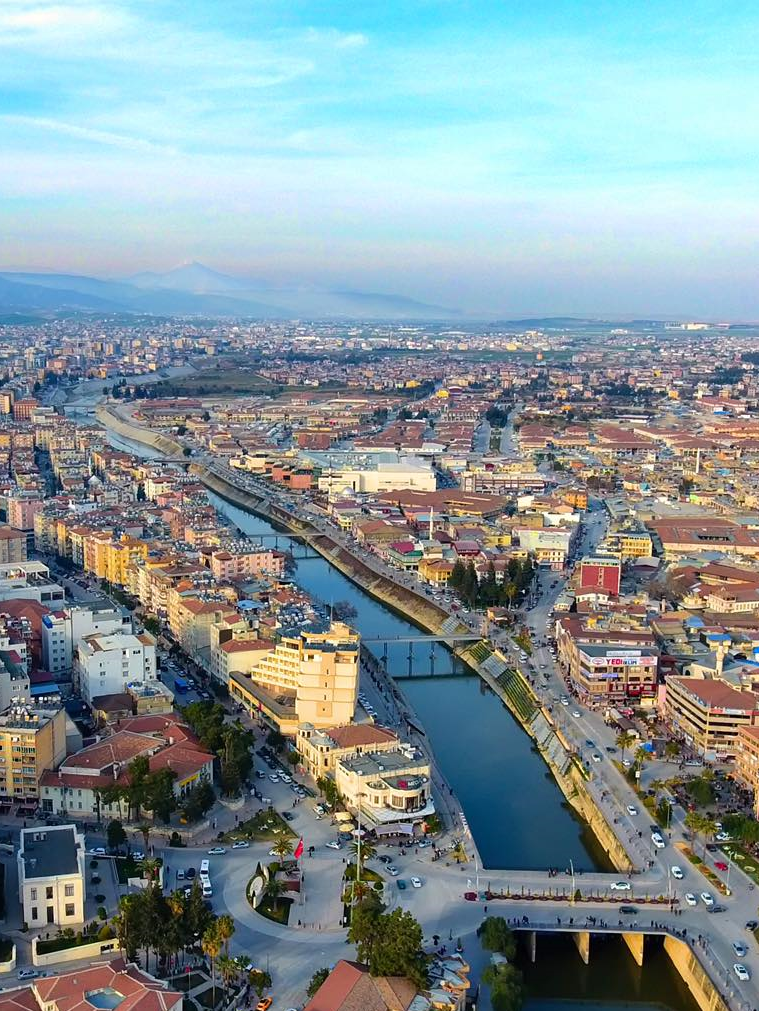 FEN İŞLERİ MÜDÜRLÜĞÜ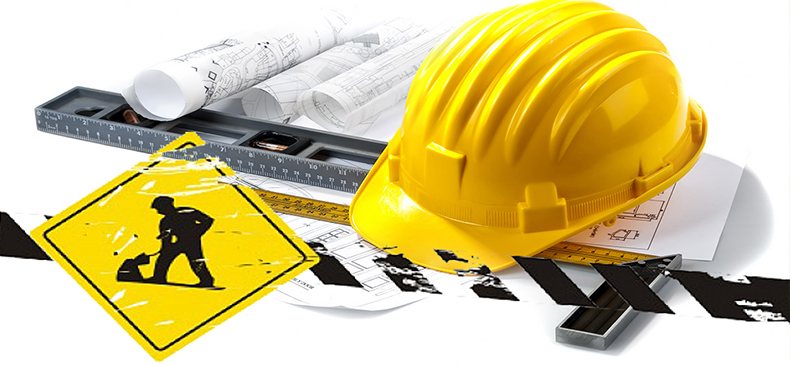 BİRİNCİ BÖLÜMI-GENEL BİLGİLERMİSYONUMUZ; Şehrimizin sosyal yaşamında çok önemli yer tutan üst ve alt yapıların, hedeflenmiş olan işlerin planlanmasını ve elde edilmiş projelerin uygulamasını yapmak, ayrıca diğer kamu kuruluşlarınca yapılması planlanan işlerin takibi ve koordinasyonunu sağlamakla görevlidir.Yapı tesis ve onarım işleri kapsamında ihale, şartname ve dosyalarını hazırlamak, ihale sonrası sözleşme şartlarına göre yapı denetimi, yapım süresince inşaatların hak edişlerinin hazırlanmasına yapım bitiminde geçici ve kesin kabullerin yapılması ve kesin hesaplarının tamamlanması, takip edecek yılın yapı inşaat programının hazırlanmasını gerçekleştirmektir. VİZYONUMUZ; Müdürlüğümüz bireysel hak ve toplum yararına olan çalışmalarına devam edip daha iyi hizmet yapma sorumluluğunun bilincinde olup halkımıza yakışan güzellikleri keşfedip, Başkanlık Makamının emir ve müsaadesi doğrultusunda sistematik olarak uygulayan idealist Müdürlüktür.Çağdaş, estetik ve modern görünümlü yapılaşma ve hizmet; doğanın korunduğu, mevcut yaşamda barınılan yerlerin huzurlu ve sorunsuz olması için gereken titizliğin gösterilmesidir.Müdürlüğümüz hukuk, hoşgörü, adaletli hizmet etme sorumluluğunu yaşayıp yaşatan insanlık onuruna yaraşır biçimde, yaptığı hizmetlerde toplum sağlığını ön planda tutan görev anlayışındadır.Müdürlüğümüz kentsel gelişimin, Belediye hizmetlerinde kalite ve verimliliğin temel unsurlar olarak değerlendirilmesiyle sağlanabileceğine kalite ve verimlilik ise Müdürlüğümüz personelinin, misyonlarının gereğini yerine getirebilmek için geceli ve gündüzlü çalışmalara katılmaları, Riyaset makamı ve Müdürlüğümüz arasında güçlü iletişim ve koordinasyon sağlanmasıyla mümkündür.Fen işleri Müdürlüğü olarak anlayışımız, öncü ve örnek birim olmaktır. Görev, Yetki ve SorumlulukMüdürlüğün görevleri(1)Belediyemizin ihtiyaç duyduğu hizmet binaları, kültür merkezleri, sağlık ve sosyal içerikli binalar, spor tesisleri vs. üst yapı yapım işleri ve Belediyemizin mülkiyetinde bulunan hizmet binaları, Milli Eğitime bağlı okullar ve diğer kamu kurum ve kuruluşlarının hizmet binalarının bakım ve onarımı ile ilgili yatırımları hazırlamak, ihale dosyalarını düzenlemek, ihale yapmak ve yapılan ihaleleri kontrol etmek.(2) Bina ve çevre düzenlemesi işlerinin ön etütlerinin avan projelerinin metraj ve keşiflerinin yapılması.(3) Asfalt yol yapımı ve onarımı, tretuar yapımı,  imar planlarına uygun olarak yol açılması ve her türlü bakım, onarım ve tamiri yapmak, Her zaman ve her şartta yolların açık tutulmasını sağlamak.(4) Fen İşleri bünyesindeki birimlerin yazışmalarını, kayıtlarını ilgili birim ve elemanlara dağıtımını, vatandaşlardan gelen dilekçe ve taleplerin kayda alınarak yasal süresinde  ilgilisine cevabının verilmesini sağlamak.(5)  Olası bir afette arama, tarama ve kurtarma hizmetlerinin yürütülmesi,(6) Yıl içerisinde yürütülecek çalışmaların yatırım plan ve programlarının hazırlanmasını sağlamak ve takip edilerek sonuçlandırılmasını sağlamak(7) Belediye sınırları içindeki tarihi ve kültürel değerleri korumak, yapılan her hizmetin insan yaşamına doğrudan ve dolaylı etkilediğinin bilinciyle çağdaş yaşamın getirdiği tüm teknolojik olanakları kullanıp, çağdaş standartlarda kamusal hizmet vermesini,(8) Fen İşleri Müdürlüğündeki işlemler Meclisten gelen stratejik plan, performans programı ve bütçedeki hedefler doğrultusunda Belediye Başkanı’nın  verdiği talimatlar sonucunda Müdür tarafından planlanarak yürütülür.Müdürlük yetkisiFen İşleri Müdürlüğü, bu yönetmelikte sayılan görevleri 5393 sayılı Belediye Kanununa dayanarak Belediye Başkanınca kendisine verilen tüm görevleri kanunlar çerçevesinde yapmaya yetkilidir.Müdürlüğün sorumluluğu         Fen İşleri Müdürlüğü, Belediye Başkanınca verilen ve bu yönetmelikte tarif edilen görevler ile ilgili yasalarda belirtilen görevleri gereken özen ve çabuklukla yapmak ve yürütmekle sorumludur.    Müdürün görev, yetki ve sorumluluğu (1)Fen İşleri Müdürlüğünü Başkanlık Makamına karşı temsil eder.         (2)Müdürlüğün yönetiminde tam yetkili kişidir. Müdürlüğün her türlü çalışmalarını düzenler.         (3)Fen İşleri Müdürlüğünün Tahakkuk Amiri, Harcama Yetkilisi ve Müdürlük personelinin 1. Sicil ve Disiplin amiridir.         (4) Fen İşleri Müdürlüğü ile diğer Müdürlükler arasında ve diğer Kamu Kurum ve Kuruluşları ile ilgili kendi Müdürlüğümüzü ilgilendiren konularda  koordinasyonu sağlar.          (5)Başkanlığın açmalarını ve genel politikalarını kendi uğraş ve alanlarını ilgilendirdiği derecede bilir, genel politikaların uygulanmasını devamlı olarak izler, amaçlara uygunluğunu araştırır, genel politikalarda yapılması gerekli değişiklikleri bildirir.         (6) Müdürlüğün işlerini en kısa zamanda ve en ekonomik olarak istenen şekilde sonuçlandırmak üzere planlar.         (7) Müdürlüğün yıllık faaliyet planını  stratejik hedeflerine göre hazırlar, faaliyet planına göre yıllık  bütçesini Mali Hizmetler Müdürlüğü ile koordineli olarak hazırlar.         (8) Yasalarla verilen her türlü ek görevi yapar.         (9) Müdürlüğün standartları yakalayabilmesi için gerekli çalışmayı ve gayreti gösterir.
         (10) Müdürlük personelinin verimini artırmak için gerekli motivasyonu sağlar.TEKNİK BÜRONUN GÖREV, YETKİ VE SORUMLULUĞU(1) Fen İşleri Müdürlüğü tarafından ihalesi ve kontrollüğü yapılacak olan bina, çevre düzenlemesi gibi işlerin ön etüdleri, avan projeleri, metraj ve keşifleri hazırlanır veya bahse konu işlerin ihale dosyasını hazırlar.(2) İlçemizin ihtiyaç duyulan sokaklarında asfalt, beton bordür, tretuar, yağmur suyu kanalı, istinat ve perde duvarı yapımı, bakım ve onarım işlerinde  kullanılmak üzere Asfalt, stabilize,  bordür, beton parke taşı, yağmur suyu ızgarası alımı, Fen İşleri Şantiye Hizmetlerinde kullanılmak üzere İş makineleri ve Kamyonet kiralanması Hizmeti Alımı  ve  Belediye  personelinin ihtiyaçları doğrultusunda kullanılmak üzere Servis Araçları  Hizmet alımları  vs. malzeme alımlarına ilişkin ihale dosyalarını hazırlamak, ihale yapmak ve yapılan ihaleleri kontrol etmek.(3) Keşif, metraj ve ön hazırlığı yapılmış; 		a) Mal alımı işlerinin,b) Bakım Onarım işlerinin, 		c) Hizmet alımı işlerinin, 		d) Yapım işlerinin ihale dosyalarını hazırlanması.EVRAK KAYIT VE ARŞİV BÜROSUNUN GÖREV, YETKİ VE SORUMLULUĞU(1) Fen İşleri Müdürlüğü’ne havale edilen her türlü evrakın kanun, talimat bilgileri ve genelgeler çerçevesinde cevaplandırılması takibi ve dosyalama işlerinin düzenli yürütülmesini sağlar.(2) İlgili kurumlarca Belediyemize verilen teminat mektuplarının iade edilmesi esnasında açılan tranşeler yerinde kontrol edilerek, evveliyatına uygun olmayan kısımlar için irat tahsil edildikten sonra teminat mektupları iade edilmektedir.(3) Büyükşehir Belediyesinden ruhsatlı tranşe kazılarının üst kaplamalarının kontrol edilmesi, müteahhitlere çalışmalarına ait temiz yazısının verilmesi. (4)   Ruhsatsız kazı yapılan şahıslara bu kazıları Ruhsata bağlamaları için tebliğ yapılması, aksi takdirde 3194 sayılı yasa 40. madde gereği Encümene havalesi yapmak. 	YAPI İŞLERİ BÜROSUNUN GÖREV, YETKİ VE SORUMLULUĞU(1) İlçe Belediye sınırları içinde tüm mahallelere ait Alt yapı ihtiyaçlarının tespit edilmesi, özellikle gayri müsait hava şartlarında gelen şikayetlerin değerlendirilmesi, arazide mahallinde yapılan tespitler vatandaşlardan gelen müracaatların mahallinde tetkik edilerek şikayetlerin çözümünün gerekli mercilere iletilmesini sağlamak.(2) İlgili mercilere görev alanı ile ilgili aylık rapor düzenlemek.(3)    İlçe Belediye sınırları içindeki tüm mahallere ait asfalt ( kaplama, yama vb. ) yapılacak yolların ve kullanılacak asfalt miktarlarının belirlenmesini sağlamak.(4)   Ana arter yollardaki (üst yapı) problemlerinin belirlenerek Büyükşehir deki ilgili birimlere iletilmesini sağlamak.(5)   Tespit edilen ihtiyaca göre hazırlanmış olan iş programı yürütülmesini sağlamak, görülen aksaklıkları vakit geçirmeden yöneticiye iletmek ve gerekli tedbirin alınmasını sağlamak.(6)   Çalışmalar devam ederken program sırası daha sonra olan Sokakları kontrol etmek, program sırası gelmeden ön hazırlık yaptırmak.(7)   Kış mevsimi dolayısıyla yollarda oluşan üstyapı sorunlarını tespit ederek, olumsuzlukları hızlı bir şekilde gidermek.(8) İlçe Belediye sınırları içindeki tüm mahallelere ait Ana arterler ve yeni açılacak yolların belirlenmesini ve yapılmasını sağlamak.(9)İlçe Belediye sınırları içindeki mahallelere ait stabilize ihtiyacı olan yolların ve gerekli stabilize ihtiyacının belirlenmesini ve stoklanmasını sağlamak.Görev ve Hizmetlerin İcrasıGörevin alınmasıMüdürlüğün tüm elemanlarına verilen belgeler, dosyalar ve tüm  işler zimmet defterine kaydedilerek ilgilisine verilir.  Görevin planlanmasıFen İşleri Müdürlüğündeki iş ve işlemler Müdür tarafından düzenlenen plan dahilinde yürütülür.Görevin yürütülmesiMüdürlükte görevli tüm personel, kendilerine verilen görevleri yasa ve yönetmelikler doğrultusunda gereken özen ve süratle yapmak zorundadır.İşbirliği ve KoordinasyonMüdürlük birimleri arasında işbirliği(1) Müdürlük dahilinde çalışanlar arasındaki işbirliği ve koordinasyon, Müdür     tarafından sağlanır.(2) Müdürlüğe gelen tüm evraklar toplanıp konularına göre dosyalandıktan sonra müdüre iletilir.(3) Müdür, evrakları gereği için ilgili personele tevzi eder.(4) Bu Yönetmelikte adı geçen görevlilerin ölüm hariç her hangi bir nedenle görevlerinden ayrılmaları durumunda görevleri gereği yanlarında bulunan her türlü dosya, yazı ve belgeler ile zimmeti altında bulunan eşyaları bir çizelgeye bağlı olarak yeni görevliye devir teslimini yapmaları zorunludur. Devir-teslim yapılmadan görevden ayrılma işlemleri yapılmaz.(5) Çalışanın ölümü halinde, kendisine verilen yazı, belge ve diğer eşyalar birim amirinin hazırlayacağı bir tutanakla yeni görevliye teslim edilir.  Diğer kurum ve kuruluşlarla koordinasyonMADDE  20 - (1) Müdürlükler arası yazışmalar Müdür’ ün imzası ile yürütülür.(2) Müdürlüğün,  Belediye dışı özel ve tüzel kişiler, Valilik, Büyükşehir Belediyesi, Kamu Kurum ve Kuruluşları ve diğer şahıslarla ilgili gerekli görülen yazışmalar; Müdür ve Başkan Yardımcısının parafı Belediye Başkanının veya yetki verdiği Başkan Yardımcısının imzası ile yürütülür.Evraklarla İlgili İşlemler ve ArşivlemeGelen giden evrakla ilgili yapılacak işlem(1) Müdürlüğe gelen evrakın önce kaydı yapılır. Müdür tarafından ilgili personele havale edilir. Personel evrakın gereğini zamanında ve noksansız yapmakla yükümlüdür.(2) Evraklar ilgili personele zimmetle ve imza karşılığı dağıtılır. Gelen ve giden evraklar ilgili kayıt defterlerine sayılarına göre işlenir, dış müdürlük evrakları yine zimmetle ilgili Müdürlüğe teslim edilir. Müdürlükler arası havale ve kayıt işlemleri elektronik ortamda yapılır.Arşivleme ve dosyalama(1) Müdürlüklerde yapılan tüm yazışmaların birer sureti konularına göre tasnif edilerek ayrı klasörlerde saklanır.(2) İşlemi biten evraklar arşive kaldırılır.(3) Arşivdeki evrakların muhafazasından ve istenildiği zaman çıkarılmasından arşiv görevlisi ve ilgili amiri sorumludurDenetim 	Denetim, personel sicil ve disiplin hükümleri(1) Fen İşleri Müdürü tüm personelini her zaman denetleme yetkisine sahiptir.(2) Fen İşleri Müdürü 1. Sicil amiri olarak personelin yıllık sicil notlarını verir.(3) Fen İşleri Müdürü 1. Disiplin Amiri olarak disiplin mevzuatı doğrultusunda işlemleri  yürütür.(4) Fen  İşleri Müdürlüğünde çalışan tüm personelin izin, rapor, derece ve kademe ilerlemesi, ödüllendirme ve cezalandırma vd. işlemlere ilişkin belgeleri kapsayan gölge dosya tutulur. II-FİZİKSEL YAPIPersonel Durumu-SPOR TESİSLERİ-Gençlik ve Spor Bakanlığımız bünyesinde Spor Toto Teşkilat Başkanlığı ile Antakya Belediyemiz arasında yapmış olduğumuz protokol çerçevesinde Akasya, Odabaşı, Esenlik ve Saraykent Mahallelerimize Basketbol sahaları, Narlıca, Akcurun, Kisecik, Bohşin ve Ovakent Mahallelerimize Futbol sahaları olmak üzere toplam 10 adet sportif alanı Antakya’mıza kazandırdık.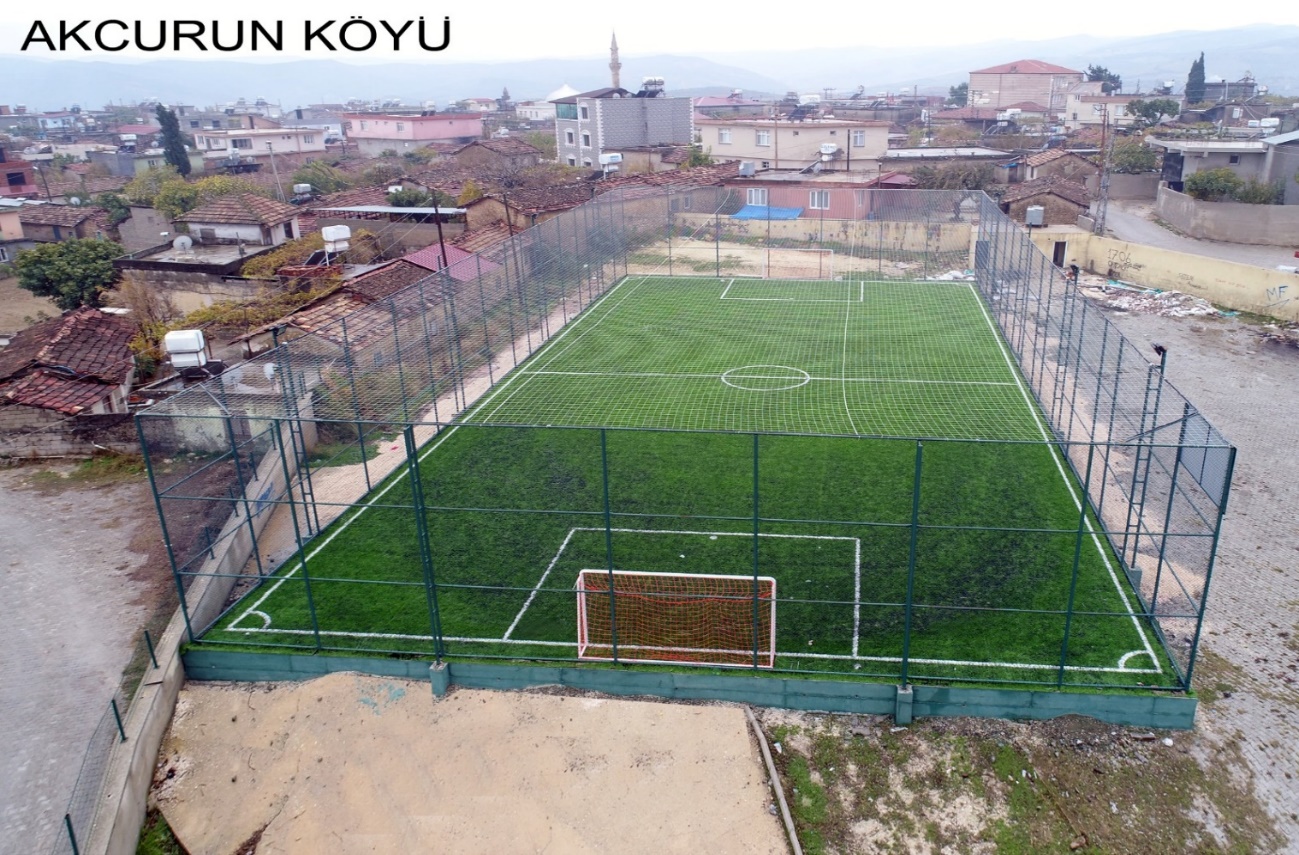 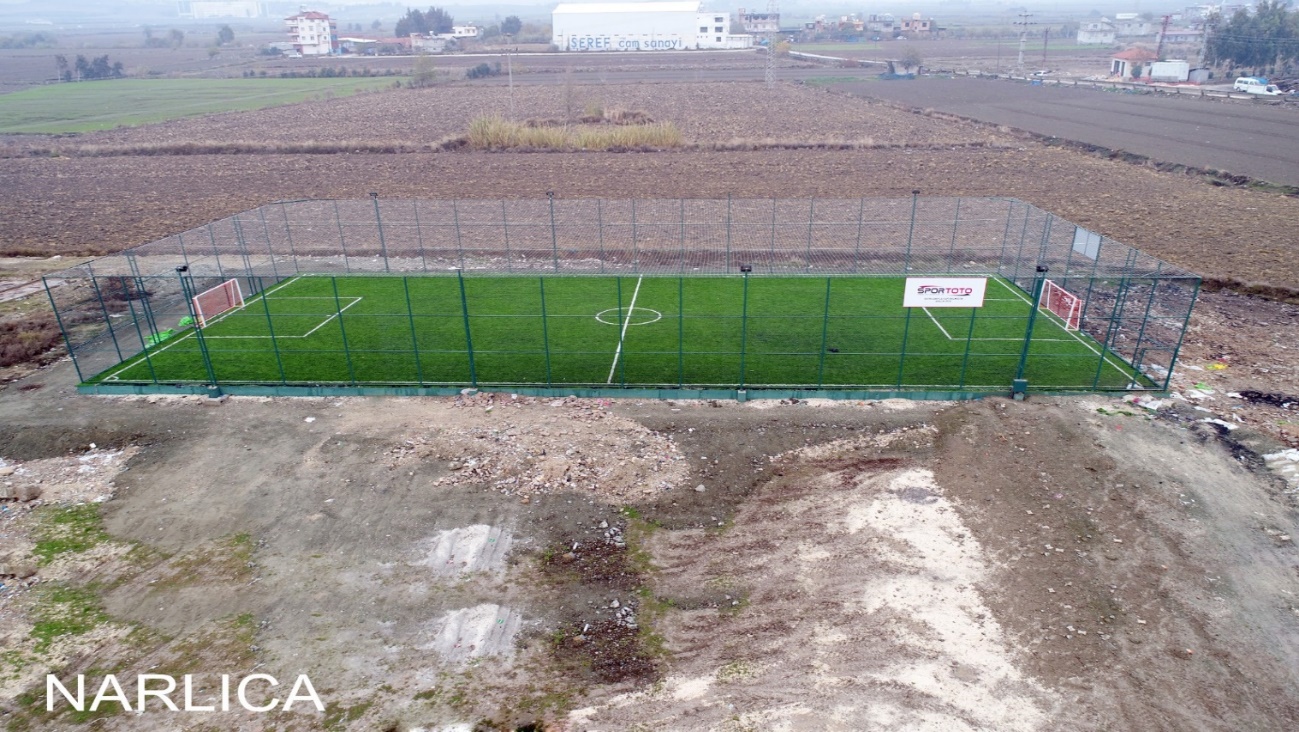 45*25 mt. ölçülerinde futbol sahaları ve 30*15 mt. ölçülerinde basketbol sahaları yapımı kısa süre içerisinde tamamlanarak halkımızın hizmetine sunulmuştur.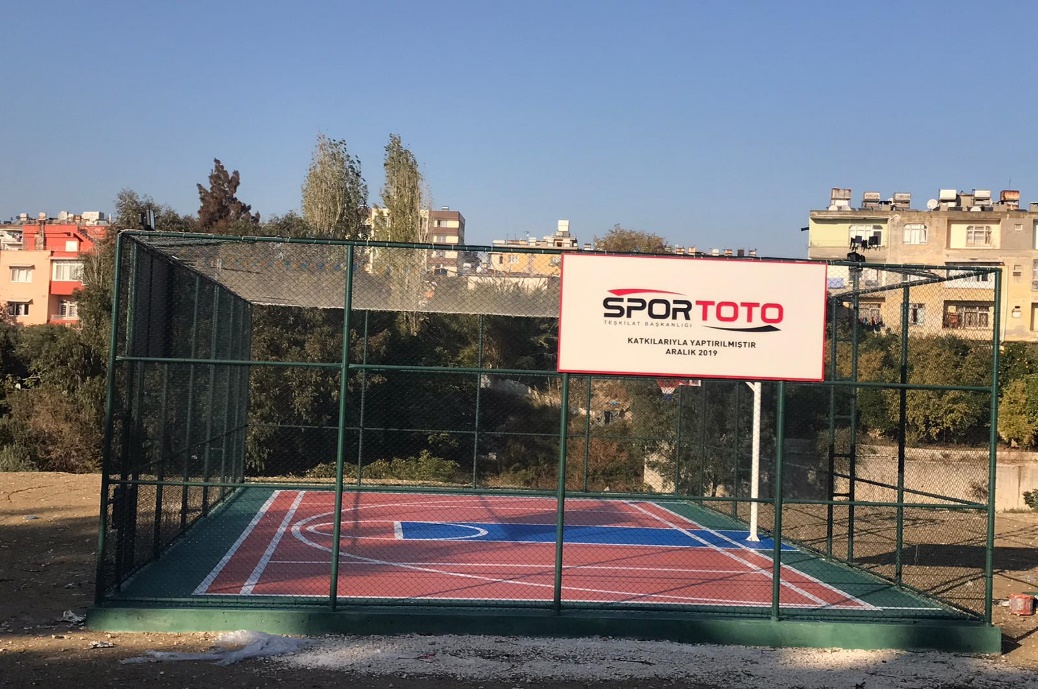 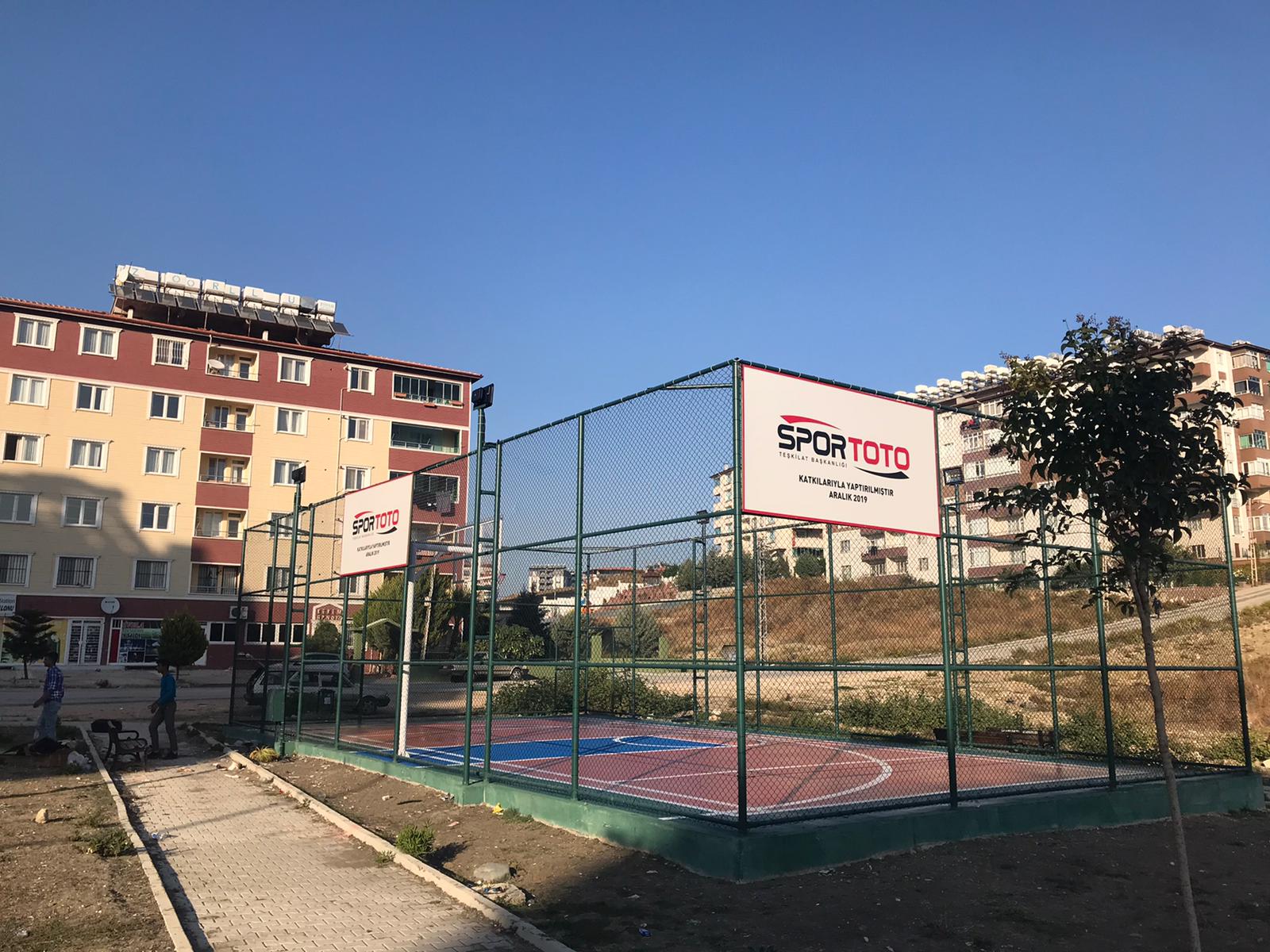 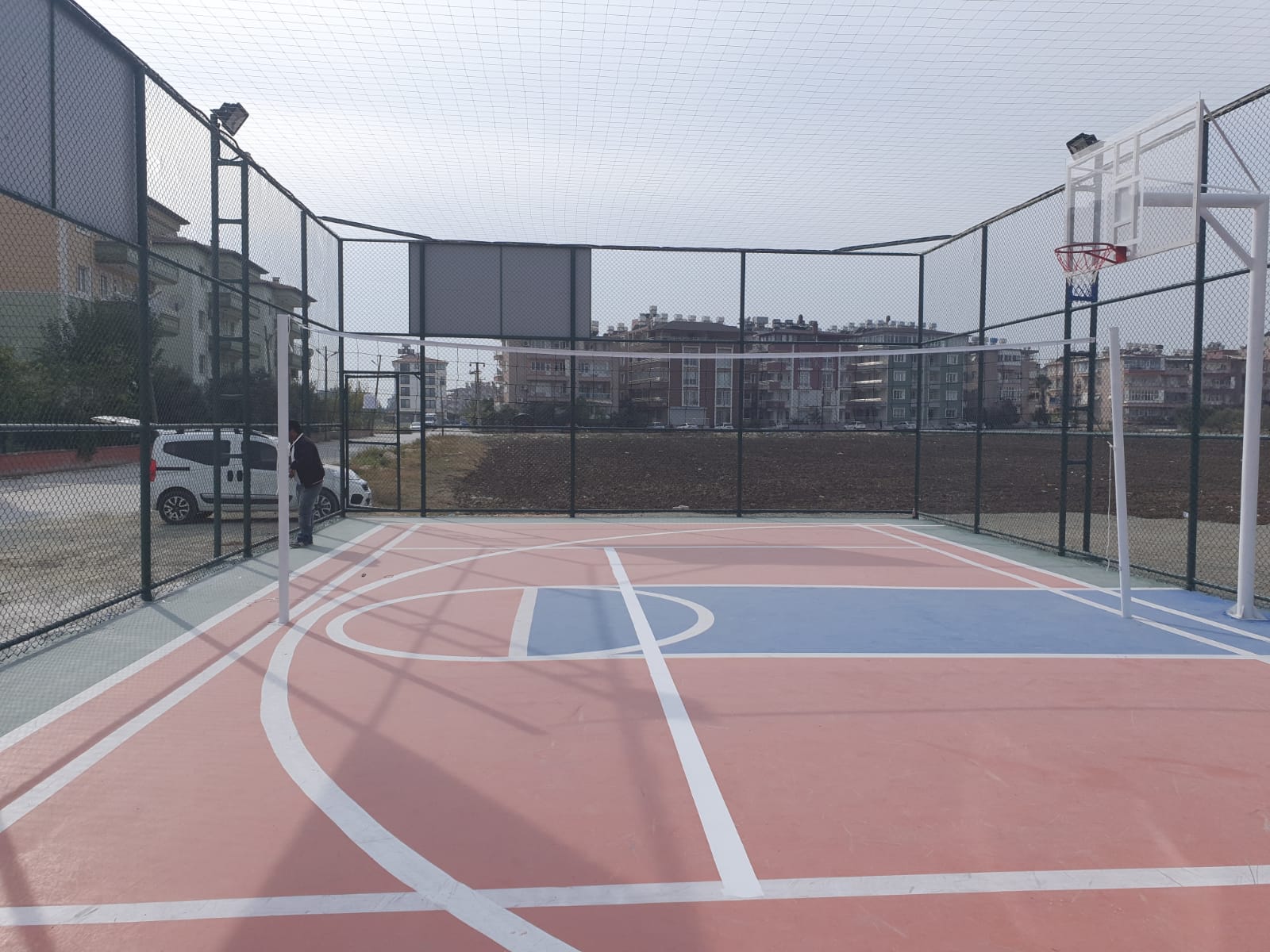 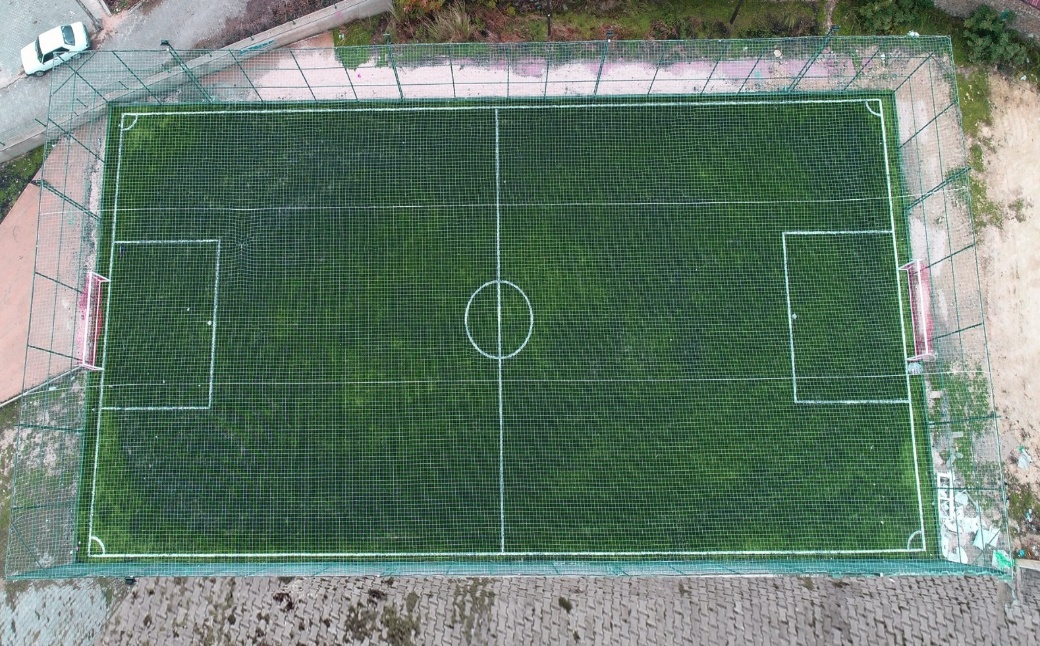 Antakya’mızın gelişmesi, güzelleşmesi, gençlerimizin kötü alışkanlıklardan uzak, kültür, sanat ve sporla ilgilenmelerini sağlamak amacıyla şehrimize yapacağımız yatırımlar bundan sonraki süreçte de artarak devam edecek.- UZUNÇARŞI ÜST ÖRTÜ YENİLEME -Yerli ve yabancı birçok misafiri ağırlayan tarihi uzun çarşıda yıllardır çözüm bekleyen, çarşının tüm görüntüsünü değiştirecek kapalı çarşı görünümündeki üst kaplama revize edilerek şehrimize yakışır bir görünüme kavuşturulmuştur.   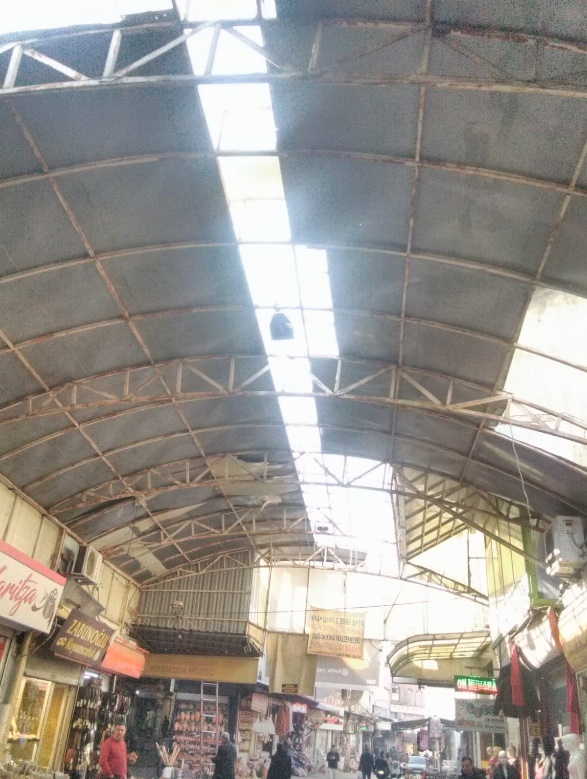 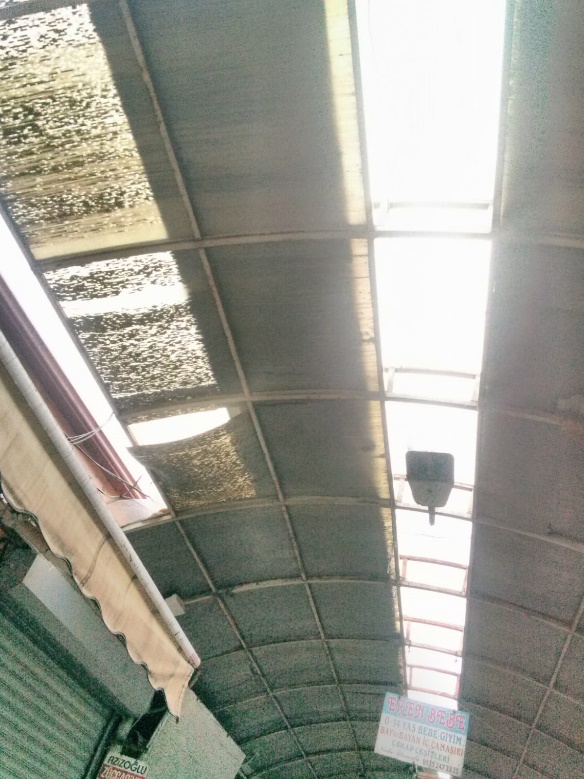 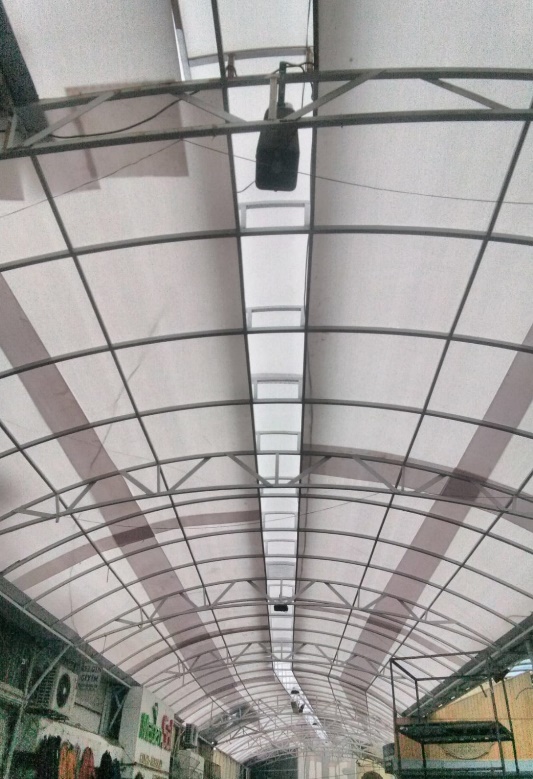 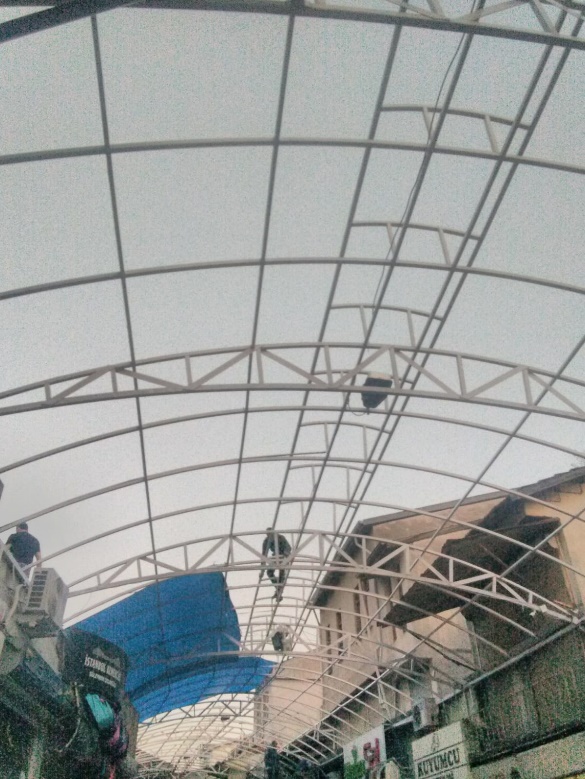 - ALAHAN İLKOKULU ÇOK AMAÇLI SALON -Alahan Mahallemizde bulunan ilkokul ve ortaokul binası yanına mahalle halkının, öğrenci ve öğretmenlerin eğitim amaçlı faaliyetlerinde kullanılmak üzere takriben 70 m2 alana sahip çok amaçlı salon hizmete açılmıştır.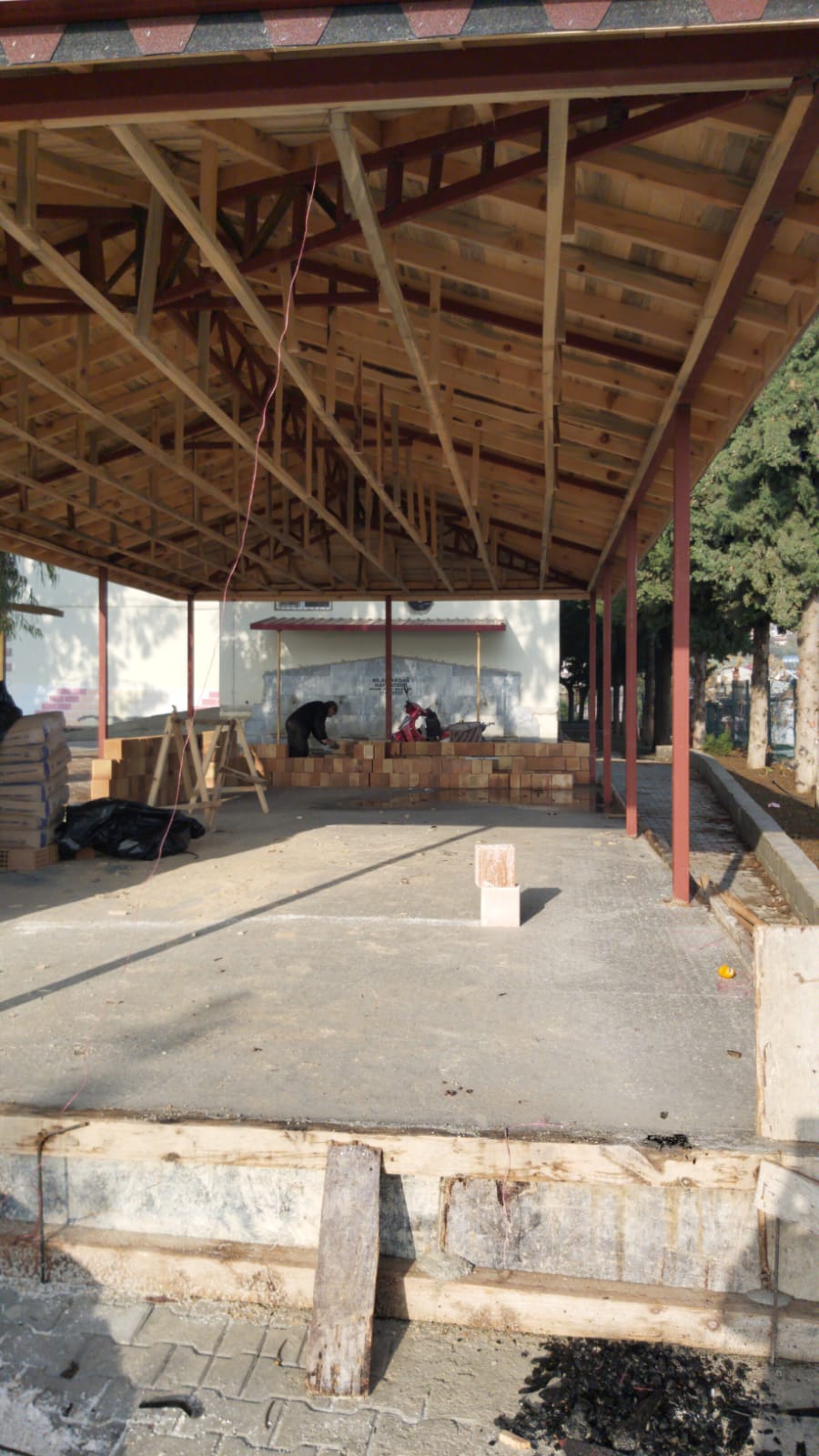 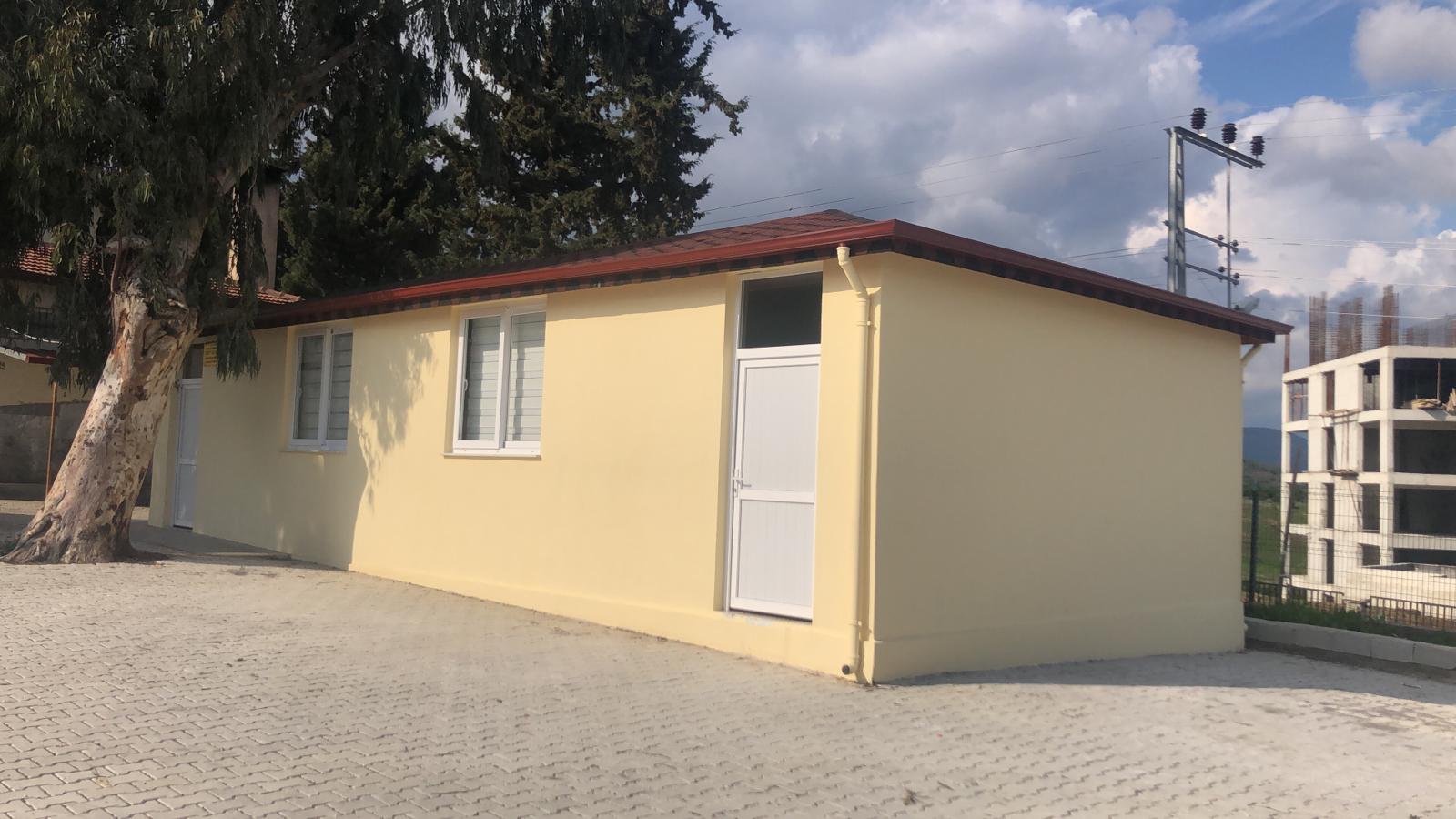 - AKCURUN MAHALLESİ LOJMAN VE SPORCU SOYUNMA ODALARI YAPIMI -Akcurun Mahallemizde yıllardır çözüm bekleyen cami lojmanı revize edilerek kullanıma açılmıştır. 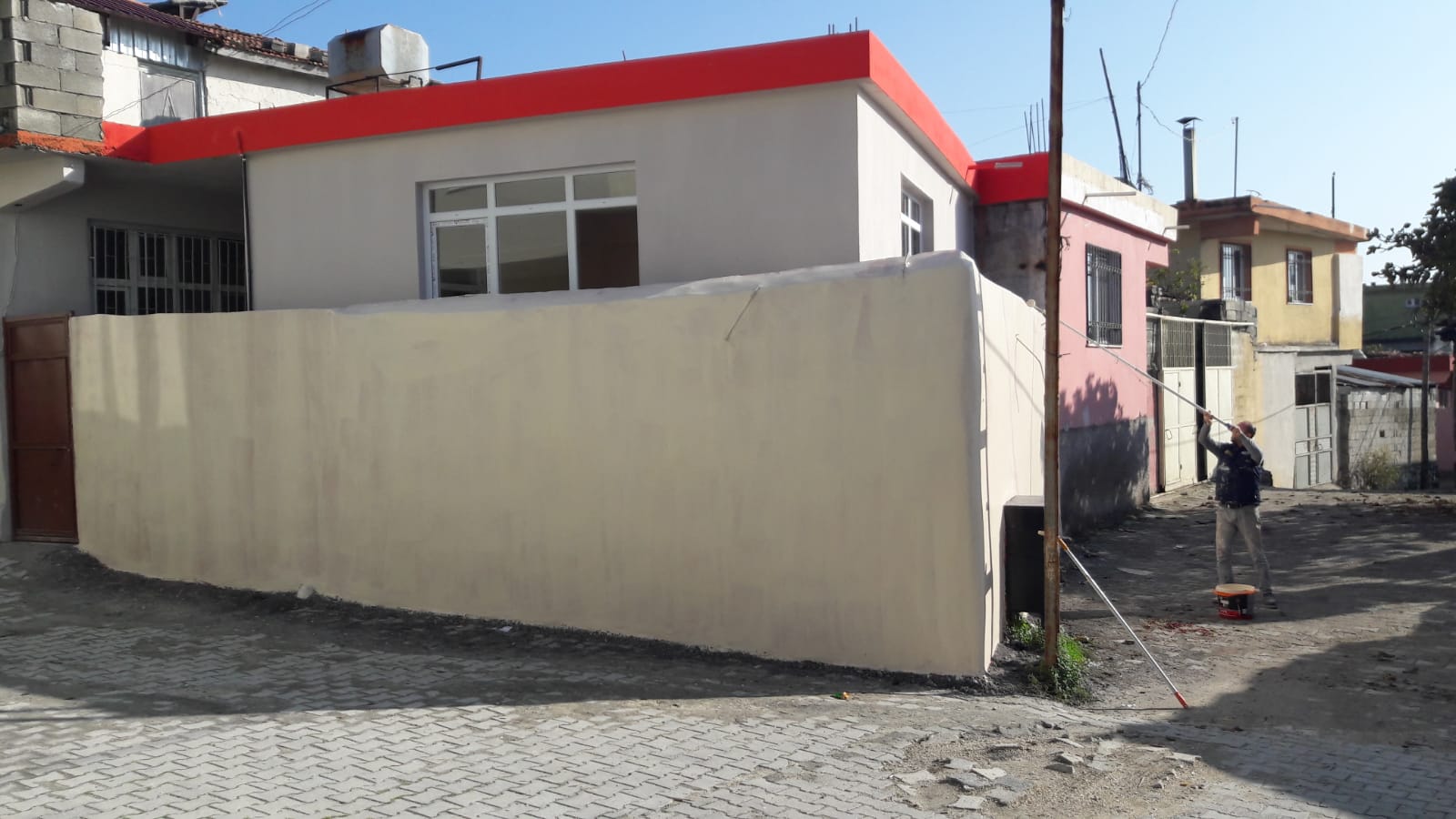 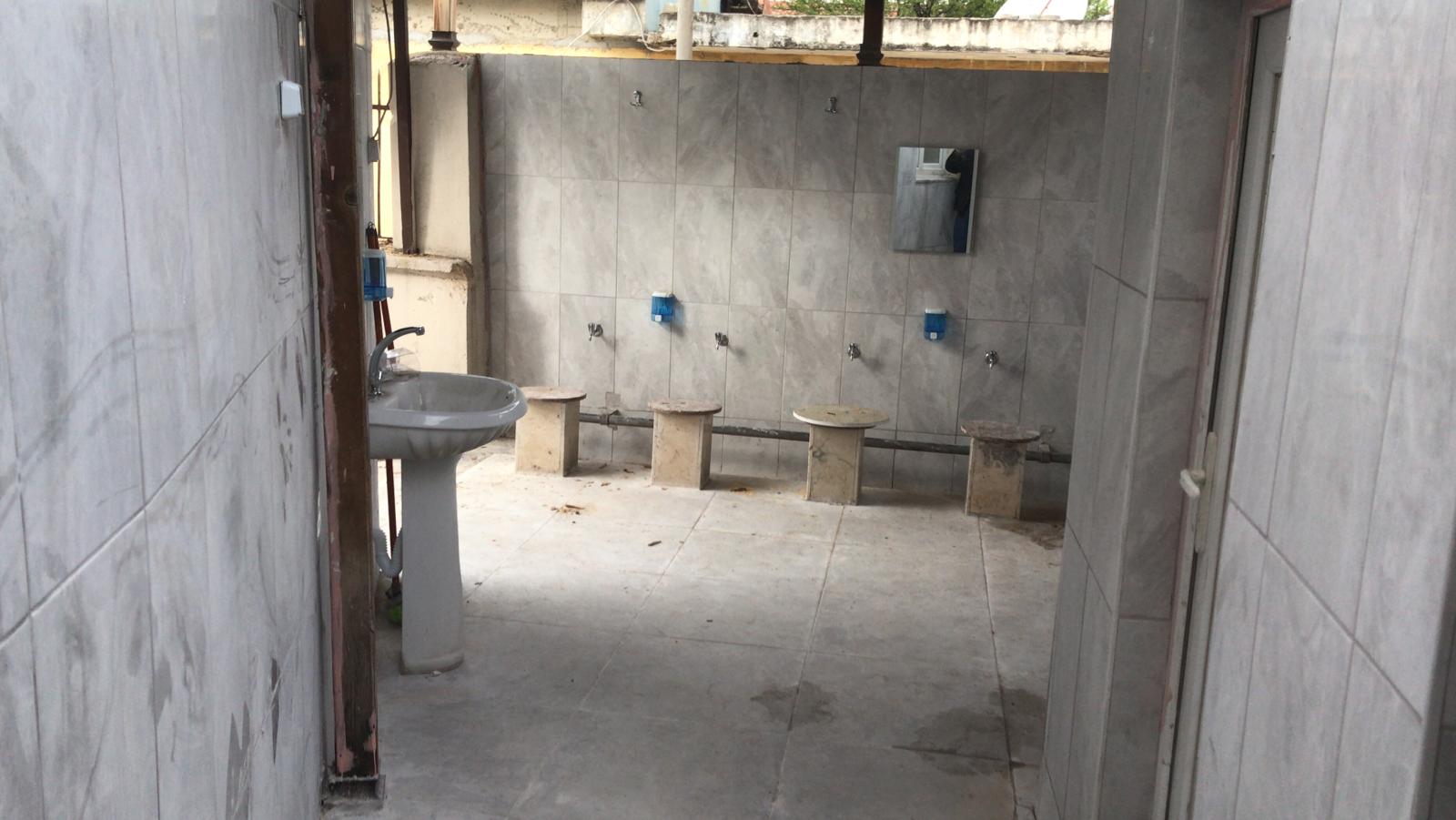 Ayrıca mahalle meydanında bulunan çok amaçlı salon ve yeni spor tesisiyle bütünlük oluşturan sporcu soyunma odaları da yapılarak gençlerimize bu anlamda önemli bir yatırım yapılmıştır.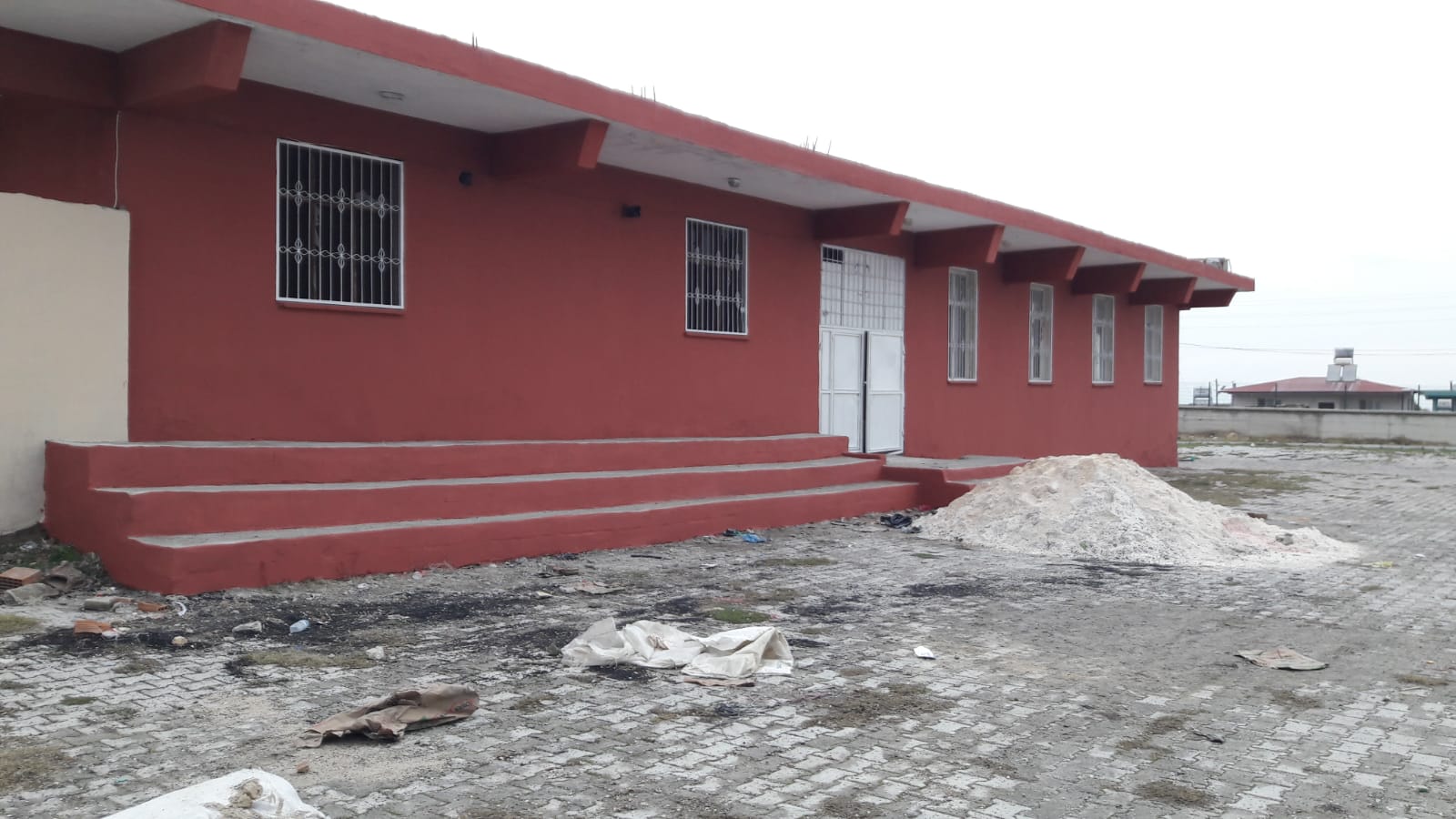 - MAKİNA İKMAL TESİSLERİ İÇERİSİNE DEPO BÖLÜMÜ İLAVE EDİLMESİ-Belediyemize ait takriben 10 dönüm alan içerisine kurulu makine ikmal tesisi içerisine ilave olarak muhtelif işlerde kullanılmak üzere depo yapılarak daha işlevsel duruma getirilmesi sağlanmıştır.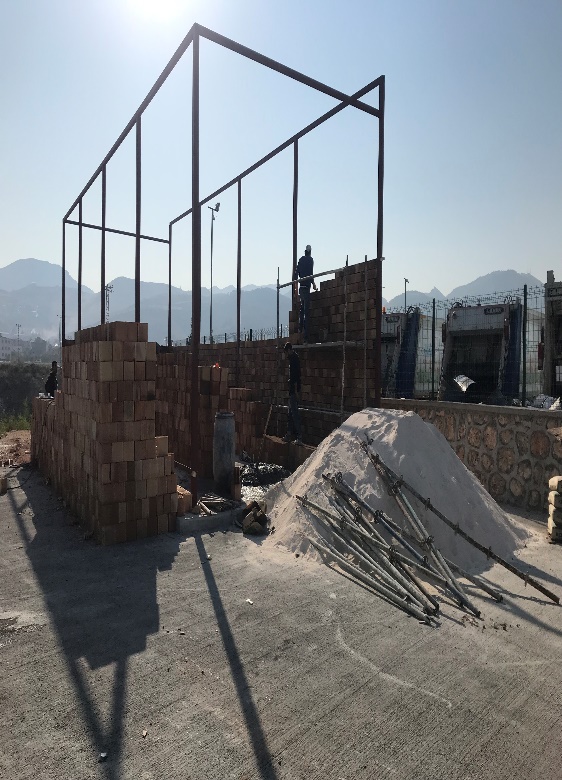 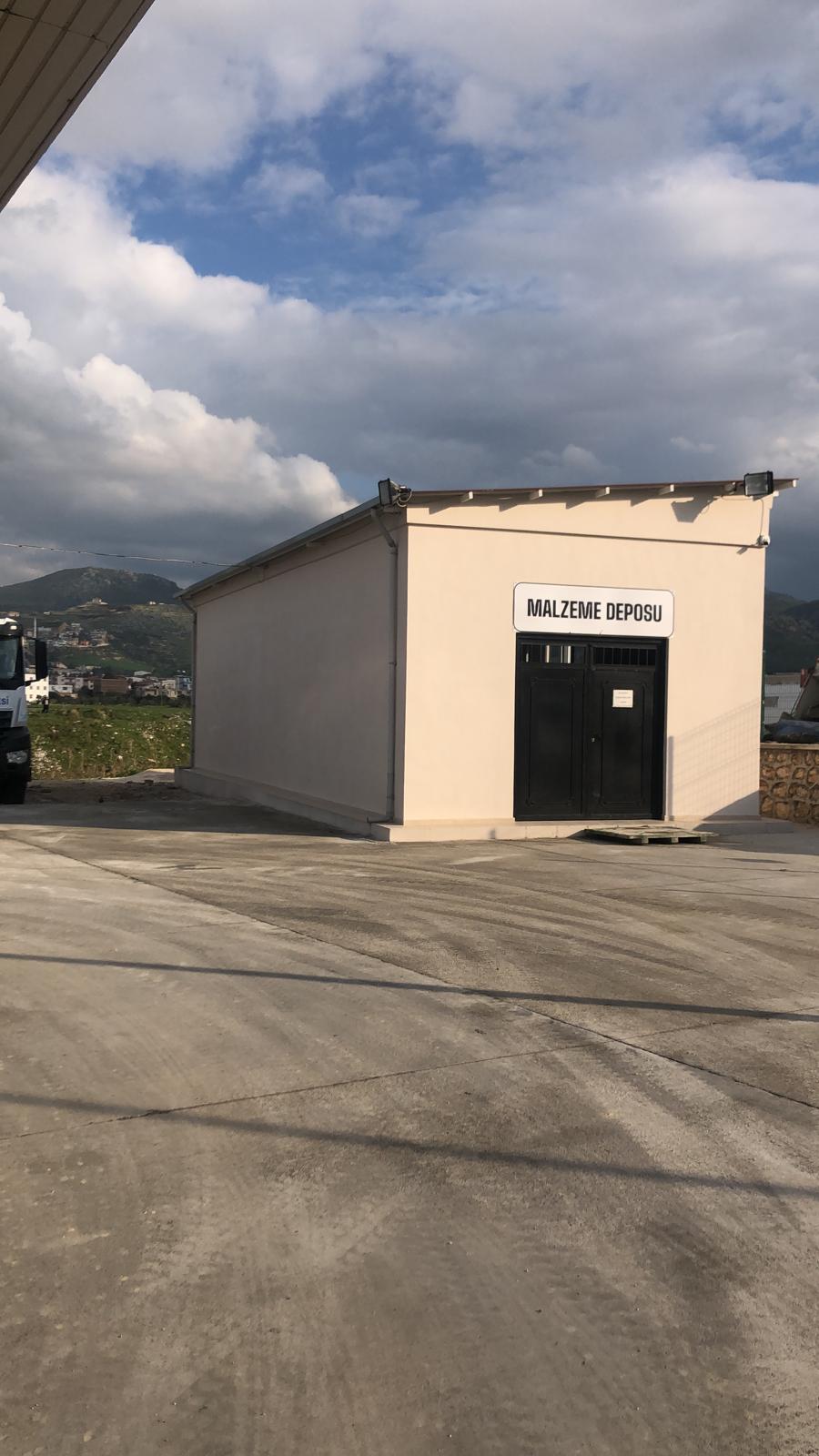 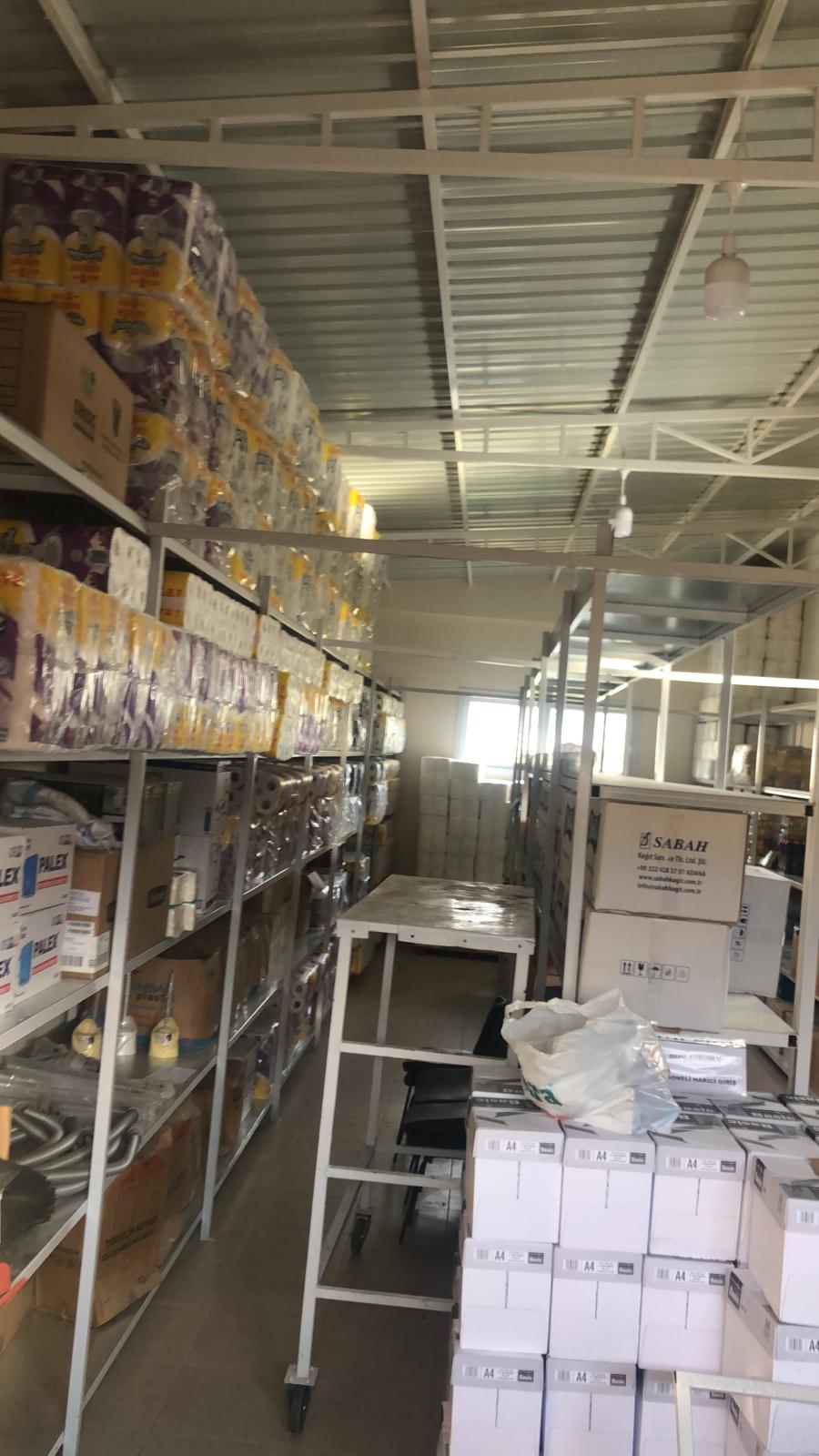 -MARAŞBOĞAZI VE OĞLAKÖREN MUHTARLIK REVİZESİ-Belediyemiz sorumluluk sahasında bulunan 95 muhtarlık yerleriyle ilgili iyileştirme çalışmaları kapsamında Maraşboğazı ve Oğlakören Mahalle Muhtarlıklarında kapsamlı revize çalışmaları tamamlanarak hizmete açılmıştır.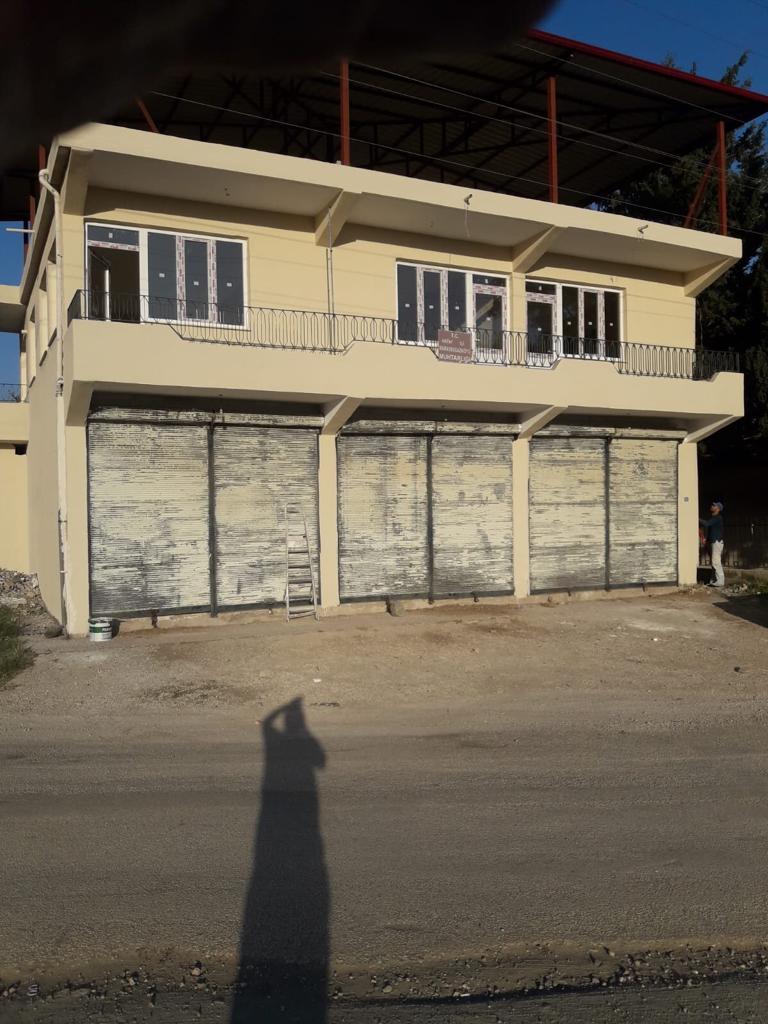 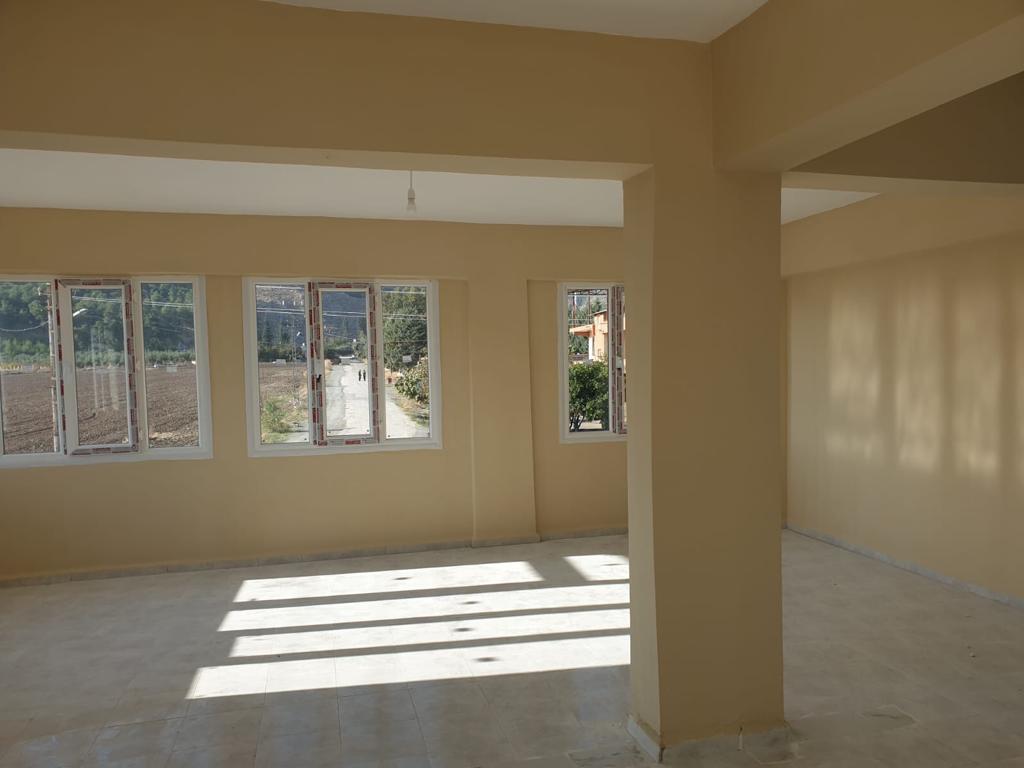 Maraşboğazı Mahalle Muhtarlığı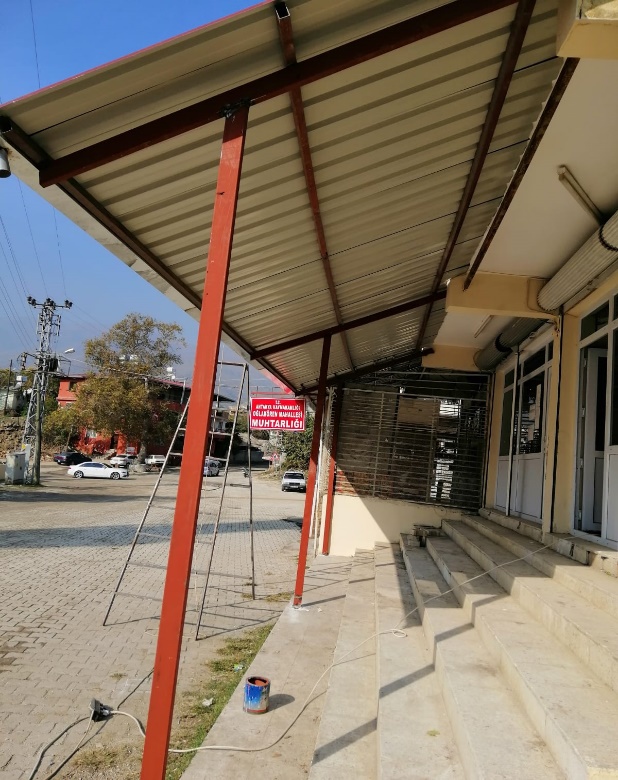 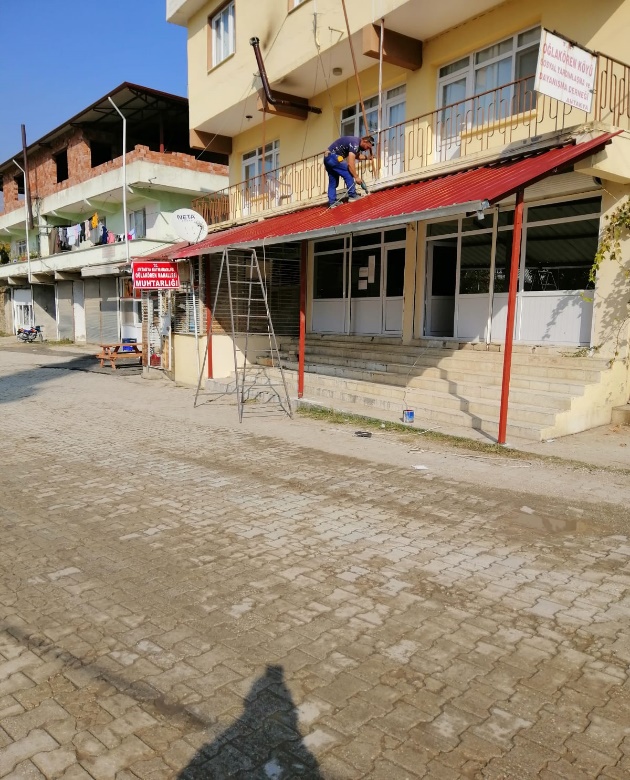 Oğlakören Mahalle Muhtarlığı-MUHTELİF MAHALELERDE İSTİNAT DUVARI VE MERDİVEN YAPIMLARI-Sorumluluk sahamızda yer alan mahallelerimizde ihtiyaç hasıl olan yerlerde muhtelif yapım işleri kapsamlı olarak yapılmaktadır.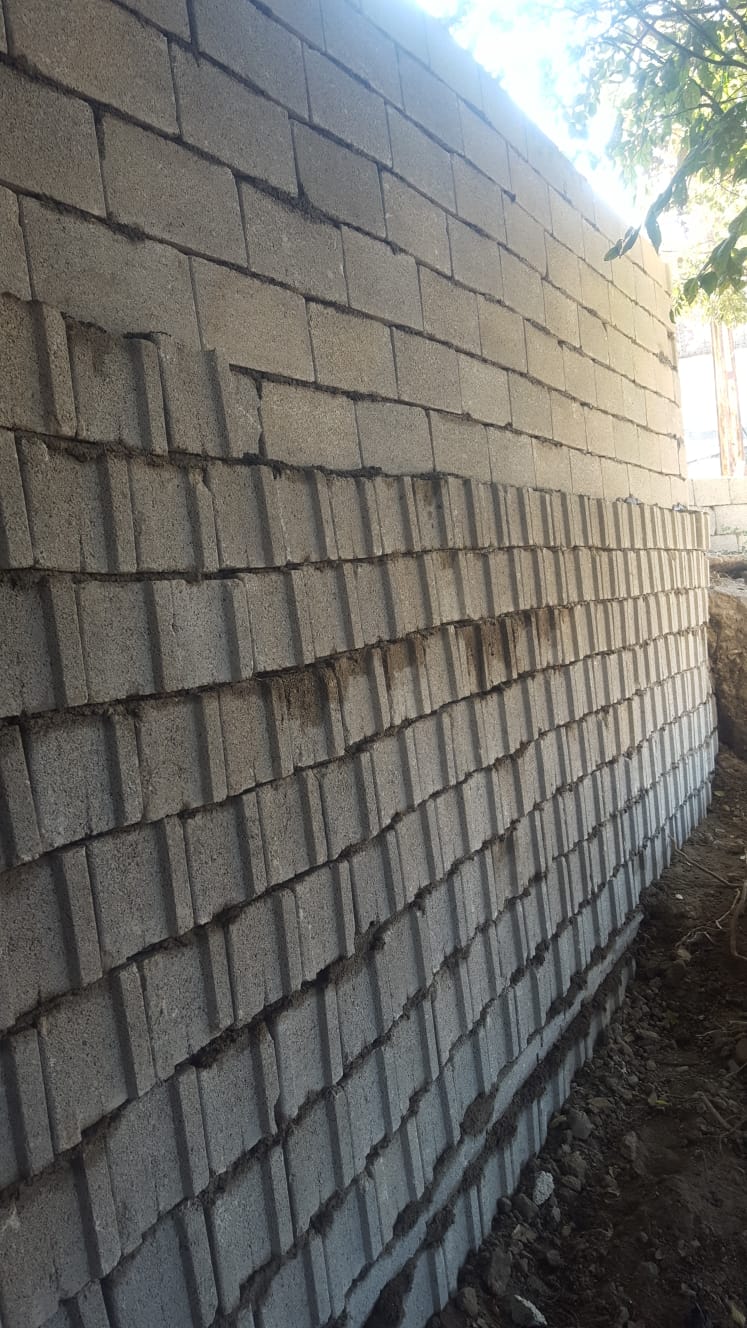 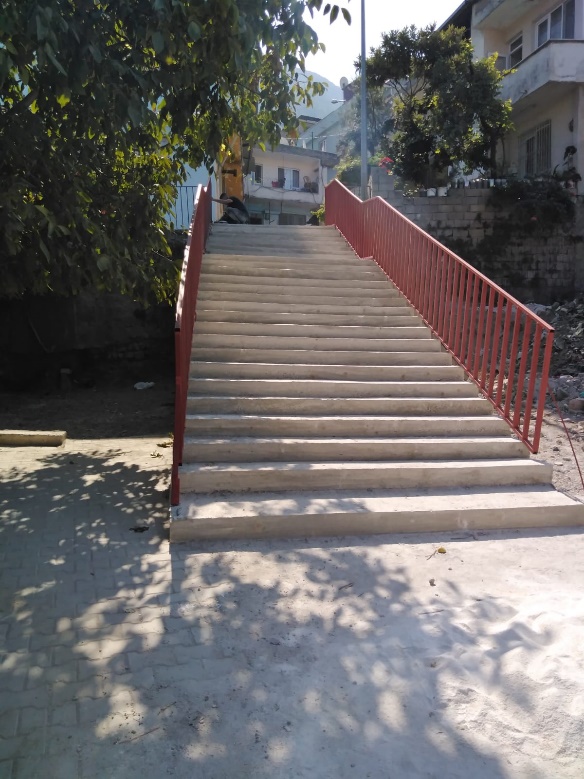 H.Ömer Alpagot Mahallesi İstinat Duvar ve Merdiven Yapımı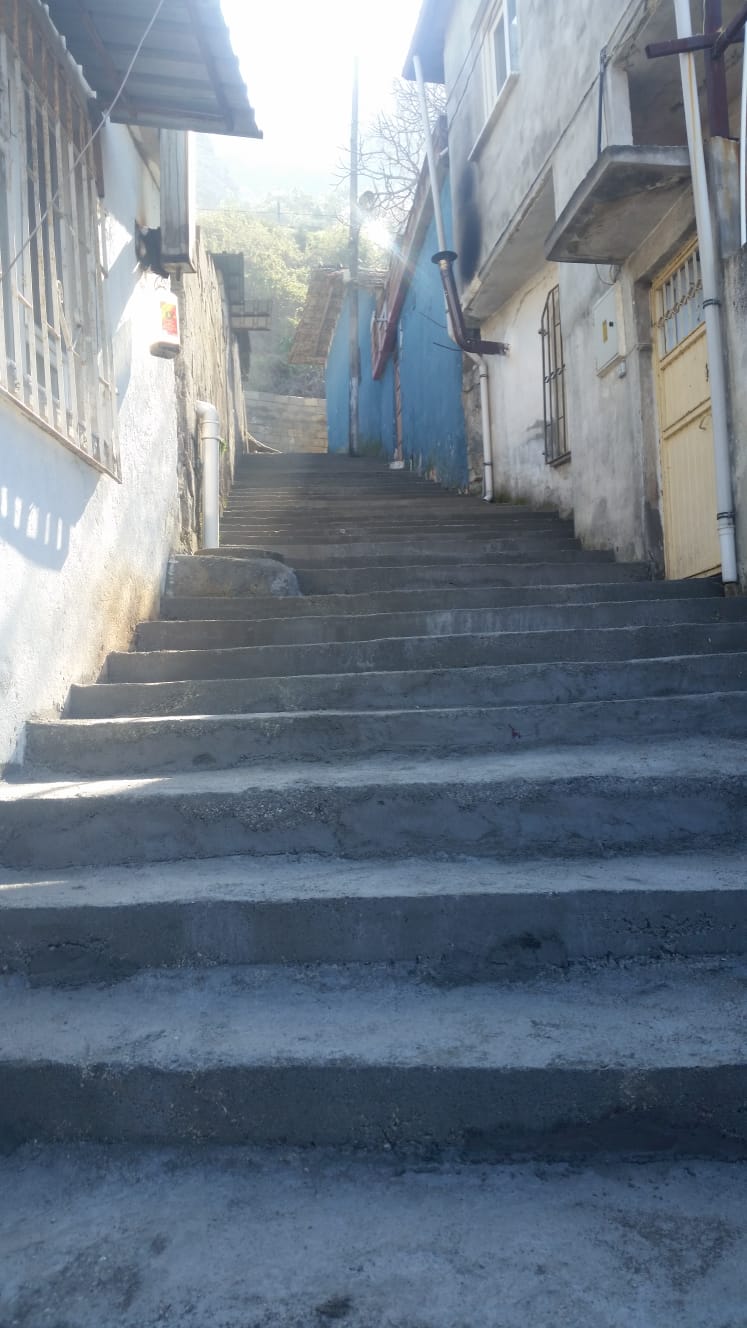 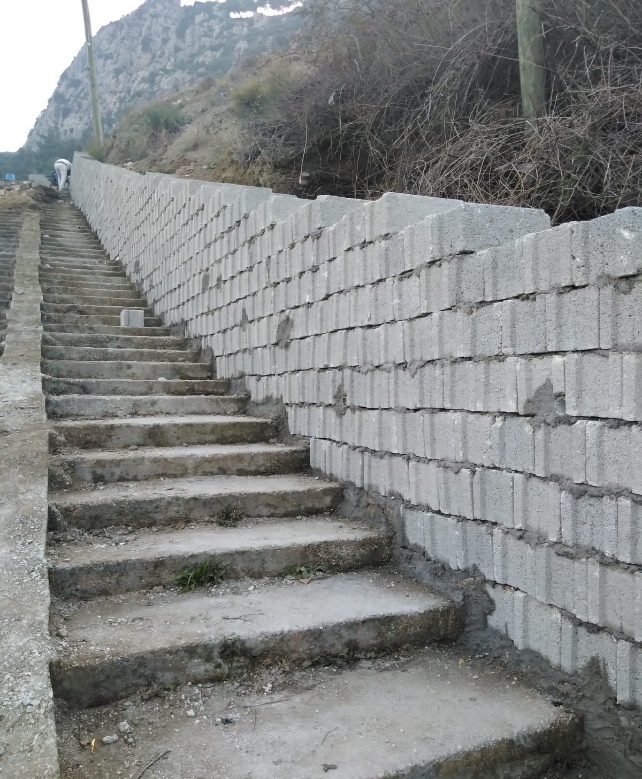 Aydınlıkevler Mahallesi İstinat Duvar ve Merdiven Yapımı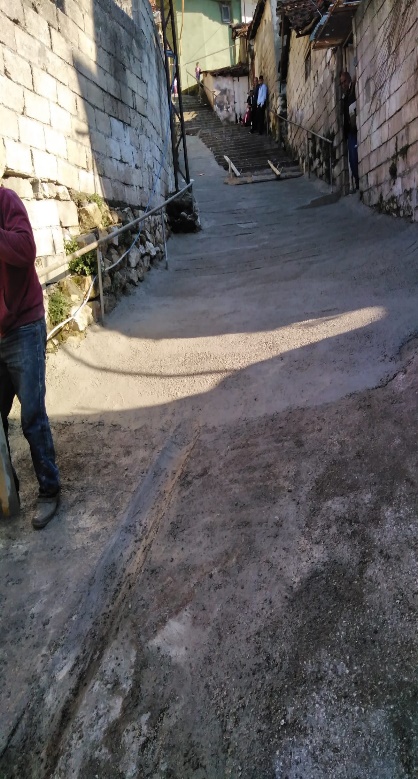 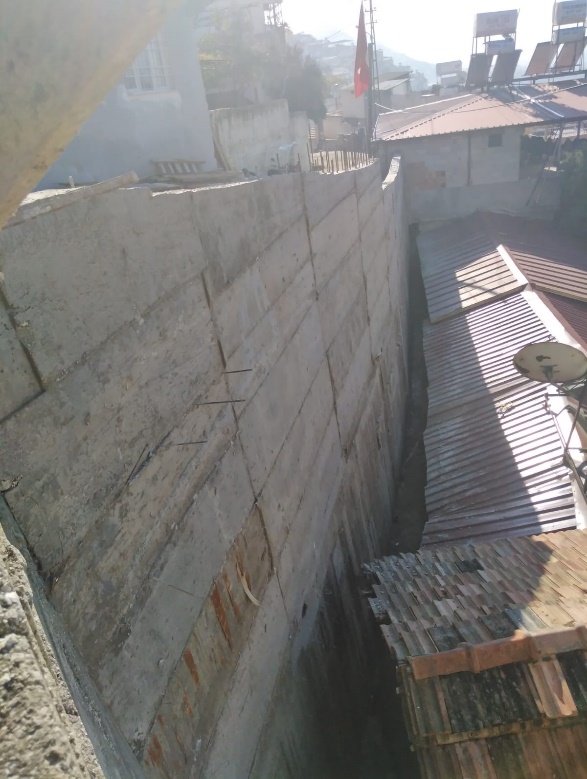 Aydınlıkevler Mahallesi İstinat Duvar ve Merdiven Yapımı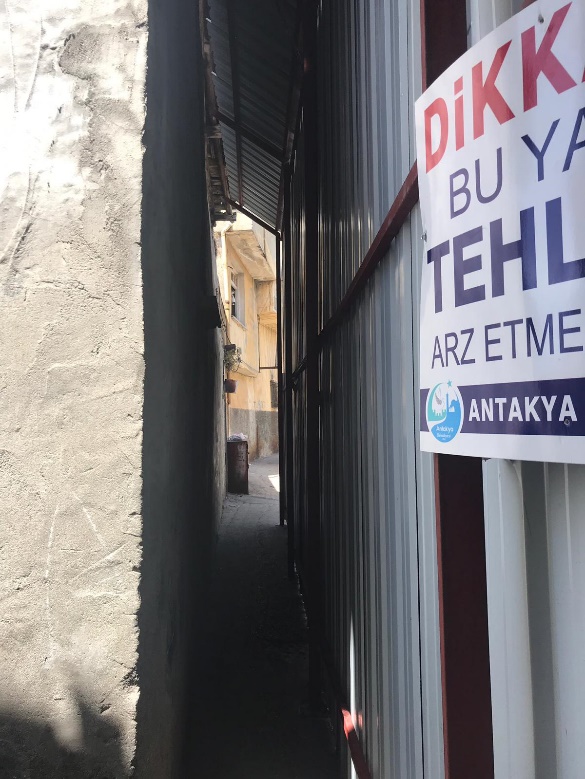 Biniciler Mahallesi Tarihi Yapının Koruma Önlemi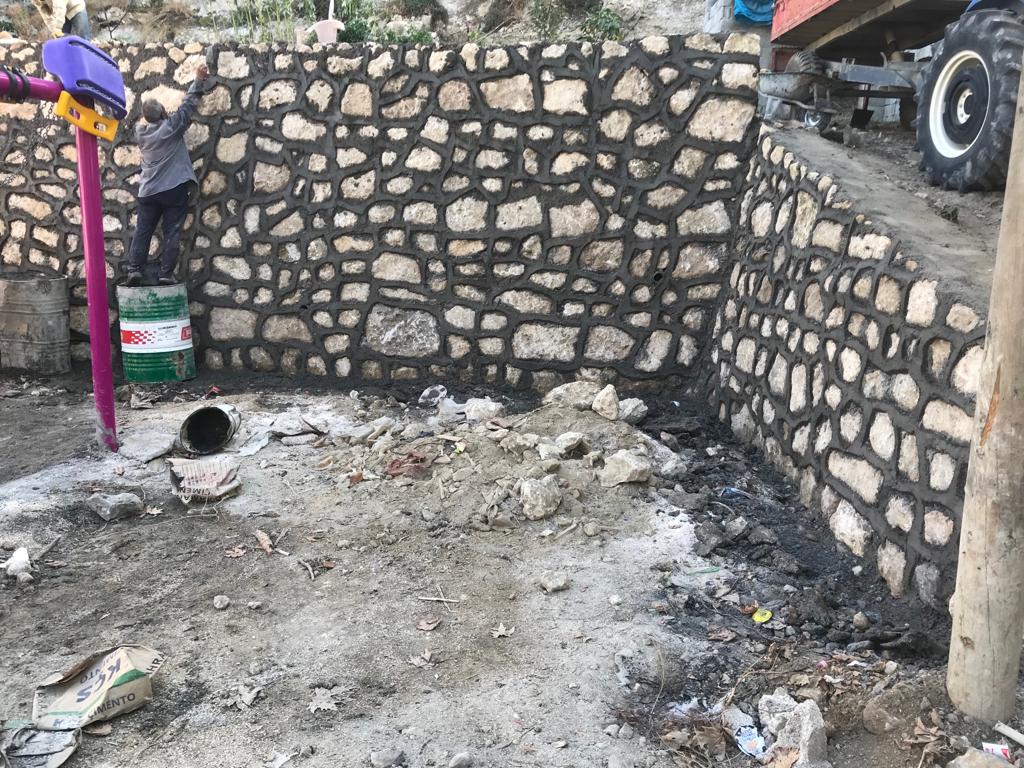 Gökçegöz Mahallesi Taş Duvar Yapımı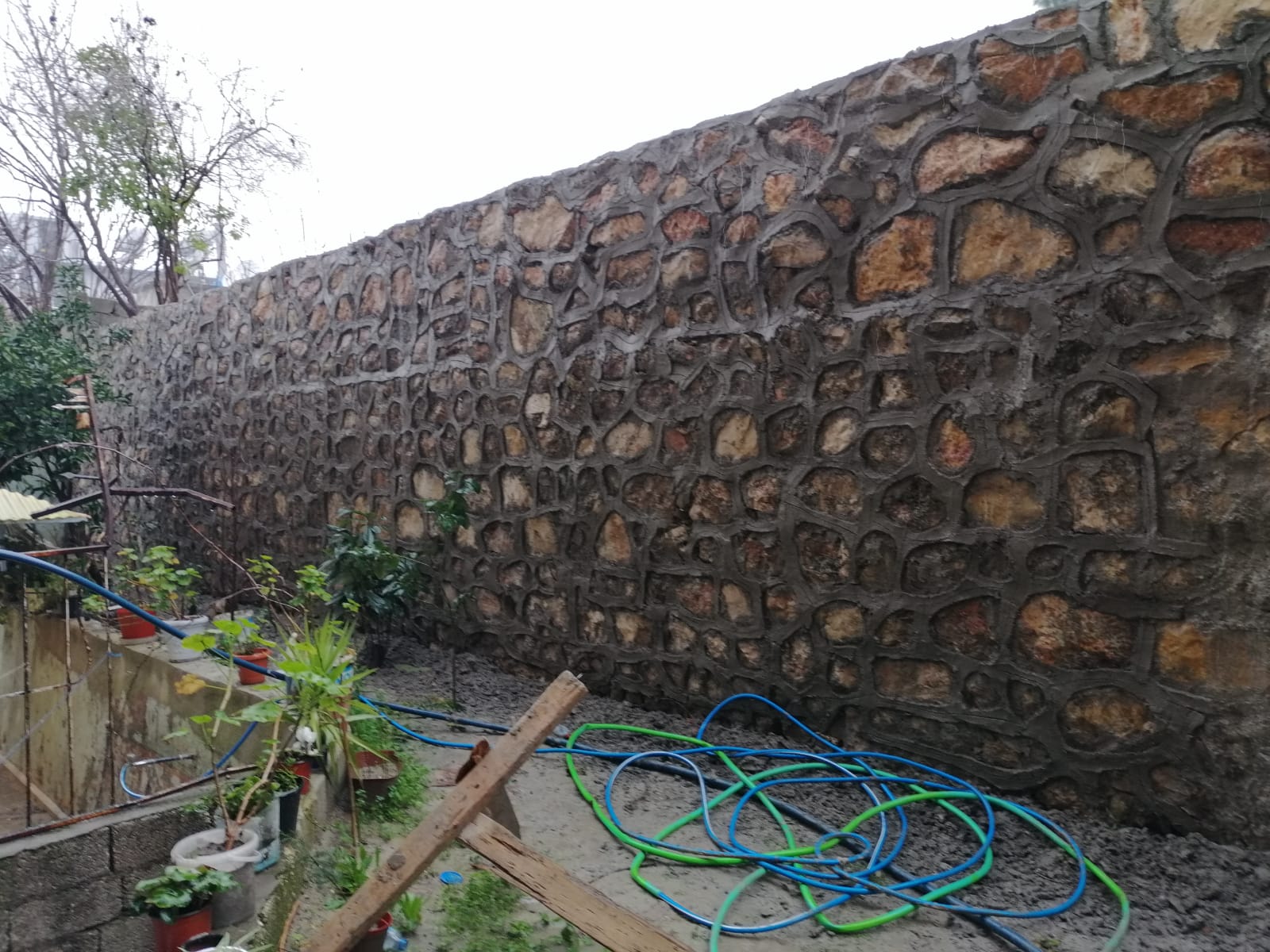 Kışlasaray Mahallesi Taş Duvar Yapımı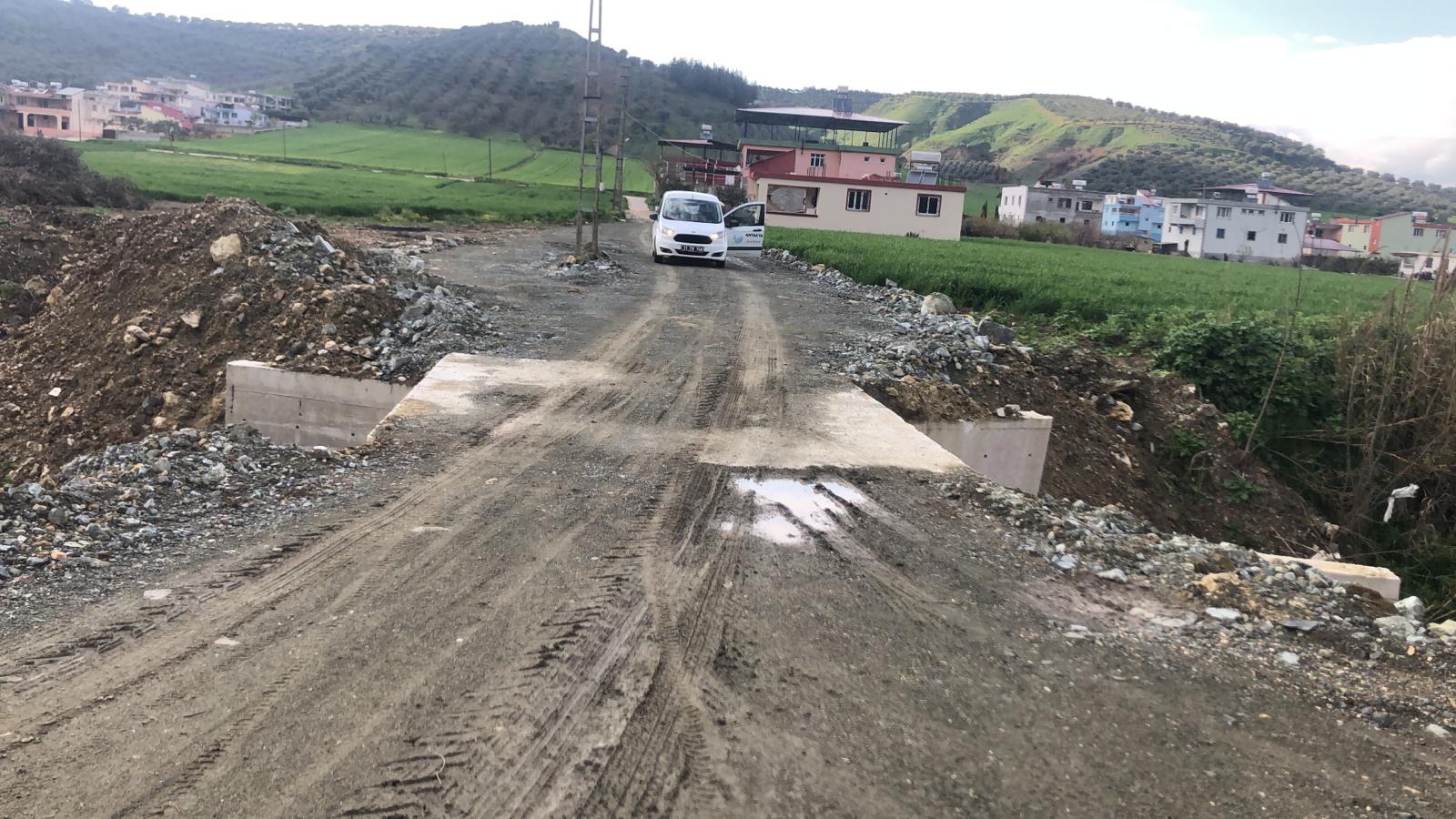 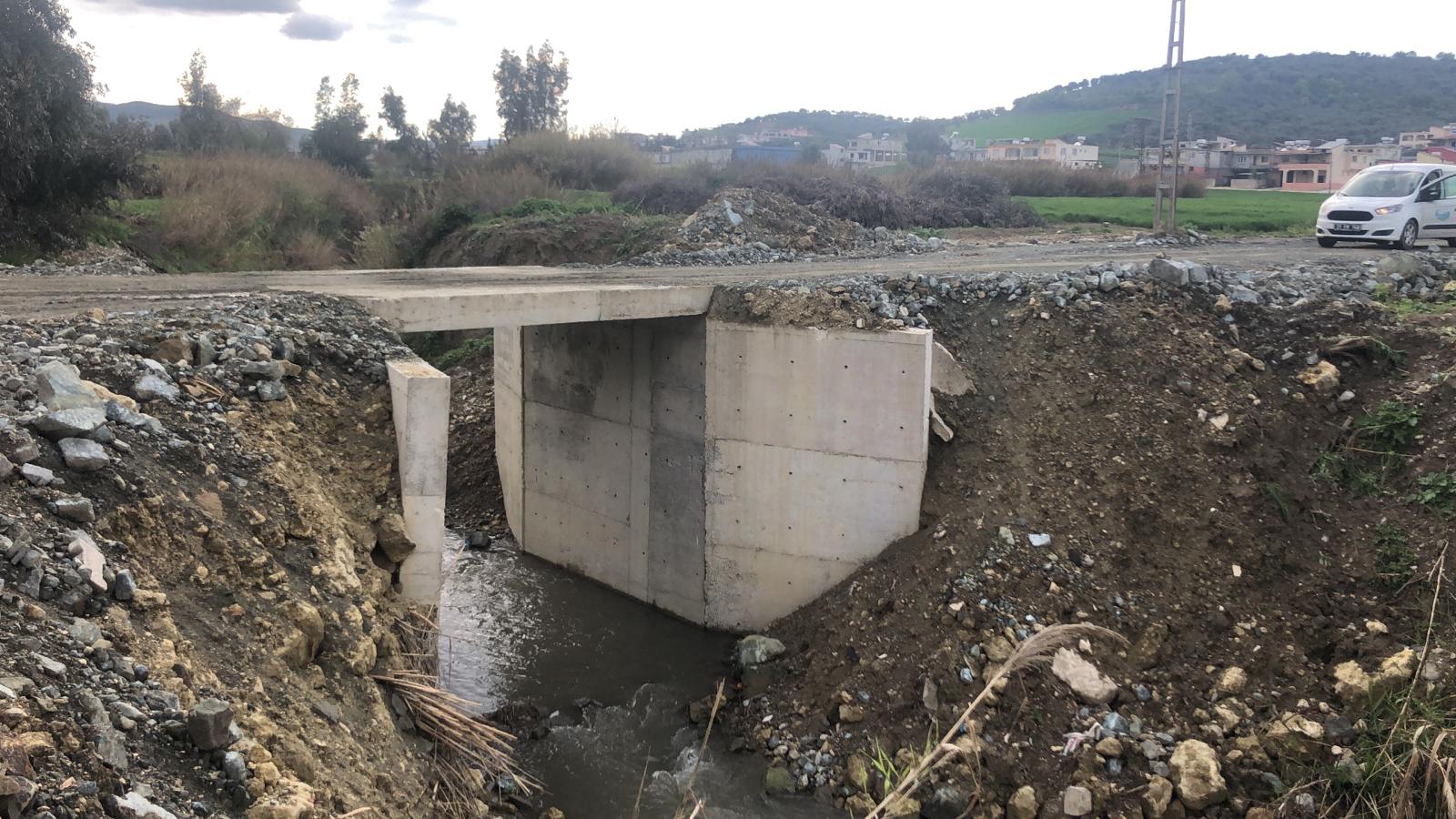 Tanışma Mahallesi Menfez Yapımı-YOL AÇMA VE MALZEME SERME ÇALIŞMALARIMIZ-İlçemiz 630 km2 bir alana yayılmış olmakla birlikte 95 adet mahallemize hizmet imkanlar ölçüsünde verilmektedir.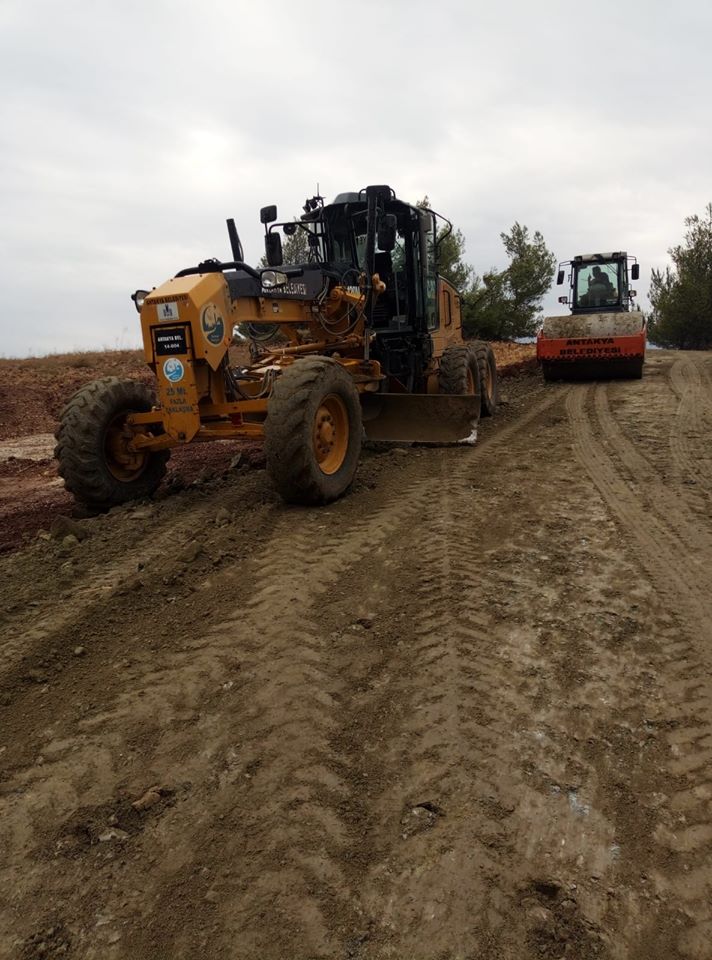 	12 adet eski belde belediyesi ve köy statüsünden mahalleye dönüşen yerlerle birlikte hizmet alanımız ve ihtiyaçlarımız oldukça fazladır. Bu alanda mevcut yolların genişletilmesi, tesviye edilmesi, malzeme serilerek yol üst yapısı öncesi hazırlık aşamaları tamamlanmaktadır.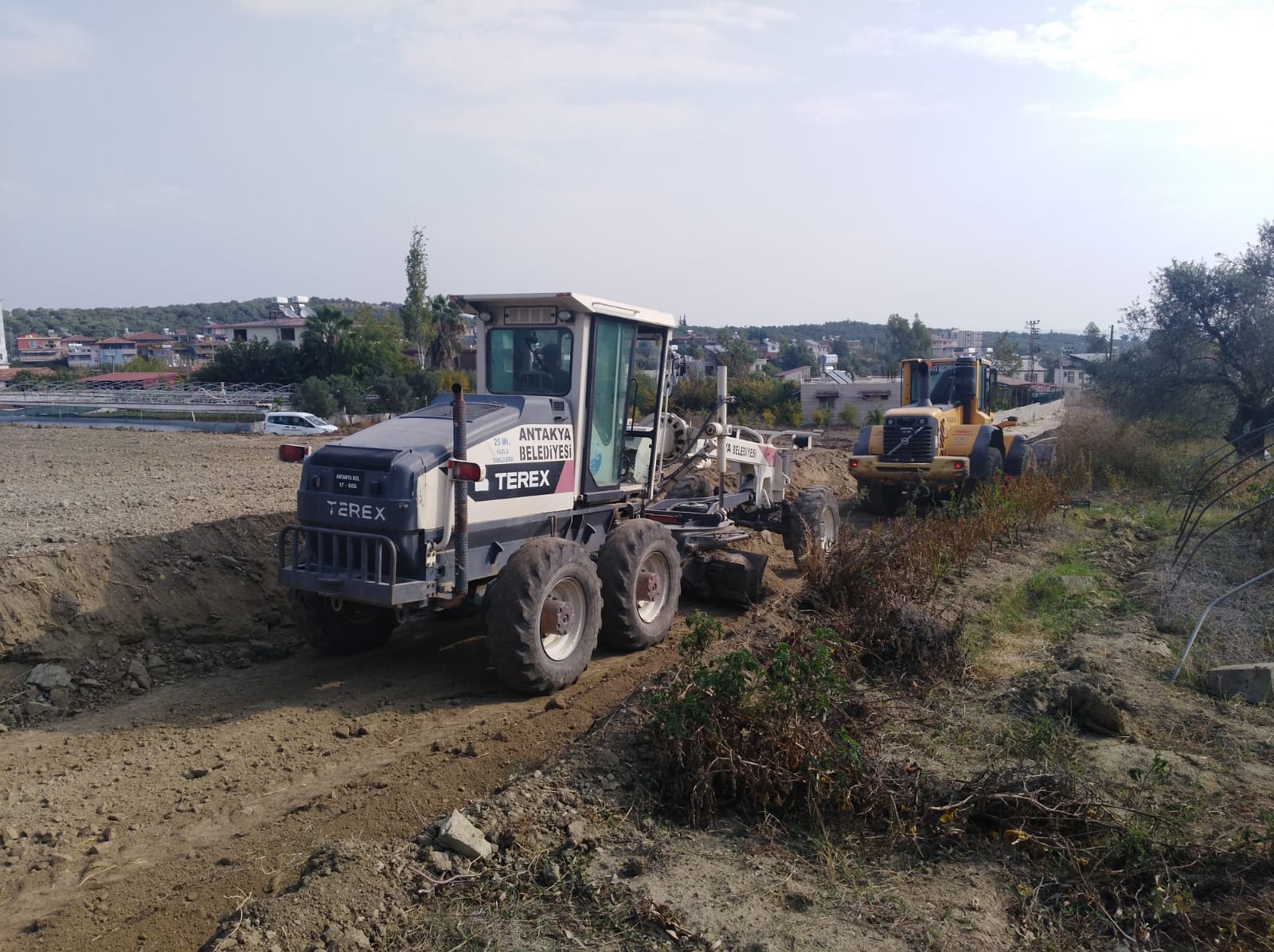 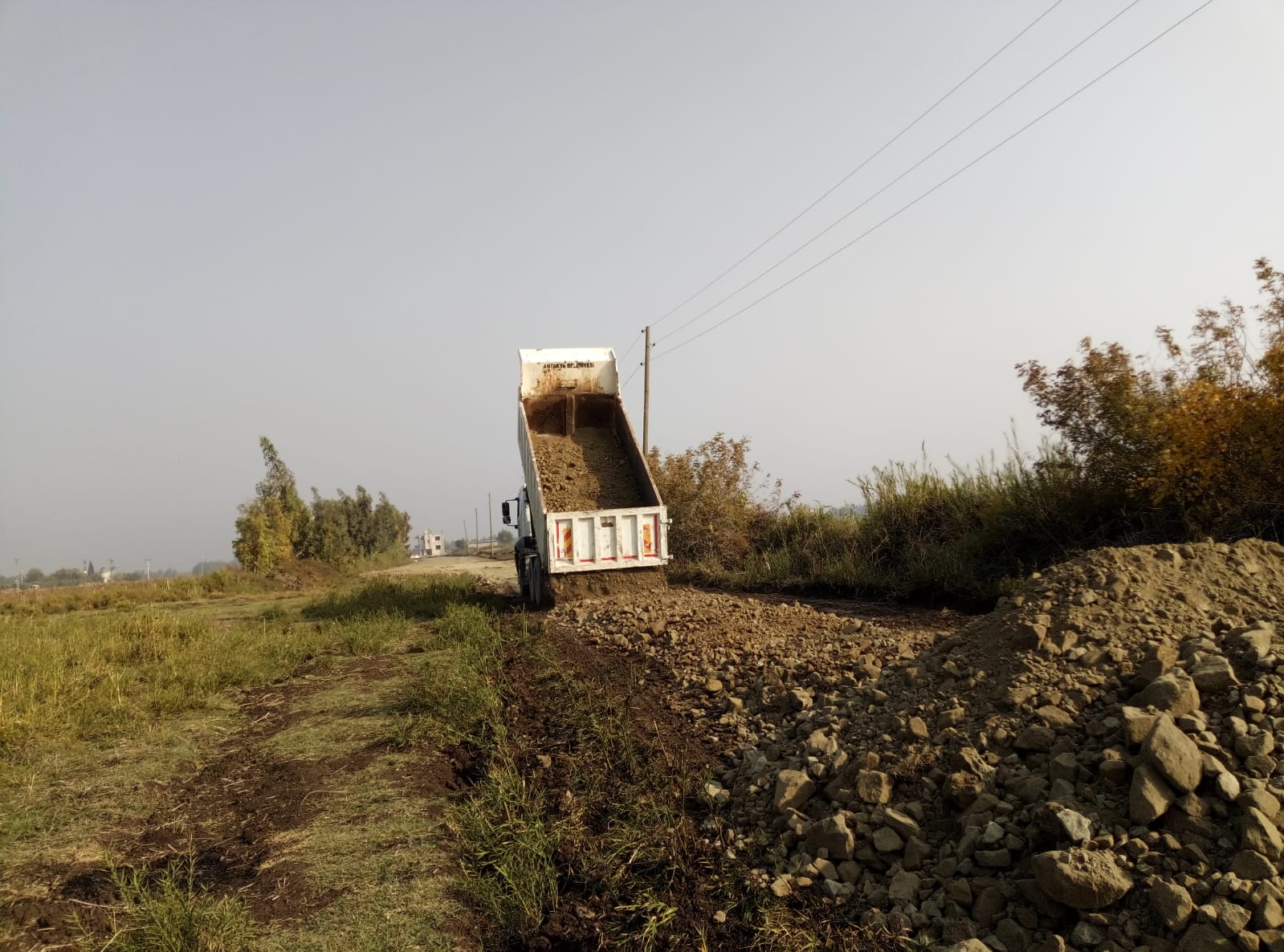 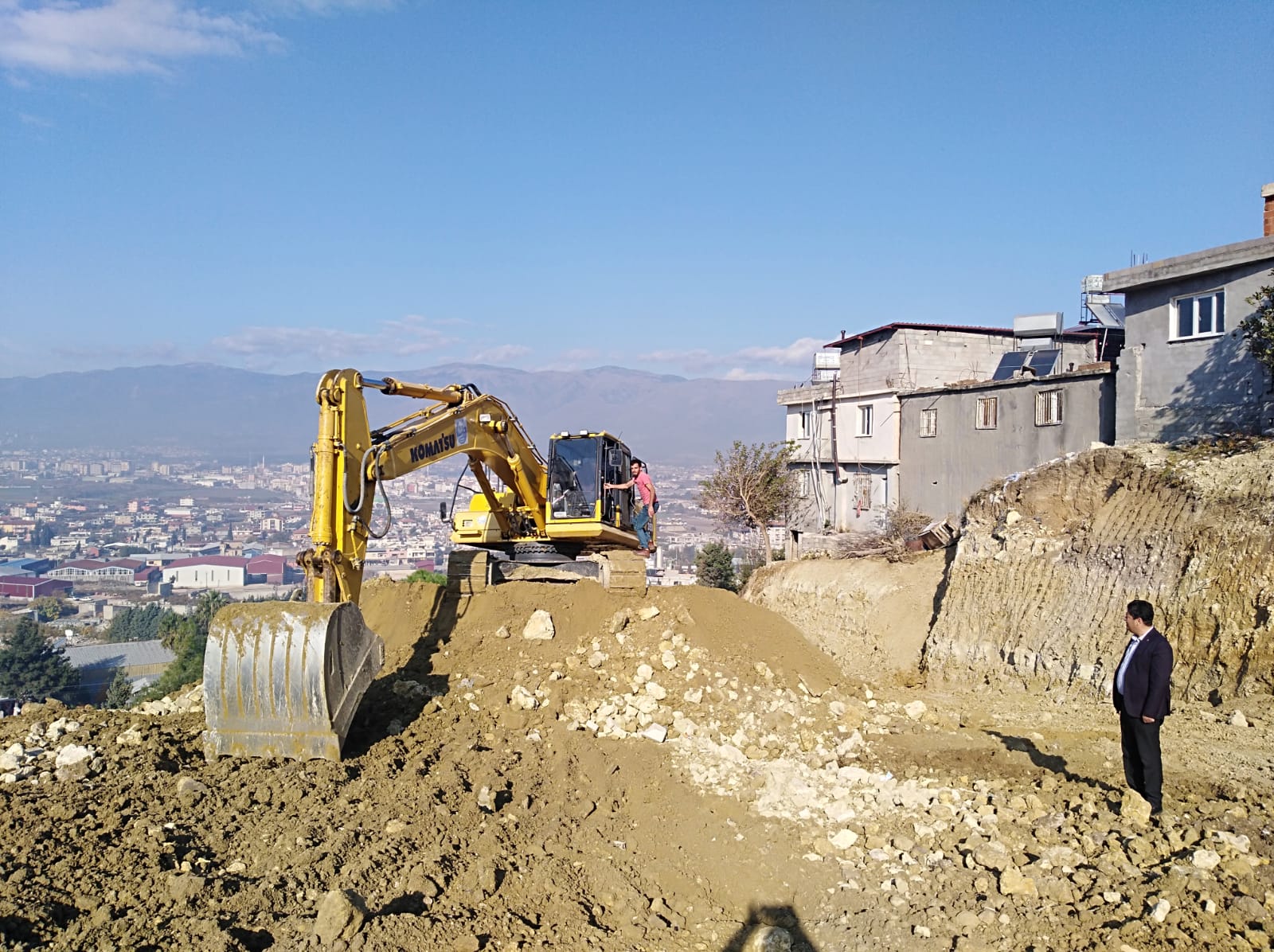 	2019 yılı içerisinde müdürlüğümüz tarafından;	45 km uzunluğunda yeni imar yolu açılmış	33 km uzunluğunda ise stabilize kaplama çalışması yapılarak kışın çamur ve bataktan, yazın ise toz ve topraktan oluşan sıkıntıların önüne geçilmiştir.	Bu çalışmalar gün geçtikçe nüfusu hızla artan ilçemizde birçok alanda gelişimin önünü açmıştır.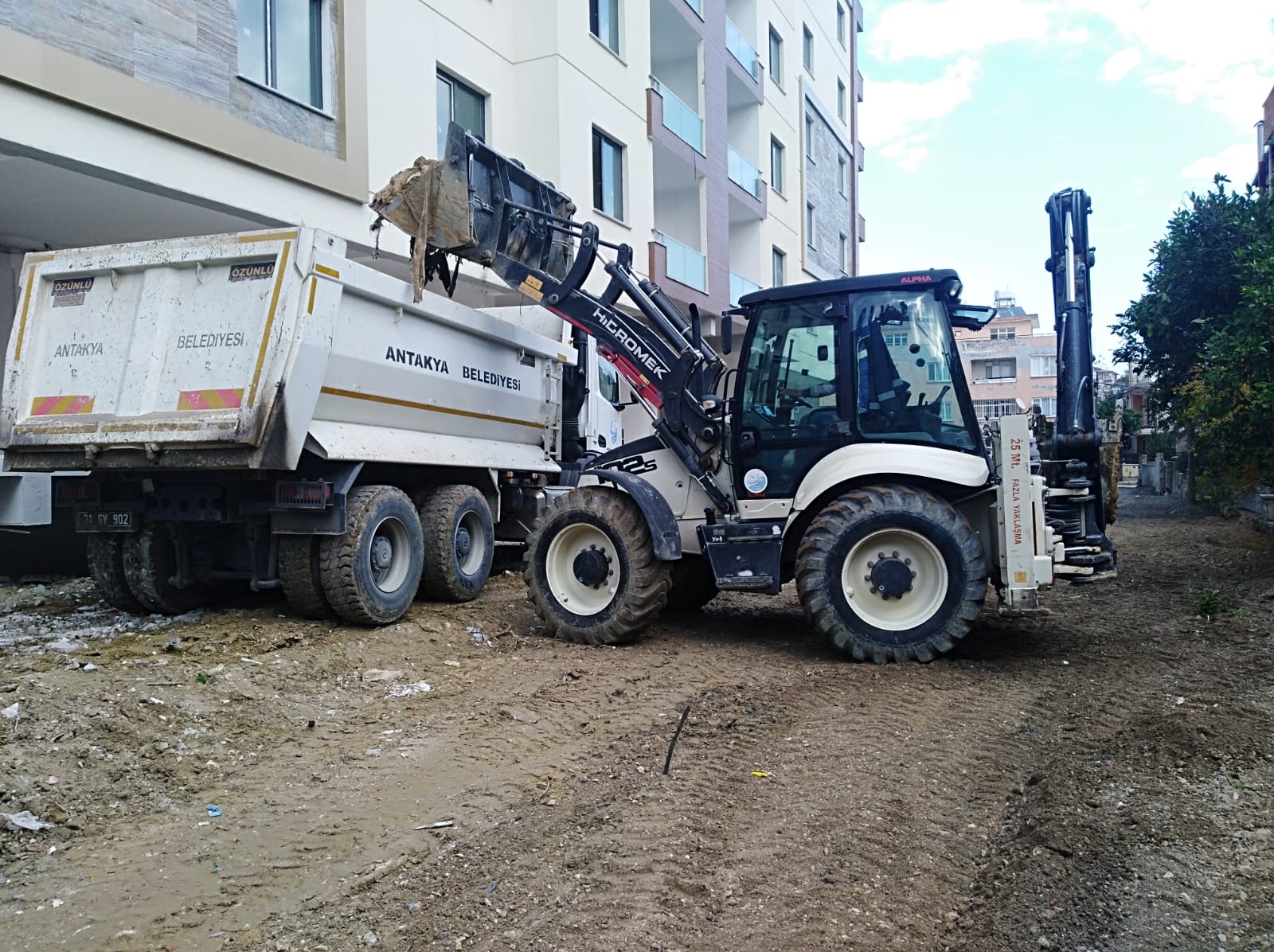 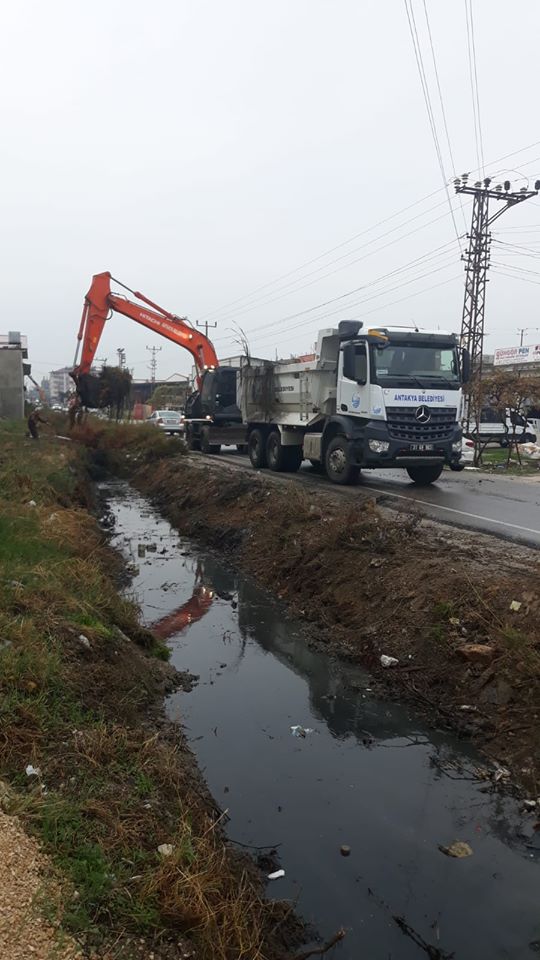 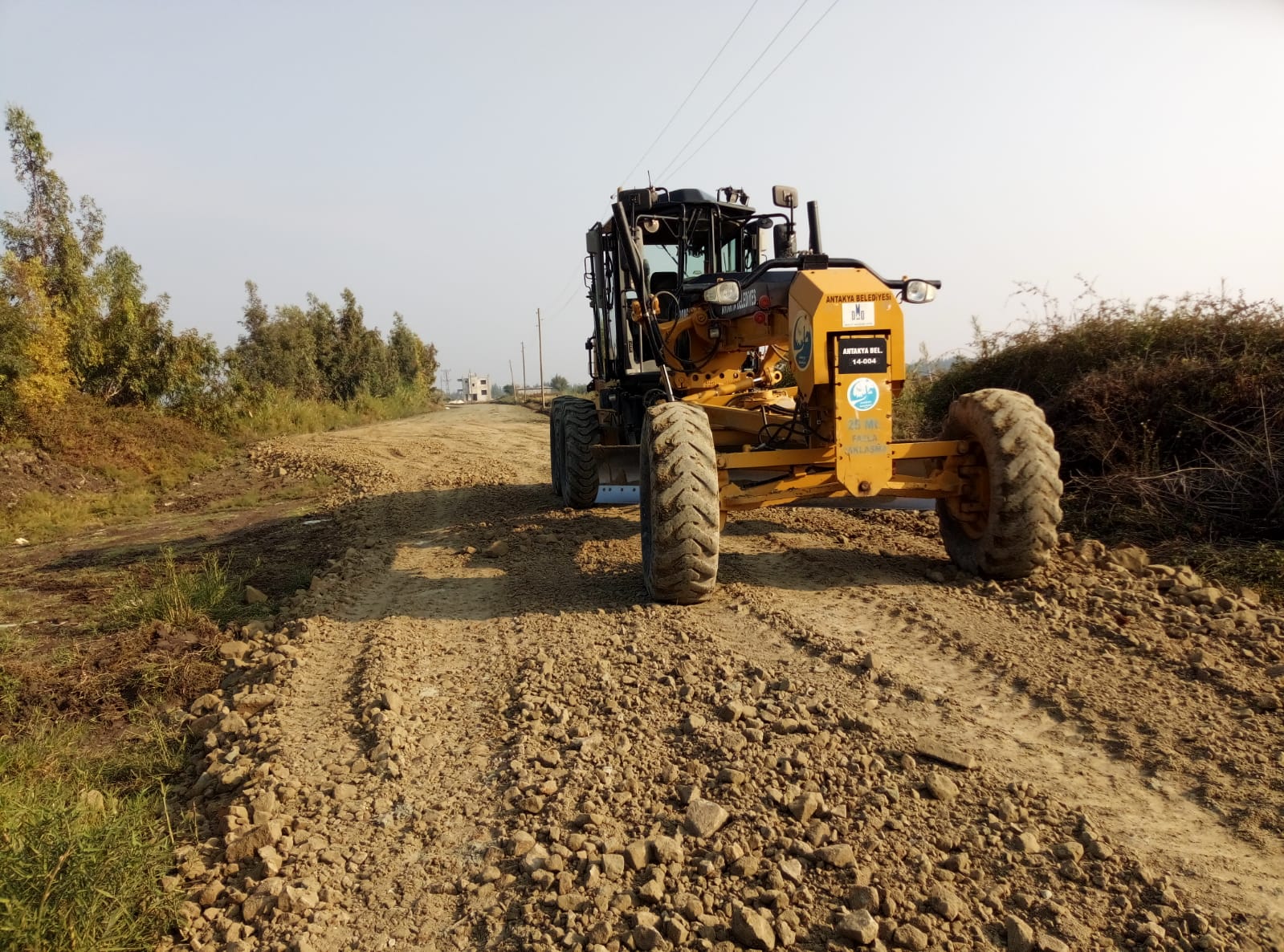 	Kayrak malzeme denilen dolgu malzemesi ile gerekli görülen yerlerde tesviye çalışması yapılarak sıkıştırma sonrası düzgün bir zemin elde edilmektedir.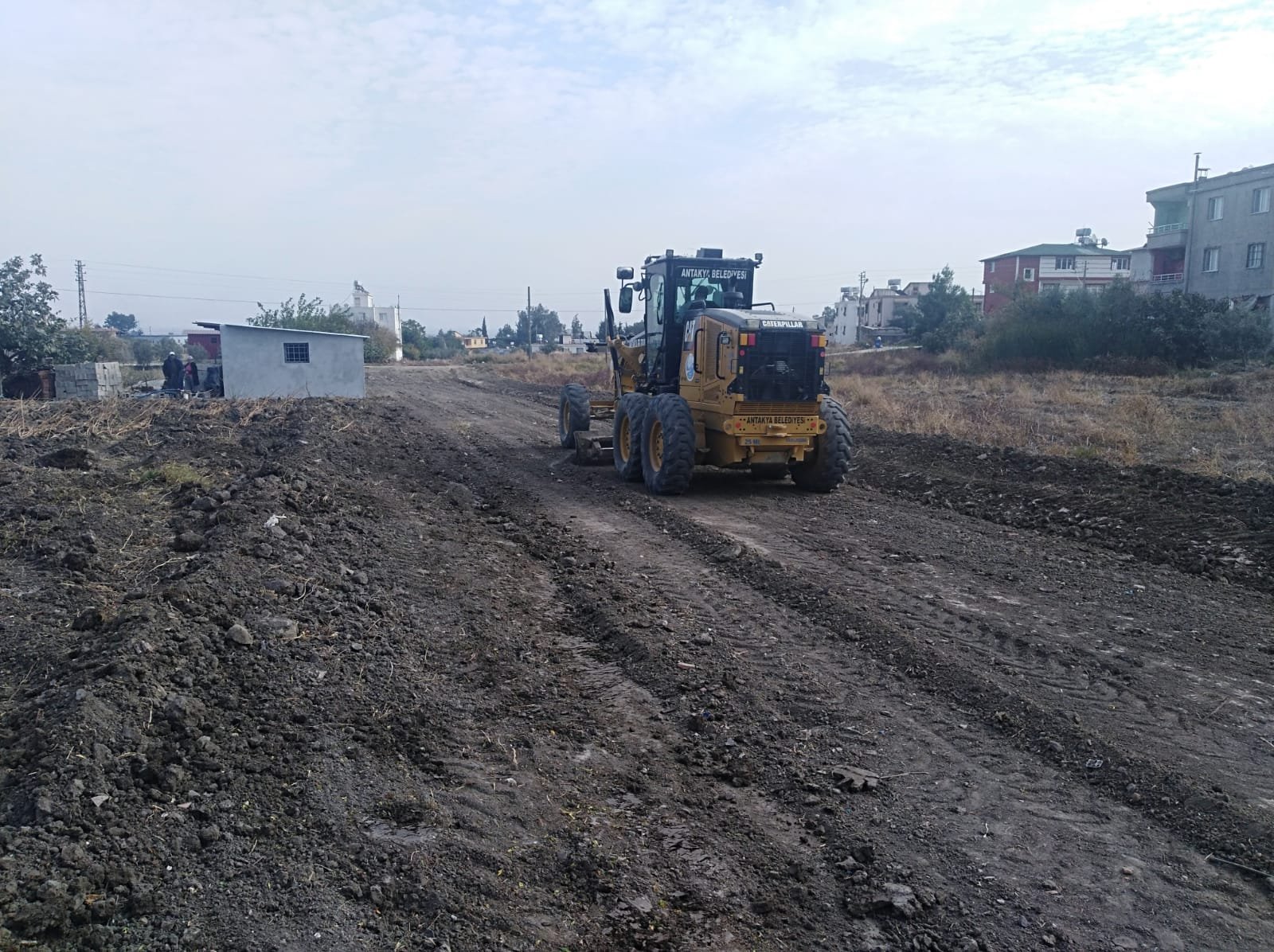 -KİLİTLİ PARKE YAPIM VE ONARIM İŞLERİ-	95 mahallemizde yürütülen yol kaplama çalışmaları kapsamında kilitli parke döşeme çalışmaları aralıksız devam etmektedir.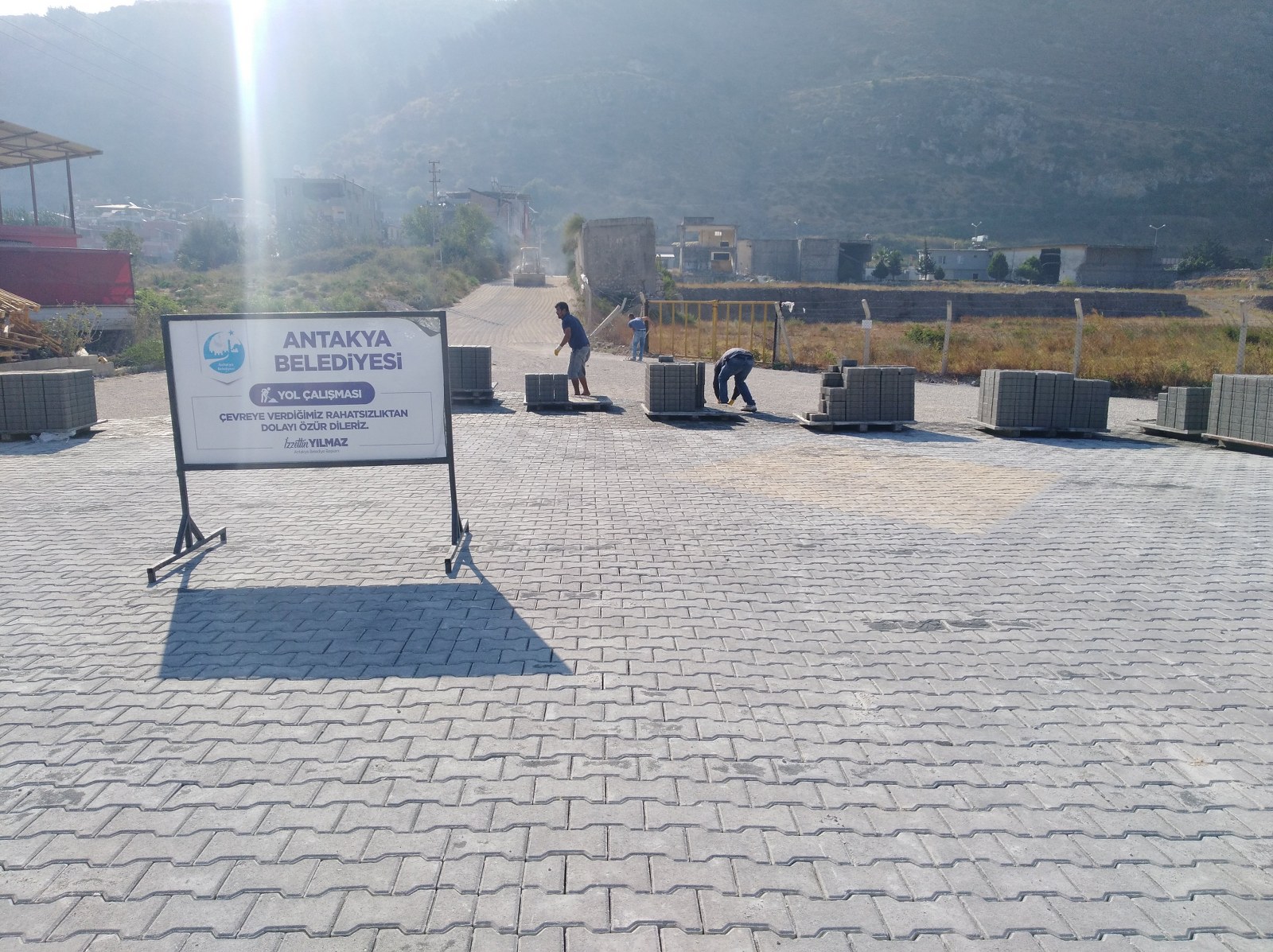 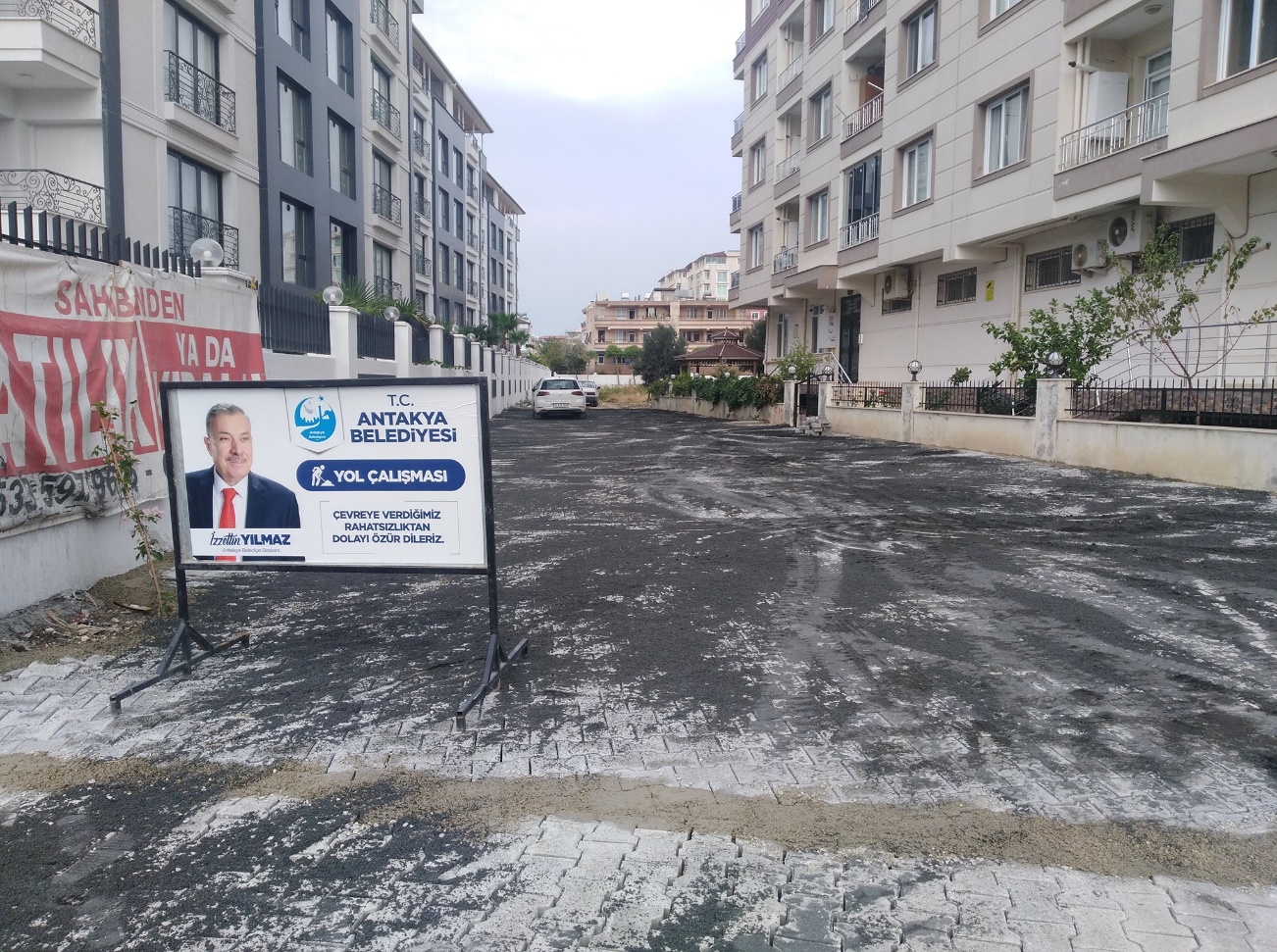 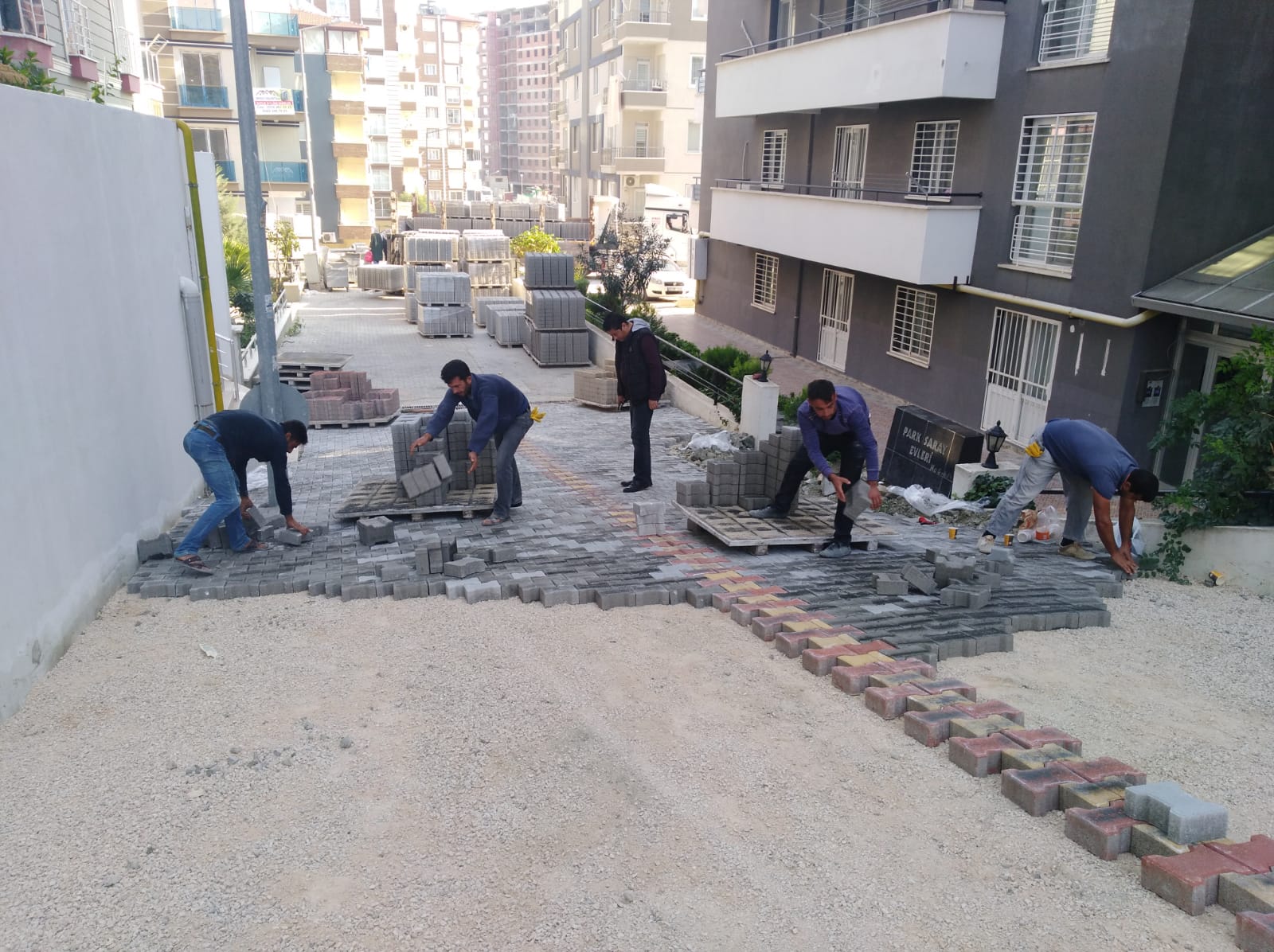 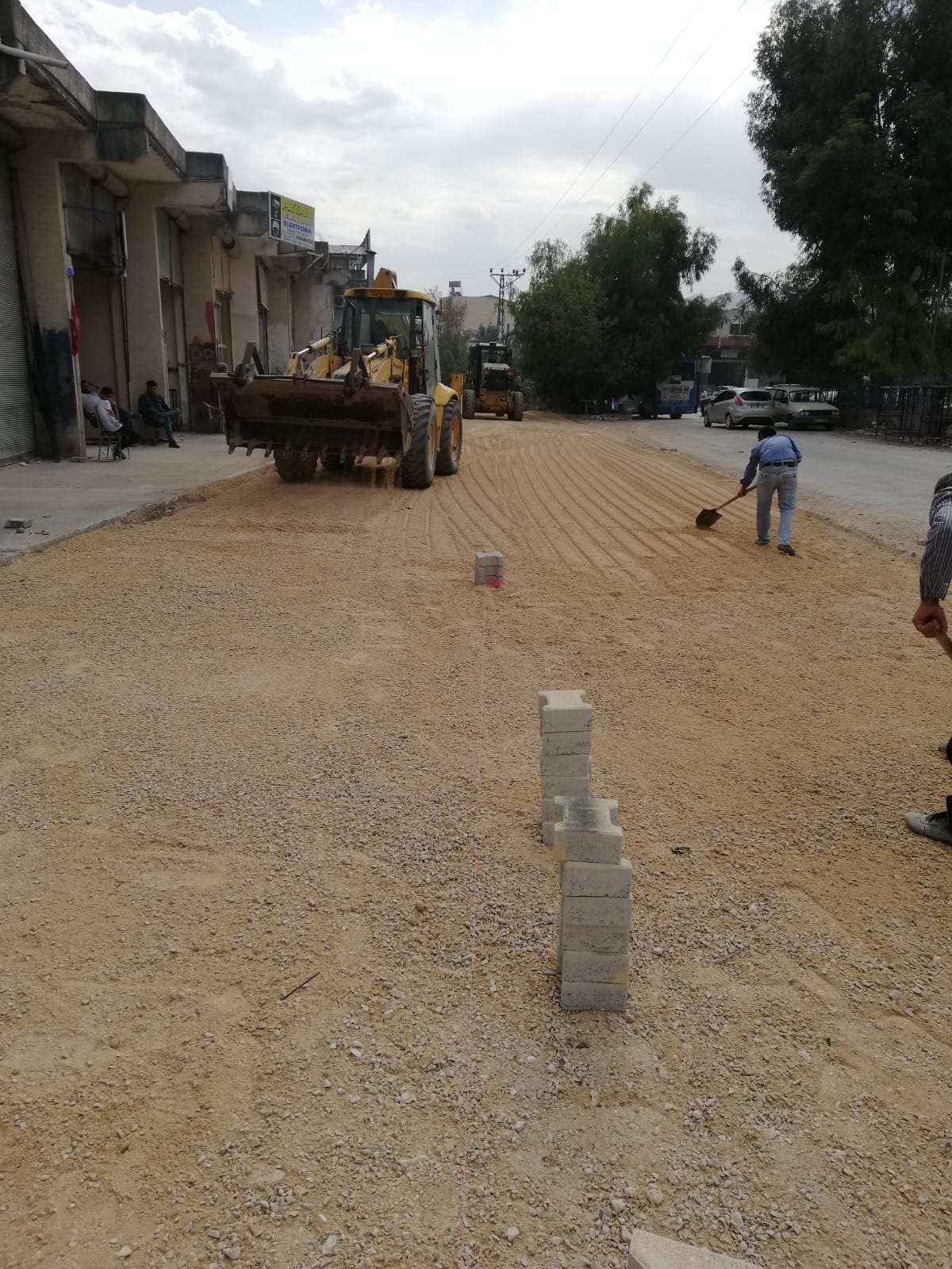 ,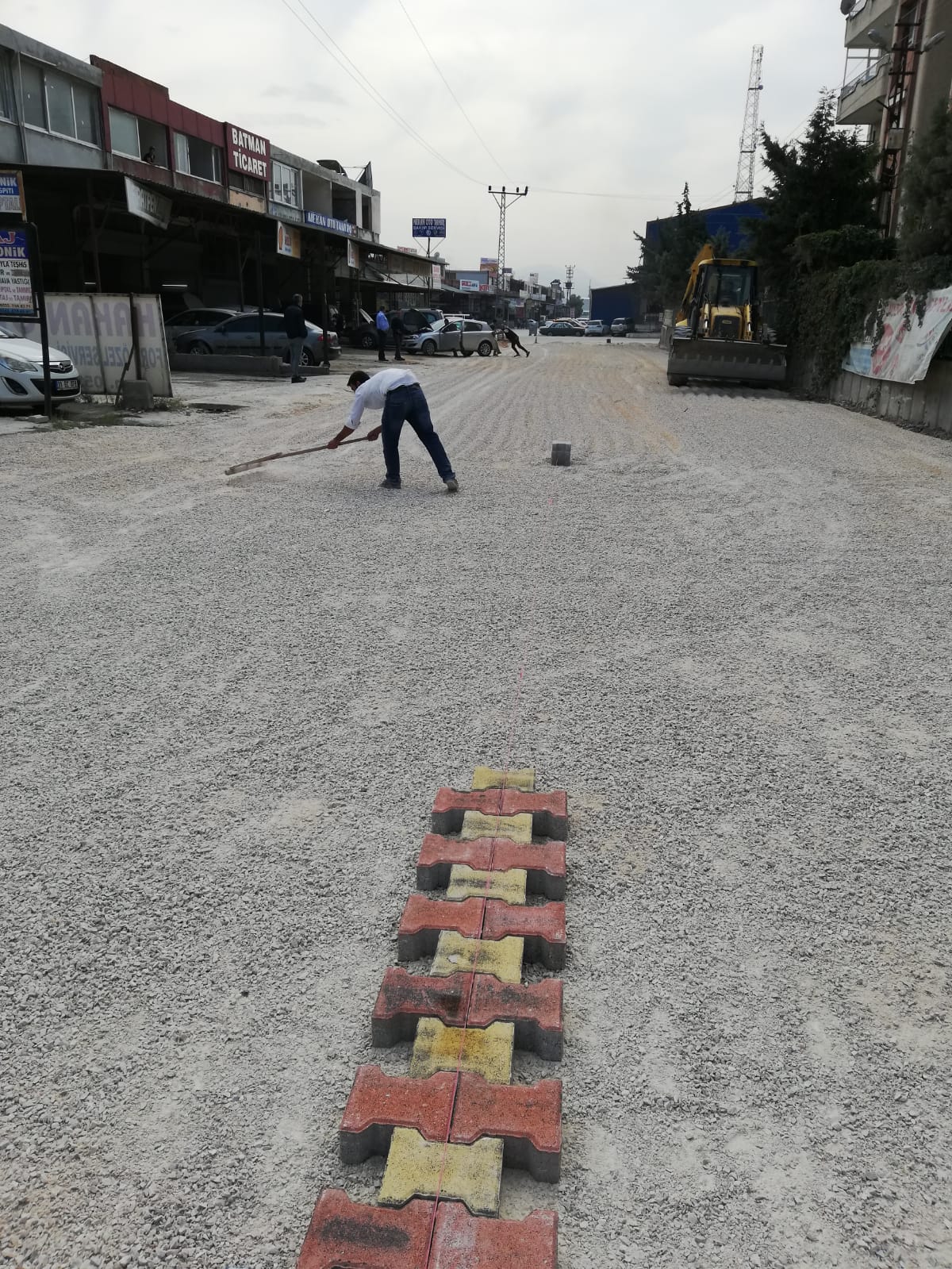 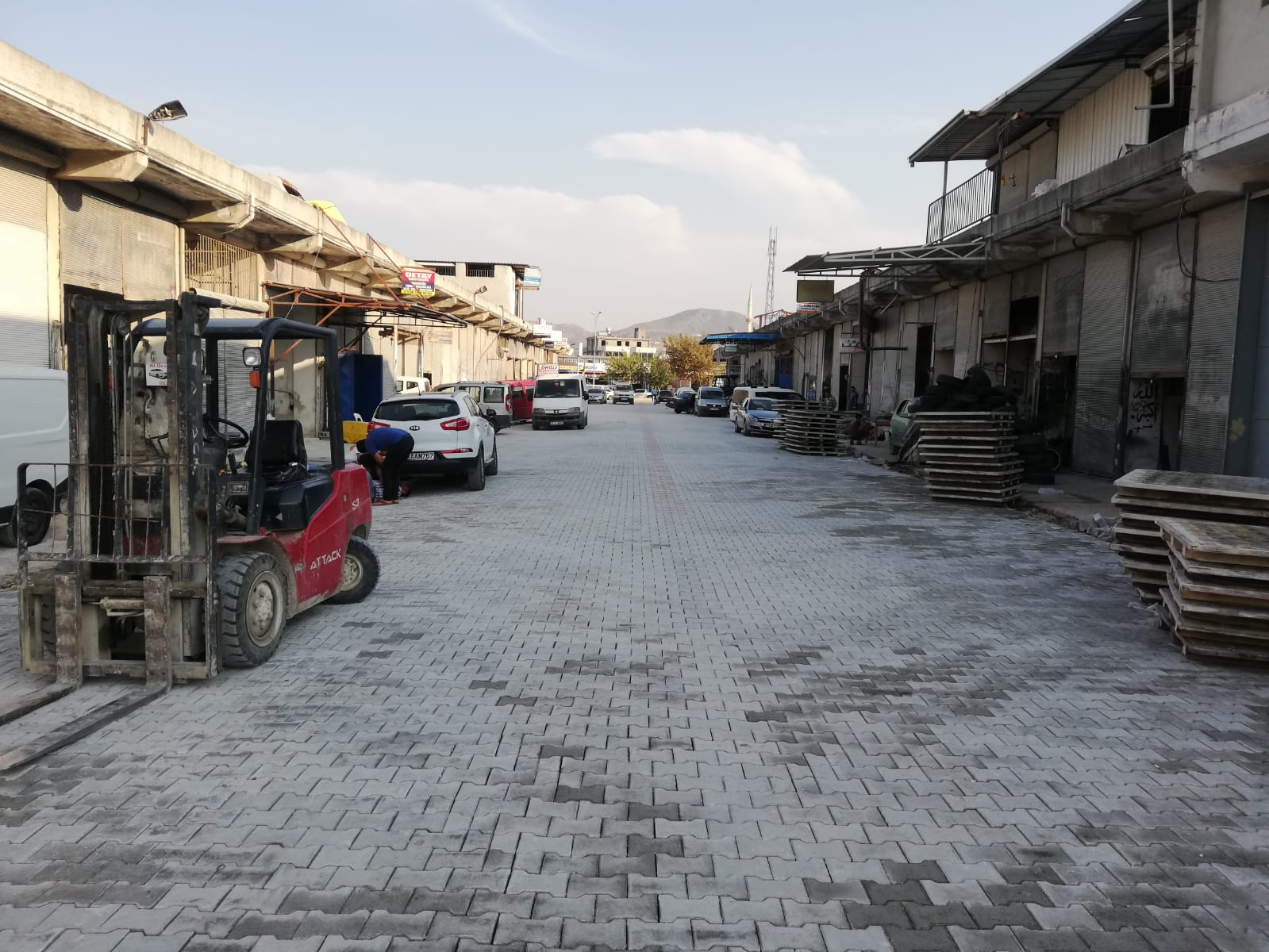 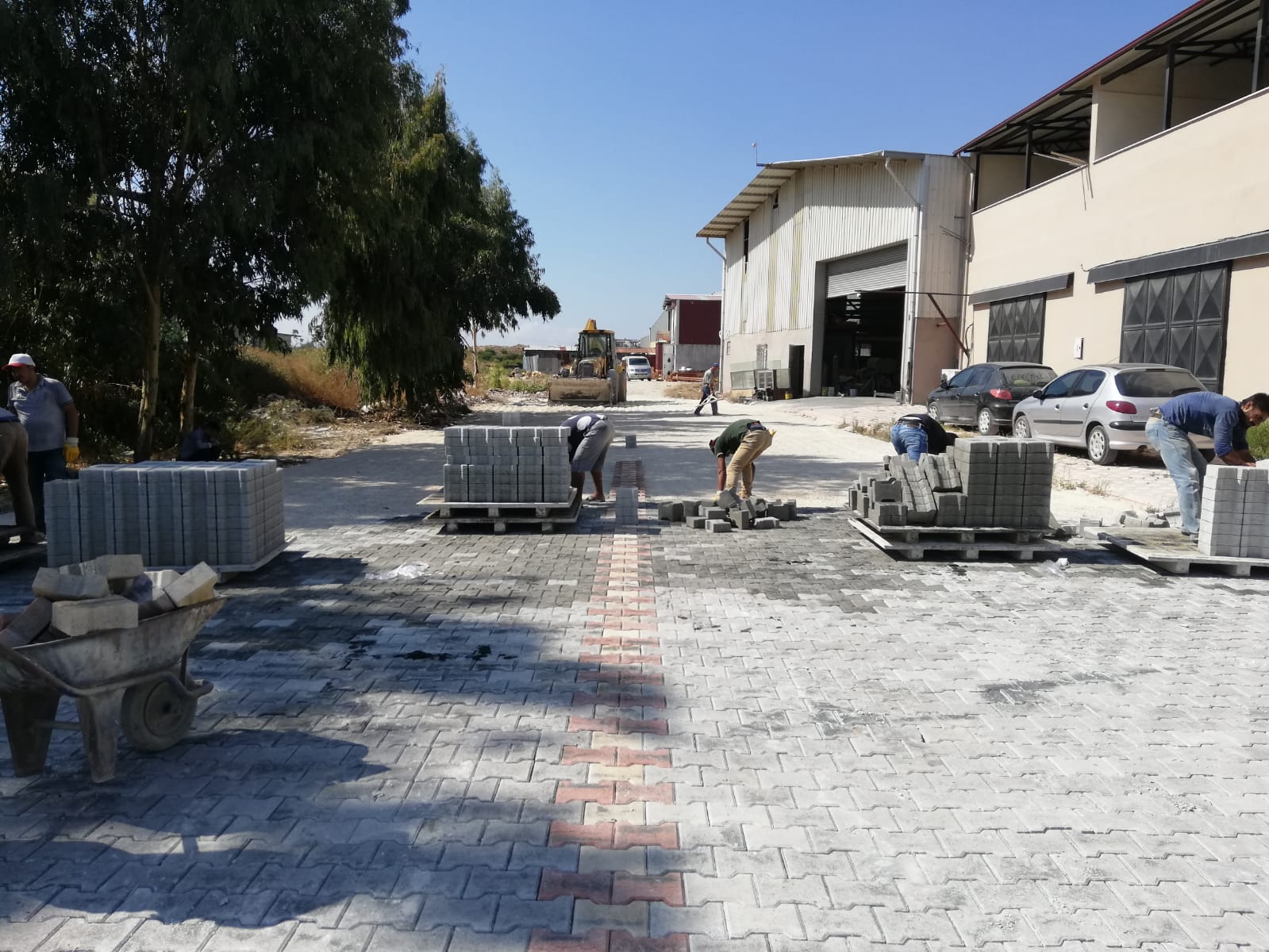 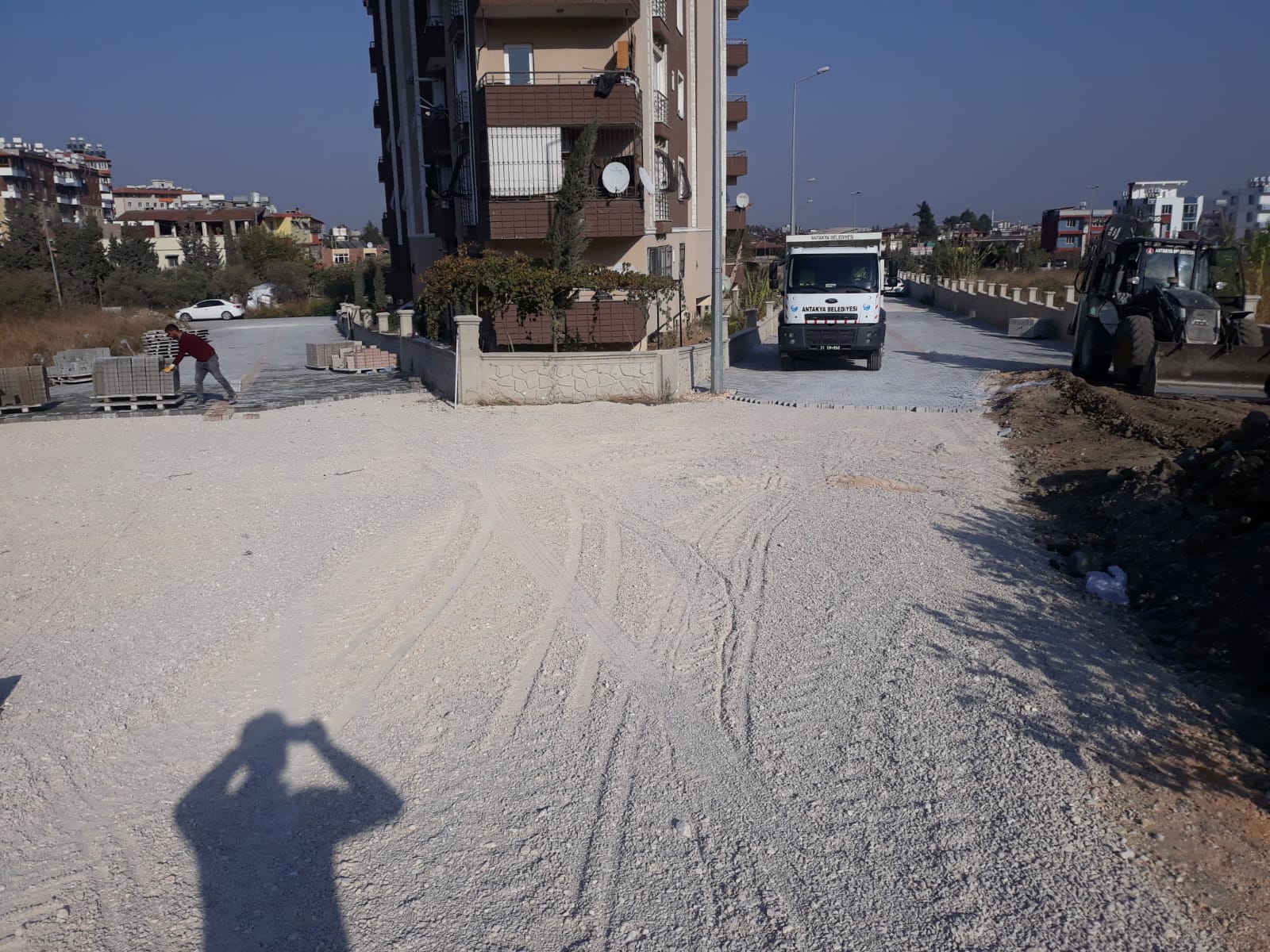 	2019 yılında müdürlüğümüzce; 	240,000 m2 kilitli parke döşeme çalışması yapılmıştır. Altyapı çalışmaları tamamlanan yolların kaplama çalışmaları tarafımızca ivedilikle gerçekleştirilmektedir.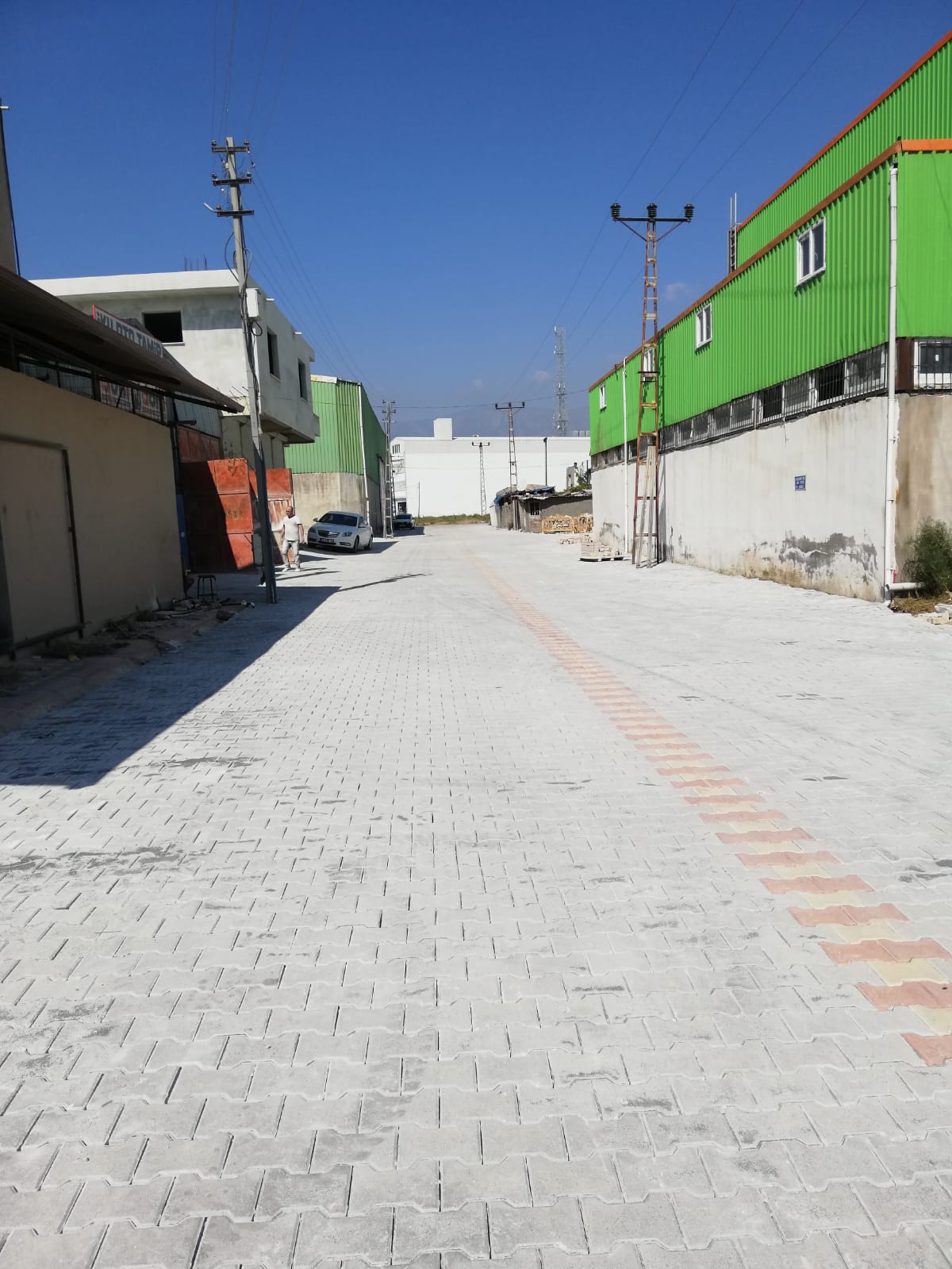 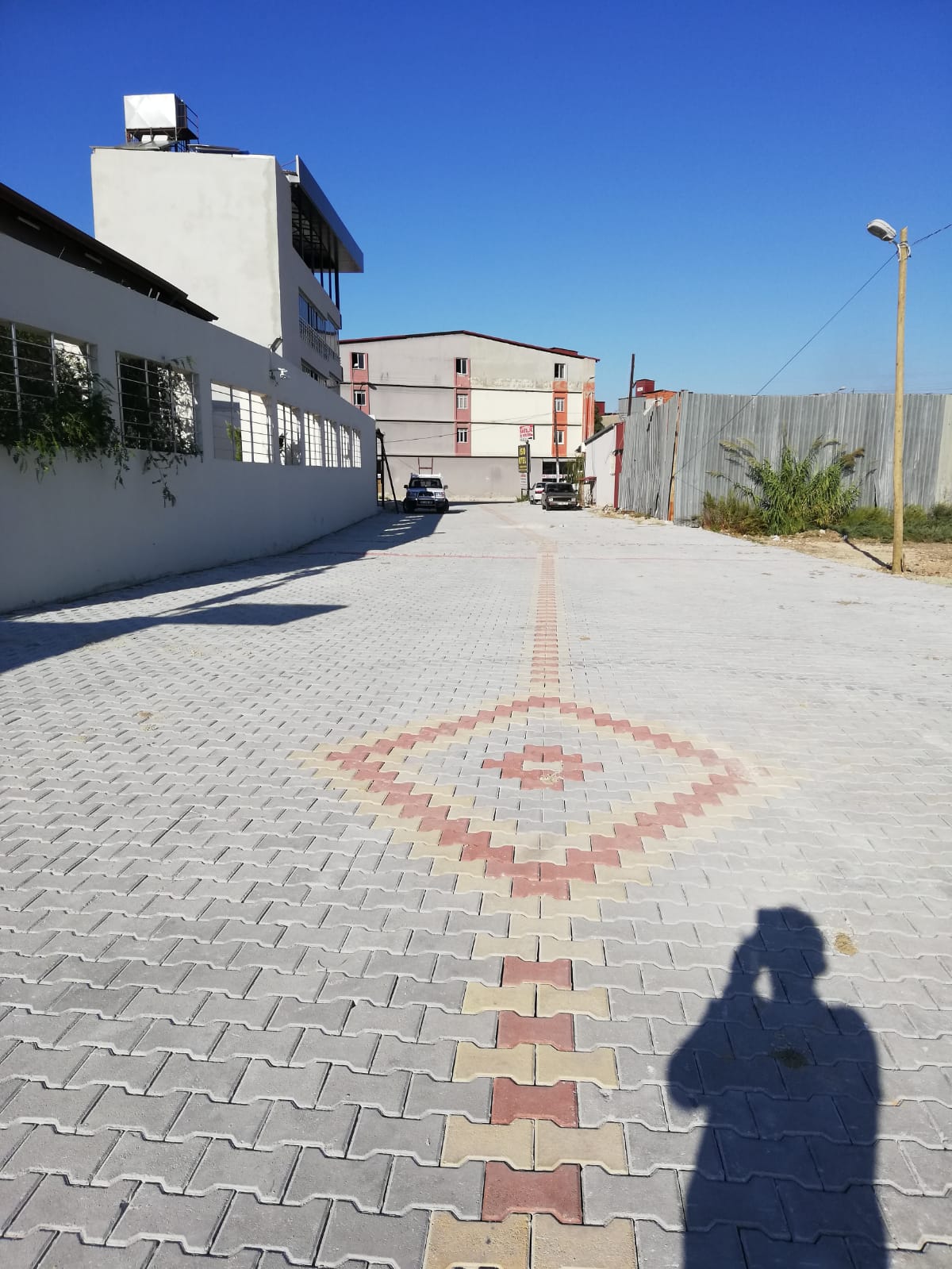 	12 belde belediyesi, eski köy statüsünde olup mahalleye dönüşen yerler ve merkez mahallelerimizde tüm ihtiyaçlar tespit edilerek program çerçevesinde döşeme çalışmaları ihale kapsamında müdürlüğümüzce yaptırılmaktadır.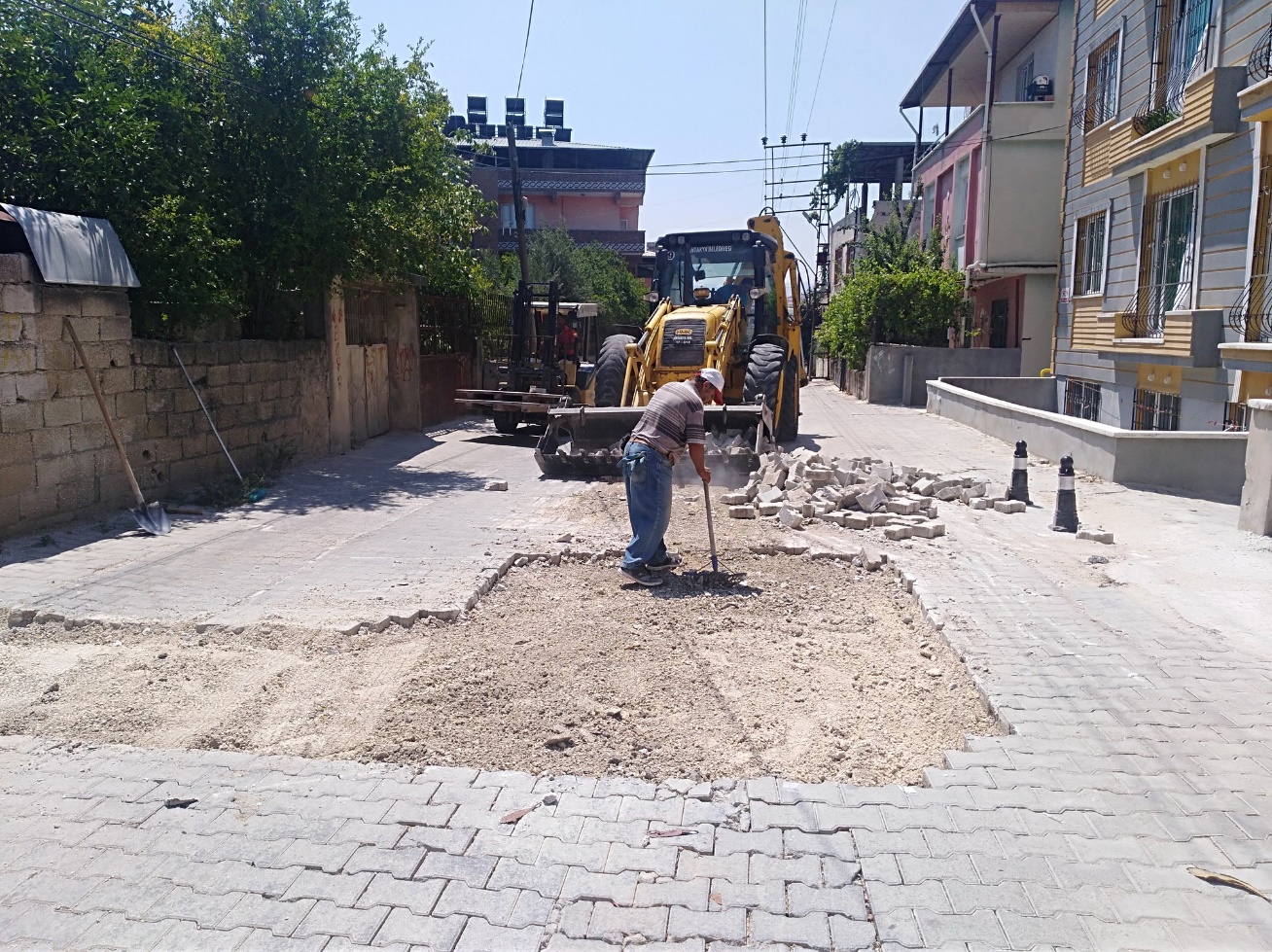 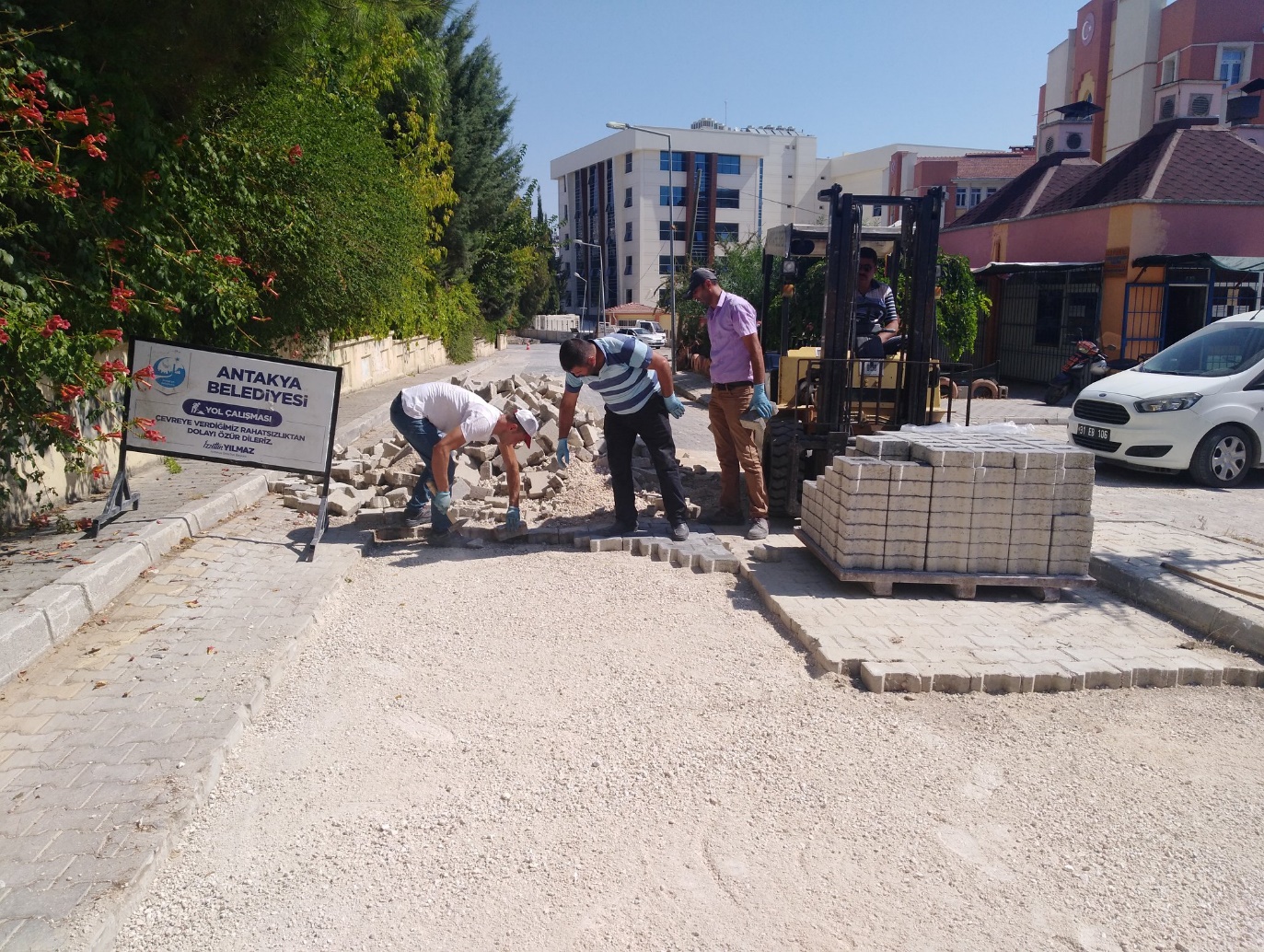 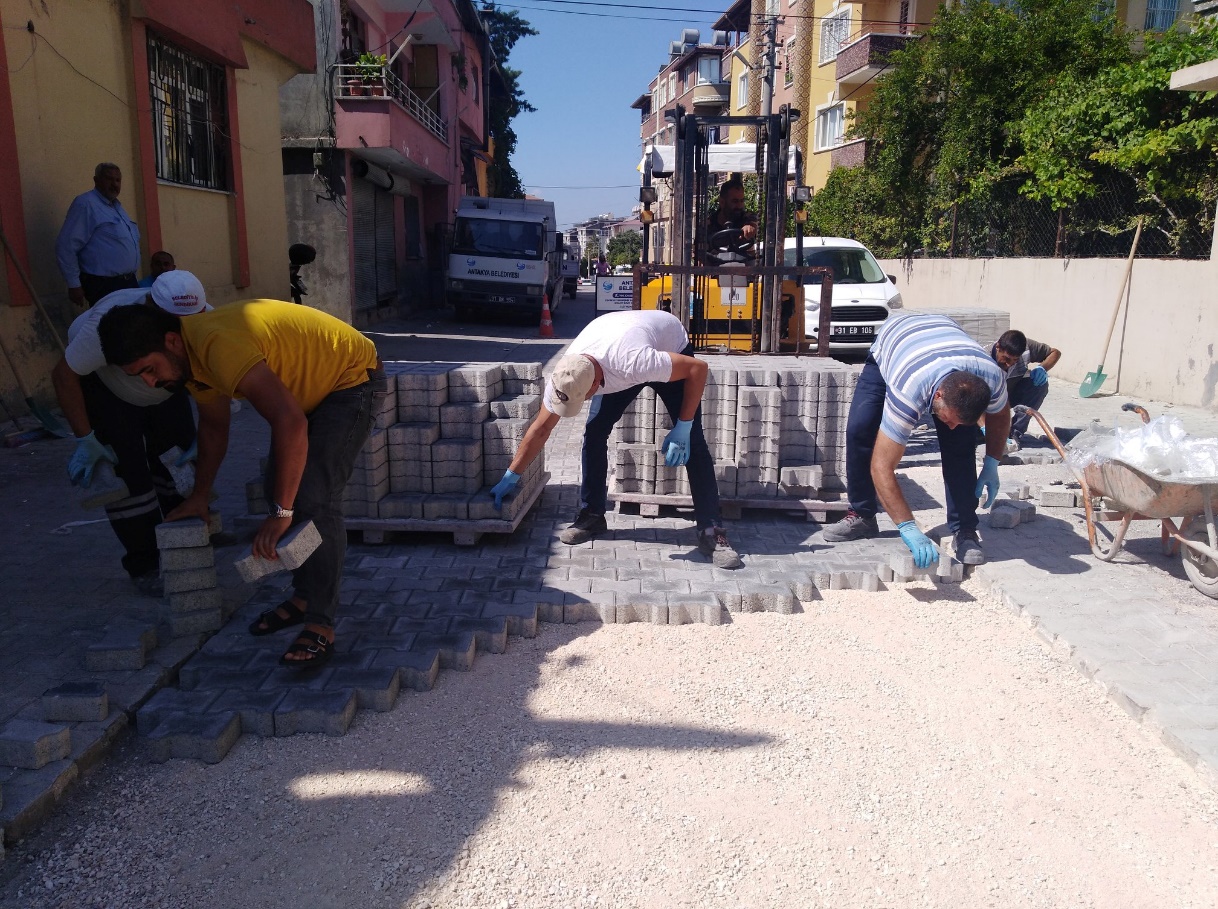 	Alt yapı çalışmaları sebebiyle kazı yapılarak tahrip olan yolların bakım ve onarımı tarafımızca yapılmaktadır. Bu kapsamda 5 ekibimiz ile sahada bakım ve onarım çalışması yapılmaktadır.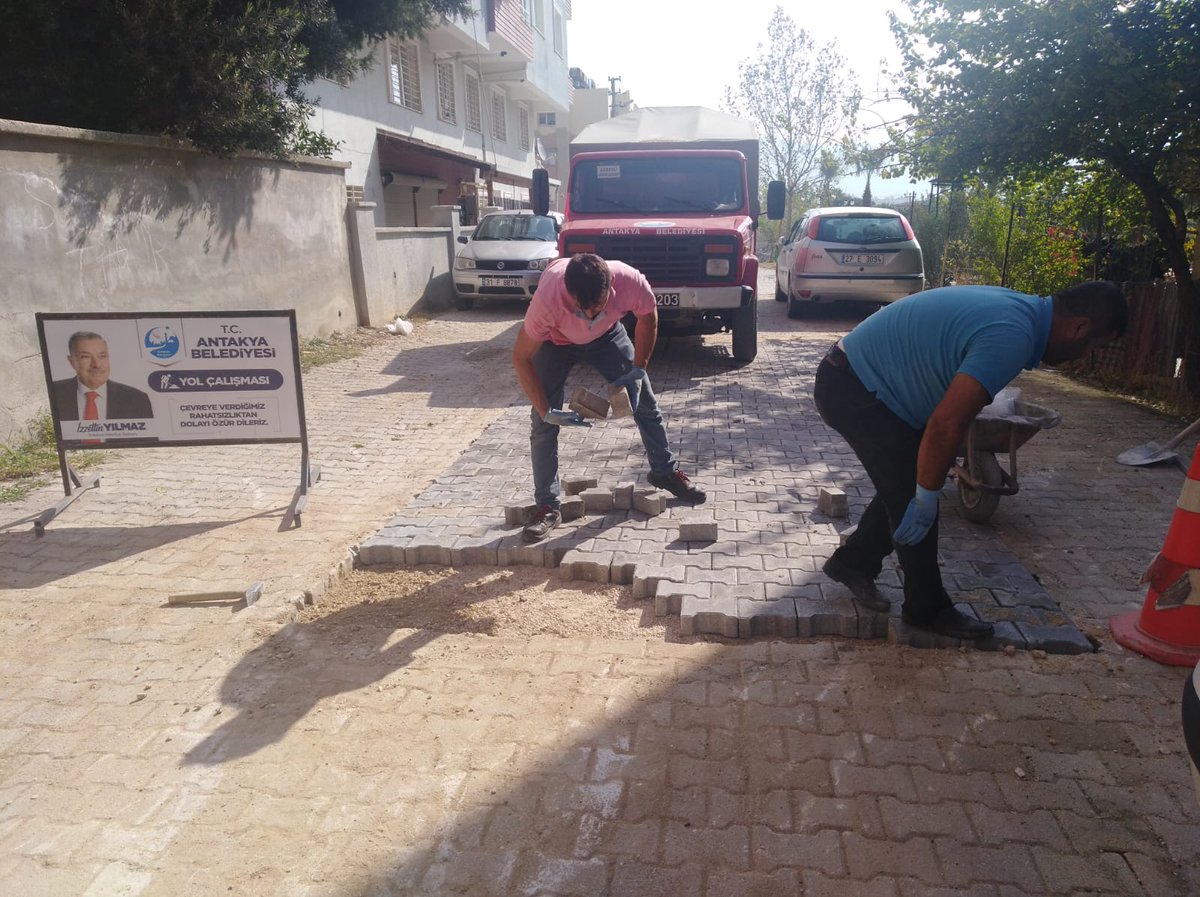 -ASFALT KAPLAMA İŞLERİ-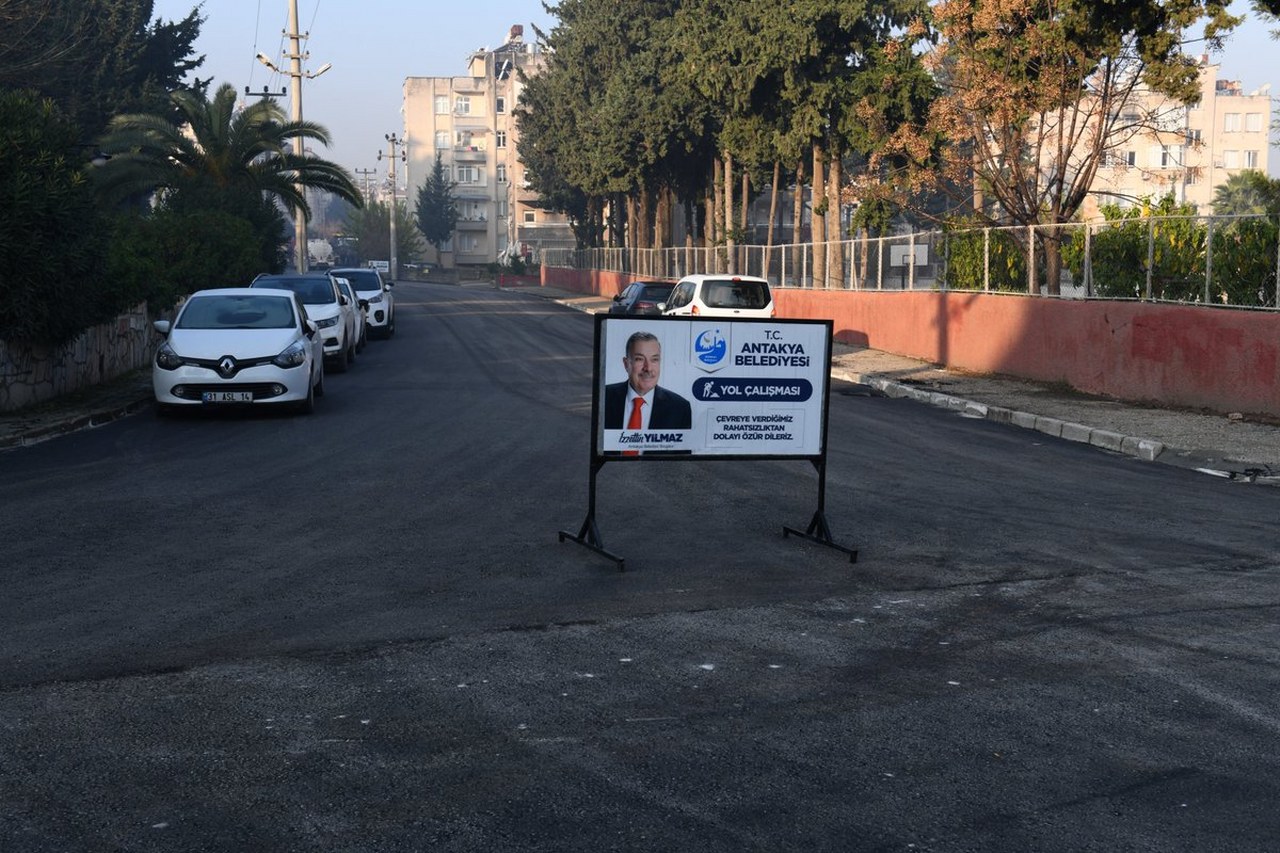 	Şehrimizde başlattığımız asfalt hamlesi kapsamında 42 km. yolun altyapı çalışmaları tamamlanmasıyla birlikte asfalt yapım çalışmaları aralıksız devam etmektedir.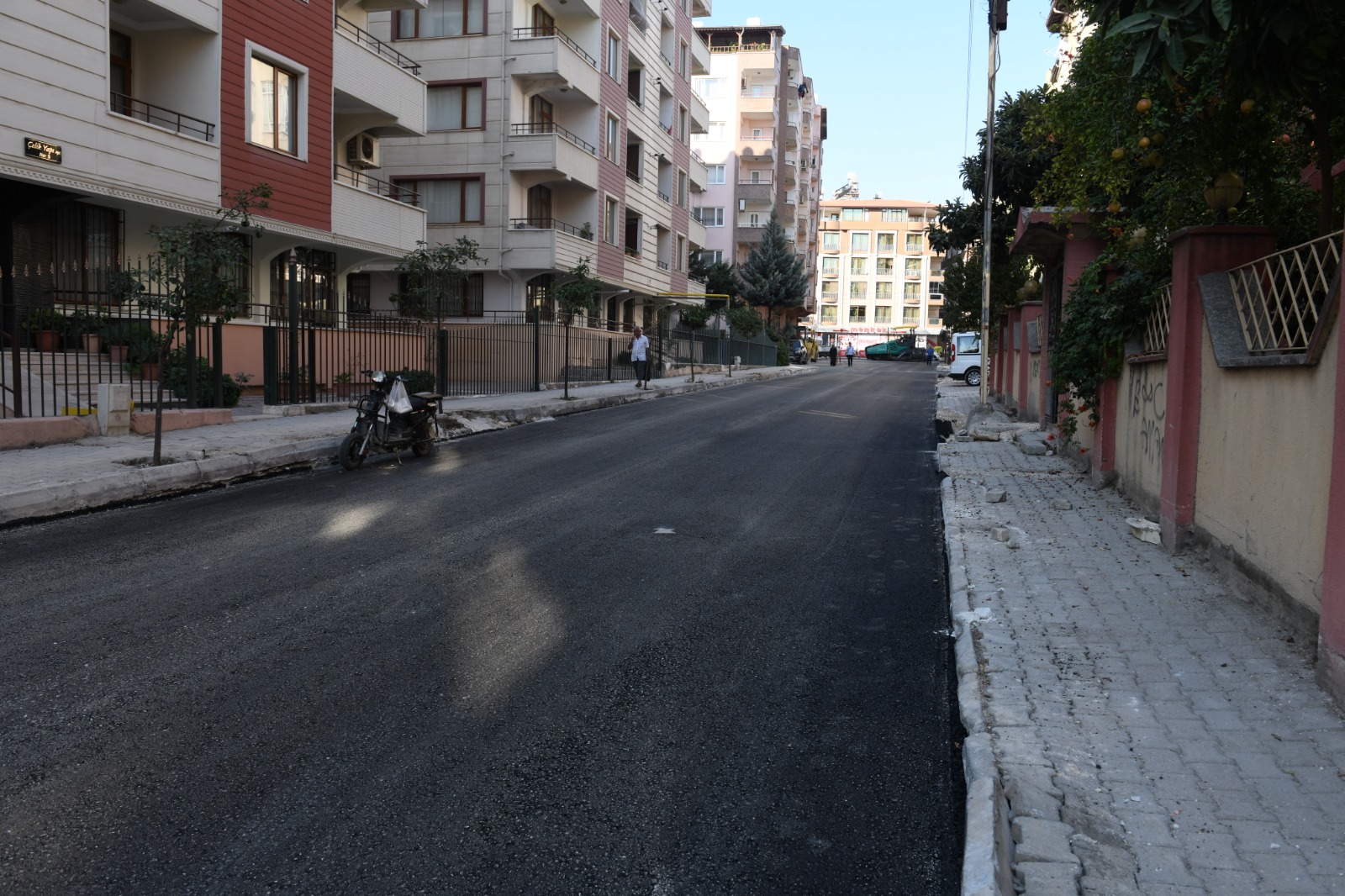 	Sorumluluk sahamızda yer alan yollarda ihale kapsamında ve bünyemizde yer alan ekiplerimizle beton asfalt çalışması yapılmakta olup modern ve temiz bir görünüme kavuşturulmaktadır.2019 Yılında Müdürlüğümüzce;85,000 ton asfalt malzeme kullanılmıştır.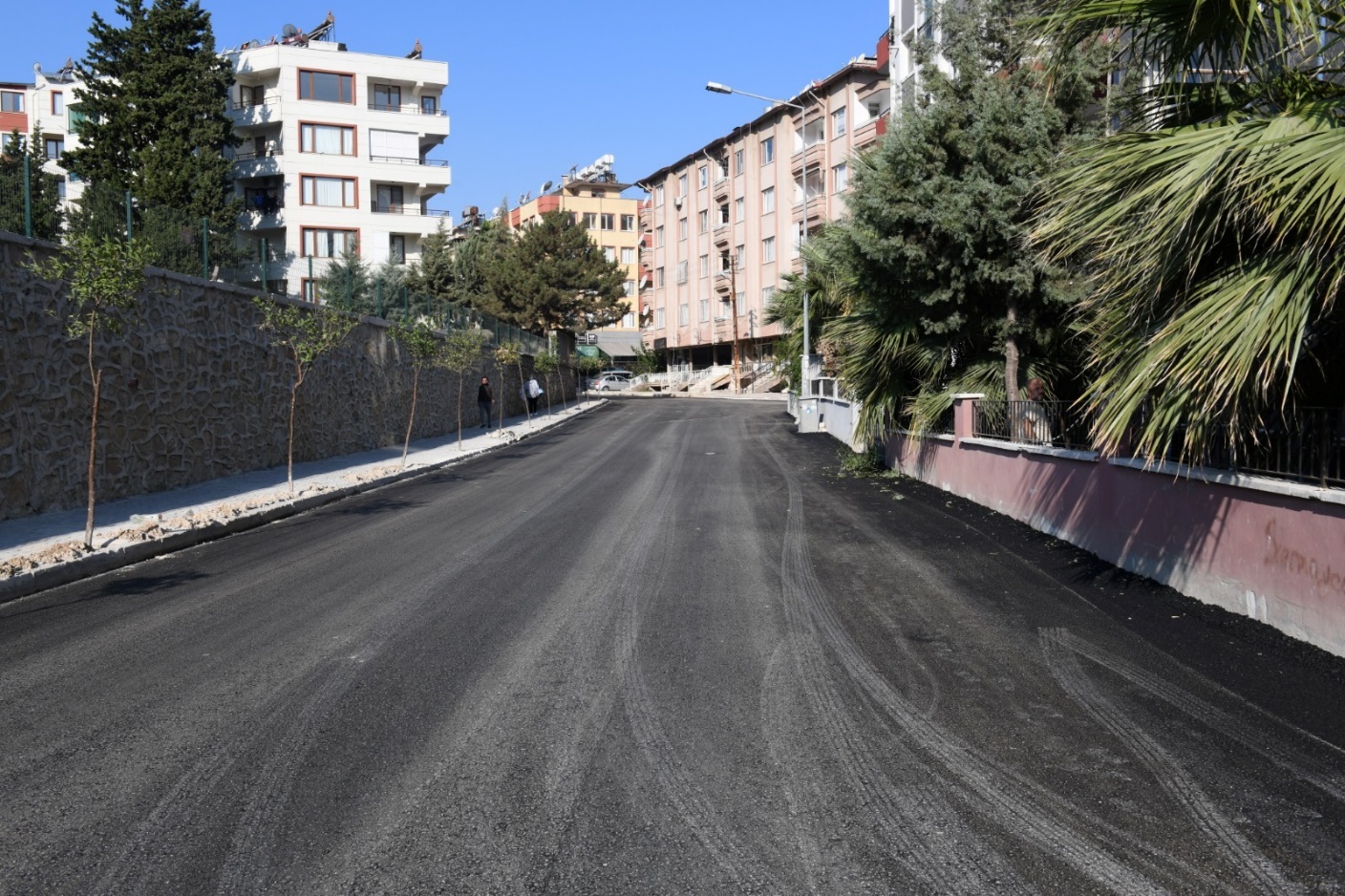 Alt yapı çalışmaları veya farklı sebeplerle bozulan ya da tahrip olan yollarda kaplama çalışmaları yapılmaktadır.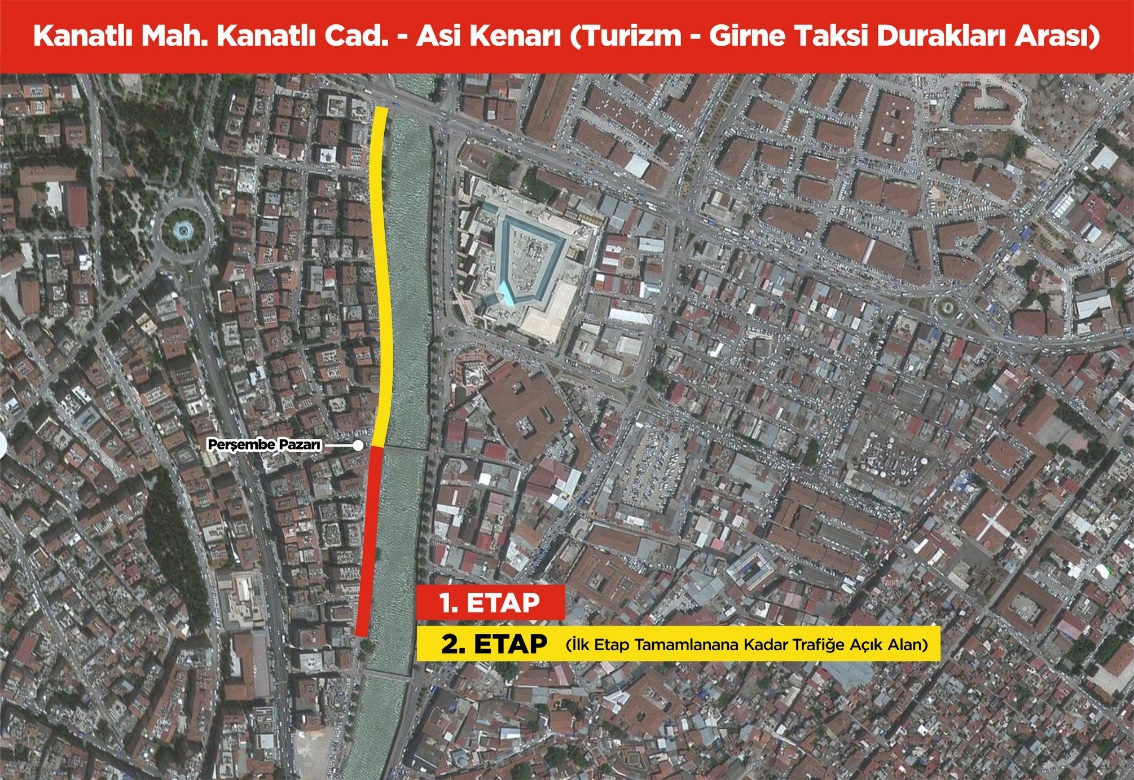 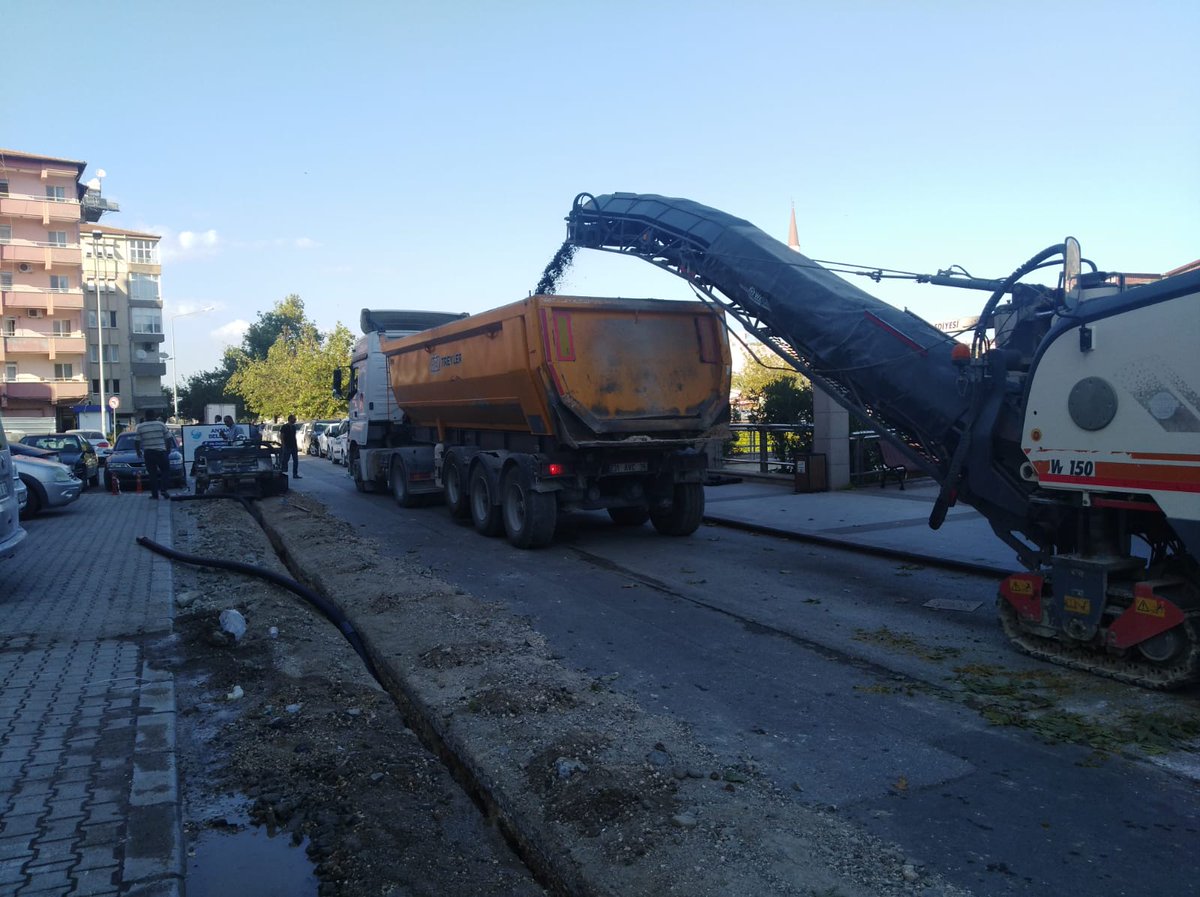 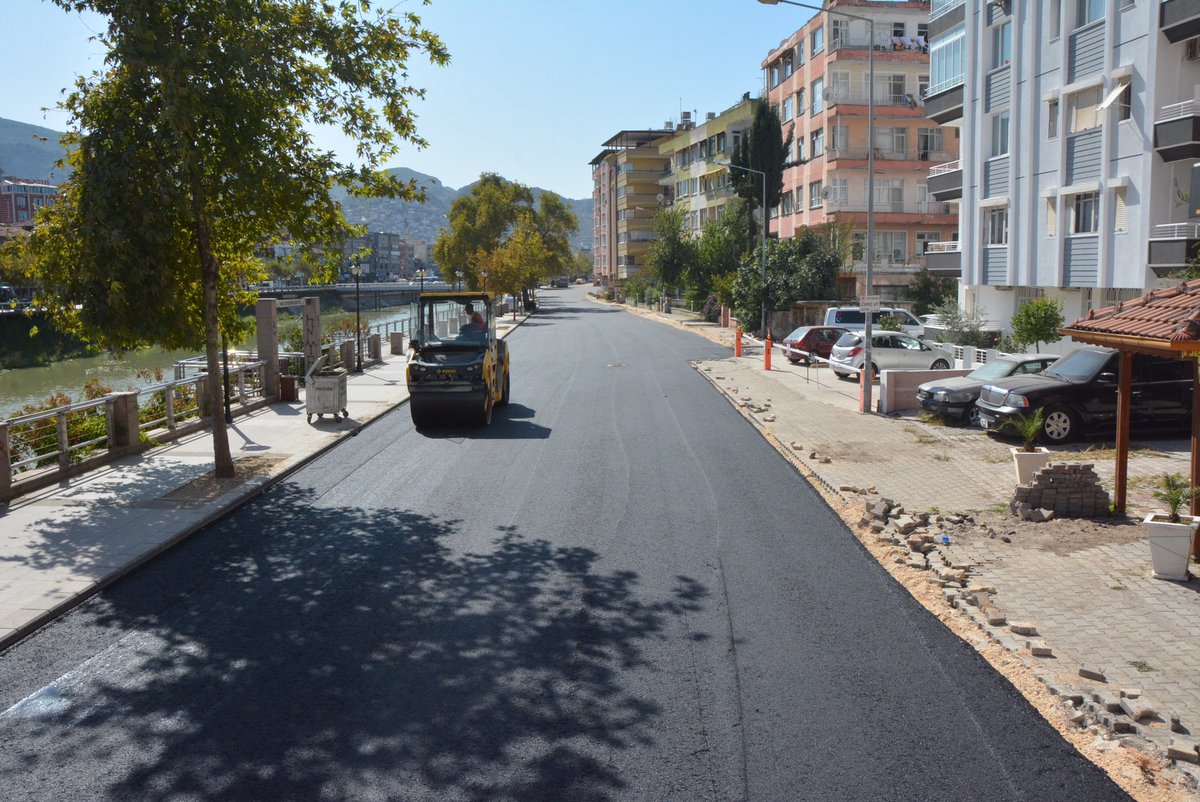 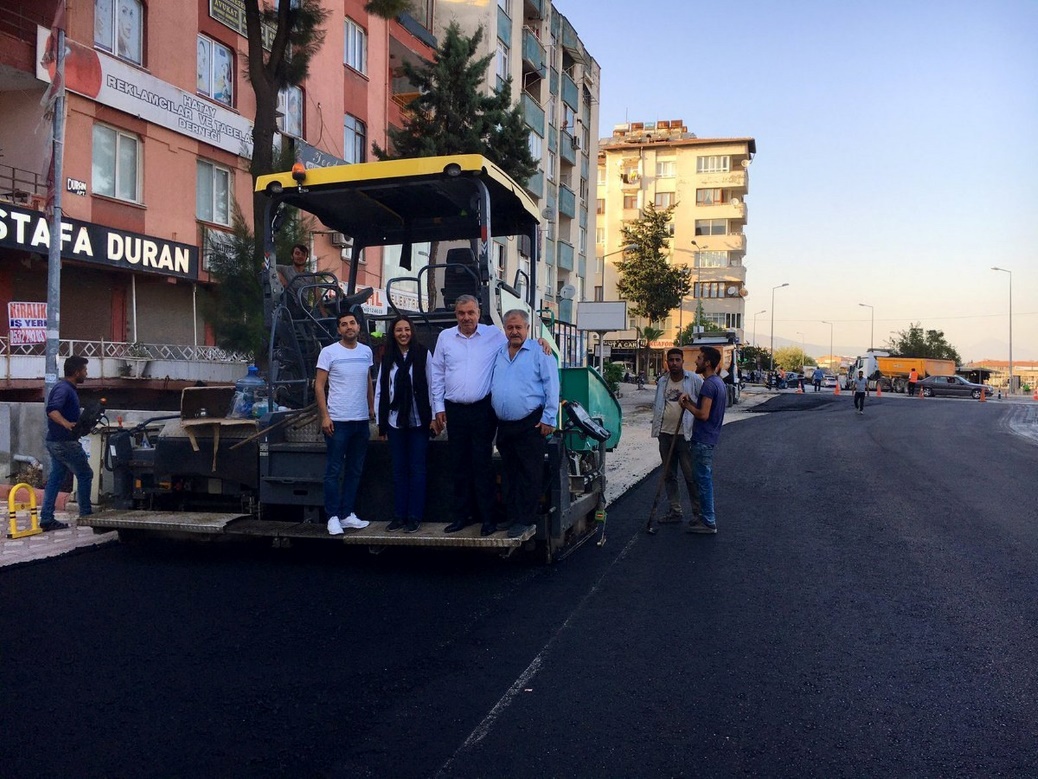 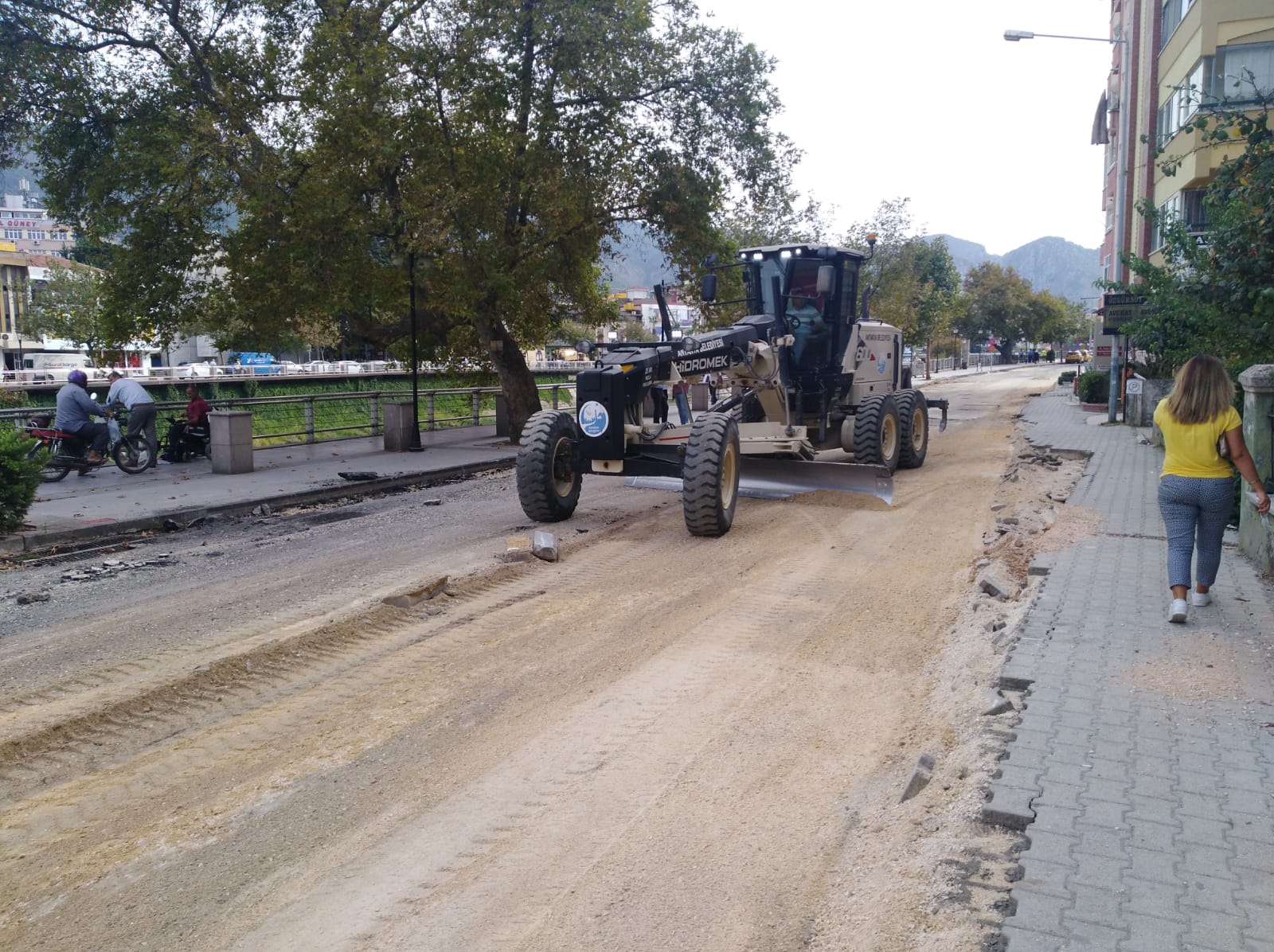 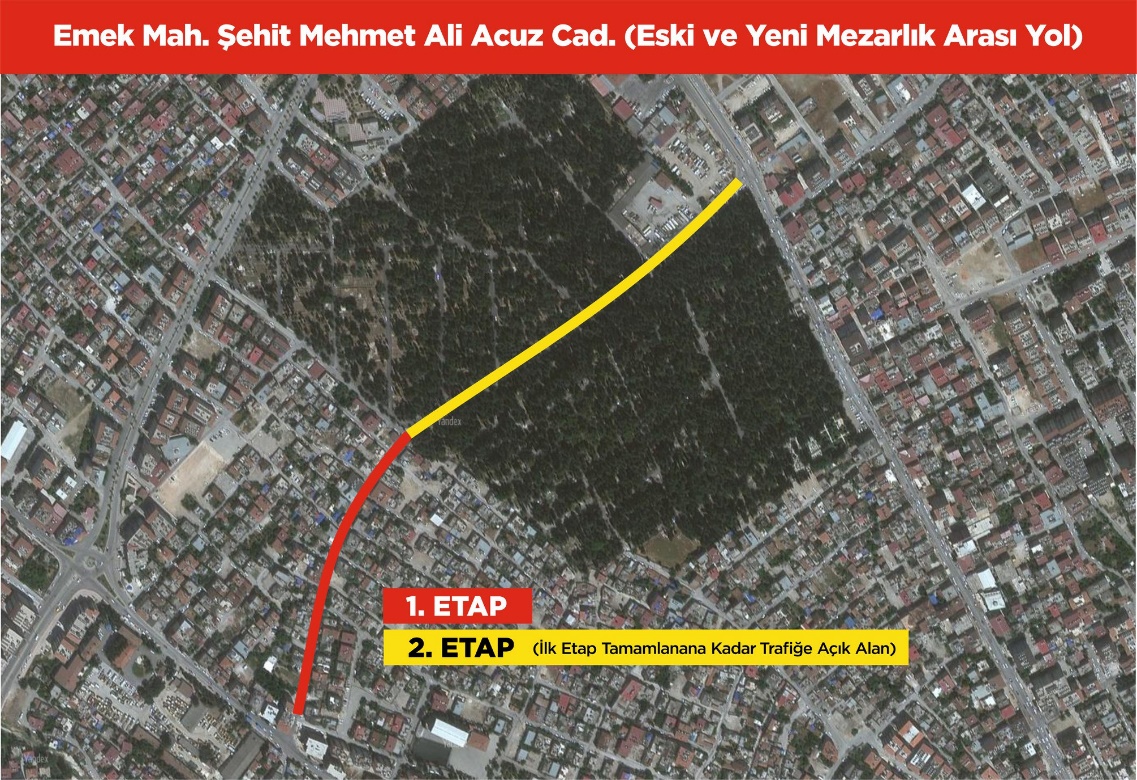 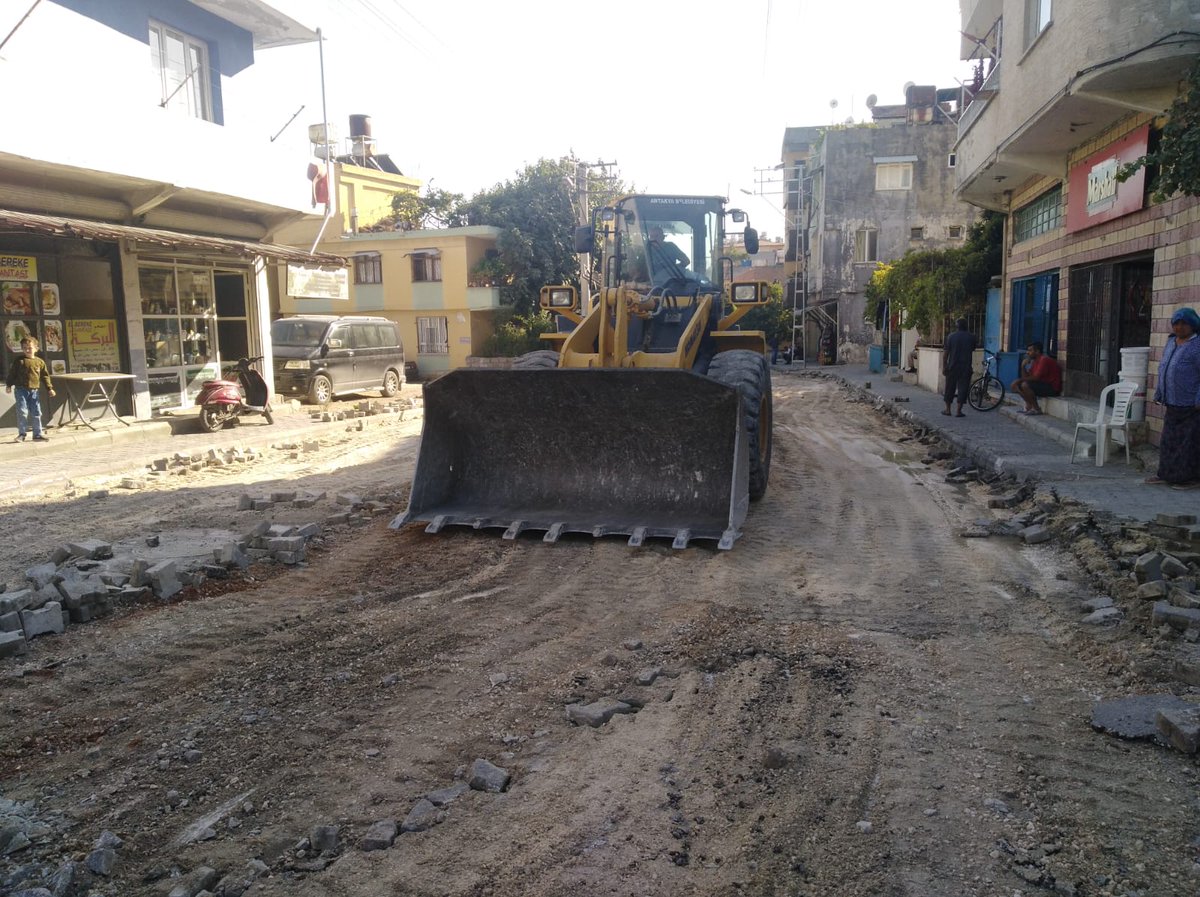 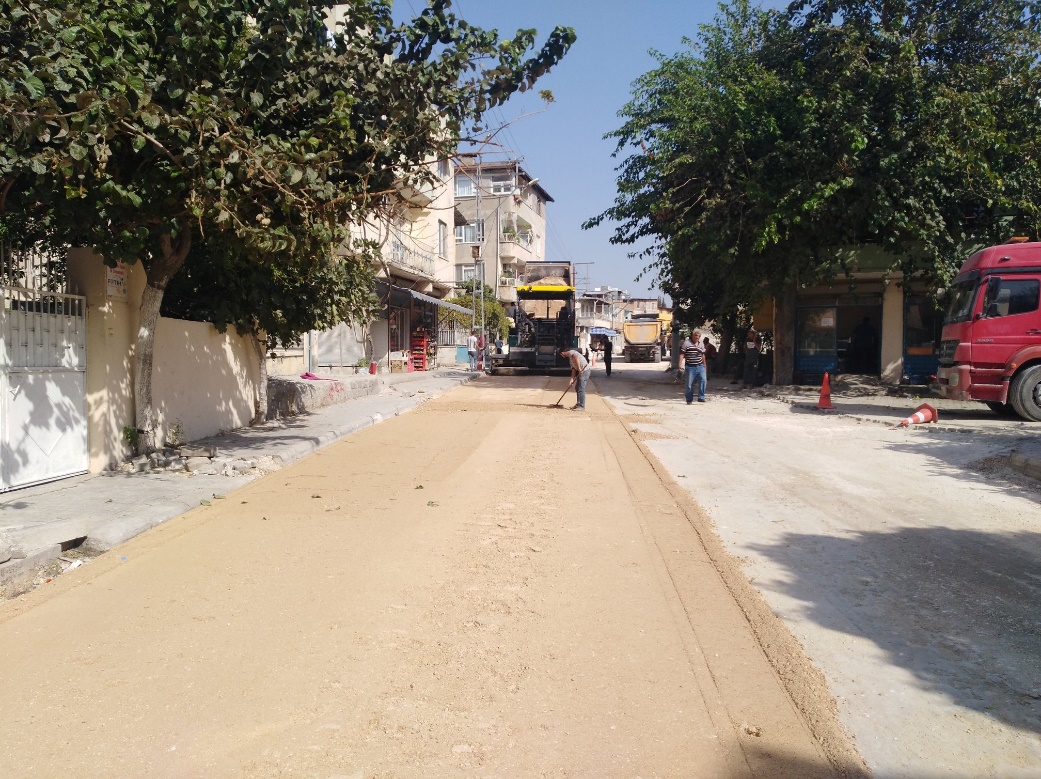 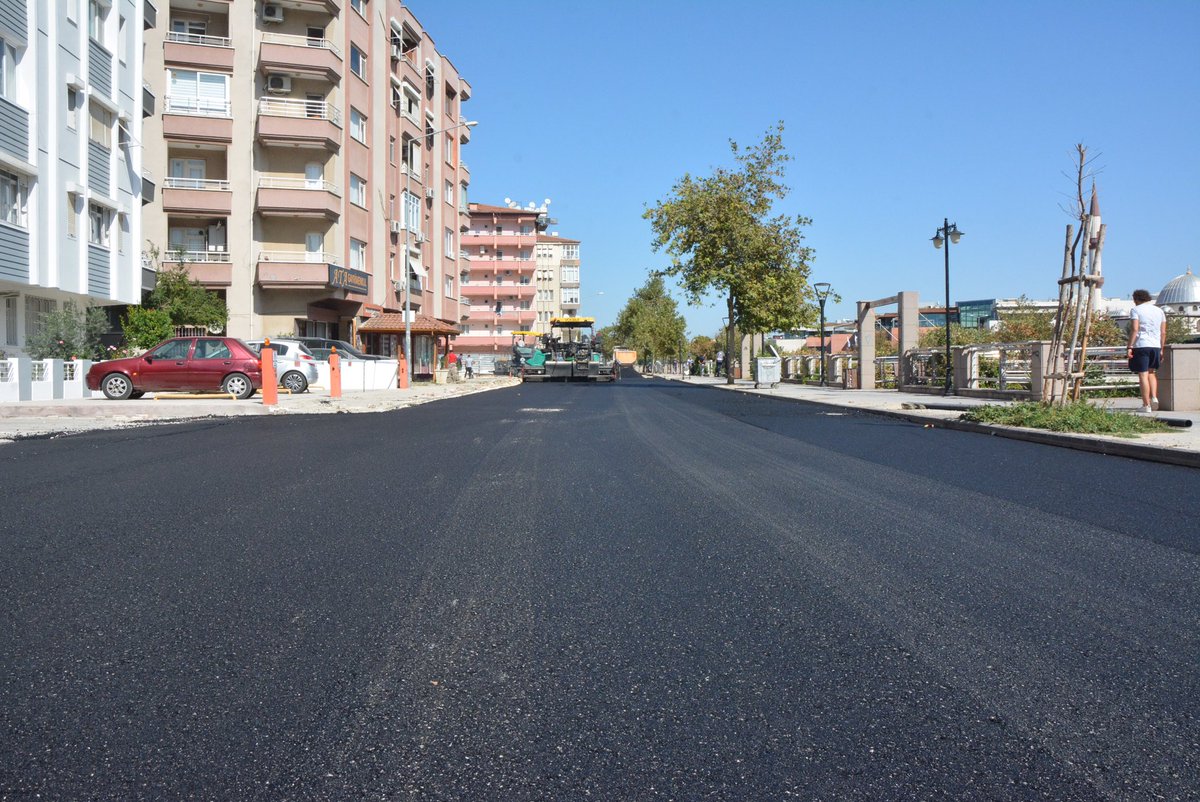 	Antakya Merkez Mahallelerimizden başlanan çalışmalarda Kanatlı, Ürgenpaşa, Emek, Aksaray, Altınçay, Esentepe, Esenlik Mahallelerinde yapılan çalışmalar tamamlanmıştır.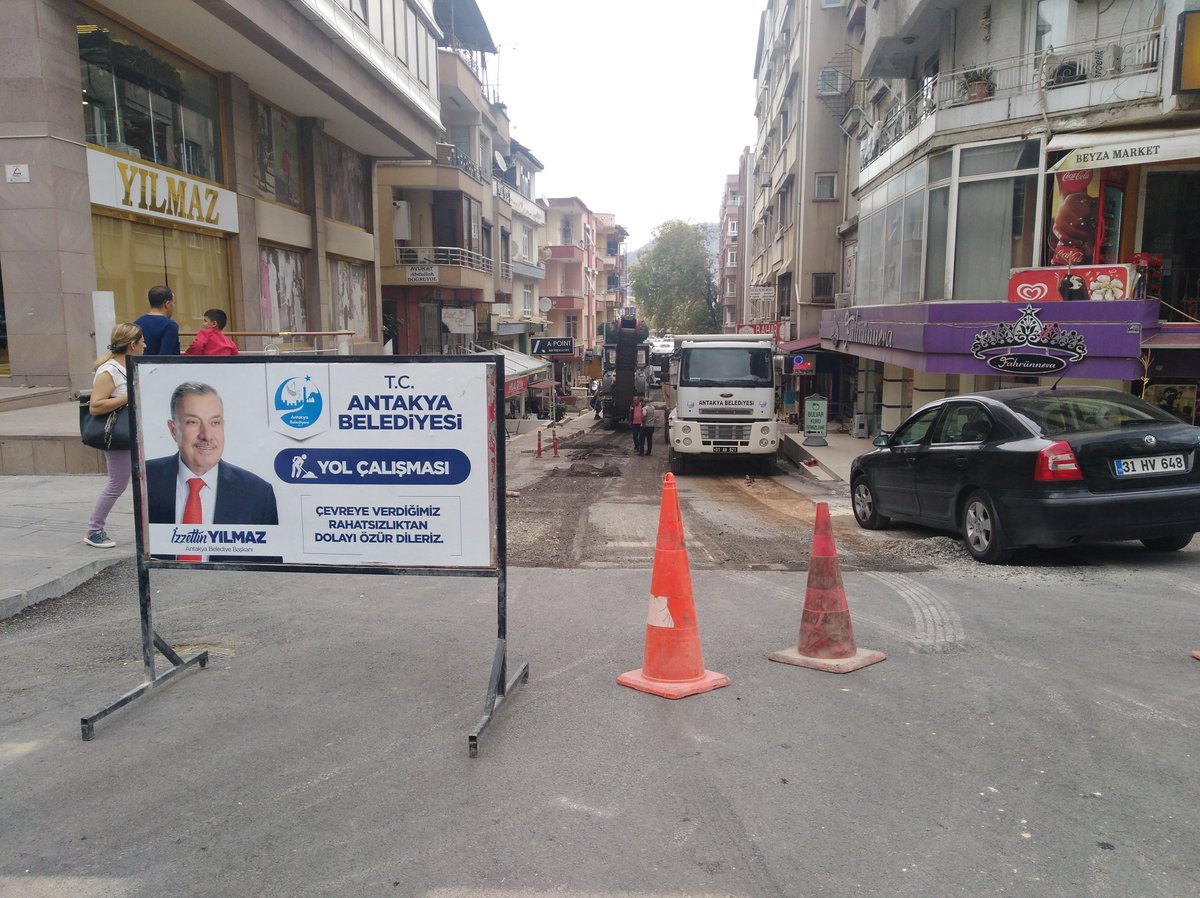 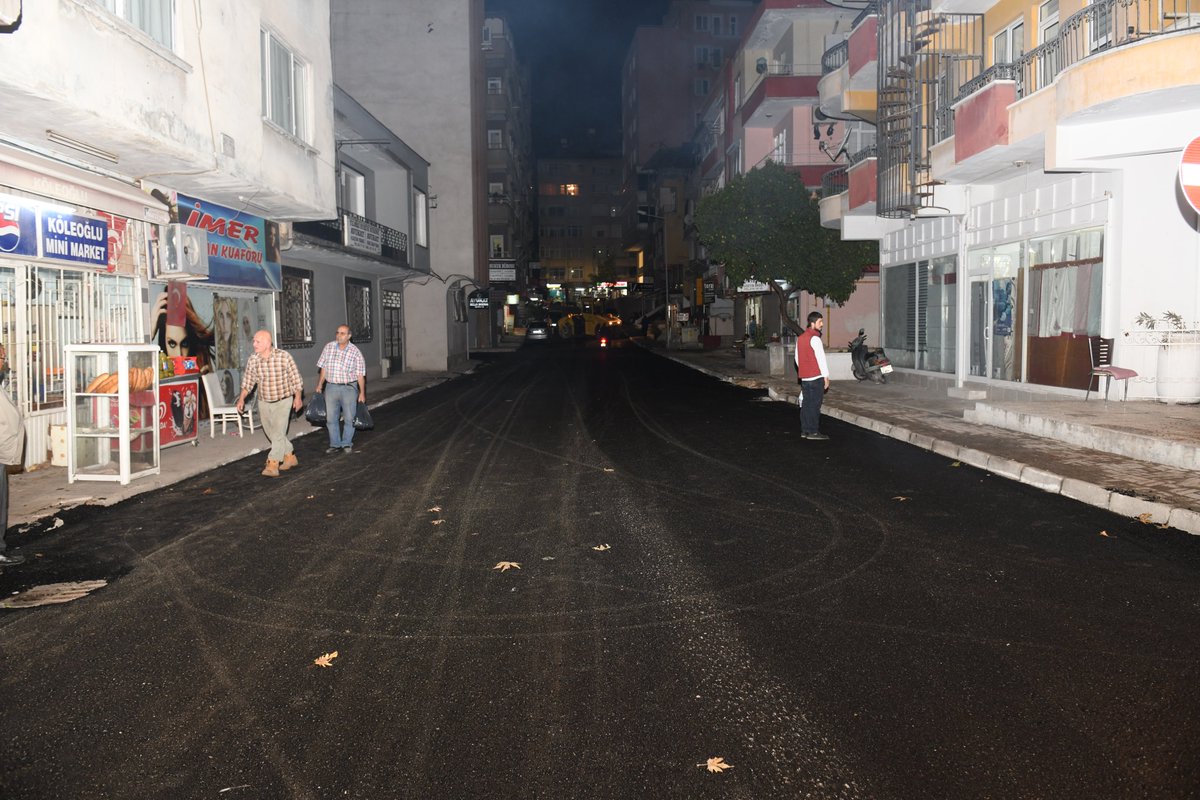 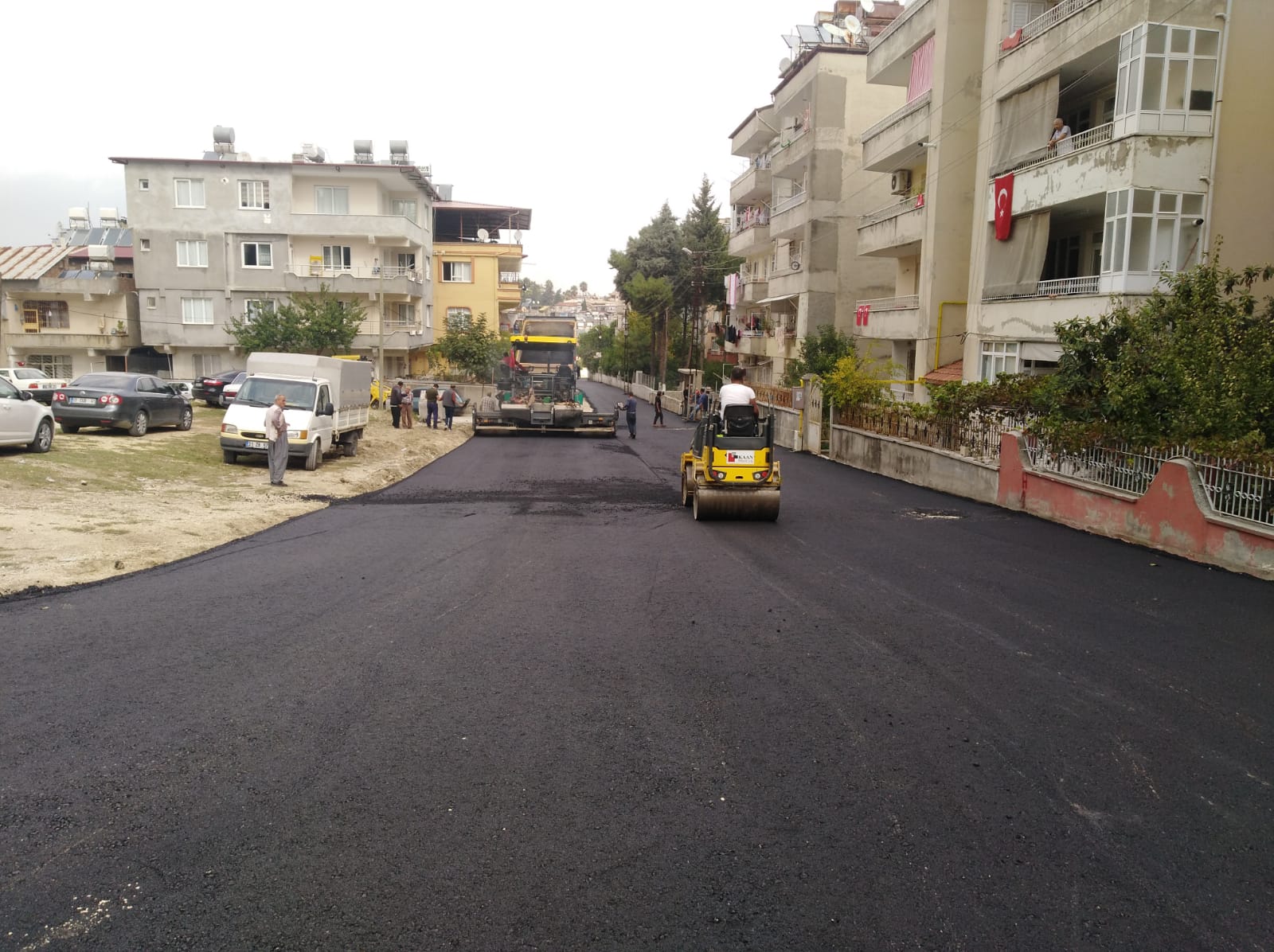 	Altyapı çalışmalarına paralel şekilde yürütülen çalışmalarda cadde ve sokaklarımızın yeniden kazılmaması adına Aykome Şube Müdürlüğü ile koordineli şekilde sokakların üst kaplama çalışmasına yön verilmektedir.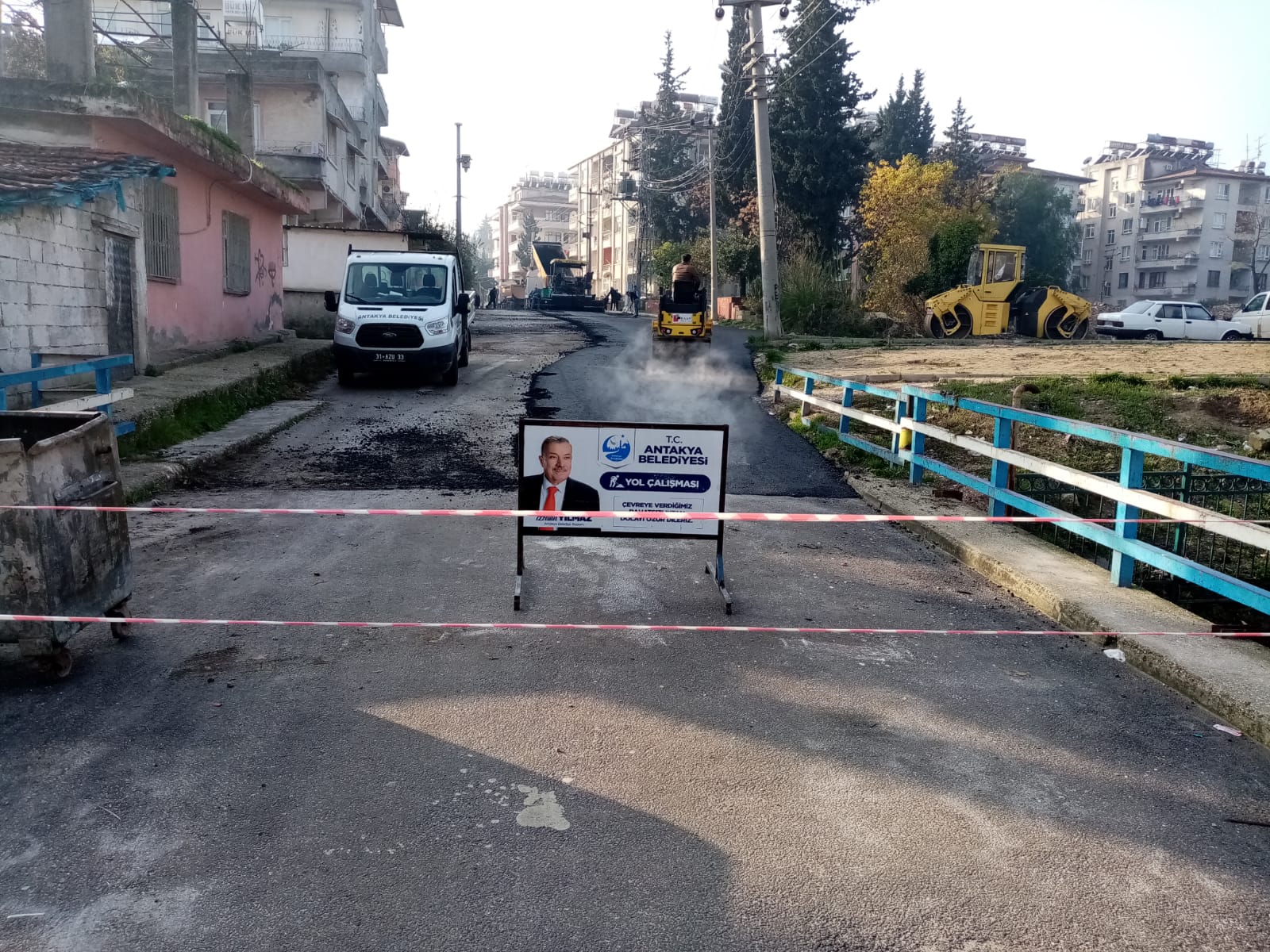 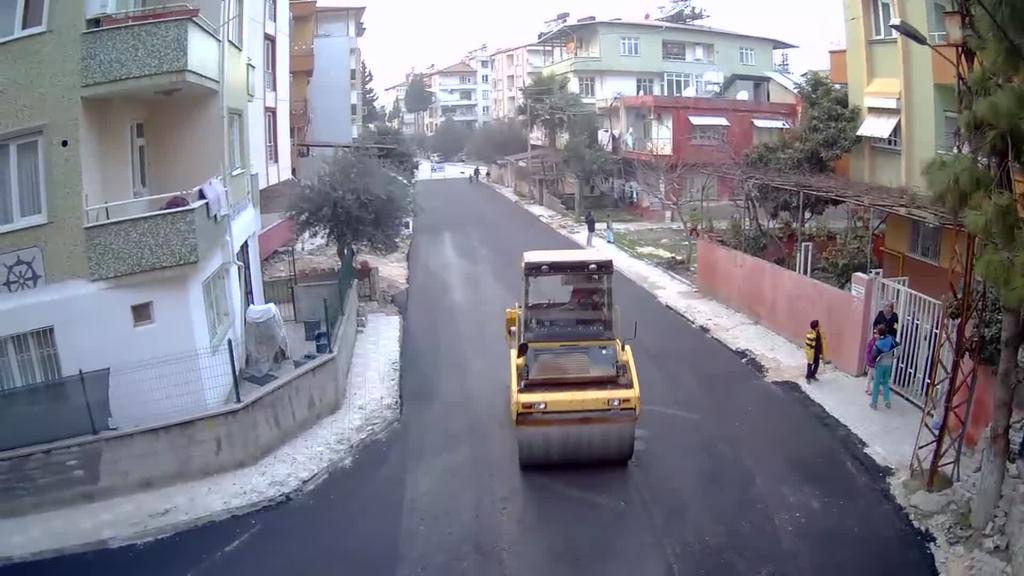 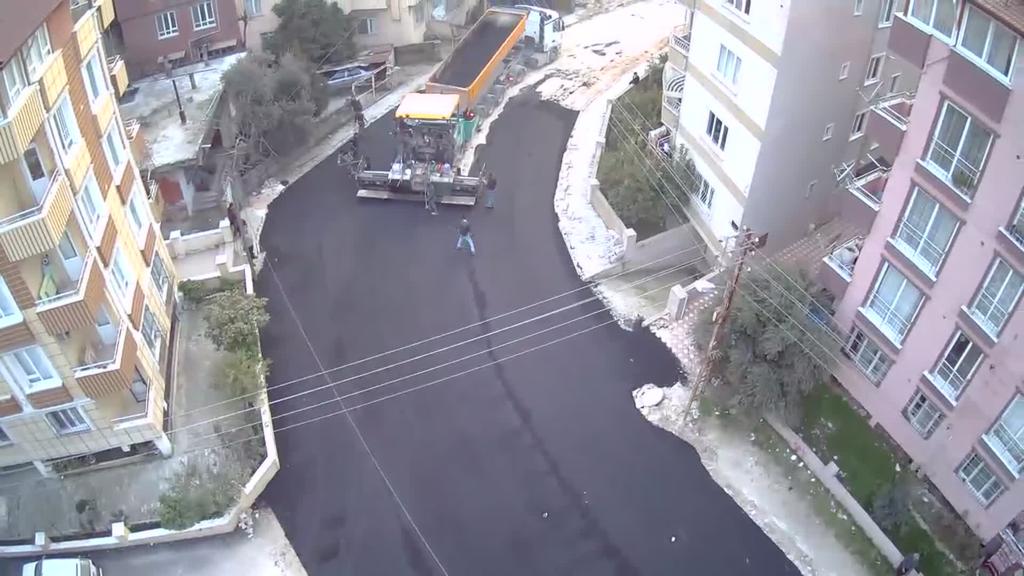 	Bu kapsamda ihale edilen cadde ve sokakların yapımı etaplar halinde devam etmektedir.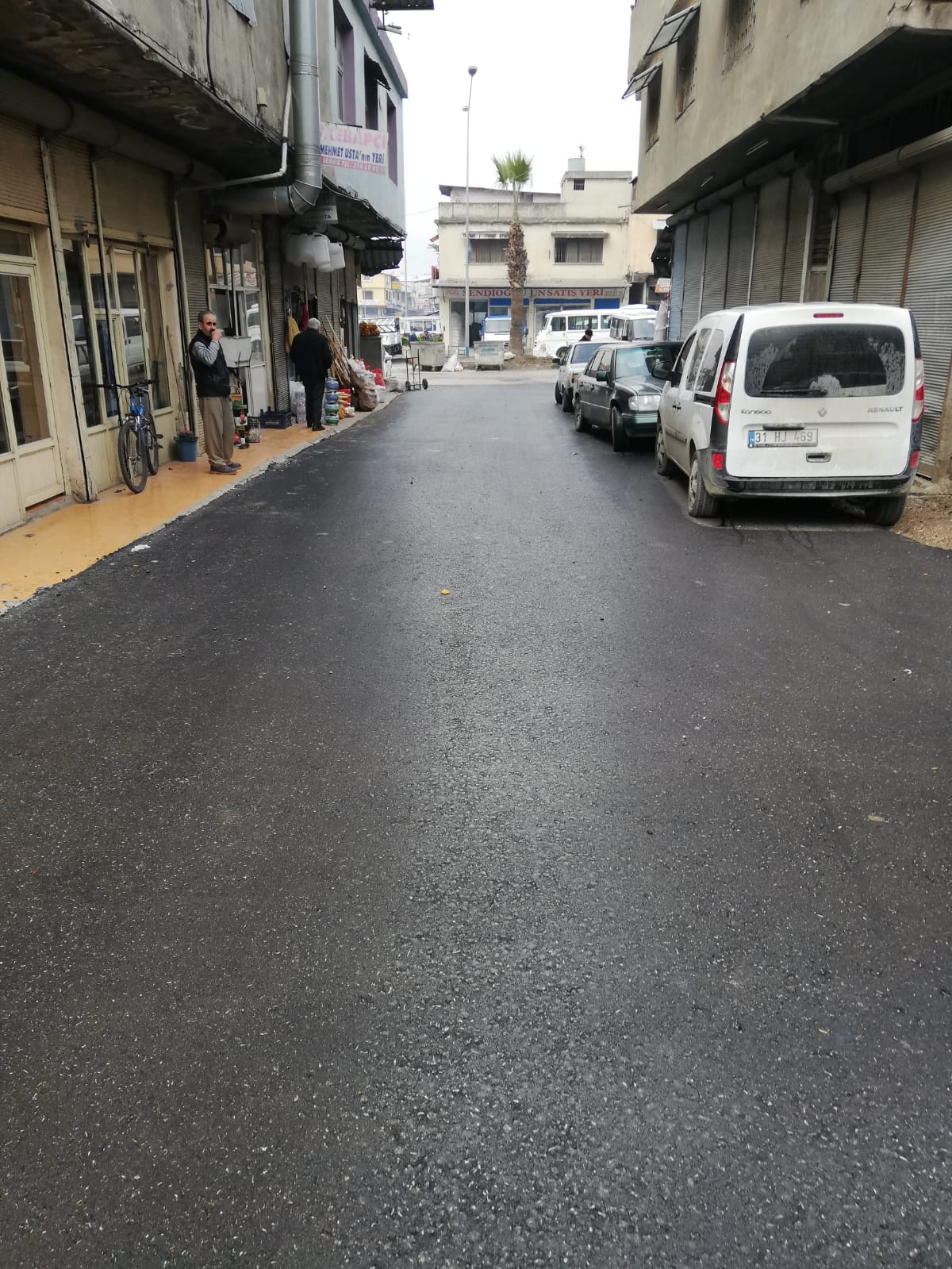 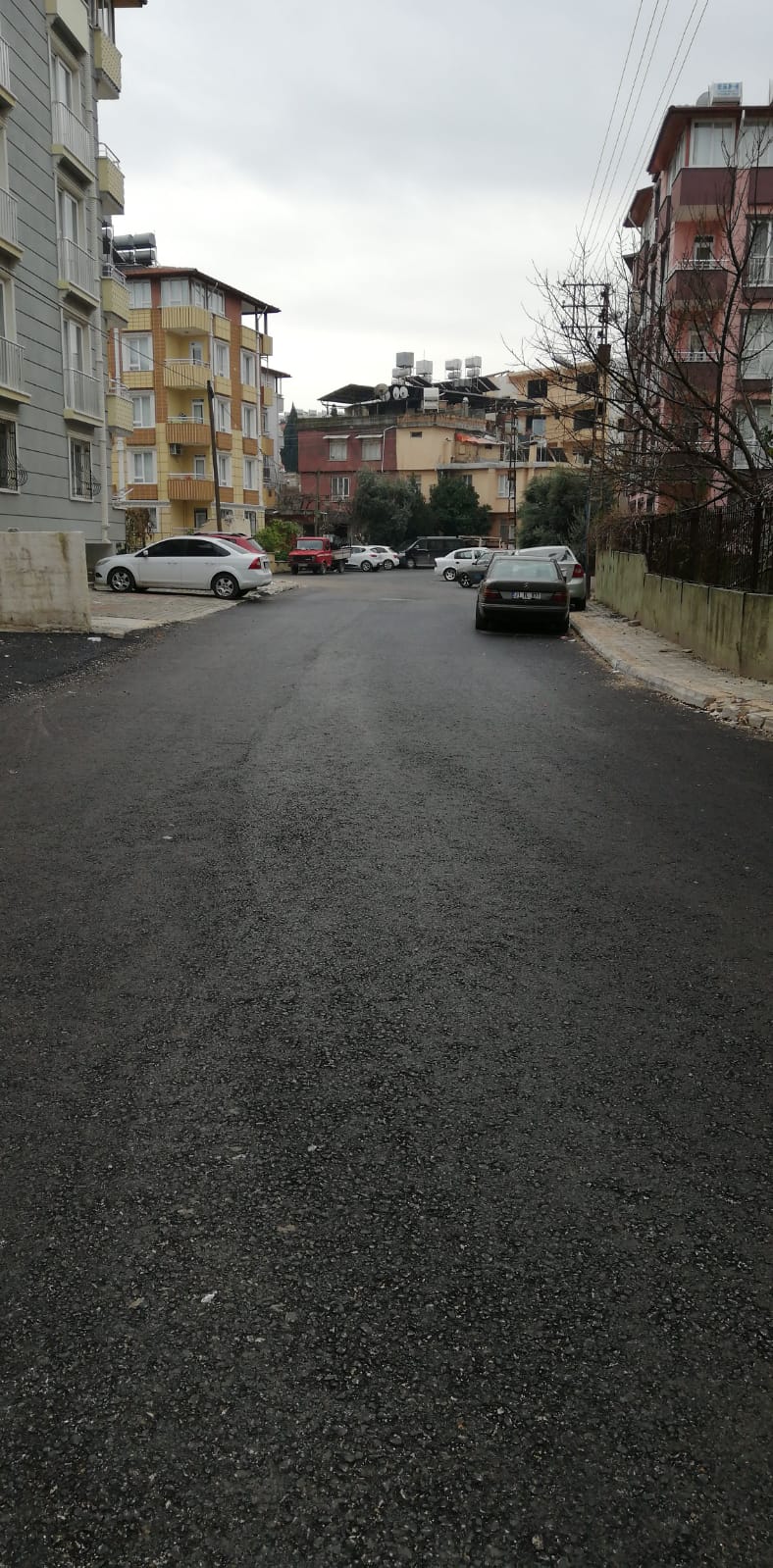 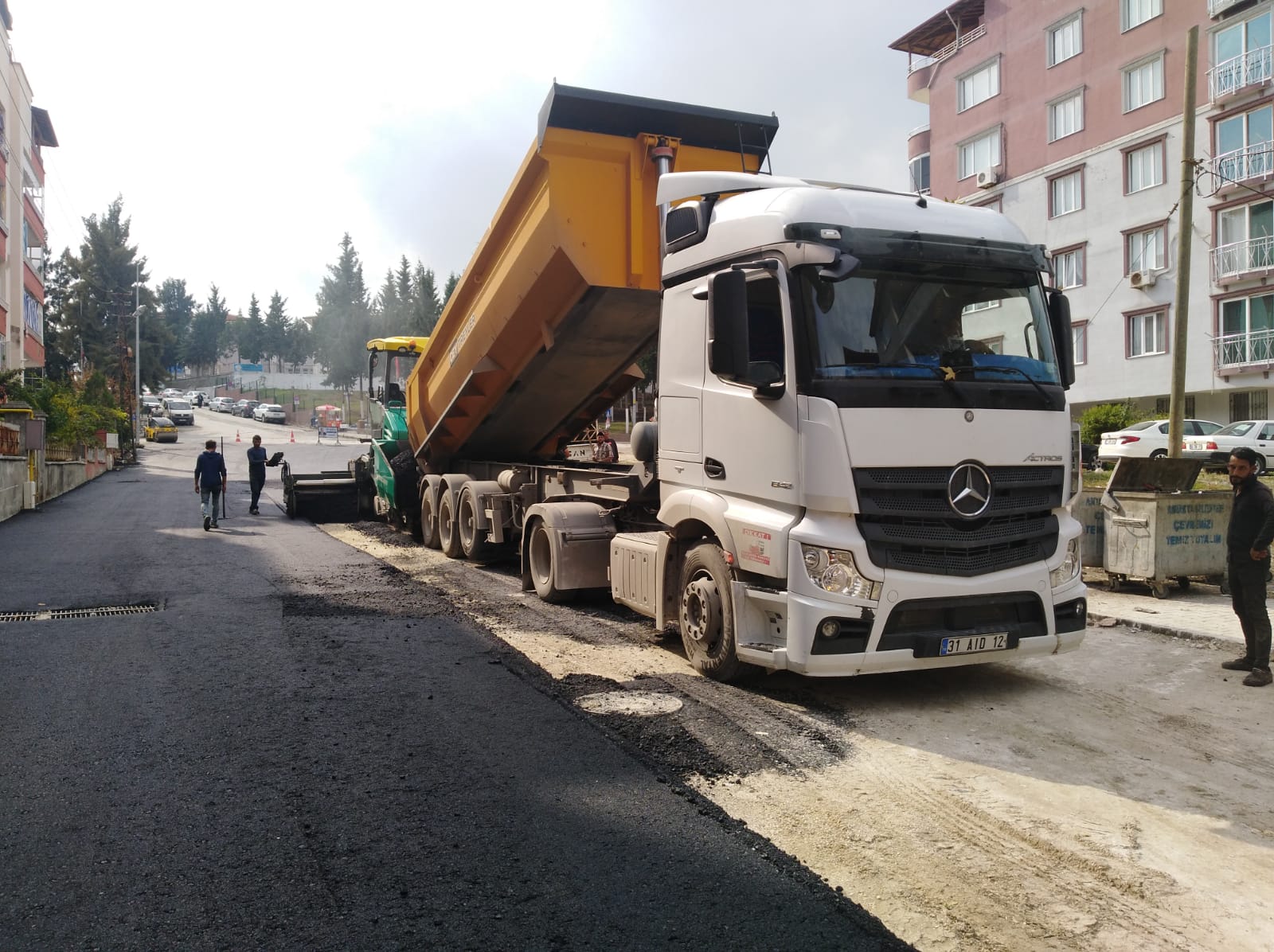 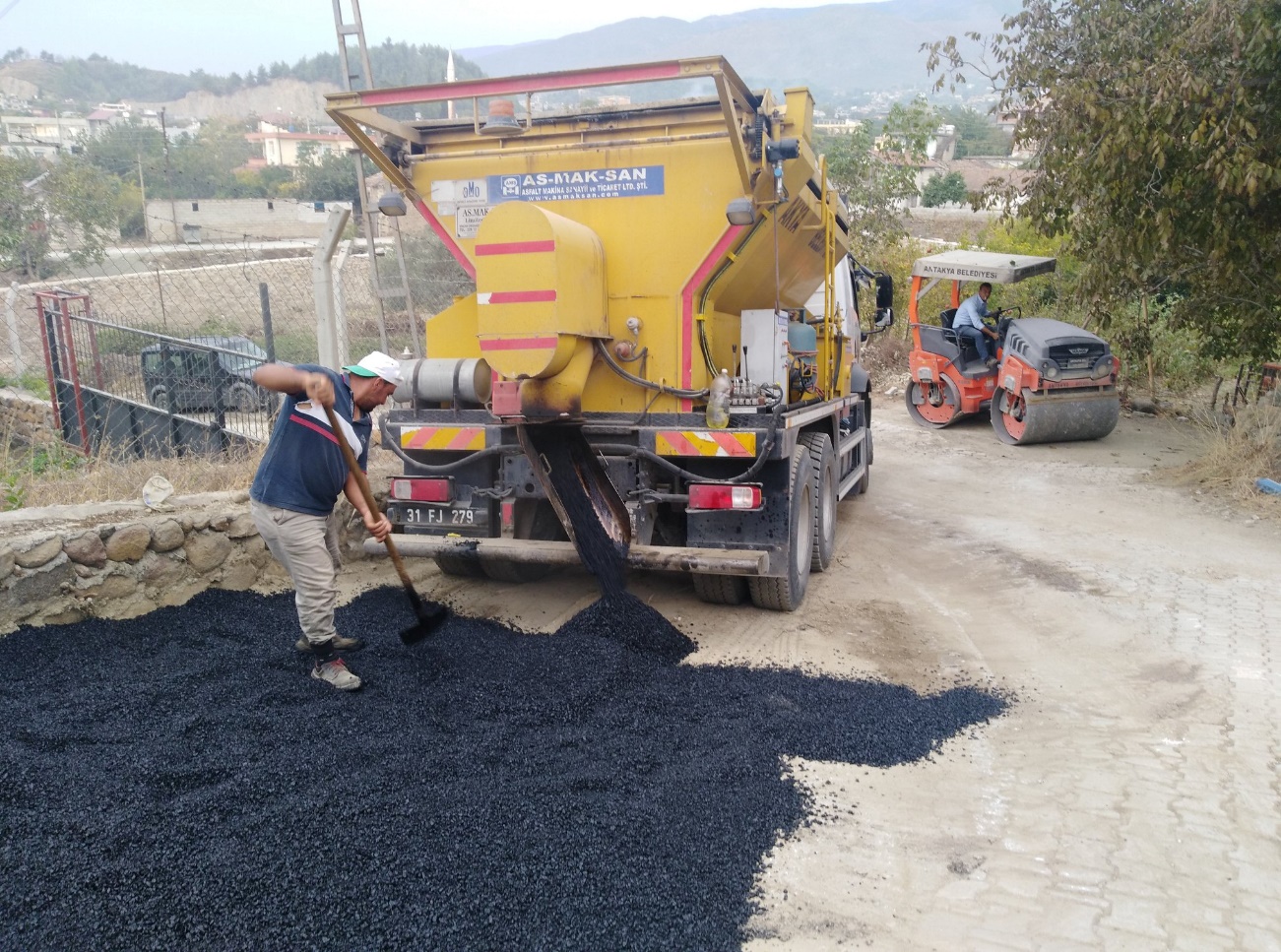 Bünyemizde yer alan Narlıca Mahallesi mevkiinde bulunan 100 ton/saat kapasiteli asfalt plentimiz ile kendi üretimimizle çalışmalarımız devam etmektedir.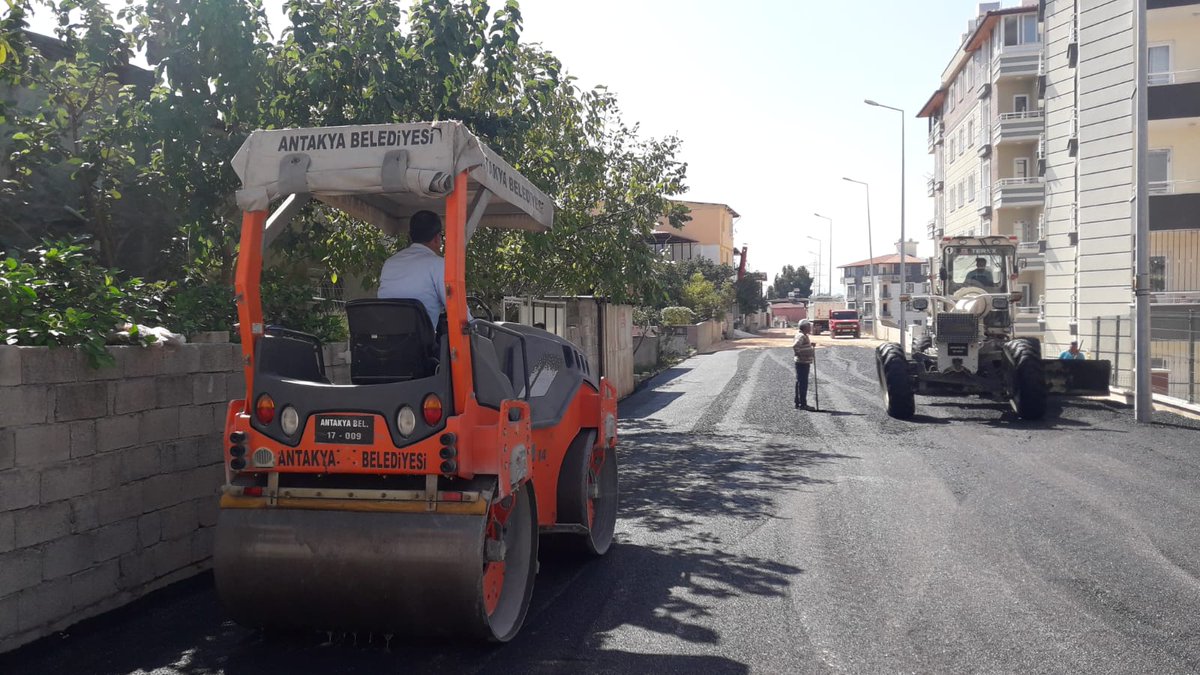 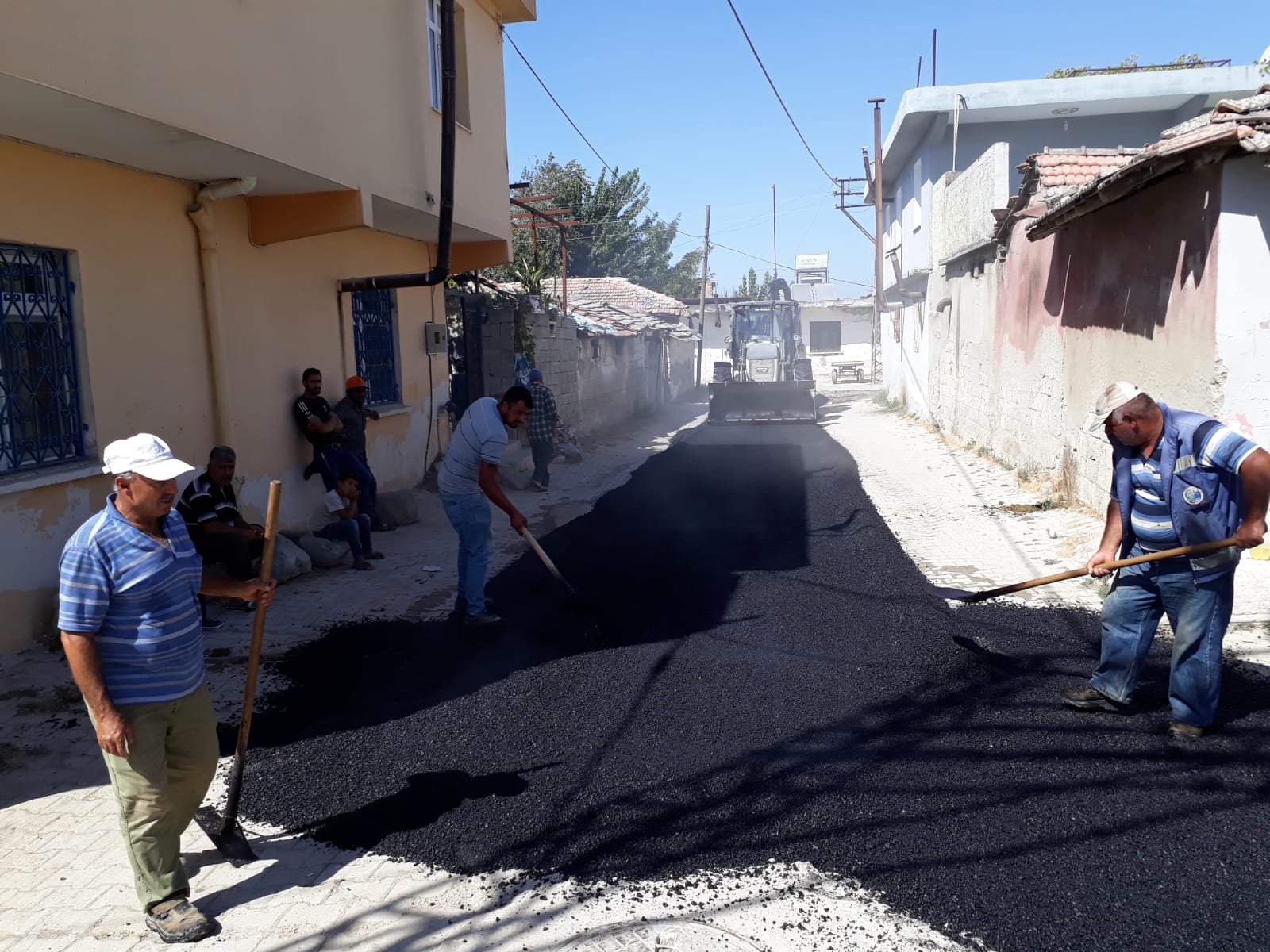 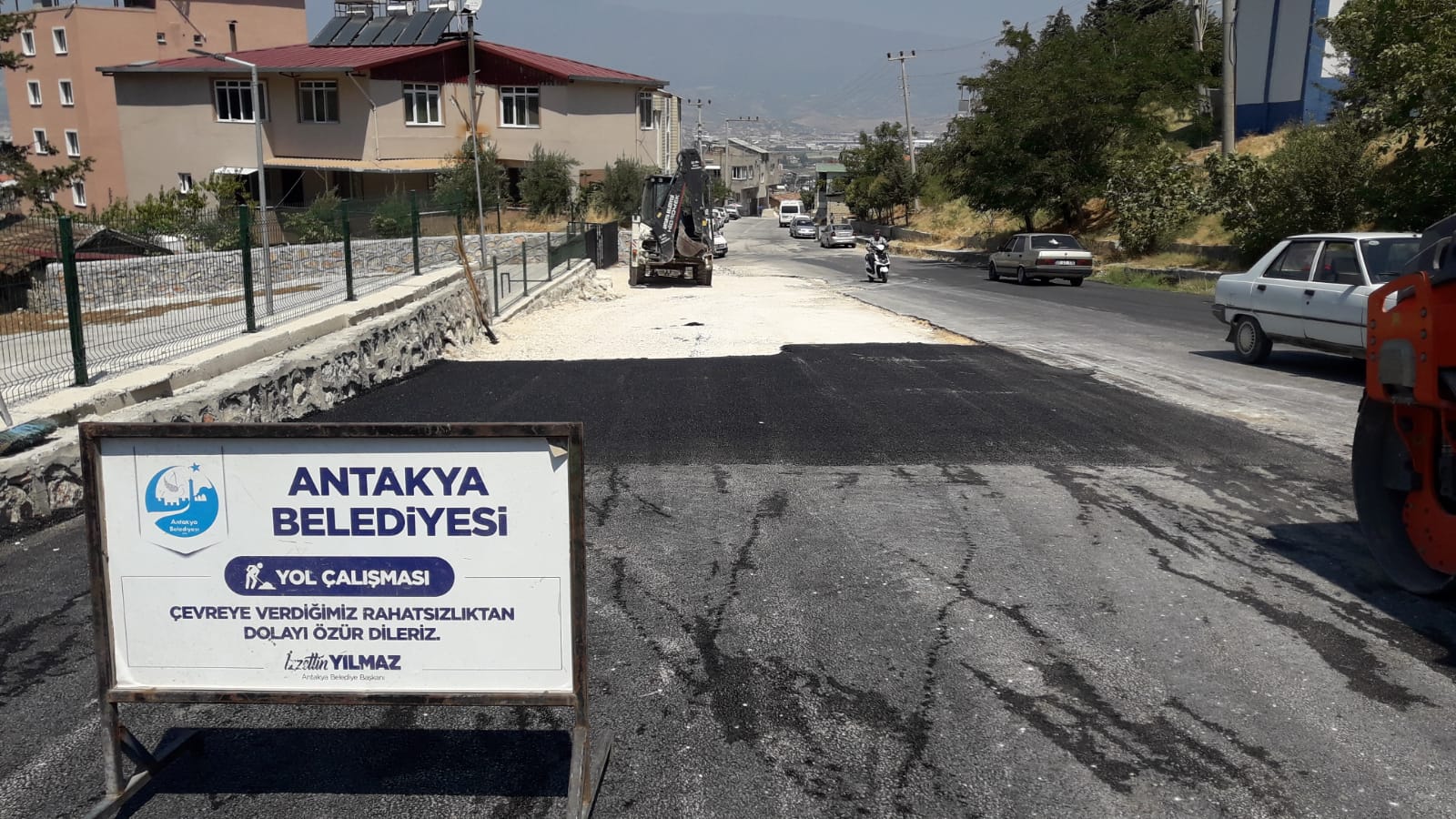 -SATHİ KAPLAMA ÇALIŞMASI -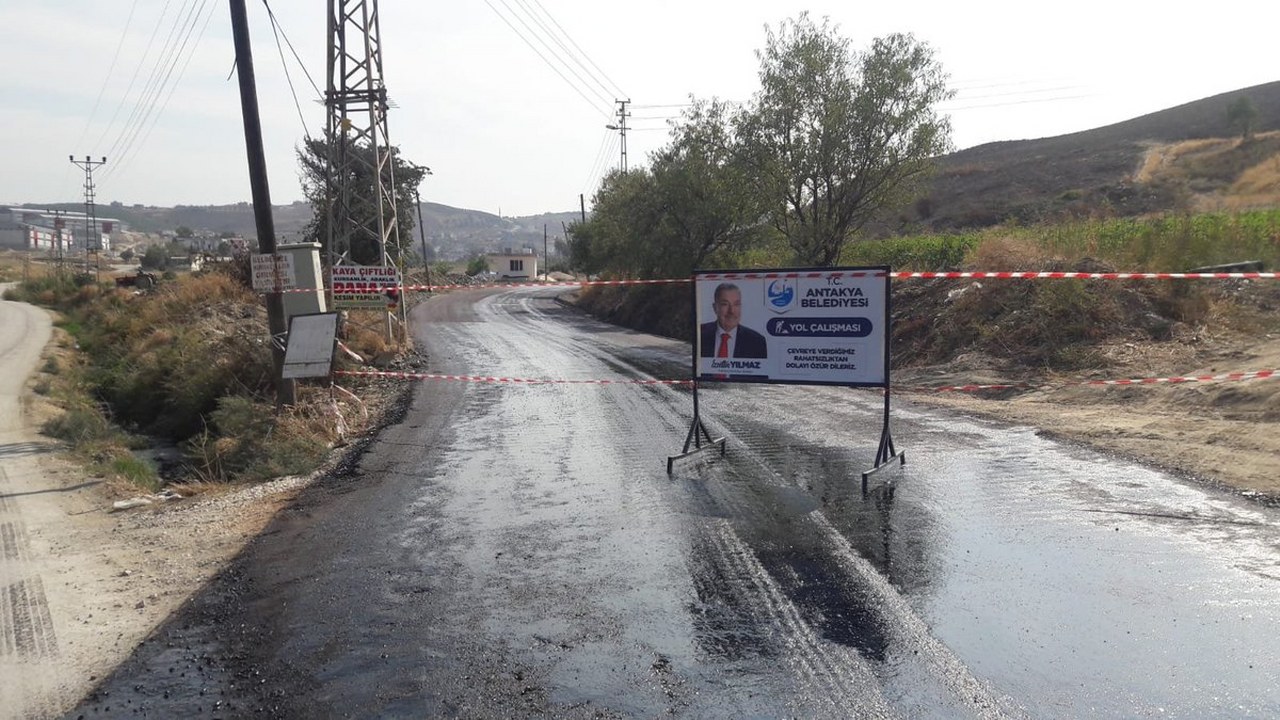 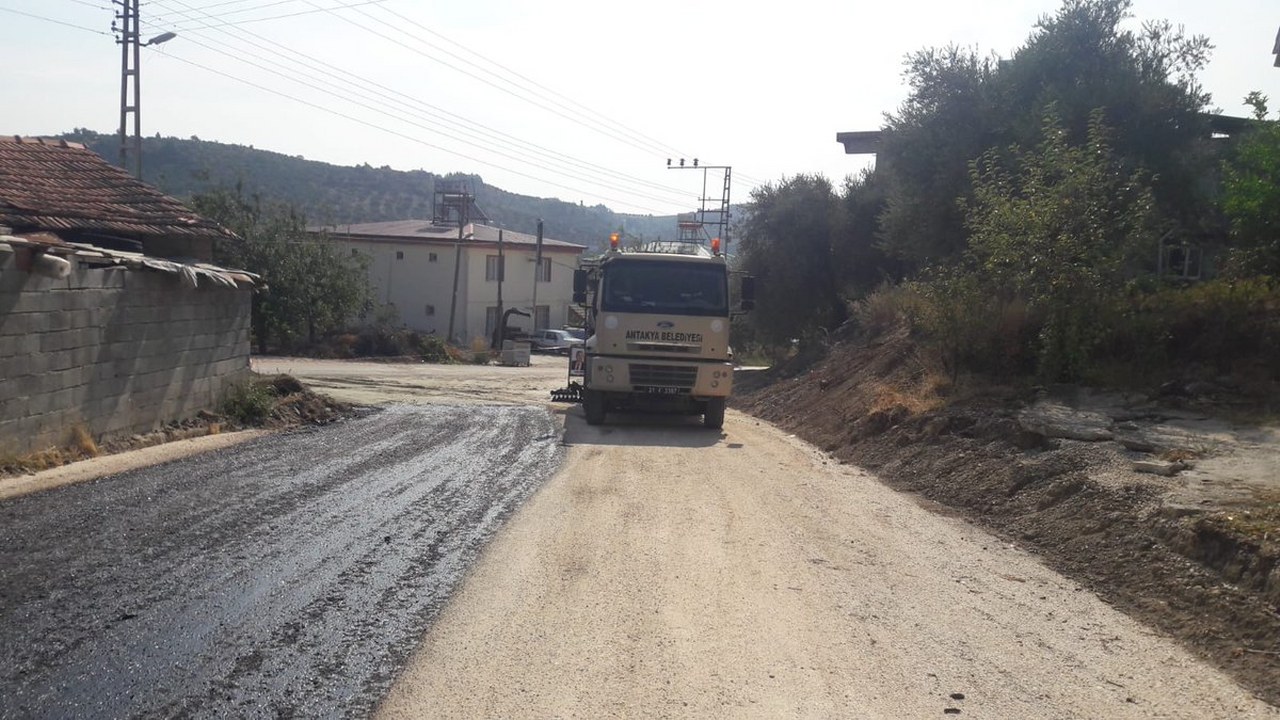 2019 Yılında üst kaplama çalışmaları kapsamında sathi kaplama işleri kendi bünyemizde oluşturduğumuz ekip ve ekipmanlarla hızlı bir şekilde başlamıştır. Bu kapsamda 2 adet kombine sathi kaplama makinası, silindir, distribitör ve iş makinaları ile özellikle eski köy statüsünde yer alan mahallelerimizde hızlı ve kapsamlı çözümler üretilmiştir.  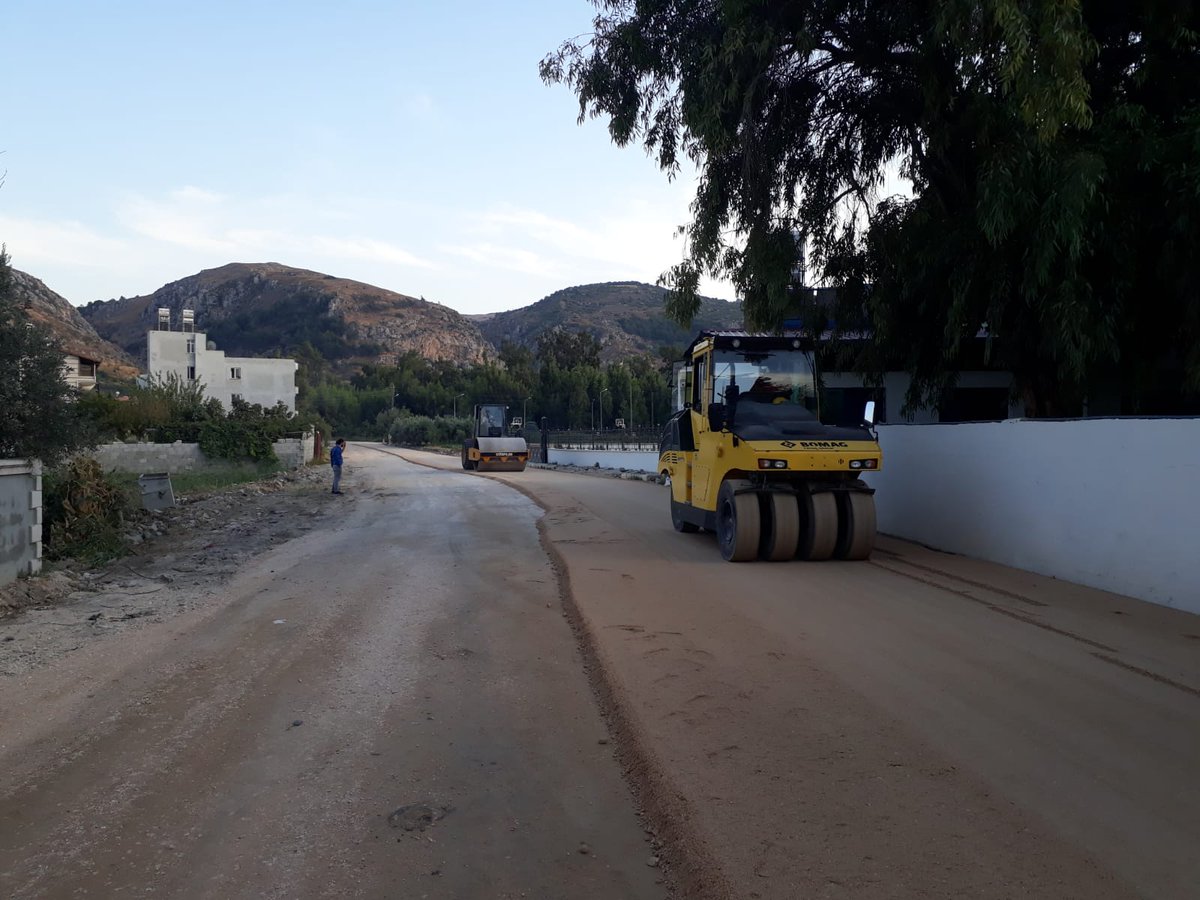 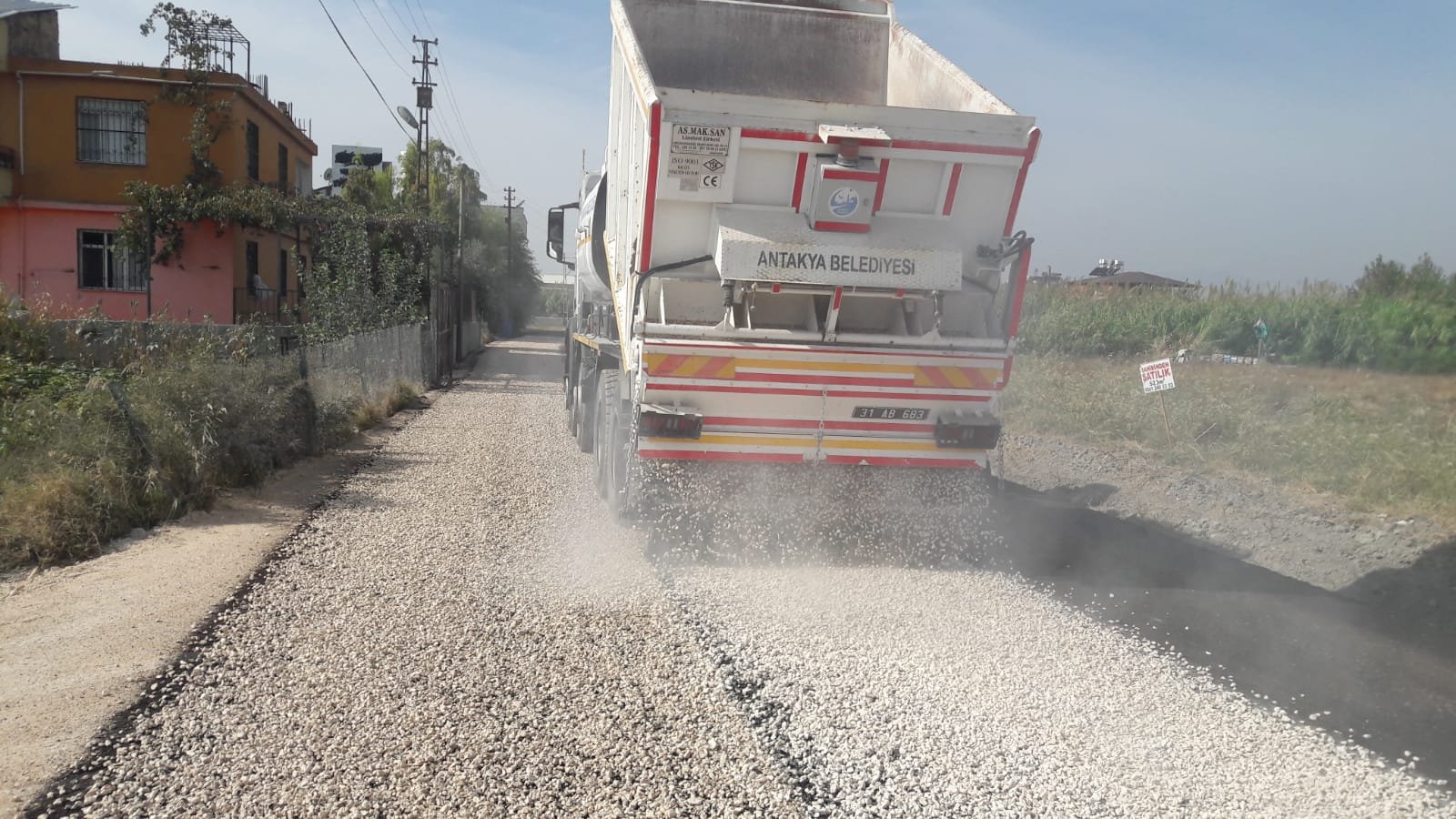 	2019 yılında müdürlüğümüzce;220,000 m2 alanda sathi kaplama  asfalt çalışması yapılmıştır.Mevsimsel şartlara göre Nisan ayı itibariyle başlanılan çalışmalar kısa sürede birçok bölgede hızlı çözümler ile üst kaplama konusunda ciddi sıkıntıların önüne geçmiştir.Bu anlamda yapılan hizmetin birçok alanda faydası görülmektedir.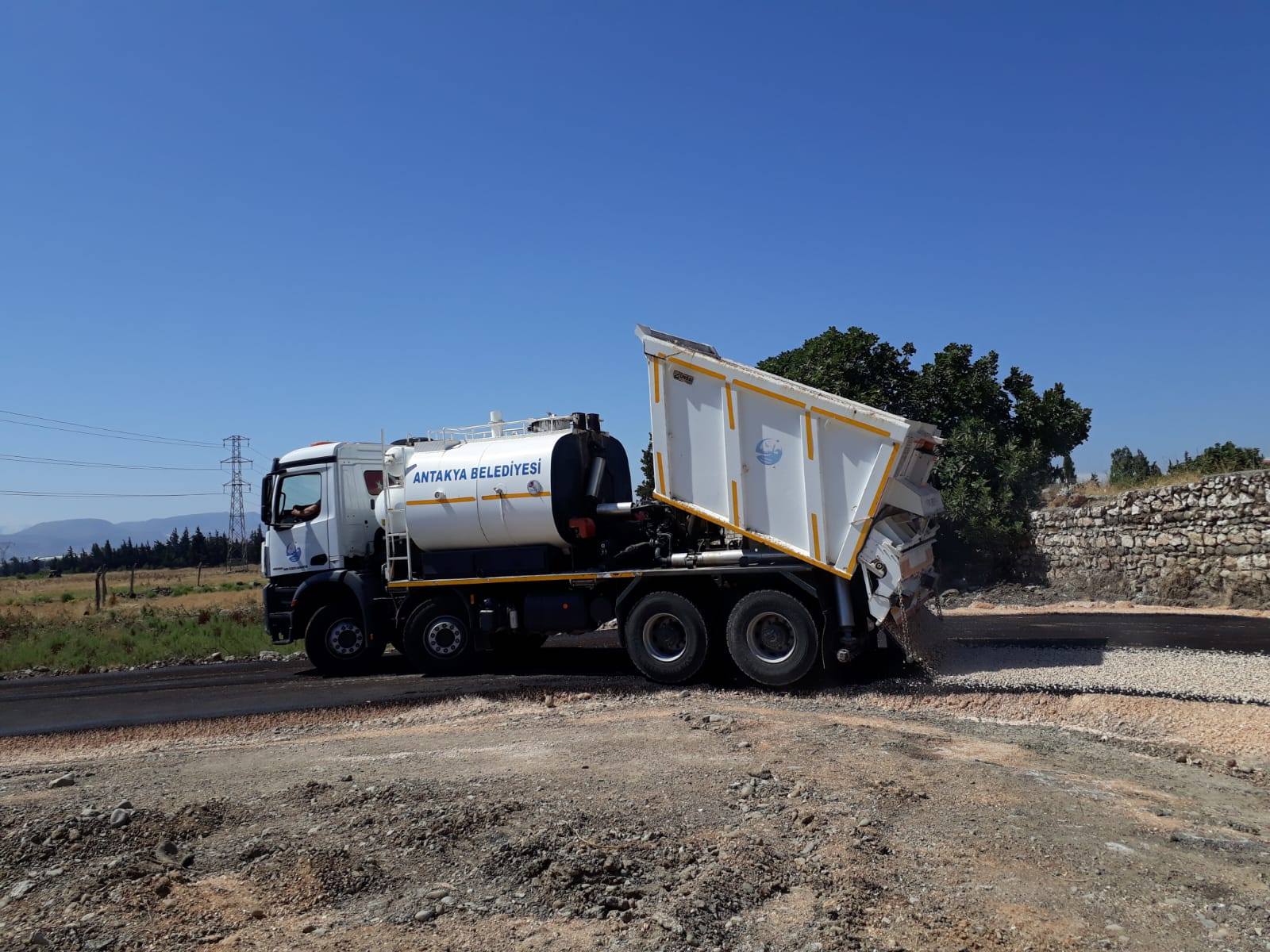 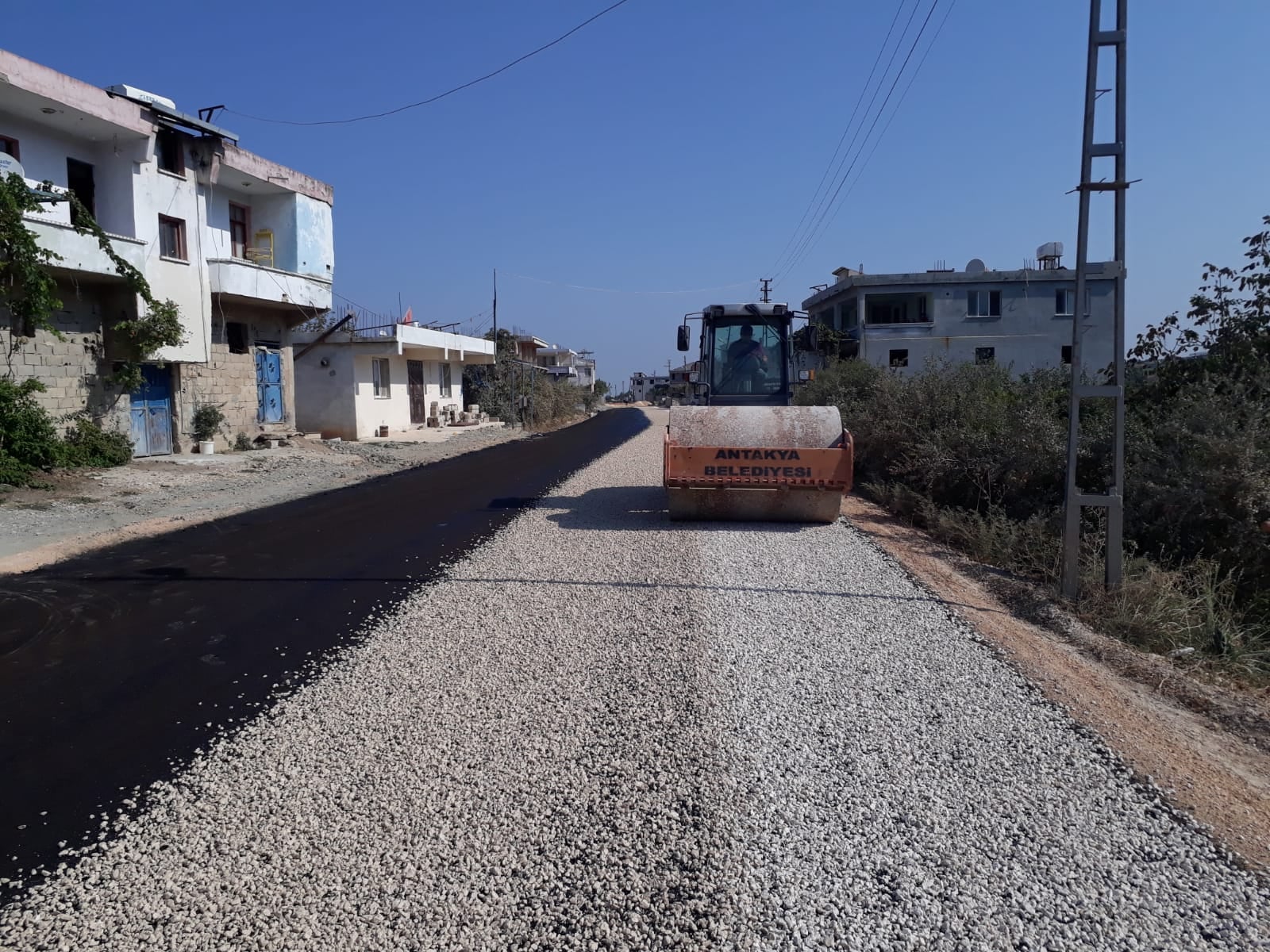 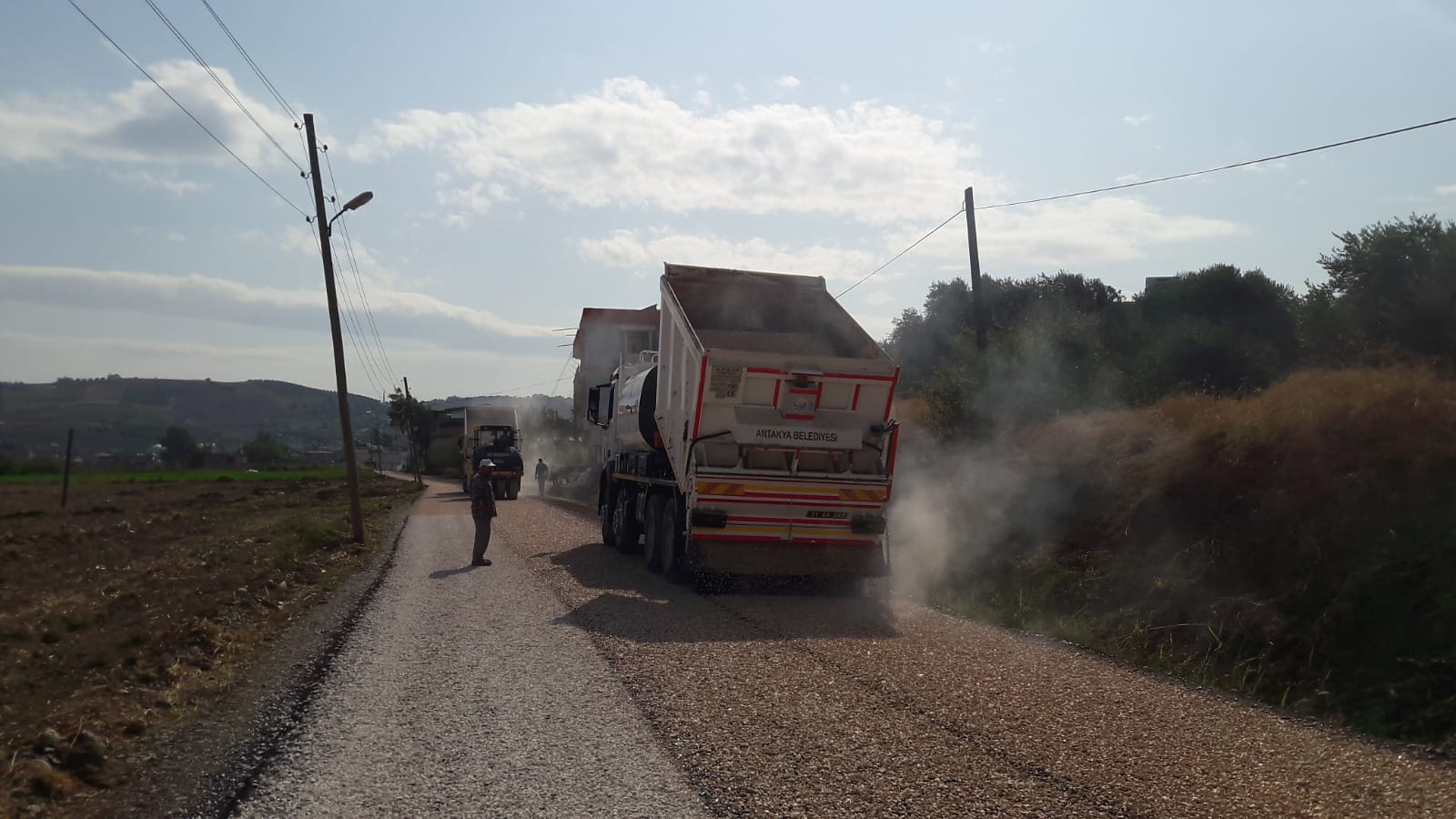 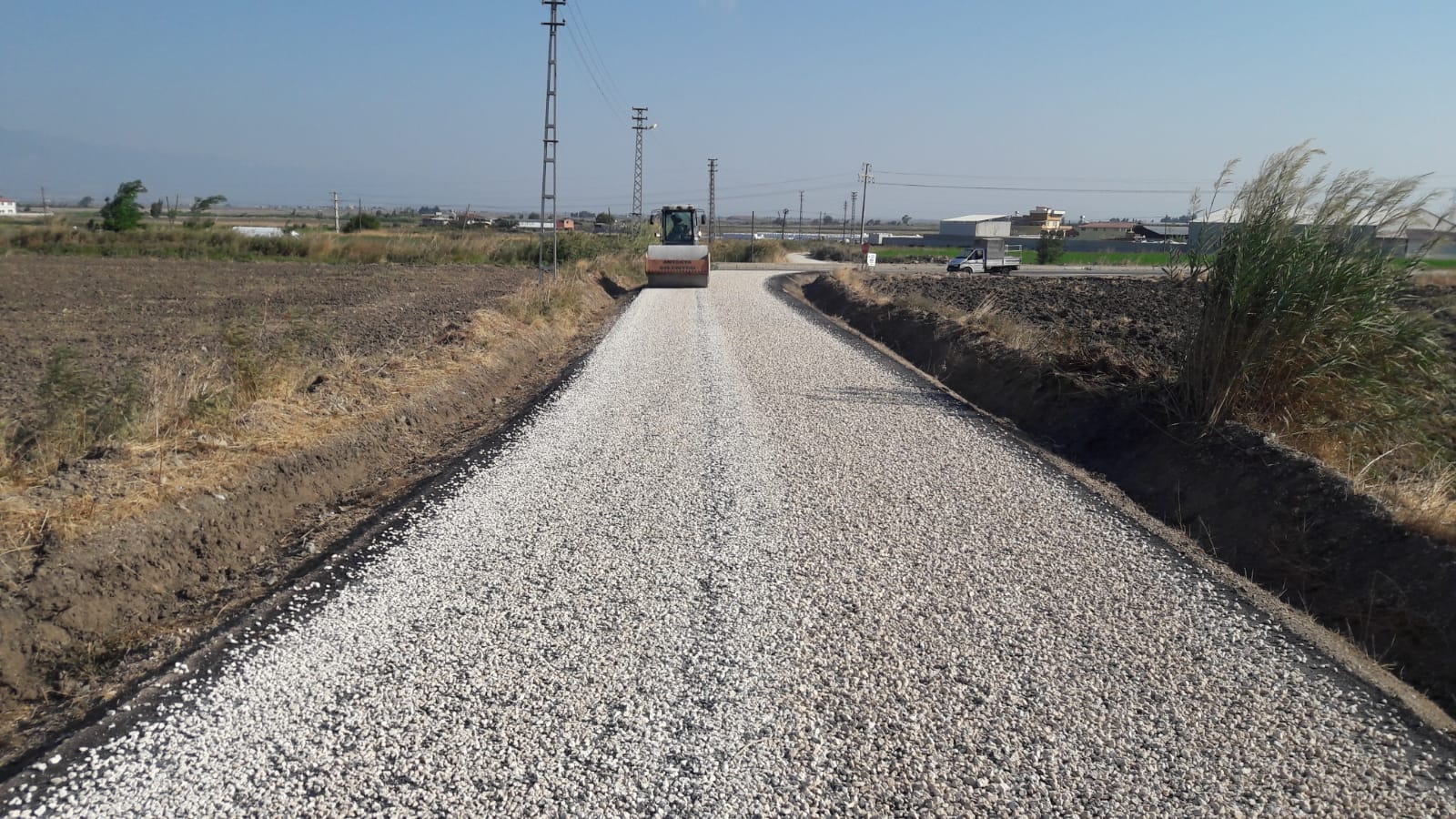 MALİ HİZMETLER MÜDÜRLÜĞÜ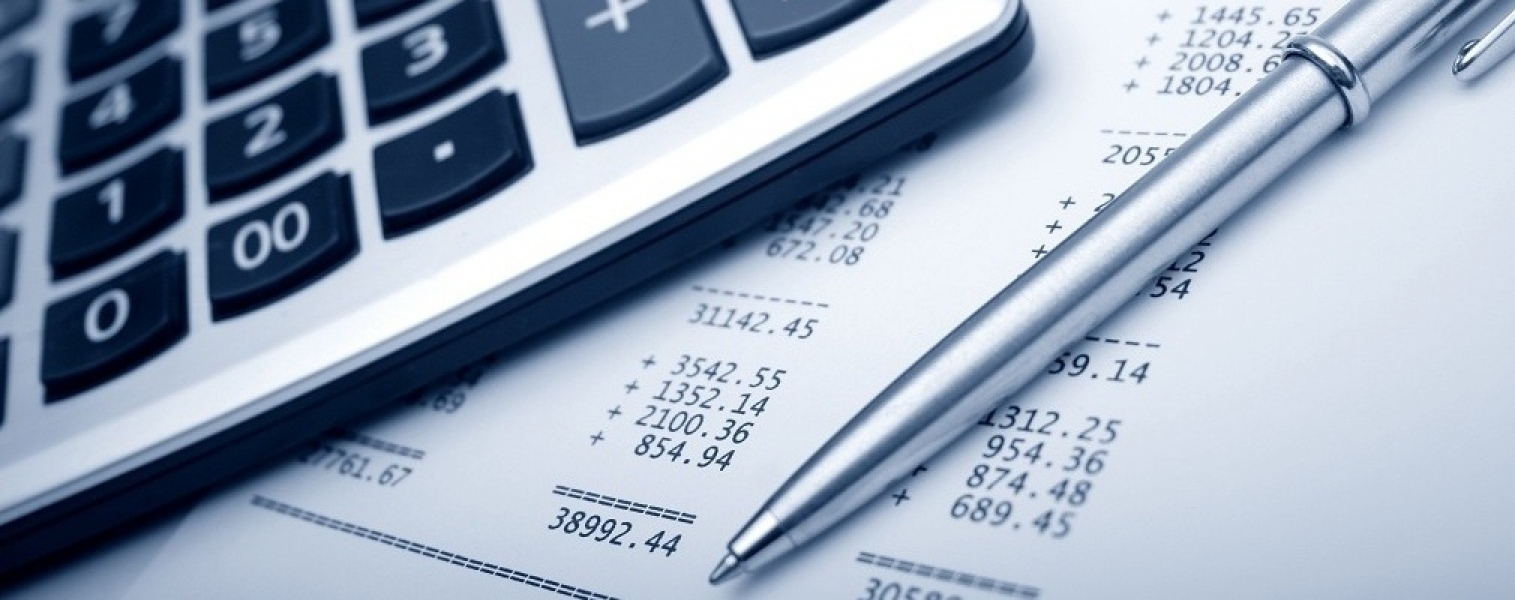 Mali Hizmetler Müdürlüğü; 5018 Sayılı Kamu Mali Yönetimi ve Kontrol Kanunu, 2464 Sayılı Belediye Gelirleri Kanunu, 1319 Sayılı Emlak Vergisi Kanunu, 213 Sayılı Vergi Usul Kanunu, 6183 Sayılı Amme Alacakları Tahsil Usulü Hakkında Kanun, 492 Sayılı Harçlar Kanunu, 5393 Sayılı Belediye Kanunu, 5216 sayılı Büyükşehir Belediyesi Kanunu, Mahalli İdareler Bütçe Muhasebe Kanunu ile sair kanunlarda belirtilen belediyenin gelir ve giderleriyle alakalı her türlü iş ve işlemleri, muhasebe, mali iş ve işlemleriyle alakalı her türlü faaliyeti, Belediyemizin diğer kamu kurum ve kuruluşlarında takibi gereken iş ve işlemlerini yürütmüştür. Mali Hizmetler Müdürlüğü; tahakkuk ve tahsil edilmesi gereken vergi ve harçların zamanında tahakkuk ettirerek, gelir ve alacakların tahsili, giderlerin hak sahiplerine ödenmesi, para ve para ile ifade edilebilen değerler ile emanetlerin alınması, saklanması, ilgililere verilmesi, gönderilmesi ve diğer tüm mali işlemlerin kayıtlarının yapılması ve raporlanması işlemlerini yerine getirmiştir. Mükellef ve paydaşlarımızın iş ve işlemlerini en kısa sürede ve doğru olarak yapmak, bilgi isteyen mükelleflerimize doğru bilgiyi vermek, işlemlerini zorlaştırmadan yapmak, yapılması gereken tüm iş ve işlemleri yasal prosedür içerisinde ve yürürlükteki mevzuata uygun olarak yürütmek, mükelleflerimizin Belediyemizden memnun bir şekilde ayrılması, tertipli ve düzenli bir iş ortamı oluşturarak, çalışanlarımızın toplam verimliliğe katkısını arttırmak temel ilke ve önceliğimiz olmuştur. Mali Hizmetler Müdürlüğü; yapacağı iş ve işlemleri yasalara uygun, üst yöneticilere hesap verilebilecek sorumlulukla sürdürmüş ve halkın memnuniyetini esas alan bir anlayışla hizmet vermiştir. Mali Hizmetler Müdürlüğünde verilen hizmetin kalitesi aynı zamanda Belediyemizin halkımıza verdiği hizmetin de kalitesini göstereceğinden çalışanlar bu anlayış ve sorumlulukla hareket etmiştir. 	Müdürlük faaliyetleri; Gelir İş ve İşlemleri Bütçe İş ve İşlemleri Belediye Muhasebe İşlemleri Ön Mali Kontrol İşlemleri Taşınır İş ve İşlemleri 	Taşınmaz İş ve İşlemleriMali Hizmetler Müdürlüğü, Belediyemizin gelirlerini tahakkuk ettirerek, alacaklarını takip ederek yasal süresi içerisinde tahsilâtlarının yapılmasına öncelik vermiştir. Vergilerini zamanında ödemeyen mükelleflere vergi ödeme süresinin bitiminden hemen sonra ödeme emirleri tanzim edilerek dağıtımı yapılmış, mükellefler cezai işleme maruz kalmamaları konusunda uyarılmıştır. Tapu kayıtlarının güncel kontrol işlemleri yapılarak satış işlemi yapan mükelleflerin kayıtlarının kapanışı yapılmış olup, satılan yer ile ilgili 2019 yılında Bina Vergisi ve Çevre Temizlik Vergilerinde mükerrer tahakkuk yapılması önlenmiştir. 2019 yılında mükelleflere vergi ve ihbarnamesi tanzim edilerek ilgililerine tebliği gerçekleştirilmiştir. İlgili mevzuatlar dâhilinde her türlü vergi, resim ve harçlara ilişkin vergi kayıtları incelenerek mükelleflerin kayıtlarında düzeltme işlemi yapılmış olup, mükerrer vergilendirmenin önüne geçilmiştir. Çeşitli kurum veya kişilerden gelen bilgi talebi, mahkeme talebi, borç araştırması, icra takibi gibi evrakların resmi yazışmaları yapılarak neticelendirilmiştir. 2019 yılında da İlan ve Reklam vergisi mükellefiyet kaydı bulunan mükelleflerimizin 2019 yılı tahakkukları yapıldı. İlan ve Reklam mükelleflerimize de diğer mükelleflerimiz gibi Belediyemize gelmeden internet üzerinden vergilerini ödeme imkânı da verilmiş oldu. Yıl içerisinde yapılan çalışmalar ile yeni mükellefler tespit edilerek kayıt altına alınmıştır. Belediyemizin tahsil etmekle sorumlu olduğu vergilerden emlak vergisi, çevre temizlik vergisi, ilan ve reklam vergisi, eğlence vergisi ile ilgili olarak beyan edilmeyen veya eksik bildirimde bulunulan mükelleflerin tespiti için Müdürlüğümüze bağlı yoklama memurları mahallelerde denetim yapmak üzere görevlendirilmiştir. Yapılan kontroller sonucu beyan edilmeyen veya eksik bildirimde bulunulan mükelleflere yoklama fişi tanzim edilerek bu vergilerin tahsilatı için gerekli işlemler yapılmıştır. 2019 Yılı Bütçesinin Müdürlüklere Dağılımı Tablosu2019 Yılı Gelir BütçesiEkonomik Kodlamaya Göre 2019 Yılı Bütçe Gider Dağılımı Tablosu2019 Yılı Borçlanması01.01.2019 – 31.12.2019 Tarihleri Arası Emlak Ve ÇTV Servisinin Yıllık FaaliyetiMükellefler tarafından getirilen 401.933 adet emlak bildiriminin sicil kayıtları yapılarak bilgisayarımız kayıtlarına işlenmiş olup; 26.914.772,39-TL tahakkuk ettirilmiştir.Mükellefler tarafından getirilen 30.335 adet ÇTV bildiriminin sicil kayıtları yapılarak bilgisayar kayıtlarımıza işlenmiş ve 4.746.334,34-TL tahakkuk ettirilmiştir.14.237 adet mükellefe tapu işlemleri için rayiç bedeli 213.555,00-TL karşılığı alınmıştır.Veznelerin yapmış olduğu Emlak ve ÇTV tahsilat toplam miktarı 25.066.415,36-TL’dir.Emlak vergisini ödemeyen 27.839 kişiye ödeme emri çekildi.Satış dilekçesi ve tapu örneklerine istinaden tahakkuk terkinleri yapılmıştır.Kurumlardan gelen yazılara cevap verilmiştir.Günlük gelen emlak ve ÇTV bildirimleri dosyalanıp arşive konulmuştur.TC. kimliklerde sicil birleştirme işlemleri yapılmıştır.Muhasebe Birimi2019 yılında 2018 yılına ait faaliyet raporu hazırlanarak Nisan ayı içerisinde Meclisimize sunulmuştur.2019 yılında 2020 yılı performans programı hazırlanarak Meclisimize sunulmuştur.2019 yılında 2020 yılı bütçesi hazırlanarak Meclisimize sunulmuştur.2019 yılında 5393 sayılı yasanın 25. maddesine göre oluşturulan Denetim Komisyonu tarafından Belediyemizin bir önceki yıl gelir ve giderleriyle bunlara ilişkin hesap kayıt ve işlemlerin denetimi yapılmıştır.2019 yılında 2020-2024 5 yıllık stratejik plan hazırlanarak Meclise sunulmuştur.2019 yılına ait 29 adet ihalenin iş ve işlemleri yürütülerek hakkediş ve kontrol aşamaları tamamlanmıştır.2019 yılında toplamda 7920 adet yevmiye kaydı yapılmış olup çıktıları alınarak arşivlenmiştir. Bu yevmiyenin 2170 âdeti ödeme emri belgesi 5750 adedi muhasebe işlem fişi olarak tanzim edilmiştir.Kültür ve Sosyal İşler Müdürlüğü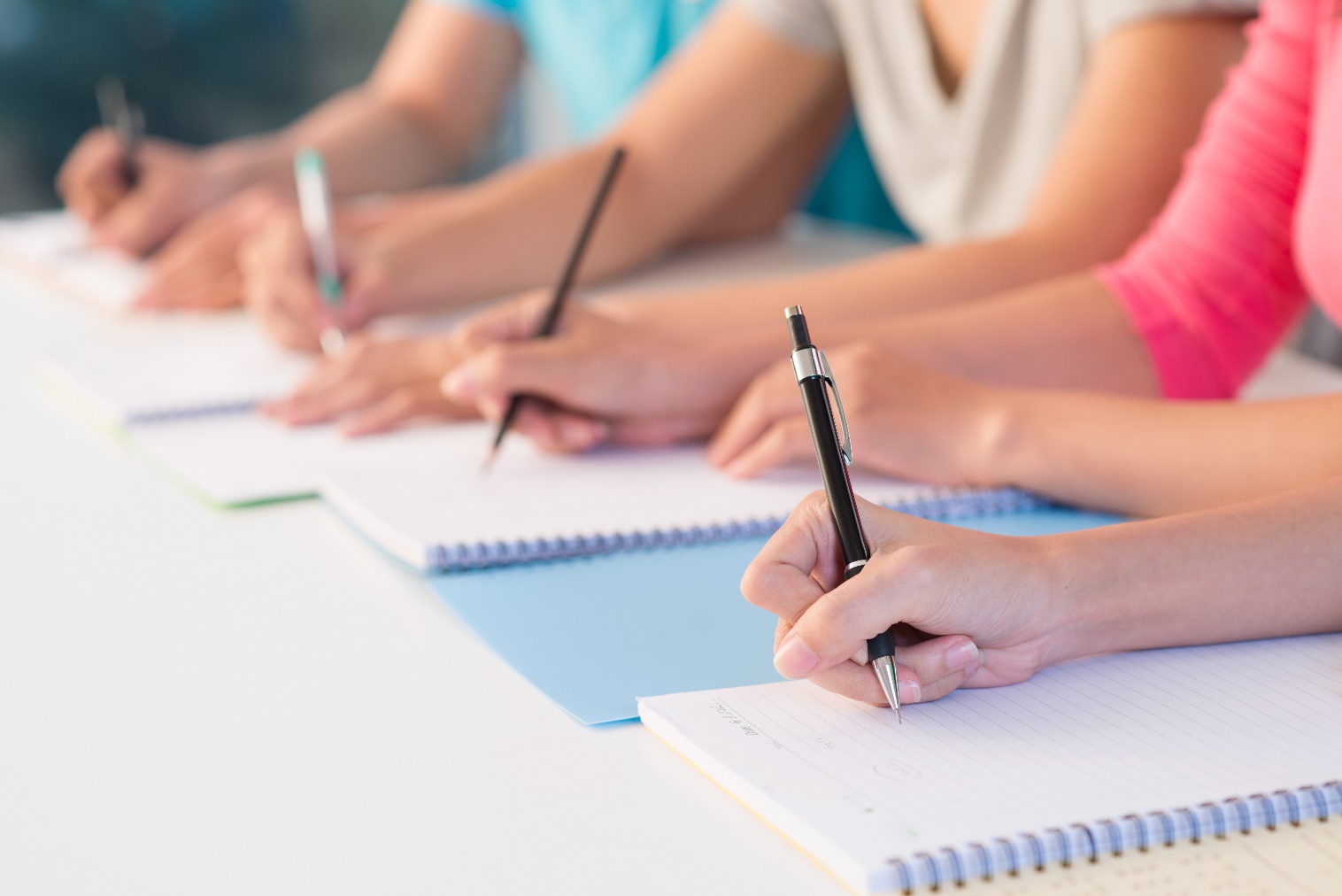 GENEL BİLGİLERMİSYON VE VİZYON	Misyonumuz: Kentimizde işlevini yitirmiş ve afet riski taşıyan, 25.06.2013 tarihli ve 28688 sayılı Resmi Gazetede yayımlanarak Bakanlar Kurulu Kararı ile Riskli Alan ilan edilen Emek ve Aksaray Mahalleleri sınırları içinde kalan yaklaşık 35 hektarlık alandaki dönüşüm projesiyle, güvenli ve sürdürülebilir yaşamsal mekân oluşturmak için yeniden yapılanma amaçlanmaktadır. Şehrimizin sağlıklı, planlı yeni yapılaşmasını sağlamak üzere vatandaşların ihtiyaçlarına daha iyi cevap verebilmek için hizmet üretmek Müdürlüğümüzün ilkesidir. 	Vizyonumuz: Şehrimizdeki kentsel dönüşüm çalışmalarını, mevzuata uygun şekilde esas alan bir anlayışla sürdüren birimimiz, riskli alan içerisindeki yapıların modern ve güvenli bir görünüm kazanmasını sağlamaktır. MÜDÜRLÜĞÜN KURULUŞUKentsel Dönüşüm Müdürlüğü 5393 Sayılı Belediye kanununun 48. ve 22.02.2007 tarihli ve 26442 Sayılı Resmi Gazetede yayınlanarak yürürlüğe giren “Belediye Ve Bağlı Kuruluşları İle Mahalli İdare Birlikleri Norm Kadro İlke Ve Standartlarına Dair Yönetmelik” Hükümleri doğrultusunda Antakya Belediye Meclisinin 04.01.2016 tarih ve 3 sayılı kararı gereğince kurulmuştur. Müdürlüğün Dayandığı Kanunlar5393 sayılı Belediye Kanunu, 5216 sayılı Büyükşehir Belediyesi Kanunu657 sayılı Devlet Memurları Kanunu, , 3194 sayılı İmar Kanunu, 2942 sayılı Kamulaştırma Kanunu, 6306 sayılı Afet Riski Altındaki Alanların Dönüştürülmesi Hakkındaki Kanun Kentsel Dönüşüm Müdürlüğü, yürüttüğü tüm iş ve işlemlerde mevzuat hükümlerine uymakla yükümlüdür.MÜDÜRLÜĞÜN GÖREV, YETKİ VE SORUMLULUKLARIGörevleri:Yetki alanı içinde dönüşüm alanı olarak belirlenen alanlarda Hazine, kamu kurum ve kuruluşları, belediyeler ve vakıflar tarafından idare edilenler özel mülkiyette bulunanlar da dâhil her türlü arsa ve arazilerin ve bunların üzerinde bulunan bütün yapıların Kentsel Dönüşüm amaç ve programına uygun olarak iyileştirilmesi için uygulama ve programlar yapmak.Yönetmelikte yer alan görevleri uygulamak.Toplumu bilgilendirmek amacı ile Kentsel Dönüşüm Müdürlüğü’nün faaliyet alanları ile ilgili yazılı ve görsel olarak halkı bilgilendirir, bilinçlendirir ve tanıtım yapmak,Kentsel tasarım proje alanlarında bulunan yapıların boşaltılması, yıkımı ve kamulaştırılmasında anlaşma yolunun bulunmasını sağlamak.Deprem tehlikesi ve bölgenin diğer doğal riskleri sonucu kentsel dönüşümü zorunlu kılan nedenler için çözüme yönelik çalışmalar ve uygulamalar yapmak ya da yaptırmak.Belediyenin kentsel dönüşüm alanlarındaki tüm yapım faaliyetleri (altyapı, üstyapı, rekreasyon) ile ilgili avan, kesin ve uygulama projelerini, hazırlamak veya hazırlatmak, onaylamak,  yapmak veya yaptırmak.Kentsel donatı elemanları ile ilçenin fiziksel kalitesini artıracak, kent estetik çalışmalarına yönelik kentsel tasarım projeleri ve hizmetlerini yapmak veya yaptırmak.6306 sayılı yasa ve ilgili mevzuat çerçevesinde yapılması gereken plan çalışmaları için Encümen Kararı alınması gereken hallerde Encümene dosya hazırlayarak sunma, takip etme ve sonuçlandırmak.Meclis Kararı alınması gereken durumlarda dosya hazırlayarak Belediye Meclisine sunmak. 6306 sayılı yasa ve ilgili mevzuat gereği Büyükşehir Belediyesi ve Bakanlık ile her türlü yazışmayı yapmak.Proje üretme konusunda yeni teknolojileri takip ederek ve gerekirse personelin bu amaçla eğitimini sağlamak için hizmet alımı ihalesi yapmakKentsel Dönüşüm Müdürlüğü bünyesinde; konuları ile ilgili gerekli birimlerin elemanlarından oluşan komisyonlar kurmak.Müdürlüğün Performans Hedeflerini belirlemek ve bu hedeflere ulaşmak için çalışmalar yapmak.Müdürlüğün yıllık bütçesini hazırlar ve Mali Hizmetler Müdürlüğüne göndermek.Sözlü veya iletişim yoluyla gelen şikâyetleri değerlendirmekBelediye Başkanı veya Bağlı bulunduğu Başkan Yardımcısı tarafından verilecek diğer görevleri yapmak.MÜDÜRLÜĞÜMÜZÜN YÜRÜTTÜĞÜ ÇALIŞMALAR	6306 sayılı Afet Riski Altındaki Alanların Dönüştürülmesi Hakkında Kanununda riskli alan dönüşümü kapsamında Çevre ve Şehircilik Bakanlığı ve Antakya Belediyesi’ne bazı yetki, görev ve sorumluklar belirtilmiştir.  2013/4785 sayılı Bakanlar Kurulu kararıyla “Riskli Alan” ilan edilmiş olup 25.06.2013 tarihli ve 28688 sayılı resmi gazetede yayımlanarak yürürlüğe girmiştir. Projenin amacı:	Hatay İli Antakya İlçesi, Emek ve Aksaray Mahalleri sınırları içinde kalan ve üzerindeki yapılaşma sebebiyle  “Riskli Alan” ilan edilen toplam 35 hektarlık alanın üzerindeki sağlıksız yapılaşmadan kaynaklanan risklerden arındırılarak, potansiyeli bulunan her türlü dinamiğin işlevsel olarak ortaya çıkarıldığı, altyapısı tamamlanmış, gerekli sosyal donatısı bulunan sağlıklı, güvenli yaşam alanı oluşturulmasına yönelik uygulama çalışmalarında sürdürülebilirliğin sağlanması, çevreye uyumlu tasarımlarla çevre kalitesinin yükseltilmesi, çıkabilecek sorunların minimize edilmesi, kısa sürede hayata geçirilebilmesi amacıyla belirlenecek yol haritalarının elde edilmesi, arazi ve arsa düzenleme işlemleri ile uygulama aşamasında yapılacak iş ve işlemelerin tanımlanmasıdır. Projenin hedefi:	Alanın altyapısı ve sosyal donatısı tamamlanmış, yaşanabilir, sağlıklı ve güvenli kentsel yaşam alanına dönüştürülmesi, alan içinde afet riski taşıyan herhangi bir mühendislik hizmeti almadan yapılaşmış, ekonomik ömrünü tamamlamış yapıların bertaraf edilmesi, alanda potansiyeli bulunan dinamiklere işlev kazandırılmasına yönelik projelerin oluşturulması hedeflenmektedir.	Nisan 2019 tarihi itibariyle, proje ile ilgili hak sahiplerine daha iyi olanakların sunulabilmesine odaklı revize çalışmaları başlatılmak üzere TOKİ ve Çevre ve Şehircilik Bakanlığı sürece dâhil edilmiştir. Şu anki aşamada, konu ile ilgili TOKİ ve Çevre Şehircilik Bakanlığı ile görüşmeler ve çalışmalar sürdürülmekte olup, sonucunda alınan kararlar doğrultusunda projeye yön verilecektir.  Müdürlüğümüzce yürütülmekte olan Emek Ve Aksaray Mahalleleri Sınırları İçinde Kalan Yaklaşık 35 Hektarlık Alana İlişkin Riskli Alan Dönüşüm Projesi	 Emek ve Aksaray Mahalleleri sınırları içerisinde kalan yaklaşık 35 hektarlık alan ait Uygulamanın yapılması için;Proje ile afet risklerin planlama sistemi ile bütünleştirildiği, fiziki mekân ve açık veya kapalı mekân düzenlemelerine, ulaşıma, altyapıya ilişkin planlama ve tasarım ilkelerine uygun, fiziki ve sosyo-ekonomik sorunların çözüldüğü, tespit edilen değerlerin koruma ve geliştirme olanakların değerlendirildiği kentsel yaşam alanının oluşturulması amaçlanmaktadır. Şekil 1: Riskli Alan Sınırı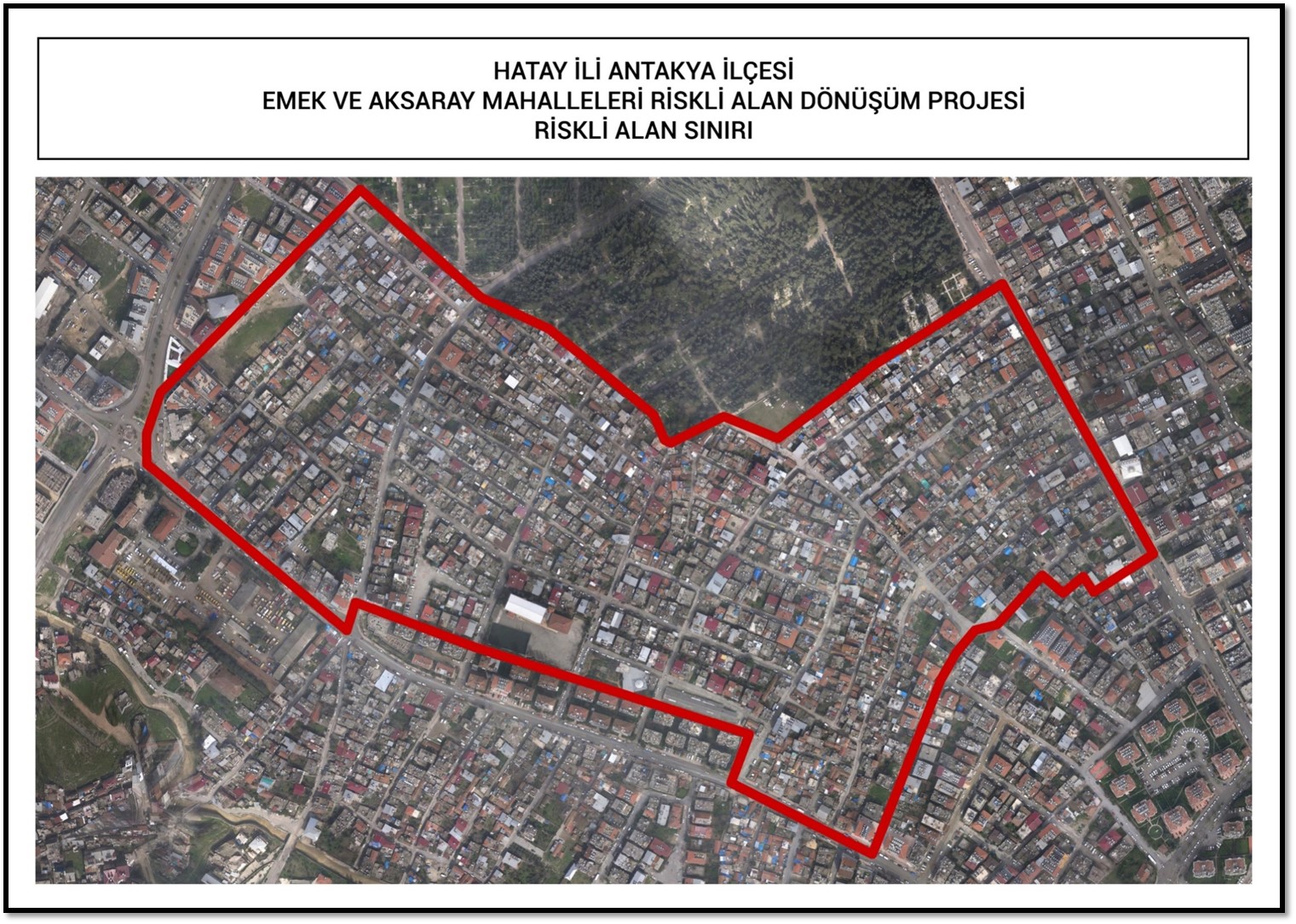 Proje alanında yapılan anket çalışmasına göre; alanın en önemli eksiklikleri; Çevrenin bakımsız olması, sosyo-kültürel alanların hiç olmayışı, yeşil alan eksikliği güvenlik sorunları ve sağlık tesislerinin bulunmamasıdır. Emek ve Aksaray Mahalleleri riskli alan dönüşümü kapsamında Çevre ve Şehircilik Bakanlığı ve Antakya Belediyesi’ne verilen yetki, görev ve sorumluluklar Şekil 2’de belirtilmiştir:Şekil 2: Kurum ve Kuruluşların Yetki ve Görevleri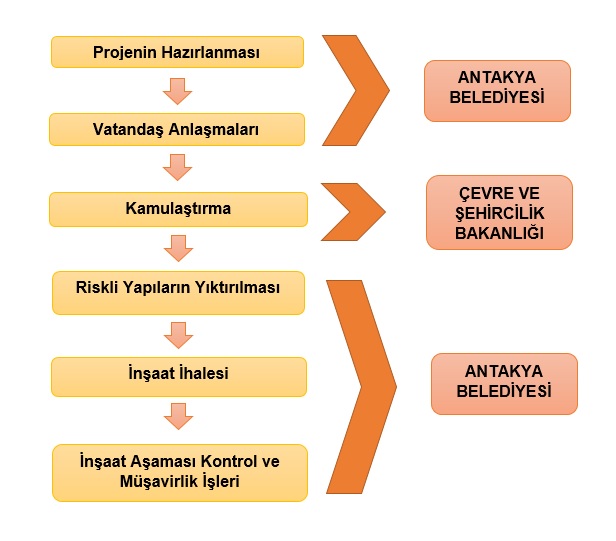 İDAREYE İLİŞKİN BİLGİLERFiziksel yapı: Kentsel Dönüşüm Müdürlüğü, Belediye Ana Binasının 2. Katında faaliyet göstermektedirÖrgüt Yapısı: Müdür, 1 Mimar, 1 İnşaat Teknikeri, 1 Harita Teknikeri, 2 Şehir Plancısı, 1 Endüstri Mühendisi, 1 İnşaat Mühendisi, 1 Avukat ve 6 Belediye İşçisinden oluşmaktadır.MÜDÜRLÜĞÜMÜZÜN BİRİMLERİTeknik Personel BölümüKalem Bölümü Teknik Personel BölümüEmek ve Aksaray Mahalleri riskli alan dönüşüm projesi kapsamında faaliyetler gerçekleştirilmiş olup, proje kapsamındaki çalışmalar sürdürülmektedir.İlçe sınırları içinde yapılması düşünülen kentsel dönüşüm alanları tespit edilerek, çalışmalar yürütülmektedir.İlçeye konut stoku sağlamak amacıyla, rezerv alan için Çevre ve Şehircilik Bakanlığı ile görüşmeler sürdürülmüş ve rezerv alan için proje hazırlıkları yapılmıştır.Riskli alan projesi hak sahiplerinin menfaatine yönelik revize edilmiş olup, güncellemeler gerçekleştirilmek adına TOKİ ve Çevre ve Şehircilik Bakanlığı ile çalışmalar yapılmıştır.Kentsel dönüşüm  alanlarındaki çalışmalarda ilgili kurum ve kuruluşlarla irtibata geçerek gerekli yazışma ve işlemler yürütülmektedir.	Kalem BölümüMüdür tarafından yazılmak üzere verilen iç ve dış birimlere gönderilecek yazıları, tutanakları, kayıtları, resmi yazışma kuralları genelgesine uygun olarak yazılmasını sağlamaktadır. Standart Dosya Planına göre müdürlükte dosyalama sistemi oluşturarak, birime gelen yazışmalar ile birim tarafından üretilen yazışmaların paraflı nüshalarını arşivler ve ayrıca da bunların elektronik ortamda arşivlenmesini de yapmaktadır.Müdür havalesine müteakip ilgili personele iletmekte, imzaya sunulan evrak ve dosyaların takibini yapmaktadır.Kentsel Dönüşüm Müdürlüğü ile ilgili şahıs, kurum, kuruluş müracaatlarını kayıt altına almak üzere 01.01.2019- 31.12.2019 tarihleri arasında 270 adet gelen evrak kaydı 120 adet giden evrak kaydı yapılmıştır.Park ve Bahçeler Müdürlüğü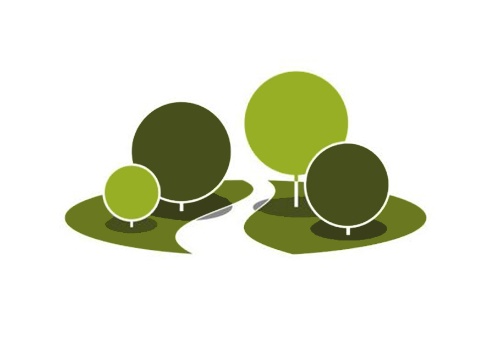 GENEL BİLGİLERMisyon ve VizyonMisyonİlçemizdeki park ve yeşil alanlarda, engelli vatandaşlarımızı da toplum içine dahil ederek tüm vatandaşlarımızın faydalanabilecekleri, yerli ve yabancı ziyaretçilerin cazibe merkezi haline gelecek peyzaj projelerini hayata geçirerek; halkın refah, mutluluk ve yaşam kalitesini yükseltmek için çeşitli amaçlara yönelik fonksiyonel yaşam mekanları oluşturmak.VizyonKentsel yaşam kalitesini ve hizmet anlayışını çağdaş seviyeye çıkarmak.Yetki, Görev ve SorumluluklarYeşil alanların arttırılması için yeni park projeleri tasarlamak, kent mobilyalarını, peyzaj donatı elemanlarını belirlemek ve mevcut parkların revizyon projelerini hazırlamak,Şehir genelindeki tüm park ve yeşil alanların bakımlarının düzenli olarak yapılması,Belediyemiz sınırları içerisindeki yeşil alanlarda çocukların oynayabilecekleri oyun parkı alanları yaratmak ve insanlara sporu sevdirecek sahalar açmak, Mevcutları yenilenmek,Yeni oyun grubu kurulması,Mevcut oyun gruplarının tamamının bakımlarının yapılması ve ihtiyaç duyulan yerlerde yenilenmesi,Yeşil alanların bakım ve düzenleme peyzaj çalışmalarını yürütmek, mevcut alanları korumak, ağaçlandırma alanlarını arttırmak, tüm kaldırımlarda güzelleştirme yapmak,Ağaçlandırma çalışmalarını artırılarak ağaç sayısını üst yüzeye çıkarmakHer yıl gölge yapan, hızlı gelişen ağacın dikilerek kaldırımların ve uygun alanların güzelleştirme çalışmalarının yapılması,Park ve Bahçeler Müdürlüğünün ihtiyaç duyduğu araç, malzeme ve ekipmanları almak,Gerekli malzeme ve ekipmanın satın alımının yapılması,Gerekli Malzemelerin (Çim, Ağaç, vb.) Temin Edilmesi ve Uygulamanın Yapılması,Belirlenen bölgelerde ağaçlandırma çalışması yapmak,Ağaç ve bitki alımı yapılması,Şehir de yol ve kaldırım çalışması biten yerlerde ağaçlandırma yapılması,Yeşil alanlara ağaçlandırma çalışması yapınması,Önceden belirlenen mahallelerde spor alanı yapmak.Fiziksel KaynaklarTaşınmazlarAraç DurumuBilgi ve Teknolojik KaynaklarYazılım Alt Yapıİnsan KaynaklarıStatüye güre personel dağılımıPERFORMANS BİLGİLERİA. AMAÇ VE HEDEFLERAntakya Belediye Başkanlığı, Park ve Bahçeler Müdürlüğü asli görevlerinin gereği olan      hizmet ve çalışmalarında, Antakya İlçesi sınırları dahilinde halkın nüfus yapısı, ihtiyaçları ve kültür yapısını da dikkate alarak; değişen zaman ile birlikte gelişen, çağdaş ve ileri standartları  gözlemleyerek;  Antakya halkına  modern, temiz ve kalıcı, Şehircilik açısından Uluslararası normlarda peyzaj mimarisi kriterlerini dikkate alan Antakya ilçesini çağdaş bir kent görünümüne kavuşturmak için, imar planlarında ayrılan yeşil alanların, rekreasyon alanlarının, park ve çocuk oyun alanları ile spor alanlarının yeterli, dengeli ve insan sağlığını göz önünde bulunduran temiz, bakımlı, fonksiyonel olarak halkın kullanımına sunulması maksadıyla yasaların verdiği görev, yetki ve sorumluluk bilinci içinde hizmetlerin planlı, programlı, etkin ve uyum içinde yürütülmesini sağlamaktır.Yemyeşil bir Antakya için;Mevcut yeşil alanımızı korumak, 2015 yılında toplam 124 olan park sayımıza 2016 yılında park sayımızı 137’e çıkartılıp, 2018 yılı park sayımız 177 adet olup, 2019 yılı sonunda 180 adet kazandırılmıştır. 2020 yılında, çocuk park alanları ihtiyacı olan mahallelere park yapılması amaçlanmıştır. Mevcut yapılmış ve yeni yapılan parkların engelli vatandaşların, yaşlıların, gençlerin, ailelerin, çocukların güven ve huzur içinde kullanmasını sağlamak için yeni projeler oluşturmak.FAALİYETLERE İLŞKİN BİLGİ VE DEĞERLENDİRMELER MALİ BİLGİLER2014-2015 YILI BÜTÇE: 2019 YILI BÜTÇE TALEBİ: 12.753.300,00 TL 2020 YILI BÜTÇE: 13.278.000,00 TLB. PERFORMANS HEDEF VE GÖSTERGELERİAntakya Belediyesi Performans Hedefleri TablosuPERFORMANS HEDEF TABLOLARIREVİZESİ YAPILAN PARKLAR2019 Yılı içerisinde Park ve Bahçeler Müdürlüğü olarak toplam 35 adet park revize edilmiştir. YENİ YAPILAN PARKLAR2019 Yılı içerisinde Park ve Bahçeler Müdürlüğü olarak toplam 3 adet yeni park yapılmıştır.Esenlik Mahallesi Eski Bayındırlık Karşısı ParkKüçükdalyan Mahallesi Emir Sokak ParkıAkasya Mahallesi Basketbol Sahası Yanı ParkESENLİK MAHALLESİ ESKİ BAYINDIRLIK KARŞISI PARKESKİ HALİ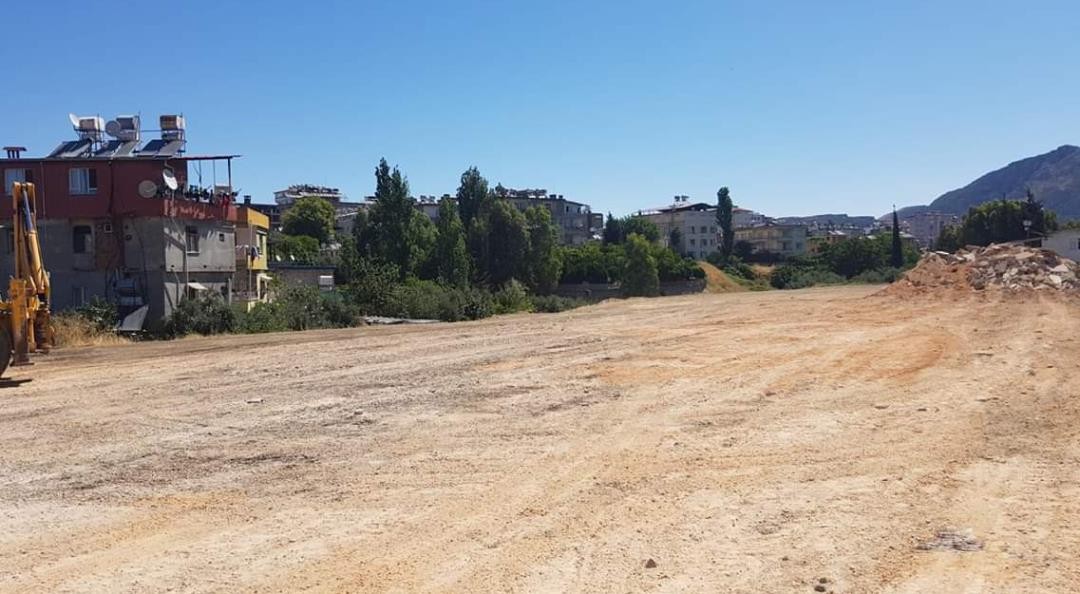 YENİ HALİ 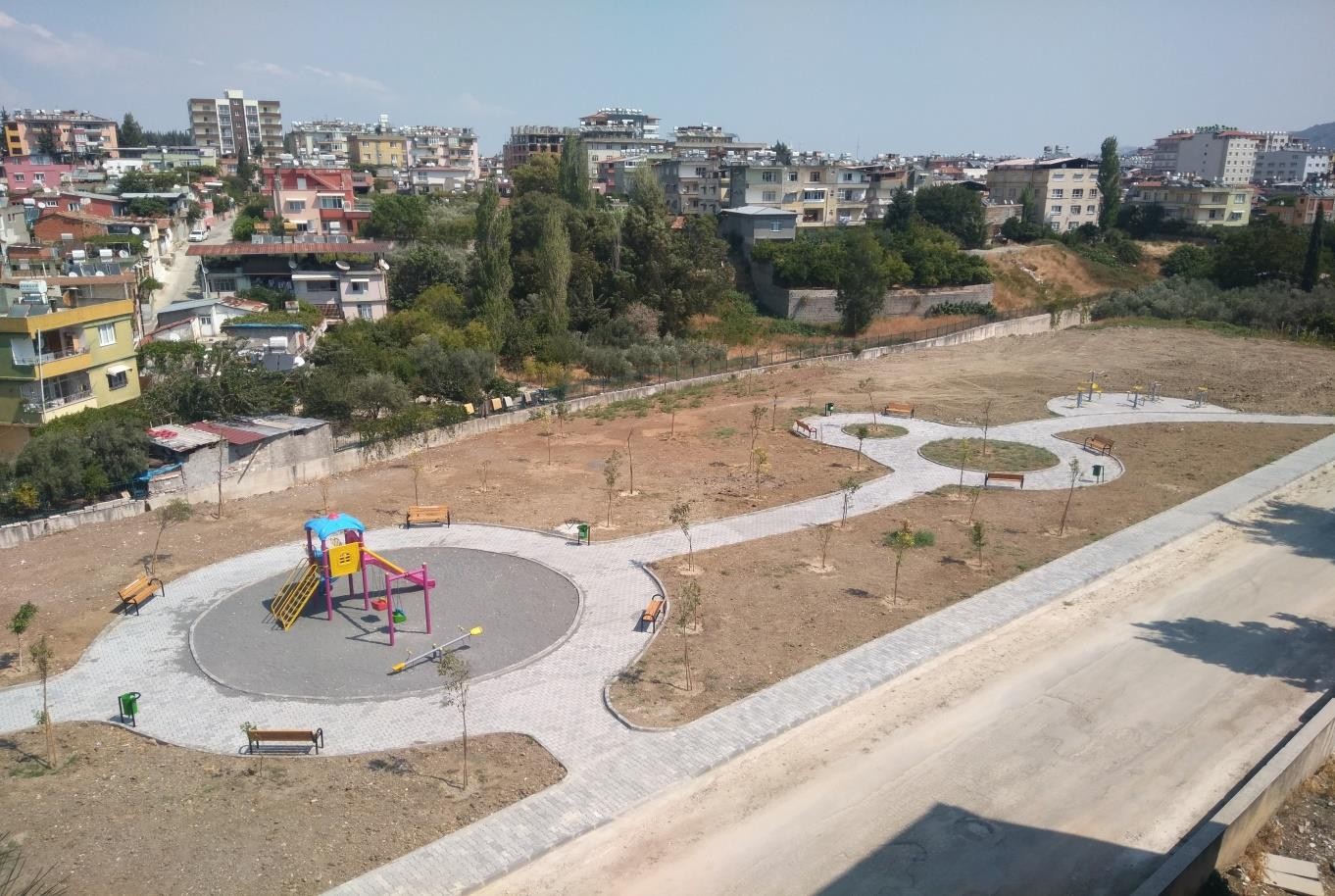 KÜÇÜKDALYAN MAHALLESİ EMİR SOKAK PARKIESKİ HALİ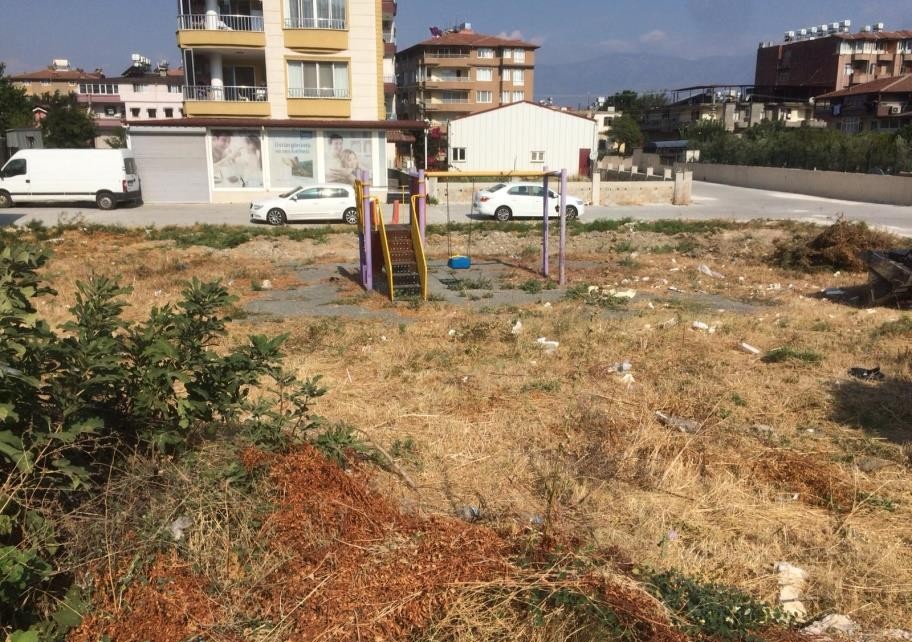 YENİ HALİ 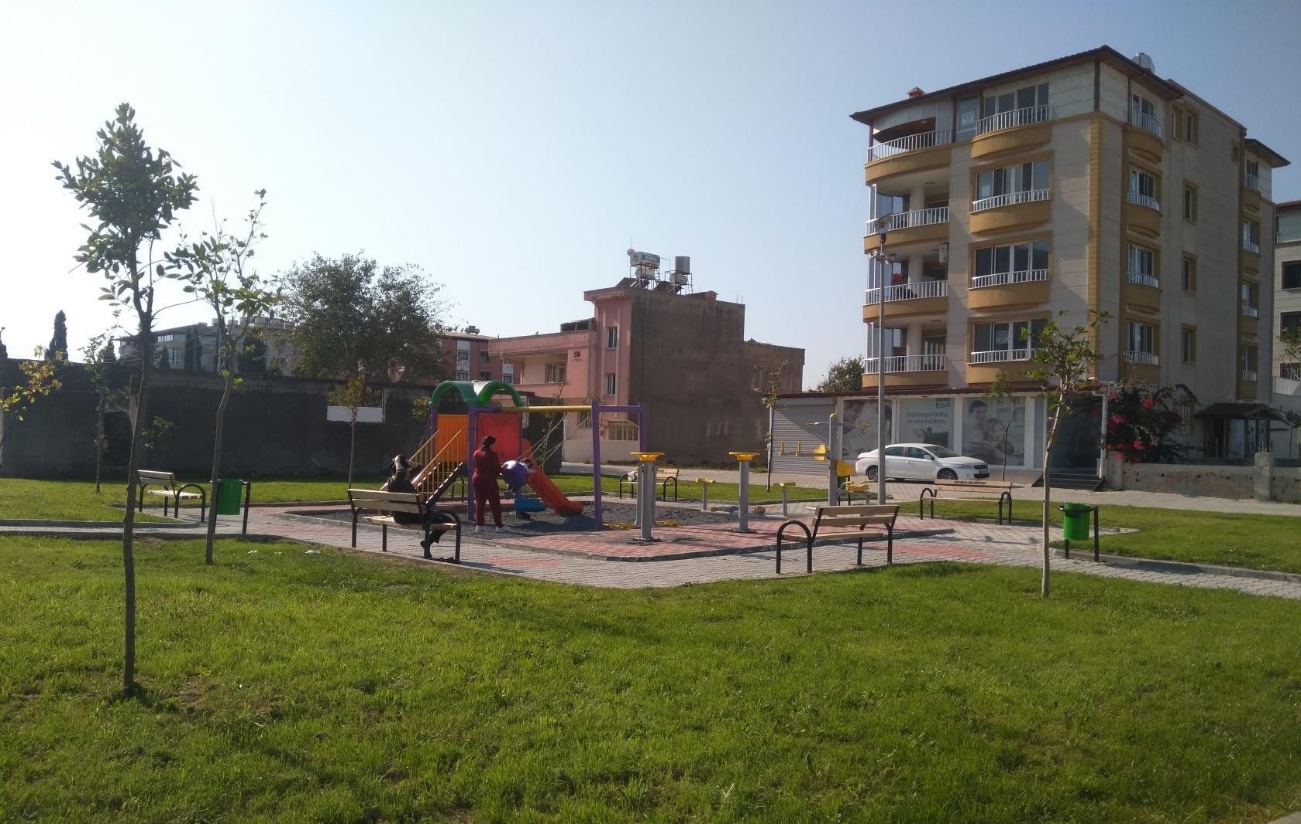 AKASYA MAHALLESİ BASKETBOL SAHASI YANI PARKESKİ HALİ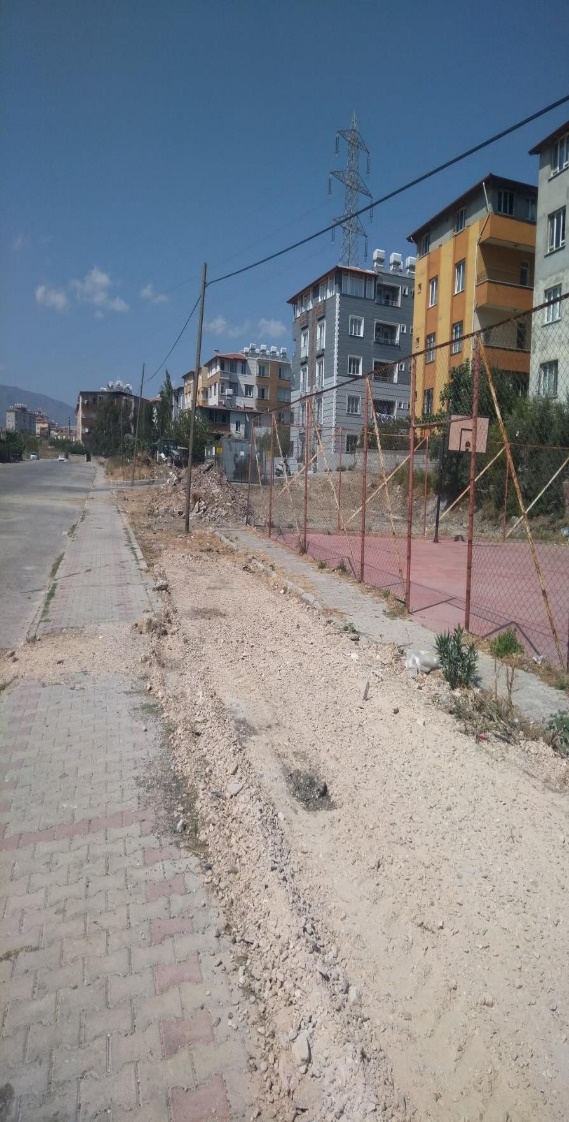 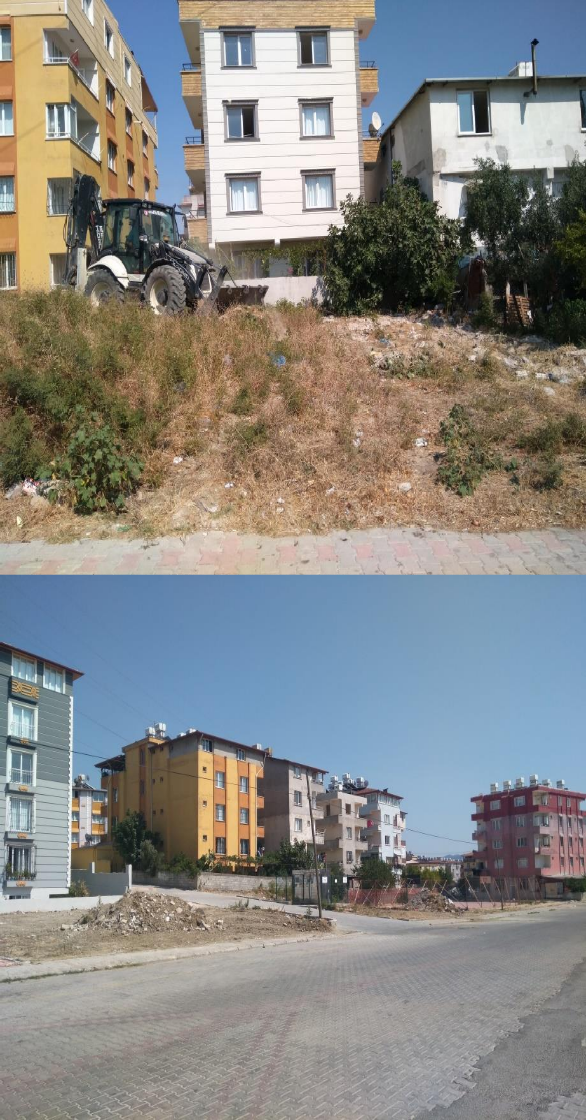 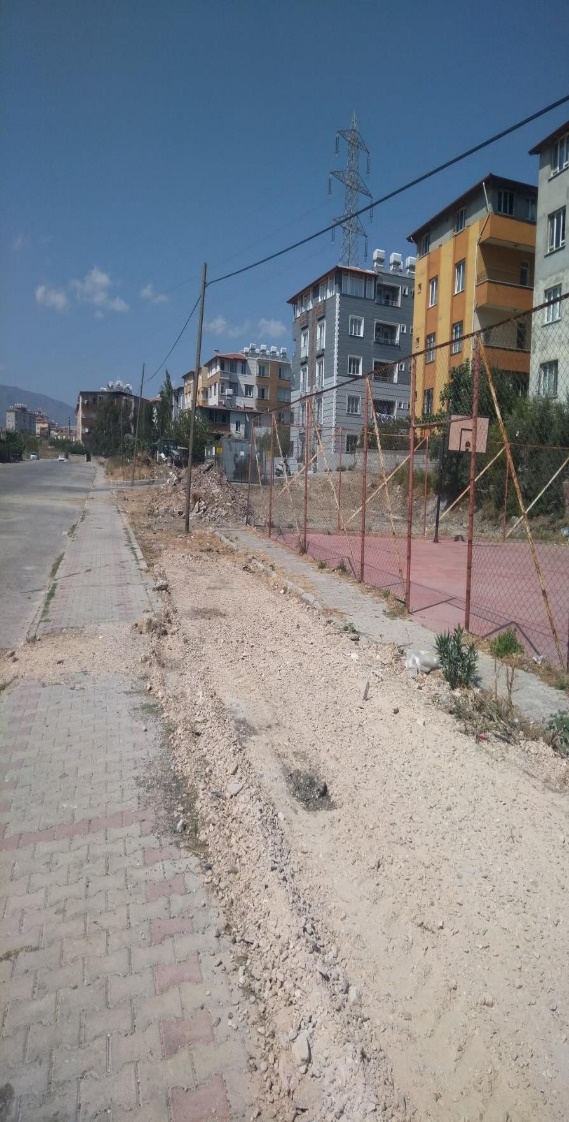 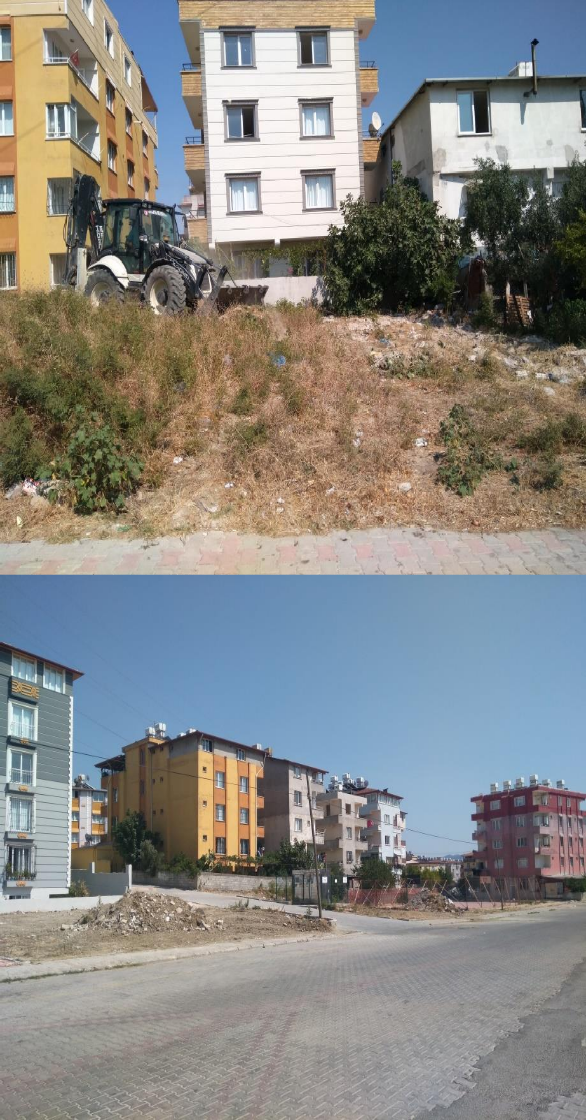 YENİ HALİ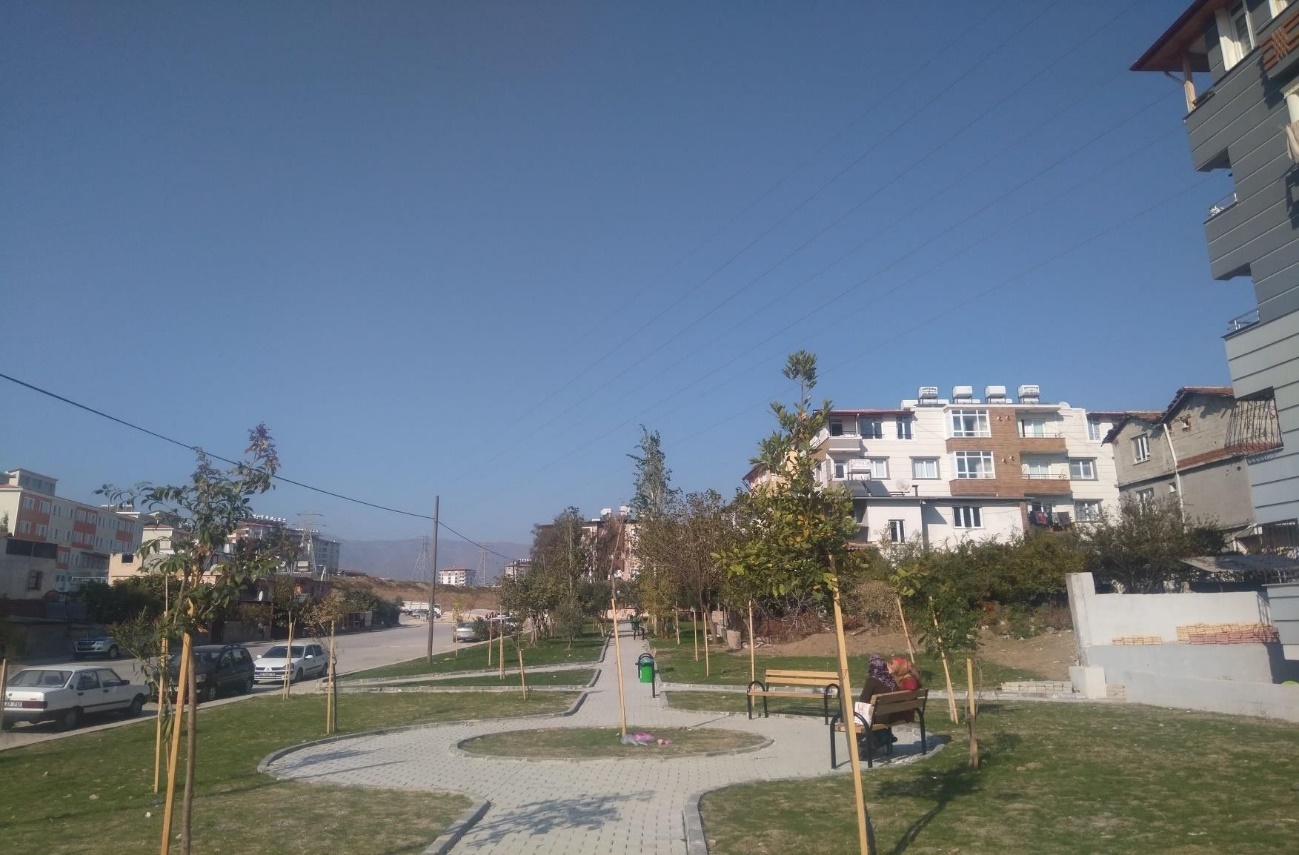 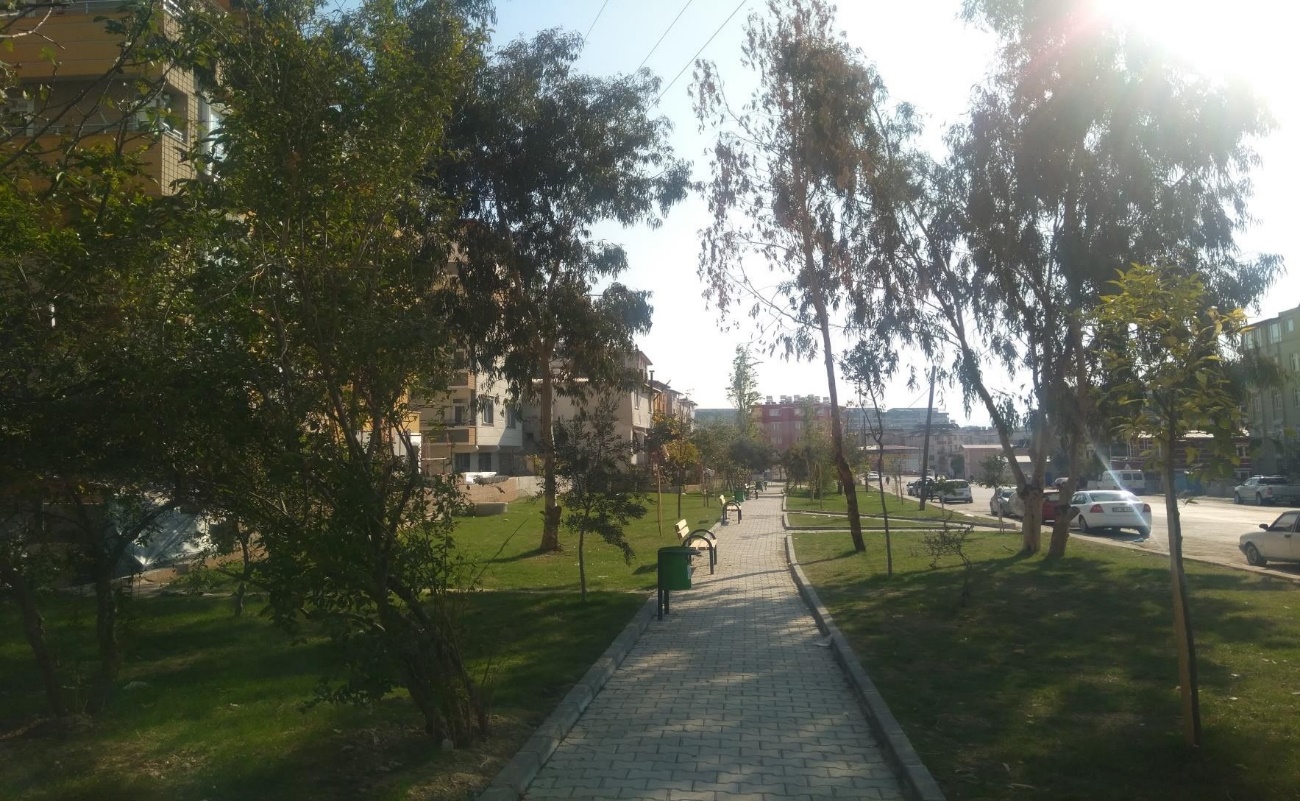 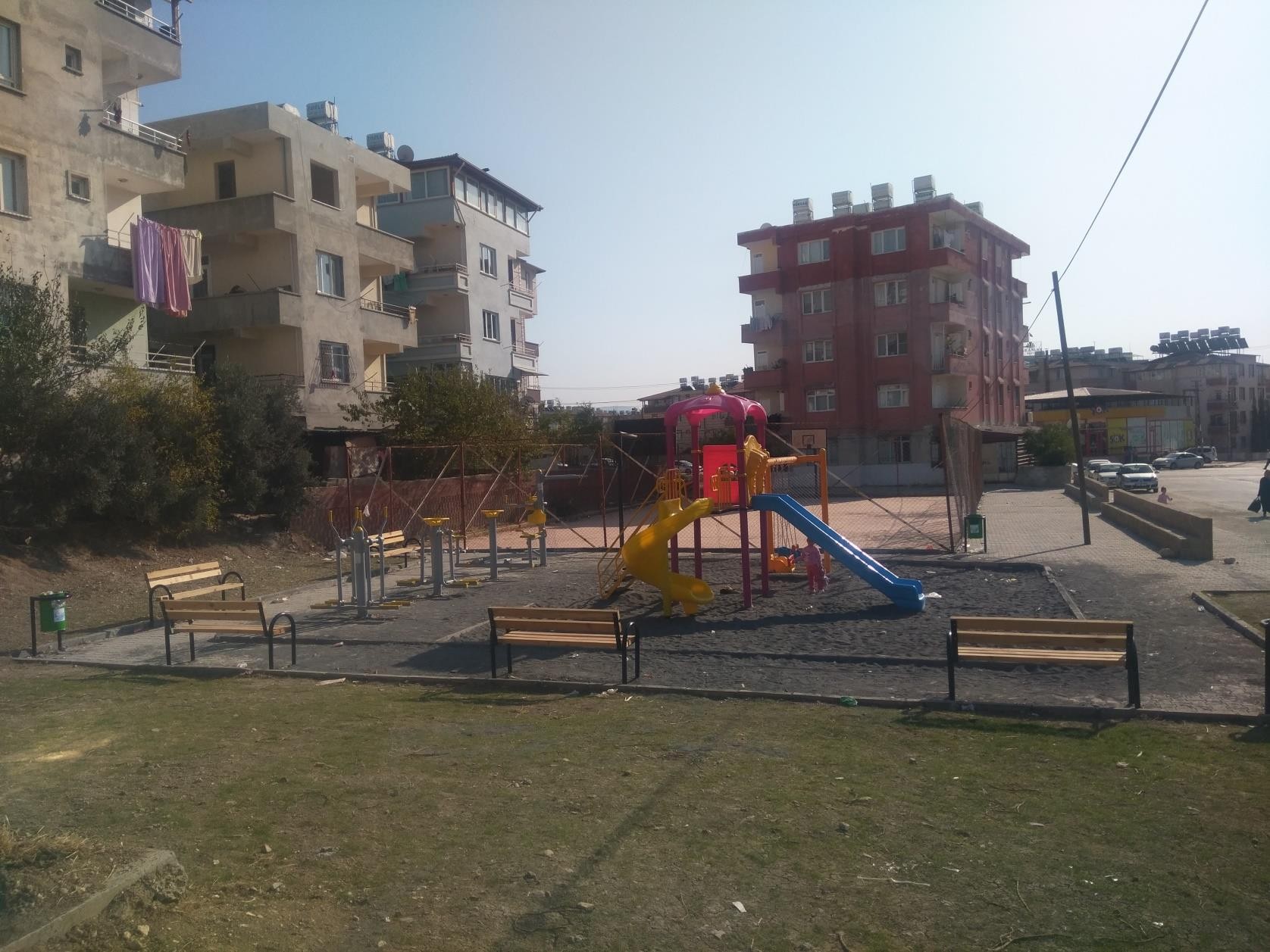 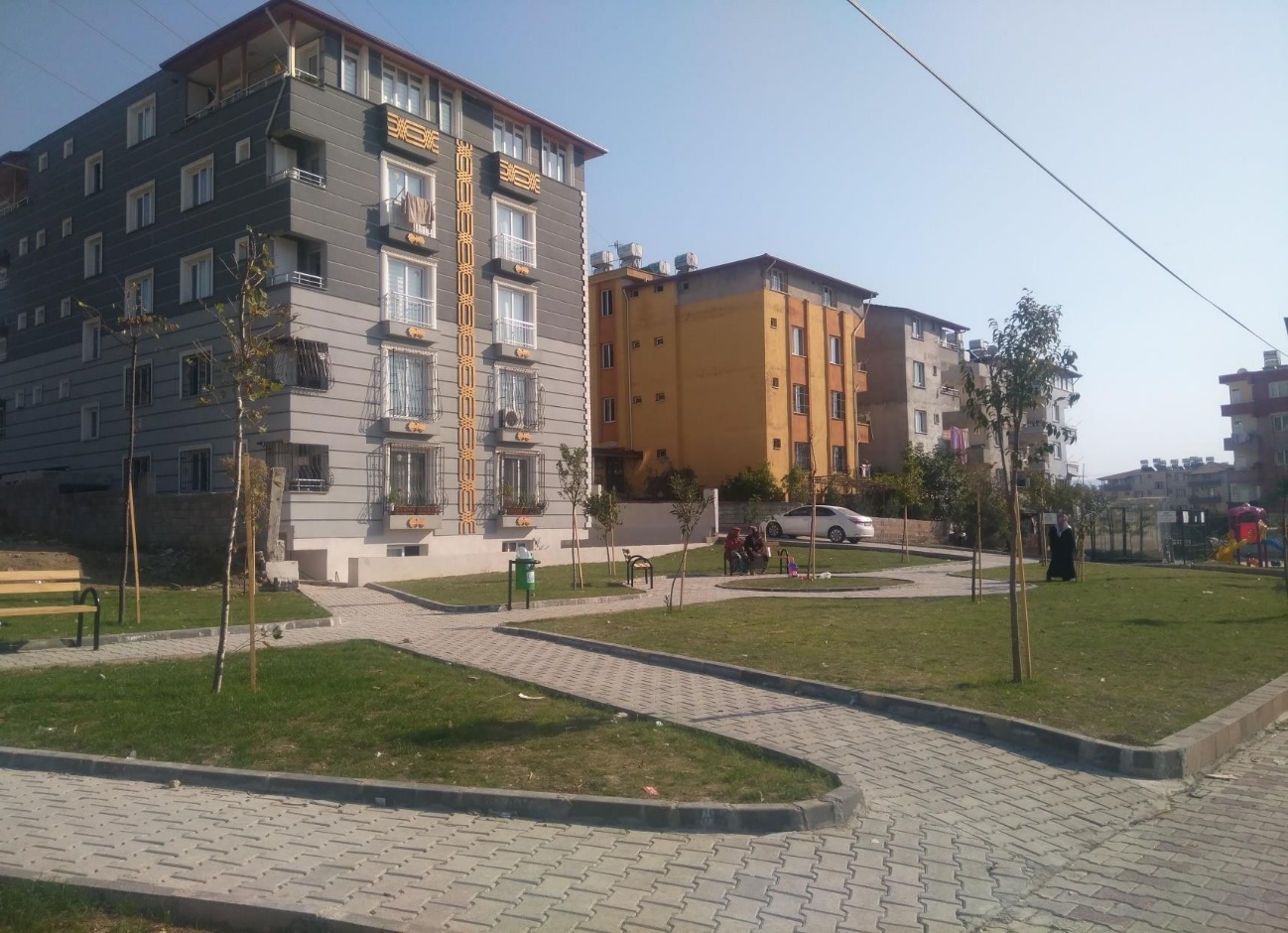 IV.KURUMSAL KABİLİYET ve KAPASİTENİN DEĞERLENDİRİLMESİA – ÜSTÜNLÜKLERYaşanabilir ve yeşil Antakya’nın hedefini her geçen gün daha da geliştirmek için çalışan Park ve Bahçeler Müdürlüğümüz 1 Müdür, 10 Sözleşmeli Memur, 10 Kadrolu İşçi, 1 Geçici işçi (Ziraat Mühendisi), 58 şirket elamanı ile hizmet vermektedir.Antakya Belediyesi sınırları içinde, toplam 514.896 m² ve Tahtaköprü Mesire Alanı 120.000 m² alanda 180 adet park bulunmaktadır. Parklarımızda ve park dışında belirlenen kontrollü özel alanlarda ve çocuk oyun alanlarında oyun grubu çocuklarımıza hizmet vermektedir. Parklarımızda bulunan yürüyüş yolları, spor amaçlı hizmet vermeye devam etmiştir. Parklarda kullanılmak üzere sallamalı çöp kovaları, adet oturma bankları, adet fitness aletleri, çocuk oyun grupları kullanıma sunulmuş, ağaç ve çalı parklara ve yeşil alanlara dikilerek Antakya’nın daha yeşil ve yaşanabilir hale getirilmesi için çalışılmıştır. Birimimizde çim biçme motoru, misineler, kesme budama hızarları, çapa makinesi, ilaçlama motoru, kaynak makinesi, matkap, hitli, çark taşı v.s., ekipmanlar ile Fen İşleri Müdürlüğü bünyesinde çalışan iş makinelerini kullanarak hizmet kalitesini artırmaya çalışmaktadırAntakya sınırları içerisinde bulunan parklar ve yeşil alanların, Belediye sorumluluk alanına giren, bina ve sosyal tesis bahçelerinin üretim, bakım, proje ve çevre düzenleme çalışmalarının yürütülmesi, imar durumu ve mülkiyeti uygun yeşil alanların yeni park haline dönüştürülmesi ve mevcut parkların yenilenmesi, park ve çeşitli kamu kurum bahçelerinde çocuk oyun alanları hazırlanması ve parklarda güvenliğin sağlanması gibi hizmetler Müdürlüğümüz görev yetki alanları içinde gerçekleşmektedir.B - ZAYIFLIKLAR	Müdürlük olarak Antakyamıza daha iyi hizmet verebilmek amacıyla, 1 adet kazıcı, 1 adet greyder, 1 adet merdivenli araç ihtiyaç duyulmaktır.SPOR İŞLERİ MÜDÜRLÜĞÜ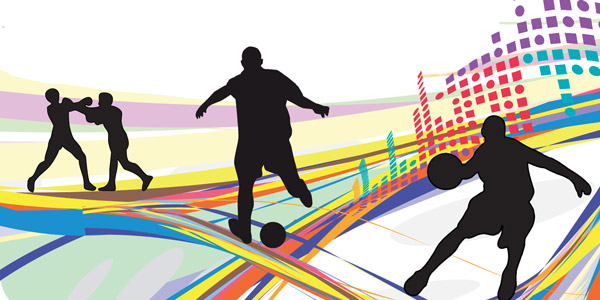 A-Misyon ve VizyonSpor İşleri Müdürlüğü Stratejik Planı ve Stratejik Planı çalışmalarında Kurumsal Misyon ve Vizyonu aşağıdaki gibi belirtilmiştir.SPOR İŞLERİ MÜDÜRLÜĞÜNÜN VİZYONUVİZYONUMUZ; Spor İşleri Müdürlüğü olarak Antakya Belediyesi sınırları içerisinde halkımıza 7’den 70’e Sporla sağlıklı yaşamı desteklemek.SPOR İŞLERİ MÜDÜRLÜĞÜNÜN MİSYONUMİSYONUMUZ; Bazitiyle mücadelenin olduğu ve madde bağımlılığının küçük yaşlara kadar indiği bir Dünya’da Daha sağlıklı ve bilinçli çocuklar, gençler yetiştirmede Antakya Belediyesi olarak katkı sağlamak.Çocuklarımızın, gençlerimizin çeşitli branşlarda kabiliyetlerini ortaya koymalarına imkân sağlayıp, oluşan spor kültürüyle Kentimizde faaliyet gösteren amatör spor kulüpleri içinde farklı sportif dallarda alt yapı oluşumuna destek sağlamak ve çeşitli müsabakalar düzenleyerek başarılarını üst seviyelere taşımalarına yardımcı olmak.B-Yetki, Görev ve Sorumluluklar:Bilgi için: Antakya Belediyesi spor işleri müdürlüğü Antakya Belediye meclisinin 02.02.2015 tarih ve 17 sayılı meclis kararıyla kurulmuş olup, faaliyetlerine 2015 yılı Ağustos ayı itibariyle hizmet vermeye başlamıştır.Müdürlüğümüzün Görevleriİlçe halkına, sağlıklı yaşam ve spor alışkanlığını kazandırmak için spor faaliyetleri yürütmek,Antakya sınırları içerisinde düzenlenecek olan şenlik ve festivallerde yapılacak olan sportif faaliyetlerin planlanması ve programlamasını yapmak ve uygulamak,Belediyemiz Gençlik Spor İl Müdürlüğü ve Mustafa Kemal Üniversitesiyle yapılan protokol sözleşmesiyle spor salonlarından faydalanmaktayız,Amatör spor kulüplerine yardım yapmak (Kulüplerin özelliklerine göre malzeme temin edilmesi gibi),Her türlü spor faaliyeti veren kulüplerin imkânlar ölçüsünde spor merkezlerimizden yararlanmasını sağlamak ve yardım etmek,Her türlü spor faaliyet alanında (Doğa Sporları, Bisiklet Sporu, Güreş, Hentbol, Boks, Taekwondo, Atletizm, Yüzme, Judo, Karate, Jimnastik, Basketbol, Voleybol v.s.) takımlar kurmak,Spor İşleri Müdürlüğü, Belediye Başkanınca verilen ve bu yönetmelikte tarif edilen görevler ile ilgili yasalarda belirtilen görevleri gereken özen ve çabuklukla yapmak ve yürütmekle sorumludur.Müdürlüğün her türlü çalışmalarını düzenlemek, yasalarla verilen her türlü ek görevi yapmak,İdari olarak çalışan personelin görev ve sorumluluklarının takibini yapmak ve organizasyonunu sağlamak,Müdürlük bünyesinde bulunan otobüs ve minibüslerin müdürlük içi, belediye birimlerine, kamu kuruluşlarına kamu yararına çalışan derneklere ve MEB’e bağlı okullara tahsisi için görev planları oluşturmak ve aksamadan uygulamasını sağlamak,Müdürlük hizmetlerini yürütürken diğer kamu kurumları ile koordinasyonu ve işbirliğini sağlamak,Gelecekte doğacak ihtiyaçlara cevap verebilecek şekilde elindeki işyeri, kadro, makine ve teçhizatın planlamasını yapmak,Çalıştırdıkları görevlilerin, işbölümü esasları dâhilinde, sorumluluklarını belirlemek ve bu görevleri benimsetmek,Müdürlüğün tüm faaliyetlerinde ilgili kanun, tüzük, yönetmelik, genelge, tebliğ, iş metotları ve diğer ilgili mer›i mevzuata riayeti sağlamak, bunların uygulanmasını sürekli kontrol etmek; düzeltilmesi gereken hususlar için de olumlu öneri ve teklifleri sunmak, Faaliyetlerin devamlılığını sağlamak için, yapılan işlemlerle ilgili her türlü kaydın tutulmasını, gerekli belgelerin düzenlenmesini ve takibini, önemli olan evrakın muhafaza edilmesini, bu konulardaki mevzuat ve usullere göre hareket edilmesini temin etmek. Önemini kaybeden evrakı kabul edilmiş usullere göre imha etmek,Çalışanlarının tabi oldukları mevzuata uygun tezkiye, izin ve hastalık gibi işlemlerini yürütmek, devam durumunu takip etmek ve denetlemek, ilgili diğer birimlerle koordinasyonu sağlamak.       C- Müdürlüğümüze İlişkin Bilgiler:Fiziksel Yapı: Müdürlüğümüz Odabaşı mahallesinde bulunan Antakya Belediyesi Ek Hizmet Binasında hizmet vermektedir.Taşınmazlar:Müdürlüğümüze ait herhangi bir taşınmaz bulunmamaktadır.Araç ve iş makinaları:Müdürlüğümüze ait herhangi araç ve iş makinası bulunmamaktadır.Teknik Donanım:Ortak ve Üye Olunan Kuruluşlar:Müdürlüğümüze bağlı ortak veya üye kuruluşlar bulunmamaktadır.II-AMAÇ VE HEDEFLERMüdürlüğümüzün Amaç ve Hedefleri:Toplumumuzun önemli bir kesimini oluşturan çocuklarımızı ve gençlerimizi, sokaklardan, kahve köşelerinden, oyun salonlarından kurtaracak projeleri hayata geçirmeyi, bir görev ve önemli bir hizmet sayıyoruz. Antakya Belediyesi bünyesinde açılmış olan basketbol, yüzme, kin boks, karate, Aba güreşleri gibi Spor dallarındaki alanlarımızı genişletip halkın büyük bir kısmına ulaşmak, toplumumuzda fiziksel ve zihinsel yönden daha sağlıklı bir nesil yetişmesinde katkıda bulunmak.7’den 70’e spor alanında her kesime ulaşmak ve spor turizmini yaymak.III-FAALİYETLERE İLİŞKİN BİLGİ VE DEĞERLENDİRMELER:Performans Bilgileri:Karlısu Futbol sahası Amatör takımlara ve okul takımlarına tahsis edilmeye başlanmış olup, yıl içerisinde 282 kez takımlara verilmiştir.01.01.2019 / 31.12.2019 Tarihleri Arası Mali TabloIV-ÖNERİLER                        Çalışan Bay-Bayan vatandaşlarımıza spor salonlarımızla akşam spor yapma imkânı sunmak.Karlı su mahallesinde bulunan futbol sahasının alt yapılarını tamamlayıp sosyal ve spor tesisi olarak halkımızın kullanımına sunmak ve resmi futbol müsabakalarına tahsis etmek. Spor salonları ile tekrar irtibat kurarak bayanlara spor projesinin devamını sağlamak. Çocuk ve gençleri, kötü alışkanlıklardan uzak tutma kapsamında, yaz ve kış aylarında, farklı branşlarda spor okulları açmak ve eğitici paneller düzenlemek.Halka açık spor turnuvaları ve sportif faaliyetler düzenlemek.Müdürlüğümüz, ilçemizin, spor yapma anlamında, 7’den 70'e her kesimi spora teşvik etmeyi, sporun tanıtım yönü ve iletişiminden hareketle, spor turizminin yapılmasına vesile olmak.Spor organizasyonlarını yapmak için ilgili kuruluşlarla (federasyonlar) irtibat kurmak.Avrupa'da ilçemizin ve ülkemizin temsil edilmesinde pay sahibi olabilmek için çalışmalar yapmak.FUTBOL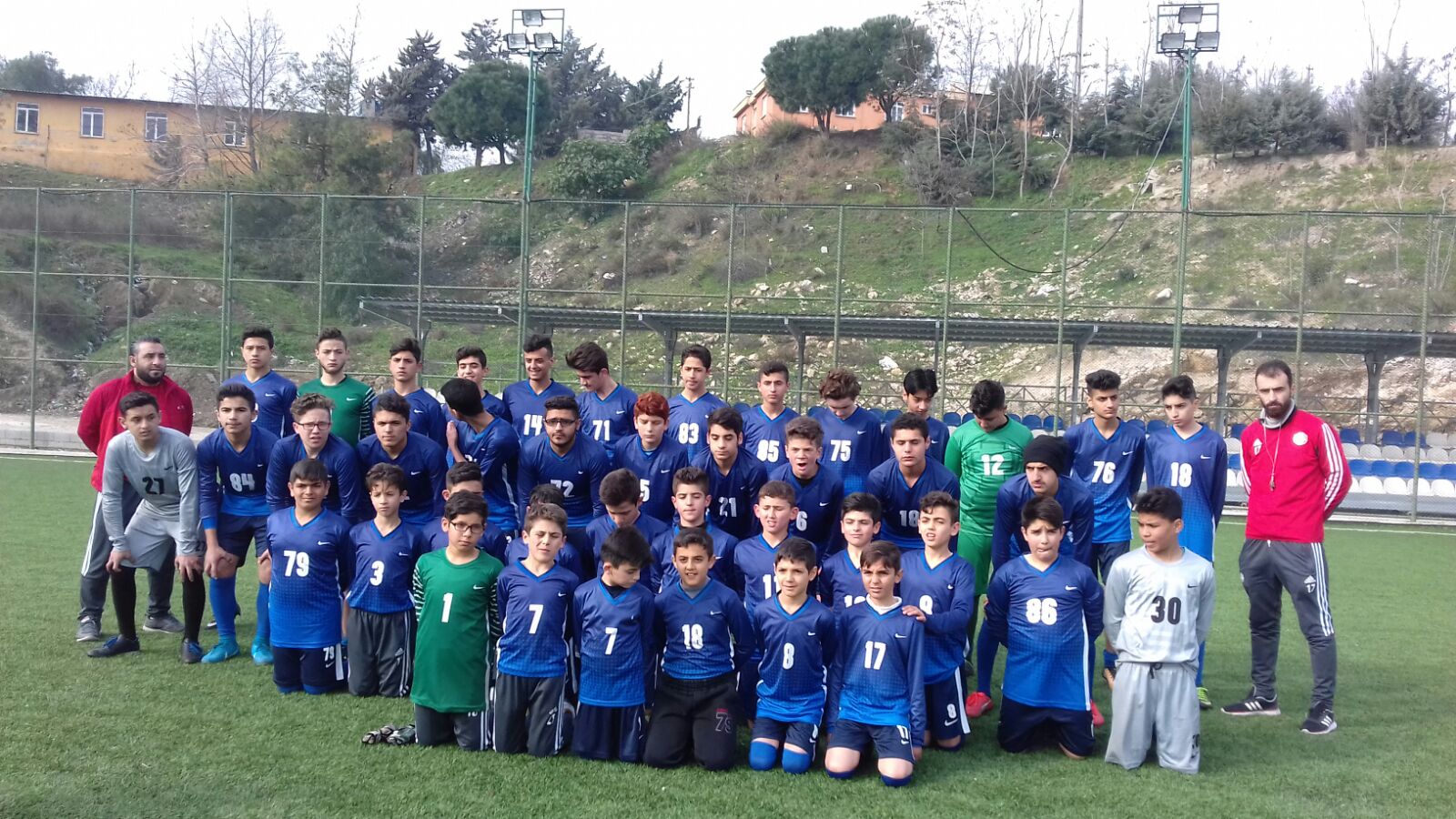 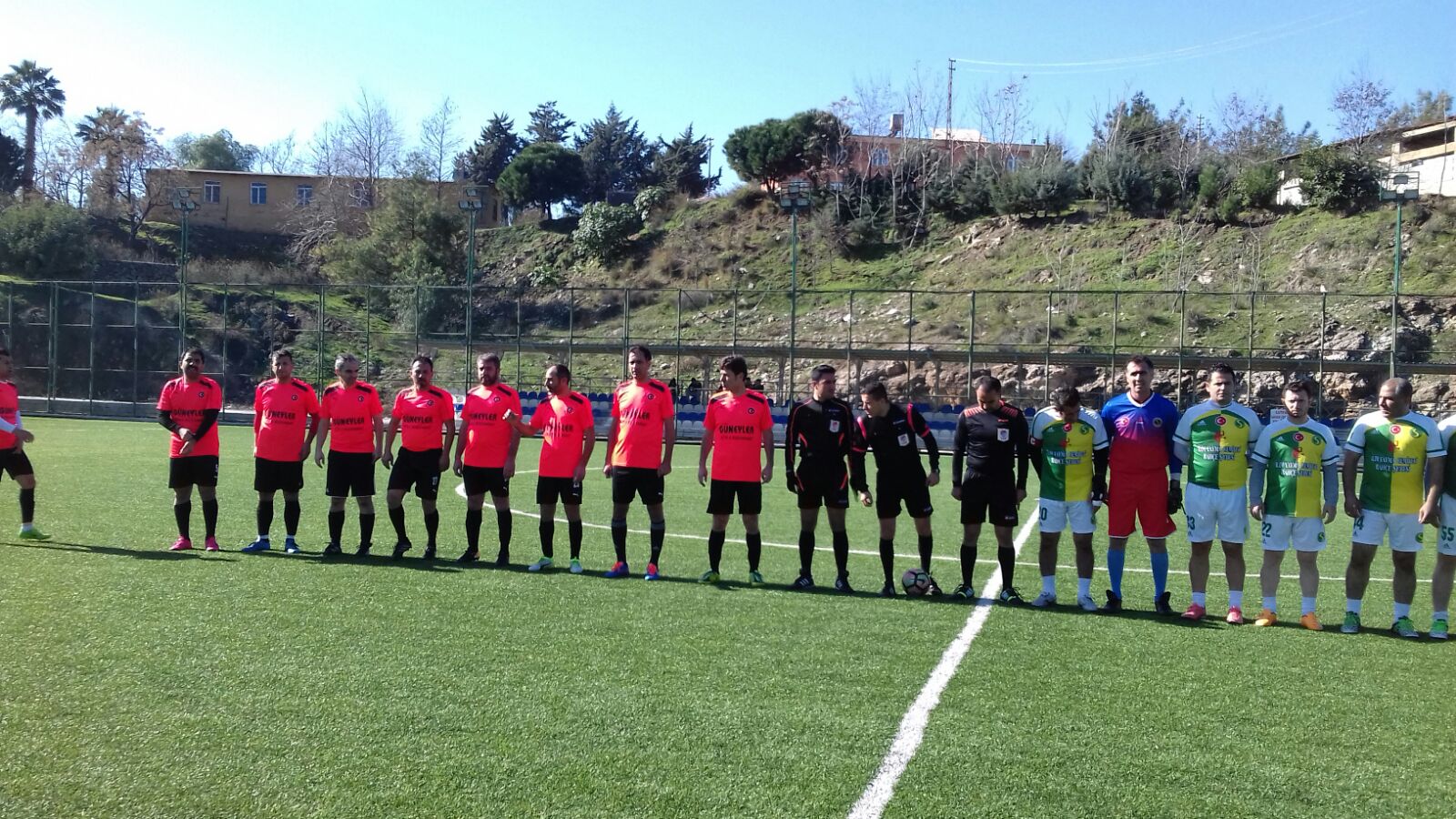 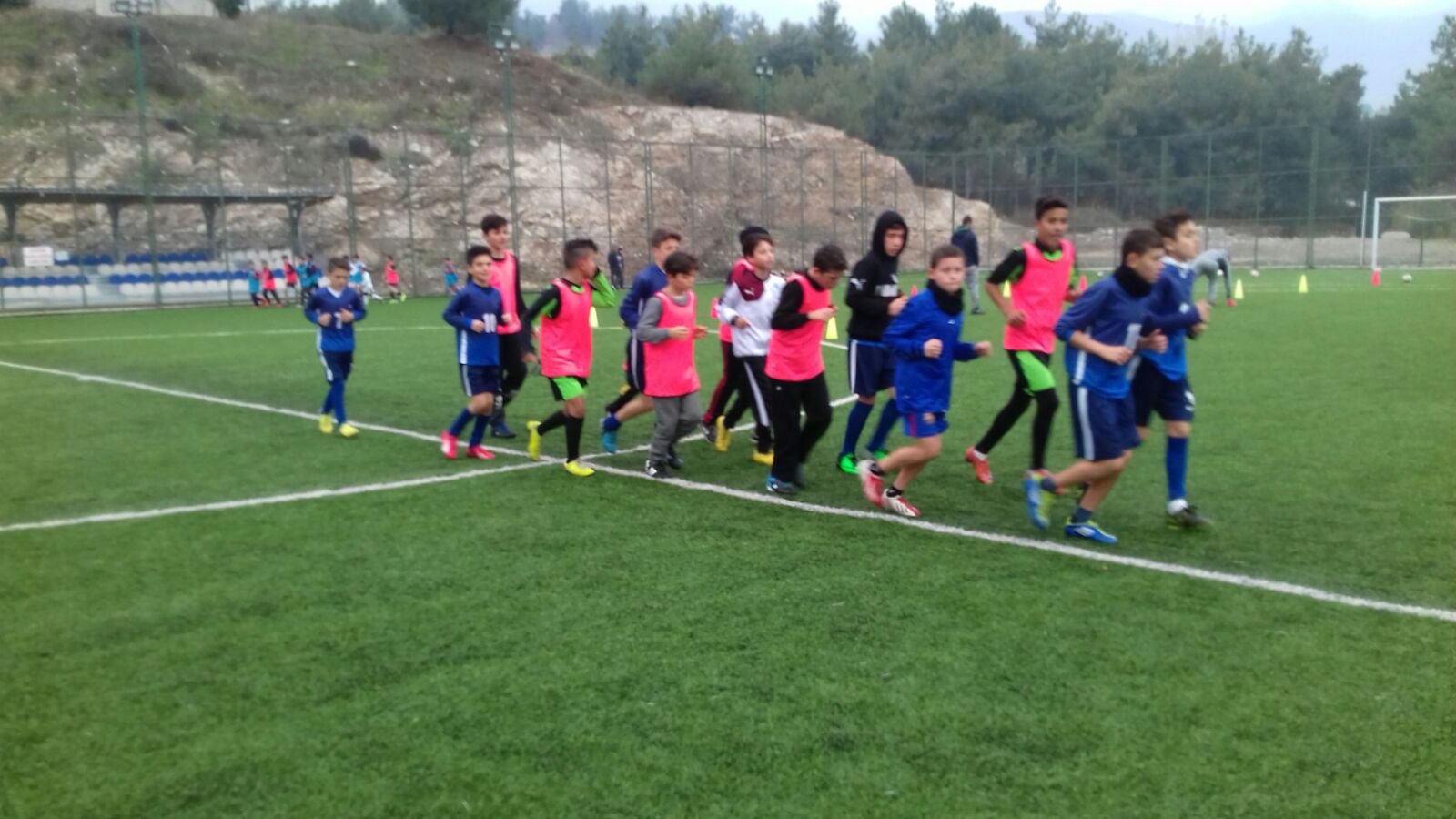 GÜREŞ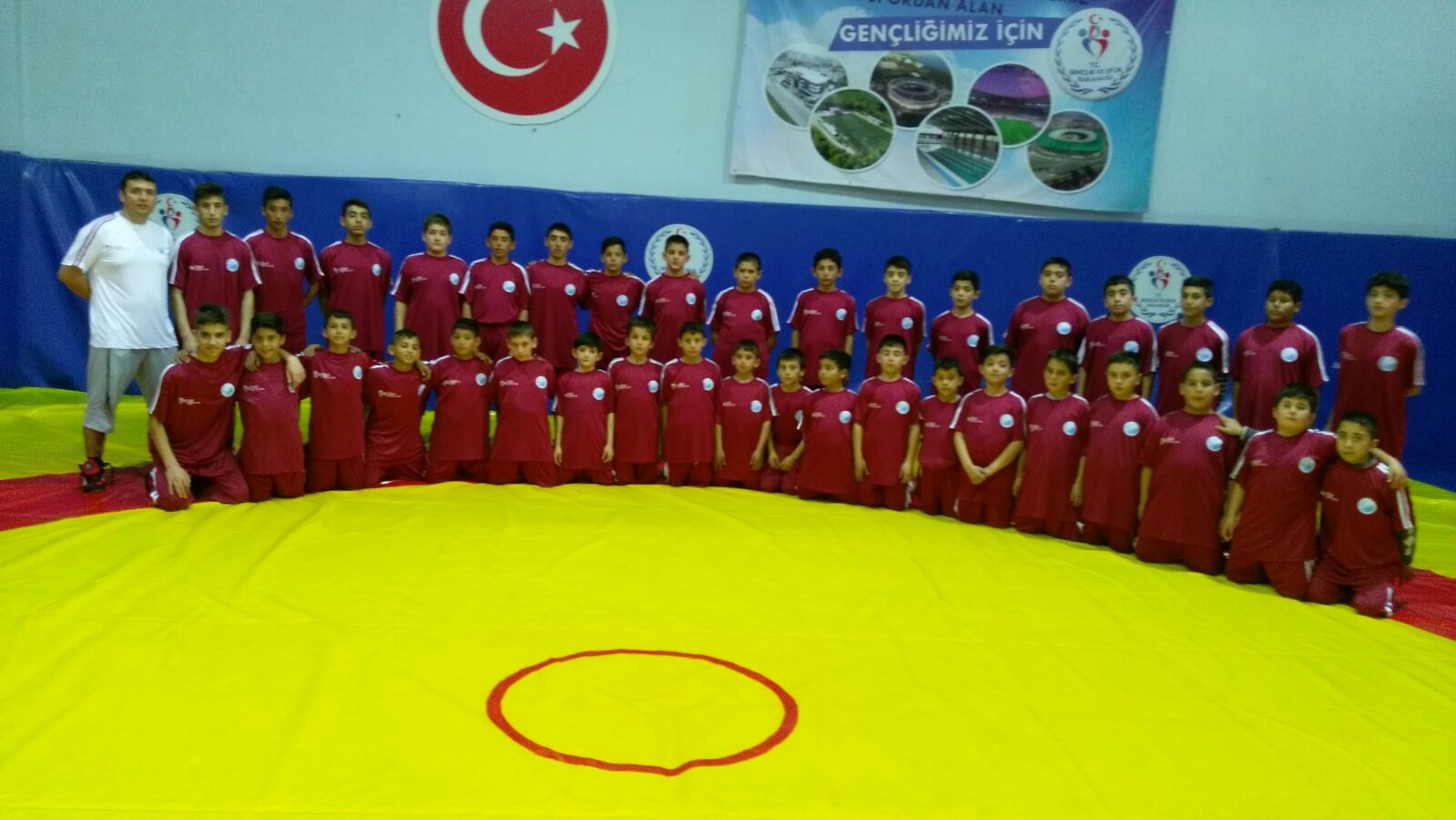 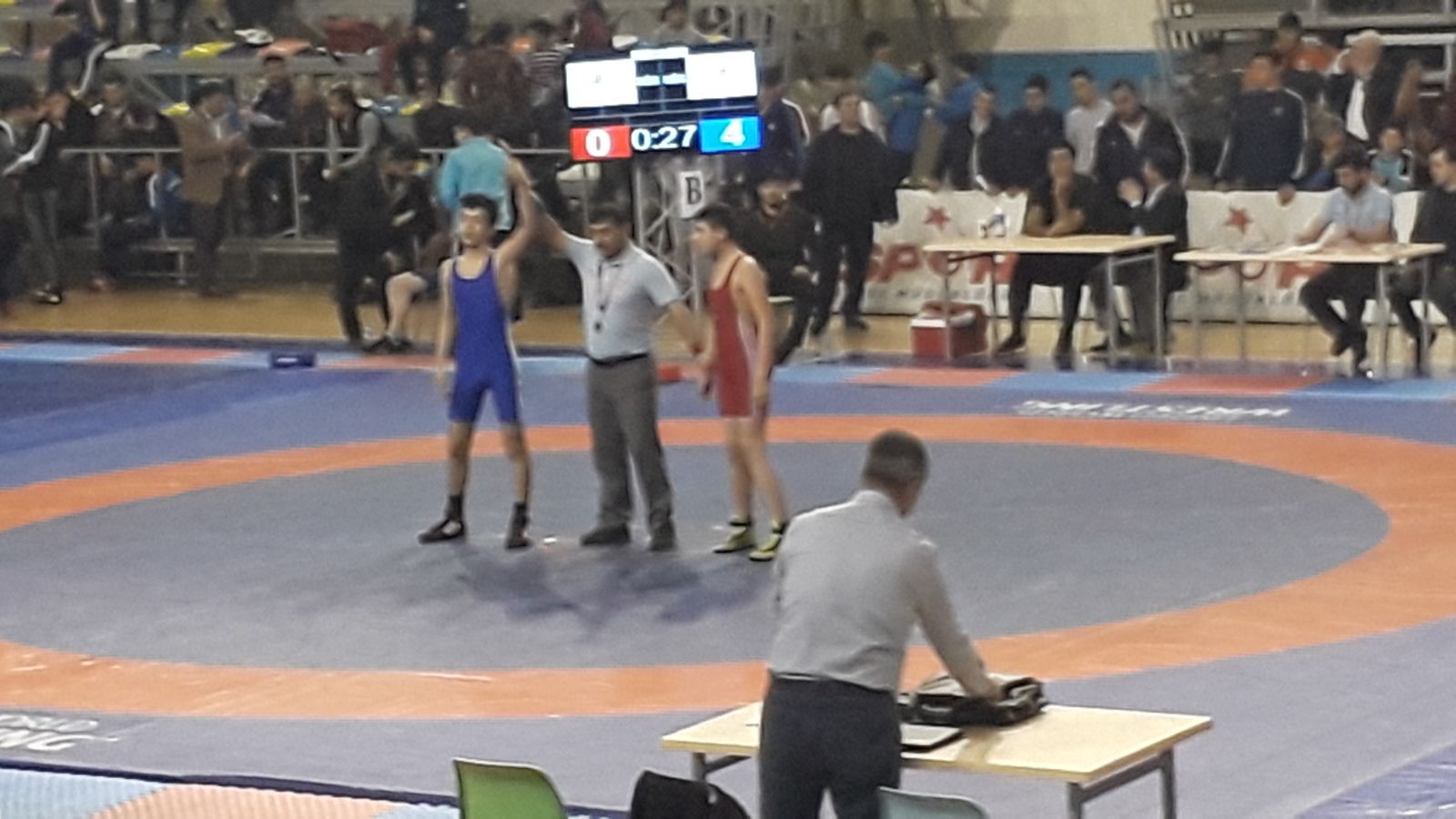 VOLEYBOL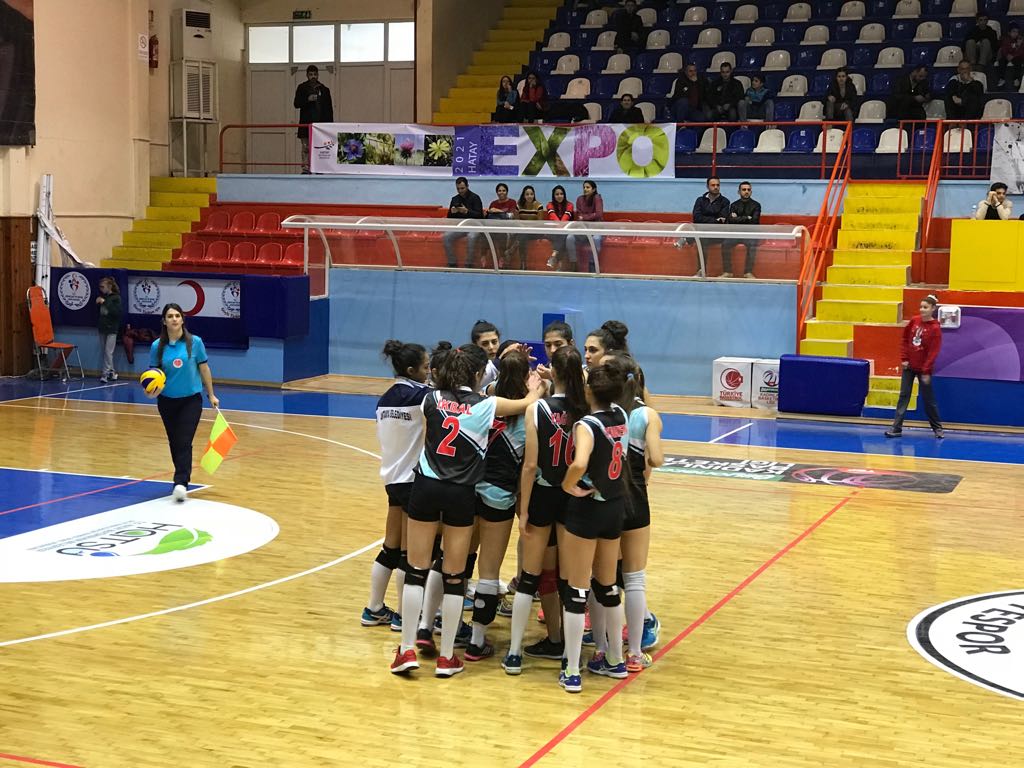 Temizlik İşleri Müdürlüğü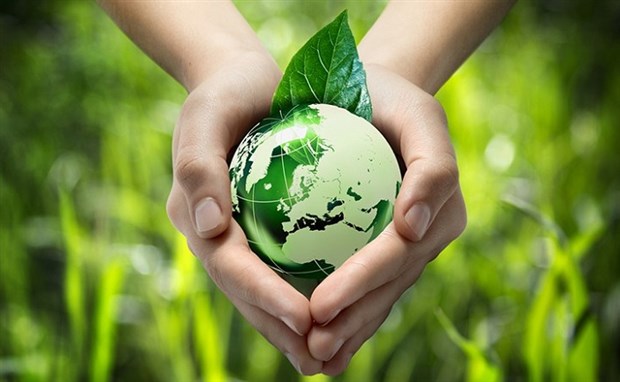 Temizlik İşleri Müdürlüğü’nün SunuşuTemizlik İşleri Müdürünün kendisine bağlı birimler hakkında yıl içinde yürütülen tüm faaliyetler hakkında genel değerlendirmesi bu bölümde özet olarak gösterilir.Genel BilgilerMisyonumuz Antakya Belediye Başkanlığı olarak; hizmetlerimizin başladığı ilk noktanın vatandaşlarımızla iletişim olduğunun bilincindeyiz. Bu bilinç ve vatandaşlarımızdan aldığımız destekle hareket etmekteyiz. İletişimin etkileşime, etkileşiminde paylaşıma dönüştüğü noktada başarılı olacağımızı bilmekteyiz.Temizlik hizmetlerimizin planlanma ve yürütme sürecinde değerlendirdiğimiz ilk nokta temizlik hizmetlerimizin en üst düzeyde tutulmasına özen göstermektir. Temizlik İşleri Müdürlüğü’müzün misyonu bu çerçevede vatandaşlarımıza hak ettikleri temiz yaşama ortamını sağlamaktır. VizyonModern ve Yenilikçi, akılcı, ilkeli ve planlı bir şekilde; sadece temizlik hizmetleriyle sınırlı kalmayarak yapacağımız faaliyetlerde halkın genel refah seviyesinin pozitif yönde değiştirmek. Atık gruplarının tamamında vatandaşlarımızın bilinçlendirilmesi, çalışmaların eksiksiz olarak yürütülmesi ve çevrenin korunmasına katlı sağlamak. Temizlik İşleri Müdürü’nün GörevleriBelediye Başkanı’nın ve/veya yetki verdiği Başkan Yardımcısının gözetimi ve denetimi altında, mer’i mevzuat gereği Müdürlüğün; sevk ve idaresini, organize edilmesini, kadrolar arasında görevlerin dağıtılmasını, iş ve işlemlerin yeniden tanzimine ilişkin dâhili düzenlemeleri yapar, Müdürlüğü için, Başkanlığın gayeleri, politikaları, bütçeleri ile uyumlu hedefler, planlar, programlar geliştirir ve verilen sorumluluğa göre icraat yapar,Müdürlüğün işlerini en kısa zamanda ve en ekonomik olarak istenen şekilde sonuçlandırmak üzere planlar, Gelecekte doğacak ihtiyaçlara cevap verebilecek şekilde elindeki kadro, makine ve teçhizatın planlamasını yapar, Müdürlüğün yıllık faaliyet planını hazırlar, faaliyet planına göre yıllık bütçesini Mali Hizmetler Müdürlüğü ile koordineli olarak hazırlar, Kendisinin ve personelinin beceri ve mesleki bilgi açısından gelişmesini sağlamak üzere eğitim planlamasını yapar, Müdürlüğün tüm işlerini en etkin şekilde yapmak üzere, Başkanlığın mevcut organizasyon şeması, iş tarifleri ve pozisyonların ihtiyaç gösterdiği vasıflara uygun kadrosunu organize eder, Yokluğunda görevlerin aksatılmadan yürütülebilmesi için yerine gerekli tedbirleri alır.İşgücünün en faydalı şekilde kullanılması ve işlerin en az maliyetle yürütülmesi için, emrindeki personelin görev ve sorumluluklarını açık, seçik ve anlayabilecekleri sadelikte belirtir, iş ve işlemlerin buna uygunluğunu denetler, Müdürlüğün tüm faaliyetlerinde ilgili kanun, tüzük, yönetmelik, genelge, tebliğ, iş metotları ve diğer ilgili mer’i mevzuata riayeti sağlar, bunların uygulanmasını sürekli kontrol eder; düzeltilmesi gereken hususlar için de olumlu öneri ve teklifleri, bir üst amirinin görüşüne sunar, Müdürlüğün verimliliğinin arttırılmasını ve işlerin daha kaliteli, düzenli ve süratli şekilde yürütülmesini sağlamak üzere, çalışma metotlarını geliştirmeleri için astlarına mesleki yardımda bulunur, genel ahlaka ve adaba uygun hareket etmeleri için disiplini temin eder, Kendine bağlı olan personelin aralarında koordinasyon kurmalarını ve onların da Başkanlığın hedeflerine uygun olarak birlikte çalışmalarını temin eder, Müdürlüğündeki astlarının diğer Müdürlükler ile yaptıkları ortak çalışmalarda uyum ve koordinasyonu sağlar, Personelinin moralini en yüksek seviyede tutarak, daha azimli çalışmaya, daha başarılı olmaya teşvik eder, Faaliyet planında bulunan işleri görev tariflerine göre çalışanlarına tevzii eder,Emirlerini kademe atlamadan iş ile ilgili kendisine doğrudan bağlı çalışanlara verir, Emrinde çalışan elemanlara örnek olur, bunu sağlayacak şekilde, neticelerini önceden düşünerek daha sonra geri almak zorunda kalmayacağı, kolaylıkla anlaşılabilir, kısa ve kesin emirler verir, ancak kötü neticeler doğuracağı anlaşılan emirlerini geri almaktan imtina etmez,Gerekli gördüğü hususlarda emirlerini yazılı olarak verir, Müdürlük harcamalarının bütçeye uygunluğunu devamlı kontrol altında bulundurur, Yapılmakta olan işleri zaman, miktar ve kalite açısından devamlı kontrol eder, Planlardan sapmalar gösteren fiili durumlarda sapmaların sebeplerini araştırır, düzeltici ve ileride tekrarlanmasını önleyici tedbirleri alır, Başkanlığa ilişkin bilgilerin dışarı sızmaması hususunda azami itinayı ve dikkati gösterir,Bu yönetmelikte Müdürlüğün görev alanına ilişkin olarak belirtilen tüm görevlerin, etkin biçimde ve bütünlük içerisinde geciktirilmeden, ilgili mer’i mevzuata uygun icra edilmesini, denetlenmesini ve raporlanmasını sağlar,Müdürlüğün verimli çalışması için yasaların verdiği yetki çerçevesinde her türlü teknolojik gelişmeyi takip eder ve uygular,Harcama yetkilisi olup, bütçe ödeneklerinin verimli, tutumlu ve yerinde harcanmasını sağlar, Müdürlüğün görev alanıyla ilgili ihale konusu iş ve işlemlerin, mer’i ihale mevzuatı çerçevesinde yapılmasını sağlar, Görevle ilgili her türlü iç/dış yazışmaları yapar, Başkana, Encümene, Meclise teklifler sunar, verilen kararların uygulanmasını sağlar.Diğer Personelin GörevleriMüdürlüğün görev alanına giren aşağıdaki görevler; Müdürlüğe norm kadro ve Başkanlık onayıyla tahsis edilen kadrolar tarafından icra edilir. Görevlerin, mevcut tahsisli kadrolar arasında dağılımı Müdür tarafından yapılır. Müdür, görevleri mevcut kadroların sahip oldukları; nitelikleri, yeterlikleri, verimlilikleri, performans başarı seviyeleri vb. kriterize edilebilir yetkinliklerine göre dağıtır. Verilen görev geciktirilmeden ve tam olarak yerine getirilir;Başkanlığın amaçlarını ve genel politikalarını, çalıştığı müdürlüğün uğraş alanlarını ilgilendiren boyutuyla öğrenir ve buna uygun tutum davranış sergiler,Görev alanı içinde bulunan faaliyetler için uzun, orta ve kısa vadeli planların hazırlanmasında amirinin direktiflerine uygun iş ve işlemleri yapar,Müdürlüğün kendisine tevdi edilen işlerini en kısa zamanda ve en ekonomik şekilde icra ederek sonuçlandırır,Müdürlüğün haberleşme ve evrak akışını amirinin direktifleri doğrultusunda sağlar, Beceri ve mesleki bilgi açısından kendini geliştirir, bulunduğu pozisyon için öngörülen vasıfları kazanmak için gerekli çabayı ortaya koyar, İşbölümü esasları dâhilinde, eş düzey ve diğer pozisyonlarla koordinasyon içerisinde çalışır,Müdürlüğün tüm faaliyetlerinde ilgili kanun, tüzük, yönetmelik, genelge, tebliğ, iş metotları ve diğer ilgili mer’i mevzuata riayet eder,Müdürlüğün verimliliğini arttırılması ve işlerin daha kaliteli, düzenli ve süratli şekilde yürütülmesi için çalışma metotlarını geliştirir, genel ahlaka ve adaba uygun hareket eder,Faaliyeti için amirince talep edilen veya faydalı gördüğü bütün raporları eksiksiz hazırlar, Eş düzeydeki pozisyonlarla amirinin bilgisi dâhiline koordinasyonu kurar, Verilen direktife uygun iş ve işlemleri gerçekleştirir, Verilen işi öngörülen bütçe sınırları içerisinde kalarak ifa eder, Faaliyetlerin devamlılığını sağlamak için, yapılan işlemlerle ilgili her türlü kaydı tutar, gerekli belgeleri düzenler ve takip eder, önemli olan evrakı usulüne uygun muhafaza eder, Görev alanındaki faaliyetlerin durumunu ve neticeleriyle ilgili istatistikî bilgileri tanzim eder, Gerektiğinde bu bilgileri amirlerine ve ilgililere sunar, Başkanlığa ilişkin bilgilerin dışarı sızmaması hususunda azami itinayı ve dikkati gösterir, Başkan ve amirinin uygun göreceği her türlü görevi ilgili mer’i mevzuat ve amirinin talimatlarına göre yerine getirir, Belediye sınırları içerisindeki çöplerin toplanması, cadde ve sokakların süpürülmesi işlerinin taşeron firmalar aracılığıyla yapar, bu amaca ilişkin çalışma plan ve programının belirler, taşeron firmanın bu plan dahilinde çalışmalarını sürdürmesini sağlar, Temizlik işlerinin taşeron firmalara yaptırılmasına ilişkin ihale dosyalarının hazırlanması işlemlerinin yapar, Temizlik çalışmalarını yürüten taşeron firma ile Belediye arasındaki iletişimi sağlar, gerekli bilgi ve belgelerin zamanında temin eder, Mahallelerde bölge bazlı olarak yapılmakta olan çöp toplama ve sokak / caddelerin süpürülüp yıkanması çalışmalarının istenen verimlilikte ve belirlenen programdaki gün ve saatlerde yapılması işlemlerinin yapılmasını sağlar, İlçe içerisindeki pazaryerinin yıkanmasını sağlar, Kamu Kurum ve Kuruluşları ev, işyerleri ve pazaryerinin çöplerinin toplanmasını sağlar, Çöp toplama işlerinin merkezi yerler ve caddelerde, yaya ve taşıt trafiğini engellemeyecek şekilde yapılmasını sağlar, İnşaat atıklarının toplanması işlemlerinin yapılmasını sağlar, Kurban bayramından sonra Kurban kesim yerlerinin temizliğinin yapılmasını sağlar, Mahalleler dolaşılarak gerekli önlemlerin yerinde tespit edilmesi, önlemlere uygun olarak taşeron firmanın icra edeceği işlemlerinin yapılmasını sağlar,İhaleye verilerek yapılan temizlik işlerine ilişkin ihale dosyalarının ve hak edişlerinin takip edilmesi, şartnameye aykırılık tespiti halinde taşeron firmaya cezai müeyyide uygulanması işlemlerinin yapılmasını sağlar, Başkanlığın talimatına uygun Belediye sınırlan içerisindeki mezarlıkların temizliğinin yapılmasını sağlar, Yürütülen faaliyetlerle ilgili olarak gelen şikâyetlerle ilgili olarak gerekli araştırmaları yapar, İlçe Cadde, sokak, kaldırım, yaya alanı ile pazar kullanım alanları dâhil tüm alanların süpürülmesi, yıkanması ve devamlı olarak temiz tutulmasını sağlar, Günlük olarak göreve çıkan çöp araçları garaja döndüklerinde çöp haznelerinin yıkanması ve ilaçlanmasını sağlar, Belediye sınırlan içerisinde temizlik çalışmalarının aksamadan yürütülmesi işlemlerinin yapılmasını sağlar, Mer’i mevzuatın öngördüğü diğer görevler ile amiri tarafından verilen görevlerin icra eder.YETKİLERİ;Temizlik İşleri Müdürlüğü, bu yönetmelikte sayılan görevleri 03.07.2005 tarih ve 5393 sayılı Belediye Kanununa dayanarak Belediye Başkanınca kendisine verilen tüm görevleri yasalar ve diğer mevzuat çerçevesinde yapmaya yetkilidir.Belediyeye İlişkin BilgilerFiziksel Yapı:Taşınmazlar: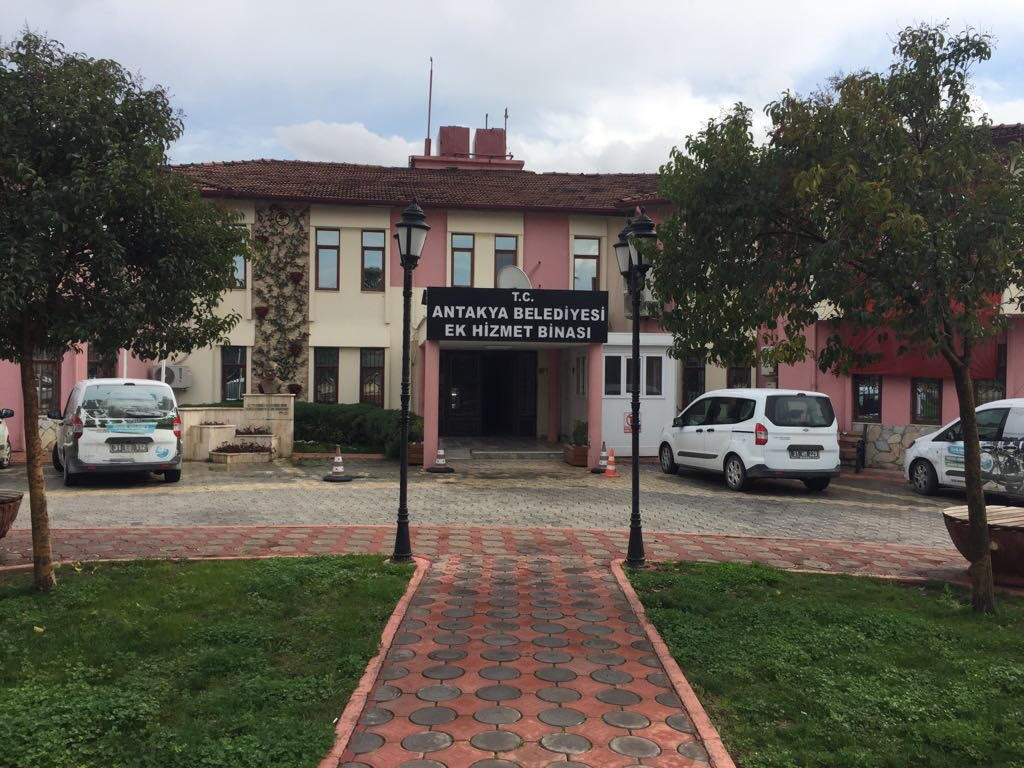 Araç:Temizlik hizmetlerinin aksamadan planlı bir şekilde yapılması ve vatandaşlarımızın daha sağlıklı bir Antakya da yaşamaları adına ihale yoluyla bünyemizde bulunan araç parkımız.Küçük Kamyonet					:1Küçük Kamyon Pres					: 24Büyük Kamyon Pres					: 22Büyük Kamyon____________________________: 1Kapalı Çöp Pikabı					: 6Damperli Kamyon					: 2Arazöz							: 1Vakumlu Çöp Süpürme Aracı			: 1Konteynır Yıkama Aracı				: 1Konteynır Dezenfeksiyon Aracı			: 2Tam Elektrikli Yol Süpürme Aracı_____________: 1Elektrikli Çöp Kamyoneti____________________: 1Mini Damperli Çöp Toplama_________________:1Mobil Halı Yıkama Makinası			: 1Minibüs						: 2Su Tankeri						: 1Toplam 	: 68Teknik Donanın:Bu bölümde; bilgisayar, yazıcı, tarayıcı ve diğer donanımlar ile fotokopi makinesi tablo halinde gösterilecektir.Personel İstihdam DurumuMüdürlüğümüzün hizmet ve faaliyetleri toplam 499  personelle yürütülmektedir. 8’ i memur, 470 si şirket personeli. Bunlar idari ve sokak süpürme çalışmalarında faaliyet gösteren personellerimizin tamamıdır.Personel Eğitim Durumuİdari Personelimizin eğitim durumu aşağıdaki grafikte gösterilmiştir. AMAÇ ve HEDEFLERTemizlik İşleri Müdürlüğü;Sorumluluk bölgesinde kalan cadde ve sokakların temizliğiEvsel katı atık (çöp) konteynırlarının;TeminiBoşaltılmasıYıkama ve DezenfeksiyonuBakım ve tamir organizasyonuEvsel katı atıklarının (çöp) toplanarak bertaraf tesisine teslimiCami ve ibadethane temizliğiSemt pazarlarının yıkanması ve temizlenmesiMetruk ev ve parsel temizliği / çöp ev boşaltmaMevsimsel olarak çıkan evsel katı atık özelliği taşımayan malzemenin toplanarak ilgili tesise teslimatı, Moloz ve Kül AtıklarıHayvan leşlerinin kaldırılması, taziye çadırlarının yıkanması ve anlık kirliliklere çözüm üretilmesiÇevre Denetim Birimi;Çevre mevzuatları gereğince Belediyemizin sorumluluklarını yerine getirmek6331 sayılı İş Sağlığı ve Güvenliği Kanunu uyarınca gerekli çalışmaları yapmak Çevre konulu eğitim ve bilinçlendirme çalışmaları düzenlenmesiFAALİYETLERE İLİŞKİN BİLGİ VE DEĞERLENDİRMELER:A-MALİ BİLGİLERBu bölümde Temizlik İşleri Müdürlüğü’nün bütçeleri ile ilgili detaylı tablolar oluşmaktadır.PERFORMANS BİLGİLERİ2019 Yılı İçerisinde Faaliyetler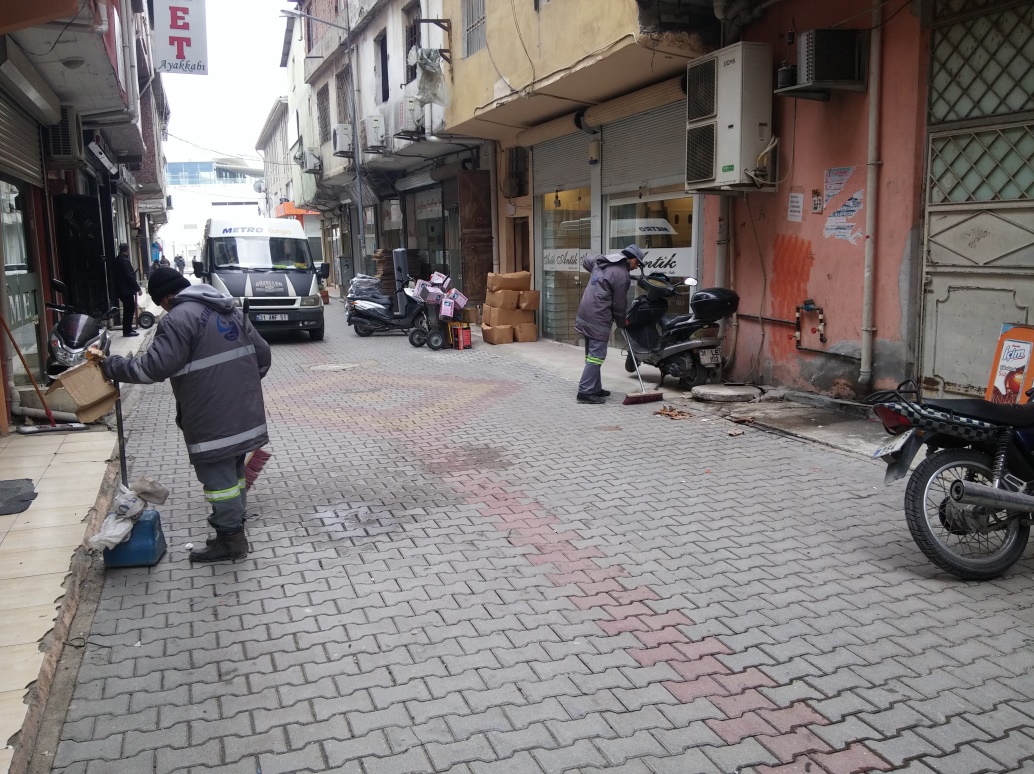 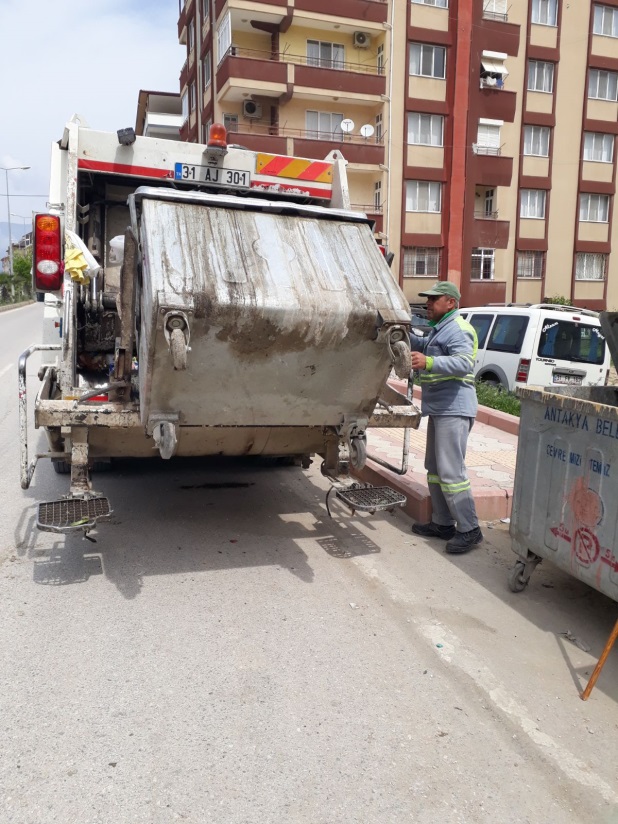 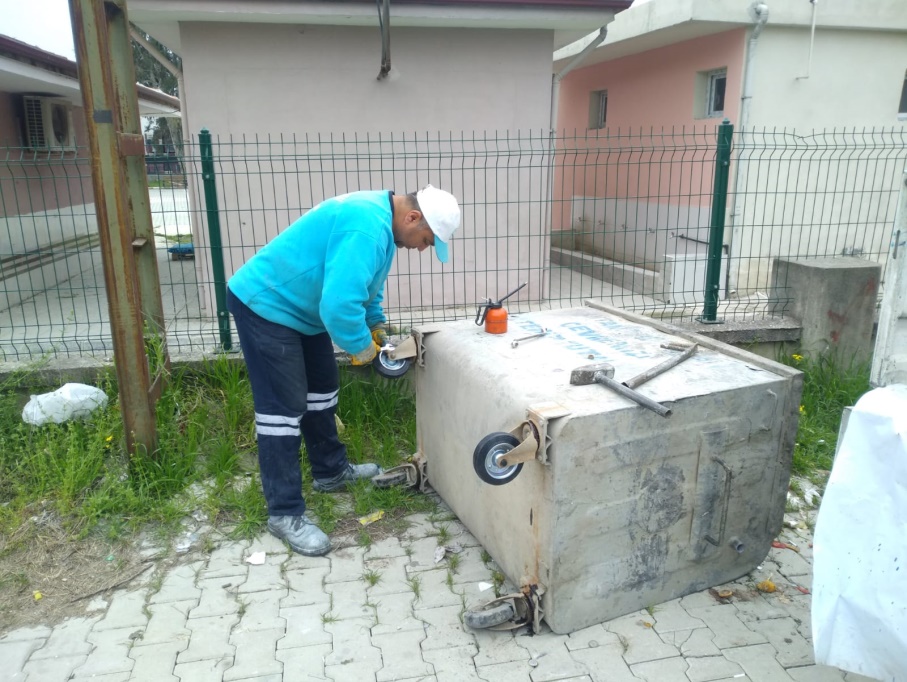 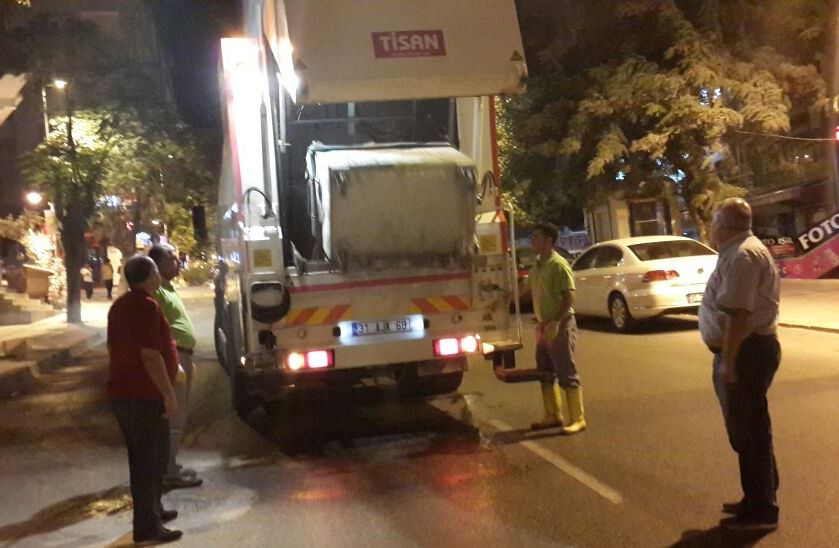 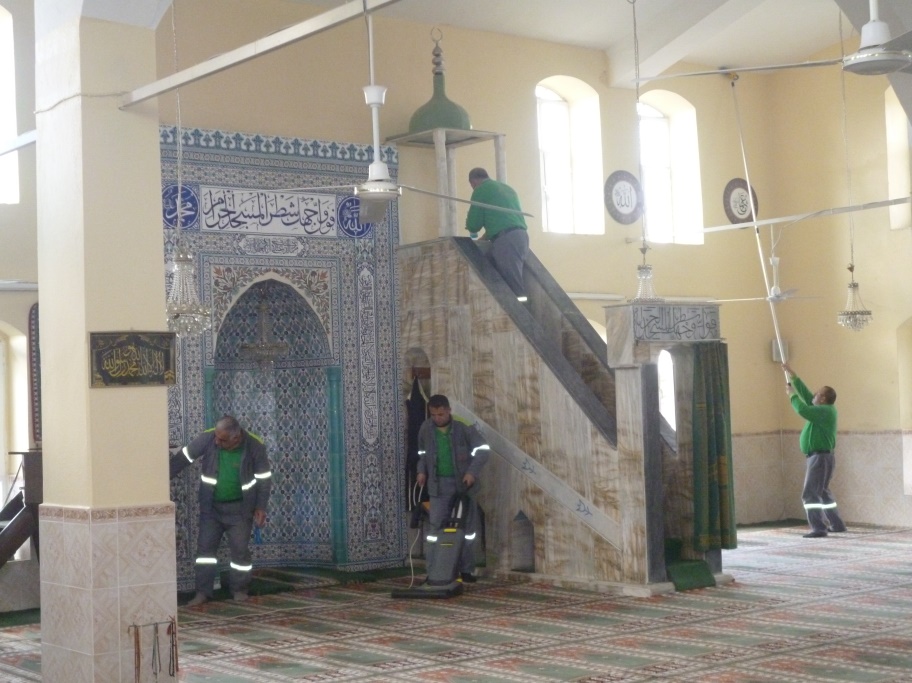 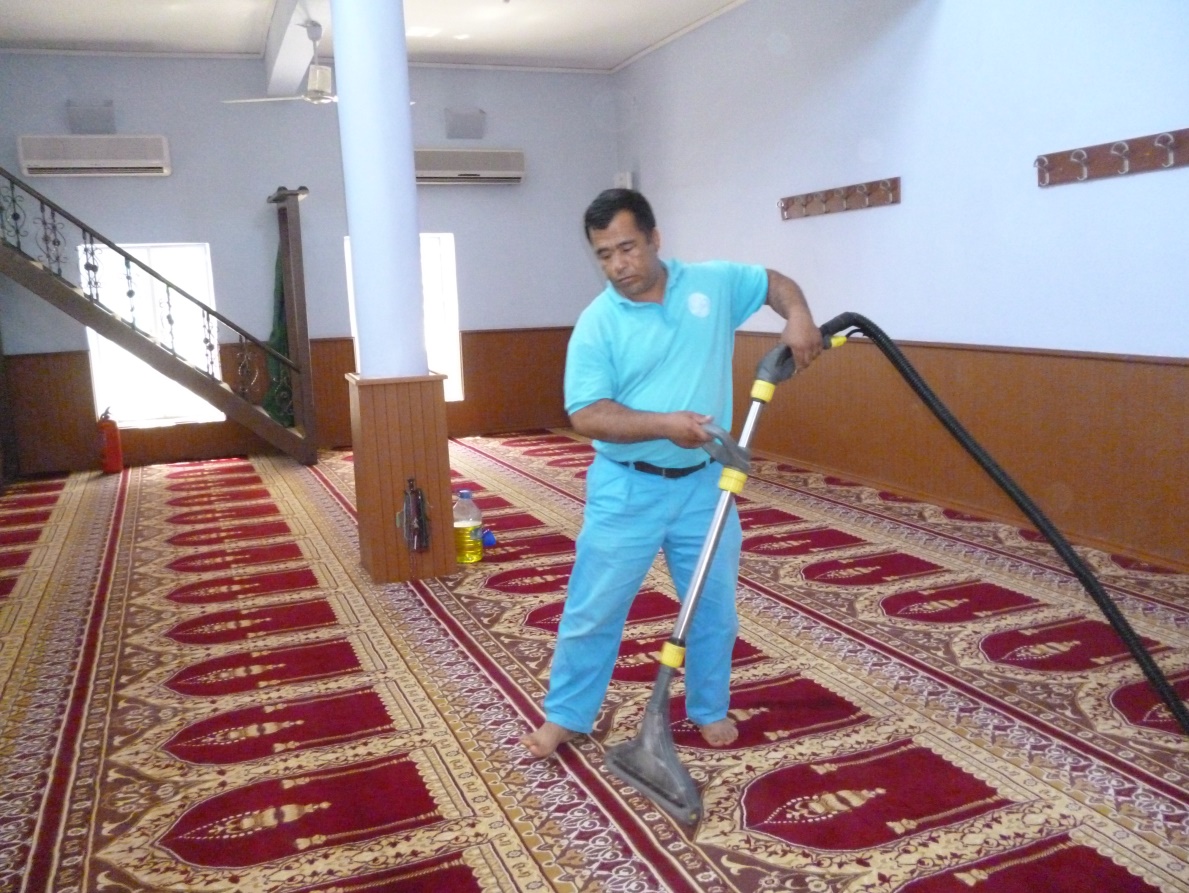 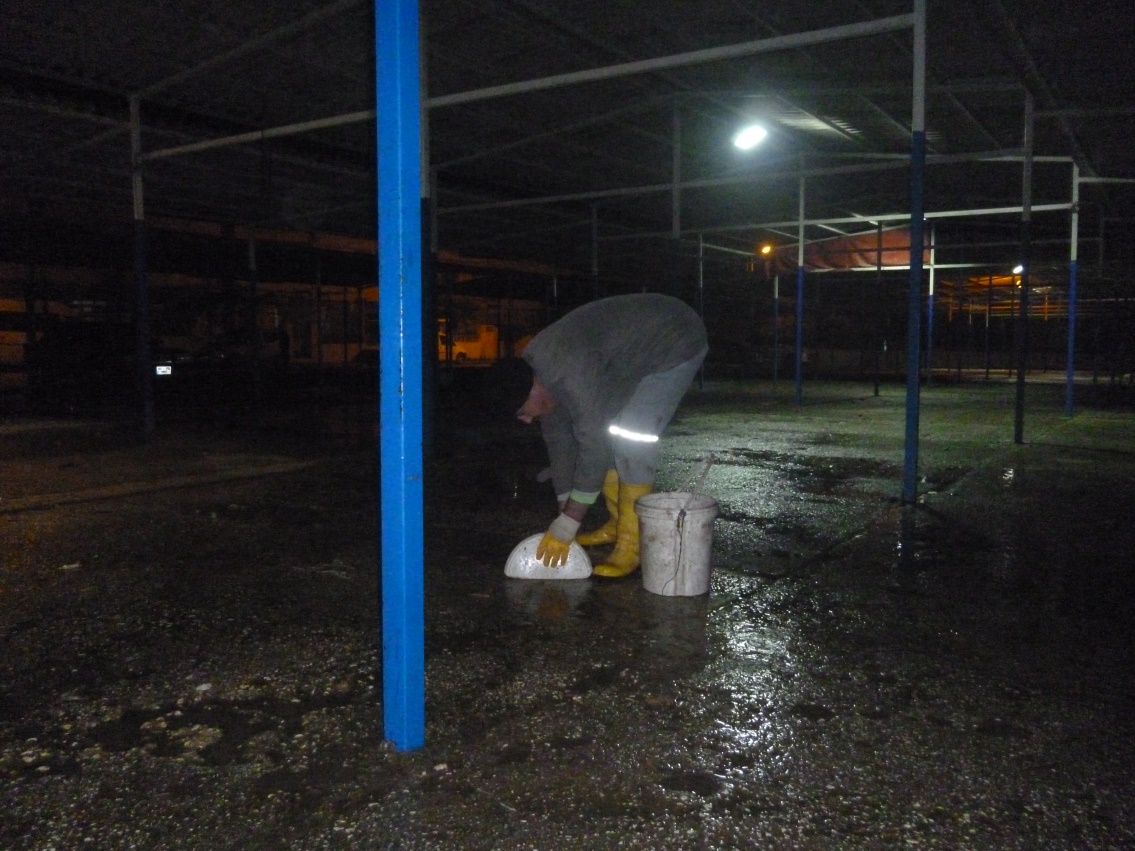 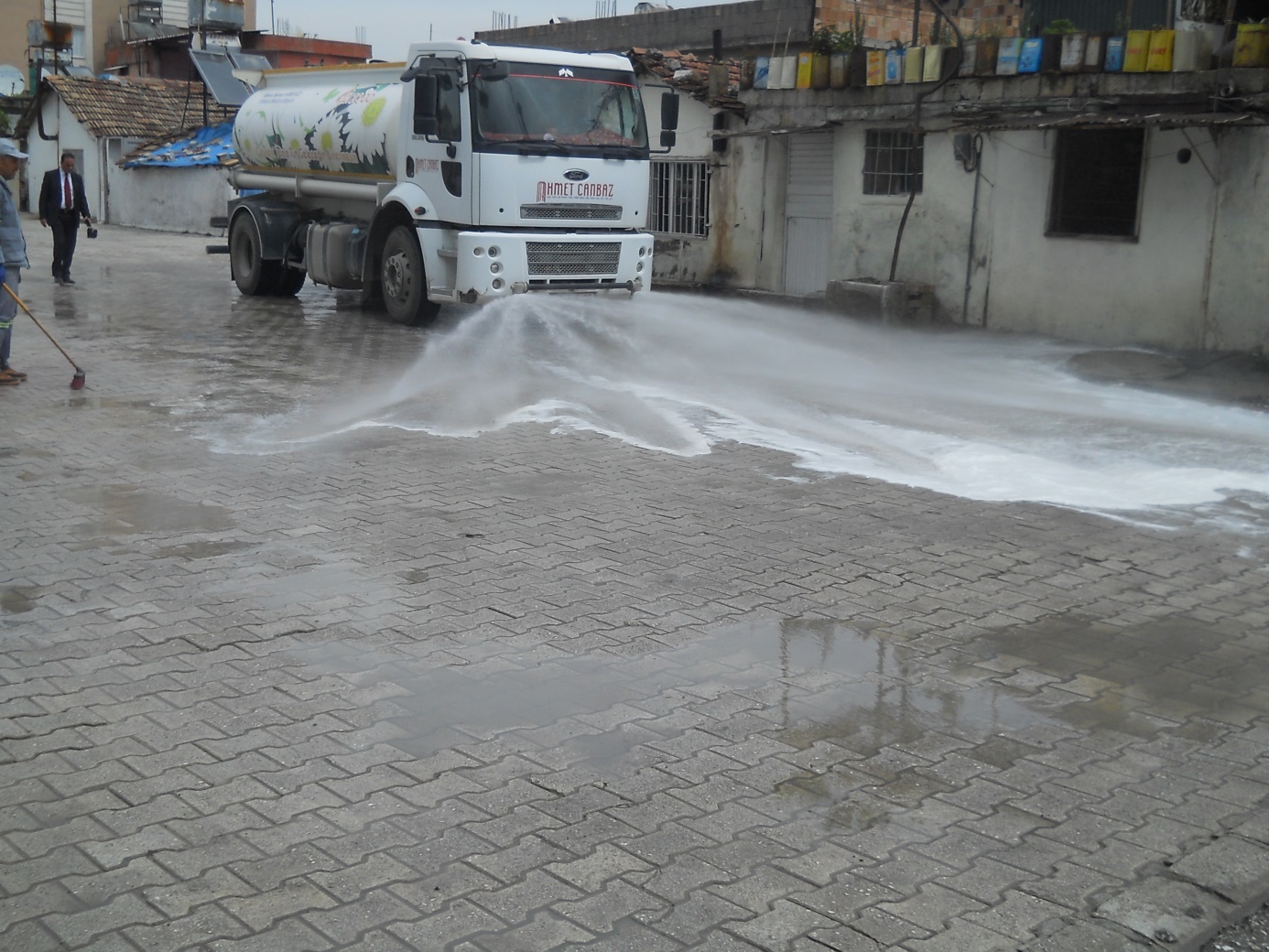 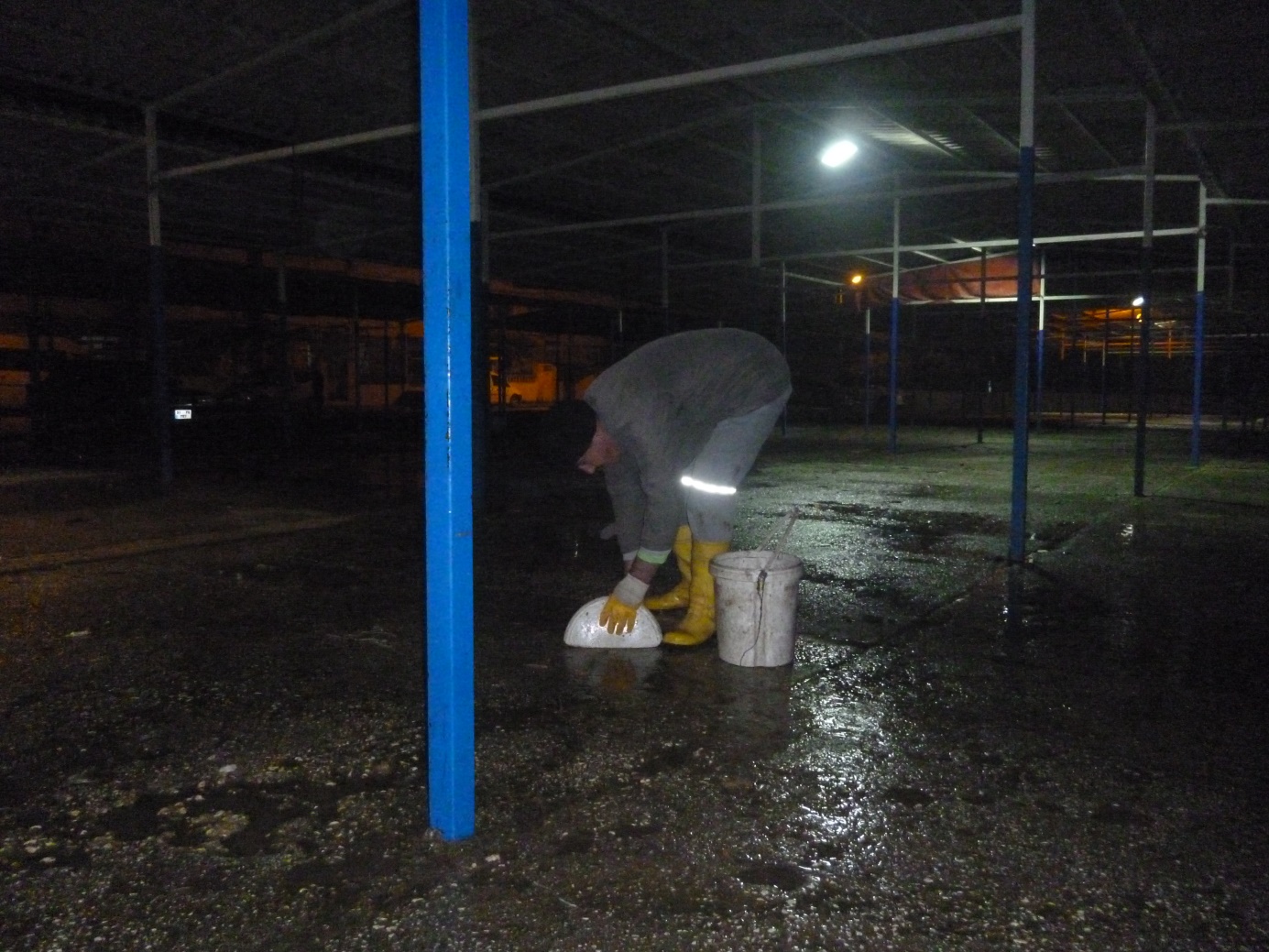 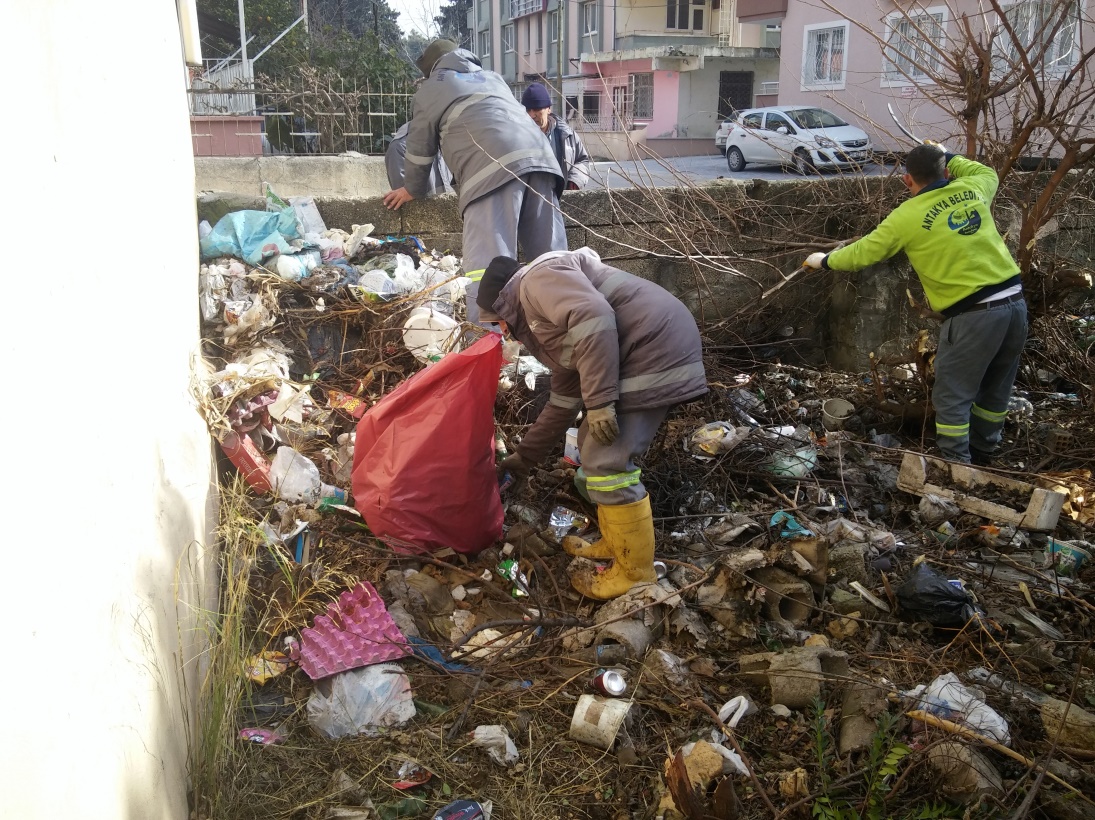 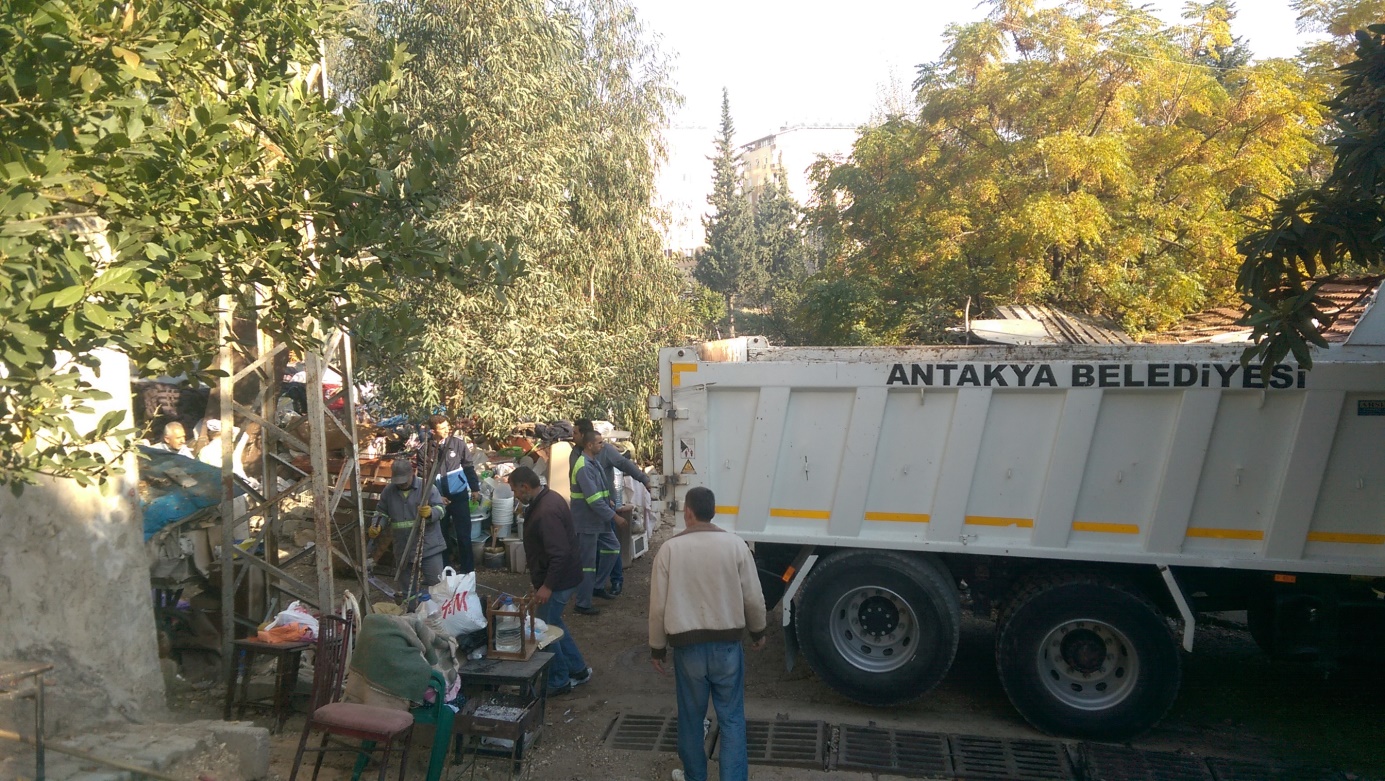 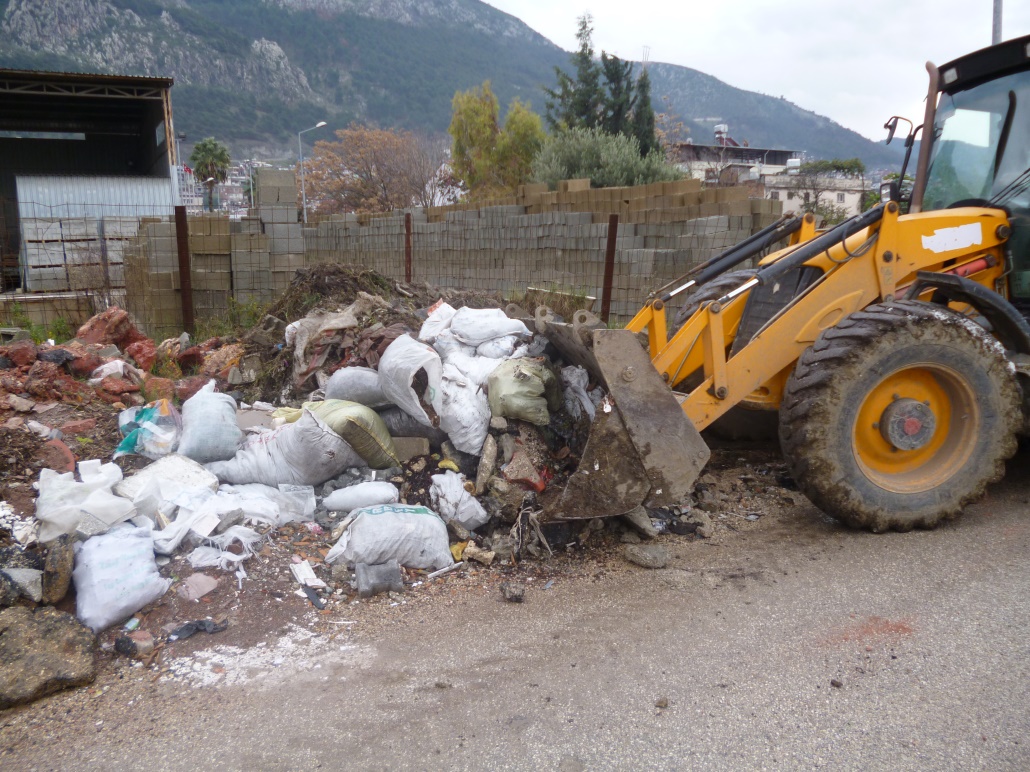 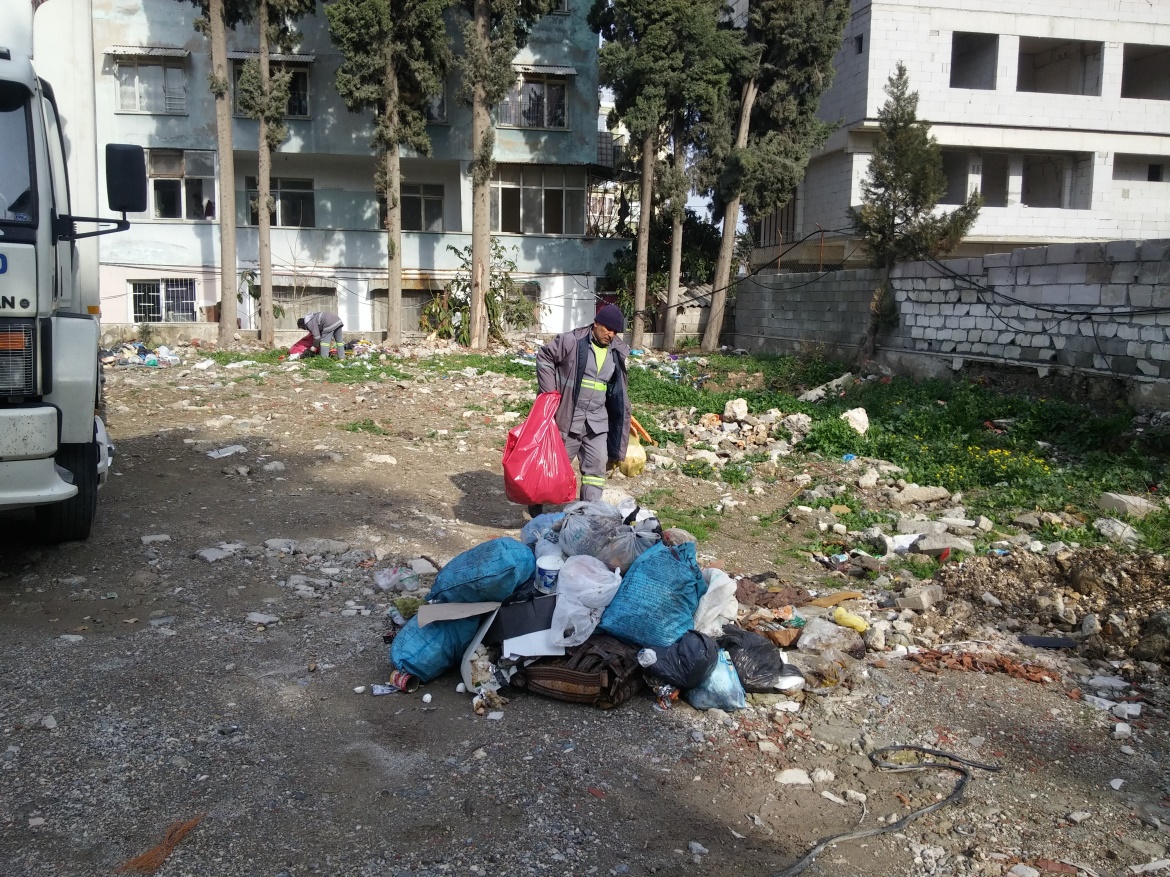 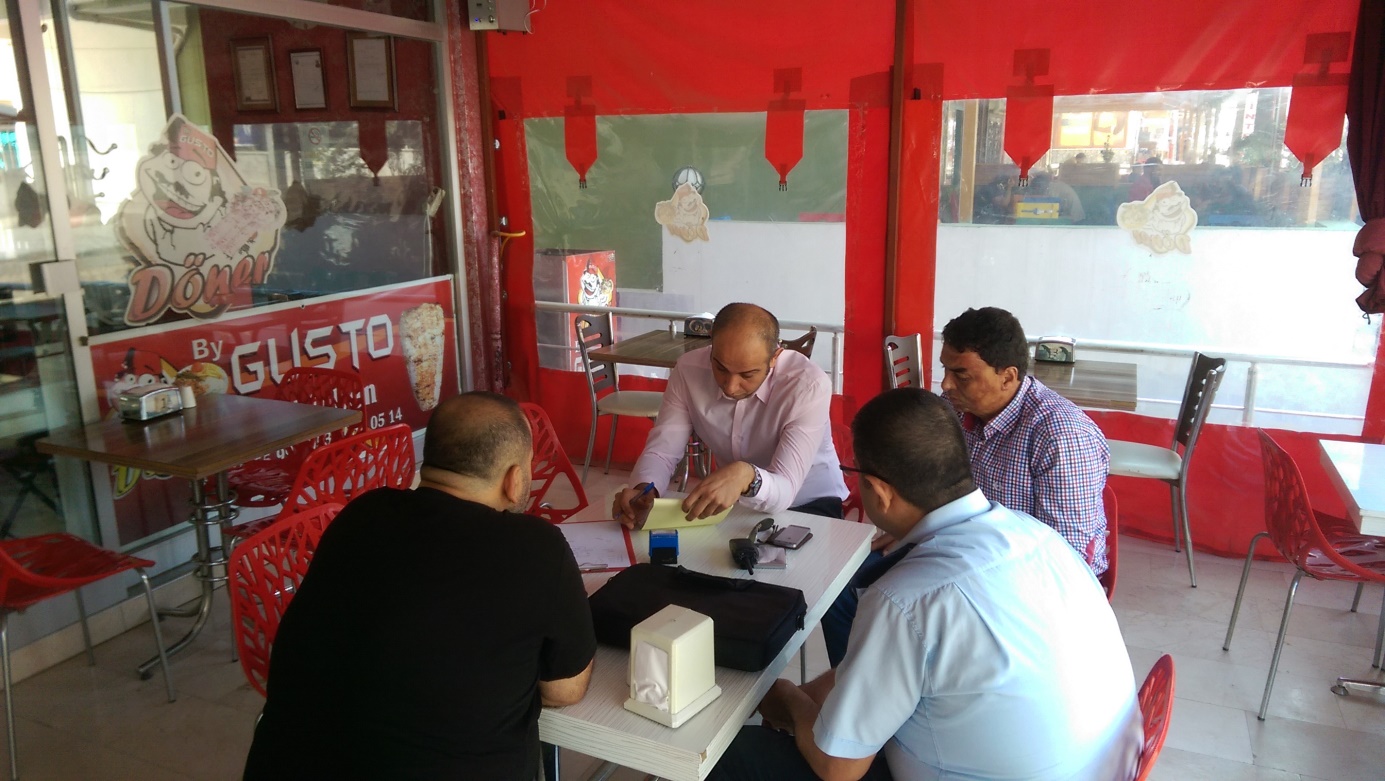 KURUMSAL KABİLİYET ve KAPASİTENİN DEĞERLENDİRİLMESİTemizlik İşleri Müdürlüğümüz, 380.000 in üzerinde vatandaşımızın yanı sıra yaklaşık 200.000 civarı Suriyeli sığınmacı misafirimize 7 gün 24 saat hizmet vermektedir. Mevcut kapasitesinin tamamını kullanarak sorumluluklarını yerine getirmektedir.ÖNERİ VE TEDBİRLERTemizlik İşleri Müdürlüğünün ÖnerileriPazar yerlerinin kirlilik faktörlerinin azaltılması adına çalışmalar yapılabilir.Suriyeli sığınmacı misafirlerimizin kültürlerine uygun temizlik çalışmaları ve arapça bilgilendirme proşürleri basılıp bilinçlendirilmeleri yapılabilir. Temizlik İşleri Müdürlüğünün Çevre Denetim Birimi Olarak ÖnerileriÇevre konulu eğitimlere ilkokul seviyesinde başlanarak yeni nesil bilinçlendirilebilir.Atık gruplarının aktif olarak toplanabilmesi adına muhtarlarla istişare yapılarak sisteme dahil edilebilirler. 2020 YILI İÇERİSİNDE YAPILMASI PLANLANAN FAALİYETLER2020 yılı içerisinde 2500 adet evsel katı atık konteynerinin alınması  2020 yılı içerisinde 300 adet sallanan çöp kovasının alınması 2020 yılı içerisinde 2 adet yol süpürme aracı alımı2020 yılı içerisinde 1 adet 2,5m3 kompakt yol süpürme aracı alımıPazar yerlerinin pazarcıların aktif katılımıyla temizlenmesi,İlgili Bakanlıklara hibe başvurularının yapılması,Düzenlenen proje ve ödüllü yarışmalara katılım sağlanması.Planlanmaktadır.Emlak İstimlak Müdürlüğü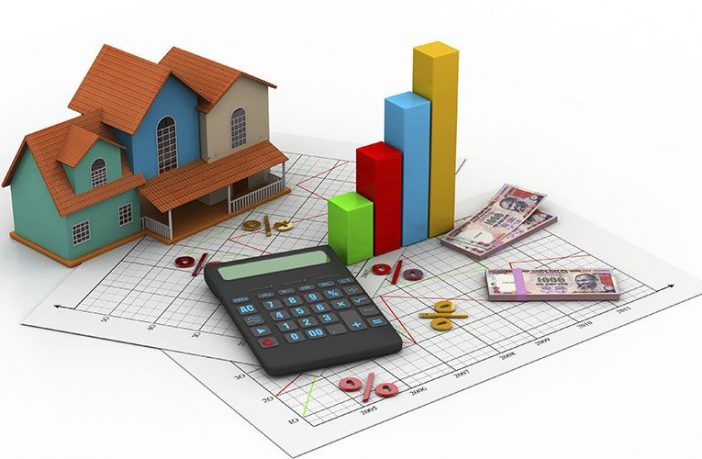 MİSYON VE VİZYONUMUZ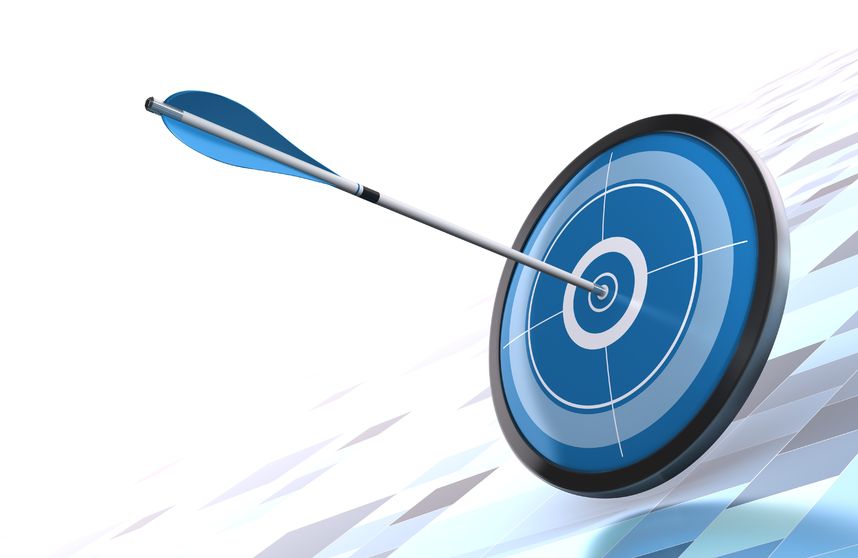 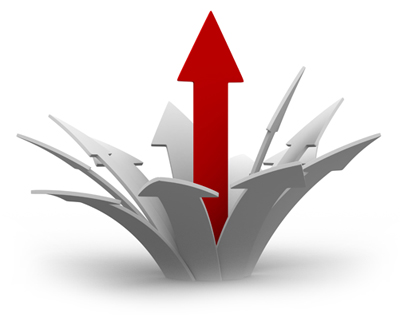 Emlak ve İstimlak Müdürlüğü 5393 Sayılı Belediye kanununun 48. Maddesi ve 22.02.2007 tarihli ve 26442 Sayılı Resmi Gazetede yayınlanarak yürürlüğe giren “BELEDİYE VE BAĞLI KURULUŞLARI İLE MAHALLİ İDARE BİRLİKLERİ NORM KADRO İLKE VE STANDARTLARINA DAİR YÖNETMELİK” hükümleri doğrultusunda Antakya Belediye Meclisinin 03.08.2015 tarih ve 70 sayılı kararı gereğince kurulmuştur.MEVZUATLAREmlak ve istimlak müdürlüğü, yürüttüğü tüm iş ve işlemlerde mevzuat hükümlerine uymakla yükümlüdür.GÖREVLERİMİZEmlak İstimlak Müdürlüğümüz 5393 Sayılı Belediyeler Kanunu’nun 48. Maddesi gereğince Başkan Yardımcısına bağlı olarak çalışan bir birimdir.Taşınmaz mallara ait sicil tutmak ve bu mallar için imar planına göre uygulama ve düzenlemeleri yapmak.Belediye mülkünün kiraya verilebilmesi için, 2886 sayılı yasa ve Belediye Başkanlığının genelgeleri doğrultusunda, şartname hazırlayarak belediye encümenine sunmak.Gelir getirici taşınmaz malların, kiraya verilmesi, kontrol ve takibi, bakım ve düzenlenmesini, kendi yetki ve çalışmaları dâhilinde sürdürmek.Belediye adına tescili ya da kamuya terk edilmiş parsellerin, işgal edilmelerini önlemek için gerekli hukuki muameleleri yaparak işgale son vermek ya da bu durumda olan parselleri, kira ya da ecrimisile bağlamak için gerekli yasal işlemleri yapmak. 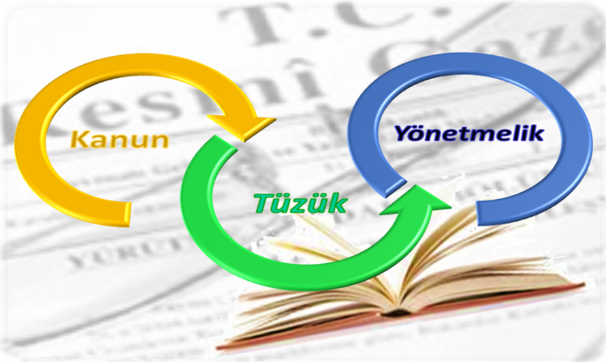 Yasal mevzuat, sistem ve prosedürlerdeki değişiklikleri takip etmek.Muhammen bedel tayin edilmiş, şartnamesi hazırlanmış dosyanın, 2886 sayılı yasa dâhilinde ihaleye çıkarılmasını sağlamak. Bütün işlemleri tamamlanan dosyanın, kira sözleşmesi yapılması için gerekli Sözleşme metnini ihale şartnamesine uygun olarak hazırlayarak kiracı ile Başkanlık makamının imzasına sunmak.Özellik arz eden toplu kiralamalarda Başkanlığa durumu intikal ettirilerek görüşünü almak.Kamulaştırma kanununda değişiklik yapılması hakkında 4650 sayılı kanun ve 2942 sayılı kamulaştırma kanunun ilgili maddeleri doğrultusunda yeşil alan, park ve yolda kalan parselleri kamulaştırma yapmak.Maliye hazinesine kayıtlı olup 2981/3290 sayılı yasalara göre tapu tahsis belgeleri, imar ıslah planları hazırlanan ve bu planlarda konut sahasında kalan taşınmazların, devrini talep ederek sağlamak vb. gibi belediye yerlerinin, Belediye Encümeninden satış kararı aldırarak ve satış fiyatlarını tespit ettirerek hak sahiplerine satışını yapmak. 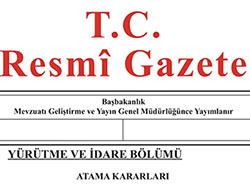 İhalesi yapılan veya daha önce yapılmış olup, kiraya bağlanan Belediye mülkünün kira takip ve kira artışını yürütmek.Her ay sonunda yapılan kira tahakkuklarını gösterir cetvelleri hazırlamak. Hazırlanan cetveller üzerinde, her ay muntazam kiraların tahsil edilmesi sağlamak.Kirasını ödemeyenler için icra takibi yapılmak üzere dosyayı, Hukuk İşleri Müdürlüğüne havale etmek.Kira artış işlemleri ile ilgili her mukavele döneminde kira artış nispetini, kiracıya yasal yolla tebliğ etmek ve mukavele yenilemek.Kira artışını, kiracının kabul etmemesi halinde dosyayı Hukuk İşleri Müdürlüğüne göndermek.4916 sayılı kanunla değişik 4706 sayılı kanunun 5. maddesine göre yapılan satışlar koordine etmek. Belediye Başkanlığının hudutları içerisinde bulunan Belediye mülkü özel taşınmazlar için ayrıca bir sicil dosyası hazırlamak ve muhafaza etmek.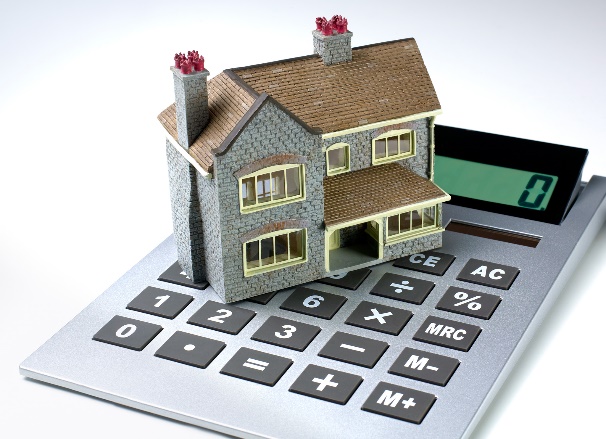 Belediye mülkiyetinde bulunan kiralık yerlerin, kira kontratı ve şartnamesi hükümlerine uygun faaliyette bulunmalarını izlemek.Müdürlük bütçesini zamanında hazırlayarak Mali Hizmetler Müdürlüğüne gönderilmesini sağlamak.Stratejik plan ve performans programı hazırlayarak, faaliyetleri plan ve programa bağlı hedefler çerçevesinde gerçekleştirmek.Belediye Başkanı veya Bağlı bulunduğu Başkan Yardımcısı tarafından verilecek diğer görevleri yapmak.Belediyemize ait satışı yapılan taşınmazların devri için gerekli yazışmaları yaparak devrini sağlamak. BİLGİ VE TEKNOLOJİK KAYNAKLARMüdürlüğümüze ait elektronik aletlerin ayrıntılı bilgileri aşağıdaki tabloda gösterilmiştir.MÜDÜRLÜĞÜMÜZE BAĞLI BİRİMLERTeknik Büro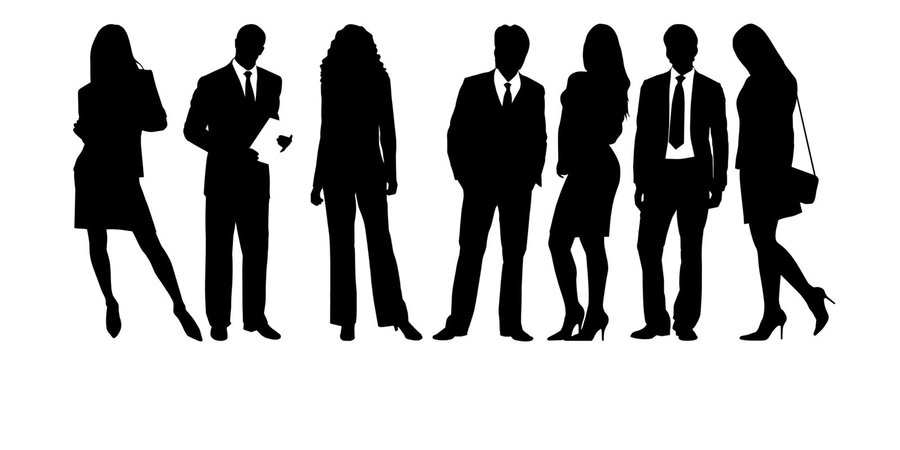 Tahakkuk Bürosuİdari İşler BürosuTeknik BüroBelediyeye ait taşınmazlarının gerektiğinde aplikasyonunu yapmak,İmar Kanununun 18. madde uygulamalarını yapmak ve sonuçlandırmak.Belediyemiz mülkiyetinde bulunan taşınmazların 3194 sayılı yasanın 15., 16. ve 18. Maddeleri gereği imar uygulamaları işlemlerini yürütür.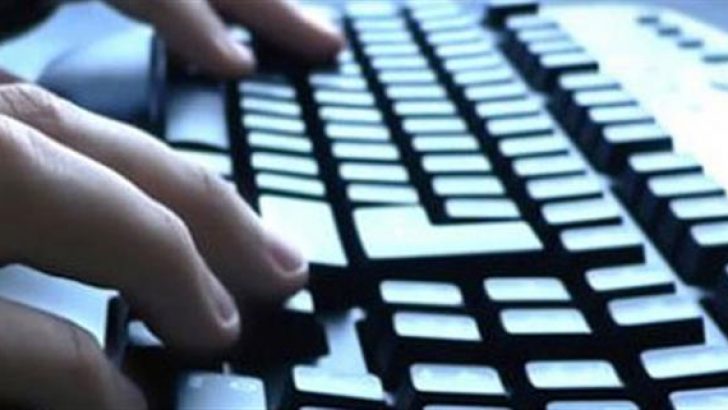 Yürütülen tüm iş ve işlemlere ait her türlü bilgi belge ve dokümanı arşivlemek.Alınan Encümen Kararlarını gereği için, Kadastro Müdürlüğü’ne ve Tapu Sicil Müdürlüğü' ne göndermek.Emlak ve İstimlak Müdürlüğünde, 2942 ve 2886 sayılı yasa hükümlerine göre yapılacak faaliyetlerden teknik koordinasyonu sağlamak, gerektiği takdirde mahallinde tespit ve ölçüm işlemlerini yapmak,Müdür veya Şef’in kendisine tevdi ettiği görevleri, yürürlükteki mevzuat hükümleri çerçevesinde tam ve eksiksiz olarak zamanında yapmakla sorumludur.Kendi yetki ve sorumluluğuna verilen işlerin, hatasız olması ve en kısa sürede bitmesi için çalışır.Yasal mevzuat, sistem ve prosedürlerdeki değişiklikleri takip eder.Belediye adına tescil ve terkin işlemlerini yapar.İmar durumuna göre yol fazlası işlemlerini yapar.Belediyenin diğer birimlerine Belediyeye ait gayrimenkuller konusunda teknik destek ve bilgi verir.Tahakkuk BürosuMüdür tarafından verilen yazılı ve sözlü görevleri eksiksiz ve en kısa sürede getirir.Belediyeye ait gayrimenkullerin tahakkuk ve tahsilat takibini yapar.Başkanlık teklifi doğrultusunda kiralanacak gayrimenkulleri ihaleye çıkarır.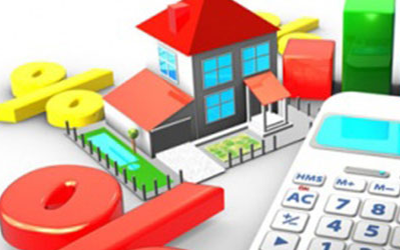 Başkanlık teklifi doğrultusunda satılacak gayrimenkulleri ihaleye çıkarır.Belediyeye ait gayrimenkullerin üzerindeki işgalcilere ecrimisil çıkarır.Gayrimenkul satışı, kiralanması, ecrimisil uygulanması için rayiç bedel araştırması yapmak ve komisyona sunar.Kira getiren gayrimenkullerin kira ihale işlemlerini ve kira takibini ilgili kanun, yönetmelik çerçevesinde yapar.İhalelerde ilgili teknik şartnameyi hazırlar.İdari İşler Bürosu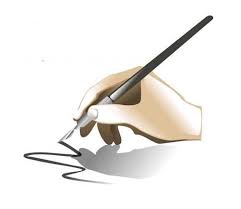 Müdür tarafından verilen yazılı ve sözlü görevleri eksiksiz ve en kısa sürede getirir.Gelen-giden evrak kaydını tutar.Dosyalama ve arşivleme işlemlerini yerine getirir.Personelin özlük hakları ile ilgili işlemleri yürütür.GERÇEKLEŞEN İŞLEMLERGelir TablosuMüdürlüğümüze ait gelir tablosu aşağıda sunulmuştur.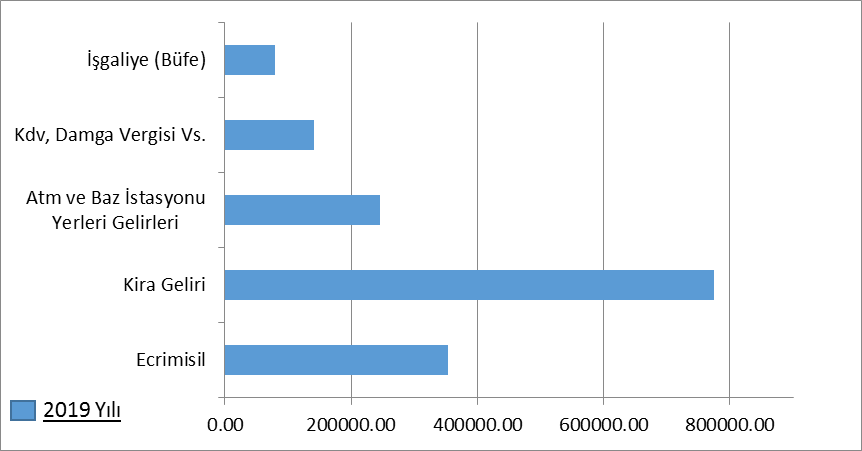 Gider TablosuMüdürlüğümüze ait gider tablosu aşağıda sunulmuştur.Yazışma TablosuBelediyemiz Mülkiyetindeki TaşınmazlarATM Yerleri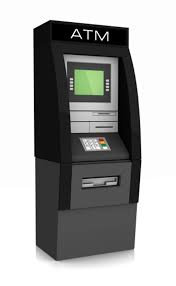 *Kayıtlarımızda toplamda 11 adet ATM yeri bulunmaktadır.Baz İstasyonu Yerleri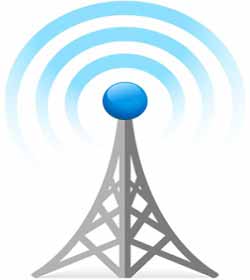 *Tespit edilip kayıt altına alınan 10 adet Baz İstasyonu yeri bulunmaktadır.İşgaliye Yerleri (Büfe)2019 yılı içerisinde yeni tespit edilen işgaliye yeri bulunmamaktadır.İhale İle Satışı Yapılan Taşınmazlar2019 yılı içerisinde ihale ile taşınmaz satışı yapılmamıştır.Devredilen Taşınmazlar2019 yılı içerisinde  6 taşınmazın devri yapılmıştır.STRATEJİK PLANBelediye mülkiyetinde ve tasarrufunda bulunan yerlerin değerlendirilmesi ve kamu hizmeti için ihtiyaç duyulan yerlerin kiralanması.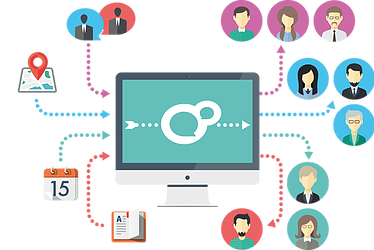 Belediyeye ait gayrimenkullerin, belediye ve ilçe sakinlerinin yararı gözetilerek değerlendirilmesi, imar planlarında kamuya ayrılmış alanların elde edilmesinin hızlandırılması, yasaların belediyelere telkinini öngördüğü alanların tescilinin ve mevcut alanların en verimli şekilde kullanımının sağlanması.Mülkiyeti Belediyeye ait fakat tek başına yapılaşmaya müsait olmayan parsellerin satışı, ya da ihale yoluyla kiraya verilen yerlerin kiralarının toplanarak gelir sağlanması.PERFORMANS PROGRAMIBelediyemize ait gayrimenkullerin, belediye ve ilçe sakinlerinin yararı gözetilerek değerlendirilmesi, imar planlarında kamuya ayrılmış alanların elde edilmesinin hızlandırılması, yasaların belediyelere terkinini öngördüğü alanların ve tescilli mevcut alanların en verimli şekilde kullanımının sağlanması, kamu hizmetleri için kiralamaya uygun alanlarının belirlenerek kamulaştırması yapılan parsellerin emlak işlemlerinin en verimli şekilde hazırlanmasını sağlanması.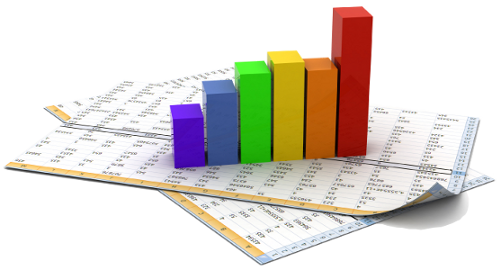  FAALİYET RAPORUBelediyemiz adına tescili yapılan taşınmazların mahallinde tespit çalışmaları yapılarak kullanılanların kimler tarafından kullanıldığının tespiti ile ecrimisil çalışmalarına devam etmektedir.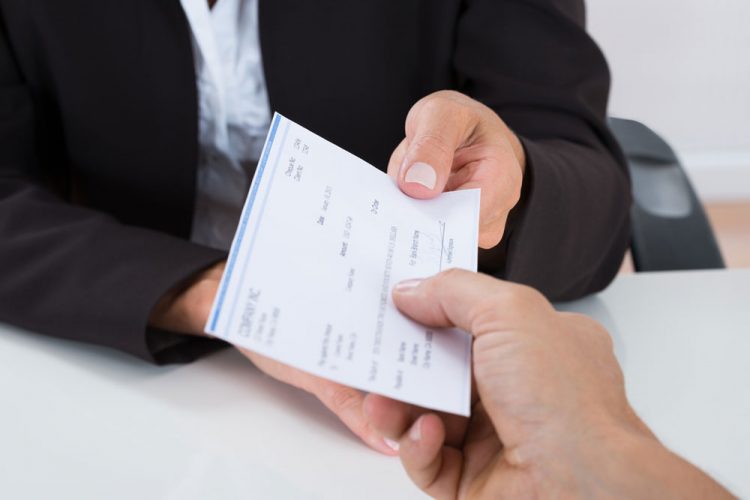 2019 yılı içerisinde kamulaştırma, bağış ve kadastro işlemleri sonucu toplam 6 adet taşınmazın kayıt işlemleri tamamlanmış ve Belediyemiz mülkiyetine girmiştir.2019 yılı içerisinde Belediyemiz mülkiyetine giren taşınmazların hukuki durumları (tapu kayıtları), imar durumları, fiziki konumları ile halihazır kullanım durumları da tespit edilerek taşınmaz envanter kayıtları oluşturulmuştur.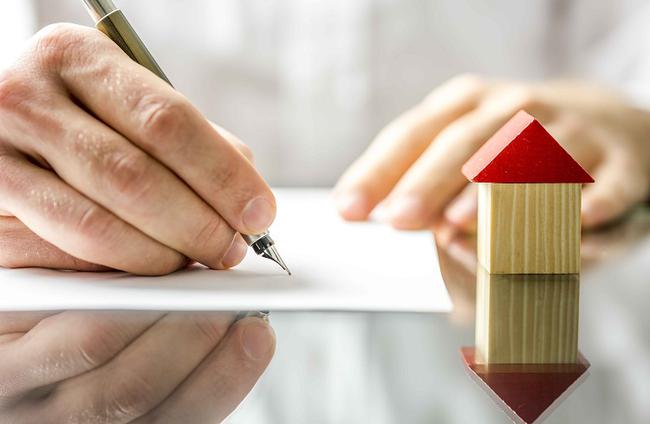 Basın Yayın ve Halkla İlişkiler Müdürlüğü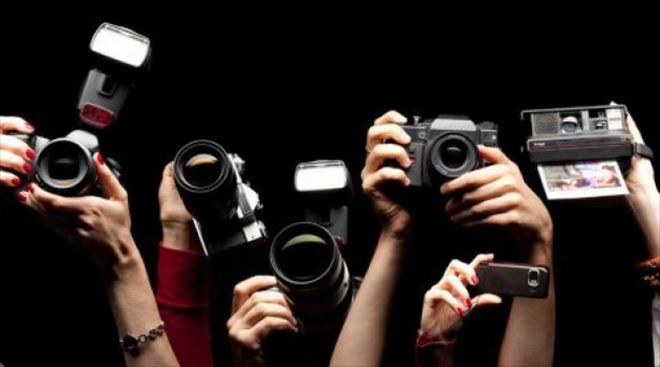 MİSYON VE VİZYONUMUZBasın Yayın ve Halkla İlişkiler Müdürlüğü olarak,Misyonumuz; Antakya Belediye Başkanlığı Müdürlükleri ile dolaylı yâda dolaysız ilişkisi olan tüm insanlarımızın kurumumuzla arasında köprü oluşturarak ilgili memnuniyetini en üst seviyede tutabilmektir. Vizyonumuz; Görev süremiz içerisinde bu memnuniyeti sonuna kadar sürdürerek Belediyemizin Türkiye'de adından övgüyle söz edilir bir kurum haline gelmesine katkıda bulunmak.YETKİ GÖREV VE SORUMLULUKLARAntakya Belediyesi Basın Yayın ve Halkla İlişkiler Müdürlüğü, Belediye'nin temel görevi, temel hedefi, hizmet politikası ve kurumsal değerlerine uygun biçimde kurumsal kimlik ve iletişim politikası geliştirmek ve bu doğrultuda Belediye'nin hizmet, faaliyetlerini kamuoyuna duyurmak ve tanıtım çalışmalarını yürütmek; vatandaşlar, sivil toplum kuruluşları, medya ve kamuoyu ile ilişkileri sürdürmek; Belediye yatırımlarının açılışı ile tören/özel günlere ait organizasyonları gerçekleştirmek; hizmet alan gerçek ve tüzel kişilerin memnuniyetinin ölçümüne yönelik çalışmalar düzenlemektir.İDAREYE İLİŞKİN BİLGİLER Fiziksel YapıBasın Yayın ve Halkla İlişkiler Müdürlüğü Belediyemiz Ana binada hizmet vermekte olup, Müdür, idari ve haber merkezi birimi, teknik birim, graﬁk tasarım ve sosyal medya birimi, halkla ilişkiler, bilgi edinme ve BİMER birimi ile İŞKUR hizmet biriminden oluşmaktadır.Bilgi Ve Teknolojik KaynaklarKurumumuzun bilgi teknolojileri altyapısı değerlendirildiğinde müdürlüğümüz genel anlamda yeni teknolojilere ihtiyaç doğrultusunda kullanmaktadır.  Müdürlüğümüzün tüm servislerinde bilgisayar ve internet bağlantısı mevcuttur ve kullanılmaktadır.İnsan KaynaklarıMüdürlüğümüz 1 Müdür, 2 Memur, 4 Sözleşmeli Personel ve 13 Belediye İşçisi ile toplam 20 kişiden oluşmaktadır.Sunulan HizmetlerBasın Yayın ve Halkla İlişkiler Müdürlüğü olarak sunulan hizmetleri şu şekilde sıralayabiliriz.Resmi ve özel kuruluşlarla birlikte vatandaşlar tarafından doğrudan başkanlık makamına iletilen istek ve şikâyetler; ilgili müdürlüklere aktarılarak çözüme kavuşturulması sağlanmış ve sonuçları hakkında ilgililere bilgi verilmiştir.Başkanlık makamının ve kurumumuzun toplantı, ziyaret ve her türlü faaliyetleri toplumu ilgilendiren konular yazılı ve görsel basın organları vasıtasıyla kamuoyuna duyurulması sağlanmıştır.Kurumsal Web Sitesine haberlerin ve ilanların yüklenmesi.Sosyal medya tanıtımları ve içeriklerinin yayınlanması ve sosyal medyanın aktif kullanılmasının sağlanması.Belediye Başkanımızın ve kurumumuzun icraatlarının ve Belediye hizmetlerinin videolarının paylaşılması. CİMER, Açık Kapı, Beyaz Masa ve İŞKUR Hizmet biriminin başvurularının sekretaryalığının yapılması.Yönetim Ve İç Kontrol Sistemleri5018 Sayılı Kamu Mali Yönetimi ve Kontrol Kanunu'nun 55., 56., 57. ve 58. Maddelerine dayanılarak Maliye Bakanlığınca yayınlanan “İç Kontrol ve Ön Mali Kontrole İlişkin Usul ve Esaslarda yazılı olan hususlar doğrultusunda, Müdürlüğümüzde iç kontrol sistemi kurulmuş ve gerekli görülen yerlerde bu mekanizma çalıştırılmaktadır. Müdürlüğümüzde Yönetici ve çalışanlara İç kontrol sistemine olumlu bakış sağlanmış olup, etik değerlere ve dürüst bir yönetim anlayışına sahip olunması gayesinde hareket edilmektedir. Ayrıca iç kontrol sisteminin bir parçası olan ön mali kontrol süreci de belirtilen usul ve esaslara göre yürütülmektedir.Diğer HususlarBasın Yayın ve Halkla İlişkiler Müdürlüğü olarak mevzuatın bize tevdi ettiği iş ve işlemleri yerine getirirken ilişki içerisinde olduğumuz kişi, kurum ve kuruluşları şöyle sıralayabiliriz:Belediye BirimleriİlgililerDiğer Kamu Kurum ve Kuruluşları.AMAÇ VE HEDEFLERMüdürlüğümüzün Amaç ve HedefleriMüdürlüğümüz ve bağlı birimlerindeki personelin amacı iş ve işlemlerini yasal mevzuat ve kanunlar çerçevesinde programlı ve disiplinli çalışmalarla yürütmek, halkımıza en iyi şekilde hizmet vermektir.Temel Politikalar ve ÖnceliklerAntakya Belediyesi Basın Yayın ve Halkla İlişkiler Müdürlüğü, Belediye'nin temel görevi, temel hedefi, hizmet politikası ve kurumsal değerlerine uygun biçimde kurumsal kimlik ve iletişim politikası geliştirmek ve bu doğrultuda Belediye'nin hizmet, faaliyetlerini kamuoyuna duyurmak ve tanıtım çalışmalarını yürütmek; vatandaşlar, sivil toplum kuruluşları, medya ve kamuoyu ile ilişkileri sürdürmek; Belediye yatırımlarının açılışı ile tören/özel günlere ait organizasyonları gerçekleştirmek; hizmet alan gerçek ve tüzel kişilerin memnuniyetinin ölçümüne yönelik çalışmalar düzenlemektir.Performans BilgileriAntakya Belediyesi'nin faaliyetlerinin anlatıldığı basın bültenleri hazırlanmıştır. Bu basın bültenleri içeriğinde her türlü habere yer verilmiştir.Belediye hizmetlerinin tanıtıldığı çeşitli afiş, dergi, branda, billboard, megalıght ve benzeri materyaller yaptırılmıştır.Resmi Bayram ve törenlerde kurumumuzdan talep edilen ve idarece uygun görülen her türlü yazılı ve sözlü istek yerine getirilmiştir.Kurum ve kuruluşlarla yapılacak olan toplantı, sempozyum ve benzeri buluşmalar müdürlüğümüzce organize edilmiştir.Müdürlüğümüze gelen taleplerin ilgili olanları çözülmüş, bir kısmı da belediye başkanımızın emirleri doğrultusunda ilgili birimlere havale edilmiştir.Faaliyet ve Proje BilgileriBasın Yayın ve Halkla İlişkiler Müdürlüğü, günlük, haftalık ve aylık programlarını hazırlayıp Sayın Başkanımızın daha etkili ve verimli çalışmasına katkı sağlayabilmek için azami titizlik göstermiştir. Protokol işlemleri ve sekretaryası Sayın Başkanımızın talimatları, ilgili kişilere iletilerek gereğinin yapılması sağlanmıştır.Farklı yer ve zamanda çeşitli biçimde doğrudan Sayın Başkanımıza iletilen istek ve şikâyetlerin bir an önce çözülmesi için ilgili müdürlüklere iletilerek çözüm sağlanmış sonuçları hakkında ilgililere bilgi verilmiş, Sayın Başkanımızın kamu kurum ve kuruluşu ziyaretleri sırasında refakat edilmiş, kabul ve ziyaretlerinin verimli biçimde gerçekleşmesi için gereken tedbirler alınarak uygulanmıştır. Resmi kurum ve kuruluşların yanında sivil toplum kuruluşlarıyla da etkili ve verimli koordinasyon sağlanmıştır.Sayın Başkanımızın toplantı, ziyaret ve gezileri ayrıca belediyemizin yaptığı hizmetler Basın Yayın Birimi ile birlikte izlenerek yazılı-görsel yayın organları vasıtasıyla kamuoyuna duyurulmuştur. Sayın Başkanımıza yapılan davetler, sözlü ve yazılı biçimde cevaplandırılarak davet sahiplerine teşekkür ve kutlama mesajı gönderilmiştir.Belediye içinde günlük rutin işlem ve iletişim hızlandırılarak belediye hizmetlerinin etkin bir şekilde gerçekleşmesi sağlanmıştır.Kurumsal Kabiliyet ve Kapasitenin DeğerlendirilmesiBasın Yayın ve Halkla İlişkiler Müdürlüğü'nün personel sayısının yeterliliği, internet, bilgisayar, teknolojik altyapısı mevcuttur. Başta Resmi Gazete olmak üzere Kanunlar, Yönetmelikler, Genelgeler izlenerek işlemlerin doğru olmasına özen gösterilmektedir.ÜstünlüklerMüdürlüğümüz bünyesinde yürütülen iş ve işlemlerde bilgi, veri, insan kaynağı, donanımsal teknolojik altyapısı kısmen yeterli olup, faaliyetlerimiz sağlıklı bir çalışma ortamında yürütülmektedir.ZayıflıklarMüdürlük olarak her gün gelişen değişen teknolojik şartlara ayak uydurabilmek için hizmet içi eğitim faaliyetlerinden daha fazla faydalanabilinmesi için gerekli girişimlerin yapılması zayıf olarak görülen bu yönümüzü güçlendirecektir.DeğerlendirmeBasın Yayın ve Halkla İlişkiler Müdürlüğü üstünlüklerinin kazandırdığı tüm yeteneklerle zayıf noktasını kapatarak kurum içine ve kurum dışına en iyi hizmeti sunmak için çalışmalarına devam etmektedir.Öneri ve TedbirlerKısmen de olsa kurum içi birimler arası iş ve işlemlerde diyalog eksikliklerinin ve prosedür yanlışlıklarının giderilmesi konusunda altyapı çalışmaları yapılması önerilmektedir.MÜDÜRLÜK HAKKINDAAntakya Belediyesi Basın Yayın ve Halkla İlişkiler Müdürlüğü 10 Şubat 2015 tarihinde kuruldu. Bünyesinde haber merkezi ve idari birim, teknik birim, grafik tasarım ve sosyal medya birimi, halkla ilişkiler ve Açık Kapı birimi, beyaz masa ile İşkur hizmet merkezi bulunmaktadır. Bu birimlerimizde görev alan 1 Müdür ve 19 Personel bulunmaktadır.Günlük Hazırlanan Basın BültenleriMüdürlüğümüze bağlı haber merkezi ve idari birim Antakya Belediyesi'nin yapmış olduğu tüm hizmetleri yerel ve ulusal medya kanallarına günlük hazırladığı basın bültenleri ile duyurmaktadır. Bu basın bültenleri hazırlanırken yayınlanma imkânının arttırılması amacıyla, tüm cihazlarından görüntülenebilecek şekilde en uygun formatta hazırlanarak, yayın organlarına zamanında ve en güncel şekliyle ulaştırılması sağlanmıştır. Her hizmet için ayrı ayrı haberlerin ve fotoğraﬂarın yer aldığı bültenlerde günlük ortalama 6 ile 8 haber yer almaktadır. Bugüne dek 188 bülten hazırlayan birimimiz yerel ve ulusal medya organlarında ortalama 1504 haberimizin yayınlanmasını sağlanmıştır.Kurumsal Web Sitesine Haberlerin YüklenmesiHaber Merkezimizce her gün erken saatlerde hazırlanarak servis edilen bültenler aynı zamanda Antakya Belediyesi kurumsal web sitesi www.antakya.bel.tr adresinde ve sosyal medya hesaplarımızda da aynı gün içerisinde yayınlanarak daha geniş kitlelerin okuması amaçlanmıştır.Antakya Belediyesi kurumsal web sitemiz üzerinden haber, duyuru, ilan, meclis kararları ve bilgilendirici veriler olmak üzere toplamda 4982 içerik paylaşılmıştır.Sayın Başkanımıza Haftalık Rapor Dosyası HazırlanmasıHaber merkezimiz ayrıca Antakya Belediye Başkanımız Sayın İzzettin YILMAZ’ın katıldığı basın toplantısı, radyo, televizyon canlı yayın programları ve benzeri organizasyonlarda bilgi notu olarak kullanması amacıyla, her hafta düzenli olarak belediyemizce yürütülen tüm hizmetleri raporluyor, graﬁk tasarım programları aracılığı ile sunum dosyasına dönüştürüyor.Resmi Yazışmaların Sağlanması, Takibi, Askı İlanları ve Duyurularİdari birim olarak Antakya Belediyesi Basın Yayın ve Halkla İlişkiler Müdürlüğü'nün tüm resmi yazışmaları zamanında, kontrollü ve yasalara uygun olarak yürütülmektedir.İdari birimimiz belediyemizce yıllık abonelikleri yapılan yerel basılı yayınları arşivleme, gelen giden evrakların takibi, müdürlüğümüzce yapılan satın alma işlemlerini gerçekleştirmektedir.Ayrıca Antakya Belediyesi Meclis Toplantılarının duyurulması, askı ilanları ve meclis kararlarının yayınlanması da yine idari birimimizce gerçekleştiriliyor.Antakya Belediyesi'nce düzenlenecek organizasyonların kısa mesaj, sosyal medya, basın bülteni, billboard gibi iletişim organları ile halkımıza duyurulması da yine idari birimimizce gerçekleştirilmektedir.Basın Toplantılarının Organize EdilmesiBasın Yayın ve Halkla İlişkiler Müdürlüğü olarak her ay Antakya Belediye Başkanımız Sayın İzzettin YILMAZ’ın talimatı ile medya organlarının temsilcileri ile buluşma toplantısı organize edilmektedir. Bu toplantıda Sayın Başkanımızın Antakya Belediyesi hizmetlerini aktarmasının yanı sıra, basın mensuplarının belediye hizmetleri hakkında merak ettiği soruları da yanıtlaması imkânını sağlanırken, ikili ilişkiler ile medya – belediye iletişimini güçlü tutulması sağlanmaktadır.Basın Kuruluşlarına Ziyaretlerin Organize EdilmesiAntakya Belediye Başkanımız Sayın İzzettin YILMAZ’ın medya kuruluşları ile ilişkilerinde aktif olarak köprü görevi gören müdürlüğümüz, yılda birkaç kez düzenlediği program dâhilinde Başkan Bey ile basın temsilcilerini bir araya getiriyor. Hazırlanan programda Antakya Belediye Başkanımız yerel medya temsilcilerinin her birini bizzat kendi oﬁslerinde ziyaret ederek karşılıklı ﬁkir alışverişi ve hoş sohbette bulunuyor.Sayın Belediye Başkanımızın Konuşma Metinlerinin HazırlanmasıAntakya Belediyesi olarak organize edilen programlarda, bayramlaşma törenlerinde veya Sayın Başkanımızın belediye hizmetleri hakkında açıklamalarda bulunacağı diğer tüm organizasyonlarda bilgi notu olması amacıyla konuşma metinleri hazırlanmaktadır.Çeşitli Medya Organlarından Gelen Röportaj Taleplerinin Organize EdilmesiBelediyemiz hakkında yazılı veya görsel içerik hazırlamak isteyen medya organlarından gelen temsilcilerin röportaj, abonelik, canlı ya da paket yayın programları gibi taleplerinin organize edilmesini sağlamaktayız. Bu kapsamda yapılacak röportajların içerikleri hakkında ön bilgi toplayarak gerektiğinde arşivimizde bulunan yazılı ve görsel materyaller ile desteklemekte, Başkanımızla yapılacak röportajlarda bizzat bulunarak teknik alt yapıların oluşumunu sağlamaktayız.Başkanımızın Günlük Programlarının Takibi ve Sosyal Medyada PaylaşılmasıBasın Yayın ve Halkla İlişkiler Müdürlüğümüzün yapı taşlarından bir tanesi de gece gündüz demeden zaman mevhumu olmadan çalışan Teknik Birimimizdir. Antakya Belediye Başkanımız Sayın İzzettin YILMAZ'ın tüm programlarını takip ederek, fotoğraflarını ve videolarını çeken teknik birimimiz aynı zamanda online olarak Sayın Başkanımızın nerede ne yaptığını da sosyal medya takipçileri ile paylaşıyor.Antakya Belediye Tv'de Videoların Yayınlanması ve Canlı YayınlarAntakya Belediye Başkanı Sayın İzzettin YILMAZ'ın yerel ve ulusal ve radyo programlarından çekilen videoları www.antakya.bel.tr ve Antakya Belediyesi Sosyal medya hesaplarından yayınlanmaya hazır hale getirilirken montaj ve seslendirme işlemini de gerçekleştiriyor.Sayın Başkanımızın Radyo ve Televizyon Programlarına KatılmasıAntakya Belediyesi internet televizyonunun yanı sıra Başkanımızın kalacağı yerel radyo ve televizyon programları da Müdürlüğümüzce organize edilerek, söz konusu programların içeriği, halka duyurulması, yayın sonrası haberleştirilerek medya organlarına gönderilmesi işleri yapılmaktadır. Antakya Belediye Başkanımız Sayın İzzettin YILMAZ’ın talimatı ile belirli bir periyotlarla gerçekleştirilen ve dört radyoda aynı anda ortak yayınlanan canlı yayın programlarının organize edilmesi müdürlüğümüzce gerçekleştirilmektedir. Bu kapsamda 2019 yılı içerisinde toplamda 8 televizyon programı 16 radyo programı gerçekleştirilmiştir.Başkanın İcraatları ve Belediye Hizmetlerinin Fotoğraﬂanması ile Bunların ArşivlenmesiVideo çekimlerinin yanı sıra Sayın Başkanımızın tüm hizmet ve programlarının fotoğraﬂarını da çeken teknik birim personellerimiz bu fotoğraﬂarı haber merkezimize aktararak basın bültenlerinde kullanılmasını sağlıyor. Son teknoloji ile donatılmış kamera ve fotoğraf makineleri kullanan teknik birimimiz alınan her video ve fotoğraf kaydını arşivleyerek Antakya Belediye Başkanı İzzettin YILMAZ’ın görev süresi boyunca ağı her adımın ve belediyenin icracı birimlerince yürütülen hizmetlerin kayıt altında tutulmasını sağlamaktadır. Başkan YILMAZ ile hizmet denetimleri, mahalle ziyaretleri ya da çeşitli programlarda fotoğraf çektiren vatandaşlar teknik birimimize başvurarak bu fotoğraﬂarı bizzat temin edebilme imkanına sahipler. Graﬁk Tasarım ÇalışmalarıMüdürlüğümüz bünyesinde bulunan graﬁk tasarım ve sosyal medya birimi Antakya Belediyesi'nin halka açılan yüzü olarak aktif rol oynamaktadır. Bu birimde öncelikli olarak belediyemizin kurumsal araç ﬁlosunun dış cephe giydirme tasarımları yapılarak araçların bağlı bulundukları müdürlüklere ait görsellerle süslenmeleri sağlanmıştır. Her hafta periyodik olarak belediyemiz hizmetlerinden en az birinin tanıtıldığı billboard reklâmlarımızın tasarımları da yine bu birimimizce hazırlanmaktadır.Antakya Belediyesi kurumsal tasarımlarını yapan birimimiz belediyemizin işçi ve memur çalışmalarını da yapmaktadır.Haber Merkezimizce periyodik olarak hazırlanan “Yeni Antakya” dergisinin tasarımını da gerçekleştiren birimimiz belediyemizin tüm birimlerine ihtiyaç durumunda el ilânı, broşür, afiş gibi materyallerin hazırlanmasında yardımcı olmaktadır. Sosyal Medya Hesaplarının Aktif KullanılmasıAntakya Belediyesi'nin benimsediği şeﬀaf belediyecilik anlayışını yürüten müdürlüğümüz, belediyemizce yapılan tüm hizmetleri haber merkezi ve idari birim üzerinden ilgili birimine aktararak sosyal medyada paylaşılmasını sağlıyor. Bu sayede haber merkezimiz adeta bir köprü vazifesi görerek sosyal medya takipçilerinin basın bültenlerimizi okumasını sağlıyor. Bugüne dek sosyal medya hesaplarımız üzerinden 89.000 takipçi sayısına ulaşılmıştır. Sosyal Medya Tanıtımları ve İçeriklerin Yayınlanması	Sosyal Medya birimimiz belediyemize ait kurumsal web sitesi www.antakya.bel.tr'nin kapak görsellerinin tasarımlarını yaparak yayınlanmasını sağlıyor. Ayrıca Başkanımızın talimatıyla kurulan www.izzettinyilmaz.com.tr internet sitesinde de her gün haber içeriklerinin yayınlanmasını, Başkan Bey'in vatandaşlarla çekilen fotoğraﬂarını teknik birimimizden temin ederek internet ortamına aktarılmasını sağlamaktadır. Antakya Belediyesi Facebook, İzzettin YILMAZ Facebook ve Antakya Belediyesi Twitter hesaplarını da yöneten birimimiz, bu kanallar aracılığı ile vatandaşlardan gelen soru, şikâyet, istek ve benzeri bildirimleri anında yanıtlamak suretiyle ilgili müdürlüklere aktarma işini üstlenmiştir. Aylık olarak ortalama 300 soru, görüş, şikâyet ve isteği yanıtlayan personelimiz bu kapsamda vatandaşlara bilgilendirici yanıtlar vermenin yanı sıra şikayetleri hakkında ilgili müdürlüklere bilgi vererek aldıkları yanıtlar doğrultusunda gelen şikayetleri neticelendirmektedirler. Haber merkezimizce hazırlanan basın bültenlerini, duyuruları, bilgilendirme içeriklerini ve videoları günlük olarak tüm sosyal medya hesaplarımızda yayınlayan birimimiz bugüne dek toplamda 45.000 takipçi sayısına ulaşmış bulunuyor. Halkla İlişkiler BirimiKurumsal anlamda halkla ilişkiler, bir kurum veya kuruluşun ilişkide bulunduğu kitlelerin anlayış, sempati ve desteğini elde etmek amacıyla giriştiği iki yönlü iletişime dayalı bir faaliyettir.Bizler Basın Yayın ve Halkla İlişkiler Müdürlüğü olarak bu hizmet çerçevesinde, Vatandaşlardan Cimer, Açık Kapı, Bilgi Edinme, E-mail, Fax, Mms, Telefon, Web, Beyaz Masa kanallarından gelen istek, şikâyet, öneri ve soruların yanıtlanmasını, ilgili müdürlüklere iletilmesini, sonuçlarının yine aynı kanallarla bildirilmesini sağlamakta olan sekretarya görevini yürütmektedir.Gelen Başvurular ve Sonuç DeğerlendirmesiCİMER üzerinden gelen toplam 1441 başvurunun 1242 adedi sonuçlanmış olup, 199 adeti iade edilmiştir.E-mail, Fax, Mms, Telefon, Web kanallarından ve şahsen yapılan toplam 73 başvurudan, 68'u sonuçlanmış, ilgili müdürlüklere gönderilen 5’nin yanıtları yasal süre hakkı içerisinde beklemededir.2019 yılı içerisinde Halkla İlişkiler Birimi olarak kayıt altında tutulan başvurular ve sonuçları aşağıdaki gibidir;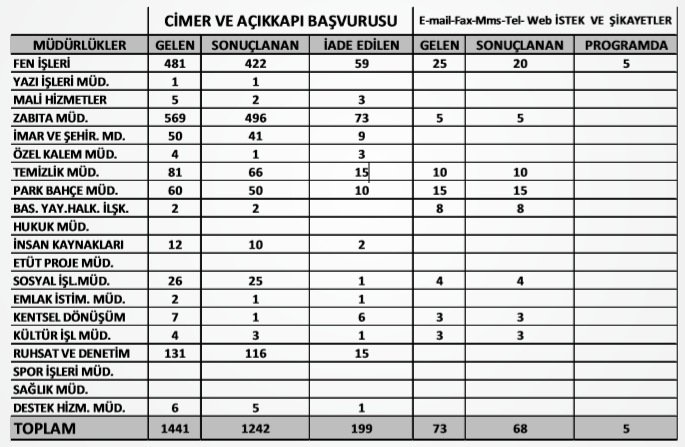 İşkur Hizmet MerkeziAntakya Belediyesinin kurumlar arası işbirliği çerçevesinde yapmış olduğu protokol çerçevesinde kurulan İşkur Hizmet Birimi, vatandaşların iş ve işçi bulma kurumuna giderek yapacakları tüm işlemleri yapma yetkisine sahiptir. Bu kapsamda iş başvurusu için gelen vatandaşların kayıtlarını alma, daha önce kayıt yaptıranların durumunu sorgulama, personel arayan kurum ve kuruluşlara istenilen niteliklerde olan kişilerin listesini oluşturma, işsizlik ödeneklerinin hesaplanması ve işlemlerinin yürütülmesi, toplum yararına çalışma programları kapsamında istihdam edilecek kişilerin listesi hazırlama gibi hizmetler bu birimimizce yürütülmektedir. Bu kapsamda bugüne dek hizmet verilen vatandaş sayıları aşağıdaki gibidir;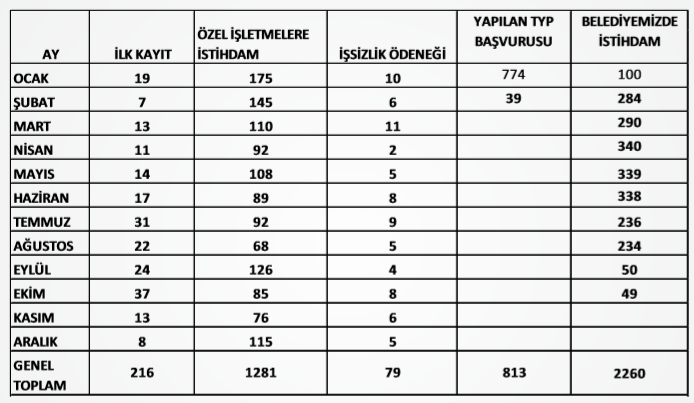 Etüt Ve Proje Müdürlüğü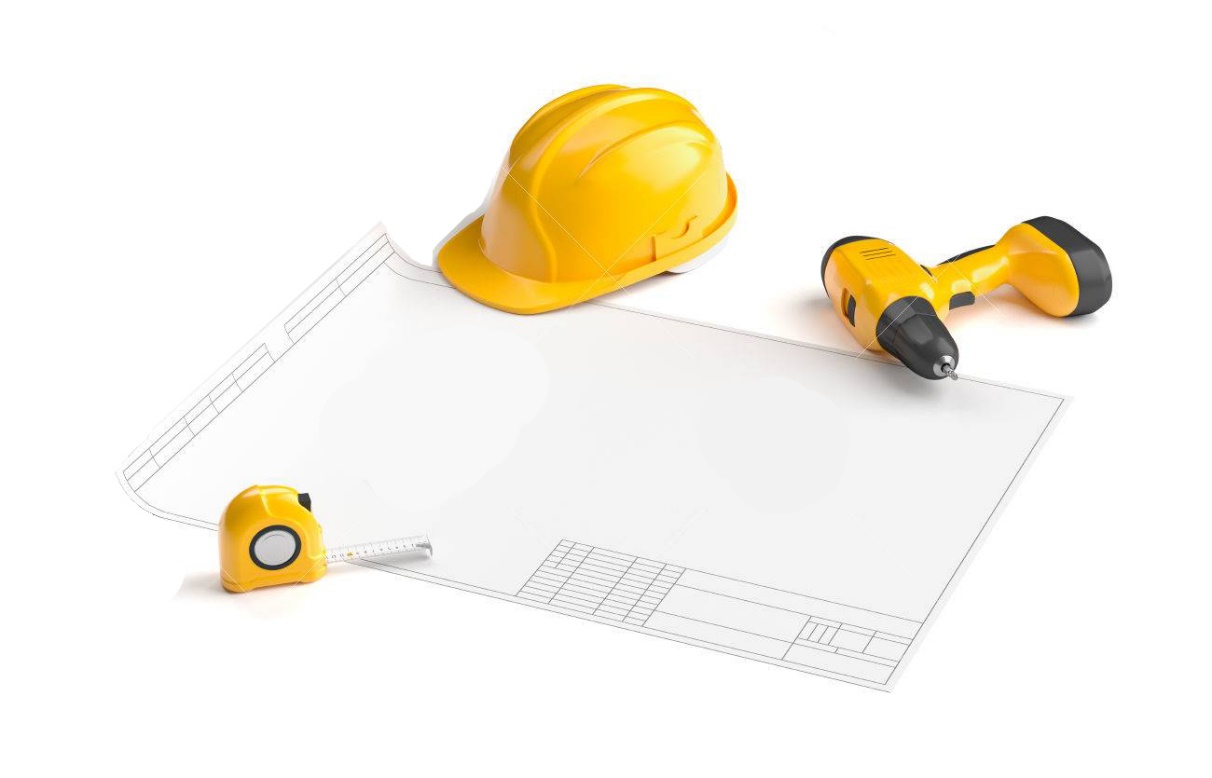 GENEL BİLGİLER Fiziksel Yapı Etüd ve Proje  Müdürlüğümüz 2019 yılı içerisinde Odabaşı Ek Hizmet Binasında hizmet vermiştir.  a-Taşınmazlar: Müdürlüğümüze ait taşınmaz bulunmaktadır.b-Araç ve İş Makineleri: Müdürlüğümüze ait araç bulunmaktadır.c-Teknik Donanım: Müdürlüğümüzde  3 adet masa üstü bilgisayar, 1 adet dizüstü bilgisayar, 3 adet telefon 1 adet yazıcı bulunmaktadır.Bilgi ve Teknolojik KaynaklarMüdürlüğümüz de Microsoft Office programları kullanılmaktadır.İnsan Kaynakları		Müdürlüğümüz hizmet ve faaliyetlerini 3 memur kadrosu da bulunan personel ile yürütmektedir. Sunulan HizmetlerMüdürlüğümüz, Kalkınma ajansı, Bakanlık, ve Avrupa Birliği tarafından açılan proje ve hibelere belediyemiz adına başvuru yapması ile projelere ortaklık anlaşmalarını takip edilme işini yapmaktadır.AMAÇ ve HEDEFLER FAALİYETLERE İLİŞKİN BİLGİ VE DEĞERLENDİRMELER	Hukuk İşleri Müdürlüğü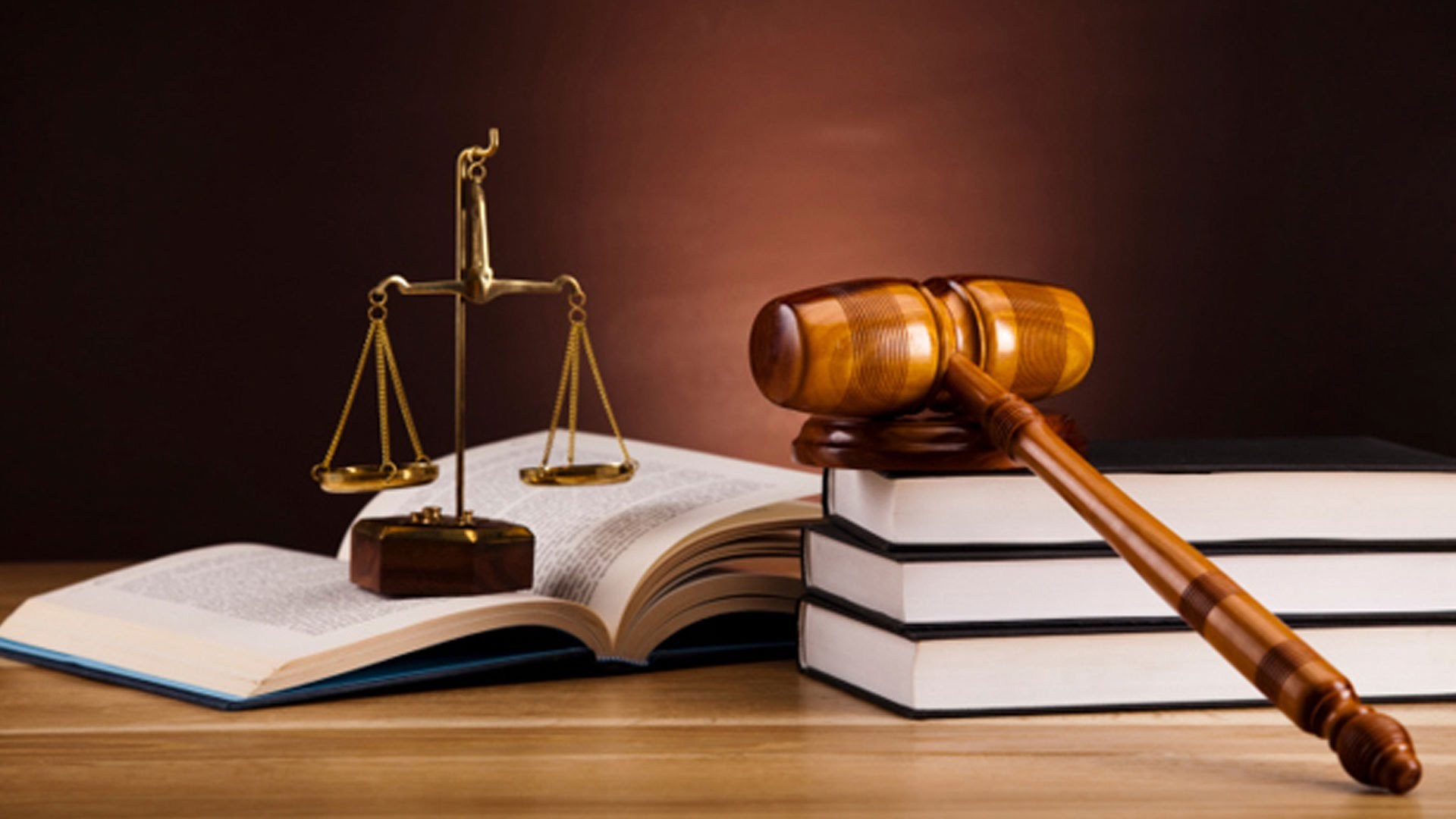 I- GENEL BİLGİLER	A- Misyon ve Vizyon:Misyonumuz; 	Hukuk İşleri Müdürlüğü; Antakya Belediye Başkanlığı ile ilgili her türlü uyuşmazlığın Belediye Başkanlığı adına ve idari merciler ile hakemlik müesseselerinde, noterlerde, icra dairesinde takibi, savunulması ve çözümlenmesi amacıyla Hukuk İşleri Müdürü ve Avukatlar vasıtasıyla hukuki iş ve işlem tesisinin yanında, değişen yasal düzenlemeler karşısında hukuki alt yapıların hazırlanması, Antakya Belediye Başkanlığı’nın hukuki yararlarının korunması ve hukuka uygun iş-işlem tesisi amacıyla gerekli sorumlulukları bünyesinde taşır.Vizyonumuz;	Yasal düzenlemelerle öngörülen ve Başkanlık emirleri ile tayin edilen görev-misyon sorumluluğu kapsamında Belediyemizin hukuki menfaatlerinin korunması hususu temel vizyonumuzdur.	B- Yetki, Görev ve Sorumluluklar:	1.Belediyenin davacı veya davalı sıfatında bulunduğu adli ve idari yargı yerlerinde, icra-iflas dairelerinde, noterlerde, hakemler ve resmi kurum ve kuruluşlarda; Belediye hak ve menfaatlerinin korunması için, vekâleten temsil etmek, dava açmak, açılan davalara katılmak, icra takipleri yapmak ve yürütmek, gerekli savunmaları yapmak, deliller ibraz ederek dava ve icra-iflas takiplerini sonuçlandırmak, aleyhe kararlara karşı kanun yollarına başvurmak;	2.Belediye Encümeni ve müdürlüklerin kendi görevlerini yapmaları veya yetkilerini kullanmaları esnasında karşılaştıkları sorunlar veya mevzuatın yorumlanması hususundaki hukuki mütalaa taleplerini karşılamak;	3.Müdürlüğün rutin işleyişi ile ilgili idari iş ve işlemleri yapmak;	4.Adli ve idari görevlerin ifası için bütçe ile tahsis edilen ödeneği kullanmak, harcamaları yapmak ve bunun için gerekli sarf belgelerini düzenlemek;	5.Başkanlık Makamı tarafından tevdi edilen diğer görevleri yapmak	6.Müdürlük birimlerini ve çalışmalarını planlı ve programlı bir şekilde düzenlemek, personel arasında uyumlu bir işbirliği ortamı kurulmasını sağlamak ve çalışmalarını izlemek, denetlemek ve gerekli direktifleri vermek, disiplinsizliklere ve çalışma şartlarını bozucu eylemlere müsaade etmemek, toplam kalite yönetimi ve verimlilik için çalışma şartlarını iyileştirmek ve prensipler koymak, personel için kurs ve seminerler tertip etmek.	7.Çalışma verimini arttırma amacıyla, kanunları, idari ve genel yargı kararlarını ve bunlarla ilgili yayınları, yazılımları ve bilgisayar programlarını satın almak, abone olmak, bunlardan personelin yararlanmasını sağlamak.	8.Müdürlükte yapılan çalışmalarla ilgili olarak belli aralıklarla toplantılar düzenlemek, çalışmaları değerlendirmek.	9.Yönetmelik ve yönerge taslakları hazırlamak ya da diğer birimlerce hazırlananları hukuksal açıdan gözden geçirmek ve kesinleştirmek.	10.Birim bütçesini faaliyet raporunu ve performans programını hazırlamak.	11.Belediyenin menfaatlerini koruyucu anlaşmazlıkları önleyici hukuksal tedbirler almak anlaşma ve sözleşmelerin bu esaslara uygun olarak yapılmasını sağlamak.C- İdareye İlişkin Bilgiler:	1- Fiziksel Yapı:	Müdürlüğümüz, Antakya Belediyesi Odabaşı ek hizmet binasında faaliyetini sürdürmektedir.	2- Bilgi ve Teknolojik Kaynaklar:	Birimimiz bünyesinde halen Ulusal Yargı Ağı Projesinin (UYAP) yanında Kazancı Mevzuat ve İçtihat Bilgi Bankası Sistemi ve İcra takip hazırlama programı olan İcra Prestij kullanılmaktadır.	3- İnsan Kaynakları:	Müdürlüğümüz; 1 Müdür, 4 Avukat (1 Kadrolu, 3 Tam Zamanlı Sözleşmeli), 1 V.H.K.İ., 1 Tahsildar, 2 İşçi, 1 Sözleşmeli Personel, 4 Belediye Şirket İşçisi ( Büro Personeli) personeli olmak üzere toplam 14  personel ile faaliyetlerini sürdürmektedir.	4- Sunulan Hizmetler:	Belediyemizin taraf olduğu tüm davalarda Belediyenin ve Belediye Başkanının temsil edilmesi.II- AMAÇ ve HEDEFLER 	- Antakya Belediye Başkanlığı ile ilgili her türlü uyuşmazlığın Belediye Başkanlığı adına takibi, savunulması ve çözümlenmesi amacıyla hukuki iş ve işlem tesisi.	- Değişen yasal düzenlemeler karşısında hukuki alt yapıların hazırlanması.	- Antakya Belediye Başkanlığı’nın hukuki yararlarının korunması ve hukuka uygun iş ve işlem tesisi amacıyla gerekli hukuki desteğin sağlanması.	- Belediyenin görev alanına giren hususlarda mevzuatı derlemek ve değerlendirmek.	- Belediyenin üçüncü kişilerle olan alacak, hak ve borçları hakkındaki işlemleri yürütmek.	- Belediye kararlarına karşı mahkemelerde açılan her türlü davanın  takibini, gerekli savunmaları yapmak, davaları sonuçlandırmak.	- İcra işlerini yürütmek.III- FAALİYETLERE İLİŞKİN BİLGİ VE DEĞERLENDİRMELER	A- Mali Bilgiler:		1- Bütçe Uygulama Sonuçları:	2019 yılı için Müdürlüğümüze verilen gider bütçesi 1.896.000,00 TL olup söz konusu bütçenin 1.836.889,22 TL lik kısmı kullanılmıştır. 2019 yılı gider bütçemizin gerçekleşme oranı, bütçeye konulan ödeneklere göre % 97 dir.	B- Performans Bilgileri:		1- Faaliyet ve Proje Bilgileri:Müdürlüğümüz uhdesinde bulunan 587adet İdari Dava Dosyası bulunmakta olup 311 adet dava dosyası kesinleşmiştir. 276 adet dava dosyası derdesttir.Müdürlüğümüz uhdesinde bulunan 175 adet Hukuk Dava Dosyası bulunmakta olup 78 adet dava dosyası kesinleşmiştir. 97 adet dava dosyası derdesttir.Müdürlüğümüz uhdesinde bulunan 473 adet Savcılık Soruşturma ve Ceza Dava dosyası bulunmakta olup 297 adet dava dosyası kesinleşmiştir. 176 adet Savcılık Soruşturma ve Ceza dava dosyası derdesttir.Müdürlüğümüz uhdesinde bulunan 157 adet İş Mahkemesi Dava Dosyası bulunmakta olup 16 adet dava dosyası kesinleşmiştir. 141 adet dava dosyası derdesttir.Müdürlüğümüz uhdesinde bulunan 27 adet İcra Hukuk Mahkemesi Dava Dosyası bulunmakta olup 26 adet dava dosyası kesinleşmiştir. 1 adet dava dosyası derdesttir.Müdürlüğümüz uhdesinde alacaklı olduğumuz 984 adet İcra Takip Dosyası bulunmakta olup; 495 adet icra dosyası infaz olup 489 adet icra takibi dosyası aktif durumdadır. Müdürlüğümüz uhdesinde bulunan borçlu olduğumuz 128 adet icra takip dosyasının 108 adedinin işlemleri tamamlanmış olup, kalan 20 adet dosyanın işlemleri devam etmektedir.Başkanlığımız birimlerinin tereddüt ettiği hususlarla ilgili 29 adet yazılı hukuki mütalaa verildi.Müdürlüğümüz tarafından yürütülen iş ve işlemlerle ilgili olarak Müdürlüğümüze gelen evrak ve giden evraklara ait sayılar aşağıda belirtilmiştir.		2- Performans Sonuçları Tablosu:İmar ve Şehircilik Müdürlüğü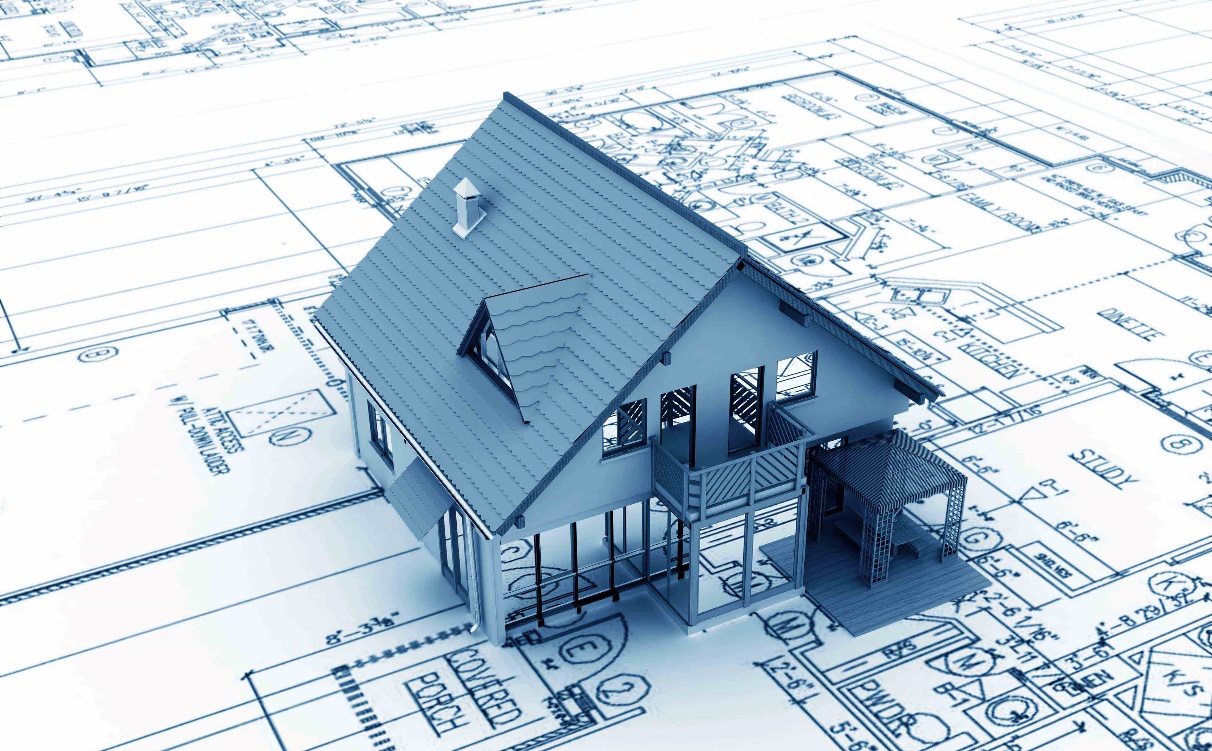 MİSYON VE VİZYONUMUZMİSYONUMUZ:Kentimizin sağlıklı ve planlı yapılaşmasını sağlamak üzere birimimizin kurumsallaşma çalışmalarımızı tamamlamak ve vatandaş memnuniyetini esas alarak adil, kaliteli, hızlı ve güvenilir hizmet üretmektir.VİZYONUMUZ:Antakya’nın tarihsel geçmişine sahip çıkarak ve stratejik konumunu göz önünde bulundurarak, bölgesel önemini ortaya çıkaracak şekilde sağlıklı planlama ve yapılaşma çalışmalarımızı sürekli geliştirmek ve güncellemek.GÖREVLERİMİZAntakya Belediye Başkanlık Makamı tarafından havale edilen planlama, parselasyon, ruhsatlandırma ve yapılaşma ile ilgili her türlü işlemleri yapmak. MÜDÜRLÜK YAPISIFiziksel Yapı	: İmar ve Şehircilik Müdürlüğü Belediye Ana Bina 1. Katın bir kısmı ve 2. Kattın tamamında faaliyet göstermektedir. Örgüt Yapısı: 1 Müdür, 5 Mimar, 2 İnşaat Mühendisi, 2 Harita Mühendisi, 1 İç Mimar, 1 Endüstri Mühendisi, 1 Makine Mühendisi, 1 Jeoloji Mühendisi, 4 İnşaat Teknikeri, 4 Harita Teknikeri, 1 Bilgisayar Prog., 1 Sanat Tarihçi, 1 Arkeolog, 1 Şehir plancı, 2 Restoratör, 1 işçi ve 3 şirket personeli oluşmaktadır.Bilgi ve Teknolojik Kaynaklar: Müdürlüğümüzde toplam 33 adet bilgisayar, 21 adet yazıcı, 1 adet plotter, 6 Tarayıcı bulunmaktadır.4. İnsan Kaynakları: Müdürlüğümüzün mevcut yapısı 1 müdür, 5 memur, 22 sözleşmeli, 1 İşçi, 3 şirket personelinden oluşmaktadır.5. Sunulan Hizmetler: İmar ve Şehircilik Müdürlüğü olarak sunulan hizmetleri şu şekilde sıralayabiliriz.MÜDÜRLÜĞÜMÜZE BAĞLI BİRİMLERHarita Bölümü- 3194 Sayılı İmar Kanunu ve Planlı alanlar İmar Yönetmeliğine uygun olarak, halihazır harita, yol istikamet planlar, parselasyon, tevhit, terk, uygulama imar planları, mevzi imar planları, koruma amaçlı imar planları, ilave imar planları, ıslah imar planlarının yapılması veya yaptırılması ve plan tadilatlarının yapılması,-Vatandaşların imar durumu ile ilgili şikayetlerini inceleyerek gereğinin yapılması ile görevlidir.İmar durum belgesi hazırlamak, 2019 yılı itibariyle 263 adet imar durumu belgesi düzenlenmiştir.İfraz, tevhit, sınır düzeltmeleri, terk ve ihdas işlemleri yapmak, 2019 yılı itibariyle 73 adet düzenlenmiştir.3194 sayılı Kanunun 18. maddesine göre uygulama yapmak, 2019 yılı itibariyle 11 adet düzenlenmiştir.2019 yılı itibariyle 17 adet plan tadilat başvurusu alınmış olup meclise sunulmuştur.2019 yılı itibariyle 14302 adet parseller hakkında imar durum bilgisi verilmiştir.2019 yılı itibariyle 174 adet Kotlu Aplikasyon Tespitine çıkılmıştır.2019 yılı itibariyle 137 adet Kotlu Encümen yazısı yazılmıştır.Ruhsat İşleri Bölümü3194 Sayılı İmar Kanunu ve Planlı Tip Alanlar Yönetmeliğe göre hazırlanarak onaya sunulan yeni inşa edilecek yapıların Yapı Ruhsatını hazırlamak imza süreci sonunda arşivlemesini yapmak.Ruhsatlı yapılar için hazırlanan tadilat projelerinin kontrol sonrası ruhsatını hazırlamak ve arşivlemek.Proje kontrolleri, SGK ve diğer resmi kurum ve vatandaş yazışmaları yapmak.2019 yılı itibariyle adet 174 Yeni Yapı Ruhsatı verilmiştir.2019 yılı itibariyle adet 397 Yapı Kullanma İzin Belgesi verilmiştir.2019 yılı itibariyle adet 44 Yanan Yıkılan Yapılar Formu verilmiştir.2019 yılı itibariyle 12 adet Müteahhitlere İş Deneyim Belgesi düzenlenerek verilmiştir.Yapı Denetim Kuruluşlarına 1089 adet Hakediş düzenlenerek ödeme yapılmıştır.Banka ve İcra Eksperlerinin inşaat dosya incelemeleri ile ilgilenmek.Yapı Kullanma İzin Belgesi müracaatlarının işlemlerini tamamlayarak düzenlemesi.Kalem BölümüMüdür havalesine müteakip ilgili personele iletmek, imzaya sunulan evrak ve dosyaların takibini yapmak,İlgili mercilere ulaştırmak,Personelle ilgili özlük işleri yazışmalarını yapmak.İmar ve Şehircilik müdürlüğü ile alakalı şahıs, kurum, kuruluş müracaatlarını kayıt altına almak, 2019 yılı itibariyle 5841 adet gelen evrak kaydı yapılmıştır.İşlemi tamamlanan evrak ve dosyaların çıkışlarını yapmak 2019 yılı itibariyle 6791 adet giden evrak kaydı yapılmıştır.2019 yılı itibariyle 132 adet Ruhsat Başvuru yapılmıştır. YÖNETİM VE İÇ KONTROL SİSTEMLERİ5018 Sayılı Kamu Mali Yönetimi ve Kontrol Kanunu’nun 55., 56., 57. ve 58. maddelerine dayanılarak Maliye Bakanlığınca yayınlanan “İç Kontrol ve Ön mali Kontrole İlişkin Usul ve Esaslar” da yazılı olan hususlar doğrultusunda, Müdürlüğümüzde iç kontrol sistemi kurulmuş ve gerekli görülen yerlerde bu mekanizma çalıştırılmaktadır. Müdürlüğümüzde Yönetici ve çalışanlara İç kontrol sistemine olumlu bakış sağlanmış olup, etik değerlere ve dürüst bir yönetim anlayışına sahip olunması gayesinde hareket edilmektedir. Ayrıca iç kontrol sisteminin bir parçası olan ön mali kontrol süreci de belirtilen usul ve esaslara göre yürütülmektedir.DİĞER HUSUSLARÖzel Kalem Müdürlüğü olarak mevzuatın bize tevdi ettiği iş ve işlemleri yerine getirirken ilişki içerisinde olduğumuz kişi, kurum ve kuruluşları şöyle sıralayabiliriz:a. Belediye Birimlerib. İlgililerc. Diğer Kamu Kurum ve Kuruluşları.STRATEJİK PLANİmar ve Şehircilik Müdürlüğü’nün personel sayısının yeterliliği, internet, bilgisayar, teknolojik altyapısı mevcuttur. Başta Resmi Gazete olmak üzere Kanunlar, Yönetmelikler, Genelgeler izlenerek işlemlerin doğru olmasına özen gösterilmektedir. Üstünlükler: Müdürlüğümüz bünyesinde yürütülen iş ve işlemlerde bilgi, veri, insan kaynağı, donanımı ve teknolojik altyapısı kısmen yeterli olup, faaliyetler sağlıklı bir çalışma ortamında yürütülmektedir.Zayıflıklar: Müdürlük olarak her gün gelişen ve değişen teknolojik şartlara ayak uydurabilmek için hizmet içi eğitim faaliyetlerinden daha fazla faydalanılabilmesi için gerekli girişimlerin yapılması zayıf olarak görülen bu yönümüzü güçlendirecektir.Değerlendirme: Müdürlüğümüzün üstünlüklerinin kazandırdığı tüm yeteneklerle zayıf noktasını kapatarak kurum içine ve kurum dışına en iyi hizmeti sunmak için çalışmalarına devam etmektedir.Güçlü YanlarıNitelikli, eğitimli personellerimizin olması.Teknik ekipmanlarımızın yeterli olması.Zayıf YanlarıFiziki çalışma koşullarının yeterli olmaması.TehditlerKadastro altyapı haritalarının güncel olmaması.Nazım imar planlarının tamamlanmamış olması.İmar Ve Şehircilik Müdürlüğü Koruma Uygulama ve Denetleme Bürosu’nun 2019 Yılı İtibariyle Yapmış Olduğu Proje Ve İşler;9 adet yapıya basit onarım izni verildi.48 adet yapıya tescil görüşü verilmiştir.38 adet yapıya restorasyon ruhsatı verilmiştir.11 adet yapının mimari projesi onaylanmıştır.58 adet yapının rölöve-restitüsyon-restorasyon projeleri onaylanmıştır.1 adet tehlike arz eden yapının rölöve projesi ve belgeleme işlemleri yapıldı.46 adet metruk yapıya güvenlik önlemi aldırılmıştır.64 adet izinsiz uygulama hakkında işlem yapılmıştır.67 adet parselin sondaj işlemleri yapılmıştır.Uzun Çarşı 1.Etap Sokak Sağlıklaştırma Projeleri Kurul tarafından onaylanmış olup ihale işlemleri tamamlandıktan sonra uygulamalara başlanacaktır.Kurtuluş Caddesi Sokak Sağlıklaştırma ve Cephe İyileştirme 1.Etap Uygulamaları başlamıştır.Saray Caddesi Su Kemeri Projelendirme işlemleri devam etmektedir.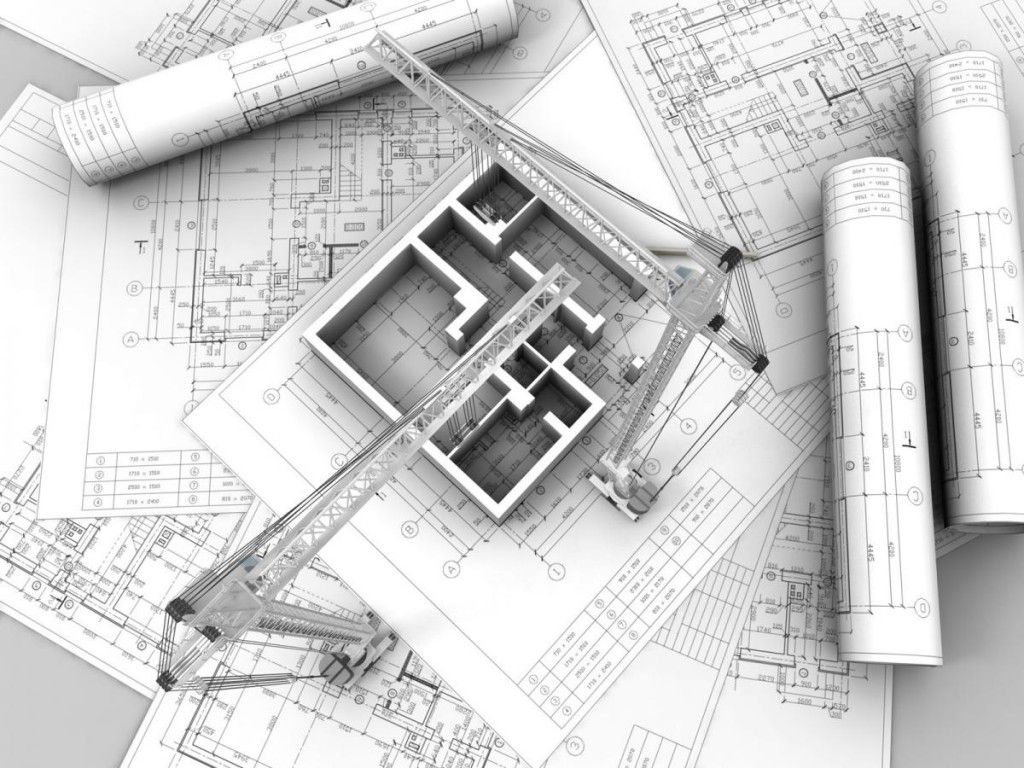 İnsan Kaynakları Ve Eğitim Müdürlüğü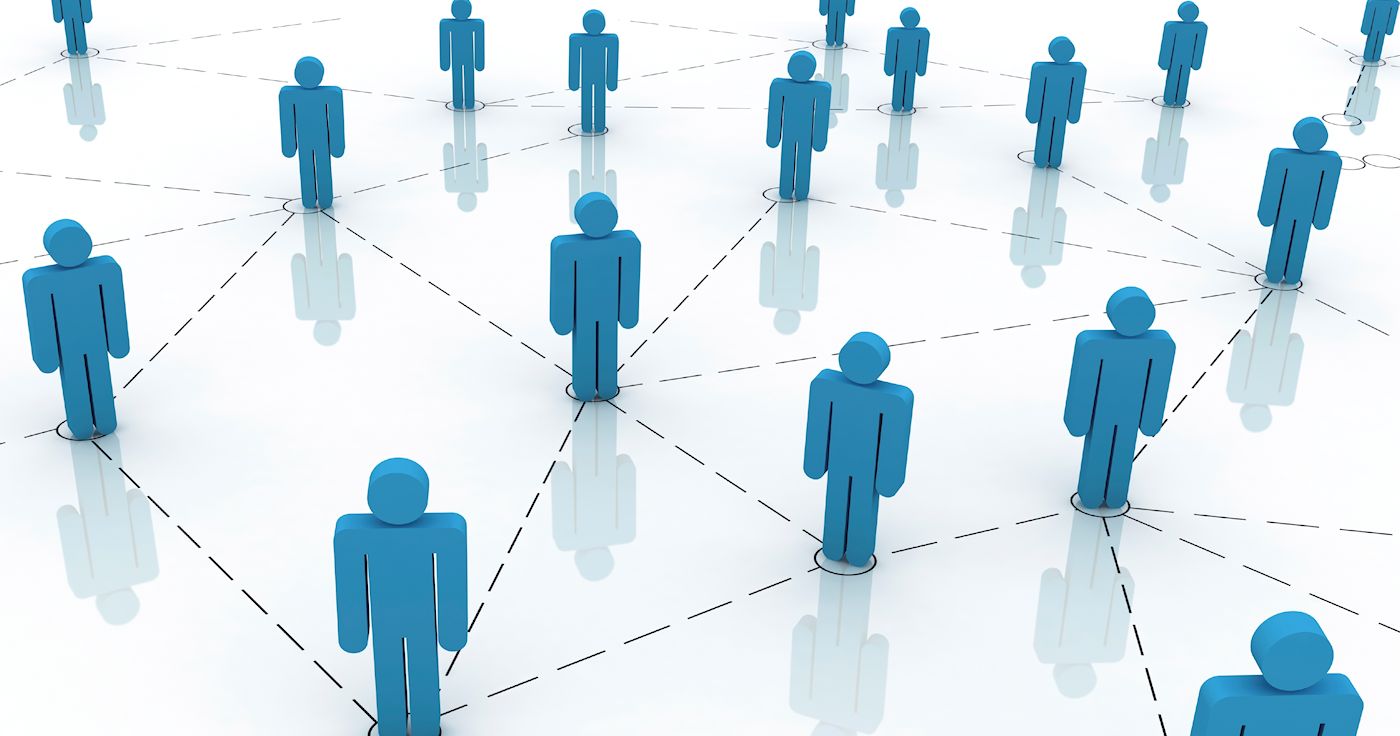 I- GENEL BİLGİLERA- MİSYON VE VİZYON MİSYON: Tarihi ve Kültürel Değerleri koruyarak, yaşanabilir bir çevre, hızlı ve güvenilir bir ulaşım, planlı bir yerleşim, sistemli bir altyapı, duyarlı Antakyalılık bilinci oluşturulmuş, bilgi ve teknolojiyi etkin yöneten, katılımcı, şeffaf ve insan merkezli bir yönetim anlayışından hareketle, modern belediyecilik anlayışını hâkim kılmak.	VİZYON: Antakyalılık bilincine sahip, uygarlıkların mirasını yaşatan, çevreyi koruyan, bilgiyi esas alan yönetim anlayışıyla, modern, güvenilir belediye olmak.MÜDÜRLÜĞÜN:MİSYON: En Önemli Değer İnsandır Felsefesiyle; Kurumun İnsan Kaynaklarını Planlamak, Koordine Etmek, Mevzuatlar Doğrultusunda Yasal Yükümlülükleri Kurum Adına Zamanında, Şeffaf Bir Şekilde Hizmet Alıcılarımıza Ulaştırmak, Daha Yaşanabilir ve Performans Arttırıcı Çalışma Koşullarının Oluşmasında Eğitim, Güvenlik, Teminini Maksimum Memnuniyet Hedefi İle Gerçekleştirmektir.  VİZYON: Hizmette Kalite, Kalitede Süreklilik, Süreklilikte İnsan Odaklılık.B-YETKİ GÖREV VE SORUMLULUKLAR: Personel (memur, sözleşmeli, işçi, geçici işçi, stajyer, hizmet alımı) İstihdamı. Personel (memur, sözleşmeli, işçi, geçici işçi, stajyer, hizmet alımı) Özlük İş ve İşlemlerinin Yerine Getirilmesi.Personel (memur, sözleşmeli, işçi, geçici işçi, stajyer, hizmet alımı) Mali Haklarının Tahakkuk İşlemlerinin Yerine Getirilmesi. Personelin (memur, sözleşmeli, işçi, geçici işçi, stajyer, hizmet alımı) Hizmet İçi Eğitim ve Oryantasyon Eğitimlerinin Yerine Getirilmesi.  Stajyer Öğrencilerin İş ve İşlemlerinin Yerine Getirilmesi. Özel Güvenlik Hizmetlerinin Satın Alınması İş ve İşlemlerinin Yerine Getirilmesi. Özel Güvenlik Görevlilerinin Görev Yerlerinin Taksim Edilmesi.Belediyenin Tüm Hizmet Binalarının Güvenliğinin Sağlanması.C- İDAREYE İLİŞKİN BİLGİLER:FİZİKSEL YAPI: Müdürlüğümüz Belediyemiz ana hizmet binasının zemin ve 4.  katlarında olmak üzere toplam 4 odada hizmet vermektedirÖRGÜT YAPISI: İnsan Kaynakları ve Eğitim Müdürlüğü Başkanlığın uygun görüşü ile Başkan Yardımcısına bağlı olarakİnsan Kaynakları ve Eğitim MüdürüÖzlük ve Eğitim ServisiMaaş ve Tahakkuk ServisiGüvenlik Servisi 3.   BİLGİ VE TEKNOLOJİK KAYNAKLAR:13 adet masa üstü ve 1 adet diz üstü bilgisayar6 adet yazıcıOfis programlarıİnternet bağlantısı11 adet telefon5 adet duvar tipi klima1 adet PVC Personel Kimlik Kart Yazıcısı  4.   İNSAN KAYNAKLARI:1 Müdür 2 Şef (Müdür Kadrosunda)2 Memur (1 Ekonomist, 1 Memur)2 Sözleşmeli Memur1 İşçi 1 Hizmet alım personeli41 Özel Güvenlik Görevlisi  Personelin Eğitim Durumu:5- SUNULAN HİZMETLERMemur atama (açıktan ve naklen) işlemleriTerfi çizelgelerinin hazırlanarak onay alınmasıİntibak işlemlerinin yapılmasıTaltif ve disiplin işlemlerinin yerine getirilmesiNorm Kadroya uygun olarak memur kadro ihdas, iptal ve derece değişiklikleri yan ödeme ve özel hizmet tazminatları cetvellerinin hazırlanması, Vilayet Makamına onaya sunulmasıMemurların askerlik borçlanması işlemlerinin yerine getirilmesiMemurların Görevde Yükselme Yönetmeliğine göre taleplerin değerlendirilmesi, sonuçlandırılarak Vilayet Makamına bildirilmesiMemur Personele hizmet içi eğitim verilmesiTürkiye İş Kurumu ile ilgili personel durum çizelgesi ve istihdam verileri çizelgelerinin hazırlanması, süresi içinde bildirilmesi4857 sayılı İş Yasası hükümleri doğrultusunda, iş sözleşmesi ile feshi işlemlerinin yapılması, işsizlik sigortasına ait işten ayrılma bildirgesinin, rapor ve izin işlemlerinin yapılmasıMemur ve işçi personelin emeklilik işlemlerinin yapılmasıMemur ve işçi personelin talebi veya ihtiyaç halinde personel kimlik belgeleri ve özlük sicil durumlarını gösterir her türlü belgelerin hazırlanması3308 Sayılı Mesleki Eğitim Kanunu gereğince, Belediyemiz bürolarında ve işyerlerinde çalışmakta olan Ticaret Lisesi ve Endüstri Meslek Lisesi öğrencilerinin staj işlemlerinin yapılması ve dönem bitimi sonuç raporlarının ilgili okullara bildirilmesi Üniversitede öğrenim gören ve staj talebinde bulunan öğrencilerin taleplerinin değerlendirilmesi,  staj işlemlerinin yapılarak sonuçlarının ilgili üniversitelere gönderilmesiTüm Memur, İşçi, ve sözleşmeli personellerin maaş, ücret, ikramiye, sosyal yardımları, tedavi yardımları ve yollukları, emekli işçi personellerin kıdem tazminatları ile ilgili her türlü tahakkuk iş ve işlemlerinin yapılmasıÖzel Güvenlik teminiPersonele Madde Bağımlılığı Eğitimi6- YÖNETİM VE İÇ KONTROL SİSTEMİİç denetim; idari ve mali yönden Müdür tarafından yapılmaktadır.II- AMAÇ VE HEDEFLERA- İDARENİN AMAÇ VE HEDEFLERİHizmet şartları dikkate alınarak çalışan memur işçi ve sözleşmeli personelin özlük işlerinin düzenli yürütülmesi için personelin niteliklerine göre atanması ve yerleştirilmesi derece ve kademe terfisi, görev, hak ve yükümlülükleri ile sorumluluklarını belirleyerek kimin nerede, hangi görevde, nasıl ve ne zaman çalışacağını ve kimlerin nerede sorumlu olacağını, Kurum ve personelin İdari, Mali, Sosyal, Hukuki ve Eğitim hak ve yükümlülüklerini yerine getirilmesinde belli bir standartla hizmet gerçekleştirmek. Özel güvenlik gereksinimlerini nezih bir çalışma ortamı oluşturulması ülküsünde gerçekleştirmektir.B- TEMEL POLİTİKALAR VE ÖNCELİKLEREn değerli kaynak insan kaynağı ve en iyi yatırım insana olan yatırımdır felsefeleri ile Kurumun kısa, orta ve uzun vadede insan kaynakları planlamasını gerçekleştirmek, personelin kişisel gelişiminde görev ifasında gereksinim duyacağı eğitim planlamalarını yapmak ve uygulamak ile kariyer planlamalarını planlayarak uygulamaktır. III- FAALİYETLERE İLİŞKİN BİLGİ VE DEĞERLENDİRMELER:A- Mali Bilgiler: Temel Mali Tablolara İlişkin Açıklamalar IV- KURUMSAL KABİLİYET VE KAPASİTENİN DEĞERLENDİRİLMESİA- ÜSTÜNLÜKLERGelişime ve değişime açık bir personelin varlığı.Teknolojik altyapının, kurumsal yapının ve yasal mevzuatın uygunluğu.Vatandaşla doğrudan hizmet amacıyla varlığını sürdüren belediyecilik sisteminde vatandaşların tetikleyici, belirleyicilik teşkil etmeleri.B- ZAYIF YÖNLERC- DEĞERLENDİRME	Kurumsallaşmanın sağlanması, geleceğinden şüphe duymadan,  kurumun en değerli varlığının insan olduğu bilinci hazzına vakıf, kişisel gelişimini rutin görev atfeden, çalışma huzurunu maksimum düzeyde yaşayan ve varlığının yegâne sebebinin vatandaş memnuniyeti olduğu bilincine erişmiş personellerin çalışmalarının vuku bulması, gerekmektedir.Belediyemizin Memur ve Sürekli İşçi Kadroları 22/02/2007 tarih ve 26442 sayılı Resmi Gazetede yayımlanarak yürürlüğe giren Belediye ve Bağlı Kuruluşları ile Mahalli İdare Birlikleri Norm Kadro İlke ve Standartlarına İlişkin Esaslara Dair Yönetmeliğe uygun hale getirilmiştir.KADRO SINIFLARI İTİBARİYLE DOLU – BOŞ KADROLAR (Sözleşmeliler Hariç)NORM KADRO MEMUR UNVANLARIUnvanın Adı:						Adedi:Başkan Yardımcısı				5 adetMüdür 					26 adetSivil Savunma Uzmanı			1 adetUzman						5 adetAvukat					8 adetŞef						12 adetMuhasebeci					1 adetBilgisayar İşletmeni				5 adetVeri Hazırlama Kontrol İşletmeni		23 adetEvlendirme Memuru				1 adetMemur					7 adetTahsildar					6 adetŞoför						1 adetMühendis					29 adetMimar						10 adetPeyzaj Mimarı				5 adetŞehir Plancısı					2 adetArkeolog					2 adetSanat Tarihçisi				1 adetSosyolog					1 adetTekniker					38 adetTeknisyen					3 adetÖlçü ve Ayar Memuru			1 adetTabip						1 adetVeteriner Hekim				5 adetHemşire					1 adetBiyolog					3 adetSağlık Memuru				1 adetZabıta Amiri					1 adetZabıta Komiseri				8 adetZabıta Memuru				17 adetEğitmen                                                   	36 adetEkonomist                                                 	7 adetRestoratör                                                  	2 adetHizmetli					2 adet36)Ayniyat Saymanı				1 AdetNORM KADRO İŞÇİ UNVANLARI:Unvanın Adı:						Adedi:1- İşçi							95 adet2- Şoför						26 adet3- Operatör						15 adet4- Yağcı						  2 adet5- Ustabaşı                                                            1 adet6- Usta                                                                  4 adetTAM ZAMANLI KADRO KARŞILIĞI İSTİHDAM EDİLEN SÖZLEŞMELİLER:UNVANLARI:				ADEDİ:1- Avukat					7 adet2- Çevre Mühendisi				1 adet3- Makine Mühendisi				2 adet4- Sosyolog					1 adet5- Şehir Plancısı				2 adet6- Arkeolog					2 adet7- Sanat Tarihçisi				1 adet8- Bilgisayar Mühendisi			2 adet9- Mimar					8 adet10- Elektrik-Elektronik Mühendisi		1 adet11- Jeofizik Mühendisi			1 adet12- Jeoloji Mü	hendisi				1 adet13- Peyzaj Mimarı				4 adet14- Jeodezi ve Fotogrametri Mühendisi	1 adet15- Harita Kadastro Teknikeri 		7 adet16- İnşaat Mühendisi				8 adet17- İnşaat Teknikeri			            8 adet18- Eğitmen                                                 36 adet19- Ekonomist				6 adet20- Veteriner 				2 adet21-Mekatonik Müh.				1 adet22-Toprak Bilimi ve BitkiBesleme Mühendisi                            	  1 adet23-Tarla Bitkileri Müh.                         	    1 adet24-Tarımsal Yapılar ve sulama Müh.        	  1 adet25-Endüstri Müh.                                    	 1 adet26-Gıda Müh.                                         	 2 adet27-Elektrik/Elektronik Teknikeri          	     3 adet28-Bilgisayar Teknikeri                         	   2 adet29-İklimlendirme ve Soğutma Tek.      	      1 adet30-Hemşire                                          	    1 adet31-Biyolog                                     	         3 adet32-Restoratör                                  	         2 adetMuhtarlık İşleri Müdürlüğü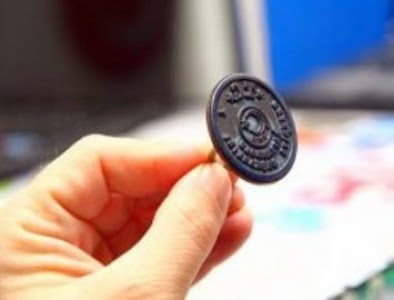 1-GENEL BİLGİLER 1-Fiziksel Yapı Muhtarlık İşleri Müdürlüğümüz Küçükdalyan Ek Hizmet Binasında hizmet vermektedir.  a-Taşınmazlar: Müdürlüğümüze ait taşınmaz bulunmamaktadır.b-Araç ve İş Makineleri: Müdürlüğümüze ait araç bulunmamaktadır.c-Teknik Donanım: Müdürlüğümüzde 4 adet masa üstü bilgisayar,  2 adet telefon, 2 adet yazıcı bulunmaktadır.	2-Bilgi ve Teknolojik KaynaklarMüdürlüğümüz de portal.muhtar.gov.tr sitesi, Microsoft Office ve SAMPAS programları kullanılmaktadır.	3-İnsan Kaynakları	Müdürlüğümüz hizmet ve faaliyetlerini 1 müdür, 3 memur, 1 sözleşmeli ve 1 işçi kadrosunda bulunan personel ile yürütmektedir. 	4-Sunulan Hizmetler	Müdürlüğümüz, Belediye sınırları içerisinde bulunan mahalle muhtarları aracılığıyla gelen talep ve önerilerini toplayıp ilgili birimlere iletilmesini sağlamaktadır.2-AMAÇ ve HEDEFLER A-Belediyenin Amaç ve Hedefleri 3- FAALİYETLERE İLİŞKİN BİLGİ VE DEĞERLENDİRMELER	2019 Yılında Yapılan Faaliyetler:	95 Mahalle muhtarlıkları periyodik olarak ziyaret edilmiştir.Ziyaret edilen muhtarların istek ve talepleri tarafımızca kayda alınmıştır.Her muhtarlık için Müdürlüğümüzde ayrı ayrı sicil kayıtları oluşturulmuştur.Muhtarlarla periyodik olarak toplantılar yapılmıştır.Müdürlüğümüze muhtarlar aracılığıyla iletilen istek ve talepler kayıt altına alınarak ilgili Müdürlüğü iletilmiştir.Özel Kalem Müdürlüğü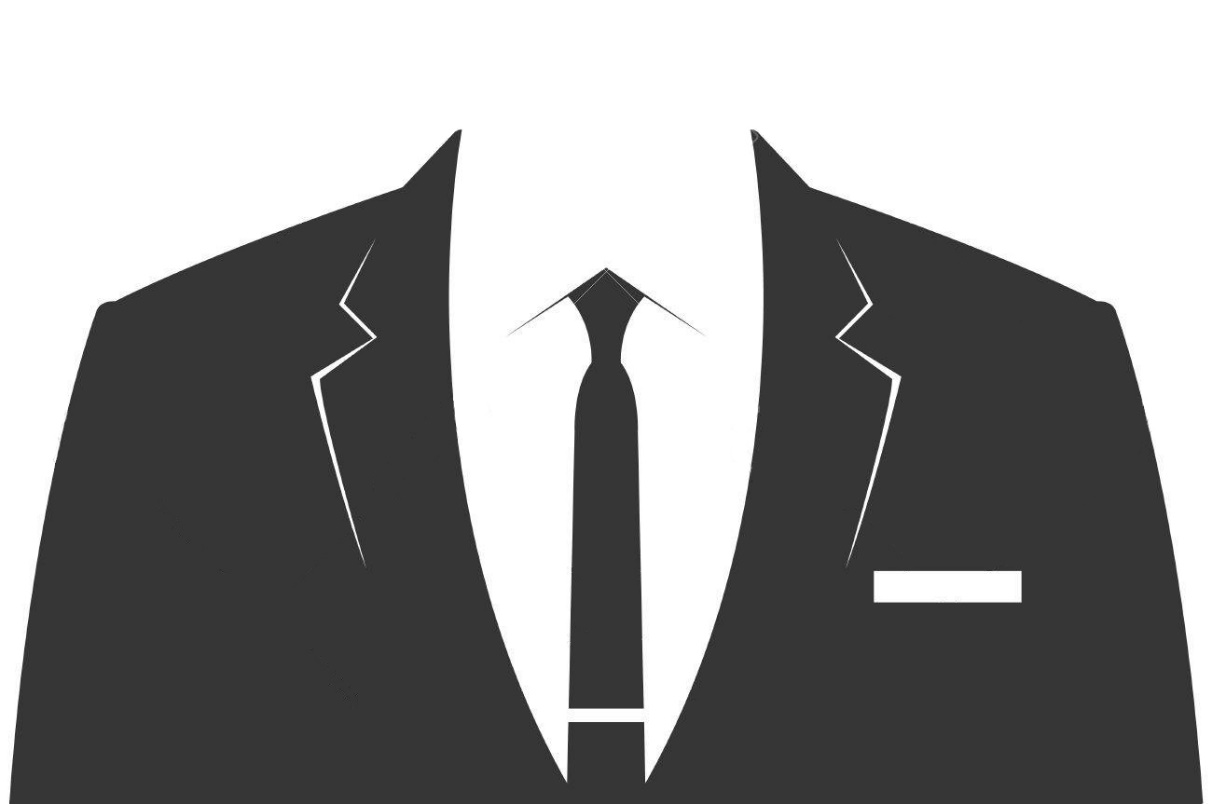 I- GENEL BİLGİLERA- Misyon ve Vizyon MisyonumuzMisyonumuzAntakya Belediye Başkanlığının amaçları, prensipleri, politikaları ve ilgili mevzuat ile Belediye Başkanının belirleyeceği esaslar çerçevesinde Stratejik Plan, Yıllık Performans Programı, Yatırım Programı ve bütçesine uygun olarak çalışmalarını yürütmek,Vizyonumuzİletişim becerilerini mükemmel seviyeye çıkarmak,B- Yetki, Görev ve SorumluluklarÖzel Kalem Müdürlüğü,  Antakya Belediye Başkanlığının amaçları, prensipleri, politikaları ve ilgili mevzuat ile Belediye Başkanının belirleyeceği esaslar çerçevesinde Stratejik Plan, Yıllık Performans Programı, Yatırım Programı ve bütçesine uygun olarak çalınmalarını yürütmekle görevli olup, görevleri aşağıda sayılmıştır:Belediye Başkanı’nın ziyaret, davet, karşılama, ağırlama, uğurlama, açılış, milli ve dini bayramlar ile mahalli kurtuluş günleri vesaire önemli günlerde düzenlenen organizasyonlarda her türlü protokol ve tören işlerini düzenlemek, yürütmek, zaman ve yerlerini Belediye Başkanı’na bildirmek, bu gibi törenlere Belediye Başkanı’nın iştirak etmesini temin etmek, Belediye Başkanı’nın iştirak edemediği program, tören v.s.lerde başkan adına protokol gereklerini yerine getirmek.Belediye'yi ve Belediye Başkanı'nı yurt içi veya yurt dışında ziyarete gelen temsilciler ve tüzel kişileri ağırlamak ve  gerekli  tüm  düzenlemeleri yapmak,Belediye Başkanı'nın günlük, haftalık ve aylık çalışma programının hazırlamak, randevu taleplerini değerlendirip programa almak ve telefon görüşmelerini sağlamak. Başkan'ın zamanını planlamasına yardımcı olmak için gerekli tüm işlemleri yapmak, Randevu günleri ve/veya diğer günlerde vatandaşları veya kurum içinde görüşmek isteyen personel ile Belediye Başkanı'nı ile görüşmelerini sağlamak,Başkanlık ve Belediye birimleri arasında koordinasyonun temini için gerekli işlemlerinin yapılmasını takip ederek sonuçlandırmak,Başkan tarafından yapılacak konuşma ve sunumlarda gerekli hazırlıklara ilişkin tüm işlemlerin yapılmasını, kontrol ve takip edilerek sonuçlandırılmasını sağlamak,Kurum İçi ve Kurum dışı yazışmaların yapılması,Başkanlık tarafından organize edilen toplantı ve davetlerle ilgili resmi prosedürün sağlanması ve Belediye bütçesinden yapılacak Temsil, Ağırlama ve Tören Giderleri Yönergesine ve diğer yasal mevzuata uygun olarak giderlerin yapılması;Belediye Başkanının ağırlama, kutlama, tören, haberleşme, temsil, yurtiçi ve yurt dışı seyahatlerindeki yazışma ve tahakkuk işlemlerini yapmak,Başkanlığın yurt dışı ve kardeş Şehirlerle olan iletişim ve faaliyetlerinin organize edilmesi, Başkanlığa gelen yabancı misafirlere ev sahipliği yapılması ve dış ülkelere yapılan gezilerin organize edilmesi işlemlerinin yapılmasını ve takip edilerek sonuçlandırılmasını Dış İlişkiler Müdürlüğü ile koordineli olarak sağlamak,Başkanlığı ilgilendiren toplantı, brifing ve görüşmeleri düzenlemek, bunlara ait önemli not ve tutanakların tutulması ve yayımlanması işlemlerinin yapılmasını sağlamak,Belediye Başkanının imzalaması gereken tüm evrakların kontrol edilerek makama sunulması ve sonucun ilgili birimlere dağıtılmasını sağlamak,Resmi ve özel tebrik, kutlama, teşekkür, taziye, mektup gibi konuların hazırlanması;Bütçe, Kesin Hesap ve Taşınır Kayıt ve Kontrol hesabının çıkarılarak meclise sunulması,İmza Yetkileri Yönergesini hazırlamak ve Başkan Yardımcıları ve Müdürlüklere dağıtımının yapılması,Müdürlüğe faks, e-mail, posta yoluyla gelen Şikayet ve talepler ve davetleri başkana sunmak; verilen talimat doğrultusunda ilgili yerlere dağıtımını yapmak ve sonucunu takip etmek.Belediyenin ve Belediye Başkanının tüm medya kuruluşları (gazeteler, dergiler, televizyonlar, radyolar) ile iletişimini Basın Yayın ve Halkla İlişkiler Müdürlüğü ile koordineli olarak sağlamak.Müdürlüğün Stratejik Planı, Yıllık Performans Programı, Faaliyet Raporlarını hazırlanması,Müdürlükte çalışan memurlara yıllık sicil notu verilmesi,Belediyede çalışan memur ve işçi personelin disiplin işlemleri ile ilgili yazışmaları yapmak,Belediyede çalışan memurların Belediye Başkanı tarafından doldurulacak sicil raporların işlemlerinin süresinde ve eksiksiz yapılmasını sağlamak.Müdürlüğün harcamaları ile ilgili Ödeme Emirleri hazırlayarak Mali Hizmetler Müdürlüğüne göndermek,Müdürlüğün ihtiyaç duyduğu taşınır mallarla ilgili işlemlerini yapmak.C- İdareye İlişkin Bilgiler 1- Fiziksel Yapı :Özel Kalem Müdürlüğü Belediye Ana Hizmet Binasının 1. katındadır. Başkan Makam, Başkanlık Toplantı Salonu, Müdür, Bekleme Salonu, Sekreterya ve Başkanlık Çay ocağından odalarından oluşmaktadır. Ayrıca 5 Başkan Yardımcılarının kullandığı makam ve sekreterya odaları bulunmaktadır.Bilgi ve Teknoloji Kaynaklarıİnsan KaynaklarıSunulan HizmetlerBaşkanın resmi ve özel yazışmalarını yürütür.İmza onay işlemlerinin takip edilmesi,Tebrik, Teşekkür, Nikah, Tören veya Davetlerin değerlendirilerek çiçek gönderilmesiProtokol ve benzeri hizmetleri düzenler.Vatandaş ile Başkanlık makamı arasındaki ilişkileri düzenler.Sayın Başkan’ın günlük, haftalık, aylık programının hazırlanması,Telefon ve randevu trafiğini düzenler.Toplantıların hazırlık ve organizasyonunu yapar.Temsil ve ağırlama giderlerini yürütür.Başkanlık Makamı tarafından verilen diğer görevleri yapar.Ayrıca Müdürlüğün yetki, sorumluluk ve görevlerinde geçen hizmetleri sunar.Yönetim ve İç Kontrol SistemiMüdürlük içindeki işbirliği müdürün denetimi ve gözetimi altında kendi inisiyatif ve sorumluğu altında gerçekleştirilir. Birimler arasında yazışma, dosyalama, arşivleme gibi konularda standartlaşmaya gidilmesi için zaman zaman iş akış Şemaları ve ölçümlemeler kontrol edilir. Müdürlükte gizli işsizliğin önlenmesi, çalışanların motivasyonunun sağlanması, rasyonel ve verimli çalışma ortamının oluşturulması müdürün yetki ve sorumluluğundadır.Belediyenin diğer müdürlükleri ve üst yönetim ile olan işbirliği Belediye Başkanı veya yetki verdiği makamın denetim ve gözetimi altında müdür tarafından gerçekleştirilir.II. AMAÇ VE HEDEFLER A. İdarenin Amaç ve HedefleriAntakya Belediyesi amaç ve hedefleri stratejik plana uygun olarak 3 ana başlık altında toplanmaktadır.Kurumsal Gelişimin SağlanmasıKurumsal yapının güçlendirilmesi, halka sunulan hizmet kalitesinin arttırılması ve çalışan memnuniyetinin sağlanması amacıyla kurum içinde kalite, etkinlik ve verimlilik artışı sağlayacak çalışmaların yapılması planlanmaktadır. Bu amacın gerçekleştirilmesine yönelik aşağıdaki stratejik hedefler belirlenmiştir.İnsan Kaynaklarının GeliştirilmesiKalite Yönetim Sisteminin GeliştirilmesiKurum İçi İletişimin GeliştirilmesiHalkla İlişkilerin GeliştirilmesiÇalışma Ortamlarının İyileştirilmesiDenetim SağlanmasıMali Yapının GeliştirilmesiBilişim ve Teknoloji Altyapısının ve Kullanımının GeliştirilmesiKentsel Gelişimin SürdürülmesiAntakya halkını çağın gerektirdiği kent yapısı içerisinde yaşatmak amacıyla kentin gelişimi için gerekli olan altyapı ve üstyapı çalışmaları ile çevre düzenlemelerinin arttırılarak yapılması planlanmaktadır. Bu amacın gerçekleştirilmesine yönelik aşağıdaki stratejik hedefler belirlenmiştir.Altyapı-Ulaşım AğınınPlanlı -İmarlı Yapılaşmanın ArttırılmasıRekreasyon Alanlarının GeliştirilmesiToplumsal Gelişimin DesteklenmesiToplumun her kesimine ulaşarak kentin ve kentlilerin kültürel, sosyal ve ekonomik ihtiyaçlarını karşılamak ve toplumsal gelişimi destekleyen hizmetlerin sürekliliğini sağlamak amacıyla toplumsal faaliyetlerin hızla sürdürülmesi planlanmaktadır. Bu amacın gerçekleştirilmesine yönelik aşağıdaki stratejik hedefler belirlenmiştir.Toplumsal Dayanışmanın ArttırılmasıToplum Sağlığının KorunmasıKültürel Hayatın Zenginleştirilmesiİlçe Ekonomi ve Ticaretinin geliştirilmesiÇevrenin KorunmasıKent Temizliğinin Sağlanmasıİlçe Eğitimine Katkı SağlamakDoğal Afetlere Karşı HazırlıkB. Temel Politikalar ve ÖnceliklerBelediyemizin Stratejik Planında belirlediği misyon, vizyon, ilkeler ve belirlenen stratejik alanlar, amaçlar ve hedefler doğrultusunda hizmet vermek, müdürlüğümüzün temel politika ve öncelikleridir.III – FAALİYETLERE İLİŞKİN BİLGİ VE DEĞERLENDİRMELER A- Mali BilgilerBütçe Hedef ve Gerçekleşmeleri2019 yılı bütçemiz % 91,44 oranında gerçekleşmiştir.B- PERFORMANS BİLGİLERİFaaliyet ve Proje BilgileriPerformans Sonuçları Tablosu01.01.2019– 31.12.2019 tarihleri arasında Özel Kalem Müdürlüğü performans hedefleri aşağıda belirtilmiştir.Performans Sonuçlarının DeğerlendirilmesiKURUMSAL KABİLİYET VE KAPASİTENİN DEĞERLENDİRİLMESİA- ÜstünlüklerÜst yönetime yakın olmak.Müdürlük personelinin genel ofis becerilerine sahip, becerili ve kurumsal yapıya sahip olması.Görevi itibarıyla genel olarak deneyimli bir kadroya sahip olmak. Kurumsal bir yapıda olmak.Müdürlüğün disiplin anlayışının güçlü olması.Gerek kurum içi gerekse kurum dışı ilişkileri oldukça iyi seviyede götürülebilen bir yapının var olması.Müdürlüğümüze bağlı olmayan Etkinlikler Birimimin programlarda ve organizasyonlarda oynadığı rol.B- ZayıflıklarSayın Başkan’a yakın çalışmasına rağmen, Başkanımızın programının yoğun olmasından dolayı müdürlük konuları ile ilgili görüşmelerin yeterli düzeyde yapılamaması,Fiziki açıdan dağınık bir yapıya sahip olunması nedeniyle herhangi bir işlemde belediyemizin her katında ve her binasında bulunan personelimize ayrı ayrı ulaşma zorluğu.Ani	gelişen	çok	sayıda	olayla	karşılaşmak	ve	dolayısıyla	planlana	programların gerçekleştirilememesi.Protokol gereği detaylı çalışmalar yapma zorunluluğu.Sayın Başkan’a yakın olunması nedeniyle ilgisi dışındaki konularda dahi kurum içi ve kurum dışı bir çok kişi veya kurumla muhatap olma ve cevap vermesi nedeniyle her konuya hakim olma zorunluluğuÖNERİ VE TEDBİRLERMotivasyona dayalı bir iş yapılması nedeniyle müdürlük bünyesinden performans arttırıcı sosyal aktivitelerin arttırılması,Diğer müdürlüklerin taleplerini ve yaşanan aksaklıkları anlamak ve çözümleriyle ilgili teşhiste bulunabilmek için en az ayda bir defa müdürler toplantısı yapılması,Sayın Başkan adına yapılan organizasyonların önemine binaen ihtiyaç duyulan tüm lojistik desteğin zamanında ve aksama olmaksızın sağlanması,Ruhsat Ve Denetim Müdürlüğü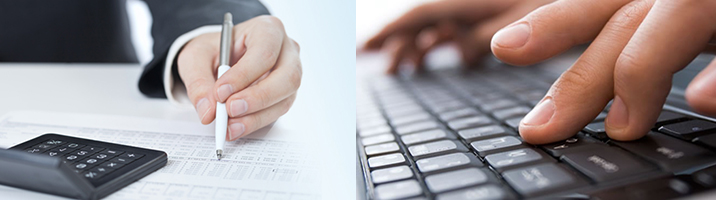  KURULUŞUMUZMüdürlüğümüz 18.02.2015 tarihinde Ruhsat ve Denetim Müdürünün atanmasıyla bil fiil çalışmaya başlamıştır.MÜDÜRLÜĞÜMÜZÜN GÖREV, YETKİ VE SORUMLULUKLARIMüdürlüğümüzün Görevi;Ruhsat ve Denetim Müdürlüğü 3572 sayılı İşyeri Açma ve Çalışma Ruhsatlarına Dair Kanun Hükmünde Kararnamenin Değiştirilerek Kabulüne Dair Kanun ve 10.08.2005 tarih ve 25902 sayılı resmi gazetede yayımlanan İşyeri Açma ve Çalışma Ruhsatlarına İlişkin Yönetmelik gereğince Sıhhi İşyerlerine, Umuma Açık İstirahat ve Eğlence Yerlerine, 2. ve 3. Sınıf Gayrısıhhi Müesseselere ruhsat verme işlemini yürütmektedir.Müdürlüğümüzün Yetki Alanı:Müdürlüğümüz görevleriyle ilgili işlerin yapılmasında İşyeri Açma ve Çalışma Ruhsatlarına İlişkin Mevzuat dâhilinde Antakya Belediyesi ve mücavir alanlar içerisinde yetkilidir.Müdürlüğümüzün Sorumluluğu:Müdürlüğümüz yasalarda, yönetmeliklerde ve ilgili diğer mevzuatta belirtilen sorumluluklarının yanında görev ve yetkilerinin ifasında, Belediye Başkanına ve Başkan Yardımcısına karşıda sorumludur.MÜDÜRLÜĞÜMÜZE AİT BİLGİLERFiziki Yapısı ve Hizmet BirimleriMüdürlüğümüz Antakya Belediyesi Odabaşı Ek Hizmet Binasında Müdür, Ruhsat Denetim Birimi. Ruhsal Müracaat Kabul Servisi, Ölçü Ayar Servisi ve Kalem Servisi olarak hizmet vermektedir. Ruhsal Denelim Birimimizde 4 adet ekibimiz denetimlerde bulunmakladır.Personel İstihdamıMüdürlüğümüz hizmet ve faaliyetlerini 1 Müdür. 4 Kalem Memuru. 4 Ruhsatlandırma Kalem Memuru. 2 Ruhsat Müracaat Kabul Memuru. 2 ölçü Ayar Memuru ve 13 DenetimElemanıyla yürütmektedir.MÜDÜRLÜĞÜMÜZÜN PERFORMANS BİLGİLERİFaaliyet Bilgileri:Müdürlüğümüzce 2019 yılında 544 adet işyerine işyeri Açma ve Çalışma Ruhsatı düzenlenerek sahiplerine teslim edilmiştir.544 adet İşyeri Açma ve Çalışma Ruhsalı düzenlenmesi sonucu ruhsal harcı ve hizmet ücreti olarak yaklaşık 2.448.00.00 TL Belediyemize gelir sağlanmıştır. Bu ruhsal harçlarının tahsili esnasında vatandaşlardan talep edilen ve Mali Hizmetler Müdürlüğünden onayı istenen borcu yoktur belgesi ile de Vatandaşların Belediyemize olan Çevre Temizlik Vergisi, Emlak Vergisi ve İdari Para Cezası gibi bedellerin dolaylı yoldan tahsilatı sağlanmıştır.Müdürlüğümüze 96 adet ÇİMER. 118 adet SAMPAŞ ve 57 adet Dilekçe ile gelen toplam 271 adet şikâyet için ayrı ayrı sicil kayıtları düzenlenerek şikâyetlerin cevaplanması sağlandı.Müdürlüğümüze Antakya Kaymakamlığı, İl Emniyet Müdürlüğü, Hatay Büyükşehir Belediyesi, İl ve İlçe Jandarma Komutanlığı, Çevre ve Şehircilik İl Müdürlüğü, Halk Sağlığı Müdürlüğü vs. kuramlardan ve sözlü telefon ihbarı ile bildirilen yaklaşık 400 adet şikâyet için de ayrı ayrı sicil kayıtları düzenlenerek şikâyetlerin cevaplanması sağlandı.2019 yılı içerisinde denetim elemanlarının sayısı artışı donanım takviyesi ile Antakya ilçe genelinde 95 Mahallede işyeri Açma ve Çalışma Ruhsat Kontrolü, Canlı Müzik İzin Belgesi Kontrolü. Açma Kapama Saatlerine uygunluk kontrolü, çevreye ve insan sağlığına verilen zararlara ilişkin kontroller ile işletmenin genel hijyen kurallarına uygunluk kontrolleri yapıldı.Toplamda 37 adet TAPDK Belgesi düzenlenerek işyeri sahiplerine teslim edildi. Bunun karşılığında 15.773.10 TL gelir sağlandı.28 adcı Canlı Müzik İzin Belgesi düzenlenerek işyeri sahiplerine teslim edildi. Bunun karşılığında 2.024.40 TL gelir sağlandı.Karar alınmak üzere 362 adet konu Belediye Encümenine sunuldu.Muhtelif işyerlerine Belediye Encümeni kararınca 1.445.854 TL idari para cezası verildi.210 adet Suriyeli işyerleri mühürlenerek işletmeye kapatıldı.Belediye Encümen Kararı alınmak suretiyle mevzuata aykırı olarak çalışan işyerleri Ruhsat Denetim Birimimizcc mühürlenmek suretiyle işletmeye kapatıldı.3516 sayılı Ölçüler ve Ayar Kanununa göre Uluslararası standartlara uymayan, üzerinde T.C mührü olmayan ölçü ve tartı aletlerinin kullanılmasının yasak olduğunun, esnafımızın mağdur olmalarını önlemek amacıyla Bilim. Sanayi ve Teknoloji Müdürlüğü elemanları) la ortaklaşa çalışarak esnafımıza duyurulması sağlanmıştır.2017 yılı içerisinde Belediyemiz semt pazarlarında faaliyet gösteren esnaflarımızın 120 adet ölçü ve tartı aletlerinin kayıtlan yapılmış, yapılan bu kayıtlardan yaklaşık 8.400.00 TL civarında gelir elde edilmiştir.Altınözü, Yayladağı. Reyhanlı ve Kumlu Belediyeleri Belediyemiz bünyesine alınarak, kendi bütçelerine göre Belediyemize düşen iştirak paylarının ödenmesi sağlanmıştır.Sağlık İşleri Müdürlüğü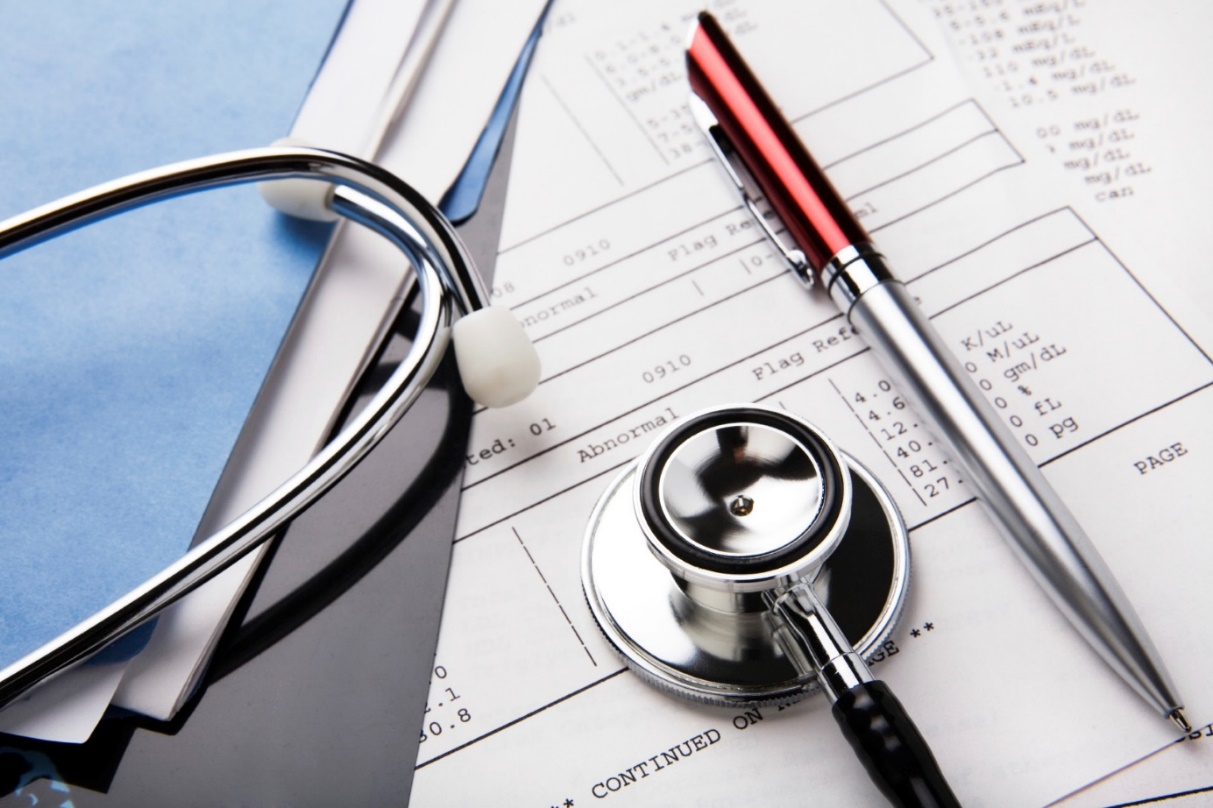 İç İşleri Bakanlığı Mahalli İdareler Genel Müdürlüğünün 22.05.2017 tarih ve 71188846-010.06.99/11714 sayılı yazısına istinaden Hatay Valiliği Mahalli İdareler Müdürlüğünün 23.06.2017 tarih ve 16277528-010.07.99-E.21725 sayılı emir yazıları ile 30.06.2017 tarihinden itibaren Haşere ve Vektörle Mücadele görevi Hatay Büyükşehir Belediyesi uhdesine geçmiştir.Müdürlüğümüz, Antakya Belediyesi Odabaşı Ek Hizmet binasında 1 Müdür, 3 Memur, 1 Sözleşmeli Mimar ile Ruhsat ve Denetim Müdürlüğündeki görevine ilaveten Müdürlüğümüzde görevlendirilen Memur Veteriner Hekim Ersel EZER ile faaliyetlerini sürdürmektedir.Müdürlüğümüzün Gelen Evrak sayısı;132, Giden Evrak sayısı;74’tür.2019 yılı için Müdürlüğümüze verilen gider bütçesi 117.000,00TL olup söz konusu bütçenin 105.767,56 TL’lik kısmı Elektrik, Telefon ve internet alım gideri olarak kullanılmıştır. 2019 yılı gider bütçemizin gerçekleştirme oranı, bütçeye konulan ödeneklere göre %90,39'dur.Sosyal Yardım İşleri Müdürlüğü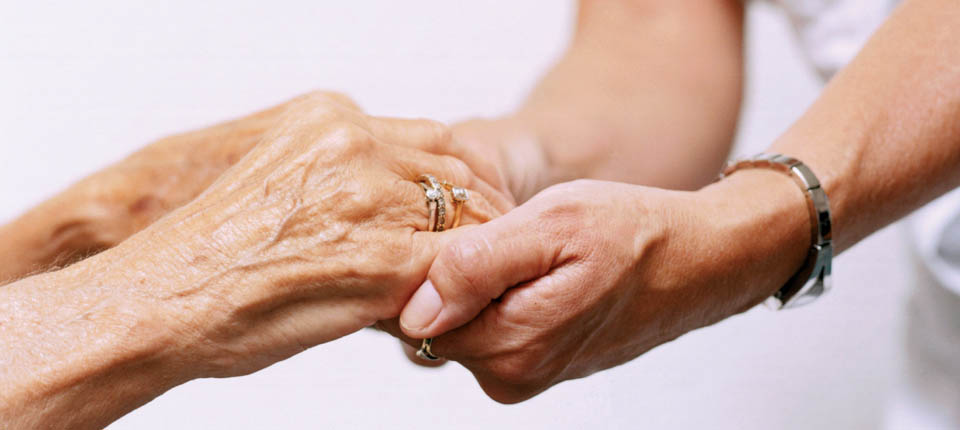 Sosyal Yardım İşleri Müdürlüğüne Bağlı BirimlerAile Danışmanlığı BirimiEvde Temizlik ve Bakım Hizmetleri BirimiÇorba EviHanımlar LokaliOtizmliler için Umut Kafe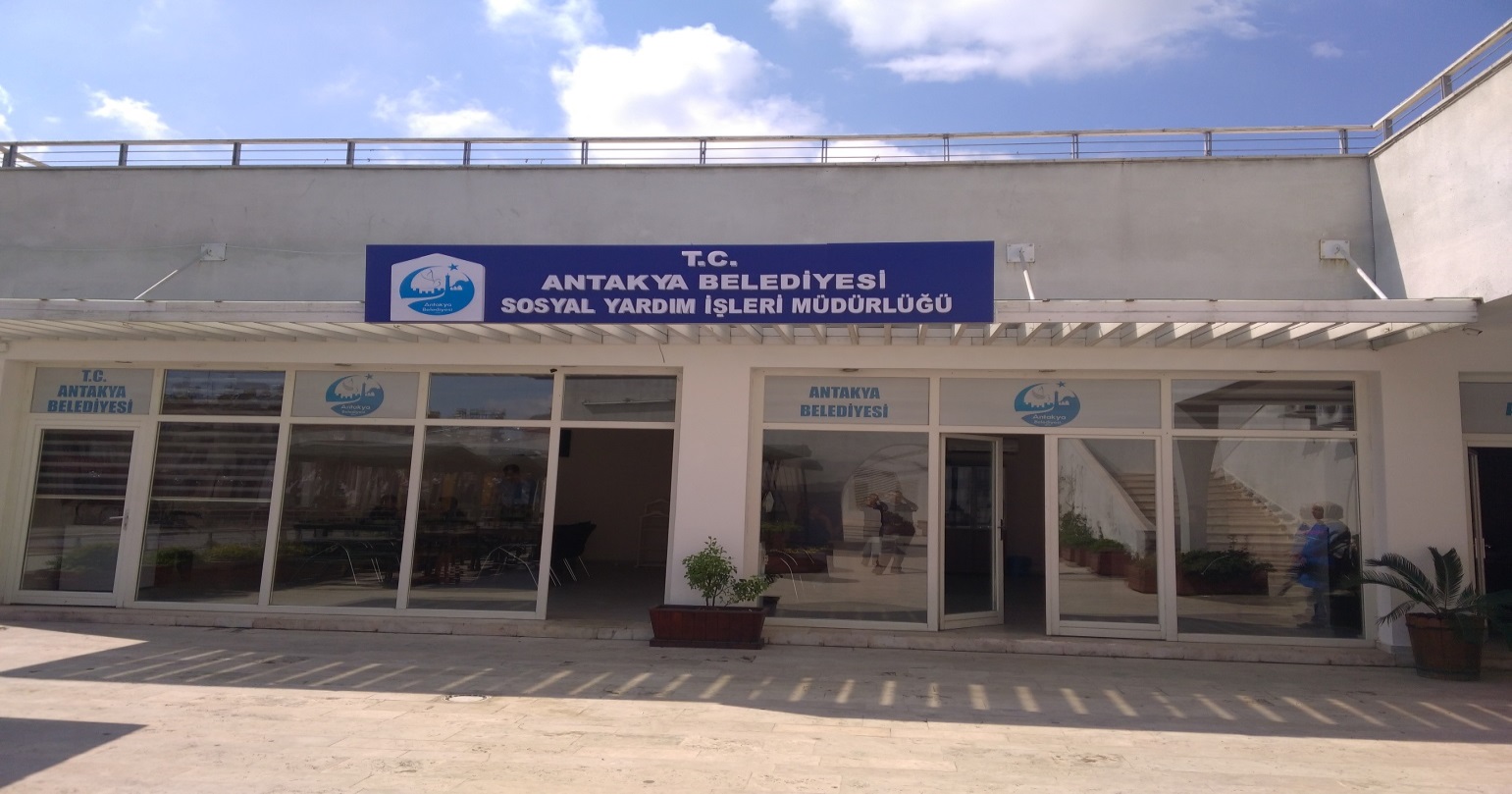 SOSYAL YARDIM İŞLERİ BİRİMİ:İhtiyaç sahiplerini belirleme, belirlenen ihtiyaç sahiplerine yardımları ulaştırmak.Yapılan kayıtların bilgisayar ortamında kayıtlarını tutmak ve arşive kaldırmak.İlçe de yaşayan fakir ve yardıma muhtaçlara kanun ve yönetmelik çerçevesinde yardımda bulunmak.Sosyal Yardımlaşma Vakfı ile koordinasyon kurmak, ilçede yardım alanların dökümünü çıkarmak.Antakya Belediyesi olarak ilgi ve yardıma muhtaç tüm ihtiyaç sahibi hemşerilerimizin zor günlerin de ellerinden tutmak dara düştüklerinde elimizden geleni yapmak.Sosyal hizmet ve yardımlar için gönüllü kuruluşlar ve ilgili kuruluşlarla işbirliğinde bulunmak, ortak projeler üreterek ortak çalışma alanları oluşturmak.2014 yılında ramazan ayında 13,500 adet gıda yardım kolisi ihtiyaç sahibi vatandaşlarımıza dağıtılmış, Bu yardımın Belediyemize toplam maliyeti 675.000 TL olmuştur.2015 yılında ramazan ayında 30.000 adet gıda yardım kolisi ihtiyaç sahibi vatandaşlarımıza dağıtılmış, bu yardımın belediyemize toplam maliyeti 1.500,00 TL olmuştur.2016 yılında Ramazan ayında 30,000 adet gıda yardım kolisi ihtiyaç sahibi vatandaşlarımıza dağıtılmış, Bu yardımın belediyemize toplam maliyeti 1.500,00 TL olmuştur.2017 yılı ramazan ayında 30.000 adet 50 TL’lik gıda yardım kartı ihtiyaç sahibi vatandaşlarımıza dağıtılmış, bu yardımın belediyemize toplam maliyeti 1.500.00 TL olmuştur.Belediyemiz kurulduğu yıldan 2017 yılına kadar toplamda 103.500 adet gıda yardım kolisi dağıtılmış ve belediyemize toplam maliyeti 5.175.00 TL. Olmuştur.2018 yılı ramazan ayında 40.000 adet 51.45 TL’lik gıda yardımı kartı ihtiyaç sahibi vatandaşlarımıza dağıtılmış, bu yardımın belediyemize toplam maliyeti 2.068.400,00 TL olmuştur.2019 yılı ramazan ayında 44.739 adet koli gıda yardımı ihtiyaç sahibi vatandaşlarımıza dağıtıldı bu yardımın Belediyemize toplam maliyeti 2.729.079.00 TL olmuştur.RAMAZAN GIDA YARDIM KOLİ DAĞITIMI2019 yılında 95 mahalleye 44.739 koli dağıtımı yapılmıştır.       RAMAZAN AYI İFTAR SOFRASI2015 yılı ramazan ayında halkımıza ikram edilen iftar yemekleri kişi sayısı 35.000 adet olmuştur. Bu yılki iftar yemeklerinin belediyemize toplam maliyeti ise 300.000 TL’dir.2016 yılı ramazan ayında halkımıza ikram edilen iftar yemekleri kişi sayısı 50.000 adet olmuştur. 2016 yılındaki İftar yemeklerinin belediyemize toplam maliyeti ise 450.000 TL olmuştur.2017 yılı ramazan ayında halkımıza ikram edilen iftar yemekleri kişi sayısı 60.000 adet olmuştur. 2017 yılındaki İftar yemeklerinin belediyemize toplam maliyeti ise 600.000 TL olmuştur.2015-2018 yılları arasında ikram edilen Ramazan iftar yemekleri toplam kişi sayısı 145.000 adet olmuş ve belediyemize toplam maliyeti 2.190.00 TL olmuştur.2018 Yılında Ramazan iftar yemeklerinde hizmet verilen kişi sayısı 70.000 adet olmuştur.2018 yılındaki iftar yemeklerinin Belediyemize toplam maliyeti 840.000 TL olmuştur.2019 Yılında Ramazan iftar yemeklerinde hizmet verilen kişi sayısı 30.000 adet olmuştur.2019 yılındaki iftar yemeklerinin Belediyemize toplam maliyeti 450.000 TL olmuştur.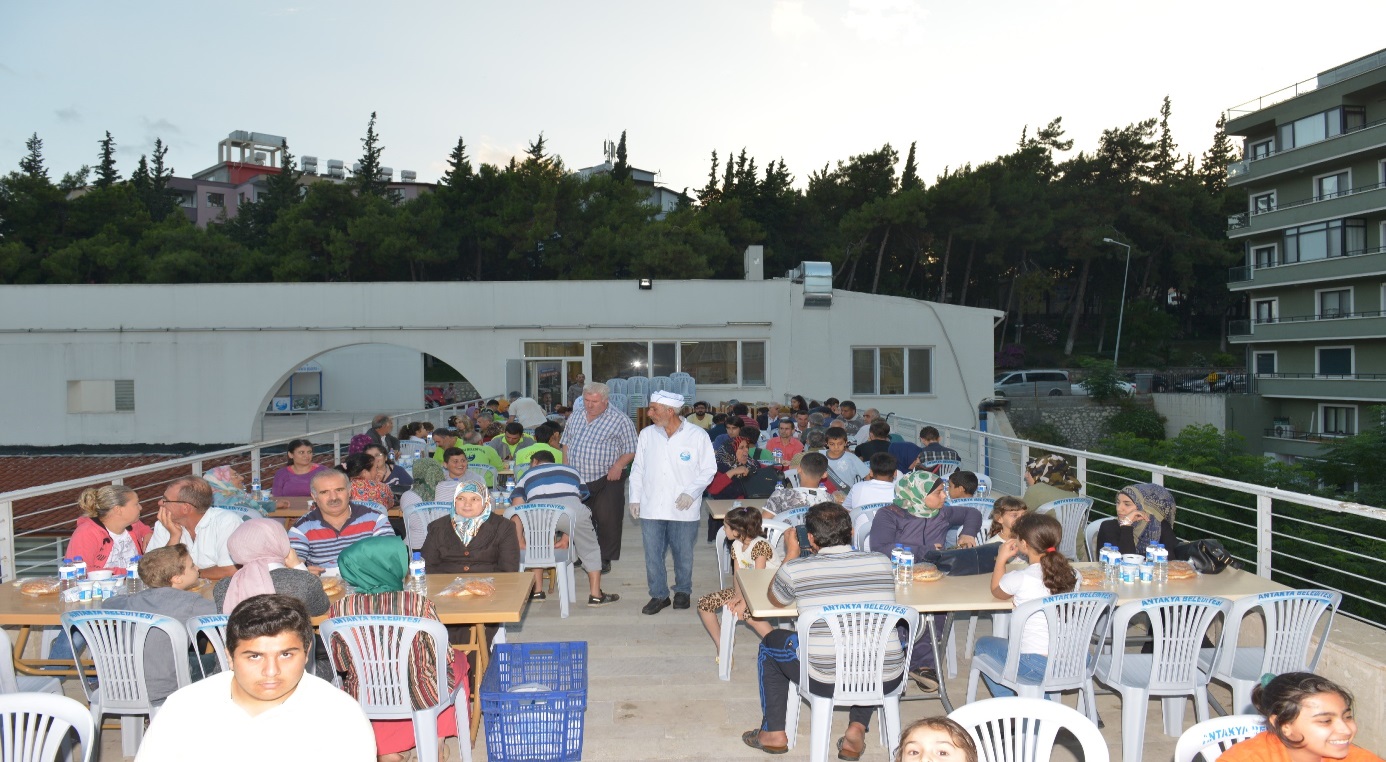 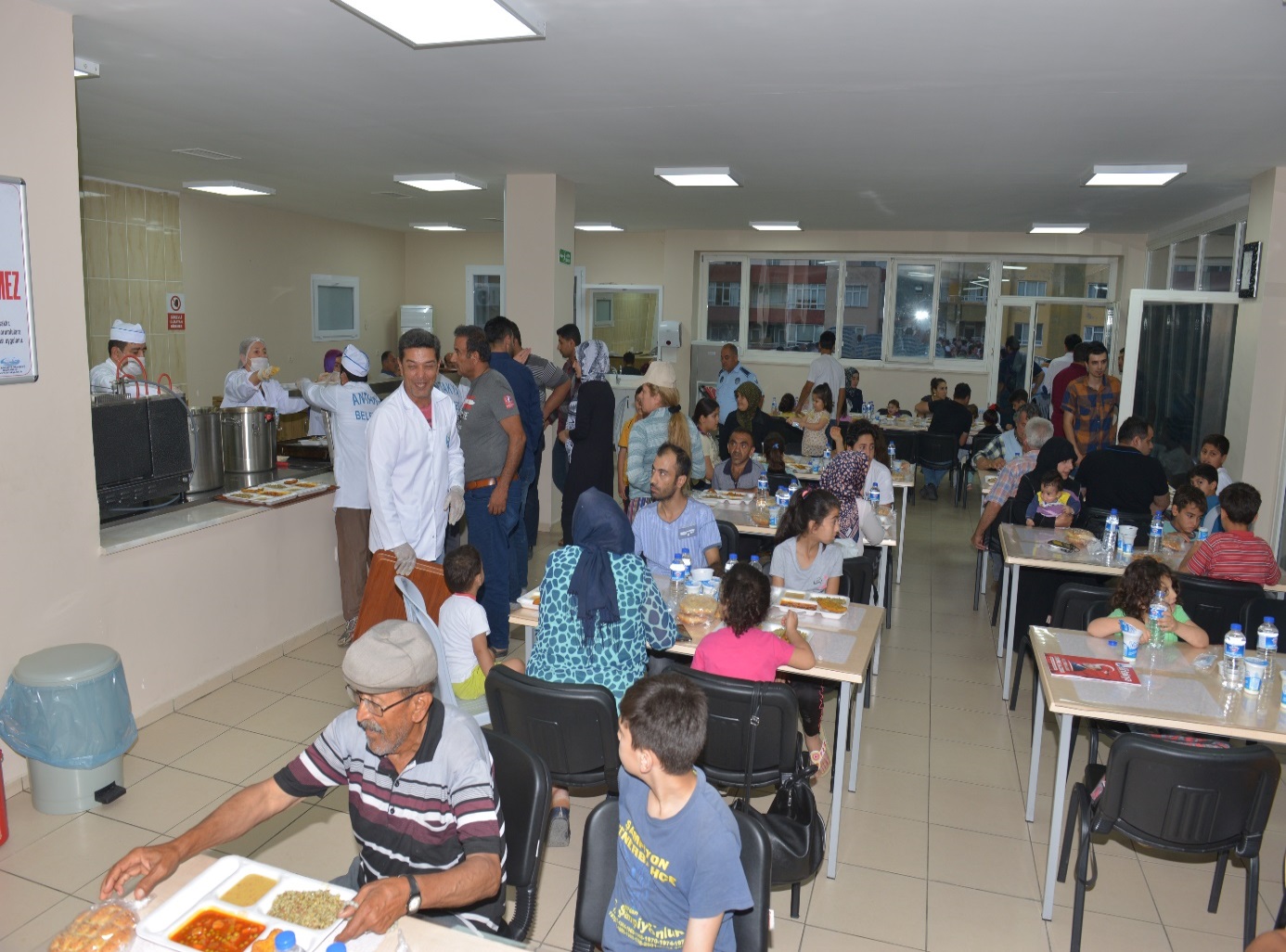 CUMA SOFRASI, GÖNÜL SOFRASI, KUTLU DOGUM VE ÖZEL GÜNLERDE DAĞITILAN YEMEK SAYILARI VE MALİYETİ2014 yılında habibin Neccar caminde, cuma sofrası, kutlu doğum ve özel günlerde ikramlarımız 20.000 kişi dağıtılmıştır, dağıtılan ikramların belediyemize toplam maliyeti ise 180.000 TL olmuştur.2015 yılında habibin Neccar caminde, cuma sofrası, kutlu doğum ve özel günlerde ikramlarımız 45.000 kişiye dağıtılmış, dağıtılan ikramların belediyemize toplam maliyeti ise 285.000 TL olmuştur.2016 yılında habibin Neccar caminde, cuma sofrası, kutlu doğum ve özel günlerde ikramlarımız 35.000 kişiye dağıtılmış, dağıtılan ikramların belediyemize toplam maliyeti ise 260.000 TL olmuştur. 2017 yılında habibin Neccar caminde, cuma sofrası, kutlu doğum ve özel günlerde ikramlarımız 25.000 kişiye dağıtılmış, dağıtılan ikramlarımızın belediyemize toplam maliyeti ise 190.000 TL olmuştur. 2018 Yılında Habibin Neccar caminde, Cuma sofrası, kutlu doğum ve özel günlerde ikramlarımız 20.000 kişiye dağıtılmış, dağıtılan ikramlarımızın belediyemize toplam maliyeti ise 180.000 TL olmuştur. 2019 Yılında Regaip kandilinde camilerde dağıtılmak üzere 3.000 adet kandil simiti dağıtıldı. Şehit cenazelerinde dağıtılmak üzere 60 kilo lokma tatlısı yapılmıştır. Belediyemize toplam maliyeti 15.000 TL olmuştur.KANDİL GECELERİNDE LOKMA TATLISI DAGITIMI İKRAMI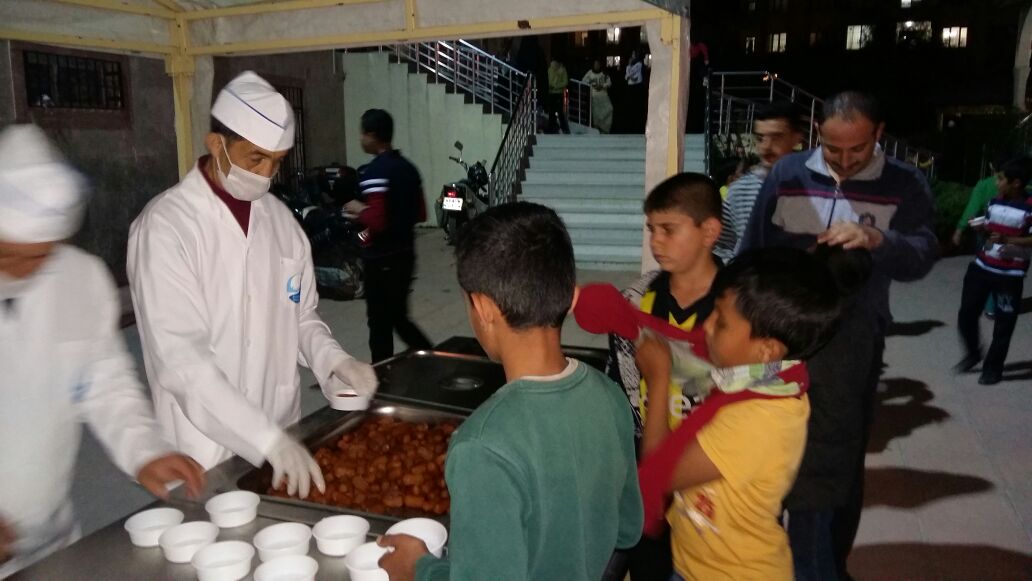 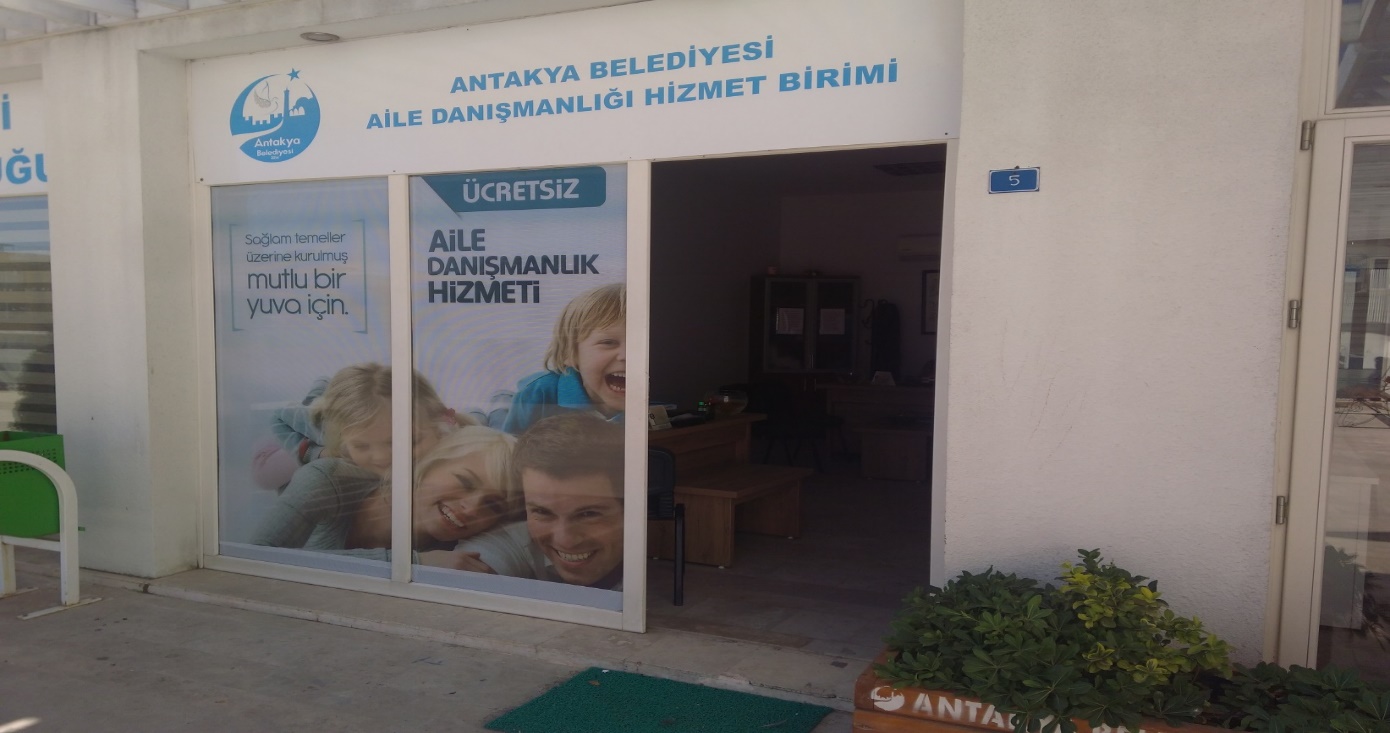 AİLE DANIŞMANLIĞI HİZMET BİRİMİAilelerin yaşadığı psikolojik sorunları belirlemek Çiftlerimiz ile aile arasında yaşanan sıkıntılarla ilgili görüşmeler yapmakAilelerin yaşadığı problemlere örf, adet ve inançlarımızın ışığında çözüm olmak ve manevi destek vermek.Çiftlerimiz ile yaptığımız görüşmelerde aile kurmanın incelikleri, saygının temel taşı; sevginin sermayesi olduğu ve nikâhın da Allah’ın hediyesi olduğu anlatılıp aile yapısının önemi vurgulanmaktadır.Aile danışmanlığı birimimiz belediyemizin kuruluşundan bu yana hizmet vermektedir.2014 yılında aile danışmanlığı hizmeti alan kişi sayısı 950 kişidir.2015 yılında aile danışmanlığı hizmeti alan kişi sayısı 1790 kişidir.2016 yılında aile danışmanlığı hizmeti alan kişi sayısı 2100 kişidir.2017 yılında aile danışmalığı hizmeti alan kişi sayısı 2257Telefonla yapılan görüşme sayısı 1592 kişidir.Çocuk, genç, şiddet mağduru ve cinsel istismar mağduru görüşme yapılan kişi sayısı 4952017 yılında aile bütünlüğü sağlanmış çift sayısı ise 908 kişidir.2018 Yılında Aile danışmanlık hizmeti alan kişi sayısı 1464.2018 Telefonla yapılan görüşme sayısı 742.2018 Çocuk, genç, şiddet mağduru ve cinsel istismar mağduru görüşme yapılan kişi sayısı 370 kişi.2018 Aile bütünlüğü sağlanmış çift sayısı 582.2019 Aile bütünlüğü sağlanmış çift sayısı 3157.Antakya Belediyesi Aile danışmanımız Sayın Sibel Hersanlıoğlu bir birinden değerli bilgilerini, hanımlara aktarmaya devam ediyor, her Salı ve Çarşamba günleri, saat 11,30 ile 13,00 arası Hanımlar Lokalin de toplantı yapıyor.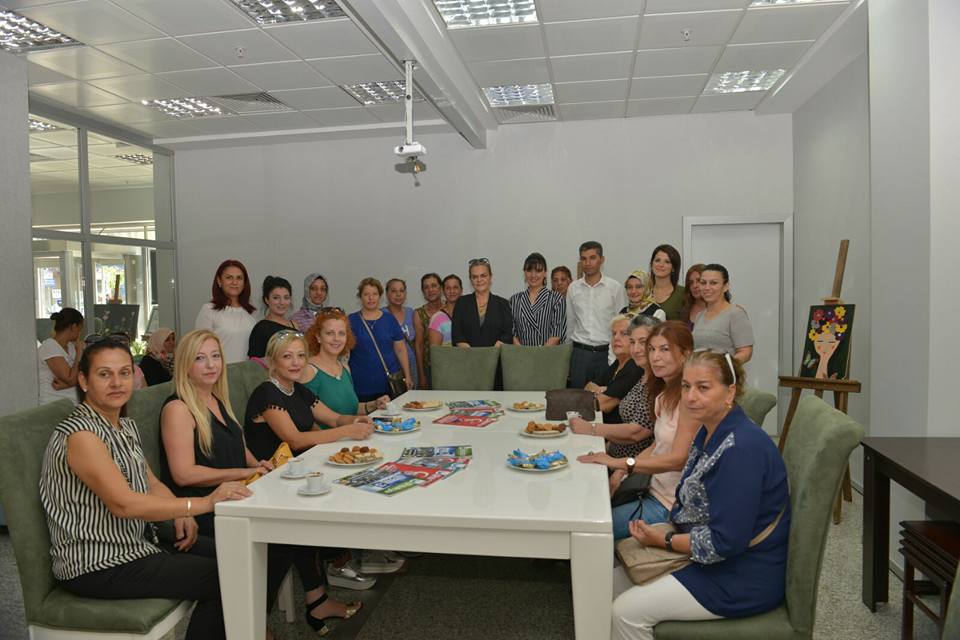 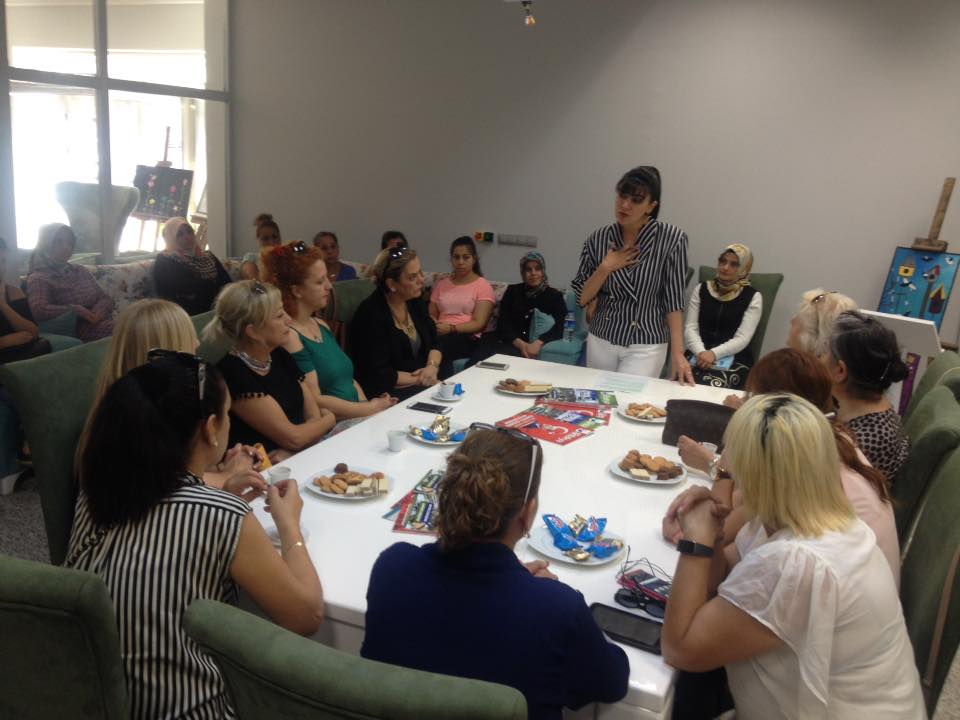 HANIMLAR LOKALİAntakya Belediyesi olarak tüm bayanlarımıza sosyal bir ortam oluşturarak bayanlarımızın güzel vakit geçirecekleri ve toplantılarını yapabilecekleri bir mekan açmış olduk.Hanımlar lokali 17.04.2017 de açılmıştır. kuruluş aşamasında ise belediyemize maliyeti 200.000 TL olmuştur.Bayanların spor, özel gün, toplantı, danışmanlık, diyetisyenlik gibi ihtiyaçlarını karşılamak.Spor hocalarımız eşliğinde sportif faaliyetler yapılmaktadır.Aile danışmanımız eşliğinde toplu terapi saatleri yapılmaktadır.Ücretsiz çay ve kahve ikramı sunarak bayanların özel gün ve toplantılarını yapmaları sağlamaktadır.Çocuklu bayanlar için çocuk oyun parkı hizmeti sunulmuştur.Açıldığı tarihten 2017 yılı sonu itibariyle toplamda 25.300 kişiye çay kahve ikramında bulunulmuştur. Belediyemize ise toplam maliyeti 19.800 tl olmuştur2017 yılı içerisinde toplam 980 bayan spor kursu verilmiştir.18 Ekim 2017 tarihi itibariyle hanımlar lokalinde bayanlara ücretsiz diyetisyen hizmeti verilmeye başlamıştır.2017 yılı sonu itibariyle toplam ise 700 kişiye diyetisyenlik hizmeti sunulmuştur.2018 yılında Hanımlar Lokalindeki Faaliyetlerimiz.2018 yılında Hanımlar Lokalinde Çay ve Kahve hizmeti verilen kişi sayısı 300.000 kişiBayanlar Lokalimizde Spor Hizmeti alan kişi sayısı 2754.Bayan Kuaförü hizmeti alan bayan sayısı 864 kişi.Diyetisyen Hizmeti alan kişi sayısı 48652019 yılında Hanımlar Lokalindeki Faaliyetlerimiz.2019 yılında Hanımlar Lokalinde Çay VE Kahve hizmeti verilen kişi sayısı 360.000 kişiDiyetisyen Hizmeti alan kişi sayısı 2716 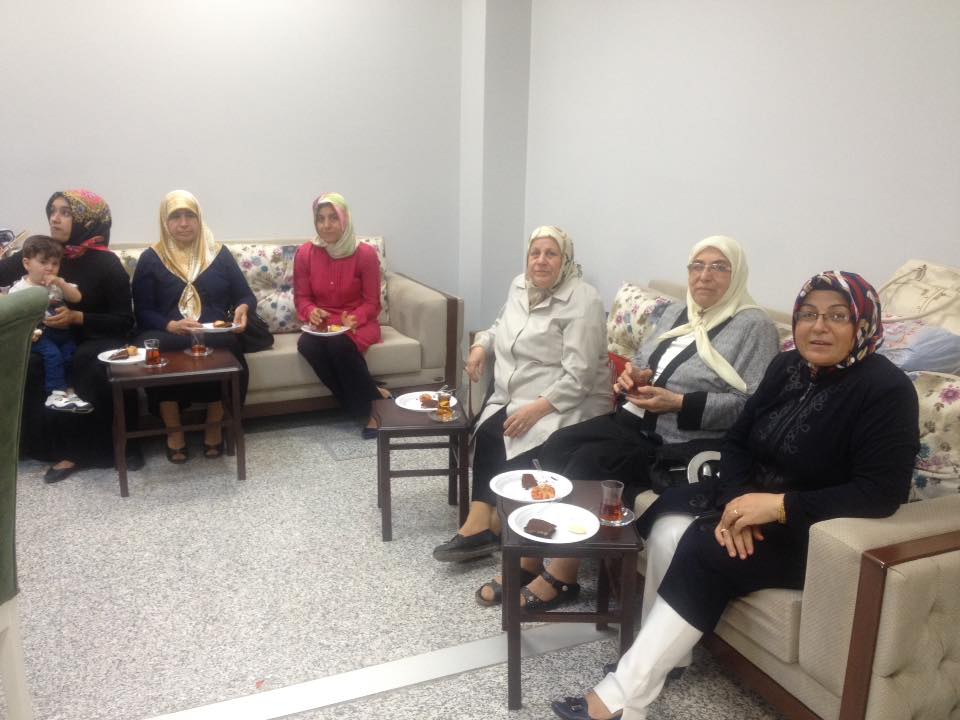 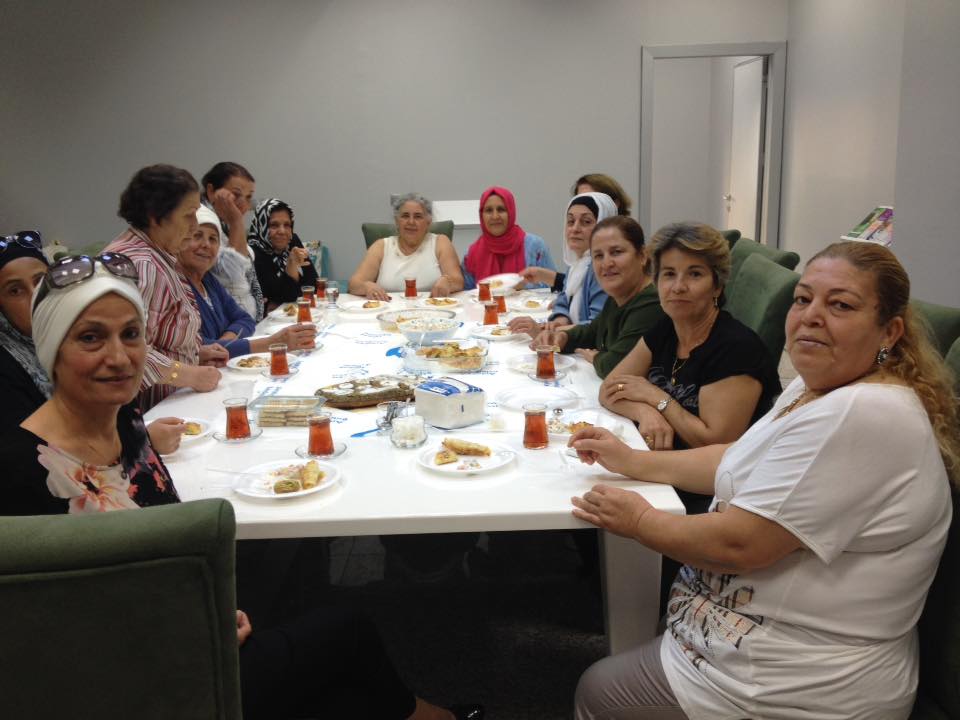 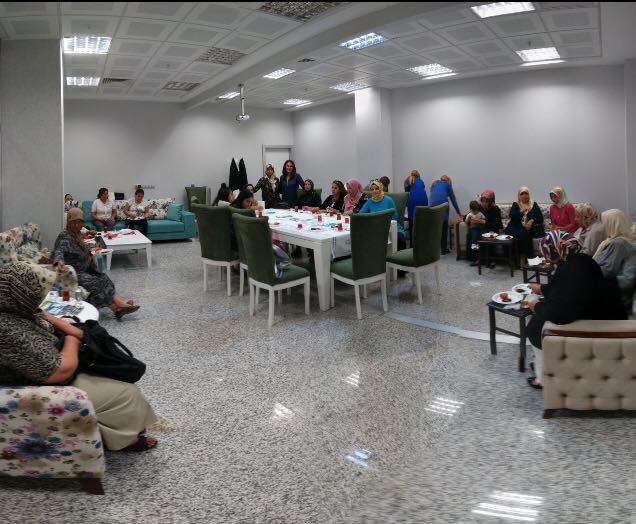 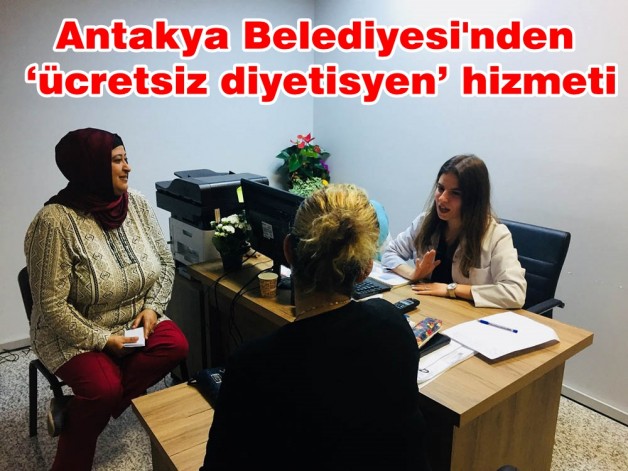 ÇORBA EVİAntakya Belediyesi Olarak Kimsesizlere, ihtiyaç sahiplerine, Sabah erkenden işe giden çalışanlara, erken saatte okula giden öğrencilerimize sıcacık bir çorba ikramı sunmak için Çorba Evimizi 21 Aralık 2016 tarihinde açmış bulunmaktayız.Hafta içi her gün ücretsiz çorba ikramımızı Kadın - erkek, genç - yaşlı küçük - büyük demeden vatandaşlarımızı sunmaktayız.Hafta içi her gün sabah 07.30 ile 12:30 saatleri arasında (her gün farklı bir çeşit) çorba ikramı yapılmaktadır.Vatandaşlarımız temiz, sağlıklı ve her türlü olanakların sunulduğu bir ortamda çorbalarını içmektedirler.Açıldığı tarihten 2017 yılı sonuna kadar Çorba evinde 360.000 kişiye çorba ikramında bulunuldu, belediyemize maliyeti ise 400.000 TL. Olmuştur.2018 Yılında Çorba Evinde 390.000 kişiye çorba ikramında bulunuldu, Belediyemize maliyeti ise 585.000 TL. Olmuştur.2019 Yılında Çorba Evinde 480.000 kişiye çorba ikramında bulunuldu,Belediyemize maliyeti ise 3.360.000 TL.Olmuştur.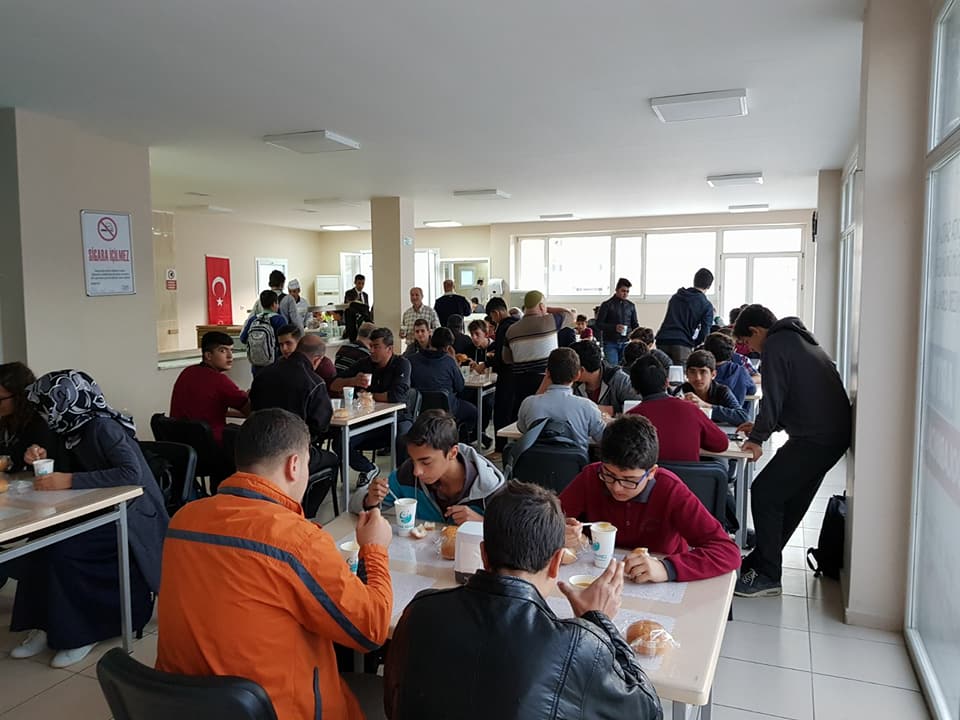 EVDE TEMİZLİK ve BAKIM HİZMETLERİ BİRİMİ65 yaş ve üzeri yaşta olup yaşı, hastalığı veya engeli sebebiyle günlük yaşama faaliyetlerinde(ev, eşya temizliği, çamaşır-ütü veya küçük tadilat ve tamirat… vs.) kısmen yardım ve desteğe ihtiyaç duyan, kimsesiz, sosyal ve ekonomik yoksunluk içerisinde bulunan yaşlı, hasta ve engellilerin talepleri halinde belirli süre ve periyodik aralıklarla evde sosyal destek ve temizlik hizmeti verilebilir.Evde bakım ve temizlik hizmetleri birimi 19.03.2015 tarihinde açılmıştır.95 mahallemizde Günlük ortalama 35 eve temizliğe gidilmektedir.19.03.2015 tarihinden yılsonuna kadar 718 hanenin toplamda 2040 defa ev temizliğine gidilmiştir.2015 yılında gidilen evlerde 209 defa kıyafet yıkanıp ütüleme işlemi yapılmıştır.2015 yılında 145 kişiye ayda bir kuaförlük hizmeti için gidilmiştir.2016 yılında 1754 eve toplamda ise 7747 defa temizliğe gidilmiştir.2016 yılında 276 kişiye ayda bir kuaförlük hizmeti verilmiştir.2016 yılında gidilen evlerde 326 defa kıyafet yıkanıp ütüleme işlemi yapılmıştır.2017 yılında 1200 eve toplamda ise 17.500 defa temizliğe gidilmiştir.2017 yılında gidilen evlerde 603 defa kıyafet yıkanıp ütüleme işlemi yapılmıştır.2017 yılında 180 bay 70 bayan 350 kişiye ayda bir kuaförlük için gidilmiştir.2018 yılında 1190 eve toplamda ise 6434 defa temizliğe gidilmiştir.2018 yılında 297 eve ilk defa gidilerek temizlik yapılmıştır.2018 yılında 198 bay 109 bayan olmak üzere Toplam 307 vatandaşımıza kuaförlük hizmeti verilmiştir.2018 Yılında gidilen evlerde 820 kıyafet yıkanıp ütüleme işlemi yapılmıştır.2019 Yılında 51 eve ilk defa gidilerek temizlik yapıldı.2019 Yılında toplamda 4.612 eve temizliğe gidilmiştir.2019 Yılında 1222 bay 674 bayan olmak üzere Toplam 1896 vatandaşımıza kuaförlük hizmeti verilmiştir.2019 Yılında 100 kişiye fizik tedavi uygulanmıştır.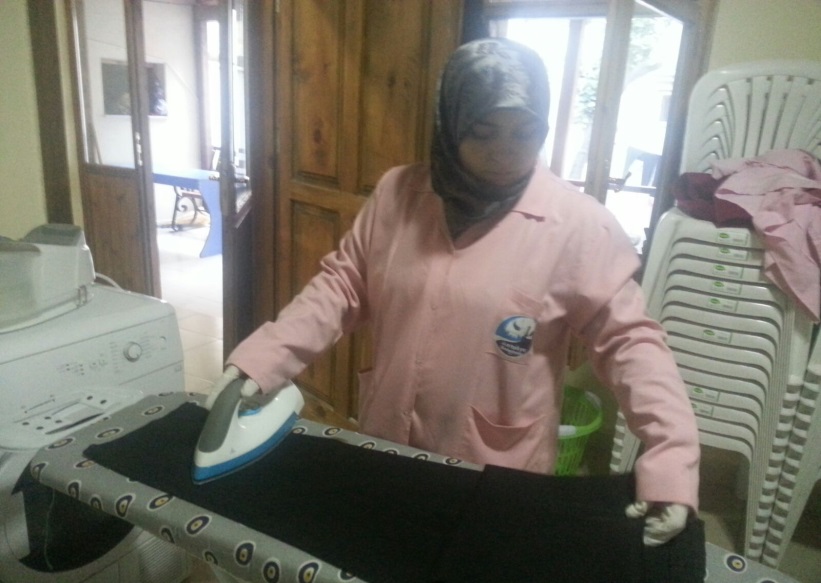 OTUZİMLİLER İÇİN UMUT KAFEAntakya’mızın merkezi bir konumunda bulunan 15 Temmuz Milli İrade Parkında Şehrimizdeki engelli vatandaşlarımızın kendilerini özel hissedecekleri, güzel zaman geçirip ve sohbet edecekleri bir kafe oluşturduk. Bu kafeden elde edilen gelirle de bu kafede dönüşümlü olarak çalışan engelli arkadaşlarımıza iş imkânı sunmuş olduk.Kafede çay ve kahve çeşitleri, su ve meşrubat çeşitleri, bisküvi ve çikolata çeşitleri satışı yapılmaktadır.Önceliğimiz engelli vatandaşlar olmak üzere kafemizden tüm halkımız faydalanabilmektedir.Kafemiz 14.09.2017 açılmış ve 31.12.2018 tarihine kadar 10.000 kişiye hizmet verilmiştir.Kafemiz 2019 yılı itibari ile 7.000 kişiye hizmet verilmiştir.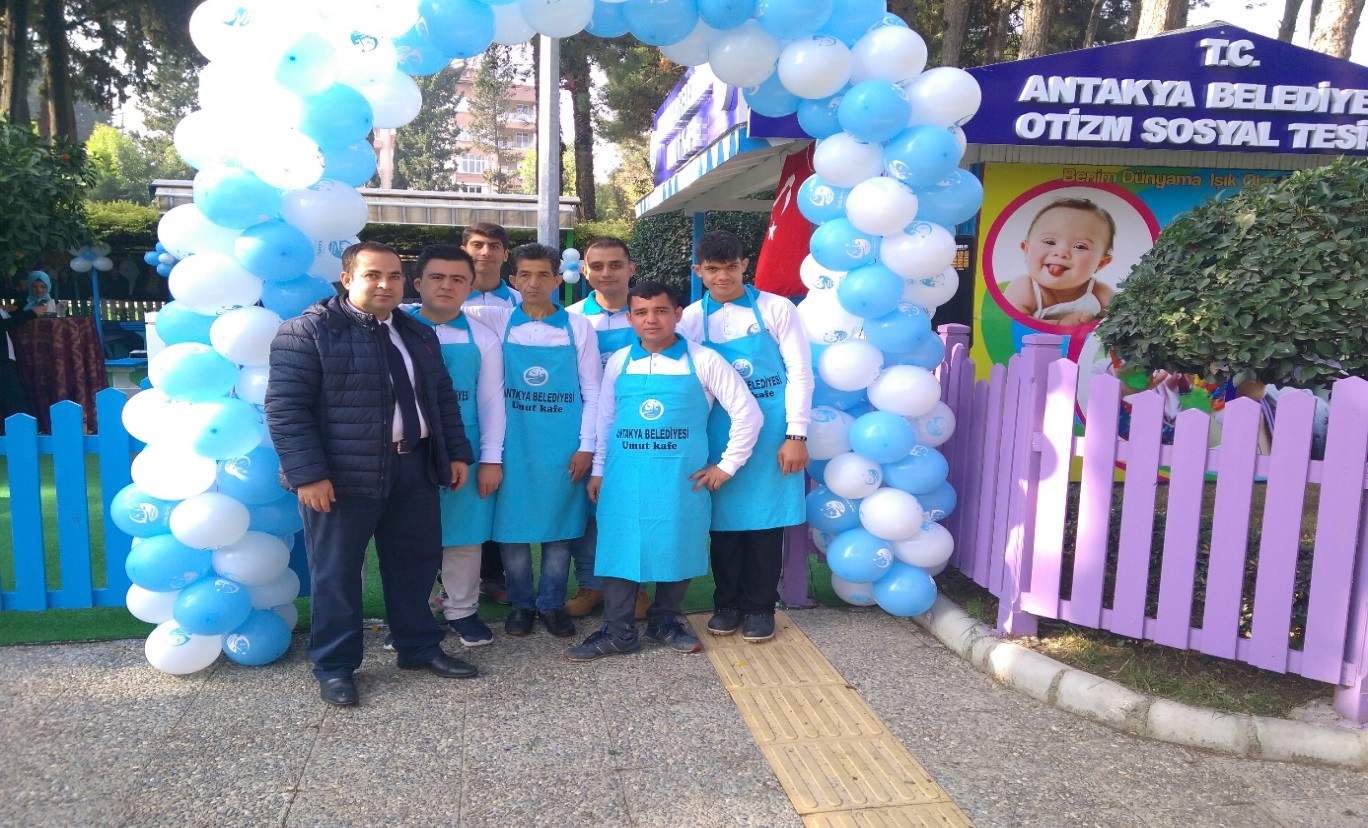 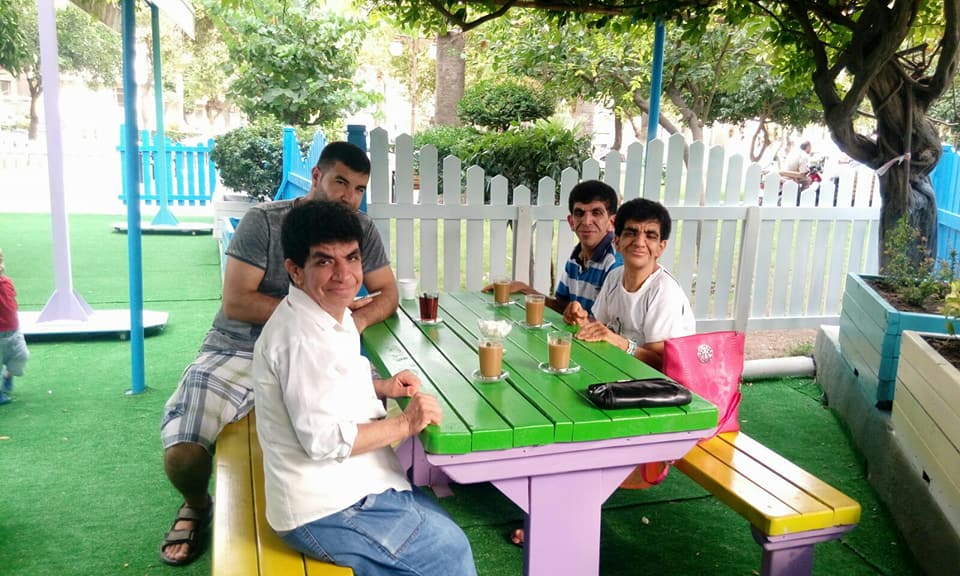 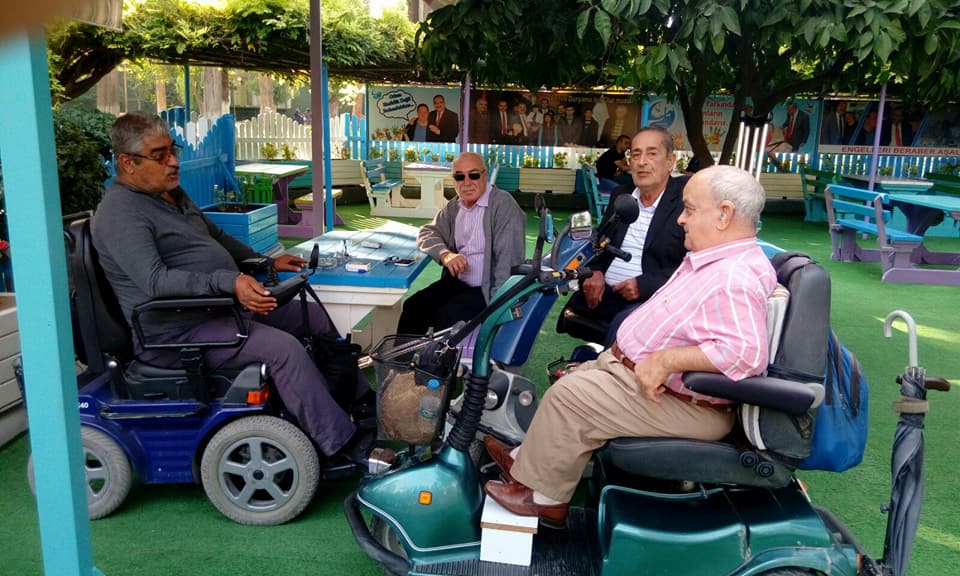 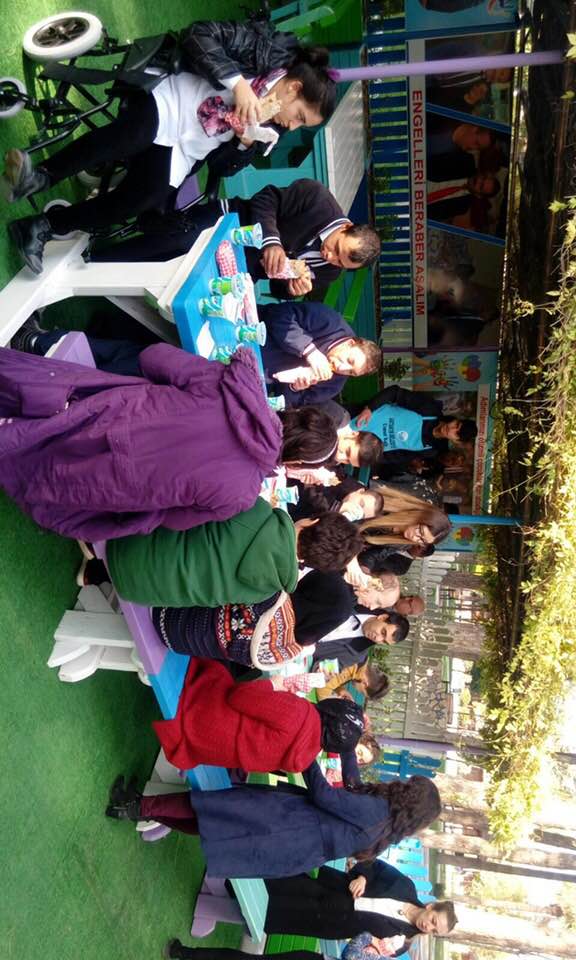 Teftiş Kurulu Müdürlüğü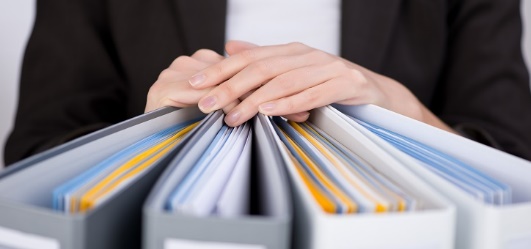 İDAREYE İLİŞKİN BİLGİLER1-Fiziksel Yapı Teftiş Kurulu Müdürlüğümüz Odabaşı Ek Hizmet Binasında hizmet vermektedir.  a-Taşınmazlar: Müdürlüğümüze ait taşınmaz bulunmaktadır.b-Araç ve İş Makineleri: Müdürlüğümüze ait araç bulunmaktadır.c-Teknik Donanım: Müdürlüğümüzde 1 adet masa üstü bilgisayar 1 adet 1 adet laptop 1 adet telefon 1 adet yazıcı bulunmaktadır.	2-Bilgi ve Teknolojik KaynaklarMüdürlüğümüz de Microsoft Office programları kullanılmaktadır.	3-İnsan Kaynakları	Müdürlüğümüz hizmet ve faaliyetlerini 1 müdür,2 memur ile 1 işçi kadrosu da bulunan personel ile yürütmektedir. 	4-Sunulan Hizmetler	Müdürlüğümüz, Belediyemiz birimleriyle ilgili Başkanlık onayı ile gelen emirler doğrultusunda teftiş ve inceleme yapmak üzere amaç ve hedeflerini belirtmiştir.AMAÇ ve HEDEFLER A-Belediyenin Amaç ve Hedefleri FAALİYETLERE İLİŞKİN BİLGİ VE DEĞERLENDİRMELERMüdürlüğümüz, 2019 Mali Yılı faaliyetlerine 5393 sayılı Belediyeler kanunu hükümleri ve İçişler Bakanlığınca onaylanan Teftiş Kurulu Müdürlüğümüze ait Görev ve Çalışma Yönetmeliğimiz çerçevesinde devam etmiştir.Başkanlık Makamının 11/12/2019 tarih ve 19231 sayılı, 12/12/2019 tarih ve 19340 sayılı görevlendirme yazılı ile Belediyemizde çalışan iki personel arasında yaşanan ve Adli Makamlara intikal eden tartışma ve arbede olayının idari soruşturulmasını yapmak üzere Belediyemiz Avukatlarından Kasım Şahin AKSU ile beraber Teftiş Kurul Müdür vekili Ali YALÇIN görevlendirilmiştir.           Yapılan görevlendirmeye istinaden soruşturmaya 13/12/2019 tarihinde başlatılmıştır. Katip ataması, soruşturma konusu personelin ifadesinin alınması, tanıkların daveti, tanık ifadeleri gibi Yasal işlemler başlanışmış olup 2019 yılı sonuna gelindiğinde soruşturmanın henüz tamamlanmadığı anlaşılmıştır. 2019 yılı sonuna gelindiğinde soruşturmanın henüz tamamlanmadığı anlaşılmıştır. Söz konusu soruşturma Yasal süreç içerisinde 2020 yılında tamamlanarak Başkanlık Makamına bu konu ile ilgili bilgi ve soruşturma tutanağı teslim edilmiştir.Yazı İşleri Müdürlüğü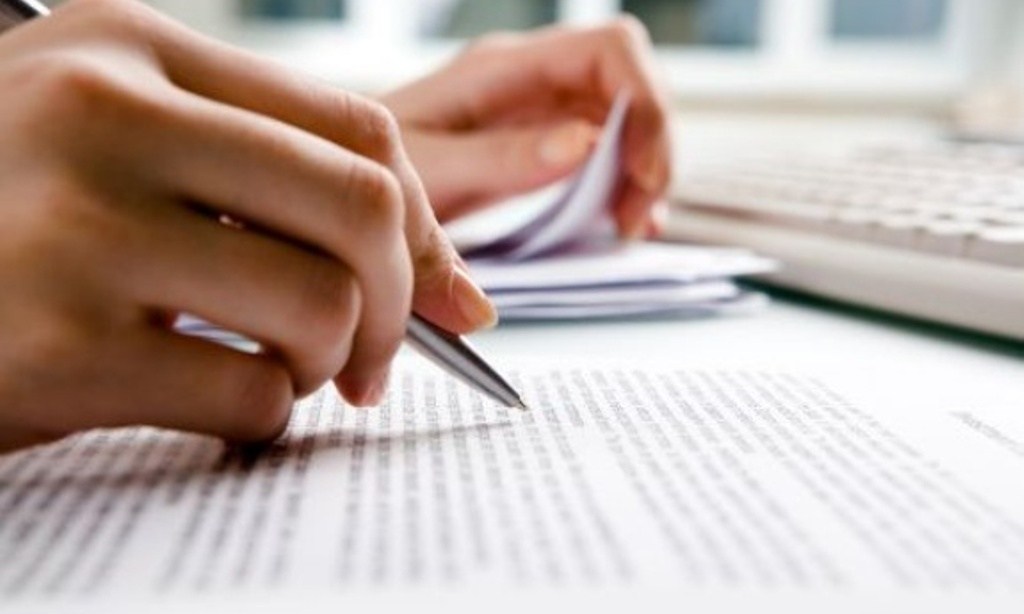 MİSYON VE VİZYONMisyon: Yazı İşleri Müdürlüğü belediyemizin en büyük karar organları olan belediye meclisi ve belediye encümeninin gündemini hazırlamak, gündemindeki konuların görüşülmesini sağlamak, alınan kararları karar metni haline getirmek, kesinleşmiş kararların uygulanması için ilgili birimlere göndermek, belediyemiz genel evrak kayıt işlemlerini yürütmek ve bu çerçevede dışarıdan belediyemize gelen evrakların kayıtlarını yapıp ilgili birimlere havalesini yapmak, ilgili birimlerden gelen evrakların dağıtımını yapmak.Vizyon: Yasal yetki ve görevlerimiz doğrultusunda, güler yüzlü çalışanlarla hizmetin en iyisini sunmak.YETKİ, GÖREV VE SORUMLULUKLAR-Belediye Meclisi ile ilgili görevleri:Belediye Meclisi, Belediyenin karar organı olup, 5393 sayılı Belediye Kanununun 20. maddesine göre her ayın ilk haftası önceden kararlaştırılan günde en çok beş gün (Ancak bütçenin görüşüldüğü ayda süre en çok 20 gün) süre ile aynı kanunun 18. maddesinde belirtilen konular hakkında görüşmek ve karar vermek için toplanmaktadır.Meclis’in toplanması ile ilgili ilan ve duyuruların süresinde ilgililere ulaştırılmasının sağlanması,Meclis Toplantılarına ait gündem ve eklerinin divana düzenli bir şekilde sunulmasının sağlanması, Meclis Başkanlığınca Komisyonlara havale edilen tekliflerin seyrinin takip edilmesi,            Komisyonlardan düzenlenen raporların kaydının yapılarak rapor ve eklerinin çoğaltılması sağlanarak Meclis Üyeleri ve ilgililere zamanında dağıtılmasının sağlanması, Meclis Oturumlarının ses veya görüntü kayıt cihazları ile kaydının yazılarak tutanaklara geçilmesinin sağlanması,Tutanaklara uygun olarak Meclis Kararlarının yazılması, kontrolü, Meclis Başkanına ve Kâtiplerine imzalatılması,Meclis Kararlarının İlçe Kaymakamlığına süresi içerisinde sunulmasının sağlanması ve takibi,Meclis Kararlarının usulüne uygun olarak ilan edilmesi ve Meclis Üyelerine duyurulmasının sağlanmasıMeclis Üyelerinin devam defterlerinin düzenli bir şekilde tutulmasının sağlanması,Meclis Kararlarının ilgili birimlere ulaşmasının ve takibinin sağlanması,Meclis Evraklarının gerekli dosyalamalarının ve Meclis Karar Defterinin tutulmasının sağlanması, Belediye Encümeni ile ilgili görevleri:Encümen Kalemi; Belediye Encümeni, Belediye Başkanının Başkanlığında, Belediye Meclisinin her yıl kendi üyeleri arasından bir yıl için gizli oyla seçeceği üç üye, mali hizmetler birim amiri ve Belediye Başkanının birim amirleri arasından bir yıl için seçeceği iki üye olmak üzere yedi kişiden oluşmakta, 5393 sayılı kanunun 34. maddesinde belirtilen konular hakkında görüşmek ve karar vermek için haftada birden az olmamak üzere önceden belirlenen gün ve saatte toplanmaktadır.	a-) Encümen Başkanı’nın emir ve gözetimi doğrultusunda Encümen Gündeminin hazırlanması ve hazırlanan gündemin Encümende görüşülmesi,	b-) Encümen Gündeminin gündem sırasına göre Encümen Karar Defterine kaydedilmesi, 	c-) Encümene görüşülmek üzere gönderilen, ancak usul ve esas yönünden eksik olan belgelerin gerekçeleriyle birlikte ilgili birimlere geri gönderilmesi,	d-) Tamam olan evrakların, Encümen gündemine alınmak üzere kaydedilmesi,	e-) Encümen Toplantısında alınan kararların hazırlanması ve imzalatılması,	f-) Encümen Kararı olarak işlemi tamamlanan dosyaların ilgili birimlere gönderilmesinin sağlanması,   	g-) Encümen evraklarının gerekli dosyalamalarının yapılması, Encümen Karar defterinin tutulması,Evrak Kalemi;		a-) Dış Kurumlardan ve Birimlerden Başkanlık Makamına gelen yazışmaları kaydetmek ve ilgili birimlere havalesini yaptırarak zimmetle teslim etmek,	b-) Yazı İşleri Müdürlüğü’nden çıkan yazıları giden evrak defterine kaydetmek ve ilgili birimlere ve kurumlara zimmetle teslim etmek,  	c-) Belediye’nin posta ile gönderilecek evraklarını posta zimmet fişine kaydederek ilgili kuruma zimmetle teslim etmek, 	d-) Belediye Başkanlığına gelen posta evraklarının gerekli kaydını yaparak dağıtımını sağlamak,	e-) Belediye Başkanlığına gelen dilekçeleri dilekçe defterine kaydetmek ve ilgili birimlere havalesini yaptırarak zimmetle teslim etmek,       Arşiv Servisi; Belediyemiz tüm birimlerinin arşiv niteliğindeki dosya ve belgelerini muhafaza etme ve arşivleme görevi “Devlet Arşiv Hizmetleri Hakkında Yönetmelik” hükümleri doğrultusunda bu serviste icra edilmekte olup, Arşivdeki her evrağın ve dosyaların korunmasına, muhafazasına ve temiz tutulmasına dikkat edilmektedir.Telefon Santrali:Birimlerin haberleşmesi ve harici görüşmelerin dâhili bağlantılarının sağlanması, Şehiriçi ve Şehirlerarası görüşmelerin kaydının tutulması sağlanmaktadır.  İDAREYE İLİŞKİN BİLGİLER	Yazı İşleri Müdürlüğü Belediye Hizmet Ana Binasının 3. katında, Yazı İşleri Müdürü, Yazı İşleri Şefi, 3 memur, 2 işçi, 1 Sözleşmeli Personel ve 6 şirket personeli ile hizmetlerine devam etmektedir. Müdürlüğümüzde 8 bilgisayar, 3 yazıcı, 2 tarayıcı makinesi ve 1 adet telefon santrali bulunmaktadır. Müdürlüğümüz tarafından yürütülen hizmetlerin sürekliliğin devamı ve performansın artırımının sağlanması, elektronik yazışma programına girilebilmesi, standart dosya planının uygulamasının tüm birimlerimizde işlevinin başlatılabilmesi için personelin hizmetiçi eğitim programlarından faydalandırılmasına, araç ve teçhizat eksikliklerimizin giderilmesine ihtiyaç duyulmaktadır.   Bilgi Kaynaklarımız;-5393 sayılı Belediye Kanunu,-Belediye Meclisi Çalışma Yönetmeliği,-657 Sayılı DMK,-4857 Sayılı İş Kanunu,7201 Sayılı Tebligat Kanunu,Sunulan Hizmetler: Yazı İşleri Müdürlüğü Belediyemizin karar organlarından belediye meclisi ve belediye encümeninin gündemini hazırlamak, gündemindeki konuların görüşülmesini sağlamak, alınan kararları karar metni haline getirmek, kesinleşmiş kararların uygulanması için ilgili birimlere göndermek.Belediye başkanının gerek meclis, gerek encümen ve gerekse bunların dışındaki talimatlarını kanun, tüzük, yönetmelik ve genelgeler doğrultusunda yerine getirmek, sonuçlarını ilgili birimlere ulaştırmak. Evrak kayıt işlemleri, evrak arşiv hizmetleri, kurum adına dış yazışma işlemlerini yürütmek. Belediye Meclis ÇalışmalarıÖncelikle 5393 sayılı Belediye Kanunu ile 3194 sayılı İmar Kanununun verdiği yetki ve sınırlar çerçevesinde 01/01/2019-31/12/2019 tarihleri arasında belediye meclisimiz 12 olağan toplantısı yapmış ve bu toplantılarda toplam 89 adet meclis kararı alınmıştır.Belediye Encümen ÇalışmalarıÖncelikle 5393 sayılı Belediye Kanunu, 3194 sayılı İmar Kanunu, 2886 sayılı Devlet İhale Kanununun verdiği yetki ve sorumluluklar içinde çalışmalarını sürdüren Belediye Encümenimiz 01/01/2019-31/12/2019 tarihleri arasında yapmış olduğu oturumlarda 777 adet karar alınmıştır.Evrak Kayıt Çalışmaları- 01/01/2019 – 31/12/2019 tarihleri arasında bakanlık, valilik, kaymakamlık, diğer resmi kurum ve kuruluşlarından Belediyemize gelen evrak sayısı 24.066 adettir.- 01/01/2019 – 31/12/2019 tarihleri arasında Yazı İşleri Müdürlüğümüzden Bakanlık, Valilik, Kaymakamlık, Resmi Kurum ve Kuruluşlara ve vatandaşlara 20.810 adet resmi evrakın gönderisi yapılmıştır.DİĞER HUSUSLARAmaç ve HedeflerMüdürlüğümüzün tüm iş ve işlemlerinin (meclis kararları kayıt sistemi, komisyon kararları kayıt sistemi, encümen kararları kayıt sistemi, evrak kayıt sistemi ve arşiv sistemi) bilgisayar ortamında yapılması ve arşivlemenin elektronik ortamda yapılması.Zabıta Müdürlüğü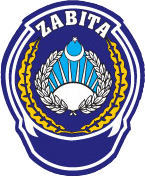 I- GENEL BİLGİLERMisyon ve VizyonZABITA MÜDÜRLÜĞÜNÜN MİSYONU; Belediye Sınırları ve Mücavir alanları içinde Beldenin düzeni, belde halkının sağlık ve huzuru ile yetkili organların bu amaçla alacakları kararların yürütülmesini sağlamak ve korumak, Belediye suçlarının işlenmesini önleyici tedbirler almak ve işlenen belediye suçlarını takiple kolluk kuvveti olarak değişen, gelişen belde halkının istek ve beklentilerini zamanında karşılamak ZABITA MÜDÜRLÜĞÜNÜN VİZYONU;Faaliyet gösterdiği konularda gerekli koordineyi sağlayarak çözümcü yapıcı anlayışla bilgiyi esas alan takım ruhu ile yaratıcılık, esnek, planlı çalışmalarıyla, sürekli gelişme anlayışı ile görevinde en iyi  şekilde kaliteli hizmetler sunan öncü, dinamik ve lider müdürlüklerden biri olmak. Yetki, Görev ve Sorumluluklar:Zabıtanın Görevleria) Beldenin düzeni ve esenliği ile ilgili görevleri;             1) Belediye sınırları içinde beldenin düzenini, belde halkının huzurunu ve sağlığını sağlayıp korumak amacıyla kanun, tüzük ve yönetmeliklerde, belediye zabıtasınca yerine getirileceği belirtilen görevleri yapmak ve yetkileri kullanmak.             2) Belediyece yerine getirileceği belirtilip de mahiyeti itibariyle belediyenin mevcut diğer birimlerini ilgilendirmeyen ve belediye zabıta kuruluşunca yerine getirilmesi tabii olan görevleri yapmak.             3) Belediye karar organları tarafından alınmış kararları, emir ve yasakları uygulamak ve sonuçlarını izlemek,             4) Ulusal bayram ve genel tatil günleri ile özellik taşıyan günlerde yapılacak törenlerin gerektirdiği hizmetleri görmek.             5) Cumhuriyet Bayramında iş yerlerinin kapalı kalması için gerekli uyarıları yapmak, tedbirleri almak, bayrak asılmasını sağlamak.             6) Kanunların belediyelere görev olarak verdiği takip, kontrol, izin ve yasaklayıcı hususları yerine getirmek.             7) Belediye cezaları ile ilgili olarak kanunlar uyarınca belediye meclisi ve encümeninin koymuş olduğu yasaklara aykırı hareket edenler hakkında gerekli işlemleri yapmak.             8) 2/1/1924 tarihli ve 394 sayılı Hafta Tatili Kanununa göre belediyeden izin almadan çalışan işyerlerini kapatarak çalışmalarına engel olmak ve haklarında kanuni işlemleri yapmak.             9) Bulunmuş eşya ve malları, mevzuat hükümlerine ve belediye idaresinin bu konudaki karar ve işlemlerine göre korumak; sahipleri anlaşıldığında onlara teslim etmek; sahipleri çıkmayan eşya ve malların, mevzuatta ayrıca özel hüküm yoksa bakım ve gözetim masrafı alındıktan sonra bulana verilmesini sağlamak.             10) 28/4/1926 tarihli ve 831 sayılı Sular Hakkındaki Kanuna göre, umumi çeşmelerin kırılmasını, bozulmasını önlemek; kıran ve bozanlar hakkında işlem yapmak, şehir içme suyuna başka suyun karıştırılmasını veya sağlığa zararlı herhangi bir madde atılmasını önlemek, kaynakların etrafını kirletenler hakkında gerekli kanuni işlemleri yapmak.             11) 25/4/2006 tarihli ve 5490 sayılı Nüfus Hizmetleri Kanunu ve bu Kanuna göre çıkarılan 31/7/2006 tarihli ve 25245 sayılı Resmî Gazete’de yayımlanan Adres ve Numaralamaya İlişkin Yönetmelik çerçevesinde binalara verilen numaraların ve sokaklara verilen isimlere ait levhaların sökülmesine, bozulmasına mani olmak.             12) 23/2/1995 tarihli ve 4077 sayılı Tüketicinin Korunması Hakkında Kanun hükümleri çerçevesinde etiketsiz mal, ayıplı mal ve hizmetler, satıştan kaçınma, taksitli ve kampanyalı satışlar ve denetim konularında belediyelere verilen görevleri yerine getirmek.             13) Kanunen belediyenin izni veya vergi ve harçlara tabi iken izin alınmaksızın veya harç ve vergi yatırılmaksızın yapılan işleri tespit etmek, bunların yapılmasında, işletilmesinde, kullanılmasında veya satılmasında sakınca varsa derhal men etmek ve kanuni işlem yapmak.             14) 30/6/1934 tarihli ve 2548 sayılı Ceza Evleriyle Mahkeme Binaları İnşası Karşılığı Olarak Alınacak Harçlar ve Mahkumlara Ödettirilecek Yiyecek Bedelleri Hakkında Kanuna göre cezaevinde hükümlü olarak bulunanlar ve 11/8/1941 tarihli ve 4109 sayılı Asker Ailelerinden Muhtaç Olanlara Yardım Hakkında Kanuna göre, yardıma muhtaç olduğunu beyanla müracaat edenler hakkında muhtaçlık durumu araştırması yapmak.             15) 26/5/1981 tarihli ve 2464 sayılı Belediye Gelirleri Kanununa göre, izin verilmeyen yerlerin işgaline engel olmak, işgaller ile ilgili tahsilat görevlilerine yardımcı olmak.             16) 31/8/1956 tarihli ve 6831 sayılı Orman Kanunu hükümlerince belediye sınırları içinde kaçak orman emvalinin tespiti halinde orman memurlarına yardımcı olmak,             17) 12/9/1960 tarihli ve 80 sayılı 1580 Sayılı Belediye Kanununun 15 inci Maddesinin 58 inci Bendine Tevfikan Belediyelerce Kurulan Toptancı Hallerinin Sureti İdaresi Hakkında Kanun, 24/6/1995 tarihli ve 552 sayılı Yaş Sebze ve Meyve Ticaretinin Düzenlenmesi ve Toptancı Halleri Hakkında Kanun Hükmünde Kararname hükümlerine göre verilmiş bulunan sanat ve ticaretten men cezalarını yerine getirmek ve hal dışında toptan satışlara mani olmak.             18) 15/5/1959 tarihli ve 7269 sayılı Umumi Hayata Müessir Afetler Dolayısıyla Alınacak Tedbirlerle Yapılacak Yardımlara Dair Kanun gereğince yangın, deprem ve su baskını gibi hallerde görevli ekipler gelinceye kadar gerekli tedbirleri almak.             19) 11/1/1989 tarihli ve 3516 sayılı Ölçüler ve Ayar Kanununa ve ilgili yönetmeliklerine göre, ölçü ve tartı aletlerinin damgalarını kontrol etmek, damgasız ölçü aletleriyle satış yapılmasını önlemek, yetkili tamircilerin yetki belgelerini kontrol etmek, damgalanmamış hileli, ayarı bozuk terazi, kantar, baskül, litre gibi ölçü aletlerini kullandırmamak, kullananlar hakkında gerekli işlemleri yapmak.             20) 14/6/1989 tarihli ve 3572 sayılı İşyeri Açma Ruhsatlarına Dair Kanun Hükmünde Kararnamenin Değiştirilerek Kabulüne Dair Kanun ile 14/7/2005 tarihli ve 2005/9207 sayılı Bakanlar Kurulu Kararı ile yürürlüğe konulan, İşyeri Açma ve Çalışma Ruhsatlarına İlişkin Yönetmelik hükümleri gereğince, işyerinin açma ruhsatı alıp almadığını kontrol etmek, yetkili mercilerce verilen işyeri kapatma cezasını uygulamak ve gereken işlemleri yapmak.             21) 5/12/1951 tarihli ve 5846 sayılı Fikir ve Sanat Eserleri Kanunu kapsamında korunan eser, icra ve yapımların tespit edildiği kitap, kaset, CD, VCD ve DVD gibi taşıyıcı materyallerin yol, meydan, pazar, kaldırım, iskele, köprü ve benzeri yerlerde satışına izin vermemek ve satışına teşebbüs edilen materyalleri toplayarak yetkililere teslim etmek.             22) 21/7/1953 tarihli ve 6183 sayılı Amme Alacaklarının Tahsil Usulü Hakkındaki Kanuna göre belediye alacaklarından dolayı haciz yoluyla yapılacak tahsilatlarda yardımcı olmak.             23) 13/3/2005 tarihli ve 5326 sayılı Kabahatler Kanunu ile verilen görevleri yerine getirmek.             24) Korunması belediyelere ait tarihi ve turistik tesisleri muhafaza etmek, kirletilmesine, çalınmalarına, tahrip edilmelerine ve her ne suretle olursa olsun zarara uğratılmalarına meydan vermemek.             25) Mülki idare amiri, belediye başkanı veya yetkili kıldığı amirlerin hizmetle ilgili emirlerini yerine getirmek.b) İmar ile ilgili görevleri;             1) Fen elemanlarıyla birlikte yapılacak yasal işlemleri yerine getirmek.             2) 3/5/1985 tarihli ve 3194 sayılı İmar Kanunu ve ilgili imar yönetmeliklerine göre belediye ve mücavir alan sınırları içinde güvenlik tedbirleri alınması gerekli görülen arsaların çevrilmesini sağlamak, açıkta bulunan kuyu, mahzen gibi yerleri kapattırarak zararlarını ve tehlikelerini gidermek, kanalizasyon ve fosseptik çukurlarının sızıntı yapmalarına mani olmayı sağlamak, hafriyat atıklarının müsaade edilen yerler dışına dökülmesini önlemek, yıkılacak derecedeki binaları boşalttırmak, yıkım kararlarının uygulanmasında gerekli tedbirleri almak, ruhsatsız yapılan inşaatları tespit etmek ve derhal inşaatı durdurarak belediyenin fen kuruluşlarının yetkili elemanlarıyla birlikte tutanak düzenlemek ve haklarında kanuni işlem yapmak.             3) 20/7/1966 tarihli ve 775 sayılı Gecekondu Kanununa göre izinsiz yapılaşmaya meydan vermemek, izinsiz yapıların tespitini yapmak ve fen elemanlarının gözetiminde yıkılmasını sağlamak ve gerekli diğer tedbirleri almak.             4) 21/7/1983 tarihli ve 2863 sayılı Kültür ve Tabiat Varlıklarını Koruma Kanununa göre, sit ve koruma alanlarında ruhsatsız yapı, izinsiz kazı ve sondaj yaptıranları, izinsiz define arayanları ilgili mercilere bildirmek.c) Sağlık ile ilgili görevleri;             1) 24/4/1930 tarihli ve 1593 sayılı Umumi Hıfzıssıhha Kanunu ve 27/5/2004 tarihli ve 5179 sayılı Gıdaların Üretimi Tüketimi ve Denetlenmesine Dair Kanun Hükmünde Kararnamenin Değiştirilerek Kabulü Hakkında Kanun, ilgili tüzük ve yönetmeliğin uygulanmasında ve alınması gerekli kararların yerine getirilmesinde görevli personele yardımcı olmak.             2) Ruhsatsız olarak açılan veya ruhsata aykırı olarak işletilen işyerleriyle ilgili olarak İşyeri Açma ve Çalışma Ruhsatlarına İlişkin Yönetmelik hükümlerine göre işlem yapmak.             3) İlgili kuruluşlarla işbirliği halinde, 5393 sayılı Kanunun 15 inci maddesinin birinci fıkrasının (l) bendi uyarınca gayri sıhhi müesseseler ile umuma açık istirahat ve eğlence yerlerinin ruhsatlı olup olmadığını denetlemek.             4) Ev, apartman ve her türlü işyerlerinin çöplerinin sokağa atılmasına mani olmak, çöp kutu ve atıklarının eşelenmesini önlemek.             5) Cadde, sokak, park ve meydanlarda mevzuata ve sağlık şartlarına aykırı olarak satış yapan seyyar satıcıları men etmek, bu hususta yetkili mercilerin kararlarıyla zabıta tarafından yerine getirilmesi istenen hizmetleri yapmak.             6) Gıdaların Üretimi Tüketimi ve Denetlenmesine Dair Kanun Hükmünde Kararnamenin Değiştirilerek Kabulü Hakkında Kanun, ilgili tüzük ve yönetmelikler gereğince yıkanmadan, soyulmadan veya pişirilmeden yenen gıda maddelerinin açıkta satılmasına mani olmak, karıştırıldıklarından şüphe edilenlerden tahliller yapılmak üzere numune alınması hususunda ilgili teşkilata bilgi vermek, yetkili personelin bulunmaması halinde tüzük ve yönetmeliklerde belirtilen kurallara uygun olarak numuneyi bizzat almak ve yapılan tahlil sonucunda sağlığa zararlı oldukları tespit edilenleri yetkililerin kararı ile imha etmek.             7) Yetkili mercilerin kararları doğrultusunda belirlenen yerler dışında kurban kesilmesini önlemek.             8) 9/8/1983 tarihli ve 2872 sayılı Çevre Kanununa ve ilgili yönetmeliklere göre çevre ve insan sağlığına zarar veren, kişilerin huzur ve sükûnunu, beden ve ruh sağlığını bozacak şekilde gürültü yapan fabrika, işyeri, atölye, eğlence yerleri gibi müesseseleri tutanak düzenleyerek yetkili mercilere bildirmek ve bu konuda kendisine verilen görevleri yerine getirmek.             9) 8/5/1986 tarihli ve 3285 sayılı Hayvan Sağlığı ve Zabıtası Kanununa ve ilgili yönetmeliğe göre bir yerde hastalık çıkması veya sebebi belli olmayan hayvan ölümlerinin görülmesi halinde ilgili mercilere haber vermek, bu yerleri geçici kordon altına almak, yetkililere bu konuda her türlü yardımı yapmak, imhası gereken hayvanların itlafına yardımcı olmak, bunların insan sağlığına zarar vermeyecek şekilde imhasını yaptırmak.             10) 3285 sayılı Hayvan Sağlığı ve Zabıtası Kanununa ve Yönetmeliğine göre hayvan ve hayvansal ürünlerin nakliyeciliğini yapanların ruhsatlarını ve hayvanların menşe şahadetnamelerini kontrol etmek, mezbaha ve et kombinası dışı kesimleri önlemek, bunların hakkında kanuni işlemler yapmak.             11) 24/6/2004 tarihli ve 5199 sayılı Hayvanları Koruma Kanunu ile belediyelere, zabıtanın görevleri içerisinde verilen yetkileri kullanmak.             12) İlgili kuruluşlar ile işbirliği halinde fırınların ve ekmek fabrikalarının ve diğer gıda üretim yerlerinin sağlık şartlarına uygunluğunun denetiminde ilgili kuruluşların talebi halinde nezaret etmek, ekmek ve pide gramajını kontrol etmek, gerekli kanuni işlemleri yapmak.ç) Trafikle ilgili görevleri;             1) 13/10/1983 tarihli ve 2918 sayılı Karayolları Trafik Kanununa göre belediye sınırları ve mücavir alanlar içerisindeki karayolları kenarlarında yapılan yapı ve tesisler için belge aramak, olmayanlar hakkında fen elemanları ile birlikte tutanak düzenlemek.             2) Yetkili organların kararı uyarınca belirlenen kara, deniz, su ve demiryolu üzerinde işletilen her türlü servis ve toplu taşıma araçları ile taksilerin sayılarını, bilet ücret ve tarifeleri ile zaman ve güzergâhlarını denetlemek.             3) Yetkili organların kararı uyarınca tespit edilen durak yerleri ile karayolu, yol, cadde, sokak, meydan ve benzeri yerler üzerindeki araç park yerlerinde gereken denetimleri ve diğer iş ve işlemleri yapmak.             4) Kanunlarla belediyelere verilen trafik görev ve yetkilerinden belediye başkanlığınca uygun görülenleri yürütmek,             5) Belediyelerce yapılan alt yapı çalışmalarında gerekli trafik önlemlerini almak.             6) Belediyelerce dikilen trafik işaret ve levhalarına verilen hasarları tespit etmek.             7) Şehirlerarası otobüs terminalleri ile diğer garajlardaki otobüslerin fiyat ve zaman tarifelerini denetlemek, uymayanlara tutanak düzenlemek.             d) Yardım görevleri;             1) Beldenin yabancısı bulunan kimselere yardımcı olmak.             2) Savaş ve savaşa hazırlık gibi olağanüstü hallerde sivil savunma hizmetlerinin gerektirdiği ve kendisine verilen görevleri yerine getirmek.             3) Korunmaya ve bakıma muhtaç çocukları, özürlüleri, yaşlıları ve yardıma muhtaç kişileri tespit halinde sosyal hizmet kurumlarına bildirmek.             Yetkileri             (1) Belediye zabıtası; kanun, tüzük, yönetmeliklerin ve yetkili belediye organlarının yüklediği görevleri yerine getirebilmek için belediye sınırları içinde;             a) Umuma açık yerlere girer, gerekli kontrolleri yapar, sahip veya işletenlerinden kontrol konusu ile ilgili belgeler ister ve haklarında tutanak düzenler,             b) Boşaltılması ve yıktırılması hususunda yetkili mercilerin karar veya emirleri bulunan yapı, ev veya müesseselere kanuni yetkililerle birlikte girer ve yasal yaptırım uygular,             c) Mevzuatla belediye zabıtasına tanınan yetkileri kullanmaya mani olanlar hakkında adli kovuşturma yapılmak üzere tutanak düzenler,             ç) Belediyenin taşınır ve taşınmaz mallarına vaki olacak tecavüzleri usulünce önler,             d) Umumi yerlerde belediye nizamlarına aykırı olarak seyyar satışta bulunan kimseleri ve başkalarının ticarethane önlerini de kapatacak şekilde yaya kaldırımlarını, izinsiz işgal edenleri men eder,             e) Taşıtların durmak, duraklamak ya da park etmek suretiyle yolları, herkesin gelip geçmesine mahsus yerleri ve yaya kaldırımlarını işgallerini önler,             f) Umumi yol, kaldırım ve meydanlarda izinsiz olarak gazete, dergi ve kitapların yerde teşhir edilerek satışını önler,             g) 5846 sayılı Fikir ve Sanat Eserleri Kanunu kapsamında korunan eser, icra ve yapımların tespit edildiği kitap, kaset, CD, VCD ve DVD gibi taşıyıcı materyallerin, pazar veya panayır kurulan yerler, meydanlar, mezat yerleri, yol, meydan, pazar, iskele, köprü gibi umuma ait yerlerde satışına izin vermez ve bunların satışını engeller, satışına teşebbüs edilen materyalleri toplayarak yetkili makamlara teslim eder,             ğ) Sağlığa mutlak surette zararlı olduğu usulünce yapılmış tahliller sonunda sabit olan bozulmuş, kokmuş ve çürümüş gıda maddelerini yetkililerin isteği ve raporu üzerine imha eder,             h) Sahipsiz olup, beldede başıboş dolaşan hayvanların muhafaza altına alınmasını sağlar ve bunlardan tehlike yaratması muhtemel olanların veteriner ekiplerince usulü dairesinde etkisiz hale getirilmesine yardımcı olur,             ı) Umumi yerlerde aşırı derecede gürültü yapanlara, çevreyi kirletenlere, pazar ve panayır yerlerinde geliş ve gidişi zorlaştıranlara gerekli ikaz ve tembihatta bulunur, uymayanlar hakkında gerekli yasal işlemi yapar.             Sorumluluğu             (1) Belediye zabıtası amir ve memurları, görevlerine ilişkin kanun, tüzük, yönetmelik ve emirleri bilmekle, hizmetlerini bunların hükümleri dairesinde yapmakla ve görevlerin yerine getirilmesi sırasında birbirlerine yardım etmekle yükümlü ve sorumludurlar.Fiziksel KaynaklarMüdürlüğümüz Belediyemiz ana hizmet binasının 1.ci  katında  toplam beş oda ve bir Çarşı Zabıta Kontrol Noktası olarak hizmet vermektedir8 Adet masa üstü bilgisayar1 adet dizüstü bilgisayar5 Adet yazıcı9 Adet telefon5 Adet duvar tipi klima3 Adet Dijital Fotoğraf makinesi6 adet doblo tipi araç2 adet otomobil1 adet motosiklet1 adet merkez telsizi54 adet el telsiziİnsan Kaynakları:  1 Müdür   7 Komiser16 Zabıta Memuru14 İşçi Personel (Zabıta Görevlisi)  3 Tekniker (Kaçak İnşaat Birimimde Görevli)  1 Mimar (Kaçak İnşaat Birimimde Görevli)Toplam: 42 personel mevcuttur. Norm Kadroya Göre Olması Gereken:Personelin Eğitim Durumu:II- PERFORMANS BİLGİLERİZabıta Müdürlüğünün Amaç ve Hedefleri:Zabıta Müdürlüğü 2019 yılı faaliyetleri:Sonuçlandırılmış Şikâyetler:İdari Yaptırım Uygulamaları:SORUMLULUK ALANIMIZ İÇERİSİNDE BULUNAN METRUK YAPILARLA İLGİLİ YAPILAN ÇALIŞMALARKaçak İnşaat İle İlgili Yapılan İşlemlerIII- MALİ BİLGİLERDestek Hizmetleri Müdürlüğü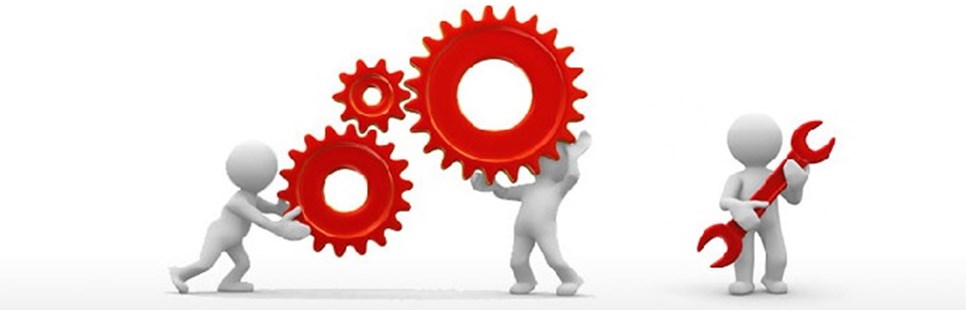 Misyonumuz;
Kentin gelişimini ve kent halkının ihtiyaçlarının karşılanması amacı ile mal, hizmet ve yapım işleri için gerekli iş ve işlemlerin etkin, verimli, şeffaf, ekonomik, asgari emek ve malzeme kullanılarak temin edilmesini sağlamakVizyonumuz;Görev süremiz içerisinde bu memnuniyeti sonuna kadar sürdürerek Belediyemizin Türkiye’de adından övgüyle söz edilir bir kurum haline gelmesine katkıda bulunmak, Alanında öncü ve örnek olmak. Fiziksel Yapı:Araç ve İş Makineleri:Teknik Donanım:Bilgi ve Teknolojik Kaynaklar: Sampaş Belediye Otomasyon ProgramıFortinet Güvenlik DuvarıWeb Site YazılımıTrendmicro Antivirüs yazılımıHp1410 48’lik SwitchHuawei SwitchOmurga ve Kenar SwitchlerActive Directory ServerOtomasyon ServerFortinet analyzer ve consoluNetcad serverİnsan Kaynakları:Sunulan Hizmetler:İlçede bulunan okulların, muhtarlıkların küçük bakım onarımlarını, imkânlar dâhilinde, yapılmasını sağlamak,Kurum faaliyetlerinin yürütülmesi için gerekli her türlü demirbaş eşya, bilgisayar, yazıcı, fotokopi makinesi, büro makinesi, mobilya ve mefruşat ile basılı kâğıt ve kırtasiye ve temizlik malzemesi ihtiyaçlarının istenilen özelliklerde ve asgari maliyetle zamanında teminini sağlamakBelediye’ye alınan sarf malzemelerinin depolanması, dağılımı ve ilgili birimlere ulaştırılması çalışmalarını yapmak ve kontrol etmekBelediyenin merkez binası ile ek hizmet binalarının bakım-onarım işlerinin, planlandığı şekilde yürütülmesini sağlamakBelediyeye ait araç, iş makinesi ve ekipmanın diğer birimlerden gelen talepler doğrultusunda sevk ve idaresini, etkin ve verimli çalıştırılmasını ve koordinasyonu sağlamakAraç, iş makinesi ve ekipmanlarda oluşan arızaların, tespitini ve bakım ve onarımının yapılmasını sağlamak, Atölyede yapılamayacak olanların dış piyasaya sevkinin yapılmasını sağlamak, yedek parça ihtiyacının tespitini ve temininin yapılmasını sağlamak, yapılan iş ve işçilikler ile alınan yedek parçaların kontrol ve kabulünü yapmak,Yıllık periyodik bakım takvimi ile koruyucu ve önleyici bakımların yapılmasını sağlamakAraç ve iş makinelerinin kullandığı akaryakıt, adblue ve madeni yağın temini, kontrolü ve kabulünü yapmak, gerekli raporları oluşturulmasını sağlamakAraçların sicil dosyalarını tutulması, ruhsat, trafik tescil, kaza, trafik sigortası, egzoz ve fenni muayenelerini takibi ve yaptırılmasını sağlamak,Çeşitli kamu kuruluşlarından gelen araç taleplerini değerlendirmek,Maliyet analizleri yaparak, ekonomik ömrünü doldurmuş araçların 237 Sayılı Taşıt Kanununa göre kayıttan düşürülmesi ve hurda satış işlemlerinin yapılmasını sağlamak,Belediyenin ihtiyacı olan yedek parça, hammadde, yarı mamul ve benzeri diğer malzemelerin alımını, satın alma plan ve programları çerçevesinde gerçekleştirilmesini sağlamak,Araçların periyodik bakımlarının yapılmasını sağlamak, Araç bakım-onarım hizmetlerinin zamanında gerçekleştirilmesi için standartlara uygun satın alınan yedek parça ve malzemeleri muayene ederek teslim almak ve ambar giriş-çıkışını bilgisayar ortamında yapılmasını sağlamak, Belediye bilişim teknolojik sistemlerinin ilgili mevzuata uygun olarak yürütülmesi için tedbirler alır,Diğer müdürlüklerin bilgi teknolojileri kullanımlarını koordine eder, Bu amaçla gerektiğinde yasal dayanaklar ve belediye başkanının verdiği yetki çerçevesinde diğer müdürlüklerin iş ve işlemlerinde gerekli müdahale ve iyileştirmeleri yapar,Belediyeye ait müdürlüklerin bilgisayar ve iletişim teknolojisinden en iyi biçimde ve ortak olarak yararlanabilmesi için gerekli altyapı çalışmalarını yapar Belediye bilgisayar sistemini bir bütün olarak kurar ve işletir,Belediye bilgisayar/bilişim teknolojilerinin bir bütün ve uyum içinde çalışması amacıyla diğer müdürlüklerin kullandığı/kullanacağı sistemleri yönetir, değiştirir/günceller, Belediyeye ait hizmet araç ve iş makinelerinde çalışacak personellerin işe alım ihaleleri ile Atölyelerde çalışacak personellerin ihalelerini yapar.Belediyemiz ihtiyaçları doğrultusunda kullanılacak yazılımları güncel mevzuata uygun biçimde yazar veya hizmet alımı yoluyla temin eder. Yazılımların uyum içinde ortak veri havuzuna dayalı çalışmasını sağlar. Bilgisayar sisteminin devamlılığını sağlayıcı gerekli güvenlik sistemini kurar, gerekli güvenlik tedbirlerini alır. Belediye bilgisayar sistemi kullanıcıları için teknik destek verir. Bilgisayar sisteminin işleyişi için gerekli donanım, yedek parça ve sarf malzemelerini temin eder, stoklar, stok takibi yapar. Belediyemizde hizmet verimliliğini ve çeşitliliğini artırmak adına bilgisayar teknolojilerini daha iyi kullanan personeller yetiştirilmesine yönelik eğitimler verir veya hizmet alımı yoluyla verdirir.Yeni teknolojileri takip ederek kuruma adaptasyonunu sağlayıcı araştırma ve geliştirme çalışmaları yapar, analizler ve raporlar hazırlar.Belediye Başkanı veya bağlı bulunduğu başkan yardımcısı tarafından verilecek diğer görevleri yapmakAMAÇ ve HEDEFLER:Amaç:İhtiyaçlarının karşılanması için kaynakların etkin ve verimli kullanımını sağlamakKurumsal Yönetimin etkin, verimli, kaliteli, şeffaf yönetimin sağlanmakKurumsal iletişimi hedef kitleye etkin ve sağlıklı iletişimin sağlamakHedef:Stok takip sisteminin iyileştirilmesiBirimler arası ve birim içi koordinasyonu sağlamak.Optimal ve ortak ihtiyaçların belirlendiği mal, yapım ve hizmet alımlarının birleştirilerek yapılması,Geniş kapsamlı piyasa araştırması yapılarak yapım mal ve hizmetin en uygun bedelle temini ve tasarruf miktarının maksimize edilmesi,İhale mevzuatı ile ilgili eğitim ve katılımcı sayısını arttırmak.Hizmet yolu ile çalışan personellerin bilgi havuzunun oluşturulmasıTedarikçi havuzu oluşturulmasıİş ve Sosyal Güvenlik mevzuatı ile ilgili eğitim sayısı ve katılımcı sayısını arttırmakTemel Politikalar ve Öncelikler:Belediye birimlerinin ihtiyaç duyduğu yapım işleri, mal ve hizmetleri istenilen zaman ve şekilde temin ederken, maliyeti ve zamanı minimum, kaliteyi maksimum seviyede tutmakta, Ortak ihtiyaçlarda optimum koordinasyonu sağlamaktadır.Yerel Kaynakların etkin temini.Kaynakların etkin / verimli kullanımı.Birimler arası ve birim içi koordinasyon.iletişim yönetiminde çok bağlılığın giderilmesi.Kurumlar arası iletişimin geliştirilmesi ve koordinasyonunun sağlanması.Öncelikli hedefimiz kaynakların etkin, verimli, kaliteli ve şeffaf bir şekilde kullanımını sağlayarak maksimum hizmeti sunmaktır.FAALİYETLERE İLİŞKİN BİLGİ VE DEĞERLENDİRMELER:A- Mali Bilgiler:Bütçe Uygulama Sonuçları:ÖdeneklerÖdeneklerin Yılsonu DurumuTemel Mali Tablolara İlişkin Açıklamalar:B- Performans Bilgileri:Araç Bakım Tamir Atölyesinde kullanılmak üzere küçük alet ve edevatlar alınarak makine ikmal atölyemizde bulunan tüm eksiklikler giderilmiştir.Tüm araç ve iş makinalarımızın her türlü bakım onarım işlemleri atölyemizde yapılmaktadır. Garantili araç ve iş makinalarının bakım onarım işlemleri yetkili servislerinde yapılmıştır.Diğer birim müdürlükleri, muhtarlıkların (Demir kapı, korkuluk, tandır çatıları gibi) demir, kaynak ve boya işlemleri müdürlüğümüz tarafından yapılmıştır.Tüm araç ve iş makinalarının 2020 yılında kullanacağı akaryakıt ihtiyacı için ihale yapılmıştır. Tüm birim müdürlüklerinin ihtiyacı olan bilgisayar, klima gibi ihtiyaçlar Destek Hizmetleri müdürlüğü tarafından alınmıştır.Tüm Birim Müdürlüklerinin ihtiyacı olan kırtasiye ve toner ihtiyaçları Doğrudan Temin ihale yoluyla Destek Hizmetleri Müdürlüğü tarafından alınmıştır.2019 yılı araç ve iş makinalarının ihtiyacı olan lastikler DMO den toplu olarak alınmıştır.2019 yılında araç ve iş makinalarında kullanılacak madeni yağ ve adblue ihtiyaçları tespit edilerek toplu olarak alınmıştır.Tüm araç ve iş makinalarının zorunlu mali trafik sigortaları yapılmıştır.İş makinalarının tescil ve plaka işlemleri Destek Hizmetleri Müdürlüğü tarafından yapılmıştır. 2019 yılı içerisinde Antakya Belediyesi sınırları içerisinde vefat etmiş vatandaşlarımız için muhtelif 95 mahallede, 3.150 vatandaşımıza çadır, sandalye, masa, ses sistemi, semaver hizmeti verilmiştir.İdaremiz tarafından kullanılan elektrik, su, telefon, internet, data hatlarına ait aylık ödemeler yapılmıştır.Belediyemize bağlı olarak hizmet verecek çocuk bakım evi binasının bakım ve onarımı yapımı, oyuncak, oyun minderi gibi ihtiyaçların alımı, masa, dolap, keson ve bahçe çitlerinin yapımı ve yangın merdiveni yapımı vb. ihtiyaçları karşılanmıştır.Umut kafede ihtiyaç duyulan malzemelerin alınması, bakım ve onarımı tamamlanmıştır. Bahçe çitleri, çardak, masa ve sandalye ihtiyaçları karşılanmıştır.2019 yılında 15 Temmuzu anma kutlamaları sırasında 32.000 vatandaşımıza hizmet verilmiştir.15 Temmuz etkinliklerinde kullanılmak üzere 15 Temmuz parkının hazırlıkları, sunum yapılacak tır, ses sistemlerinin alınıp kurulması ve çevre hazırlıkları tamamlanmıştır.Belediyemizde mevcut olan birimlerin yazılım, donanım, program ihtiyaçları ile ilgili teknik destek sağlanmaktadır.Bilgisayar Donanım, Yazılım ve Güncelleştirmeler Bilgi İşlem Birimi tarafından yapılmıştır.Belediyemiz bünyesinde kurulu bulunan otomasyon sisteminin (Sampaş) kurulmasın, yönetilmesin ve günün gereklerine göre güncelleştirilmesi ve yedekleme işlemleri yapılmıştır.Bilgi İşlem Birimi tarafından Web ve e-mail hizmetlerinin güncellenmesi, Antivirüs Lisansının alımları ve kurulumunun yapılması, E-ihale otomasyonu alımı, Belediyenin internet sitesinin alan adı güncellemesi, erişim cihazı ve switchlerin yenilenmesi, altyapı kablolama ve hizmet alımı gerçekleştirilmiştir.Parklarda ücretsiz wi-fi hizmetinin hayata geçirilmiştir.Destek Hizmetleri Müdürlüğüne yapılan malzeme deposunun içindeki demir raflar kaynakçımız tarafından yapılmıştır.Sosyal İşler Müdürlüğünde kullanılmak üzere frigorifik kasadan çorba dağıtım aracı yapılmıştır.KURUMSAL KABİLİYET ve KAPASİTENİN DEĞERLENDİRİLMESİ:Üstünlükler: Kanun ve mevzuatlar konusunda personelin tecrübe ve bilgi sahibi olması.Süreklilik arz eden işlerde zamanı ve süreci verimli kullanmak.Süreçleri etkin ve verimli yönetmek.Ambar depo stoklarını ihtiyaçlara göre güncel tutmak.Hizmet alım yoluyla çalışan personellerin; tek çatı altında toplanması ile birlikte takibinin düzenli ve kolay olması.Personele dayalı hizmet veren müteahhit firmaların denetim altında tutulması ve personel haklarının gözetilmesi.Genç, dinamik ve nitelikli insan kaynağına sahip olunması.EKAP (Elektronik Kamu Alım Platformu) hayata geçirilmesi.Kurumlar arası entegrasyonun ortaya çıkması. (Mernis vb.)Web ve mobil teknoloji çözümlerinin yaygınlaşmasıİşe alınacak personellerin sınava ve eğitime tabi tutulması, sonucunda kalifiye ve verimli personel istihdam edilmesi.Puantajların otomatik olarak PDKS sisteminden çekilecek olması.Zayıflıklar: Personel eksikliği. Personel alınması durumda ise yetiştirilmesinin zaman alması.İhale mevzuatından kaynaklanan sebeplerden dolayı yeterliliğe sahip olmayan firmaların bile ihale sürecini kesintiye uğratması.İhale mevzuatının çok sık değişikliğe uğraması ve Kamu ihale kurulunun aynı konulardaki farklı kararlarıMüdürlüklerde İdari Personel eksikliği.  (İhale süreçlerinde teknik şartname ve evrak prosedürlerinin usulüne uygun olarak hazırlayacak personel eksikliği.)Öngörülemeyen personel artışları.Değerlendirme:Yaşanan fiziki mekânın fikir üretimi ve verimlilik üzerinde olumsuz tesiri göz önünde tutulduğunda belediyemizin tüm ihaleli işlerini yürüten müdürlüğümüzün çalışan personeli ile doğru orantılı büyüklükte bir fiziki çalışma mekânına ihtiyaç duyulmaktadır.Kentsel Dönüşüm Müdürlüğü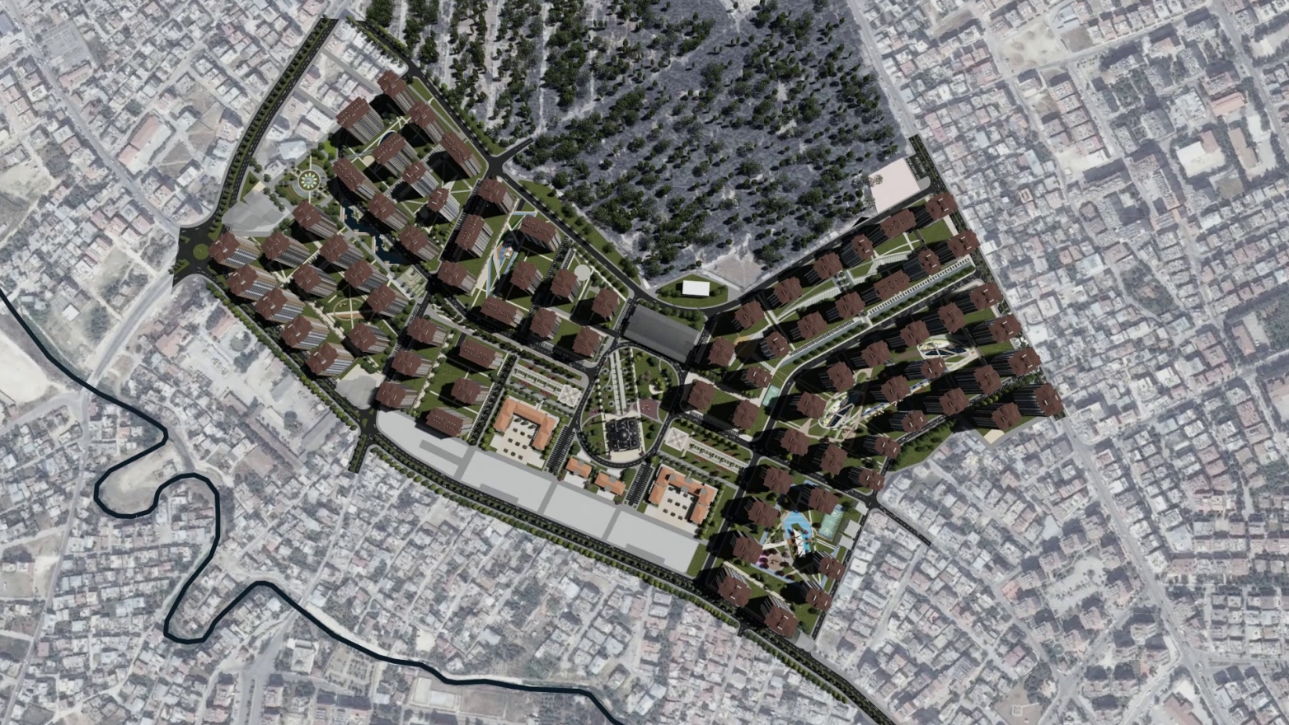 GENEL BİLGİLERMİSYON VE VİZYON	Misyonumuz: Kentimizde işlevini yitirmiş ve afet riski taşıyan, 25.06.2013 tarihli ve 28688 sayılı Resmi Gazetede yayımlanarak Bakanlar Kurulu Kararı ile Riskli Alan ilan edilen Emek ve Aksaray Mahalleleri sınırları içinde kalan yaklaşık 35 hektarlık alandaki dönüşüm projesiyle, güvenli ve sürdürülebilir yaşamsal mekân oluşturmak için yeniden yapılanma amaçlanmaktadır. Şehrimizin sağlıklı, planlı yeni yapılaşmasını sağlamak üzere vatandaşların ihtiyaçlarına daha iyi cevap verebilmek için hizmet üretmek Müdürlüğümüzün ilkesidir. 	Vizyonumuz: Şehrimizdeki kentsel dönüşüm çalışmalarını, mevzuata uygun şekilde esas alan bir anlayışla sürdüren birimimiz, riskli alan içerisindeki yapıların modern ve güvenli bir görünüm kazanmasını sağlamaktır. MÜDÜRLÜĞÜN KURULUŞUKentsel Dönüşüm Müdürlüğü 5393 Sayılı Belediye kanununun 48. ve 22.02.2007 tarihli ve 26442 Sayılı Resmi Gazetede yayınlanarak yürürlüğe giren “Belediye Ve Bağlı Kuruluşları İle Mahalli İdare Birlikleri Norm Kadro İlke Ve Standartlarına Dair Yönetmelik” Hükümleri doğrultusunda Antakya Belediye Meclisinin 04.01.2016 tarih ve 3 sayılı kararı gereğince kurulmuştur. Müdürlüğün Dayandığı Kanunlar5393 sayılı Belediye Kanunu, 5216 sayılı Büyükşehir Belediyesi Kanunu657 sayılı Devlet Memurları Kanunu, , 3194 sayılı İmar Kanunu, 2942 sayılı Kamulaştırma Kanunu, 6306 sayılı Afet Riski Altındaki Alanların Dönüştürülmesi Hakkındaki Kanun Kentsel Dönüşüm Müdürlüğü, yürüttüğü tüm iş ve işlemlerde mevzuat hükümlerine uymakla yükümlüdür.MÜDÜRLÜĞÜN GÖREV, YETKİ VE SORUMLULUKLARIGörevleri:Yetki alanı içinde dönüşüm alanı olarak belirlenen alanlarda Hazine, kamu kurum ve kuruluşları, belediyeler ve vakıflar tarafından idare edilenler özel mülkiyette bulunanlar da dâhil her türlü arsa ve arazilerin ve bunların üzerinde bulunan bütün yapıların Kentsel Dönüşüm amaç ve programına uygun olarak iyileştirilmesi için uygulama ve programlar yapmak.Yönetmelikte yer alan görevleri uygulamak.Toplumu bilgilendirmek amacı ile Kentsel Dönüşüm Müdürlüğü’nün faaliyet alanları ile ilgili yazılı ve görsel olarak halkı bilgilendirir, bilinçlendirir ve tanıtım yapmak,Kentsel tasarım proje alanlarında bulunan yapıların boşaltılması, yıkımı ve kamulaştırılmasında anlaşma yolunun bulunmasını sağlamak.Deprem tehlikesi ve bölgenin diğer doğal riskleri sonucu kentsel dönüşümü zorunlu kılan nedenler için çözüme yönelik çalışmalar ve uygulamalar yapmak ya da yaptırmak.Belediyenin kentsel dönüşüm alanlarındaki tüm yapım faaliyetleri (altyapı, üstyapı, rekreasyon) ile ilgili avan, kesin ve uygulama projelerini, hazırlamak veya hazırlatmak, onaylamak, yapmak veya yaptırmak.Kentsel donatı elemanları ile ilçenin fiziksel kalitesini artıracak, kent estetik çalışmalarına yönelik kentsel tasarım projeleri ve hizmetlerini yapmak veya yaptırmak.6306 sayılı yasa ve ilgili mevzuat çerçevesinde yapılması gereken plan çalışmaları için Encümen Kararı alınması gereken hallerde Encümene dosya hazırlayarak sunma, takip etme ve sonuçlandırmak.Meclis Kararı alınması gereken durumlarda dosya hazırlayarak Belediye Meclisine sunmak. 6306 sayılı yasa ve ilgili mevzuat gereği Büyükşehir Belediyesi ve Bakanlık ile her türlü yazışmayı yapmak.Proje üretme konusunda yeni teknolojileri takip ederek ve gerekirse personelin bu amaçla eğitimini sağlamak için hizmet alımı ihalesi yapmakKentsel Dönüşüm Müdürlüğü bünyesinde; konuları ile ilgili gerekli birimlerin elemanlarından oluşan komisyonlar kurmak.Müdürlüğün Performans Hedeflerini belirlemek ve bu hedeflere ulaşmak için çalışmalar yapmak.Müdürlüğün yıllık bütçesini hazırlar ve Mali Hizmetler Müdürlüğüne göndermek.Sözlü veya iletişim yoluyla gelen şikâyetleri değerlendirmekBelediye Başkanı veya Bağlı bulunduğu Başkan Yardımcısı tarafından verilecek diğer görevleri yapmak.MÜDÜRLÜĞÜMÜZÜN YÜRÜTTÜĞÜ ÇALIŞMALAR6306 sayılı Afet Riski Altındaki Alanların Dönüştürülmesi Hakkında Kanununda riskli alan dönüşümü kapsamında Çevre ve Şehircilik Bakanlığı ve Antakya Belediyesi’ne bazı yetki, görev ve sorumluklar belirtilmiştir.  2013/4785 sayılı Bakanlar Kurulu kararıyla “Riskli Alan” ilan edilmiş olup 25.06.2013 tarihli ve 28688 sayılı resmi gazetede yayımlanarak yürürlüğe girmiştir. Projenin amacı:Hatay İli Antakya İlçesi, Emek ve Aksaray Mahalleri sınırları içinde kalan ve üzerindeki yapılaşma sebebiyle  “Riskli Alan” ilan edilen toplam 35 hektarlık alanın üzerindeki sağlıksız yapılaşmadan kaynaklanan risklerden arındırılarak, potansiyeli bulunan her türlü dinamiğin işlevsel olarak ortaya çıkarıldığı, altyapısı tamamlanmış, gerekli sosyal donatısı bulunan sağlıklı, güvenli yaşam alanı oluşturulmasına yönelik uygulama çalışmalarında sürdürülebilirliğin sağlanması, çevreye uyumlu tasarımlarla çevre kalitesinin yükseltilmesi, çıkabilecek sorunların minimize edilmesi, kısa sürede hayata geçirilebilmesi amacıyla belirlenecek yol haritalarının elde edilmesi, arazi ve arsa düzenleme işlemleri ile uygulama aşamasında yapılacak iş ve işlemelerin tanımlanmasıdır. Projenin hedefi:Alanın altyapısı ve sosyal donatısı tamamlanmış, yaşanabilir, sağlıklı ve güvenli kentsel yaşam alanına dönüştürülmesi, alan içinde afet riski taşıyan herhangi bir mühendislik hizmeti almadan yapılaşmış, ekonomik ömrünü tamamlamış yapıların bertaraf edilmesi, alanda potansiyeli bulunan dinamiklere işlev kazandırılmasına yönelik projelerin oluşturulması hedeflenmektedir.Nisan 2019 tarihi itibariyle, proje ile ilgili hak sahiplerine daha iyi olanakların sunulabilmesine odaklı revize çalışmaları başlatılmak üzere TOKİ ve Çevre ve Şehircilik Bakanlığı sürece dâhil edilmiştir. Şu anki aşamada, konu ile ilgili TOKİ ve Çevre Şehircilik Bakanlığı ile görüşmeler ve çalışmalar sürdürülmekte olup, sonucunda alınan kararlar doğrultusunda projeye yön verilecektir.  Müdürlüğümüzce yürütülmekte olan Emek Ve Aksaray Mahalleleri Sınırları İçinde Kalan Yaklaşık 35 Hektarlık Alana İlişkin Riskli Alan Dönüşüm Projesi	 Emek ve Aksaray Mahalleleri sınırları içerisinde kalan yaklaşık 35 hektarlık alan ait Uygulamanın yapılması için;Proje ile afet risklerin planlama sistemi ile bütünleştirildiği, fiziki mekân ve açık veya kapalı mekân düzenlemelerine, ulaşıma, altyapıya ilişkin planlama ve tasarım ilkelerine uygun, fiziki ve sosyo-ekonomik sorunların çözüldüğü, tespit edilen değerlerin koruma ve geliştirme olanakların değerlendirildiği kentsel yaşam alanının oluşturulması amaçlanmaktadır. Şekil 1: Riskli Alan SınırıProje alanında yapılan anket çalışmasına göre; alanın en önemli eksiklikleri; Çevrenin bakımsız olması, sosyo-kültürel alanların hiç olmayışı, yeşil alan eksikliği güvenlik sorunları ve sağlık tesislerinin bulunmamasıdır. Emek ve Aksaray Mahalleleri riskli alan dönüşümü kapsamında Çevre ve Şehircilik Bakanlığı ve Antakya Belediyesi’ne verilen yetki, görev ve sorumluluklar Şekil 2’de belirtilmiştir:Şekil 2: Kurum ve Kuruluşların Yetki ve GörevleriİDAREYE İLİŞKİN BİLGİLERFiziksel yapı: Kentsel Dönüşüm Müdürlüğü, Belediye Ana Binasının 2. Katında faaliyet göstermektedirÖrgüt Yapısı: Müdür, 1 Mimar, 1 İnşaat Teknikeri, 1 Harita Teknikeri, 2 Şehir Plancısı, 1 Endüstri Mühendisi, 1 İnşaat Mühendisi, 1 Avukat ve 6 Belediye İşçisinden oluşmaktadır.MÜDÜRLÜĞÜMÜZÜN BİRİMLERİTeknik Personel BölümüKalem Bölümü Teknik Personel BölümüEmek ve Aksaray Mahalleri riskli alan dönüşüm projesi kapsamında faaliyetler gerçekleştirilmiş olup, proje kapsamındaki çalışmalar sürdürülmektedir.İlçe sınırları içinde yapılması düşünülen kentsel dönüşüm alanları tespit edilerek, çalışmalar yürütülmektedir.İlçeye konut stoku sağlamak amacıyla, rezerv alan için Çevre ve Şehircilik Bakanlığı ile görüşmeler sürdürülmüş ve rezerv alan için proje hazırlıkları yapılmıştır.Riskli alan projesi hak sahiplerinin menfaatine yönelik revize edilmiş olup, güncellemeler gerçekleştirilmek adına TOKİ ve Çevre ve Şehircilik Bakanlığı ile çalışmalar yapılmıştır.Kentsel dönüşüm  alanlarındaki çalışmalarda ilgili kurum ve kuruluşlarla irtibata geçerek gerekli yazışma ve işlemler yürütülmektedir.	Kalem BölümüMüdür tarafından yazılmak üzere verilen iç ve dış birimlere gönderilecek yazıları, tutanakları, kayıtları, resmi yazışma kuralları genelgesine uygun olarak yazılmasını sağlamaktadır. Standart Dosya Planına göre müdürlükte dosyalama sistemi oluşturarak, birime gelen yazışmalar ile birim tarafından üretilen yazışmaların paraflı nüshalarını arşivler ve ayrıca da bunların elektronik ortamda arşivlenmesini de yapmaktadır.Müdür havalesine müteakip ilgili personele iletmekte, imzaya sunulan evrak ve dosyaların takibini yapmaktadır.Kentsel Dönüşüm Müdürlüğü ile ilgili şahıs, kurum, kuruluş müracaatlarını kayıt altına almak üzere 01.01.2019- 31.12.2019 tarihleri arasında 270 adet gelen evrak kaydı 120 adet giden evrak kaydı yapılmıştır.PERFORMANS SONUÇ TABLOLARI	Performans Sonuç TablolarıUygulamaya dönük hedef ve faaliyetlerden sorumlu birimler norm kadro çalışmaları neticesinde oluşan yeni birim ve müdürlükler itibariyle sorumluluk alanlarına göre performans programında güncellenerek yer almıştır.Stratejik Alan 1 KURUMSAL YÖNETIMIN GELİŞTIRILMESIStratejik Amaç 1.1 Etkin, Verimli Ve Kaliteli Hizmet Üretimi İçin Kurumsal Yapının GeliştirmekStratejik Hedef 1.1.4 Kurum İçi Koordinasyonun ArtırılmasıPerformans Hedefi Meclis toplantıları ile ilgili işlemlerin yürütülmesi, Encümen toplantılarına ait işlemlerin hazırlanması, Resmi evraklarla ilgili gerekli işlemlerin yapılmasıStratejik Alan 8 KÜLTÜREL SANATSAL VE TURİZM FAALİYETLERİStratejik Amaç 8.1 Kentimizin Kültür, Sanat Ve Turizm Alanındaki Gelişimine Katkıda Bulunulması Ve Cazibe Merkezi Haline Gelmesini SağlamakStratejik Hedef 8.1.1. Kültür, Sanat Ve Turizm Etkinlikleri DüzenlemekPerformans Hedefi İlçemiz Sınırları İçerisinde Kültürel Ve Sanatsal Faaliyetleri Geçekleştirerek SürdürmekStratejik Alan 1 KURUMSAL YÖNETIMIN GELİŞTIRILMESIStratejik Amaç 1.1 Etkin, Verimli Ve Kaliteli Hizmet Üretimi İçin Kurumsal Yapının GeliştirmekStratejik Hedef 1.1.9 Çalışma Ortamlarının Ve Araç Parkının İyileştirilmesiPerformans Hedefi Belediye Binaları Ve Donanımının Sürekli Bakım Onarımının Yaptırılarak Kurumsal Gelişime Katkıda BulunmakStratejik Alan 1 KURUMSAL YÖNETIMIN GELİŞTIRILMESIStratejik Amaç 1.1 Etkin, Verimli Ve Kaliteli Hizmet Üretimi İçin Kurumsal Yapının GeliştirmekStratejik Hedef 1.1.9 Çalışma Ortamlarının Ve Araç Parkının İyileştirilmesiPerformans Hedefi Çalışma Ortamlarında İhtiyaç Duyulan Malzemelerin Hizmeti Aksatmayacak Şekilde Teminin Sağlanması.Stratejik Alan 1 KURUMSAL YÖNETIMIN GELİŞTIRILMESIStratejik Amaç 1.1 Etkin, Verimli Ve Kaliteli Hizmet Üretimi İçin Kurumsal Yapının GeliştirmekStratejik Hedef 1.1.9 Çalışma Ortamlarının Ve Araç Parkının İyileştirilmesiPerformans Hedefi Taşıt Ve İş Makinesi Parkının En Kaliteli Hizmete Uygun Hale Getirilmesi.Stratejik Alan 7 SOSYAL BELEDİYECİLİKStratejik Amaç 7.1 Antakya Halkının Sosyal Refahının Artırılması Ve Toplumsal Dayanışmanın GeliştirilmesiStratejik Hedef 7.1.1. İlçemiz sınırları içerisinde ikamet eden fakir ve yardıma muhtaç ailelere yardımda bulunmakPerformans Hedefi Ramazan Ayında Antakya İlçemizde Yaşayan İhtiyaç Sahibi Vatandaşlarımıza Gıda Yardımında Bulunmak.Stratejik Alan 7 SOSYAL BELEDİYECİLİKStratejik Amaç 7.1 Antakya Halkının Sosyal Refahının Artırılması Ve Toplumsal Dayanışmanın GeliştirilmesiStratejik Hedef 7.1.1. İlçemiz sınırları içerisinde ikamet eden fakir ve yardıma muhtaç ailelere yardımda bulunmakPerformans Hedefi Cuma Sofrası, Kadir Geceleri, Şehit Cenazeleri, Kutlu Doğum, Çorba Evi, Programlarında Kullanılmak Üzere Mal Ve Malzeme Alımı.Stratejik Alan 7 SOSYAL BELEDİYECİLİKStratejik Amaç 7.1 Antakya Halkının Sosyal Refahının Artırılması Ve Toplumsal Dayanışmanın GeliştirilmesiStratejik Hedef 7.1.1. İlçemiz sınırları içerisinde ikamet eden fakir ve yardıma muhtaç ailelere yardımda bulunmakPerformans Hedefi Antakya Belediyesi olarak ilgi ve yardıma muhtaç tüm ihtiyaç sahibi hemşerilerimizin zor günlerinde ellerinden tutmak ilçemiz sınırları içerisinde ihtiyaç sahibi, düşkün, yardıma muhtaç hemşerimiz kalmayana kadar gece gündüz demeden çalışmak ve onların yalnız olmadıklarını, her zaman yanlarında olacağımızı bilmeleridir.Stratejik Alan 7 SOSYAL BELEDİYECİLİKStratejik Amaç 7.2 Kurum Dışı İletişim Ve Halkla İlişkilerin PlanlanmasıStratejik Hedef 7.2.2. Başkanın Belediye Dışı Kurum, Kuruluş Ve Vatandaşlarla İlişkilerinin Verimliliğini ArtırmakPerformans Hedefi İş ve Karar Alması Süreçlerinin Etkin Bir Şekilde Yönetilerek Yararlanıcıların Memnuniyet Düzeyinin arttırılmasıStratejik Alan 1 KURUMSAL YÖNETIMIN GELİŞTIRILMESIStratejik Amaç 1.3. Antakya Belediyesi Bünyesinde Etkili Ve Verimli Basın Yayın Faaliyetlerinin YürütülmesiStratejik Hedef 1.3.1. Antakya Belediyesinin Gerçekleştirdiği Çalışmalardan Kamuoyunu Haberdar Etmek Ve Belediye - Vatandaş Arasında Etkili İletişimin Yürütülmesinin SağlanmasıPerformans Hedefi Görsel - Yazılı Ve Sosyal Medyadan En İyi Şekilde Yararlanılması Ve Tanıtım Faaliyetlerinin Yapılması Ve Kurum Dışı İletişimin PlanlanmasıStratejik Alan 2 MALİ YAPININ GÜÇLENDİRİLMESİStratejik Amaç 2.1. Mülkiyeti belediyemize ait gayrimenkullerin etkin ve verimli bir biçimde değerlendirilmesi mümkün olan en büyük mali ve sosyal faydanın sağlanmasıStratejik Hedef 2.1.1. Yerel kaynakların etkili ve verimli kullanılmasıPerformans Hedefi Gelir kaynakları oluşturularak mali yapının geliştirilmesiStratejik Alan 2 MALİ YAPININ GÜÇLENDİRİLMESİStratejik Amaç 2.1. Mülkiyeti belediyemize ait gayrimenkullerin etkin ve verimli bir biçimde değerlendirilmesi mümkün olan en büyük mali ve sosyal faydanın sağlanmasıStratejik Hedef 2.1.1. Gelir kaynakları oluşturularak mali yapının geliştirilmesiPerformans Hedefi Satışı ön görülen taşınmaz malların satılmasıStratejik Alan 10 İMAR VE PLANLAMAStratejik Amaç 10.1 Kentsel Gelişimin SürdürülmesiStratejik Hedef 10.1.1. Sürdürülebilir Çevre Koşullarına Uygun, Tarihi Ve Doğal Çevreye Uyumlu, Planlı, Sağlıklı Ve Güvenli Bir Kent OluşturmakPerformans Hedefi İhtiyaç duyulan, sosyal donatı ve yaşanabilir mekanlar üretebilmek için kamulaştırma yapmakStratejik Alan 5 ULUSAL VE ULUSLARARASI İLİŞKİLERStratejik Amaç-5.1. ULUSAL VE ULUSLARARASINDA BELEDİYEMİZİ EN İYİ ŞEKİLDE TEMSİL ETMEKStratejik Hedef 5.2.1. En kısa sürede belediyemizi uluslararası alanlara taşımakPerformans Hedefi Uluslararası alanlarda kurumumuzu en iyi şekilde temsil etmekStratejik Alan 5 ULUSAL VE ULUSLARARASI İLİŞKİLERStratejik Amaç-5.1. Kentimizin Tanıtılması İçin Ortak Projeler Oluşturmak, Ulusal Ve Uluslararası Projeler Üretmek Stratejik Hedef 5.1.1. Hizmetlerinin Sunulmasında Ulusal Ve Uluslararası Fonlardan Yararlanılması Performans Hedefi Projelerin Hazırlanması Ve Başvuruların Zamanında YapılmasıStratejik Alan 7 SOSYAL BELEDİYECİLİKStratejik Amaç-7.2. Kurum Dışı İletişim Ve Halkla İlişkilerin PlanlanmasıStratejik Hedef 7.2.2. Karar ve Uygulamaların Ektin Yöntemlerle DuyurulmasıPerformans Hedefi Halkın Belediye Yönetimine Katılımını Sağlayarak Etkin ve Verimli Kamu Hizmeti SunmakStratejik Alan 1 KURUMSAL YÖNETIMIN GELİŞTIRILMESIStratejik Amaç 1.1 Etkin, Verimli Ve Kaliteli Hizmet Üretimi İçin Kurumsal Yapının GeliştirmekStratejik Hedef 1.1.8 İş ve İşlemlerin mevzuata uygun yapılmasını sağlamak, şeffaf, dürüst, güvenilir belediyeciliğin etkin kılınması.Performans Hedefi Kaliteli yönetim sistemi ile iç ve dış tetkiklerin başarı ile sonuçlandırarak kurumsal gelişime katkı sağlamak.Stratejik Alan 8 KÜLTÜREL SANATSAL VE TURİZM FAALİYETLERİStratejik Amaç 8.3 Halkın Ve Personelin Yararına Katkı Sağlayacak Eğitim Ve Sosyal Planlar OluşturmakStratejik Hedef 8.3.1. Halka Ve Personele Yönelik Eğitici Öğretici Programların Ve Aktivitelerin DüzenlenmesiPerformans Hedefi Spor hizmetlerimizi A’dan Z’ye tüm vatandaşlarımıza ulaştırmak, herkesin spor yapmasını sağlamak.Stratejik Alan 3 ÇEVRE SAĞLIĞI VE YÖNETİMİStratejik Amaç-3.2. Kent Temizlik Sürecini Etkin Olarak YönetmekStratejik Hedef 3.2.2 Katı Atıkların Çevre Sağlığını Ve Güzelliğini Bozmayacak Şekilde Depolanması Ve Çöp Toplama Alanlarına Ulaştırılması 
Performans Hedefi Atık yığınlarının çevresel kirliliğe sebep vermemesi denetimler sonucunda ortadan kaldırılarak, çevre temizliğinin sürdürülmesiStratejik Alan 3 ÇEVRE SAĞLIĞI VE YÖNETİMİStratejik Amaç-3.2. Kent Temizlik Sürecini Etkin Olarak YönetmekStratejik Hedef 3.2.2 Katı Atıkların Çevre Sağlığını Ve Güzelliğini Bozmayacak Şekilde Depolanması Ve Çöp Toplama Alanlarına Ulaştırılması 
Performans Hedefi Bilinçlendirme çalışmaları kapsamında; okullarımızda yarışmalar, vatandaşlarımızın sıklıkla bulundukları noktalarda billboard ve reklam çalışmaları yapılmasıStratejik Alan 3 ÇEVRE SAĞLIĞI VE YÖNETİMİStratejik Amaç-3.1. Halk, Çevre Sağlığı Toplumsal Hizmetlerinde Öncü OlmakStratejik Hedef 3.1.2 Belediye Memurları İle Bakmakla Hükümlü Oldukları Kişilere Kaliteli Sağlık Hizmeti Verilmesi
Performans Hedefi Çevre Denetim Birimi kapsamında bulunan iş güvenliği uzmanları ve hizmet alım çalışmaları kapsamında; memur, işçi ve sözleşmeli personelimizin 6331 sayılı İş Sağlığı ve Güvenliği Kanunu ve ilgili tüm mevzuat kapsamında çalışma ortamlarının ve kişilerin iş güvenliğinin sağlanmasıStratejik Alan 3 ÇEVRE SAĞLIĞI VE YÖNETİMİStratejik Amaç-3.2. Kent Temizlik Sürecini Etkin Olarak YönetmekStratejik Hedef 3.2.2 Katı Atıkların Çevre Sağlığını Ve Güzelliğini Bozmayacak Şekilde Depolanması Ve Çöp Toplama Alanlarına Ulaştırılması 
Performans Hedefi Atık yönetimini etkinleştirmek ve çevrenin, sağlığın korunması sağlayarak geri dönüşümü arttırmakStratejik Alan 10 İMAR VE PLANLAMAStratejik Amaç-10.2. Çarpık Yapılaşmış Alanların, Kent Estetiğine Uygun İmar Planlarını YapmakStratejik Hedefler 10.2.2. Kentsel Dönüşüm Projelerinin Hayata Geçirilmesi Performans Hedefi Gecekondulaşmanın Önlenerek İmarlı Yapılaşmanın Önünü AçmakStratejik Alan 9 ESTETİK VE YEŞİL BİR ÇEVRENİN OLUŞTURULMASIStratejik Amaç 9.1 Kent Halkının Çevrelerinden Zevk Alarak Yararlanmalarını Ve Serbest Zamanlarını Verimli Bir Biçimde Değerlendirilmelerini Sağlayarak Yaşam Kalitesini ArtırmakStratejik Hedef 9.1.1. Kent Ölçeğinde Hizmet Verecek Yeşil Alan Ve Rekreasyon AlanlarıPerformans Hedefi Estetik ve yeşil bir çevrenin oluşturulmasıStratejik Alan 9 ESTETİK VE YEŞİL BİR ÇEVRENİN OLUŞTURULMASIStratejik Amaç 9.2 Mevcut yeşil alanların korunması ve model projelerle yaşanabilir mekânlar oluşturmakStratejik Hedef 9.2.1. Kişi başı aktif yeşil alan ve park miktarının artırılması, sağlıklı yaşam alanları oluşturulmasıPerformans Hedefi Mevcut park alanlarını rehabilite etmek ve cadde cephe sağlıklaştırılmasının yapılmasıStratejik Alan 4 DENETİM VE KONTROL FAALİYETLERİStratejik Amaç-4.1. Çevre Bilincini Oluşturmayı Ve Geliştirmeye Hedefleyen Etkin Ve Verimli Bir Denetim Ağı Oluşturmak Stratejik Hedef 4.1.3 Belediye Zabıtasına Verilen Denetim Ve Kontrol Görevlerini Etkin Ve Etkili Bir Şekilde Yerine GetirilmesiPerformans Hedefi Denetim ve Kontrol Görevlerinin Eksiz Yerine GetirilmesiStratejik Alan 4 DENETİM VE KONTROL FAALİYETLERİStratejik Amaç-4.1. Çevre Bilincini Oluşturmayı Ve Geliştirmeye Hedefleyen Etkin Ve Verimli Bir Denetim Ağı Oluşturmak Stratejik Hedef 4.1.3 Belediye Zabıtasına Verilen Denetim Ve Kontrol Görevlerini Etkin Ve Etkili Bir Şekilde Yerine GetirilmesiPerformans Hedefi Kaçak yapılaşma ile etkin mücadele edilmesi, ruhsatsız inşaat tespit ve durdurma işlemi, bilinçlendirme faaliyetlerinin düzenlenmesi.Stratejik Alan 10 İMAR VE PLANLAMAStratejik Amaç-10.2. Çarpık Yapılaşmış Alanların, Kent Estetiğine Uygun İmar Planlarını YapmakStratejik Hedefler 10.2.1. Çarpık Kentleşmeyi Önlemek İçin İmar Planı Ve Revizyon Çalışmaları YapılmasıPerformans Hedefi Modern Ve Planlama İlkelerine Uygun Kent Planlarını OluşturmakStratejik Alan 1 KURUMSAL YÖNETIMIN GELİŞTIRILMESIStratejik Amaç 1.1 Etkin, Verimli Ve Kaliteli Hizmet Üretimi İçin Kurumsal Yapının GeliştirmekStratejik Hedef 1.1.5 Hukuki Açıdan Belediyemizin En İyi Şekilde Temsili KullanılmasıPerformans Hedefi Hukuk süreçlerini etkinleştirme ve farkındalığını arttırmakStratejik Alan 2 MALİ YAPININ GÜÇLENDİRİLMESİStratejik Amaç 2.2 Performans Programına Uygun Bütçeleme Yapmak Ve Yılsonu Kesin Hesap İle Yönetim Dönemi Hesaplarını OluşturmakStratejik Hedef 2.2.1 Bütçenin gerçekleşme oranının 2019 yılı sonuna kadar her yıl %80 ve üzerinde gerçekleşmesini sağlamakPerformans Hedefi Kaynak İhtiyacının Karşılanması, Finansal Yönetimin Yapılanması Ve Planlama – Programlama ve Bütçeleme İle Raporlama Kapasitesinin Geliştirilmesi İçin Mali Yönetimin Güçlendirilmesini SağlamakStratejik Alan 1 KURUMSAL YÖNETİMİN GELİŞTİRİLMESİStratejik Amaç 1.1 Etkin, Verimli Ve Kaliteli Hizmet Üretimi İçin Kurumsal Yapının GeliştirmekStratejik Hedef 1.1.1 Kurum Personelinin Görev, Hizmet Ve Bireysel Gelişimini SağlanmasıPerformans Hedefi İnsan Kaynakları Yönetimini Kurumsal Yönetim Ve Verimlilik Esaslarına Yönelik Geliştirmek, Çalışanların Kapasite, Verimlilik Ve Motivasyonlarını Arttırmak,Stratejik Alan 10 İMAR VE PLANLAMAStratejik Amaç 10.1. Kentsel Gelişimin Sürdürülmesi Stratejik Hedef 10.1.1. Sürdürülebilir çevre koşullarına uygun, tarihi ve doğal çevreye uyumlu, planlı sağlıklı ve güvenli bir kent oluşturmakPerformans Hedefi Gerekli olan üstyapı unsurları yerine getirip imar planına uygun olarak kentin gelişimini sağlamakStratejik Alan 10 İMAR VE PLANLAMAStratejik Amaç 10.1. Kentsel Gelişimin Sürdürülmesi Stratejik Hedef 10.1.1. Sürdürülebilir çevre koşullarına uygun, tarihi ve doğal çevreye uyumlu, planlı sağlıklı ve güvenli bir kent oluşturmakPerformans Hedefi İşyeri Açma Ruhsatı Verilmesi Ve Denetimlerinin Etkin Bir Şekilde SürdürülmesiA - ÜSTÜNLÜKLERHali hazır ve kadastral paftaların sayısal ortamda bulunmasıBelediye gayrimenkul envanterlerinin hazırlanmış olmasıSTK’ları ve diğer kişi ve kurumlarla katılımcı bir yönetim anlayışının varlığıSatın alma yoluyla yeni araçların alınması ve yaşlı araçların hizmet dışına ayrılması imkânıİhtiyaç duyulan tamir ve bakım işlemlerinin büyük bölümünün belediye çalışanları tarafından yaptırılmasıSosyal belediyecilik anlayışının ön plana çıkmış olmasıKültürel faaliyetlerin yoğun olmasıİlçemizde tüm cadde ve sokaklarda işyeri ve meskeni bulunanların, talep etmeleri halinde; telefon, elektrik, doğalgaz, su (kanalizasyon ve su şebeke), kablolu TV gibi tüm çağdaş hizmetlerden yararlanabilmesiPersonel kadrolarının ihdas ve iptallerine ilişkin işlemlerin norm kadro uygulamasına geçildikten sonra artık belediye meclisine yapılıyor olması Teknolojik gelişmeleri takip etmemiz, teknoloji hızına ayak uydurmamız ve teknolojik konularda diğer belediyelere örnek olmamızKentsel Dönüşümle ilgili projenin yapılıyor olmasıB - ZAYIFLIKLARCari harcamalarının yüksekliği ve yatırım harcamalarının düşüklüğüİlçenin sık yapılaşmış eski kent yapısına sahip olması (Eski Antakya cadde ve sokaklarının dar ve tarihi yapılarının yoğunluğu nedeniyle alt yapı yatırımlarının yönetiminde yaşanan sorunlar; su ve kanalizasyonun aynı istikametten geçilememesi, arızalarda üst yapının onarımı vb.)Merkez ilçe olması ve kamusal hizmet birimlerinin çokluğu nedeniyle yoğun trafik akışı ve otopark sorunu Yeni Belediye Kanunu’yla ilçe belediyelerinin yetkilerinin birçoğunun büyükşehir belediyelerine devredilmiş olmasıBüyükşehir Belediyesinin İlçe Belediyeleri ile koordineli çalışmaması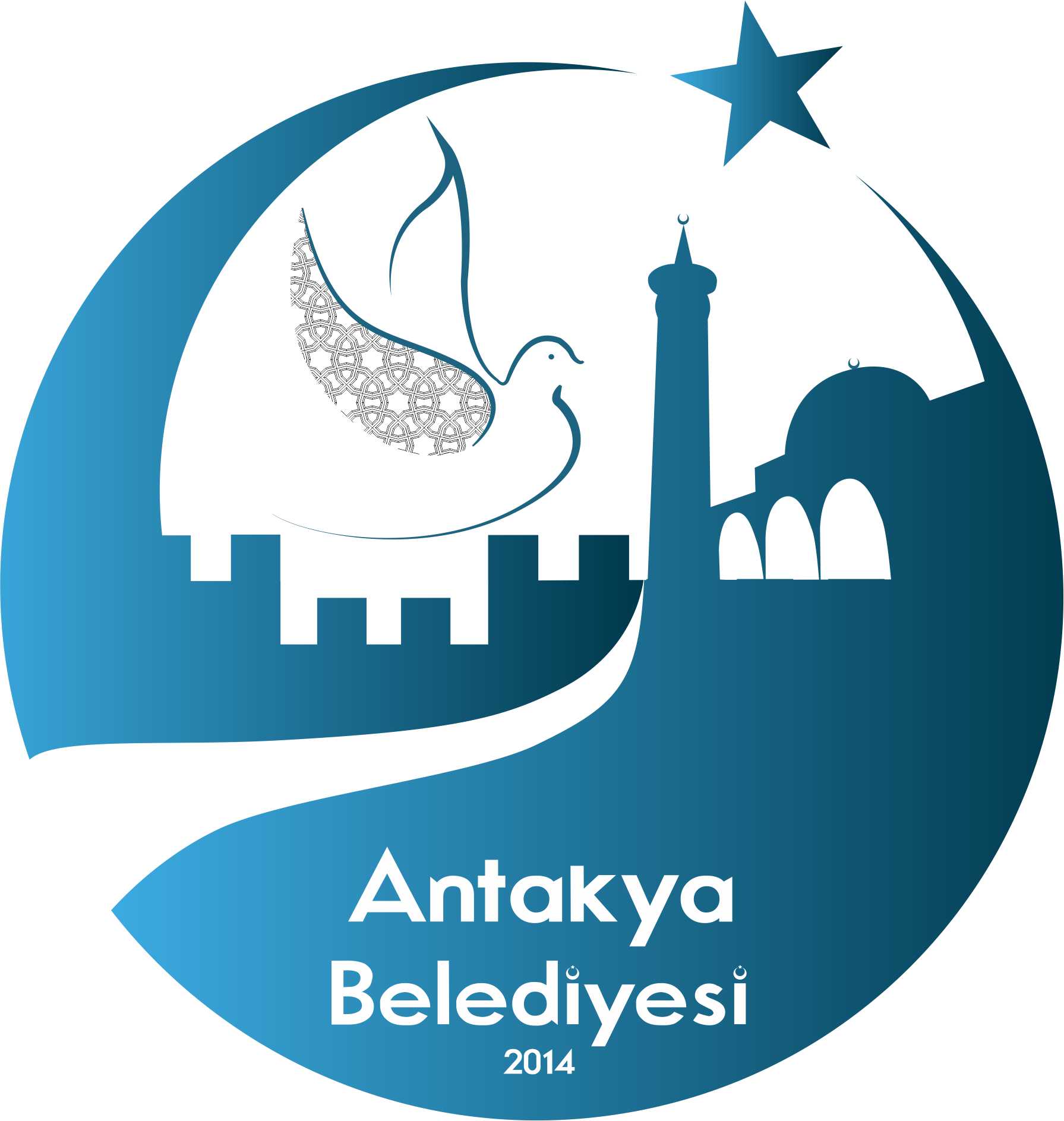 Hesap KoduKodBütçe Giderinin Türü2017 Yılı2018 Yılı2019 YılıHesap KoduIBütçe Giderinin Türü2017 Yılı2018 Yılı2019 Yılı83001Personel Giderleri22.792.267,0324.934.811,2631.852.024,6083002Sosyal Güvenlik Kurumlarına Devlet Primi Giderleri3.826.161,274.168.298,814.902.920,6683003Mal ve Hizmet Alım Giderleri78.865.750,6385.073.042,5886.812.544,5783004Faiz Giderleri2.307.215,496.505.340,698.871.852,0883005Cari Transferler56.236.792,5665.013.217,4873.144.545,9883006Sermaye Giderleri25.886.563,0962.660.549,0062.660.549,0083007Sermaye Transferleri,00320.000,00,00BÜTÇE GİDERİ TOPLAMI (A)BÜTÇE GİDERİ TOPLAMI (A)BÜTÇE GİDERİ TOPLAMI (A)189.914.750,07248.675.259,82234.278.560,07Hesap KoduKodBütçe Gelirinin Türü2017 Yılı2018 Yılı2019 YılıHesap KoduIBütçe Gelirinin Türü2017 Yılı2018 Yılı2019 Yılı80001Vergi Gelirleri23.353.927,5929.429.888,5830.503.830,3080003Tesebbüs ve Mülkiyet Gelirleri9.322.047,438.725.820,357.461.758,6280004Alınan Bağış ve Yardımlar ile Özel Gelirler3.371.143,801.253.575,0060.650,0080005Diğer Gelirler134.390.605,81155.400.511,77167.466.035,8080006Sermaye Giderleri7.336.191,68428.655,501.008.295,25BÜTÇE GELİRİ TOPLAMI (B)BÜTÇE GELİRİ TOPLAMI (B)BÜTÇE GELİRİ TOPLAMI (B)175.773.916,31195.238.451,20206.500.570,00Hesap KoduKodBütçe Gelirlerinden Red ve İadenin Türü2017 Yılı2018 Yılı2019 YılıHesap KoduIBütçe Gelirlerinden Red ve İadenin Türü2017 Yılı2018 Yılı2019 Yılı80001Vergi Gelirleri633.753,65923.464,69489.169,4880003Tesebbüs ve Mülkiyet Gelirleri21.910,0824.928,6586.803,2380004Alınan Bağış ve Yardımlar ile Özel Gelirler15.866,97,00,0080005Diğer Gelirler294.722,7052.961,5542.852,1580006Sermaye Giderleri,00,00,00BÜTÇE GELİRİ TOPLAMI (C)BÜTÇE GELİRİ TOPLAMI (C)BÜTÇE GELİRİ TOPLAMI (C)966.253,401.001.354,31618.824,862019 Yılı Net GeliriYeniden Değerleme Oranı205.881.745,14%22,58252.369.843,19Personel Giderlerinin Gelire Oranı%12,62Açıklama2018 Yılı2019 YılıBütçe Gelirleri Toplamı (A)195.238.451,20206.500.570,00Bütçe Gelirlerinden Ret ve İadeler Toplamı (B)1.001.354,89618.824,86Net Bütçe Geliri (A – B)194.237.096,31205.881.745,14MEVCUT SAYISIGÖREVİKADROSU1FEN İŞLERİ MD.V.MEMUR1V.H.K.İ.MEMUR1TEKNİKERİŞÇİ3MÜHENDİSSÖZLEŞMELİ PERSONEL5TEKNİKERSÖZLEŞMELİ PERSONEL1MÜHENDİSTAŞERON İŞÇİ2TEKNİKERTAŞERON İŞÇİ3BÜRO PERSONELİTAŞERON İŞÇİFEN İŞLERİ MÜDÜRLÜĞÜ YAPILAN HİZMETLERFEN İŞLERİ MÜDÜRLÜĞÜ YAPILAN HİZMETLERFEN İŞLERİ MÜDÜRLÜĞÜ YAPILAN HİZMETLERFEN İŞLERİ MÜDÜRLÜĞÜ YAPILAN HİZMETLERNOİŞİN KAPSAMITÜRÜAÇIKLAMA1Kilitli Parke Taşı KaplamaYol Kaplama240.000 m2 parke döşeme çalışması yapılmıştır.2Asfalt KaplamaYol Kaplama85.000 ton asfalt yol çalışması yapılmıştır.3Sathi KaplamaYol Kaplama220.000 m2 sathi kaplı asfalt yol çalışması yapılmıştır.4Ham YolYol AçılmasıToplam 78,00 km uzunluğunda yeni imar yolları açılma çalışması yapılmıştır.Tesis YapımıÜst Yapı-5 adet Futbol ve 5 adet basketbol sahası olmak üzere muhtelif mahallelerimizde toplam 10 adet spor tesisi kazandırıldı.-Uzunçarşı Bakırcılar Çarşısı ve Çevresinde Üst Örtü yenileme Çalışması Yapıldı.-Alahan İlkokulu İçerisine Öğrencilere Yönelik Çok Amaçlı Salon kazandırıldı.-Akcurun Mahallesi içerisinde atıl Durumda bulunan lojman ve soyunma odaları revize edilerek hizmete açıldı.-Makina İkmal Tesisleri İçerisine Muhtelif İhtiyaçlarda Kullanılmak üzere depo bölümü ilave edildi.-Maraşboğazı ve Oğlakören Mahallelerimizdeki Muhtarlıklarda revize çalışması yapılarak yenilendi.-Aydınlıkevler, H.Ömer Alpagot ve Gökçegöz Mahallelerimizde İstinat duvarı ve merdiven imalatları gerçekleştirildi.- Tanışma Mahallemizde ihtiyaç olan noktalarda menfez çalışması yapıldı.Kurumsal KodKurumsal KodKurumsal KodKurumsal KodAçıklama2018 Yılı2019 YılıIIIIIIIVAçıklama2018 Yılı2019 Yılı4631162Özel Kalem1786166.101.403.692,204631165İnsan Kaynakları M.23423242.3929.848.554.044631169Sağlık İşleri M.81552.19105.767,5646311618Yazı İşleri M.337887.86396.334,9346311624Hukuk İşleri M.972440.171.836.889,2246311625Basın Yayın Ve Hakla İlişkiler M.1593674.00772.422,4046311626Teftiş Kurulu M.,00,0046311631Mali Hizmetler M.63265607.2170.044.954,4346311632Emlak ve İstimlak M.417411.10489.294,6546311634Destek Hizmetleri M.15968473.4515.836.768,5846311636Temizlik İşleri M.40368409.7144.591.023,3046311638İmar Ve Şehircilik M.287610.0556.094,0146311639Fen İşleri Müd.37568047.4644.996.317,4046311640Park ve Bahçeler M.9671589.707.962.864,7646311641Etüd Proje Müd.,00,0046311642Kentsel Dönüşüm Müd.46423923.667.898.311,0946311643Ruhsat Denetim M.6615.8815.396,5546311644Kültür Ve Sosyal İşler Müd.1223988.151.377.184,7646311646Sosyal Yapım İşleri Müd.3350423.564.311.423,9146311649Zabıta Müdürlüğü1773655.502.268.239,7446311651Spor İşler M.154541.6867.026,5446311652Muhtarlık M.,00,00 TOPLAM  TOPLAM  TOPLAM  TOPLAM  TOPLAM 248.675.259,82234.278.560,07KodGelir AçıklamasıBütçe Tahmini (TL)Toplam Tahakkuk (TL)Red ve İadeler (TL)Yılı Net Tahsilat (TL)01Vergi Gelirleri46,451,000.0061,158,563.49489,169.4830,654,733.1903Teşebbüs ve Mülkiyet Gelirleri17,140,000.0010,999,250.5086,803.237,374,955.3904Alınan Bağış ve Yardımlar ile Özel Gelirler5,390,000.0060,650.00,0060,650.0005Diğer Gelirler (İller Bankası vb.)161,209,000.00181,638,369.7042,852.15167,423,183.6806Sermaye Gelirleri3,810,000.001.008,295.251.008,295.2509Red ve iadeler (-)-100,000.00,00GENEL TOPLAMGENEL TOPLAM234.000.000,00254,865,128.94618,824,86205,881,745.14Hesap KoduIIIBütçe Giderlerinin Türü2019 Yılı83001PERSONEL GİDERLERİ31,852,024.6083002SOSYAL GÜVENLİK KURUMLARINA DEVLET PRİMİ GİDERLERİ4,902,920.6683003MAL VE HİZMET ALIMGİDERLERİ86,812,544.5783004FAİZ GİDERLERİ8,871,852.0883005CARİ TRANSFERLER73,144,545.9883006SERMAYE GİDERLERİ28,694,672.1883007SERMAYE TRANSFERLERİ,00TOPLAM :TOPLAM :TOPLAM :TOPLAM :234.278.560,07Finansmanın Ekonomik Sınıflandırılması Kesin Hesap CetveliFinansmanın Ekonomik Sınıflandırılması Kesin Hesap CetveliFinansmanın Ekonomik Sınıflandırılması Kesin Hesap CetveliFinansmanın Ekonomik Sınıflandırılması Kesin Hesap CetveliFinansmanın Ekonomik Sınıflandırılması Kesin Hesap CetveliFinansmanın Ekonomik Sınıflandırılması Kesin Hesap CetveliFinansmanın Ekonomik Sınıflandırılması Kesin Hesap CetveliFinansmanın Ekonomik Sınıflandırılması Kesin Hesap CetveliIIIIIIIVAçıklamaÖnerilenGerçekleşen1İÇ BORÇLANMA15,000,000.00 TL20,000,000.00 TL190DİĞER YÜKÜMLÜLÜKLER15,000,000.00 TL20,000,000.00 TL19051İLLER BANKASINDAN5,000,000.00 TL190511Borçlanma5,000,000.00 TL19052DİĞER10,000,000.00 TL20,000,000.00 TL190521Diğer Bankalardan Borçlanma 10,000,000.00 TL20,000,000.00 TL3BANKA320BANKA32010BANKA320101BANKATOPLAMTOPLAMTOPLAMTOPLAMTOPLAM15.000.000,0020,000,000.00 TL2019 Yıllı Gelir Tablosu2019 Yıllı Gelir Tablosu2019 Yıllı Gelir TablosuBina11,519,850.11 TLArsa3,414,331.63 TLArazi31,520.73 TLÇTV1,146,712.90 TLHaberleşme194,053.79 TLElektrik tüketim v.11,476,649.59 TLEğlence vergisi14,093.96 TLİlan reklam v.240,050.95 TLBina inşaat harcı620,002.53 TLİşgaliye harcı417,350.72 TLİşyeri açma izni h.366,354.00 TLÖlçü ve tartı aletleri muayene harcı4.644,40 TLTellalık harcı327,551.83 TLYapı kullanma izin harcı55,147.71 TLDiğer harçlar186,345.97 TLBasılı evrak form sat.364,240.87 TLSosyal tesis iletme gelirleri66,783.00 TLMuayene denetim kontrol217,915.77 TLAvukatlık vekâlet ücreti3,089.54 TLOtopark ücreti253,186.06 TLÇevre ve esenlik hizmetlerine ilişkin gelirler1.158,501.65 TLDiğer hizmet gelirleri3,916,386.69 TLEcrimisil gelirleri325,654.65 TLDiğer taşınmaz kira g.1.046.357,16 TLKişilerden alınan bağış60,650.00 TLDiğer Mal Satış Gelirleri22.840,00 TLKişilerden alacaklar faizleri47.58 TLMevduat faizleri124,985.57TLMerkezi idare vergi gelirlerinden alınan pay161,282,772.75 TLÇevre temizlik vergisinden alınan paylar 2,700.727.33 TLMüze giriş ücretlerinden alınan paylar40,416.51 TLOtopark gelirlerinden ilçe ve ilk kad. payı69,041.93 TLDiğer paylar53,348.09 TLDiğer idari para cezaları159,763.84 TLVergi ve diğer amme alacakları gecikme zam.2,427,001.42 TLYukarda tanımlanamayan diğer para cezaları358,969.43 TLİrat kaydedilecek nakdi teminatlar6.500.51 TLKişilerden alacaklar43,583.91 TLYukarda tanımlanamayan diğer çeşitli gelir110,724.81TLİrat kaydedilecek teminat mektupları.45.300,00Arsa satışı1.008,295.25 TLTOPLAM:205,881,745.14 TLYILI GELİR SERVİSİ FAALİYET RAPORUYILI GELİR SERVİSİ FAALİYET RAPORUİŞLEM SAYISIYAPILAN İŞİN NEVİ2020 yılı bütçe gelirleri tarifesi düzenlendi.Bütçe gelir tarifesi sisteme işlendi.12 adet kayıtAylık tahakkukların muhasebeleştirilmesi yapıldı.12 adet kayıtAylık eksilten muhasebeleştirilmesi yapıldı.3156 adet kayıtBorç sorgulaması yapıldı.12 adet Mahsup işlem muhasebesi yapıldı.409 adet kayıtİdari para ve inşaat para cezası tahakkuk kaydı yapıldı.612 adet kayıtEğlence vergisi tahakkuku yapıldı.2365 adet kayıtİlan reklam beyanı yapıldı.3260 adet kayıtMuhasebe işlem fişi kaydı yapıldı2292 adet kayıtTeslimat müzekkeresi düzenlendi.183 adet kayıtReddi iade muhasebe işlem fişi emanete alınıp, gelenlere iadesi sağlandı.2292 adet kayıtGünlük ekstre içinde gelen gelirleri tespit edip banka veznesine tahsilatı yapıldı.1585 adet kayıtİlan reklam-eğlence vergisi borçlu abonelere ödeme emri düzenlenip, dağıtımı sağlandı.3 adet BAĞIŞ oluru yazısı yazıldı.22 adet Yapı Kayıt belgesi alanların kontrol edilip ödemeyenler eksilten yapıldı67 adet Yapı kayıt belgesi almış olup ödeme yaptığından dosyalara işlendi.20 adetYapı kayıt belgesi almış icrada olanların Av. Ücreti masraf tespit edilip ödemesi için iletişime geçildi.7 adet kayıtHatay büyükşehir otopark payı gönderildi.12 adet kayıtHatay büyükşehir çtv %20 payı emanet kaydı yapıldı	 7 	adet kayıtHatay büyükşehir çtv payı gönderildi.5 adet kayıtHatay büyükşehir çtv  payı, 2014/1, btv  mahsup yazısı yazıldı.     12 adet kayıt 	Hatay büyükşehire 2014/1 dönem sehven tarafımıza ödenen miktarı listelenip Büyükşehir’e ödenmek üzere emanete alındı.yazı yazıldı..125 adet kayıtİdari para cezalarında % 25 indirimi yapıldı.16 adet kayıtİşgaliye-kira-ecrimisil borç taksitlendirmesi yapıldı.1410 adet   Çekilen ilan reklam ödeme emirleri adreslerine dağıtıldıGünlük olarak icra dosyalarının hesap kontrolü yapılıp ödenmesi için yönlendirilme sağlandı.Günlük olarak mahfeli otopark gelen fiş dipkoçanlarının defter kaydı yapılıp vezne tahsilatı yapıldıGünlük olarak işgaliye biletlerinin dipkoçanlarının defter kaydı yapılıp vezne tahsilatı yapıldıElektrik tüketim vergisi(BTV)ödeme yapmayan firmalara aylık iletişime geçildi. Ödemeleri sağlandıİcra tarafından gelen tellaliye miktarları her ay icra dairesine yazı ile bildirildi.İcra dosyalarının tahsilatları aylık olarak tahsilat makbuzları avukatlık müd.'ne yazı ile bildirildi.Ay sonlarında vezne ile kesin hesap arası hesap mutabakatı yapıldı.Maden ocakları firmalarına pay ödemesi hk. Yazı yazıldı.28 adetEcrimisil 2886 sayılı kanuna göre eksilten yapıldı.48 adet kayıtHaftalık gelir rapor hazırlandı.12 adet kayıtHaftalık gelir tahsilat rapor hazırlandı.39 adet kayıtİşçi pers. İkramiye ödemesi yapıldı.(müdürlük bazında)9 adet kayıtEmekli pers. İkramiye ödemesi yapıldı.142 adet kayıtMaaş ödemesi kaydı yapıldı.2 adet kayıtMemur pers. Performans ödemesi yapıldı.12 adet kayıtStajyer öğrenci maaş ödemesi yapıldı.11 adet kayıtİkramiyeden icra ödemesi kaydı yapıldı.172 adet kayıtİcra ödemesi kaydı yapıldı.12 adet kayıtNafaka ödemesi yapıldı.23 adet kayıtGeçici teminat iadesi yapıldı.21 adet kayıtKesin teminat mektubu kaydı yapıldı.11 adet kayıtKesin teminat mektubu iadesi yapıldı.7 adet kayıtKesin teminat iadesi yapıldı.1 adet kayıtEk kesin teminat iadesi yapıldı.33 adet kayıtMemur sendika aidatı ödemesi yapıldı.12 adet kayıtİşçi sendika aidatı ödemi yapıldı.12 adet kayıtKefalet sandığı aidatı ödemesi yapıldı.12 adet kayıtKültür varlıkları ödemesi yapıldı.60 adet kayıtSSK prim ödemesi yapıldı.24 adet kayıtEmekli sandığı aidatı ödemesi yapıldı.6 adet kayıtAvukatlık vekâlet ücreti emanete alındı.1 adet kayıtAvukatlık vekâlet ücreti ödemesi yapıldı.48 adet kayıtD.v.-KDV-gelir vergisi bildirildi.165 adet kayıtİller bankası mahsup kaydı yapıldı.İliHATAYİlçesiANTAKYAMahalleEmek ve Aksaray Mahalleleri sınırları içerisinde kalan yaklaşık 35 hektarlık alanProje adıHatay İli, Antakya İlçesi, Emek Ve Aksaray Mahalleleri Sınırları İçinde Kalan Yaklaşık 35 Hektarlık Alana İlişkin Riskli Alan Dönüşüm ProjesiBakanlar Kurulu KararıEmek ve Aksaray Mahalleleri 27.05.2013 tarih ve 2013/4785 sayılı bakanlar kurulu kararıyla 6306 sayılı “Afet Riski Altındaki Alanların Dönüştürülmesi Hakkında Kanun”, kapsamında “Riskli Alan” ilan edilmiş olup 25.06.2013 tarihli ve 28688 sayılı Resmi Gazete ’de yayımlanarak yürürlüğe girmiştir.YetkilendirmeÇevre ve Şehircilik Bakanlığı 21.08.2014 ve 97289201/501.99 sayılı yazısıyla yetkilendirmeYetkilendirmeProjelerin yürütülmesi için 26.07.2013 tarihli ve 4538 sayılı Bakanlık Olur’u ve 14.08.2014 tarihli ve 6430 sayılı Bakanlık Olur’u ile her tür ve ölçekte harita, İmar Planı, inceleme, onaylama ve tasarım projelerini hazırlama yetkisiYapım YetkisiÇevre ve Şehircilik Bakanlığı 18.11.2016 tarihli ve 13948 sayılı Bakanlık Oluru alınmıştır.Sıra NoTaşınmazlar İsmi ve StatüsüBulunduğu AlanAdet1Hizmet binasıPersonel odası: 4Depo: 1Bitki Üretim Merkezi: 2Küçükdalyan Mahallesi1Sıra NoAraç/Makine AdıModeliAdetBulunduğu BirimiAçıklama1Otomobil-3Park BahçeBelediye Aracı2Pikap-2Park BahçeBelediye aracı3Kamyon-3Park BahçeBelediye aracı4Sulama aracı (arazöz)-5Park BahçeŞirket Aracı5Kepçe-2Park BahçeBelediye aracı6Kapalı Transit-1Park BahçeBelediye aracı7Traktör-1Park BahçeBelediye aracı8Budama Aracı (Bomlu)-1Park BahçeBelediye aracıSıraNoKullanılan Cihaz CinsiAdet1Masaüstü Bilgisayar142Dizüstü Bilgisayar23Yazıcı44Telefon (Dahili)105Telsiz36Klima37Belediyemize ait olan İnternet ağından yararlanılmaktadır.Belediyemize ait olan İnternet ağından yararlanılmaktadır.Sıra Noİşletim sistemleriAdet1Windows 7142Windows 101Sıra NoÇizim ve Grafik YazılımlarıDiğer Yazılımlar1Autocad,Netcad2SketuchpGoogle Earth33dmaxLumionKADRO ÜNVANIADI SOYADIYAPTIĞI GÖREVÖĞRENİM DURUMUPARK VEBAHÇELER MÜDÜRÜFIRAT ÖVERMÜDÜRLİSANSEĞİTMENDOĞANTÜRKOĞLUHEYKELTIRAŞLİSANSPEYZAJ MİMARISÜLEYMAN HIDIR MURSALOĞLUPEYZAJ MİMARILİSANSPEYZAJ MİMARIAYBİKE KURTKULAKPEYZAJ MİMARILİSANSPEYZAJ MİMARIGÜRCÜ GİZEM GÜLLÜPEYZAJ MİMARILİSANSPEYZAJ MİMARIFUAT YILDIZPEYZAJ MİMARILİSANSPEYZAJ MİMARIALPERDELİAHMETOĞLUPEYZAJ MİMARILİSANSİNŞAATMÜHENDİSİMEHMETGÖKTAŞİNŞAAT MÜHENDİSİLİSANSZİRAATMÜHENDİSİALEV CANBAZZİRAAT MÜHENDİSİLİSANSZİRAATMÜHENDİSİSUPHİ KOÇAKZİRAAT MÜHENDİSİLİSANSZİRAAT MÜHENDİSİÖKKEŞ YAYMANZİRAAT MÜHENDİSİLİSANSMEMURİBRAHİM HURMAZİRAAT TEKNİKERİLİSANSGEÇİCİ İŞÇİGÖKÇEN ERDEKZİRAAT MÜHENDİSİY.LİSANSMEMURKANSU ÜREGENHARİTA VE KAD.TEKNİKERİLİSANSMEMURGÖZDE DENİZHARİTA VE KAD.TEKNİKERİLİSANSİŞÇİGÜLMELEKAKKİLLİEKONOMİSTLİSANSİŞÇİFATMA GÜLBİNKARAZİRAAT TEKNİKERİLİSANSİŞÇİYAĞMUR YILMAZGIDA TEKNİKERİLİSANSOPERATÖRHASAN TUNCERKEPÇE OPERATÖRÜORTAOKULİŞÇİERCAN SALCANPARK AMİRİLİSEİŞÇİİSA KOKUSEVERBUDAMAİLKOKULİŞÇİMEHMET YİĞİTODACIİLKOKULİŞÇİRAHMETULLAH KURBANBAKIM DÜZENLEMEİLKOKULİŞÇİHÜDAVER SÖNMEZBAKIM DÜZENLEMEİLKOKULİŞÇİŞEVKETBULGUOĞLUBAKIMDÜZENLEMEİLKOKULSıra NoStatüsüAdet1Memur62Kadrolu İşçi103Geçici işçi14Hizmet Alımı (Belediye işçi)585Sözleşmeli Personel9İdare AdıAntakya BelediyesiBirim AdıPark Ve Bahçeler MüdürlüğüStratejik Amaç 9.1Kent halkının çevrelerinden zevk alarak yararlanmalarını ve serbest zamanlarını verimli bir biçimde değerlendirilmelerini sağlayarak yaşamkalitesini arttırmak.Stratejik Hedef 9.1.1 Kent ölçeğinde hizmet verecek yeşil alan ve rekreasyonalanları oluşturmak.Performans Hedefi	Estetik ve yeşil bir çevrenin oluşturulmasıAçıklamalar	Antakya Belediyesi sınırlarında kalan uygun alanlara park yapmak ve bu alan içerisinde bulunan aktif, pasif alanların değerlendirilmesi ile kişi başınadüşen yeşil alan miktarları hesaplaması yapılması işiPerformans Göstergeleri	2014	2015	2016	2017	2018Yenioluşturulan park alanları	6	23	13	26	15Mevcut parkların revizesi	12	26	30	32	35FaaliyetlerFaaliyet 9.1.1.1 St. Pierre kilisesi çevresi çevredüzenlemesinin yapılmasıFaaliyet 9.1.1.1Küçükdalyan mahallesinde yeni park alanı projesiİdare AdıAntakya BelediyesiBirim AdıPark Ve Bahçeler MüdürlüğüStratejik Amaç 9.1Kent halkının çevrelerinden zevk alarak yararlanmalarını veserbest zamanlarını verimli bir biçimde değerlendirilmelerini sağlayarak yaşam kalitesini arttırmak.Stratejik Hedef 9.1.2Mevcut park alanlarını rehabilite etmek ve cadde cephesağlıklaştırmasının yapılmasıPerformans Hedefi	Estetik ve yeşil bir çevrenin oluşturulmasıAçıklamalar	Antakya Belediyesi sınırlarında kalan uygun alanlara park yapmak ve bu alan içerisinde bulunan aktif, pasif alanların değerlendirilmesi ile kişi başınadüşen yeşil alan miktarları hesaplaması yapılması işiPerformans Göstergeleri	2014	2015	2016	2017	20181.  Dikilen ağaç-fidan sayısı	11.274 ad.	28.785	34.198	15.232	30.4822.  Mevsimlik Çiçek dikimi	45.000 ad.	90.000	62.900	50.000	25.0003.  Çim ekimi	25.150  m²	57.450	65.200	75.000 62.000Engelsiz park yapımı	-	-	-	1 adet	-Temalı park yapımı	-	-	-	1adet	-FaaliyetlerFaaliyet 9.1.2.1 Cadde cephe sağlıklaştırılmasıFaaliyet 9.1.2.2 Ağaç,Fidan, Çiçek Dikimi ve Çim EkimiFaaliyet 9.1.2.3 Engelsiz park yapılmasıFaaliyet 9.1.2.4 Temalı park yapılmasıFaaliyet 9.1.2.6 Kent mobilyalarını iyileştirmekİdare AdıAntakya BelediyesiBirim AdıPark Ve Bahçeler MüdürlüğüStratejik	Amaç	9.2Mevcut	yeşil	alanların	korunması	ve	model	projelerleyaşanabilir mekanlar oluşturmak.Stratejik Hedef 9.2.1 Kişi başı yeşil alan ve park miktarının arttırılması sağlıklıyaşam alanları oluşturulması.Performans Hedefi	Estetik ve yeşil bir çevrenin oluşturulmasıAçıklamalar	Antakya Belediyesi sınırlarında kalan uygun alanlara park yapmak ve bu alan içerisinde bulunan aktif, pasif alanların değerlendirilmesi ile kişi başınadüşen yeşil alan miktarları hesaplaması yapılması işiPerformans Göstergeleri	2014	2015	2016	2017	20181.Kişi başına düşen yeşil alan miktarı	2,51m²	2,73	3,97	4,28	5,14FaaliyetlerFaaliyet 9.2.1.1 Antakya’da kişi başına düşen yeşil alan miktarını 2019 yılına kadar % 10 oranında artırmak.Faaliyet 9.2.1.2 Mesire alanlarının rehabilitesi ve yeni mesire alanlarının oluşturtulması (Tahtaköprü Mahallesi, Alahan, Kisecik ve Avsuyu mahallelerinde)Faaliyet 9.2.1.3 Yürüyüş ve bisiklet yolları yapımıFaaliyet 9.2.1.7 Mevcut spor alanlarının rehabilite edilmesiFaaliyet	9.2.1.8	Ağaç	dikme	kampanyaları	düzenleyerek	halkın	gönüllü yeşillendirme faaliyetlerine katılımı.Faaliyet 9.2.1.9 2019 yılı sonun kadar en az 10 mahalleye 10 park yapılmasıStratejik Amaç 9.1Kent halkının çevrelerinden zevk alarak yararlanmalarını veserbest zamanlarını verimli bir biçimde değerlendirilmelerini sağlayarak yaşam kalitesini arttırmak.Stratejik Hedef 9.1.1Kent ölçeğinde hizmet verecek yeşil alan ve rekreasyon alanları oluşturmak.Performans Göstergesi 2. Mevcut parkların revizesiPerformans Göstergesi 2. Mevcut parkların revizesiPerformans Göstergesi 2. Mevcut parkların revizesiPerformans Göstergesi 2. Mevcut parkların revizesiPerformans Göstergesi(Yıllar)Hedef(*)adetGerçekleşmeadetGerçekleşme Oranı%201415128020153026862016303010020173532912018353510020193535100Performans Göstergesi 1.Yeni oluşturulan park alanlarıPerformans Göstergesi 1.Yeni oluşturulan park alanlarıPerformans Göstergesi 1.Yeni oluşturulan park alanlarıPerformans Göstergesi 1.Yeni oluşturulan park alanlarıPerformans Göstergesi(Yıllar)Hedef(*)adetGerçekleşmeadetGerçekleşmeOranı %201410660201530237620161513862017302686201820157520195360Stratejik Amaç 9.1Kent halkının çevrelerinden zevk alarak yararlanmalarını veserbest zamanlarını verimli bir biçimde değerlendirilmelerini sağlayarak yaşam kalitesini arttırmak.Stratejik Hedef 9.1.2Mevcut park alanlarını rehabilite etmek ve cadde cephe sağlıklaştırmasının yapılmasıPerformans Göstergesi 1.Dikilen ağaç-fidan sayısıPerformans Göstergesi 1.Dikilen ağaç-fidan sayısıPerformans Göstergesi 1.Dikilen ağaç-fidan sayısıPerformans Göstergesi 1.Dikilen ağaç-fidan sayısıPerformans Göstergesi(Yıllar)Hedef(*) adetGerçekleşme adetGerçekleşme Oranı%201415.00011.27475201530.00028.78595201640.00034.19885201720.00015.23276201835.00030.48287201925.00022.63090Performans Göstergesi 2.Mevsimlik Çiçek dikimiPerformans Göstergesi 2.Mevsimlik Çiçek dikimiPerformans Göstergesi 2.Mevsimlik Çiçek dikimiPerformans Göstergesi 2.Mevsimlik Çiçek dikimiPerformans Göstergesi(Yıllar)Hedef(*)adetGerçekleşmeadetGerçekleşme Oranı%201450.00045.00090201590.00090.000100201665.00062.90096201750.00050.000100201830.00025.00083201930.00015.00050Performans Göstergesi 3. Çim ekimiPerformans Göstergesi 3. Çim ekimiPerformans Göstergesi 3. Çim ekimiPerformans Göstergesi 3. Çim ekimi201430.00025.15083201560.00057.45095201670.00065.20093201780.00075.00093201865.00062.00095201980.00076.00095Performans Göstergesi 4.Engelsiz park yapımıPerformans Göstergesi 4.Engelsiz park yapımıPerformans Göstergesi 4.Engelsiz park yapımıPerformans Göstergesi 4.Engelsiz park yapımıPerformans Göstergesi(Yıllar)Hedef(*)adetGerçekleşmeadetGerçekleşme Oranı%20141002015100201610020171110020181002019100Performans Göstergesi 5. Temalı park yapımıPerformans Göstergesi 5. Temalı park yapımıPerformans Göstergesi 5. Temalı park yapımıPerformans Göstergesi 5. Temalı park yapımıPerformans Göstergesi(Yıllar)Hedef(*)adetGerçekleşmeadetGerçekleşme Oranı%20141002015100201610020171110020181002019100Stratejik Amaç 9.2Mevcut	yeşil	alanların	korunması	ve	model	projelerleyaşanabilir mekanlar oluşturmak.Stratejik Hedef 9.2.1Kişi başı yeşil alan ve park miktarının arttırılması sağlıklı yaşam alanları oluşturulması.Performans Göstergesi 1.Kişi başına düşen yeşil alan miktarıPerformans Göstergesi 1.Kişi başına düşen yeşil alan miktarıPerformans Göstergesi 1.Kişi başına düşen yeşil alan miktarıPerformans Göstergesi 1.Kişi başına düşen yeşil alan miktarıPerformans Göstergesi(Yıllar)Hedef(*)m²Gerçekleşmem²Gerçekleşme Oranı%20142,602,519620153,002,739120164,003,979920174.304.289920185.205.149920196.005.3088NOPARKIN ADIBULUNDUĞU MAHALLEMETRAJ (m²)1KEMAL ALPAR PARKIESENTEPE MAHALLESİ8922AHMET FAİK TÜRKMEN PARKIGAZİ MAH.1.0063İBRAHİM BAHÇECİ PARKIKUYULU MAHALLESİ2.7744RECEP TAYYİP ERDOĞANNARLICA MAHALLESİ2.4585ALİ RIZA EFENDİ PARKIAYHAN BEKLER SOKAK5.2236AKASYA PARKIAKASYA MAHALLESİ6.6467AKSARAY PARKIAKSARAY MAHALLESİ4.1518ATATÜRK PARKIKIŞLASARAY MAHALLESİ14.0249MADENBOYU PARKIMADENBOYU MAHALLESİ1.21510BÜLENT KUNT PARKIÜRGENPAŞA MAHALLESİ79911CEMAL BAKİ PARKIESENLIK MAHALLESİ2.76412CEMİL ŞENSÖZ PARKIAKSARAY MAHALLESİ1.00413CEVAT AÇIKALIN PARKIHARAPARASI MAHALLESİ2.11514DİLARA KARATAŞ PARKIAKASYA MAHALLESİ94715DR. EDİP KIZILDAG PARKISARAYKENT MAHALLESİ1.27016GAZİ PARKIGAZİ MAHALLESİ49817HACI ÖMER ALPOGOT MAHALLESİALPOGOT MAHALLESİ1.71818ŞEHİT AHMET ALTIÖZESENTEPE MAHALLESİ4.02519HAVUZLAR PARKIHAVUZLAR MAHALLESİ3.34020HUZUR PARKIEMEK MAHALLESİ25121100.YIL PARKIHARAPARASI MAHALLESİ72422KEMAL ALPAR PARKIESENTEPE MAHALLESİ89223KUYULU PARKIKUYULU MAHALLESİ14924LİLA PARKIESENLİK MAHALLESİ1.06925RECEP TAYYİP ERDOĞANOVAKENT MAHALLESİ4.57426HACI KEMAL ÇİL PARKINARLICA MAHALLESİ5.35827VALİ ÜRGEN PARKIKANATLI MAHALLESİ4.91128RECEP TAYYİP ERDOĞANNARLICA MAHALLESİ2.45829ŞEHİT SÜLEYMAN YILMAZ PARKINARLICA MAHALLESİ1.00630ORHANLI PARKISOFULAR MAHALLESİ5.85231AKSARAY PARKIAKSARAY MAHALLESİ4.15132BÜLENT KUNT PARKIÜRGENPAŞA MAHALLESİ79933H.SUAT YILMAZ CAMİ YANI PARKIÜRGENPAŞA MAHALLESİ3.3173415 TEMMUZ MİLLİ İRADE PARKIKANATLI MAHALLESİ16.71235ŞEHİT ŞENER TÜRKSEVER PARKIESENLİK MAHALLESİ1.086AdetCinsiÖzellikler3BilgisayarMasaüstü1YazıcıYazıcıSPOR DALLARI ANALİZ CETVELİSPOR DALLARI ANALİZ CETVELİSPOR DALLARI ANALİZ CETVELİSPOR DALLARI ANALİZ CETVELİSPOR DALLARI ANALİZ CETVELİSPOR DALLARI ANALİZ CETVELİSPOR DALLARI ANALİZ CETVELİSPOR DALLARI ANALİZ CETVELİSPOR DALLARI ANALİZ CETVELİSPOR DALLARI ANALİZ CETVELİSAYI NOKURSUN ADI DEVAM EDEN KURSİYER SAYISIKURS SAYISI BİTİRENTOPLAM KURSİYERLER1Basketbol-60602Yüzme40801203Karate1101202304Kick Boks30751055Su Topu20-206Voleybol 601502107Güreş801602408Futbol303060Genel Toplam1045Genel Toplam197.000.00Spor Malzemesi Alımı62.910.60İçecek Alımları260.97Elektrik Alımı3.854.97Kalan129.973.46KULLANILAN HİZMET BİNASIBULUNDUĞU YERTemizlik İşleri MüdürlüğüAntakya Belediyesi Küçükdalyan Mahallesi ( Ek Hizmet Binası )ARAÇ ADIMODELİADETBULUNDUĞU BİRİMFord
( Tourneo Courıer )20151Temizlik İşleri MüdürüFord
( Tourneo Courıer )20151Temizlik İşleri AmirliğiFord
( Tourneo Courıer )20151Çevre Denetim BirimiBİLGİSAYARYAZICITARAYICIFOTOKOPİ MAKİNESİBULUNDUĞU BİRİM6222Temizlik İşleri Müdürlüğü4111Çevre Denetim BirimiAçıklamalarÖdenenSürekli İşçilerin Ücretler746.000,00Sürekli İşçilerin Sosyal Hakları277.000,00Sürekli İşçilerin Fazla Mesaileri25.000,00Sürekli işçilerin ödül ve ikramiyeleri256.000,00İşsizlik Sigortası Fonuna22.000,00Sosyal Güvenlik Primi Ödemeleri161.000,00Sağlık Primi Ödemeleri97.000,00Baskı ve Cilt Giderleri120.000,00Giyecek Alımları (Kişisel kuşam ve donanım)40.000,00Diğer Tüketim Mal ve Malzemesi Alımları350.000,00Yurtiçi Geçici Görev Yollukları5.000,00Müteahitlik Hizmetleri (Temizlik Hizmet İhalesi)19.000.000,00Temizlik Hizmeti Alım İşi24,000.000,00İlan Giderleri 5.000,00İş Makinası Kiralaması Giderleri 400.000,00Diğer Hizmet Alımları60.000,00Diğer Dayanıklı Mal ve Malzeme Alımları400.000,00Diğer605,000.00Toplam 45,964.000,00Genel Toplam46.569.000,002019 yılı Temizlik İşleri Müdürlüğü bütçe detayları2019 yılı Temizlik İşleri Müdürlüğü bütçe detaylarıMEVZUATMEVZUATMEVZUATRESMİ GAZETERESMİ GAZETETÜRÜADINOTARİHNOKANUNBüyükşehir Belediye Kanunu521623/07/200425531KANUNBelediye Kanunu539313/07/200525874KANUNKamu Mali Yönetimi ve Kontrol Kanunu501824/12/200325326KANUNGecekondu Kanunu77530/07/196612362KANUNKamu İhale Kanunu473422/01/200224648KANUNKamu İhale Sözleşmeleri Kanunu473522/01/200224648KANUNDevlet İhale Kanunu288610/09/198318161KANUNKamulaştırma Kanunu294208/11/198318215KANUNİmar Affı Kanunu298108/03/198418335KANUNİmar Kanunu319409/05/198518749KANUNHazineye Ait Taşınmaz Malların Değerlendirilmesi470618/07/200124466BİLGİ VE TEKNOLOJİK ALTYAPI DONANIMLARI TABLOSUBİLGİ VE TEKNOLOJİK ALTYAPI DONANIMLARI TABLOSUDONANIM TÜRÜADETYazıcı-Fotokopi Makinesi (A4 yazıcı)2Klima2Dâhili Telefon6Masa üstü PC6Monitör6Klavye6Mouse6YILGELİRTUTAR2019Ecrimisil353,588.88-TL2019Taşınmaz Kira Geliri775,335.44-TL2019Atm Ve Baz İstasyonu Yerleri Gelirleri245,259.08-TL2019KDV, Damga Vergisi, v.s.141,447.04-TL2019İşgaliye (Büfe)80,091.12-TLTOPLAMTOPLAM1,595,721.56-TLYILGİDERTUTAR2019Elektirik Giderleri474,75-TL2019Arsa ve Arazi Kiralaması Giderleri469,063.35-TL2019Vergi ve Benzeri Giderler10,903,20-TLTOPLAMTOPLAM480,441.30-TLYILGELEN EVRAKGİDEN EVRAK2019610677İlçesiİlçesiİlçesiCinsiEski Pafta NoCilt NoYüzölçümü (m2)Yüzölçümü (m2)Mahallesi/Mahallesi/Mahallesi/CinsiEski Ada NoSayfa NoHisseHisseKöyüKöyüKöyüCinsiEski Parsel NoSıra No Oranı OranıAntakyaAntakyaAntakyaTARLAP36-D-04-D-4-B 38548541. Mıntıka1. Mıntıka1. MıntıkaTARLA186264712 m2712 m2TARLA1hisse toplamıhisse toplamıAntakyaAntakyaAntakyaARSAP36-D-04-D-4-B 2246.2646.261. Mıntıka1. Mıntıka1. MıntıkaARSA1872179TAMTAMARSA286AntakyaAntakyaAntakyaARSAP36-D-04-D-4-B 5111811181. Mıntıka1. Mıntıka1. MıntıkaARSA201501TAMTAMARSA2AntakyaAntakyaAntakyaARSAP36-D-04-D-4-A 288.4788.471. Mıntıka (Akevler)1. Mıntıka (Akevler)1. Mıntıka (Akevler)ARSA2201167TAMTAMARSA3AntakyaAntakyaAntakyaARSAP36-D-04-D-4-A 11332.361332.361. Mıntıka (Akevler)1. Mıntıka (Akevler)1. Mıntıka (Akevler)ARSA220243TAMTAMARSA1AntakyaAntakyaAntakyaBAHÇE1420.48420.481. Mıntıka (Altıncay)1. Mıntıka (Altıncay)1. Mıntıka (Altıncay)BAHÇE2141721/21/2BAHÇE3AntakyaAntakyaAntakyaBAHÇE1215.66215.661. Mıntıka (Altıncay)1. Mıntıka (Altıncay)1. Mıntıka (Altıncay)BAHÇE2141741/21/2BAHÇE5AntakyaAntakyaAntakyaBAHÇE1232.13232.131. Mıntıka (Altıncay)1. Mıntıka (Altıncay)1. Mıntıka (Altıncay)BAHÇE214175TAMTAMBAHÇE6AntakyaAntakyaAntakyaBAHÇE183.4583.451. Mıntıka (Altıncay)1. Mıntıka (Altıncay)1. Mıntıka (Altıncay)BAHÇE214177TAMTAMBAHÇE8AntakyaAntakyaAntakyaBAHÇE1110.10110.101. Mıntıka (Altıncay)1. Mıntıka (Altıncay)1. Mıntıka (Altıncay)BAHÇE214179TAMTAMBAHÇE10AntakyaAntakyaAntakyaBAHÇE1171.77171.771. Mıntıka (Altıncay)1. Mıntıka (Altıncay)1. Mıntıka (Altıncay)BAHÇE214287TAMTAMBAHÇE6AntakyaAntakyaAntakyaBAHÇE1113.54113.541. Mıntıka (Altıncay)1. Mıntıka (Altıncay)1. Mıntıka (Altıncay)BAHÇE214291TAMTAMBAHÇE10AntakyaAntakyaAntakyaBAHÇE1136.33136.331. Mıntıka (Altıncay)1. Mıntıka (Altıncay)1. Mıntıka (Altıncay)BAHÇE214296TAMTAMBAHÇE15AntakyaAntakyaAntakyaBAHÇE1132.44132.441. Mıntıka (Altıncay)1. Mıntıka (Altıncay)1. Mıntıka (Altıncay)BAHÇE214297TAMTAMBAHÇE16AntakyaAntakyaAntakyaBAHÇE2173.18173.181. Mıntıka (Altıncay)1. Mıntıka (Altıncay)1. Mıntıka (Altıncay)BAHÇE2143107TAMTAMBAHÇE4AntakyaAntakyaAntakyaBAHÇE2172.47172.471. Mıntıka (Altıncay)1. Mıntıka (Altıncay)1. Mıntıka (Altıncay)BAHÇE2143104TAMTAMBAHÇE7AntakyaAntakyaAntakyaBAHÇE2196.48196.481. Mıntıka (Altıncay)1. Mıntıka (Altıncay)1. Mıntıka (Altıncay)BAHÇE21431071/21/2BAHÇE10AntakyaAntakyaAntakyaBAHÇE2144.31144.311. Mıntıka (Altıncay)1. Mıntıka (Altıncay)1. Mıntıka (Altıncay)BAHÇE2143109TAMTAMBAHÇE12AntakyaAntakyaAntakyaBAHÇE2135,53135,531. Mıntıka (Altıncay)1. Mıntıka (Altıncay)1. Mıntıka (Altıncay)BAHÇE2143110TAMTAMBAHÇE13AntakyaAntakyaAntakyaBAHÇE2143,97143,971. Mıntıka (Altıncay)1. Mıntıka (Altıncay)1. Mıntıka (Altıncay)BAHÇE2143111TAMTAMBAHÇE14AntakyaAntakyaAntakyaBAHÇE2136,79136,791. Mıntıka (Altıncay)1. Mıntıka (Altıncay)1. Mıntıka (Altıncay)BAHÇE2143112TAMTAMBAHÇE15AntakyaAntakyaAntakyaBAHÇE2145.09145.091. Mıntıka (Altıncay)1. Mıntıka (Altıncay)1. Mıntıka (Altıncay)BAHÇE2144127TAMTAMBAHÇE15AntakyaAntakyaAntakyaBAHÇE2180.93180.931. Mıntıka (Altıncay)1. Mıntıka (Altıncay)1. Mıntıka (Altıncay)BAHÇE2144128TAMTAMBAHÇE16AntakyaAntakyaAntakyaBAHÇE2157.83157.831. Mıntıka (Altıncay)1. Mıntıka (Altıncay)1. Mıntıka (Altıncay)BAHÇE2144129TAMTAMBAHÇE17AntakyaAntakyaAntakyaBAHÇE2193.09193.091. Mıntıka (Altıncay)1. Mıntıka (Altıncay)1. Mıntıka (Altıncay)BAHÇE2144130TAMTAMBAHÇE18AntakyaAntakyaAntakyaBAHÇE2183.76183.761. Mıntıka (Altıncay)1. Mıntıka (Altıncay)1. Mıntıka (Altıncay)BAHÇE2144138TAMTAMBAHÇE26AntakyaAntakyaAntakyaBAHÇE3422.07422.071. Mıntıka (Altıncay)1. Mıntıka (Altıncay)1. Mıntıka (Altıncay)BAHÇE21512007/87/8BAHÇE8AntakyaAntakyaAntakyaTARLA118.5018.501. Mıntıka (Cebrail)1. Mıntıka (Cebrail)1. Mıntıka (Cebrail)TARLA202351TAMTAMTARLA11AntakyaAntakyaAntakyaARSA21024.951024.951. Mıntıka (Cebrail)1. Mıntıka (Cebrail)1. Mıntıka (Cebrail)ARSA2035180TAMTAMARSA8AntakyaAntakyaAntakyaARSA3146.18146.181. Mıntıka (Cebrail)1. Mıntıka (Cebrail)1. Mıntıka (Cebrail)ARSA2039213TAMTAMARSA2AntakyaAntakyaAntakyaARSA3337.20337.201. Mıntıka (Cebrail)1. Mıntıka (Cebrail)1. Mıntıka (Cebrail)ARSA203921923454/3355423454/33554ARSA8AntakyaAntakyaAntakyaARSA3307.29307.291. Mıntıka (Cebrail)1. Mıntıka (Cebrail)1. Mıntıka (Cebrail)ARSA20412289/3099/309ARSA4AntakyaAntakyaAntakyaARSA3250.03250.031. Mıntıka (Cebrail)1. Mıntıka (Cebrail)1. Mıntıka (Cebrail)ARSA20412292619/250192619/25019ARSA5AntakyaAntakyaAntakyaARSA3114.68114.681. Mıntıka (Cebrail)1. Mıntıka (Cebrail)1. Mıntıka (Cebrail)ARSA2041230976/11476976/11476ARSA6AntakyaAntakyaAntakyaARSA343.5643.561. Mıntıka (Cebrail)1. Mıntıka (Cebrail)1. Mıntıka (Cebrail)ARSA2041232TAMTAMARSA8AntakyaAntakyaAntakyaYOL312.8912.891. Mıntıka (Cebrail)1. Mıntıka (Cebrail)1. Mıntıka (Cebrail)YOL204527023/2423/24YOL13AntakyaAntakyaAntakyaYOL477.5177.511. Mıntıka (Cebrail)1. Mıntıka (Cebrail)1. Mıntıka (Cebrail)YOL2047319367/384367/384YOL13AntakyaAntakyaAntakyaYOL441.6641.661. Mıntıka (Cebrail)1. Mıntıka (Cebrail)1. Mıntıka (Cebrail)YOL2053381TAMTAMYOL8AntakyaAntakyaAntakyaYOL450.6050.601. Mıntıka (Cebrail)1. Mıntıka (Cebrail)1. Mıntıka (Cebrail)YOL2053382TAMTAMYOL9AntakyaAntakyaAntakyaEV ve ARSA1281.05281.051. Mıntıka (Cumhuriyet)1. Mıntıka (Cumhuriyet)1. Mıntıka (Cumhuriyet)EV ve ARSA206525TAMTAMEV ve ARSA1AntakyaAntakyaAntakyaEV ve ARSA1322.98322.981. Mıntıka (Cumhuriyet)1. Mıntıka (Cumhuriyet)1. Mıntıka (Cumhuriyet)EV ve ARSA206526TAMTAMEV ve ARSA2AntakyaAntakyaAntakyaEV ve ARSA1296.41296.411. Mıntıka (Cumhuriyet)1. Mıntıka (Cumhuriyet)1. Mıntıka (Cumhuriyet)EV ve ARSA20652783/29683/296EV ve ARSA3AntakyaAntakyaAntakyaEV ve ARSA1149.94149.941. Mıntıka (Cumhuriyet)1. Mıntıka (Cumhuriyet)1. Mıntıka (Cumhuriyet)EV ve ARSA206528TAMTAMEV ve ARSA4AntakyaAntakyaAntakyaARSA1119.98119.981. Mıntıka (Cumhuriyet)1. Mıntıka (Cumhuriyet)1. Mıntıka (Cumhuriyet)ARSA206529TAMTAMARSA5AntakyaAntakyaAntakyaARSA1229.99229.991. Mıntıka (Cumhuriyet)1. Mıntıka (Cumhuriyet)1. Mıntıka (Cumhuriyet)ARSA206530TAMTAMARSA6AntakyaAntakyaAntakyaARSA1160.02160.021. Mıntıka (Cumhuriyet)1. Mıntıka (Cumhuriyet)1. Mıntıka (Cumhuriyet)ARSA206531TAMTAMARSA7AntakyaAntakyaAntakyaARSA1120.01120.011. Mıntıka (Cumhuriyet)1. Mıntıka (Cumhuriyet)1. Mıntıka (Cumhuriyet)ARSA206532TAMTAMARSA8AntakyaAntakyaAntakyaARSA1159.01159.011. Mıntıka (Cumhuriyet)1. Mıntıka (Cumhuriyet)1. Mıntıka (Cumhuriyet)ARSA206533TAMTAMARSA9AntakyaAntakyaAntakyaEV ve ARSA1665.91665.911. Mıntıka (Cumhuriyet)1. Mıntıka (Cumhuriyet)1. Mıntıka (Cumhuriyet)EV ve ARSA20653679/11179/111EV ve ARSA12AntakyaAntakyaAntakyaEV ve ARSA1356.02356.021. Mıntıka (Cumhuriyet)1. Mıntıka (Cumhuriyet)1. Mıntıka (Cumhuriyet)EV ve ARSA206537TAMTAMEV ve ARSA13AntakyaAntakyaAntakyaEV ve ARSA1280.09280.091. Mıntıka (Cumhuriyet)1. Mıntıka (Cumhuriyet)1. Mıntıka (Cumhuriyet)EV ve ARSA206538TAMTAMEV ve ARSA14AntakyaAntakyaAntakyaARSA21.311.311. Mıntıka (Cumhuriyet)1. Mıntıka (Cumhuriyet)1. Mıntıka (Cumhuriyet)ARSA2076135TAMTAMARSA17AntakyaAntakyaAntakyaHUSUSİ YOL12.7912.791. Mıntıka (Cumhuriyet)1. Mıntıka (Cumhuriyet)1. Mıntıka (Cumhuriyet)HUSUSİ YOL20772/32/3HUSUSİ YOL30AntakyaAntakyaAntakyaARSA241.0541.051. Mıntıka (Cumhuriyet)1. Mıntıka (Cumhuriyet)1. Mıntıka (Cumhuriyet)ARSA2080194TAMTAMARSA1AntakyaAntakyaAntakyaAVLU320.9420.941. Mıntıka (Cumhuriyet)1. Mıntıka (Cumhuriyet)1. Mıntıka (Cumhuriyet)AVLU2080211TAMTAMAVLU18AntakyaAntakyaAntakyaARSA3118.10118.101. Mıntıka (Cumhuriyet)1. Mıntıka (Cumhuriyet)1. Mıntıka (Cumhuriyet)ARSA2085243108.26 m2108.26 m2ARSA7AntakyaAntakyaAntakyaARSA457.5257.521. Mıntıka (Cumhuriyet)1. Mıntıka (Cumhuriyet)1. Mıntıka (Cumhuriyet)ARSA2099337TAMTAMARSA1AntakyaAntakyaAntakyaARSA444.4444.441. Mıntıka (Cumhuriyet)1. Mıntıka (Cumhuriyet)1. Mıntıka (Cumhuriyet)ARSA2099338TAMTAMARSA2AntakyaAntakyaAntakyaARSA462.4562.451. Mıntıka (Cumhuriyet)1. Mıntıka (Cumhuriyet)1. Mıntıka (Cumhuriyet)ARSA2099339TAMTAMARSA3AntakyaAntakyaAntakyaEV ve ARSA5258.38258.381. Mıntıka (Cumhuriyet)1. Mıntıka (Cumhuriyet)1. Mıntıka (Cumhuriyet)EV ve ARSA210540818/4318/43EV ve ARSA1AntakyaAntakyaAntakyaEV ve ARSA5178.95178.951. Mıntıka (Cumhuriyet)1. Mıntıka (Cumhuriyet)1. Mıntıka (Cumhuriyet)EV ve ARSA210540923/17923/179EV ve ARSA2AntakyaAntakyaAntakyaEV ve ARSA5300.03300.031. Mıntıka (Cumhuriyet)1. Mıntıka (Cumhuriyet)1. Mıntıka (Cumhuriyet)EV ve ARSA21054111/31/3EV ve ARSA4AntakyaAntakyaAntakyaARSA5224.87224.871. Mıntıka (Cumhuriyet)1. Mıntıka (Cumhuriyet)1. Mıntıka (Cumhuriyet)ARSA210542414/1514/15ARSA17AntakyaAntakyaAntakyaEV ve ARSA5197.11197.111. Mıntıka (Cumhuriyet)1. Mıntıka (Cumhuriyet)1. Mıntıka (Cumhuriyet)EV ve ARSA2105425115/197115/197EV ve ARSA18AntakyaAntakyaAntakyaTARLA119541.7619541.761. Mıntıka (Emek)1. Mıntıka (Emek)1. Mıntıka (Emek)TARLA218517787/272647787/27264TARLA1AntakyaAntakyaAntakyaEV ve ARSA1369.39369.391. Mıntıka (Emek)1. Mıntıka (Emek)1. Mıntıka (Emek)EV ve ARSA218516TAMTAMEV ve ARSA14AntakyaAntakyaAntakyaTARLA17667.237667.231. Mıntıka (Emek)1. Mıntıka (Emek)1. Mıntıka (Emek)TARLA2185237787/272647787/27264TARLA21AntakyaAntakyaAntakyaARSA2499.87499.871. Mıntıka (Emek)1. Mıntıka (Emek)1. Mıntıka (Emek)ARSA2192125TAMTAMARSA10AntakyaAntakyaAntakyaTARLA1220.34220.341. Mıntıka (G.Ş.Kanatlı)1. Mıntıka (G.Ş.Kanatlı)1. Mıntıka (G.Ş.Kanatlı)TARLA197628TAMTAMTARLA7AntakyaAntakyaAntakyaARSA1181.11181.111. Mıntıka (G.Ş.Kanatlı)1. Mıntıka (G.Ş.Kanatlı)1. Mıntıka (G.Ş.Kanatlı)ARSA197657TAMTAMARSA36AntakyaAntakyaAntakyaARSA262.3162.311. Mıntıka (G.Ş.Kanatlı)1. Mıntıka (G.Ş.Kanatlı)1. Mıntıka (G.Ş.Kanatlı)ARSA1978126TAMTAMARSA11AntakyaAntakyaAntakyaTARLA43040.733040.731. Mıntıka (G.Ş.Kanatlı)1. Mıntıka (G.Ş.Kanatlı)1. Mıntıka (G.Ş.Kanatlı)TARLA19933203433/35203433/3520TARLA1AntakyaAntakyaAntakyaARSA42448.132448.131. Mıntıka (G.Ş.Kanatlı)1. Mıntıka (G.Ş.Kanatlı)1. Mıntıka (G.Ş.Kanatlı)ARSA1994322TAMTAMARSA1AntakyaAntakyaAntakyaARSA4796.83796.831. Mıntıka (G.Ş.Kanatlı)1. Mıntıka (G.Ş.Kanatlı)1. Mıntıka (G.Ş.Kanatlı)ARSA1995323TAMTAMARSA1AntakyaAntakyaAntakyaARSA41189.591189.591. Mıntıka (G.Ş.Kanatlı)1. Mıntıka (G.Ş.Kanatlı)1. Mıntıka (G.Ş.Kanatlı)ARSA1997329TAMTAMARSA4AntakyaAntakyaAntakyaARSA7684.67684.671. Mıntıka (G.Ş.Kanatlı)1. Mıntıka (G.Ş.Kanatlı)1. Mıntıka (G.Ş.Kanatlı)ARSA2006602TAMTAMARSA19DefneDefneDefneTARLA1811351135ÇekmeceÇekmeceÇekmeceTARLA019444/2274/227TARLA1926AntakyaAntakyaAntakyaYOL5158.89158.891. Mıntıka (G.Ş.Kanatlı)1. Mıntıka (G.Ş.Kanatlı)1. Mıntıka (G.Ş.Kanatlı)YOL20084931476595849/14584752001476595849/1458475200YOL17AntakyaAntakyaAntakyaTARLA17617612. Mıntıka2. Mıntıka2. MıntıkaTARLA072TAMTAMTARLA72AntakyaAntakyaAntakyaSUSUZ BAHÇE15635632. Mıntıka2. Mıntıka2. MıntıkaSUSUZ BAHÇE081TAMTAMSUSUZ BAHÇE81AntakyaAntakyaAntakyaSUSUZ BAHÇE11271272. Mıntıka2. Mıntıka2. MıntıkaSUSUZ BAHÇE083TAMTAMSUSUZ BAHÇE83AntakyaAntakyaAntakyaSUSUZ TARLA22142142. Mıntıka2. Mıntıka2. MıntıkaSUSUZ TARLA0103TAMTAMSUSUZ TARLA103AntakyaAntakyaAntakyaTARLA2157615762. Mıntıka2. Mıntıka2. MıntıkaTARLA01152/32/3TARLA115AntakyaAntakyaAntakyaARSA45235232. Mıntıka2. Mıntıka2. MıntıkaARSA02995/85/8ARSA299AntakyaAntakyaAntakyaARSA41801802. Mıntıka2. Mıntıka2. MıntıkaARSA0379TAMTAMARSA379AntakyaAntakyaAntakyaEV41601602. Mıntıka2. Mıntıka2. MıntıkaEV0391TAMTAMEV391AntakyaAntakyaAntakyaARSA524242. Mıntıka2. Mıntıka2. MıntıkaARSA0395TAMTAMARSA395AntakyaAntakyaAntakyaEV550502. Mıntıka2. Mıntıka2. MıntıkaEV0396TAMTAMEV396AntakyaAntakyaAntakyaEV51101102. Mıntıka2. Mıntıka2. MıntıkaEV0397TAMTAMEV397AntakyaAntakyaAntakyaEV590902. Mıntıka2. Mıntıka2. MıntıkaEV0398TAMTAMEV398AntakyaAntakyaAntakyaEV635352. Mıntıka2. Mıntıka2. MıntıkaEV0510TAMTAMEV505AntakyaAntakyaAntakyaTARLA6187718772. Mıntıka2. Mıntıka2. MıntıkaTARLA0515TAMTAMTARLA510AntakyaAntakyaAntakyaARSA71301302. Mıntıka2. Mıntıka2. MıntıkaARSA0675TAMTAMARSA666AntakyaAntakyaAntakyaARSA71351352. Mıntıka2. Mıntıka2. MıntıkaARSA0676TAMTAMARSA667AntakyaAntakyaAntakyaARSA71401402. Mıntıka2. Mıntıka2. MıntıkaARSA0677TAMTAMARSA668AntakyaAntakyaAntakyaARSA734.3034.302. Mıntıka2. Mıntıka2. MıntıkaARSA0678TAMTAMARSA669AntakyaAntakyaAntakyaTARLA8113111312. Mıntıka2. Mıntıka2. MıntıkaTARLA0696TAMTAMTARLA687AntakyaAntakyaAntakyaARSA893932. Mıntıka2. Mıntıka2. MıntıkaARSA0761TAMTAMARSA752AntakyaAntakyaAntakyaARSA883.5083.502. Mıntıka2. Mıntıka2. MıntıkaARSA0771TAMTAMARSA762AntakyaAntakyaAntakyaZEYTİNLİK993932. Mıntıka2. Mıntıka2. MıntıkaZEYTİNLİK0868TAMTAMZEYTİNLİK848AntakyaAntakyaAntakyaARSA1068682. Mıntıka2. Mıntıka2. MıntıkaARSA0898TAMTAMARSA876AntakyaAntakyaAntakyaARSA1074742. Mıntıka2. Mıntıka2. MıntıkaARSA0906TAMTAMARSA884AntakyaAntakyaAntakyaAVLU102102102. Mıntıka2. Mıntıka2. MıntıkaAVLU0951293/384293/384AVLU918AntakyaAntakyaAntakyaARSA1190902. Mıntıka2. Mıntıka2. MıntıkaARSA01030TAMTAMARSA966AntakyaAntakyaAntakyaARSA1217172. Mıntıka2. Mıntıka2. MıntıkaARSA01180TAMTAMARSA1022AntakyaAntakyaAntakyaYOL11695.13695.132. Mıntıka2. Mıntıka2. MıntıkaYOL01092TAMTAMYOL1092AntakyaAntakyaAntakyaARSA16203.19203.192. Mıntıka2. Mıntıka2. MıntıkaARSA01512TAMTAMARSA1095AntakyaAntakyaAntakyaYOL1658.9358.932. Mıntıka2. Mıntıka2. MıntıkaYOL015205/125/12YOL1103AntakyaAntakyaAntakyaYOL16248.11248.112. Mıntıka2. Mıntıka2. MıntıkaYOL01551TAMTAMYOL1112AntakyaAntakyaAntakyaYOL281.75281.752. Mıntıka2. Mıntıka2. MıntıkaYOL016127/432127/432YOL11141553AntakyaAntakyaAntakyaİKİ DÜKKANLI ARSA177773. Mıntıka3. Mıntıka3. MıntıkaİKİ DÜKKANLI ARSA01TAMTAMİKİ DÜKKANLI ARSA1AntakyaAntakyaAntakyaDÜKKAN117173. Mıntıka3. Mıntıka3. MıntıkaDÜKKAN033TAMTAMDÜKKAN33AntakyaAntakyaAntakyaARSA7663. Mıntıka3. Mıntıka3. MıntıkaARSA0624TAMTAMARSA624AntakyaAntakyaAntakya3 DÜKKAN1120203. Mıntıka3. Mıntıka3. Mıntıka3 DÜKKAN01028TAMTAM3 DÜKKAN1028AntakyaAntakyaAntakyaEV1123233. Mıntıka3. Mıntıka3. MıntıkaEV0109284/12084/120EV1092AntakyaAntakyaAntakyaEV1123233. Mıntıka3. Mıntıka3. MıntıkaEV01093TAMTAMEV1093AntakyaAntakyaAntakyaEV111751753. Mıntıka3. Mıntıka3. MıntıkaEV010951078/14001078/1400EV1095AntakyaAntakyaAntakyaDÜKKAN VE ANBAR1132323. Mıntıka3. Mıntıka3. MıntıkaDÜKKAN VE ANBAR010967307/112007307/11200DÜKKAN VE ANBAR1096AntakyaAntakyaAntakyaEV111291293. Mıntıka3. Mıntıka3. MıntıkaEV010977/87/8EV1097AntakyaAntakyaAntakyaEV1245453. Mıntıka3. Mıntıka3. MıntıkaEV01113TAMTAMEV1113AntakyaAntakyaAntakyaEV121011013. Mıntıka3. Mıntıka3. MıntıkaEV01114TAMTAMEV1114AntakyaAntakyaAntakyaEV1245453. Mıntıka3. Mıntıka3. MıntıkaEV01174TAMTAMEV1174AntakyaAntakyaAntakyaEV1245453. Mıntıka3. Mıntıka3. MıntıkaEV01175TAMTAMEV1175AntakyaAntakyaAntakyaEV121941943. Mıntıka3. Mıntıka3. MıntıkaEV01176TAMTAMEV1176AntakyaAntakyaAntakyaEV1250503. Mıntıka3. Mıntıka3. MıntıkaEV01177TAMTAMEV1177AntakyaAntakyaAntakyaEV1254543. Mıntıka3. Mıntıka3. MıntıkaEV01178TAMTAMEV1178AntakyaAntakyaAntakyaARSA122382383. Mıntıka3. Mıntıka3. MıntıkaARSA0118119/2119/21ARSA1181AntakyaAntakyaAntakyaARSA1382823. Mıntıka3. Mıntıka3. MıntıkaARSA01293TAMTAMARSA1288AntakyaAntakyaAntakyaFIRIN VE BAHÇE142002003. Mıntıka3. Mıntıka3. MıntıkaFIRIN VE BAHÇE01319TAMTAMFIRIN VE BAHÇE1312AntakyaAntakyaAntakyaEV1439393. Mıntıka3. Mıntıka3. MıntıkaEV01355TAMTAMEV1348AntakyaAntakyaAntakyaDÜKKAN1410.510.53. Mıntıka3. Mıntıka3. MıntıkaDÜKKAN01369TAMTAMDÜKKAN1362AntakyaAntakyaAntakyaARSA1693.5593.553. Mıntıka3. Mıntıka3. MıntıkaARSA01568TAMTAMARSA1517AntakyaAntakyaAntakyaARSA16137.63137.633. Mıntıka3. Mıntıka3. MıntıkaARSA01573TAMTAMARSA1519AntakyaAntakyaAntakyaEV1611.5511.553. Mıntıka3. Mıntıka3. MıntıkaEV01578TAMTAMEV1522AntakyaAntakyaAntakyaMAGAZA1884. Mıntıka4. Mıntıka4. MıntıkaMAGAZA07TAMTAMMAGAZA7AntakyaAntakyaAntakyaMAGAZA1994. Mıntıka4. Mıntıka4. MıntıkaMAGAZA08TAMTAMMAGAZA8AntakyaAntakyaAntakyaMAGAZA1994. Mıntıka4. Mıntıka4. MıntıkaMAGAZA09TAMTAMMAGAZA9AntakyaAntakyaAntakyaMAGAZA1994. Mıntıka4. Mıntıka4. MıntıkaMAGAZA010TAMTAMMAGAZA10AntakyaAntakyaAntakyaDÜKKAN2884. Mıntıka4. Mıntıka4. MıntıkaDÜKKAN0188TAMTAMDÜKKAN188AntakyaAntakyaAntakyaEV31181184. Mıntıka4. Mıntıka4. MıntıkaEV0242TAMTAMEV242AntakyaAntakyaAntakyaEV31051054. Mıntıka4. Mıntıka4. MıntıkaEV0255TAMTAMEV255AntakyaAntakyaAntakyaEV428284. Mıntıka4. Mıntıka4. MıntıkaEV0321TAMTAMEV321AntakyaAntakyaAntakyaEV81431434. Mıntıka4. Mıntıka4. MıntıkaEV0714TAMTAMEV714AntakyaAntakyaAntakyaDÜKKAN8994. Mıntıka4. Mıntıka4. MıntıkaDÜKKAN0751TAMTAMDÜKKAN751AntakyaAntakyaAntakyaDÜKKAN811114. Mıntıka4. Mıntıka4. MıntıkaDÜKKAN0752TAMTAMDÜKKAN752AntakyaAntakyaAntakyaDÜKKAN8444. Mıntıka4. Mıntıka4. MıntıkaDÜKKAN0753TAMTAMDÜKKAN753AntakyaAntakyaAntakyaEV81621624. Mıntıka4. Mıntıka4. MıntıkaEV0755TAMTAMEV755AntakyaAntakyaAntakyaEV1077774. Mıntıka4. Mıntıka4. MıntıkaEV09737500/76807500/7680EV973AntakyaAntakyaAntakyaTARLA114124124. Mıntıka4. Mıntıka4. MıntıkaTARLA01076TAMTAMTARLA1076AntakyaAntakyaAntakyaKAYALIK124444444. Mıntıka4. Mıntıka4. MıntıkaKAYALIK01091TAMTAMKAYALIK1091AntakyaAntakyaAntakyaEV1484844. Mıntıka4. Mıntıka4. MıntıkaEV01322TAMTAMEV1322AntakyaAntakyaAntakyaEV1453534. Mıntıka4. Mıntıka4. MıntıkaEV01339TAMTAMEV1339AntakyaAntakyaAntakyaEV1491914. Mıntıka4. Mıntıka4. MıntıkaEV01369TAMTAMEV1369AntakyaAntakyaAntakyaEV1448484. Mıntıka4. Mıntıka4. MıntıkaEV01372TAMTAMEV1372AntakyaAntakyaAntakyaEV1460604. Mıntıka4. Mıntıka4. MıntıkaEV01380TAMTAMEV1380AntakyaAntakyaAntakyaEV152212214. Mıntıka4. Mıntıka4. MıntıkaEV01390TAMTAMEV1390AntakyaAntakyaAntakyaEV1563634. Mıntıka4. Mıntıka4. MıntıkaEV01393TAMTAMEV1393AntakyaAntakyaAntakyaEV2080804. Mıntıka4. Mıntıka4. MıntıkaEV019005/65/6EV1900AntakyaAntakyaAntakyaEV213213214. Mıntıka4. Mıntıka4. MıntıkaEV02020TAMTAMEV2020AntakyaAntakyaAntakyaARSA VE 9 ZEYTİN AGACI213603604. Mıntıka4. Mıntıka4. MıntıkaARSA VE 9 ZEYTİN AGACI020221/21/2ARSA VE 9 ZEYTİN AGACI2022AntakyaAntakyaAntakyaEV23177.50177.504. Mıntıka4. Mıntıka4. MıntıkaEV022881/21/2EV2283AntakyaAntakyaAntakyaARSA251.751.754. Mıntıka4. Mıntıka4. MıntıkaARSA02467TAMTAMARSA2453AntakyaAntakyaAntakyaBAHÇELİ KARGİR EV271161164. Mıntıka4. Mıntıka4. MıntıkaBAHÇELİ KARGİR EV02592TAMTAMBAHÇELİ KARGİR EV2563AntakyaAntakyaAntakyaEV2912.9212.924. Mıntıka4. Mıntıka4. MıntıkaEV028322360/28802360/2880EV2760AntakyaAntakyaAntakyaYOL292.232.234. Mıntıka4. Mıntıka4. MıntıkaYOL028352747/28802747/2880YOL2763AntakyaAntakyaAntakyaYOL295.225.224. Mıntıka4. Mıntıka4. MıntıkaYOL028362747/28802747/2880YOL2764AntakyaAntakyaAntakyaEV VE BAHÇE2992.7192.714. Mıntıka4. Mıntıka4. MıntıkaEV VE BAHÇE02840TAMTAMEV VE BAHÇE2766AntakyaAntakyaAntakyaYOL2925.8925.894. Mıntıka4. Mıntıka4. MıntıkaYOL02843TAMTAMYOL2768AntakyaAntakyaAntakyaYOL291951954. Mıntıka4. Mıntıka4. MıntıkaYOL02854TAMTAMYOL2775AntakyaAntakyaAntakyaEV3219.4319.434. Mıntıka4. Mıntıka4. MıntıkaEV03104TAMTAMEV2878AntakyaAntakyaAntakyaEV3278.4478.444. Mıntıka4. Mıntıka4. MıntıkaEV03115TAMTAMEV2886AntakyaAntakyaAntakyaEV3277.377.34. Mıntıka4. Mıntıka4. MıntıkaEV03117TAMTAMEV2888AntakyaAntakyaAntakyaEV3278.7478.744. Mıntıka4. Mıntıka4. MıntıkaEV03119TAMTAMEV2890AntakyaAntakyaAntakyaEV32227.65227.654. Mıntıka4. Mıntıka4. MıntıkaEV03121TAMTAMEV2892AntakyaAntakyaAntakyaYOL328.678.674. Mıntıka4. Mıntıka4. MıntıkaYOL03155296/320296/320YOL2916AntakyaAntakyaAntakyaYOL35276.14276.144. Mıntıka4. Mıntıka4. MıntıkaYOL03379TAMTAMYOL2955AntakyaAntakyaAntakyaKARGİR DÜKKAN121215. Mıntıka5. Mıntıka5. MıntıkaKARGİR DÜKKAN03TAMTAMKARGİR DÜKKAN3AntakyaAntakyaAntakyaKARGİR DÜKKAN124245. Mıntıka5. Mıntıka5. MıntıkaKARGİR DÜKKAN04TAMTAMKARGİR DÜKKAN4AntakyaAntakyaAntakyaDÜKKAN126265. Mıntıka5. Mıntıka5. MıntıkaDÜKKAN05TAMTAMDÜKKAN5AntakyaAntakyaAntakyaDÜKKAN156565. Mıntıka5. Mıntıka5. MıntıkaDÜKKAN06TAMTAMDÜKKAN6AntakyaAntakyaAntakyaFURUN1246465. Mıntıka5. Mıntıka5. MıntıkaFURUN01166TAMTAMFURUN8AntakyaAntakyaAntakyaFURUN132325. Mıntıka5. Mıntıka5. MıntıkaFURUN0101/21/2FURUN10AntakyaAntakyaAntakyaDÜKKAN11451455. Mıntıka5. Mıntıka5. MıntıkaDÜKKAN012TAMTAMDÜKKAN12AntakyaAntakyaAntakyaDÜKKAN120205. Mıntıka5. Mıntıka5. MıntıkaDÜKKAN0341/21/2DÜKKAN34AntakyaAntakyaAntakyaDÜKKAN117175. Mıntıka5. Mıntıka5. MıntıkaDÜKKAN0362282969/39813122282969/3981312DÜKKAN36AntakyaAntakyaAntakyaDÜKKAN112125. Mıntıka5. Mıntıka5. MıntıkaDÜKKAN038TAMTAMDÜKKAN38AntakyaAntakyaAntakyaDÜKKAN111115. Mıntıka5. Mıntıka5. MıntıkaDÜKKAN0397963200 / 116121607963200 / 11612160DÜKKAN39AntakyaAntakyaAntakyaDÜKKAN1775. Mıntıka5. Mıntıka5. MıntıkaDÜKKAN041TAMTAMDÜKKAN41AntakyaAntakyaAntakyaDÜKKAN1775. Mıntıka5. Mıntıka5. MıntıkaDÜKKAN04215/1615/16DÜKKAN42AntakyaAntakyaAntakyaDÜKKAN111115. Mıntıka5. Mıntıka5. MıntıkaDÜKKAN045TAMTAMDÜKKAN45AntakyaAntakyaAntakyaDÜKKAN111115. Mıntıka5. Mıntıka5. MıntıkaDÜKKAN047195/448195/448DÜKKAN47AntakyaAntakyaAntakyaDÜKKAN110105. Mıntıka5. Mıntıka5. MıntıkaDÜKKAN048TAMTAMDÜKKAN48AntakyaAntakyaAntakyaDÜKKAN1995. Mıntıka5. Mıntıka5. MıntıkaDÜKKAN049247/384247/384DÜKKAN49AntakyaAntakyaAntakyaDÜKKAN1775. Mıntıka5. Mıntıka5. MıntıkaDÜKKAN050TAMTAMDÜKKAN50AntakyaAntakyaAntakyaDÜKKAN110105. Mıntıka5. Mıntıka5. MıntıkaDÜKKAN070TAMTAMDÜKKAN70AntakyaAntakyaAntakyaDÜKKAN2995. Mıntıka5. Mıntıka5. MıntıkaDÜKKAN0100TAMTAMDÜKKAN100AntakyaAntakyaAntakyaEV21231235. Mıntıka5. Mıntıka5. MıntıkaEV0114TAMTAMEV114AntakyaAntakyaAntakyaEV21051055. Mıntıka5. Mıntıka5. MıntıkaEV0120TAMTAMEV120AntakyaAntakyaAntakya3 DÜKKAN VE MÜŞTEMİATI HAVİ 1 BABHANE262625. Mıntıka5. Mıntıka5. Mıntıka3 DÜKKAN VE MÜŞTEMİATI HAVİ 1 BABHANE0123TAMTAM3 DÜKKAN VE MÜŞTEMİATI HAVİ 1 BABHANE123AntakyaAntakyaAntakya3 DÜKKAN241415. Mıntıka5. Mıntıka5. Mıntıka3 DÜKKAN0176TAMTAM3 DÜKKAN176AntakyaAntakyaAntakyaEV285855. Mıntıka5. Mıntıka5. MıntıkaEV0177TAMTAMEV177AntakyaAntakyaAntakyaDÜKKAN410105. Mıntıka5. Mıntıka5. MıntıkaDÜKKAN0338TAMTAMDÜKKAN338AntakyaAntakyaAntakyaDÜKKAN5775. Mıntıka5. Mıntıka5. MıntıkaDÜKKAN0414TAMTAMDÜKKAN414AntakyaAntakyaAntakyaDÜKKAN512125. Mıntıka5. Mıntıka5. MıntıkaDÜKKAN04342/32/3DÜKKAN434AntakyaAntakyaAntakyaDÜKKAN52.462.465. Mıntıka5. Mıntıka5. MıntıkaDÜKKAN0441TAMTAMDÜKKAN441AntakyaAntakyaAntakyaEV123913915. Mıntıka5. Mıntıka5. MıntıkaEV0116647/8047/80EV1166AntakyaAntakyaAntakyaEV1376765. Mıntıka5. Mıntıka5. MıntıkaEV01265TAMTAMEV1265AntakyaAntakyaAntakyaARSA16665. Mıntıka5. Mıntıka5. MıntıkaARSA01508TAMTAMARSA1508AntakyaAntakyaAntakyaDÜKKAN1631315. Mıntıka5. Mıntıka5. MıntıkaDÜKKAN01509TAMTAMDÜKKAN1509AntakyaAntakyaAntakyaDÜKKAN1645455. Mıntıka5. Mıntıka5. MıntıkaDÜKKAN01510TAMTAMDÜKKAN1510AntakyaAntakyaAntakya3 KARGİR EV 1 KARGİR DÜKKAN 1 KERPİÇ KULUBE174754755. Mıntıka5. Mıntıka5. Mıntıka3 KARGİR EV 1 KARGİR DÜKKAN 1 KERPİÇ KULUBE01668TAMTAM3 KARGİR EV 1 KARGİR DÜKKAN 1 KERPİÇ KULUBE1668AntakyaAntakyaAntakyaDÜKKAN1714145. Mıntıka5. Mıntıka5. MıntıkaDÜKKAN0172029877120/4644864029877120/46448640DÜKKAN1720AntakyaAntakyaAntakyaARSA1738385. Mıntıka5. Mıntıka5. MıntıkaARSA01726TAMTAMARSA1726AntakyaAntakyaAntakyaARSA17775. Mıntıka5. Mıntıka5. MıntıkaARSA01740TAMTAMARSA1740AntakyaAntakyaAntakyaARSA1718185. Mıntıka5. Mıntıka5. MıntıkaARSA01779TAMTAMARSA1779AntakyaAntakyaAntakyaDÜKKAN1815155. Mıntıka5. Mıntıka5. MıntıkaDÜKKAN01849TAMTAMDÜKKAN1849AntakyaAntakyaAntakyaDÜKKAN18665. Mıntıka5. Mıntıka5. MıntıkaDÜKKAN01851TAMTAMDÜKKAN1851AntakyaAntakyaAntakyaDÜKKAN18115. Mıntıka5. Mıntıka5. MıntıkaDÜKKAN01866TAMTAMDÜKKAN1865AntakyaAntakyaAntakyaDÜKKAN1824245. Mıntıka5. Mıntıka5. MıntıkaDÜKKAN01912TAMTAMDÜKKAN1906AntakyaAntakyaAntakyaDÜKKAN1811115. Mıntıka5. Mıntıka5. MıntıkaDÜKKAN01914TAMTAMDÜKKAN1908AntakyaAntakyaAntakyaDÜKKAN1920.520.55. Mıntıka5. Mıntıka5. MıntıkaDÜKKAN01953TAMTAMDÜKKAN1946AntakyaAntakyaAntakyaARSA1989895. Mıntıka5. Mıntıka5. MıntıkaARSA01998TAMTAMARSA1987AntakyaAntakyaAntakyaDÜKKAN20775. Mıntıka5. Mıntıka5. MıntıkaDÜKKAN02129TAMTAMDÜKKAN2105AntakyaAntakyaAntakyaBAHÇE2214.2514.255. Mıntıka5. Mıntıka5. MıntıkaBAHÇE02313TAMTAMBAHÇE2276AntakyaAntakyaAntakyaARSA (YEŞİL SAHA)23111.1111.15. Mıntıka5. Mıntıka5. MıntıkaARSA (YEŞİL SAHA)02394TAMTAMARSA (YEŞİL SAHA)2343AntakyaAntakyaAntakyaSULU TARLA2520205. Mıntıka5. Mıntıka5. MıntıkaSULU TARLA02565TAMTAMSULU TARLA2512AntakyaAntakyaAntakyaSULU TARLA2520205. Mıntıka5. Mıntıka5. MıntıkaSULU TARLA02574TAMTAMSULU TARLA2521AntakyaAntakyaAntakyaARSA (YOL FAZLASI)2520205. Mıntıka5. Mıntıka5. MıntıkaARSA (YOL FAZLASI)02575TAMTAMARSA (YOL FAZLASI)2522AntakyaAntakyaAntakyaARSA2520205. Mıntıka5. Mıntıka5. MıntıkaARSA02576TAMTAMARSA2523AntakyaAntakyaAntakyaARSA331631635. Mıntıka5. Mıntıka5. MıntıkaARSA03336TAMTAMARSA3255AntakyaAntakyaAntakyaARSA37131.24131.245. Mıntıka5. Mıntıka5. MıntıkaARSA03736TAMTAMARSA3562AntakyaAntakyaAntakyaARSA49216.34216.345. Mıntıka5. Mıntıka5. MıntıkaARSA04849TAMTAMARSA3577AntakyaAntakyaAntakyaDÜKKAN3715.115.15. Mıntıka5. Mıntıka5. MıntıkaDÜKKAN03769TAMTAMDÜKKAN3586AntakyaAntakyaAntakyaARSA4023.8523.855. Mıntıka5. Mıntıka5. MıntıkaARSA04090TAMTAMARSA3834AntakyaAntakyaAntakyaARSA40335. Mıntıka5. Mıntıka5. MıntıkaARSA04096TAMTAMARSA3838AntakyaAntakyaAntakyaARSA41225. Mıntıka5. Mıntıka5. MıntıkaARSA04128TAMTAMARSA3849AntakyaAntakyaAntakyaDÜKKAN4210105. Mıntıka5. Mıntıka5. MıntıkaDÜKKAN04289TAMTAMDÜKKAN3905AntakyaAntakyaAntakyaDÜKKAN42335. Mıntıka5. Mıntıka5. MıntıkaDÜKKAN04290TAMTAMDÜKKAN3906AntakyaAntakyaAntakyaYOL4362625. Mıntıka5. Mıntıka5. MıntıkaYOL04367306 / 474306 / 474YOL3931AntakyaAntakyaAntakyaARSA441451.441451.445. Mıntıka5. Mıntıka5. MıntıkaARSA04150TAMTAMARSA4021AntakyaAntakyaAntakyaDÜKKAN4710105. Mıntıka5. Mıntıka5. MıntıkaDÜKKAN04790TAMTAMDÜKKAN4198AntakyaAntakyaAntakyaDÜKKAN5010105. Mıntıka5. Mıntıka5. MıntıkaDÜKKAN050637/87/8DÜKKAN4382AntakyaAntakyaAntakyaDÜKKAN50555. Mıntıka5. Mıntıka5. MıntıkaDÜKKAN05064TAMTAMDÜKKAN4383AntakyaAntakyaAntakyaDÜKKAN507.997.995. Mıntıka5. Mıntıka5. MıntıkaDÜKKAN05065TAMTAMDÜKKAN4384AntakyaAntakyaAntakyaDÜKKAN504.894.895. Mıntıka5. Mıntıka5. MıntıkaDÜKKAN05067TAMTAMDÜKKAN4386AntakyaAntakyaAntakyaARSA5629.4529.455. Mıntıka5. Mıntıka5. MıntıkaARSA05681TAMTAMARSA4580AntakyaAntakyaAntakyaARSA5725.2325.235. Mıntıka5. Mıntıka5. MıntıkaARSA05720TAMTAMARSA4598AntakyaAntakyaAntakyaARSA5717.0117.015. Mıntıka5. Mıntıka5. MıntıkaARSA05723TAMTAMARSA4600AntakyaAntakyaAntakyaARSA577.457.455. Mıntıka5. Mıntıka5. MıntıkaARSA05722TAMTAMARSA4601AntakyaAntakyaAntakyaARSA578168165. Mıntıka5. Mıntıka5. MıntıkaARSA05726TAMTAMARSA4604AntakyaAntakyaAntakyaARSA57197.4197.45. Mıntıka5. Mıntıka5. MıntıkaARSA0573817/240017/2400ARSA4616AntakyaAntakyaAntakyaARSA5742.5842.585. Mıntıka5. Mıntıka5. MıntıkaARSA05757TAMTAMARSA4633AntakyaAntakyaAntakyaYOL59515.28515.285. Mıntıka5. Mıntıka5. MıntıkaYOL05923TAMTAMYOL4663AntakyaAntakyaAntakyaARSA591925.331925.335. Mıntıka5. Mıntıka5. MıntıkaARSA05991TAMTAMARSA4674AntakyaAntakyaAntakyaARSA60659.51659.515. Mıntıka5. Mıntıka5. MıntıkaARSA06006TAMTAMARSA4679AntakyaAntakyaAntakyaARSA60701.54701.545. Mıntıka5. Mıntıka5. MıntıkaARSA06019TAMTAMARSA4681AntakyaAntakyaAntakyaARSA6057.6457.645. Mıntıka5. Mıntıka5. MıntıkaARSA06020TAMTAMARSA4683AntakyaAntakyaAntakyaARSA60614.54614.545. Mıntıka5. Mıntıka5. MıntıkaARSA06023TAMTAMARSA4685AntakyaAntakyaAntakyaTarla1759759AçıkdereAçıkdereAçıkdereTarla03TAMTAMTarla3AntakyaAntakyaAntakyaTarla170607060AçıkdereAçıkdereAçıkdereTarla07141/4441/44Tarla72AntakyaAntakyaAntakyaTarla275207520AçıkdereAçıkdereAçıkdereTarla094TAMTAMTarla95AntakyaAntakyaAntakyaZeytinlikP36-C-01-D-1-B5694694AçıkdereAçıkdereAçıkdereZeytinlik0480TAMTAMZeytinlik483AntakyaAntakyaAntakyaZeytinlik6938938AçıkdereAçıkdereAçıkdereZeytinlik0584TAMTAMZeytinlik587AntakyaAntakyaAntakyaZeytinlik7266266AçıkdereAçıkdereAçıkdereZeytinlik0607TAMTAMZeytinlik610AntakyaAntakyaAntakyaZeytinlik7416416AçıkdereAçıkdereAçıkdereZeytinlik0673TAMTAMZeytinlik676AntakyaAntakyaAntakyaZeytinlik7427427AçıkdereAçıkdereAçıkdereZeytinlik0676TAMTAMZeytinlik679AntakyaAntakyaAntakyaZeytinlik7923923AçıkdereAçıkdereAçıkdereZeytinlik0679TAMTAMZeytinlik682AntakyaAntakyaAntakyaZeytinlik7781781AçıkdereAçıkdereAçıkdereZeytinlik0683TAMTAMZeytinlik686AntakyaAntakyaAntakyaZeytinlik77777AçıkdereAçıkdereAçıkdereZeytinlik0684TAMTAMZeytinlik687AntakyaAntakyaAntakyaKargir Ev
Ve AvlusuP36-C-01-D-1-B10130130AçıkdereAçıkdereAçıkdereKargir Ev
Ve Avlusu0924TAMTAMKargir Ev
Ve Avlusu927AntakyaAntakyaAntakyaKargir Ev
Ve AvlusuP36-C-01-D-1-B10139139AçıkdereAçıkdereAçıkdereKargir Ev
Ve Avlusu0928TAMTAMKargir Ev
Ve Avlusu931AntakyaAntakyaAntakyaZeytinlikP36-C-01-A-4-C101204012040AçıkdereAçıkdereAçıkdereZeytinlik0966407/2400407/2400Zeytinlik961AntakyaAntakyaAntakyaZeytinlik114.4314.43AkcurunAkcurunAkcurunZeytinlik10456TAMTAMZeytinlik8AntakyaAntakyaAntakyaZeytinlik496.9796.97AkcurunAkcurunAkcurunZeytinlik108304TAMTAMZeytinlik18AntakyaAntakyaAntakyaZeytinlik4304.18304.18AkcurunAkcurunAkcurunZeytinlik108358TAMTAMZeytinlik32AntakyaAntakyaAntakyaZeytinlik4216.67216.67AkcurunAkcurunAkcurunZeytinlik108337TAMTAMZeytinlik88AntakyaAntakyaAntakyaTarla511567.3111567.31AkcurunAkcurunAkcurunTarla110420TAMTAMTarla15AntakyaAntakyaAntakyaZeytinlik3101.28101.28AkcurunAkcurunAkcurunZeytinlik121220TAMTAMZeytinlik68AntakyaAntakyaAntakyaZeytinlik3121.68121.68AkcurunAkcurunAkcurunZeytinlik121214TAMTAMZeytinlik86AntakyaAntakyaAntakyaZeytinlik95805.485805.48AkcurunAkcurunAkcurunZeytinlik122862TAMTAMZeytinlik1AntakyaAntakyaAntakyaZeytinlik2689.27689.27AkcurunAkcurunAkcurunZeytinlik126128TAMTAMZeytinlik50AntakyaAntakyaAntakyaKargir Ev 
Ve AvlusuP36-C-01-D-4-D11455.62455.62AkcurunAkcurunAkcurunKargir Ev 
Ve Avlusu129983TAMTAMKargir Ev 
Ve Avlusu2AntakyaAntakyaAntakyaTarlaP36-C-01-D-4-D10219.84219.84AkcurunAkcurunAkcurunTarla134956TAMTAMTarla3AntakyaAntakyaAntakyaKargir Ev 
Ve AvlusuP36-C-01-D-4-D10124.48124.48AkcurunAkcurunAkcurunKargir Ev 
Ve Avlusu135956TAMTAMKargir Ev 
Ve Avlusu20AntakyaAntakyaAntakyaZeytinlik8330.37330.37AkcurunAkcurunAkcurunZeytinlik166753TAMTAMZeytinlik60AntakyaAntakyaAntakyaYol5447.42447.42AlaattinAlaattinAlaattinYol113530321/560321/560Yol5AntakyaAntakyaAntakyaArsa1123793.523793.5AlahanAlahanAlahanArsa112111525031/237928025031/2379280Arsa80AntakyaAntakyaAntakyaZeytinlik126522652AllaziAllaziAllaziZeytinlik082TAMTAMZeytinlik82AntakyaAntakyaAntakyaArsa141422.611422.61Amik Ovası
(Saçaklı)Amik Ovası
(Saçaklı)Amik Ovası
(Saçaklı)Arsa01310TAMTAMArsa1315AntakyaAntakyaAntakyaArsa141544.511544.51Amik Ovası
(Saçaklı)Amik Ovası
(Saçaklı)Amik Ovası
(Saçaklı)Arsa01311TAMTAMArsa1316AntakyaAntakyaAntakyaArsa141748.191748.19Amik Ovası
(Saçaklı)Amik Ovası
(Saçaklı)Amik Ovası
(Saçaklı)Arsa01312TAMTAMArsa1317AntakyaAntakyaAntakyaArsa141694.781694.78Amik Ovası
(Saçaklı)Amik Ovası
(Saçaklı)Amik Ovası
(Saçaklı)Arsa01313TAMTAMArsa1318AntakyaAntakyaAntakyaArsa141703.621703.62Amik Ovası
(Saçaklı)Amik Ovası
(Saçaklı)Amik Ovası
(Saçaklı)Arsa01314TAMTAMArsa1319AntakyaAntakyaAntakyaArsa141640.941640.94Amik Ovası
(Saçaklı)Amik Ovası
(Saçaklı)Amik Ovası
(Saçaklı)Arsa01315TAMTAMArsa1320AntakyaAntakyaAntakyaArsa141558.331558.33Amik Ovası
(Saçaklı)Amik Ovası
(Saçaklı)Amik Ovası
(Saçaklı)Arsa01316TAMTAMArsa1321AntakyaAntakyaAntakyaArsa141851.591851.59Amik Ovası
(Saçaklı)Amik Ovası
(Saçaklı)Amik Ovası
(Saçaklı)Arsa01317TAMTAMArsa1322AntakyaAntakyaAntakyaArsa141809.061809.06Amik Ovası
(Saçaklı)Amik Ovası
(Saçaklı)Amik Ovası
(Saçaklı)Arsa01318TAMTAMArsa1323AntakyaAntakyaAntakyaArsa141925.551925.55Amik Ovası
(Saçaklı)Amik Ovası
(Saçaklı)Amik Ovası
(Saçaklı)Arsa01319TAMTAMArsa1324AntakyaAntakyaAntakyaArsa141816.851816.85Amik Ovası
(Saçaklı)Amik Ovası
(Saçaklı)Amik Ovası
(Saçaklı)Arsa01320TAMTAMArsa1325AntakyaAntakyaAntakyaArsa141098.641098.64Amik Ovası
(Saçaklı)Amik Ovası
(Saçaklı)Amik Ovası
(Saçaklı)Arsa01321TAMTAMArsa1326AntakyaAntakyaAntakyaArsa141086.151086.15Amik Ovası
(Saçaklı)Amik Ovası
(Saçaklı)Amik Ovası
(Saçaklı)Arsa01322TAMTAMArsa1327AntakyaAntakyaAntakyaArsa141249.531249.53Amik Ovası
(Saçaklı)Amik Ovası
(Saçaklı)Amik Ovası
(Saçaklı)Arsa01323TAMTAMArsa1328AntakyaAntakyaAntakyaArsa141354.121354.12Amik Ovası
(Saçaklı)Amik Ovası
(Saçaklı)Amik Ovası
(Saçaklı)Arsa01324TAMTAMArsa1329AntakyaAntakyaAntakyaArsa141296.761296.76Amik Ovası
(Saçaklı)Amik Ovası
(Saçaklı)Amik Ovası
(Saçaklı)Arsa01325TAMTAMArsa1330AntakyaAntakyaAntakyaArsa141244.541244.54Amik Ovası
(Saçaklı)Amik Ovası
(Saçaklı)Amik Ovası
(Saçaklı)Arsa01326TAMTAMArsa1331AntakyaAntakyaAntakyaArsa141086.681086.68Amik Ovası
(Saçaklı)Amik Ovası
(Saçaklı)Amik Ovası
(Saçaklı)Arsa01327TAMTAMArsa1332AntakyaAntakyaAntakyaArsa141177.241177.24Amik Ovası
(Saçaklı)Amik Ovası
(Saçaklı)Amik Ovası
(Saçaklı)Arsa01328TAMTAMArsa1333AntakyaAntakyaAntakyaArsa141337.91337.9Amik Ovası
(Saçaklı)Amik Ovası
(Saçaklı)Amik Ovası
(Saçaklı)Arsa01329TAMTAMArsa1334AntakyaAntakyaAntakyaArsa141494.11494.1Amik Ovası
(Saçaklı)Amik Ovası
(Saçaklı)Amik Ovası
(Saçaklı)Arsa01330TAMTAMArsa1335AntakyaAntakyaAntakyaArsa141330.381330.38Amik Ovası
(Saçaklı)Amik Ovası
(Saçaklı)Amik Ovası
(Saçaklı)Arsa01331TAMTAMArsa1336AntakyaAntakyaAntakyaArsa141201.71201.7Amik Ovası
(Saçaklı)Amik Ovası
(Saçaklı)Amik Ovası
(Saçaklı)Arsa01332TAMTAMArsa1337AntakyaAntakyaAntakyaArsa141661.041661.04Amik Ovası
(Saçaklı)Amik Ovası
(Saçaklı)Amik Ovası
(Saçaklı)Arsa01333TAMTAMArsa1338AntakyaAntakyaAntakyaArsa141728.611728.61Amik Ovası
(Saçaklı)Amik Ovası
(Saçaklı)Amik Ovası
(Saçaklı)Arsa01334TAMTAMArsa1339AntakyaAntakyaAntakyaArsa141580.541580.54Amik Ovası
(Saçaklı)Amik Ovası
(Saçaklı)Amik Ovası
(Saçaklı)Arsa01335TAMTAMArsa1340AntakyaAntakyaAntakyaArsa141535.621535.62Amik Ovası
(Saçaklı)Amik Ovası
(Saçaklı)Amik Ovası
(Saçaklı)Arsa01336TAMTAMArsa1341AntakyaAntakyaAntakyaArsa141374.71374.7Amik Ovası
(Saçaklı)Amik Ovası
(Saçaklı)Amik Ovası
(Saçaklı)Arsa01337TAMTAMArsa1342AntakyaAntakyaAntakyaArsa141545.491545.49Amik Ovası
(Saçaklı)Amik Ovası
(Saçaklı)Amik Ovası
(Saçaklı)Arsa01338TAMTAMArsa1343AntakyaAntakyaAntakyaArsa141262.541262.54Amik Ovası
(Saçaklı)Amik Ovası
(Saçaklı)Amik Ovası
(Saçaklı)Arsa01339TAMTAMArsa1344AntakyaAntakyaAntakyaArsa141341.891341.89Amik Ovası
(Saçaklı)Amik Ovası
(Saçaklı)Amik Ovası
(Saçaklı)Arsa01340TAMTAMArsa1345AntakyaAntakyaAntakyaArsa141306.081306.08Amik Ovası
(Saçaklı)Amik Ovası
(Saçaklı)Amik Ovası
(Saçaklı)Arsa01341TAMTAMArsa1346AntakyaAntakyaAntakyaArsa141478.971478.97Amik Ovası
(Saçaklı)Amik Ovası
(Saçaklı)Amik Ovası
(Saçaklı)Arsa01342TAMTAMArsa1347AntakyaAntakyaAntakyaArsa141388.131388.13Amik Ovası
(Saçaklı)Amik Ovası
(Saçaklı)Amik Ovası
(Saçaklı)Arsa01343TAMTAMArsa1348AntakyaAntakyaAntakyaArsa141241.871241.87Amik Ovası
(Saçaklı)Amik Ovası
(Saçaklı)Amik Ovası
(Saçaklı)Arsa01344TAMTAMArsa1349AntakyaAntakyaAntakyaArsa141793.791793.79Amik Ovası
(Saçaklı)Amik Ovası
(Saçaklı)Amik Ovası
(Saçaklı)Arsa01345TAMTAMArsa1350AntakyaAntakyaAntakyaArsa141675.361675.36Amik Ovası
(Saçaklı)Amik Ovası
(Saçaklı)Amik Ovası
(Saçaklı)Arsa01346TAMTAMArsa1351AntakyaAntakyaAntakyaArsa141507.381507.38Amik Ovası
(Saçaklı)Amik Ovası
(Saçaklı)Amik Ovası
(Saçaklı)Arsa01347TAMTAMArsa1352AntakyaAntakyaAntakyaArsa141622.321622.32Amik Ovası
(Saçaklı)Amik Ovası
(Saçaklı)Amik Ovası
(Saçaklı)Arsa01348TAMTAMArsa1353AntakyaAntakyaAntakyaArsa141620.311620.31Amik Ovası
(Saçaklı)Amik Ovası
(Saçaklı)Amik Ovası
(Saçaklı)Arsa01349TAMTAMArsa1354AntakyaAntakyaAntakyaArsa141650.581650.58Amik Ovası
(Saçaklı)Amik Ovası
(Saçaklı)Amik Ovası
(Saçaklı)Arsa01350TAMTAMArsa1355AntakyaAntakyaAntakyaArsa141554.811554.81Amik Ovası
(Saçaklı)Amik Ovası
(Saçaklı)Amik Ovası
(Saçaklı)Arsa01351TAMTAMArsa1356AntakyaAntakyaAntakyaArsa141501.291501.29Amik Ovası
(Saçaklı)Amik Ovası
(Saçaklı)Amik Ovası
(Saçaklı)Arsa01352TAMTAMArsa1357AntakyaAntakyaAntakyaArsa141951.171951.17Amik Ovası
(Saçaklı)Amik Ovası
(Saçaklı)Amik Ovası
(Saçaklı)Arsa01353TAMTAMArsa1358AntakyaAntakyaAntakyaArsa141433.211433.21Amik Ovası
(Saçaklı)Amik Ovası
(Saçaklı)Amik Ovası
(Saçaklı)Arsa01355TAMTAMArsa1360AntakyaAntakyaAntakyaArsa141332.141332.14Amik Ovası
(Saçaklı)Amik Ovası
(Saçaklı)Amik Ovası
(Saçaklı)Arsa01356TAMTAMArsa1361AntakyaAntakyaAntakyaArsa141547.91547.9Amik Ovası
(Saçaklı)Amik Ovası
(Saçaklı)Amik Ovası
(Saçaklı)Arsa01359TAMTAMArsa1364AntakyaAntakyaAntakyaArsa141381.491381.49Amik Ovası
(Saçaklı)Amik Ovası
(Saçaklı)Amik Ovası
(Saçaklı)Arsa01360TAMTAMArsa1365AntakyaAntakyaAntakyaArsa141712.231712.23Amik Ovası
(Saçaklı)Amik Ovası
(Saçaklı)Amik Ovası
(Saçaklı)Arsa01362TAMTAMArsa1367AntakyaAntakyaAntakyaArsa141419.211419.21Amik Ovası
(Saçaklı)Amik Ovası
(Saçaklı)Amik Ovası
(Saçaklı)Arsa01363TAMTAMArsa1368AntakyaAntakyaAntakyaArsa141319.051319.05Amik Ovası
(Saçaklı)Amik Ovası
(Saçaklı)Amik Ovası
(Saçaklı)Arsa01364TAMTAMArsa1369AntakyaAntakyaAntakyaArsa141319.871319.87Amik Ovası
(Saçaklı)Amik Ovası
(Saçaklı)Amik Ovası
(Saçaklı)Arsa01374TAMTAMArsa1379AntakyaAntakyaAntakyaArsa141476.481476.48Amik Ovası
(Saçaklı)Amik Ovası
(Saçaklı)Amik Ovası
(Saçaklı)Arsa01378TAMTAMArsa1383AntakyaAntakyaAntakyaArsa141202.481202.48Amik Ovası
(Saçaklı)Amik Ovası
(Saçaklı)Amik Ovası
(Saçaklı)Arsa01379TAMTAMArsa1384AntakyaAntakyaAntakyaArsa141473.551473.55Amik Ovası
(Saçaklı)Amik Ovası
(Saçaklı)Amik Ovası
(Saçaklı)Arsa01385TAMTAMArsa1390AntakyaAntakyaAntakyaArsa141384.21384.2Amik Ovası
(Saçaklı)Amik Ovası
(Saçaklı)Amik Ovası
(Saçaklı)Arsa01386TAMTAMArsa1391AntakyaAntakyaAntakyaArsa151559.411559.41Amik Ovası
(Saçaklı)Amik Ovası
(Saçaklı)Amik Ovası
(Saçaklı)Arsa01387TAMTAMArsa1392AntakyaAntakyaAntakyaArsa151559.911559.91Amik Ovası
(Saçaklı)Amik Ovası
(Saçaklı)Amik Ovası
(Saçaklı)Arsa01388TAMTAMArsa1393AntakyaAntakyaAntakyaArsa151506.891506.89Amik Ovası
(Saçaklı)Amik Ovası
(Saçaklı)Amik Ovası
(Saçaklı)Arsa01389TAMTAMArsa1394AntakyaAntakyaAntakyaArsa151574.41574.4Amik Ovası
(Saçaklı)Amik Ovası
(Saçaklı)Amik Ovası
(Saçaklı)Arsa01396TAMTAMArsa1401AntakyaAntakyaAntakyaArsa151489.131489.13Amik Ovası
(Saçaklı)Amik Ovası
(Saçaklı)Amik Ovası
(Saçaklı)Arsa01397TAMTAMArsa1402AntakyaAntakyaAntakyaArsa151709.711709.71Amik Ovası
(Saçaklı)Amik Ovası
(Saçaklı)Amik Ovası
(Saçaklı)Arsa01398TAMTAMArsa1403AntakyaAntakyaAntakyaArsa151968.281968.28Amik Ovası
(Saçaklı)Amik Ovası
(Saçaklı)Amik Ovası
(Saçaklı)Arsa01399TAMTAMArsa1404AntakyaAntakyaAntakyaArsa151863.61863.6Amik Ovası
(Saçaklı)Amik Ovası
(Saçaklı)Amik Ovası
(Saçaklı)Arsa01400TAMTAMArsa1405AntakyaAntakyaAntakyaArsa151380.371380.37Amik Ovası
(Saçaklı)Amik Ovası
(Saçaklı)Amik Ovası
(Saçaklı)Arsa01402TAMTAMArsa1407AntakyaAntakyaAntakyaArsa151857.541857.54Amik Ovası
(Saçaklı)Amik Ovası
(Saçaklı)Amik Ovası
(Saçaklı)Arsa01406TAMTAMArsa1411AntakyaAntakyaAntakyaArsa151774.721774.72Amik Ovası
(Saçaklı)Amik Ovası
(Saçaklı)Amik Ovası
(Saçaklı)Arsa01410TAMTAMArsa1415AntakyaAntakyaAntakyaArsa151779.631779.63Amik Ovası
(Saçaklı)Amik Ovası
(Saçaklı)Amik Ovası
(Saçaklı)Arsa01413TAMTAMArsa1418AntakyaAntakyaAntakyaArsa151881.361881.36Amik Ovası
(Saçaklı)Amik Ovası
(Saçaklı)Amik Ovası
(Saçaklı)Arsa01415TAMTAMArsa1420AntakyaAntakyaAntakyaArsa151995.061995.06Amik Ovası
(Saçaklı)Amik Ovası
(Saçaklı)Amik Ovası
(Saçaklı)Arsa01416TAMTAMArsa1421AntakyaAntakyaAntakyaArsa151870.181870.18Amik Ovası
(Saçaklı)Amik Ovası
(Saçaklı)Amik Ovası
(Saçaklı)Arsa01417TAMTAMArsa1422AntakyaAntakyaAntakyaArsa151865.651865.65Amik Ovası
(Saçaklı)Amik Ovası
(Saçaklı)Amik Ovası
(Saçaklı)Arsa01418TAMTAMArsa1423AntakyaAntakyaAntakyaArsa151649.41649.4Amik Ovası
(Saçaklı)Amik Ovası
(Saçaklı)Amik Ovası
(Saçaklı)Arsa01420TAMTAMArsa1425AntakyaAntakyaAntakyaArsa151637.231637.23Amik Ovası
(Saçaklı)Amik Ovası
(Saçaklı)Amik Ovası
(Saçaklı)Arsa01421TAMTAMArsa1426AntakyaAntakyaAntakyaArsa151682.741682.74Amik Ovası
(Saçaklı)Amik Ovası
(Saçaklı)Amik Ovası
(Saçaklı)Arsa01426TAMTAMArsa1431AntakyaAntakyaAntakyaArsa151665.021665.02Amik Ovası
(Saçaklı)Amik Ovası
(Saçaklı)Amik Ovası
(Saçaklı)Arsa01427TAMTAMArsa1432AntakyaAntakyaAntakyaArsa151505.931505.93Amik Ovası
(Saçaklı)Amik Ovası
(Saçaklı)Amik Ovası
(Saçaklı)Arsa01428TAMTAMArsa1433DefneDefneDefneTarla181011.001011.00ÇekmeceÇekmeceÇekmeceTarla019455/1015/101Tarla1927AntakyaAntakyaAntakyaArsa153707.283707.28Amik Ovası
(Saçaklı)Amik Ovası
(Saçaklı)Amik Ovası
(Saçaklı)Arsa01432TAMTAMArsa1437DefneDefneDefneTarla ve Ev181044.001044.00ÇekmeceÇekmeceÇekmeceTarla ve Ev01952301/1044301/1044Tarla ve Ev1934AntakyaAntakyaAntakyaTarla419916.0919916.09HasanlıHasanlıHasanlıTarla106438TAMTAMTarla9AntakyaAntakyaAntakyaTarla103149.823149.82ArpahanArpahanArpahanTarla108997TAMTAMTarla17AntakyaAntakyaAntakyaTarla102544.542544.54ArpahanArpahanArpahanTarla108955TAMTAMTarla35AntakyaAntakyaAntakyaArsaP36-A-24-D-4-D11502.8502.8AşağıekinciAşağıekinciAşağıekinciArsa01120TAMTAMArsa997AntakyaAntakyaAntakyaArsaP36-A-24-D-4-D11215.5215.5AşağıekinciAşağıekinciAşağıekinciArsa01121TAMTAMArsa998AntakyaAntakyaAntakyaArsaP36-D-04-A-1-A11395.2395.2AşağıekinciAşağıekinciAşağıekinciArsa01137TAMTAMArsa1014AntakyaAntakyaAntakyaArsaP36-D-04-A-1-A11332.8332.8AşağıekinciAşağıekinciAşağıekinciArsa01138TAMTAMArsa1015AntakyaAntakyaAntakyaArsa13224224AşağıekinciAşağıekinciAşağıekinciArsa01333TAMTAMArsa1202AntakyaAntakyaAntakyaYolP36-A-24-D-4-C14213.53213.53AşağıekinciAşağıekinciAşağıekinciYol01457TAMTAMYol1309AntakyaAntakyaAntakyaYolP36-A-24-D-4-C151024.321024.32AşağıekinciAşağıekinciAşağıekinciYol01497TAMTAMYol1347AntakyaAntakyaAntakyaArsaP36-D-03-B-2-D162000.492000.49AşağıekinciAşağıekinciAşağıekinciArsa01639TAMTAMArsa1489AntakyaAntakyaAntakyaYolP36-D-03-B-3-B19269.47269.47AşağıekinciAşağıekinciAşağıekinciYol01885TAMTAMYol1706AntakyaAntakyaAntakyaYolP36-D-03-B-3-B19187.3187.3AşağıekinciAşağıekinciAşağıekinciYol01886TAMTAMYol1707AntakyaAntakyaAntakyaArsaP36-D-04-A-4-D23406.41406.41AşağıekinciAşağıekinciAşağıekinciArsa01346TAMTAMArsa2131AntakyaAntakyaAntakyaArsaP36-D-04-A-4-D2346.346.3AşağıekinciAşağıekinciAşağıekinciArsa01348TAMTAMArsa2133AntakyaAntakyaAntakyaArsaP36-D-04-A-4-D23706.2706.2AşağıekinciAşağıekinciAşağıekinciArsa01350TAMTAMArsa2135AntakyaAntakyaAntakyaArsaP36-D-04-A-4-D23393.66393.66AşağıekinciAşağıekinciAşağıekinciArsa01351TAMTAMArsa2136AntakyaAntakyaAntakyaYolP36-D-03-B-3-B271841.81841.8AşağıekinciAşağıekinciAşağıekinciYol02670TAMTAMYol2413AntakyaAntakyaAntakyaArsaP36-D-03-B-2-D3115001500AşağıekinciAşağıekinciAşağıekinciArsa03082TAMTAMArsa2769AntakyaAntakyaAntakyaYolP36-D-04-A-1-A32248.98248.98AşağıekinciAşağıekinciAşağıekinciYol03185TAMTAMYol2858AntakyaAntakyaAntakyaYol34519.14519.14AşağıekinciAşağıekinciAşağıekinciYol03451TAMTAMYol3107AntakyaAntakyaAntakyaYol34480.07480.07AşağıekinciAşağıekinciAşağıekinciYol03452TAMTAMYol3108AntakyaAntakyaAntakyaYolP36-D-04-A-1-A352474.862474.86AşağıekinciAşağıekinciAşağıekinciYol03522TAMTAMYol3168AntakyaAntakyaAntakyaArsa3690.3990.39AşağıekinciAşağıekinciAşağıekinciArsa03630TAMTAMArsa3273AntakyaAntakyaAntakyaArsa37287.52287.52AşağıekinciAşağıekinciAşağıekinciArsa03679TAMTAMArsa3318AntakyaAntakyaAntakyaYol38352.22352.22AşağıekinciAşağıekinciAşağıekinciYol03785TAMTAMYol3339AntakyaAntakyaAntakyaArsa38415.12415.12AşağıekinciAşağıekinciAşağıekinciArsa03814215/10378215/10378Arsa3367AntakyaAntakyaAntakyaArsa39461.67461.67AşağıekinciAşağıekinciAşağıekinciArsa0389713/12013/120Arsa3428AntakyaAntakyaAntakyaTarla2967967Avaklı
(Üçgedik)Avaklı
(Üçgedik)Avaklı
(Üçgedik)Tarla0203TAMTAMTarla203AntakyaAntakyaAntakyaSulu Tarla222561.0022561.00Avaklı
(Üçgedik)Avaklı
(Üçgedik)Avaklı
(Üçgedik)Sulu Tarla02421/901/90Sulu Tarla242AntakyaAntakyaAntakyaArsa151.016.761.016.76Avaklı
(Üçgedik)Avaklı
(Üçgedik)Avaklı
(Üçgedik)Arsa01638TAMTAMArsa1571AntakyaAntakyaAntakyaArsa1615.8715.87Avaklı
(Üçgedik)Avaklı
(Üçgedik)Avaklı
(Üçgedik)Arsa01679TAMTAMArsa1606AntakyaAntakyaAntakyaArsa1659.4659.46Avaklı
(Üçgedik)Avaklı
(Üçgedik)Avaklı
(Üçgedik)Arsa01680TAMTAMArsa1607AntakyaAntakyaAntakyaArsa1647.2547.25Avaklı
(Üçgedik)Avaklı
(Üçgedik)Avaklı
(Üçgedik)Arsa01721TAMTAMArsa1643AntakyaAntakyaAntakyaArsa1649.9549.95Avaklı
(Üçgedik)Avaklı
(Üçgedik)Avaklı
(Üçgedik)Arsa01722TAMTAMArsa1644AntakyaAntakyaAntakyaArsa08/03/2000 TARİH 
620 SAYILI MEVZİ PLAN1874.9574.95Avaklı
(Üçgedik)Avaklı
(Üçgedik)Avaklı
(Üçgedik)Arsa01942TAMTAMArsa1812AntakyaAntakyaAntakyaArsa08/03/2000 TARİH 
620 SAYILI MEVZİ PLAN1869.7569.75Avaklı
(Üçgedik)Avaklı
(Üçgedik)Avaklı
(Üçgedik)Arsa01943TAMTAMArsa1813AntakyaAntakyaAntakyaYol18265.6265.6Avaklı
(Üçgedik)Avaklı
(Üçgedik)Avaklı
(Üçgedik)Yol01945TAMTAMYol1815AntakyaAntakyaAntakyaArsa26954.86954.86Avaklı
(Üçgedik)Avaklı
(Üçgedik)Avaklı
(Üçgedik)Arsa027163617/954863617/95486Arsa2205AntakyaAntakyaAntakyaArsa27893.68893.68Avaklı
(Üçgedik)Avaklı
(Üçgedik)Avaklı
(Üçgedik)Arsa0276910787/8936810787/89368Arsa2224AntakyaAntakyaAntakyaArsaP36-A-19-C-2-C59.6859.68Avaklı
(Üçgedik)Avaklı
(Üçgedik)Avaklı
(Üçgedik)Arsa0TAMTAMArsa2371AntakyaAntakyaAntakyaAğaçlı TarlaP36-C-07-A-2-A385728572AvsuyuAvsuyuAvsuyuAğaçlı Tarla0501TamTamAğaçlı Tarla488AntakyaAntakyaAntakyaTarla,Mera35000050000AvsuyuAvsuyuAvsuyuTarla,Mera0520TamTamTarla,Mera505AntakyaAntakyaAntakyaTarlaP36-C-07-A-2-A394839483AvsuyuAvsuyuAvsuyuTarla0578TamTamTarla538AntakyaAntakyaAntakyaTarla11557515575BohşinBohşinBohşinTarla010TAMTAMTarla10AntakyaAntakyaAntakyaArsaP36-C-01-B-3-A4664664BozhöyükBozhöyükBozhöyükArsa0476TAMTAMArsa426AntakyaAntakyaAntakyaArsaP36-C-01-B-3-A4341341BozhöyükBozhöyükBozhöyükArsa0478TAMTAMArsa428AntakyaAntakyaAntakyaArsaP36-C-01-B-3-A4661661BozhöyükBozhöyükBozhöyükArsa0480TAMTAMArsa430AntakyaAntakyaAntakyaArsaP36-C-01-B-3-A5219.84219.84BozhöyükBozhöyükBozhöyükArsa0494TAMTAMArsa442DefneDefneDefneTarla549604960ÇekmeceÇekmeceÇekmeceTarla0711TAMTAMTarla710DefneDefneDefneArsa3114341434ÇekmeceÇekmeceÇekmeceArsa04387TAMTAMArsa4125DefneDefneDefneArsaP36-D-03-C-3-B31779779ÇekmeceÇekmeceÇekmeceArsa04388TAMTAMArsa4126DefneDefneDefneArsaP36-D-03-C-3-B32820820ÇekmeceÇekmeceÇekmeceArsa04409TAMTAMArsa4147DefneDefneDefneTarla3599889988ÇekmeceÇekmeceÇekmeceTarla04727158967703/180182016158967703/180182016Tarla4462DefneDefneDefneArsaP36-D-03-C-3-B43368368ÇekmeceÇekmeceÇekmeceArsa05512TAMTAMArsa5239DefneDefneDefneTarlaP36-D-03-C-3-B50198198ÇekmeceÇekmeceÇekmeceTarla06238TAMTAMTarla5839DefneDefneDefneTarlaP36-D-03-C-3-B50199199ÇekmeceÇekmeceÇekmeceTarla06239TAMTAMTarla5840DefneDefneDefneTarlaP36-D-03-C-3-B50199199ÇekmeceÇekmeceÇekmeceTarla06240TAMTAMTarla5841DefneDefneDefneTarlaP36-D-03-C-3-B50199199ÇekmeceÇekmeceÇekmeceTarla06241TAMTAMTarla5842DefneDefneDefneTarlaP36-D-03-C-3-B50197197ÇekmeceÇekmeceÇekmeceTarla06254TAMTAMTarla5855DefneDefneDefneTarlaP36-D-03-C-3-B50197197ÇekmeceÇekmeceÇekmeceTarla06255TAMTAMTarla5856DefneDefneDefneTarlaP36-D-03-C-3-B50197197ÇekmeceÇekmeceÇekmeceTarla06256TAMTAMTarla5857DefneDefneDefneTarlaP36-D-03-C-3-B50197197ÇekmeceÇekmeceÇekmeceTarla06257TAMTAMTarla5858DefneDefneDefneTarlaP36-D-03-C-3-A1496014960ÇekmeceÇekmeceÇekmeceTarla0TAMTAMTarla6206DefneDefneDefneTarlaP36-D-03-C-2-D57403403ÇekmeceÇekmeceÇekmeceTarla06911TAMTAMTarla6368DefneDefneDefneArsaP36-D-03-C-3-A58294294ÇekmeceÇekmeceÇekmeceArsa07051TAMTAMArsa6475DefneDefneDefneArsaP36-D-04-D-4-D59223223ÇekmeceÇekmeceÇekmeceArsa07094TAMTAMArsa6511DefneDefneDefneArsaP36-D-03-C-2-D65202.15202.15ÇekmeceÇekmeceÇekmeceArsa07698TAMTAMArsa7022DefneDefneDefneArsaP36-D-03-C-3-D73569.79569.79ÇekmeceÇekmeceÇekmeceArsa08516TAMTAMArsa7728DefneDefneDefneArsaP36-D-03-C-3-D73760.17760.17ÇekmeceÇekmeceÇekmeceArsa08518TAMTAMArsa7730DefneDefneDefneTarlaP36-D-03-C-2-D121407.66407.66ÇekmeceÇekmeceÇekmeceTarla01351870/560070/5600Tarla11886DefneDefneDefneArsaP36-D-03-C-1-C129451.79451.79ÇekmeceÇekmeceÇekmeceArsa014289232/2400232/2400Arsa12558DefneDefneDefneYolP36-D-03-C-1-C13046.0246.02ÇekmeceÇekmeceÇekmeceYol014339TAMTAMYol12608DefneDefneDefneYolP36-D-03-C-1-C130260.1260.1ÇekmeceÇekmeceÇekmeceYol014340TAMTAMYol12609DefneDefneDefneYolP36-D-03-C-1-C130176.75176.75ÇekmeceÇekmeceÇekmeceYol014341TAMTAMYol12610DefneDefneDefneYolP36-D-03-C-1-C130142.19142.19ÇekmeceÇekmeceÇekmeceYol014342TAMTAMYol12611DefneDefneDefneYol1321536.661536.66ÇekmeceÇekmeceÇekmeceYol014584TAMTAMYol12809DefneDefneDefneYolP36-D-03-C-1-C14145.6745.67ÇekmeceÇekmeceÇekmeceYol015483TAMTAMYol13623DefneDefneDefneYolP36-D-03-C-2-D1519.079.07ÇekmeceÇekmeceÇekmeceYol016444TAMTAMYol14402DefneDefneDefneArsaP36-D-03-C-1-B155448.35448.35ÇekmeceÇekmeceÇekmeceArsa01688023/10023/100Arsa14706DefneDefneDefneArsaP36-D-03-C-1-C155645.2645.2ÇekmeceÇekmeceÇekmeceArsa01690261/80061/800Arsa14728DefneDefneDefneArsaP36-D-03-C-1-C156333.25333.25ÇekmeceÇekmeceÇekmeceArsa016948143/480143/480Arsa14774DefneDefneDefneArsaP36-D-03-C-2-A162233.5233.5ÇekmeceÇekmeceÇekmeceArsa017511TAMTAMArsa15268DefneDefneDefneArsaP36-D-03-C-2-D168312.26312.26ÇekmeceÇekmeceÇekmeceArsa018105TAMTAMArsa15797DefneDefneDefneArsa1684.044.04ÇekmeceÇekmeceÇekmeceArsa018106TAMTAMArsa15798DefneDefneDefneArsaP36-D-03-C-1-C175453.4453.4ÇekmeceÇekmeceÇekmeceArsa018867TAMTAMArsa16468DefneDefneDefneArsa18845.2845.28ÇekmeceÇekmeceÇekmeceArsa020129TAMTAMArsa17125DefneDefneDefneArsa18860.2860.28ÇekmeceÇekmeceÇekmeceArsa020132TAMTAMArsa17128DefneDefneDefneYol17941.9841.98ÇekmeceÇekmeceÇekmeceYol106719280TAMTAMYol7134DefneDefneDefneArsaP36-D-03-C-4-B181431.01431.01ÇekmeceÇekmeceÇekmeceArsa116619462349/400349/400Arsa2DefneDefneDefneArsaP36-D-03-C-4-B181400400ÇekmeceÇekmeceÇekmeceArsa11661946411/8011/80Arsa4DefneDefneDefneArsaP36-D-03-C-4-B400400ÇekmeceÇekmeceÇekmeceArsa116611/8011/80Arsa4DefneDefneDefneArsaP36-D-03-C-3-A182390.07390.07ÇekmeceÇekmeceÇekmeceArsa11701950931/240031/2400Arsa2AntakyaAntakyaAntakyaArsa16105.04105.04MansurluMansurluMansurluArsa1341549TAMTAMArsa219DefneDefneDefneArsaP36-D-03-C-4-B
P36-D-03-C-3-A182708.37708.37ÇekmeceÇekmeceÇekmeceArsa11751955637/240037/2400Arsa9DefneDefneDefneArsa57/1633166.00166.00ÇekmeceÇekmeceÇekmeceArsa04551TAMTAMArsa4288AntakyaAntakyaAntakyaArsa963207.183207.18GüzelburçGüzelburçGüzelburçArsa272294018014/1603598014/160359Arsa23AntakyaAntakyaAntakyaArsaP36-D-03-C-2-B1469.41469.41Çekmece
(Akasya)Çekmece
(Akasya)Çekmece
(Akasya)Arsa38892TAMTAMArsa1AntakyaAntakyaAntakyaArsaP36-D-03-C-2-B1366.48366.48Çekmece
(Akasya)Çekmece
(Akasya)Çekmece
(Akasya)Arsa38893TAMTAMArsa2AntakyaAntakyaAntakyaArsaP36-D-03-C-2-B1155.57155.57Çekmece
(Akasya)Çekmece
(Akasya)Çekmece
(Akasya)Arsa38894TAMTAMArsa3AntakyaAntakyaAntakyaArsaP36-D-03-C-2-B1319.91319.91Çekmece
(Akasya)Çekmece
(Akasya)Çekmece
(Akasya)Arsa38896TAMTAMArsa5AntakyaAntakyaAntakyaArsaP36-D-03-C-1-B7337.56337.56Çekmece
(Akasya)Çekmece
(Akasya)Çekmece
(Akasya)Arsa2160696161/240161/240Arsa11AntakyaAntakyaAntakyaArsaP36-D-03-C-1-B8475.94475.94Çekmece
(Akasya)Çekmece
(Akasya)Çekmece
(Akasya)Arsa2166719TAMTAMArsa1AntakyaAntakyaAntakyaArsaP36-D-03-C-1-B8677.49677.49Çekmece
(Akasya)Çekmece
(Akasya)Çekmece
(Akasya)Arsa2170729TAMTAMArsa2AntakyaAntakyaAntakyaArsaP36-D-03-C-1-B8599.32599.32Çekmece
(Akasya)Çekmece
(Akasya)Çekmece
(Akasya)Arsa2170730TAMTAMArsa3AntakyaAntakyaAntakyaArsaP36-D-03-C-1-B8597.38597.38Çekmece
(Akasya)Çekmece
(Akasya)Çekmece
(Akasya)Arsa2171732TAMTAMArsa2AntakyaAntakyaAntakyaArsaP36-D-03-C-1-B8598.41598.41Çekmece
(Akasya)Çekmece
(Akasya)Çekmece
(Akasya)Arsa2172734TAMTAMArsa2AntakyaAntakyaAntakyaArsaP36-D-03-C-1-B8598.35598.35Çekmece
(Akasya)Çekmece
(Akasya)Çekmece
(Akasya)Arsa2173736TAMTAMArsa2AntakyaAntakyaAntakyaArsaP36-D-03-C-1-D9284.73284.73Çekmece
(Akasya)Çekmece
(Akasya)Çekmece
(Akasya)Arsa2184820TAMTAMArsa2AntakyaAntakyaAntakyaArsa25.8425.84Çekmece
(Elektirik)Çekmece
(Elektirik)Çekmece
(Elektirik)Arsa440TAMTAMArsa21AntakyaAntakyaAntakyaTarla4182934182934DemirköprüDemirköprüDemirköprüTarla03441/31/3Tarla309AntakyaAntakyaAntakyaArsa598.2998.29DemirköprüDemirköprüDemirköprüArsa0461TAMTAMArsa405AntakyaAntakyaAntakyaArsa5317.47317.47DemirköprüDemirköprüDemirköprüArsa0463TAMTAMArsa407AntakyaAntakyaAntakyaArsa5114.47114.47DemirköprüDemirköprüDemirköprüArsa0469TAMTAMArsa413AntakyaAntakyaAntakyaArsa5124.4124.4DemirköprüDemirköprüDemirköprüArsa0471TAMTAMArsa415AntakyaAntakyaAntakyaArsa5230.45230.45DemirköprüDemirköprüDemirköprüArsa0472TAMTAMArsa416AntakyaAntakyaAntakyaArsa5424.02424.02DemirköprüDemirköprüDemirköprüArsa0473TAMTAMArsa417AntakyaAntakyaAntakyaArsa5128.92128.92DemirköprüDemirköprüDemirköprüArsa0474TAMTAMArsa418AntakyaAntakyaAntakyaArsa5185.71185.71DemirköprüDemirköprüDemirköprüArsa0475TAMTAMArsa419AntakyaAntakyaAntakyaArsa511578.5911578.59DemirköprüDemirköprüDemirköprüArsa0476TAMTAMArsa420AntakyaAntakyaAntakyaArsa51067.231067.23DemirköprüDemirköprüDemirköprüArsa0480TAMTAMArsa424AntakyaAntakyaAntakyaTarla449352.2949352.29DikmeceDikmeceDikmeceTarla136336TAMTAMTarla105AntakyaAntakyaAntakyaZeytinlik54056.134056.13GökçegözGökçegözGökçegözZeytinlik168416TAMTAMZeytinlik26AntakyaAntakyaAntakyaArsa5155.15155.15GökçegözGökçegözGökçegözArsa168462TAMTAMArsa65AntakyaAntakyaAntakyaZeytinlik5432.4432.4GökçegözGökçegözGökçegözZeytinlik175480TAMTAMZeytinlik4AntakyaAntakyaAntakyaKargir Ev Ve
 Avlusu1779.8779.87GökçegözGökçegözGökçegözKargir Ev Ve
 Avlusu1861588TAMTAMKargir Ev Ve
 Avlusu21AntakyaAntakyaAntakyaZeytinlik12337.22337.22GökçegözGökçegözGökçegözZeytinlik1901094TAMTAMZeytinlik52AntakyaAntakyaAntakyaZeytinlik13464.01464.01GökçegözGökçegözGökçegözZeytinlik1911246TAMTAMZeytinlik47AntakyaAntakyaAntakyaArsa1549.5149.51GökçegözGökçegözGökçegözArsa1921416TAMTAMArsa2AntakyaAntakyaAntakyaZeytinlik4420420GülderenGülderenGülderenZeytinlik118305TAMTAMZeytinlik24AntakyaAntakyaAntakyaTarla42484.422484.42GülderenGülderenGülderenTarla118307TAMTAMTarla27AntakyaAntakyaAntakyaZeytinlik32072.712072.71GülderenGülderenGülderenZeytinlik124289TAMTAMZeytinlik13AntakyaAntakyaAntakyaTarla Ve
ZeytinlikP36-A-23-A-3-B83320.353320.35GülderenGülderenGülderenTarla Ve
Zeytinlik126692TAMTAMTarla Ve
Zeytinlik18AntakyaAntakyaAntakyaTarla92995.612995.61GülderenGülderenGülderenTarla126958TAMTAMTarla43AntakyaAntakyaAntakyaZeytinlik36907.46907.4GülderenGülderenGülderenZeytinlik126225TAMTAMZeytinlik57AntakyaAntakyaAntakyaTarla Ve
Zeytinlik31943.261943.26GülderenGülderenGülderenTarla Ve
Zeytinlik126269TAMTAMTarla Ve
Zeytinlik81AntakyaAntakyaAntakyaArsa12981.28981.28GülderenGülderenGülderenArsa126110041/98141/981Arsa101AntakyaAntakyaAntakyaArsaP36-A-23-A-2-C8105.65105.65GülderenGülderenGülderenArsa133732TAMTAMArsa25AntakyaAntakyaAntakyaArsaP36-A-23-B-1-D1421.8421.84GülderenGülderenGülderenArsa1391297TAMTAMArsa34AntakyaAntakyaAntakyaAvlulu 
Ahşap EvP36-A-23-A-3-B7194.24194.24GülderenGülderenGülderenAvlulu 
Ahşap Ev141663TAMTAMAvlulu 
Ahşap Ev9AntakyaAntakyaAntakyaZeytinlikP36-A-23-A-3-B3202.09202.09GülderenGülderenGülderenZeytinlik144230TAMTAMZeytinlik1AntakyaAntakyaAntakyaZeytinlik32445.532445.53GülderenGülderenGülderenZeytinlik148222TAMTAMZeytinlik8AntakyaAntakyaAntakyaZeytinlik3631.95631.95GülderenGülderenGülderenZeytinlik148220TAMTAMZeytinlik10AntakyaAntakyaAntakyaZeytinlikP36-A-23-A-3-B3167.82167.82GülderenGülderenGülderenZeytinlik148227TAMTAMZeytinlik14AntakyaAntakyaAntakyaTarla315080.0115080.01GülderenGülderenGülderenTarla148203TAMTAMTarla25AntakyaAntakyaAntakyaZeytinlikP36-A-23-B-4-A7812.16812.16GülderenGülderenGülderenZeytinlik148651TAMTAMZeytinlik29AntakyaAntakyaAntakyaZeytinlik2470.88470.88GülderenGülderenGülderenZeytinlik148184TAMTAMZeytinlik33AntakyaAntakyaAntakyaZeytinlik3121121GünyazıGünyazıGünyazıZeytinlik0297TAMTAMZeytinlik297AntakyaAntakyaAntakyaKargir Ev Ve Avlu12176.00176.00GünyazıGünyazıGünyazıKargir Ev Ve Avlu01104TAMTAMKargir Ev Ve Avlu1104AntakyaAntakyaAntakyaKargir Ev Ve Avlu13235.00235.00GünyazıGünyazıGünyazıKargir Ev Ve Avlu01216TAMTAMKargir Ev Ve Avlu1216AntakyaAntakyaAntakyaTarlaP36-D-03-C-1-B13128128GünyazıGünyazıGünyazıTarla01271TAMTAMTarla1260AntakyaAntakyaAntakyaArsa213450.493450.49GünyazıGünyazıGünyazıArsa01986TAMTAMArsa1945AntakyaAntakyaAntakyaYolP36-D-03-C-1-A216.966.96GünyazıGünyazıGünyazıYol01987TAMTAMYol1946AntakyaAntakyaAntakyaYolP36-D-03-C-1-A21200.23200.23GünyazıGünyazıGünyazıYol01989TAMTAMYol1948AntakyaAntakyaAntakyaYolP36-D-03-C-1-A21179.14179.14GünyazıGünyazıGünyazıYol01992TAMTAMYol1951AntakyaAntakyaAntakyaArsa21203.54203.54GünyazıGünyazıGünyazıArsa02004TAMTAMArsa1963AntakyaAntakyaAntakyaArsa2127.4627.46GünyazıGünyazıGünyazıArsa02005TAMTAMArsa1964AntakyaAntakyaAntakyaArsa21144.09144.09GünyazıGünyazıGünyazıArsa02006TAMTAMArsa1965AntakyaAntakyaAntakyaArsa2130.9430.94GünyazıGünyazıGünyazıArsa02007TAMTAMArsa1966AntakyaAntakyaAntakyaArsa213.123.12GünyazıGünyazıGünyazıArsa02008TAMTAMArsa1967AntakyaAntakyaAntakyaArsaP36-D-03-C-1-B23723.73723.73GünyazıGünyazıGünyazıArsa0226843/120043/1200Arsa2213AntakyaAntakyaAntakyaYolP36-D-03-D-2-B24209.02209.02GünyazıGünyazıGünyazıYol02282TAMTAMYol2227AntakyaAntakyaAntakyaYolP36-D-03-C-1-B
P36-D-03-C-1-A248375.888375.88GünyazıGünyazıGünyazıYol02338TAMTAMYol2278AntakyaAntakyaAntakyaYolP36-D-03-C-1-A241207.641207.64GünyazıGünyazıGünyazıYol02339TAMTAMYol2279AntakyaAntakyaAntakyaArsaP36-D-03-A-2-A26220.5220.5GünyazıGünyazıGünyazıArsa02507TAMTAMArsa2439AntakyaAntakyaAntakyaArsaP36-D-03-A-2-D26227227GünyazıGünyazıGünyazıArsa02518TAMTAMArsa2450AntakyaAntakyaAntakyaArsaP36-D-03-A-2-D2626022602GünyazıGünyazıGünyazıArsa02539TAMTAMArsa2471AntakyaAntakyaAntakyaArsa263427.003427.00GünyazıGünyazıGünyazıArsa025581/31/3Arsa2490AntakyaAntakyaAntakyaArsa264783.004783.00GünyazıGünyazıGünyazıArsa02561491/1200491/1200Arsa2493AntakyaAntakyaAntakyaArsaP36-D-03-D-2-B27247247GünyazıGünyazıGünyazıArsa02629TAMTAMArsa2561AntakyaAntakyaAntakyaArsaP36-D-03-C-1-A29187187GünyazıGünyazıGünyazıArsa02767TAMTAMArsa2699AntakyaAntakyaAntakyaYolP36-D-03-D-1-B29233.36233.36GünyazıGünyazıGünyazıYol02769TAMTAMYol2701AntakyaAntakyaAntakyaYolP36-D-03-D-2-A29334.42334.42GünyazıGünyazıGünyazıYol02771TAMTAMYol2703AntakyaAntakyaAntakyaYolP36-D-03-D-2-A29295.55295.55GünyazıGünyazıGünyazıYol02773TAMTAMYol2705AntakyaAntakyaAntakyaYolP36-D-03-D-2-A
P36-D-03-D-2-B29658.41658.41GünyazıGünyazıGünyazıYol02775TAMTAMYol2707AntakyaAntakyaAntakyaYolP36-D-03-D-2-B29132.34132.34GünyazıGünyazıGünyazıYol02777TAMTAMYol2709AntakyaAntakyaAntakyaYolP36-D-03-D-2-B29192.64192.64GünyazıGünyazıGünyazıYol02779TAMTAMYol2711AntakyaAntakyaAntakyaYolP36-D-03-D-2-B
P36-D-03-C-1-A293920.113920.11GünyazıGünyazıGünyazıYol02780TAMTAMYol2712AntakyaAntakyaAntakyaArsaP36-D-03-A-3-C28213213GünyazıGünyazıGünyazıArsa8352746TAMTAMArsa2678AntakyaAntakyaAntakyaYolP36-A-24-C-4-D29173.33173.33GüzelburçGüzelburçGüzelburçYol02771TamTamYol1916AntakyaAntakyaAntakyaYolP36-A-24-C-4-D29521.54521.54GüzelburçGüzelburçGüzelburçYol01780TamTamYol1920AntakyaAntakyaAntakyaArsaP36-A-24-C-4-D256742.286742.28GüzelburçGüzelburçGüzelburçArsa02409TAMTAMArsa1921AntakyaAntakyaAntakyaArsaP36-A-24-C-4-D256742.286742.28GüzelburçGüzelburçGüzelburçArsa02410TAMTAMArsa1921AntakyaAntakyaAntakyaArsaP36-A-24-C-4-D256742.286742.28GüzelburçGüzelburçGüzelburçArsa02441TAMTAMArsa1921AntakyaAntakyaAntakyaArsaP36-A-24-C-4-D256742.286742.28GüzelburçGüzelburçGüzelburçArsa02442TAMTAMArsa1921AntakyaAntakyaAntakyaArsaP36-A-24-C-4-D256742.286742.28GüzelburçGüzelburçGüzelburçArsa02443TAMTAMArsa1921AntakyaAntakyaAntakyaArsaP36-A-24-C-4-D256742.286742.28GüzelburçGüzelburçGüzelburçArsa02444TAMTAMArsa1921AntakyaAntakyaAntakyaArsaP36-A-24-C-4-D256742.286742.28GüzelburçGüzelburçGüzelburçArsa02445TAMTAMArsa1921AntakyaAntakyaAntakyaArsaP36-A-24-C-4-D256742.286742.28GüzelburçGüzelburçGüzelburçArsa02446TAMTAMArsa1921AntakyaAntakyaAntakyaArsaP36-A-24-C-4-D256742.286742.28GüzelburçGüzelburçGüzelburçArsa02447TAMTAMArsa1921AntakyaAntakyaAntakyaArsaP36-A-24-C-4-D256742.286742.28GüzelburçGüzelburçGüzelburçArsa02448TAMTAMArsa1921AntakyaAntakyaAntakyaArsaP36-A-24-C-4-D256742.286742.28GüzelburçGüzelburçGüzelburçArsa02449TAMTAMArsa1921AntakyaAntakyaAntakyaArsaP36-A-24-C-4-D256742.286742.28GüzelburçGüzelburçGüzelburçArsa02450TAMTAMArsa1921AntakyaAntakyaAntakyaArsaP36-A-24-C-4-D256742.286742.28GüzelburçGüzelburçGüzelburçArsa02451TAMTAMArsa1921AntakyaAntakyaAntakyaArsaP36-A-24-C-4-D256742.286742.28GüzelburçGüzelburçGüzelburçArsa02452TAMTAMArsa1921AntakyaAntakyaAntakyaArsaP36-A-24-C-4-D256742.286742.28GüzelburçGüzelburçGüzelburçArsa02453TAMTAMArsa1921AntakyaAntakyaAntakyaArsaP36-A-24-C-4-D256742.286742.28GüzelburçGüzelburçGüzelburçArsa02454TAMTAMArsa1921AntakyaAntakyaAntakyaArsaP36-A-24-C-4-D256742.286742.28GüzelburçGüzelburçGüzelburçArsa02455TAMTAMArsa1921AntakyaAntakyaAntakyaArsaP36-A-24-C-4-D256742.286742.28GüzelburçGüzelburçGüzelburçArsa02456TAMTAMArsa1921AntakyaAntakyaAntakyaArsaP36-A-24-C-4-D256742.286742.28GüzelburçGüzelburçGüzelburçArsa02457TAMTAMArsa1921AntakyaAntakyaAntakyaArsaP36-A-24-C-4-D256742.286742.28GüzelburçGüzelburçGüzelburçArsa02458TAMTAMArsa1921AntakyaAntakyaAntakyaArsaP36-A-24-C-4-D256742.286742.28GüzelburçGüzelburçGüzelburçArsa02459TAMTAMArsa1921AntakyaAntakyaAntakyaArsaP36-A-24-C-4-D256742.286742.28GüzelburçGüzelburçGüzelburçArsa02460TAMTAMArsa1921AntakyaAntakyaAntakyaArsaP36-A-24-C-4-D256742.286742.28GüzelburçGüzelburçGüzelburçArsa02461TAMTAMArsa1921AntakyaAntakyaAntakyaArsaP36-A-24-C-4-D256742.286742.28GüzelburçGüzelburçGüzelburçArsa02462TAMTAMArsa1921AntakyaAntakyaAntakyaArsaP36-A-24-C-4-D256742.286742.28GüzelburçGüzelburçGüzelburçArsa02463TAMTAMArsa1921AntakyaAntakyaAntakyaArsaP36-A-24-C-4-D256742.286742.28GüzelburçGüzelburçGüzelburçArsa02464TAMTAMArsa1921AntakyaAntakyaAntakyaArsaP36-A-24-C-4-D256742.286742.28GüzelburçGüzelburçGüzelburçArsa02465TAMTAMArsa1921AntakyaAntakyaAntakyaTarlaP36-A-24-C-2-D29384.58384.58GüzelburçGüzelburçGüzelburçTarla02787TAMTAMTarla1927AntakyaAntakyaAntakyaYolP36-A-24-C-2-D2958.7858.78GüzelburçGüzelburçGüzelburçYol02788TAMTAMYol1928AntakyaAntakyaAntakyaYolP36-A-24-C-2-A30145.22145.22GüzelburçGüzelburçGüzelburçYol02868TAMTAMYol1997AntakyaAntakyaAntakyaYolP36-A-24-C-2-A30302.24302.24GüzelburçGüzelburçGüzelburçYol02869TAMTAMYol1998AntakyaAntakyaAntakyaYol301919GüzelburçGüzelburçGüzelburçYol02898TAMTAMYol2018AntakyaAntakyaAntakyaArsaP36-D-04-B-1-A41200.68200.68GüzelburçGüzelburçGüzelburçArsa03970TAMTAMArsa2795AntakyaAntakyaAntakyaYolP36-D-04-B-1-B41227227GüzelburçGüzelburçGüzelburçYol04004TAMTAMYol2822AntakyaAntakyaAntakyaYolP36-A-24-C-4-A42101.15101.15GüzelburçGüzelburçGüzelburçYol04111TAMTAMYol2870AntakyaAntakyaAntakyaArsaP36-D-04-B-1-A451143.231143.23GüzelburçGüzelburçGüzelburçArsa04375281/1200281/1200Arsa3022AntakyaAntakyaAntakyaArsaP36-D-04-B-1-A451020.631020.63GüzelburçGüzelburçGüzelburçArsa04376167/1200167/1200Arsa3023AntakyaAntakyaAntakyaYolP36-D-04-B-1-A4555.3555.35GüzelburçGüzelburçGüzelburçYol04379TAMTAMYol3026AntakyaAntakyaAntakyaYolP36-D-04-B-1-A4587.5687.56GüzelburçGüzelburçGüzelburçYol04380TAMTAMYol3027AntakyaAntakyaAntakyaArsaP36-A-24-C-3-D47697.85697.85GüzelburçGüzelburçGüzelburçArsa04589743/800743/800Arsa3201AntakyaAntakyaAntakyaYolP36-A-24-C-2-D4968.0468.04GüzelburçGüzelburçGüzelburçYol04798TAMTAMYol3373AntakyaAntakyaAntakyaYolP36-D-04-B-1-A4925.9925.99GüzelburçGüzelburçGüzelburçYol04822TAMTAMYol3393AntakyaAntakyaAntakyaArsaP36-D-04-B-1-C68142.72142.72GüzelburçGüzelburçGüzelburçArsa066551139/24001139/2400Arsa5160AntakyaAntakyaAntakyaArsaP36-D-04-B-1-C68126.49126.49GüzelburçGüzelburçGüzelburçArsa06695977/2400977/2400Arsa5198AntakyaAntakyaAntakyaArsaP36-D-04-B-1-C68125.49125.49GüzelburçGüzelburçGüzelburçArsa06696967/2400967/2400Arsa5199AntakyaAntakyaAntakyaArsaP36-D-04-B-1-C68125.36125.36GüzelburçGüzelburçGüzelburçArsa06698193/480193/480Arsa5201AntakyaAntakyaAntakyaYolP36-A-24-C-4-C70409.74409.74GüzelburçGüzelburçGüzelburçYol06897TAMTAMYol5371AntakyaAntakyaAntakyaYolP36-A-24-C-4-B75782.63782.63GüzelburçGüzelburçGüzelburçYol07344TAMTAMYol5629AntakyaAntakyaAntakyaYolP36-A-24-C-4-B75201.08201.08GüzelburçGüzelburçGüzelburçYol07345TAMTAMYol5630AntakyaAntakyaAntakyaYolP36-D-04-B-1-B75243.92243.92GüzelburçGüzelburçGüzelburçYol07393TAMTAMYol5673AntakyaAntakyaAntakyaArsaP36-D-04-B-1-B751053.331053.33GüzelburçGüzelburçGüzelburçArsa07394TAMTAMArsa5674AntakyaAntakyaAntakyaYolP36-D-04-B-1-B75308.1308.1GüzelburçGüzelburçGüzelburçYol07396TAMTAMYol5676AntakyaAntakyaAntakyaArsaP36-A-24-C-2-D76975.6975.6GüzelburçGüzelburçGüzelburçArsa07450253/1200253/1200Arsa5707AntakyaAntakyaAntakyaYolP36-D-04-B-2-A77142.25142.25GüzelburçGüzelburçGüzelburçYol07552TAMTAMYol5803AntakyaAntakyaAntakyaYolP36-D-04-B-2-A77226.13226.13GüzelburçGüzelburçGüzelburçYol07553TAMTAMYol5804AntakyaAntakyaAntakyaYolP36-D-04-B-2-A79232.66232.66GüzelburçGüzelburçGüzelburçYol07779TAMTAMYol6001AntakyaAntakyaAntakyaYolP36-D-04-B-2-A7954.7654.76GüzelburçGüzelburçGüzelburçYol07780TAMTAMYol6002AntakyaAntakyaAntakyaYolP36-D-04-B-1-B792.582.58GüzelburçGüzelburçGüzelburçYol07781TAMTAMYol6003AntakyaAntakyaAntakyaArsa851856.941856.94GüzelburçGüzelburçGüzelburçArsa08303TAMTAMArsa6297AntakyaAntakyaAntakyaYol88134.82134.82GüzelburçGüzelburçGüzelburçYol08632TAMTAMYol6459AntakyaAntakyaAntakyaYol88168.85168.85GüzelburçGüzelburçGüzelburçYol08633TAMTAMYol6460AntakyaAntakyaAntakyaYol881547.161547.16GüzelburçGüzelburçGüzelburçYol08676TAMTAMYol6502AntakyaAntakyaAntakyaArsa8924792479GüzelburçGüzelburçGüzelburçArsa0871513/20013/200Arsa6504AntakyaAntakyaAntakyaArsa8934863486GüzelburçGüzelburçGüzelburçArsa0872329/120029/1200Arsa6512AntakyaAntakyaAntakyaArsa8921942194GüzelburçGüzelburçGüzelburçArsa087243969/1097003969/109700Arsa6513AntakyaAntakyaAntakyaArsa898501.848501.84GüzelburçGüzelburçGüzelburçArsa0872571/240071/2400Arsa6526AntakyaAntakyaAntakyaYol905151GüzelburçGüzelburçGüzelburçYol08800TAMTAMYol6538AntakyaAntakyaAntakyaYol90241.07241.07GüzelburçGüzelburçGüzelburçYol08823TAMTAMYol6546AntakyaAntakyaAntakyaArsaP36-A-24-B-3-D94481.14481.14GüzelburçGüzelburçGüzelburçArsa09203TAMTAMArsa6660AntakyaAntakyaAntakyaArsa9464.1264.12GüzelburçGüzelburçGüzelburçArsa6699269TAMTAMArsa4908AntakyaAntakyaAntakyaArsa946464GüzelburçGüzelburçGüzelburçArsa6709258TAMTAMArsa4913AntakyaAntakyaAntakyaArsa9463.8263.82GüzelburçGüzelburçGüzelburçArsa6719271TAMTAMArsa4918AntakyaAntakyaAntakyaArsa9463.7663.76GüzelburçGüzelburçGüzelburçArsa6729262TAMTAMArsa4930AntakyaAntakyaAntakyaArsa946464GüzelburçGüzelburçGüzelburçArsa6739267TAMTAMArsa5097AntakyaAntakyaAntakyaArsa946464GüzelburçGüzelburçGüzelburçArsa6769259TAMTAMArsa5086AntakyaAntakyaAntakyaArsa9463.8963.89GüzelburçGüzelburçGüzelburçArsa6779275TAMTAMArsa4948AntakyaAntakyaAntakyaArsa9463.9963.99GüzelburçGüzelburçGüzelburçArsa6789263TAMTAMArsa4953AntakyaAntakyaAntakyaArsa9464.6764.67GüzelburçGüzelburçGüzelburçArsa6799274TAMTAMArsa4968AntakyaAntakyaAntakyaArsa9464.0164.01GüzelburçGüzelburçGüzelburçArsa6809255TAMTAMArsa4973AntakyaAntakyaAntakyaArsa946464GüzelburçGüzelburçGüzelburçArsa6819272TAMTAMArsa4988AntakyaAntakyaAntakyaArsa9464.0164.01GüzelburçGüzelburçGüzelburçArsa6829257TAMTAMArsa4993AntakyaAntakyaAntakyaArsa9464.0264.02GüzelburçGüzelburçGüzelburçArsa6839256TAMTAMArsa5008AntakyaAntakyaAntakyaArsa9464.0164.01GüzelburçGüzelburçGüzelburçArsa6849276TAMTAMArsa5013AntakyaAntakyaAntakyaArsa9464.0264.02GüzelburçGüzelburçGüzelburçArsa6859270TAMTAMArsa5003AntakyaAntakyaAntakyaArsa9463.9963.99GüzelburçGüzelburçGüzelburçArsa6869268TAMTAMArsa4998AntakyaAntakyaAntakyaArsa9464.0164.01GüzelburçGüzelburçGüzelburçArsa6879265TAMTAMArsa4983AntakyaAntakyaAntakyaArsa9463.9863.98GüzelburçGüzelburçGüzelburçArsa6889264TAMTAMArsa4978AntakyaAntakyaAntakyaArsa9464.0864.08GüzelburçGüzelburçGüzelburçArsa6899261TAMTAMArsa4963AntakyaAntakyaAntakyaArsa9464.6464.64GüzelburçGüzelburçGüzelburçArsa6909278TAMTAMArsa4958AntakyaAntakyaAntakyaArsa9465.7365.73GüzelburçGüzelburçGüzelburçArsa6919260TAMTAMArsa4943AntakyaAntakyaAntakyaArsa9464.8964.89GüzelburçGüzelburçGüzelburçArsa6929277TAMTAMArsa4938AntakyaAntakyaAntakyaArsa9464.7864.78GüzelburçGüzelburçGüzelburçArsa6949280TAMTAMArsa4923AntakyaAntakyaAntakyaArsa9464.5464.54GüzelburçGüzelburçGüzelburçArsa6959279TAMTAMArsa4903AntakyaAntakyaAntakyaArsa9464.9664.96GüzelburçGüzelburçGüzelburçArsa6969266TAMTAMArsa4898AntakyaAntakyaAntakyaArsa9468.4268.42GüzelburçGüzelburçGüzelburçArsa6979273TAMTAMArsa4893AntakyaAntakyaAntakyaYol9216.2316.23GüzelburçGüzelburçGüzelburçYol22589011TAMTAMYol3AntakyaAntakyaAntakyaZeytinlik197409740KavutçuKavutçuKavutçuZeytinlik036TAMTAMZeytinlik39AntakyaAntakyaAntakyaZeytinlik126882688KavutçuKavutçuKavutçuZeytinlik071TAMTAMZeytinlik74AntakyaAntakyaAntakyaZeytinlikP36-A-23-A-4-D2196196KavutçuKavutçuKavutçuZeytinlik0191TAMTAMZeytinlik195AntakyaAntakyaAntakyaArsaP36-A-23-A-4-D2208208KavutçuKavutçuKavutçuArsa0203TAMTAMArsa208AntakyaAntakyaAntakyaMeyve 
Bahçesi3150150KavutçuKavutçuKavutçuMeyve 
Bahçesi0280TAMTAMMeyve 
Bahçesi285AntakyaAntakyaAntakyaZeytinlik4675675KavutçuKavutçuKavutçuZeytinlik0329TAMTAMZeytinlik337AntakyaAntakyaAntakyaZeytinlik655505550KavutçuKavutçuKavutçuZeytinlik0510TAMTAMZeytinlik521AntakyaAntakyaAntakyaZeytinlik765256525KavutçuKavutçuKavutçuZeytinlik0627TAMTAMZeytinlik638AntakyaAntakyaAntakyaZeytinlik81092510925KavutçuKavutçuKavutçuZeytinlik0723TAMTAMZeytinlik734AntakyaAntakyaAntakyaZeytinlik1051755175KavutçuKavutçuKavutçuZeytinlik0935TAMTAMZeytinlik946AntakyaAntakyaAntakyaTarlaP36-A-23-A-2-A1116131613KavutçuKavutçuKavutçuTarla01068TAMTAMTarla1079AntakyaAntakyaAntakyaZeytinlikP36-A-23-A-2-A11763763KavutçuKavutçuKavutçuZeytinlik01072TAMTAMZeytinlik1083AntakyaAntakyaAntakyaZeytinlik139191KavutçuKavutçuKavutçuZeytinlik01226TAMTAMZeytinlik1238AntakyaAntakyaAntakyaZeytinlikP36-A-23-A-4-B13944.92944.92KavutçuKavutçuKavutçuZeytinlik01304TAMTAMZeytinlik1316AntakyaAntakyaAntakyaZeytinlikP36-A-23-A-1-C14275275KavutçuKavutçuKavutçuZeytinlik01314TAMTAMZeytinlik1326AntakyaAntakyaAntakyaZeytinlik141.200.001.200.00KavutçuKavutçuKavutçuZeytinlik01359TAMTAMZeytinlik1371AntakyaAntakyaAntakyaTarlaP36-A-23-A-4-C15256256KavutçuKavutçuKavutçuTarla01418TAMTAMTarla1432AntakyaAntakyaAntakyaZeytinlikP36-A-23-A-4-C16180180KavutçuKavutçuKavutçuZeytinlik01575TAMTAMZeytinlik1592AntakyaAntakyaAntakyaArsaP36-A-23-A-4-D186868KavutçuKavutçuKavutçuArsa01765TAMTAMArsa1789AntakyaAntakyaAntakyaArsaP36-A-23-A-4-D1866KavutçuKavutçuKavutçuArsa01768TAMTAMArsa1792AntakyaAntakyaAntakyaKargir Ev Ve 
AvlusuP36-A-23-A-4-D19169169KavutçuKavutçuKavutçuKargir Ev Ve 
Avlusu01832TAMTAMKargir Ev Ve 
Avlusu1858AntakyaAntakyaAntakyaKargir Ev Ve 
AvlusuP36-A-23-A-4-C20100100KavutçuKavutçuKavutçuKargir Ev Ve 
Avlusu02006TAMTAMKargir Ev Ve 
Avlusu2039AntakyaAntakyaAntakyaMeyve 
BahçesiP36-A-23-A-4-D22373373KavutçuKavutçuKavutçuMeyve 
Bahçesi02111TAMTAMMeyve 
Bahçesi2148AntakyaAntakyaAntakyaYol2473.0573.05KavutçuKavutçuKavutçuYol02402TAMTAMYol2347AntakyaAntakyaAntakyaYol27220.98220.98KavutçuKavutçuKavutçuYol02633TAMTAMYol2458AntakyaAntakyaAntakyaYol27197.24197.24KavutçuKavutçuKavutçuYol02634TAMTAMYol2459AntakyaAntakyaAntakyaYol27429.65429.65KavutçuKavutçuKavutçuYol02644TAMTAMYol2469AntakyaAntakyaAntakyaYol27145.24145.24KavutçuKavutçuKavutçuYol02645TAMTAMYol2470AntakyaAntakyaAntakyaYol27158.51158.51KavutçuKavutçuKavutçuYol02652TAMTAMYol2477AntakyaAntakyaAntakyaYol27477.95477.95KavutçuKavutçuKavutçuYol02653TAMTAMYol2478AntakyaAntakyaAntakyaYol27157.69157.69KavutçuKavutçuKavutçuYol02654TAMTAMYol2479AntakyaAntakyaAntakyaArsa25395.86395.86KavutçuKavutçuKavutçuArsa9032498TAMTAMArsa7AntakyaAntakyaAntakyaArsa25113.77113.77KavutçuKavutçuKavutçuArsa9052485TAMTAMArsa1AntakyaAntakyaAntakyaArsa25539.89539.89KavutçuKavutçuKavutçuArsa9052486TAMTAMArsa2AntakyaAntakyaAntakyaArsaP36-D-03-A-4-B19225225KisecikKisecikKisecikArsa01881TAMTAMArsa1841AntakyaAntakyaAntakyaArsaP36-D-03-A-4-A1912501250KisecikKisecikKisecikArsa018851111 / 24001111 / 2400Arsa1845AntakyaAntakyaAntakyaArsaP36-D-03-A-4-A20225225KisecikKisecikKisecikArsa01923TAMTAMArsa1883AntakyaAntakyaAntakyaArsaP36-D-02-B-2-C20100100KisecikKisecikKisecikArsa01972TAMTAMArsa1932AntakyaAntakyaAntakyaArsaP36-D-02-B-2-C209999KisecikKisecikKisecikArsa01981TAMTAMArsa1941AntakyaAntakyaAntakyaArsaP36-D-02-B-2-B2156585658KisecikKisecikKisecikArsa02009TAMTAMArsa1969AntakyaAntakyaAntakyaArsaP36-D-02-B-2-B2150005000KisecikKisecikKisecikArsa0201061/120061/1200Arsa1970AntakyaAntakyaAntakyaArsaP36-D-23-D-4-C22220220KisecikKisecikKisecikArsa02106TAMTAMArsa2066AntakyaAntakyaAntakyaArsaP36-D-03-A-1-B22212.5212.5KisecikKisecikKisecikArsa02137TAMTAMArsa2097AntakyaAntakyaAntakyaYolP36-D-02-B-2-D2253.6653.66KisecikKisecikKisecikYol02142TAMTAMYol2102AntakyaAntakyaAntakyaYolP36-D-02-C-2-D224792.334792.33KisecikKisecikKisecikYol02144TAMTAMYol2104AntakyaAntakyaAntakyaYolP36-D-02-B-2-C221023.751023.75KisecikKisecikKisecikYol02145TAMTAMYol2105AntakyaAntakyaAntakyaYolP36-D-02-B-2-C22529.72529.72KisecikKisecikKisecikYol02147TAMTAMYol2107AntakyaAntakyaAntakyaYolP36-D-02-B-2-C22361.25361.25KisecikKisecikKisecikYol02150TAMTAMYol2110AntakyaAntakyaAntakyaYolP36-D-02-B-2-C22289.48289.48KisecikKisecikKisecikYol02151TAMTAMYol2111AntakyaAntakyaAntakyaYolP36-D-02-B-2-C22723.28723.28KisecikKisecikKisecikYol02154TAMTAMYol2114AntakyaAntakyaAntakyaYolP36-D-02-B-2-C22517.8517.8KisecikKisecikKisecikYol02155TAMTAMYol2115AntakyaAntakyaAntakyaYolP36-D-02-B-2-C22219.43219.43KisecikKisecikKisecikYol02158TAMTAMYol2118AntakyaAntakyaAntakyaYolP36-D-02-B-2-C22171.03171.03KisecikKisecikKisecikYol02159TAMTAMYol2119AntakyaAntakyaAntakyaYolP36-D-02-B-2-B22452.75452.75KisecikKisecikKisecikYol02162TAMTAMYol2122AntakyaAntakyaAntakyaYolP36-D-02-B-2-B224754.234754.23KisecikKisecikKisecikYol02163TAMTAMYol2123AntakyaAntakyaAntakyaYolP36-D-03-A-1-A22131.79131.79KisecikKisecikKisecikYol02166TAMTAMYol2126AntakyaAntakyaAntakyaYolP36-D-03-A-1-A2291.1991.19KisecikKisecikKisecikYol02169TAMTAMYol2129AntakyaAntakyaAntakyaYolP36-D-03-A-1-A22133.32133.32KisecikKisecikKisecikYol02170TAMTAMYol2130AntakyaAntakyaAntakyaYolP36-D-03-A-1-A22190.09190.09KisecikKisecikKisecikYol02173TAMTAMYol2133AntakyaAntakyaAntakyaYolP36-D-03-A-1-A22435.81435.81KisecikKisecikKisecikYol02174TAMTAMYol2134AntakyaAntakyaAntakyaYolP36-A-23-D-4-C221259.691259.69KisecikKisecikKisecikYol02177TAMTAMYol2137AntakyaAntakyaAntakyaYolP36-A-23-D-4-C22822.54822.54KisecikKisecikKisecikYol02178TAMTAMYol2138AntakyaAntakyaAntakyaYolP36-A-23-D-4-C22240.41240.41KisecikKisecikKisecikYol02181TAMTAMYol2141AntakyaAntakyaAntakyaYolP36-A-23-D-4-C22582.88582.88KisecikKisecikKisecikYol02182TAMTAMYol2142AntakyaAntakyaAntakyaTarla14129.54129.54KisecikKisecikKisecikTarla1631305TAMTAMTarla24AntakyaAntakyaAntakyaZeytinlik131173.271173.27KisecikKisecikKisecikZeytinlik1631251TAMTAMZeytinlik53AntakyaAntakyaAntakyaTarla Ve
Kepiç Ev11952.57952.57KisecikKisecikKisecikTarla Ve
Kepiç Ev190109143/8443/84Tarla Ve
Kepiç Ev6AntakyaAntakyaAntakyaTarla11163.89163.89KisecikKisecikKisecikTarla1931080TAMTAMTarla10AntakyaAntakyaAntakyaTarla11484.97484.97KisecikKisecikKisecikTarla1961066TAMTAMTarla7AntakyaAntakyaAntakyaArsaP36-D-03-A-1-A21190190KisecikKisecikKisecikArsa12032049TAMTAMArsa2009AntakyaAntakyaAntakyaArsa16646.74646.74KuruyerKuruyerKuruyerArsa2031525TAMTAMArsa1AntakyaAntakyaAntakyaZeytinlik14900.36900.36KuruyerKuruyerKuruyerZeytinlik2251358TAMTAMZeytinlik1AntakyaAntakyaAntakyaİncirlik3186.48186.48KuruyerKuruyerKuruyerİncirlik229287TAMTAMİncirlik1AntakyaAntakyaAntakyaİncirlik32683.912683.91KuruyerKuruyerKuruyerİncirlik230288TAMTAMİncirlik1AntakyaAntakyaAntakyaTarla411082.3111082.31KuruyerKuruyerKuruyerTarla236349TAMTAMTarla45AntakyaAntakyaAntakyaYolP36-D-04-A-2-B21174174KuzeytepeKuzeytepeKuzeytepeYol02019TAMTAMYol1913AntakyaAntakyaAntakyaArsaP36-D-24-D-4-B28180.73180.73KuzeytepeKuzeytepeKuzeytepeArsa02750TAMTAMArsa2567AntakyaAntakyaAntakyaYolP36-A-24-D-4-C36846.69846.69KuzeytepeKuzeytepeKuzeytepeYol03505TAMTAMYol3219AntakyaAntakyaAntakyaArsaP36-A-24-D-4-C38110.95110.95KuzeytepeKuzeytepeKuzeytepeArsa03765TAMTAMArsa3436AntakyaAntakyaAntakyaArsaP36-A-24-D-4-C38575.13575.13KuzeytepeKuzeytepeKuzeytepeArsa03767TAMTAMArsa3437AntakyaAntakyaAntakyaYolP36-A-24-D-4-C43296296KuzeytepeKuzeytepeKuzeytepeYol04168TAMTAMYol3728AntakyaAntakyaAntakyaArsaP36-D-04-A-2-B448181KuzeytepeKuzeytepeKuzeytepeArsa04326TAMTAMArsa3852AntakyaAntakyaAntakyaArsaP36-D-04-A-2-B443838KuzeytepeKuzeytepeKuzeytepeArsa04327TAMTAMArsa3853AntakyaAntakyaAntakyaYolP36-A-24-D-4-C48403.49403.49KuzeytepeKuzeytepeKuzeytepeYol04669TAMTAMYol4108AntakyaAntakyaAntakyaYolP36-A-24-D-4-B50504.9504.9KuzeytepeKuzeytepeKuzeytepeYol04911TAMTAMYol4261AntakyaAntakyaAntakyaYolP36-A-24-D-4-B50123.51123.51KuzeytepeKuzeytepeKuzeytepeYol04912TAMTAMYol4262AntakyaAntakyaAntakyaYolP36-A-24-D-4-B155249.97249.97KuzeytepeKuzeytepeKuzeytepeYol05122TAMTAMYol4448AntakyaAntakyaAntakyaArsa53115.99115.99KuzeytepeKuzeytepeKuzeytepeArsa05175TAMTAMArsa4477AntakyaAntakyaAntakyaYolP36-A-24-D-4-B53843.5843.5KuzeytepeKuzeytepeKuzeytepeYol05236TAMTAMYol4530AntakyaAntakyaAntakyaYolP36-D-04-A-2-B5732.5732.57KuzeytepeKuzeytepeKuzeytepeYol05595TAMTAMYol4833AntakyaAntakyaAntakyaYolP36-A-24-D-4-C60850.6850.6KuzeytepeKuzeytepeKuzeytepeYol05864TAMTAMYol5061AntakyaAntakyaAntakyaYolP36-A-24-D-2-A611070.571070.57KuzeytepeKuzeytepeKuzeytepeYol05985TAMTAMYol5134AntakyaAntakyaAntakyaYol661990.641990.64KuzeytepeKuzeytepeKuzeytepeYol06445TAMTAMYol5252AntakyaAntakyaAntakyaYolP36-A-24-D-4-C62500.46500.46KuzeytepeKuzeytepeKuzeytepeYol8786087TAMTAMYol4001AntakyaAntakyaAntakyaTarlaP36-A-24-C-4-A14271271KuzeytepeKuzeytepeKuzeytepeTarla9991385TAMTAMTarla1330AntakyaAntakyaAntakyaEv1103103KüçükdalyanKüçükdalyanKüçükdalyanEv027TAMTAMEv27AntakyaAntakyaAntakyaArsaP36-D-04-D-2-B162942.322942.32KüçükdalyanKüçükdalyanKüçükdalyanArsa01644TAMTAMArsa1515AntakyaAntakyaAntakyaArsaP36-D-04-D-2-C30168.65168.65KüçükdalyanKüçükdalyanKüçükdalyanArsa02992TAMTAMArsa2791AntakyaAntakyaAntakyaArsaP36-D-04-C-1-D3214.9214.92KüçükdalyanKüçükdalyanKüçükdalyanArsa03185TAMTAMArsa2946AntakyaAntakyaAntakyaArsa33820820KüçükdalyanKüçükdalyanKüçükdalyanArsa033532717/136702717/13670Arsa3027AntakyaAntakyaAntakyaArsaP36-D-04-C-1-B341048.381048.38KüçükdalyanKüçükdalyanKüçükdalyanArsa03400TAMTAMArsa3050AntakyaAntakyaAntakyaArsaP36D-04B-4C343396.343396.34KüçükdalyanKüçükdalyanKüçükdalyanArsa03401TAMTAMArsa3051AntakyaAntakyaAntakyaArsa3422.3222.32KüçükdalyanKüçükdalyanKüçükdalyanArsa03411TAMTAMArsa3055AntakyaAntakyaAntakyaArsaP36-D-04-C-1-A341805.461805.46KüçükdalyanKüçükdalyanKüçükdalyanArsa03406TAMTAMArsa3057AntakyaAntakyaAntakyaArsaP36-D-04-A-3-C341074.361074.36KüçükdalyanKüçükdalyanKüçükdalyanArsa03418TAMTAMArsa3061AntakyaAntakyaAntakyaArsaP36-D-04-D-2-C32420420KüçükdalyanKüçükdalyanKüçükdalyanArsa122532492221/30002221/3000Arsa2AntakyaAntakyaAntakyaArsaP36-D-05-B-4-A14500.01500.01MansurluMansurluMansurluArsa1071347TAMTAMArsa92AntakyaAntakyaAntakyaArsaP36-D-05-B-4-A14186.85186.85MansurluMansurluMansurluArsa1071357TAMTAMArsa102AntakyaAntakyaAntakyaArsaP36-D-05-B-4-A1446.0446.04MansurluMansurluMansurluArsa1071358TAMTAMArsa103AntakyaAntakyaAntakyaArsa14664.49664.49MansurluMansurluMansurluArsa1071373TAMTAMArsa112AntakyaAntakyaAntakyaArsa14450.37450.37MansurluMansurluMansurluArsa1071375TAMTAMArsa114AntakyaAntakyaAntakyaArsa15107.93107.93MansurluMansurluMansurluArsa1071381TAMTAMArsa120AntakyaAntakyaAntakyaArsa15118.26118.26MansurluMansurluMansurluArsa1071383TAMTAMArsa122AntakyaAntakyaAntakyaArsa15154.87154.87MansurluMansurluMansurluArsa1071384TAMTAMArsa123AntakyaAntakyaAntakyaArsaP36-S-05-C-1-B1510.1610.16MansurluMansurluMansurluArsa1211452TAMTAMArsa103AntakyaAntakyaAntakyaArsaP36-S-05-C-1-B15122.93122.93MansurluMansurluMansurluArsa1211453TAMTAMArsa104AntakyaAntakyaAntakyaZeytinlik6271.04271.04MansurluMansurluMansurluZeytinlik124524TAMTAMZeytinlik54AntakyaAntakyaAntakyaZeytinlik5522.43522.43MansurluMansurluMansurluZeytinlik124472TAMTAMZeytinlik75AntakyaAntakyaAntakyaZeytinlikP36-D-05-C-1-A8325.58325.58MansurluMansurluMansurluZeytinlik134698TamTamZeytinlik173AntakyaAntakyaAntakyaZeytinlikP36-D-05-C-1-A7573.15573.15MansurluMansurluMansurluZeytinlik134682TamTamZeytinlik175AntakyaAntakyaAntakyaArsa1420.3120.31MansurluMansurluMansurluArsa1341364TAMTAMArsa208AntakyaAntakyaAntakyaZeytinlik28378.688378.68MansurluMansurluMansurluZeytinlik1371891/21/2Zeytinlik36AntakyaAntakyaAntakyaİncirlikP36-D-05-C-1-A2970.33970.33MansurluMansurluMansurluİncirlik137146TamTamİncirlik68AntakyaAntakyaAntakyaArsaP36-D-05-C-1-B14184.14184.14MansurluMansurluMansurluArsa1411346TAMTAMArsa27AntakyaAntakyaAntakyaTarla7256.4256.4MansurluMansurluMansurluTarla142641TamTamTarla74AntakyaAntakyaAntakyaAvlulu Kargir
 EvP36-D-05-C-1-A11118.09118.09MansurluMansurluMansurluAvlulu Kargir
 Ev1451043TamTamAvlulu Kargir
 Ev11AntakyaAntakyaAntakyaAvlulu Kargir
 EvP36-D-05-C-1-A11189.95189.95MansurluMansurluMansurluAvlulu Kargir
 Ev1451041TamTamAvlulu Kargir
 Ev13AntakyaAntakyaAntakyaArsa15337.22337.22MansurluMansurluMansurluArsa155437494 / 1297494 / 1297Arsa8AntakyaAntakyaAntakyaArsa17405.11405.11MaraşboğazıMaraşboğazıMaraşboğazıArsa150159513/4513/45Arsa27AntakyaAntakyaAntakyaBahçe12527.75527.75MaşukluMaşukluMaşukluBahçe01164TAMTAMBahçe1113AntakyaAntakyaAntakyaArsa19566.29566.29MaşukluMaşukluMaşukluArsa01895TAMTAMArsa1825AntakyaAntakyaAntakyaArsa2411201120MaşukluMaşukluMaşukluArsa02403TAMTAMArsa2294AntakyaAntakyaAntakyaArsaP36-D-04-B-3-B30636.36636.36MaşukluMaşukluMaşukluArsa02928TAMTAMArsa2763AntakyaAntakyaAntakyaArsa37591.19591.19MaşukluMaşukluMaşukluArsa03682911/2400911/2400Arsa3442AntakyaAntakyaAntakyaArsa391.092.151.092.15MaşukluMaşukluMaşukluArsa03853TAMTAMArsa3586AntakyaAntakyaAntakyaArsaP36-D-04-C-1-B4212226.1912226.19MaşukluMaşukluMaşukluArsa04114TAMTAMArsa3715AntakyaAntakyaAntakyaArsaP36-D-04-B-4-C42512.55512.55MaşukluMaşukluMaşukluArsa04116TAMTAMArsa3717AntakyaAntakyaAntakyaArsaP36-D-04-B-4-C42450450MaşukluMaşukluMaşukluArsa04117TAMTAMArsa3718AntakyaAntakyaAntakyaTarlaP36D-05-A-4-C21529215292NarlıcaNarlıcaNarlıcaTarla0213TAMTAMTarla213AntakyaAntakyaAntakyaAğaçlı ArsaP36D-05-A-4-C4110110NarlıcaNarlıcaNarlıcaAğaçlı Arsa0574TAMTAMAğaçlı Arsa574AntakyaAntakyaAntakyaTarla12333333NarlıcaNarlıcaNarlıcaTarla01335TAMTAMTarla1280AntakyaAntakyaAntakyaArsaP36D-05-A-4-C15374,00374,00NarlıcaNarlıcaNarlıcaArsa01680TAMTAMArsa1589AntakyaAntakyaAntakyaArsa16398.17398.17NarlıcaNarlıcaNarlıcaArsa01760TAMTAMArsa1659AntakyaAntakyaAntakyaArsaP36D-05-A-3-A232000.172000.17NarlıcaNarlıcaNarlıcaArsa02398TAMTAMArsa2271AntakyaAntakyaAntakyaArsaP36D-05-A-3-A33517.23517.23NarlıcaNarlıcaNarlıcaArsa0344027/40027/400Arsa3256AntakyaAntakyaAntakyaYolP36D-05-A-1-C41109.93109.93NarlıcaNarlıcaNarlıcaYol04201TAMTAMYol3893AntakyaAntakyaAntakyaYolP36D-05-A-1-C41545.6545.6NarlıcaNarlıcaNarlıcaYol04221TAMTAMYol3903AntakyaAntakyaAntakyaYolP36D-05-B-1-A4294.7394.73NarlıcaNarlıcaNarlıcaYol04328TAMTAMYol3964AntakyaAntakyaAntakyaYolP36D-05-B-1-A42102.65102.65NarlıcaNarlıcaNarlıcaYol04329TAMTAMYol3965AntakyaAntakyaAntakyaYolP36D-05-B-1-A4264.0364.03NarlıcaNarlıcaNarlıcaYol04330TAMTAMYol3966AntakyaAntakyaAntakyaYolP36D-05-B-1-A42100.68100.68NarlıcaNarlıcaNarlıcaYol04331TAMTAMYol3967AntakyaAntakyaAntakyaYol42186.97186.97NarlıcaNarlıcaNarlıcaYol04336TAMTAMYol3972AntakyaAntakyaAntakyaYol43422.62422.62NarlıcaNarlıcaNarlıcaYol04390TAMTAMYol4015AntakyaAntakyaAntakyaYol463836.173836.17NarlıcaNarlıcaNarlıcaYol04695TAMTAMYol4236AntakyaAntakyaAntakyaArsaP36-D-04-A-4-B21242.021242.02Odabaşı
(Kavaslı)Odabaşı
(Kavaslı)Odabaşı
(Kavaslı)Arsa1761171TAMTAMArsa14AntakyaAntakyaAntakyaYolP36-D-04-A-2-D2971.36971.36Odabaşı
(Kavaslı)Odabaşı
(Kavaslı)Odabaşı
(Kavaslı)Yol1766194TAMTAMYol9AntakyaAntakyaAntakyaArsaP36-D-04-A-2-D219.6819.68Odabaşı
(Kavaslı)Odabaşı
(Kavaslı)Odabaşı
(Kavaslı)Arsa1767196TAMTAMArsa2AntakyaAntakyaAntakyaYolP36-D-04-A-2-D3381.15381.15Odabaşı
(Kavaslı)Odabaşı
(Kavaslı)Odabaşı
(Kavaslı)Yol1770227TAMTAMYol9AntakyaAntakyaAntakyaArsaP36-d-04-a-3-a1831.7231.72Odabaşı
(Kavaslı)Odabaşı
(Kavaslı)Odabaşı
(Kavaslı)Arsa18161733TAMTAMArsa28AntakyaAntakyaAntakyaArsaP36-D-04-A-3-D183759.213759.21Odabaşı
(Kavaslı)Odabaşı
(Kavaslı)Odabaşı
(Kavaslı)Arsa18201746TAMTAMArsa28AntakyaAntakyaAntakyaYolP36-D-04-A-4-D1481.1981.19Odabaşı
(Kavaslı)Odabaşı
(Kavaslı)Odabaşı
(Kavaslı)Yol18751371TAMTAMYol1AntakyaAntakyaAntakyaYolP36-D-04-A-4-D15489.39489.39Odabaşı
(Kavaslı)Odabaşı
(Kavaslı)Odabaşı
(Kavaslı)Yol18771388TAMTAMYol3AntakyaAntakyaAntakyaYolP36-D-04-A-4-D15291.58291.58Odabaşı
(Kavaslı)Odabaşı
(Kavaslı)Odabaşı
(Kavaslı)Yol18791409TAMTAMYol9AntakyaAntakyaAntakyaYolP36-D-04-A-4-B15181.47181.47Odabaşı
(Kavaslı)Odabaşı
(Kavaslı)Odabaşı
(Kavaslı)Yol18801412TAMTAMYol3AntakyaAntakyaAntakyaYolP36-D-04-A-2-B72217.8217.8Odabaşı
(Odabaşı)Odabaşı
(Odabaşı)Odabaşı
(Odabaşı)Yol15617102TAMTAMYol3AntakyaAntakyaAntakyaYolP36-D-04-A-2-B7275.0675.06Odabaşı
(Odabaşı)Odabaşı
(Odabaşı)Odabaşı
(Odabaşı)Yol15617101TAMTAMYol10AntakyaAntakyaAntakyaYolP36-D-04-A-2-D46360.25360.25Odabaşı
(Odabaşı)Odabaşı
(Odabaşı)Odabaşı
(Odabaşı)Yol15814467TAMTAMYol9AntakyaAntakyaAntakyaYolP36-D-04-A-4-B57197.54197.54Odabaşı
(Odabaşı)Odabaşı
(Odabaşı)Odabaşı
(Odabaşı)Yol16415553TAMTAMYol6AntakyaAntakyaAntakyaYol4652.9252.92Odabaşı
(Odabaşı)Odabaşı
(Odabaşı)Odabaşı
(Odabaşı)Yol16424472TAMTAMYol8AntakyaAntakyaAntakyaYol5926.4926.49Odabaşı
(Odabaşı)Odabaşı
(Odabaşı)Odabaşı
(Odabaşı)Yol16425810TAMTAMYol9AntakyaAntakyaAntakyaAğaçlı TarlaP36-D-04-A-4-A318533.1318533.13Odabaşı
(Odabaşı)Odabaşı
(Odabaşı)Odabaşı
(Odabaşı)Ağaçlı Tarla16482431/81/8Ağaçlı Tarla2AntakyaAntakyaAntakyaYolP36-D-04-A-4-D542798.192798.19Odabaşı
(Odabaşı)Odabaşı
(Odabaşı)Odabaşı
(Odabaşı)Yol16515323TAMTAMYol4AntakyaAntakyaAntakyaYolP36-D-03-B-3-B602124.692124.69Odabaşı
(Odabaşı)Odabaşı
(Odabaşı)Odabaşı
(Odabaşı)Yol16885872TAMTAMYol12AntakyaAntakyaAntakyaYolP36-D-04-A-4-B713191.773191.77Odabaşı
(Odabaşı)Odabaşı
(Odabaşı)Odabaşı
(Odabaşı)Yol17466988TAMTAMYol14AntakyaAntakyaAntakyaArsaP36-D-04-A-2-D85644.82644.82Odabaşı
(Odabaşı)Odabaşı
(Odabaşı)Odabaşı
(Odabaşı)Arsa23138416TAMTAMArsa3AntakyaAntakyaAntakyaArsaP36-D-04-A-2-D85622.83622.83Odabaşı
(Odabaşı)Odabaşı
(Odabaşı)Odabaşı
(Odabaşı)Arsa23138417TAMTAMArsa4AntakyaAntakyaAntakyaYol34-L-3-C1589.86589.86Odabaşı
(Ürgenpaşa)Odabaşı
(Ürgenpaşa)Odabaşı
(Ürgenpaşa)Yol189927TAMTAMYol17AntakyaAntakyaAntakyaYol34-L-3-C1361.98361.98Odabaşı
(Ürgenpaşa)Odabaşı
(Ürgenpaşa)Odabaşı
(Ürgenpaşa)Yol190032TAMTAMYol5AntakyaAntakyaAntakyaArsa33-M-1-A2771.16771.16Odabaşı
(Ürgenpaşa)Odabaşı
(Ürgenpaşa)Odabaşı
(Ürgenpaşa)Arsa19111131569 / 24001569 / 2400Arsa3AntakyaAntakyaAntakyaArsa33-M-1-A3340.76340.76Odabaşı
(Ürgenpaşa)Odabaşı
(Ürgenpaşa)Odabaşı
(Ürgenpaşa)Arsa1919233433 / 2400433 / 2400Arsa14AntakyaAntakyaAntakyaArsa33-M-1-A3278.24278.24Odabaşı
(Ürgenpaşa)Odabaşı
(Ürgenpaşa)Odabaşı
(Ürgenpaşa)Arsa19202411623 / 24001623 / 2400Arsa4AntakyaAntakyaAntakyaArsa33-M-1-A3278.24278.24Odabaşı
(Ürgenpaşa)Odabaşı
(Ürgenpaşa)Odabaşı
(Ürgenpaşa)Arsa1920241777/2400777/2400Arsa4AntakyaAntakyaAntakyaArsa33-M-1-A3158.46158.46Odabaşı
(Ürgenpaşa)Odabaşı
(Ürgenpaşa)Odabaşı
(Ürgenpaşa)Arsa1920243TAMTAMArsa6AntakyaAntakyaAntakyaArsa33-M-1-A3749.94749.94Odabaşı
(Ürgenpaşa)Odabaşı
(Ürgenpaşa)Odabaşı
(Ürgenpaşa)Arsa1924275348 / 2400348 / 2400Arsa10AntakyaAntakyaAntakyaYol34-L-3-C8182.07182.07Odabaşı
(Ürgenpaşa)Odabaşı
(Ürgenpaşa)Odabaşı
(Ürgenpaşa)Yol1968782TAMTAMYol8AntakyaAntakyaAntakyaYol34-L-3-C8748.05748.05Odabaşı
(Ürgenpaşa)Odabaşı
(Ürgenpaşa)Odabaşı
(Ürgenpaşa)Yol1969791TAMTAMYol9AntakyaAntakyaAntakyaYol34-L-3-C9467.67467.67Odabaşı
(Ürgenpaşa)Odabaşı
(Ürgenpaşa)Odabaşı
(Ürgenpaşa)Yol1970798TAMTAMYol7AntakyaAntakyaAntakyaArsa121988.751988.75OğlakörenOğlakörenOğlakörenArsa1101142295/1988295/1988Arsa6AntakyaAntakyaAntakyaTarla1232.3732.37OğlakörenOğlakörenOğlakörenTarla1121120TAMTAMTarla10AntakyaAntakyaAntakyaTarla12340.84340.84OğlakörenOğlakörenOğlakörenTarla1121125TAMTAMTarla15AntakyaAntakyaAntakyaArsaP36-A-23-B-1-A8360.25360.25OğlakörenOğlakörenOğlakörenArsa116778TAMTAMArsa2AntakyaAntakyaAntakyaArsa9486.95486.95OğlakörenOğlakörenOğlakörenArsa118808TAMTAMArsa2AntakyaAntakyaAntakyaZeytinlikP36-A-23-B-2-D6207.47207.47OğlakörenOğlakörenOğlakörenZeytinlik124565TAMTAMZeytinlik16AntakyaAntakyaAntakyaBahçeP36-A-23-B-4-B5699.4699.4OğlakörenOğlakörenOğlakörenBahçe126459TAMTAMBahçe40AntakyaAntakyaAntakyaBahçeP36-A-23-B-4-B5207.09207.09OğlakörenOğlakörenOğlakörenBahçe126449TAMTAMBahçe81AntakyaAntakyaAntakyaZeytinlik52537.92537.9OğlakörenOğlakörenOğlakörenZeytinlik126421TAMTAMZeytinlik94AntakyaAntakyaAntakyaZeytinlik52664.462664.46OğlakörenOğlakörenOğlakörenZeytinlik126414TAMTAMZeytinlik108AntakyaAntakyaAntakyaArsaP36-A-23-B-3-A5198.69198.69OğlakörenOğlakörenOğlakörenArsa126433TAMTAMArsa123AntakyaAntakyaAntakyaZeytinlik5701.2701.2OğlakörenOğlakörenOğlakörenZeytinlik126405TAMTAMZeytinlik143AntakyaAntakyaAntakyaZeytinlik4652.29652.29OğlakörenOğlakörenOğlakörenZeytinlik126361TAMTAMZeytinlik154AntakyaAntakyaAntakyaZeytinlik520374.2720374.27OğlakörenOğlakörenOğlakörenZeytinlik126400TAMTAMZeytinlik179AntakyaAntakyaAntakyaTarlaP36-A-23-B-3-A411791.511791.5OğlakörenOğlakörenOğlakörenTarla126390TAMTAMTarla181AntakyaAntakyaAntakyaArsa111155.271155.27OğlakörenOğlakörenOğlakörenArsa126108339/38539/385Arsa186AntakyaAntakyaAntakyaBahçeP36-A-23-B-1-C7421.4421.4OğlakörenOğlakörenOğlakörenBahçe127605TAMTAMBahçe2AntakyaAntakyaAntakyaKargir Ev Ve Arsa11474.18474.18OğlakörenOğlakörenOğlakörenKargir Ev Ve Arsa13010737007/1218387007/121838Kargir Ev Ve Arsa11AntakyaAntakyaAntakyaArsa11466.5466.5OğlakörenOğlakörenOğlakörenArsa13010747007/1218387007/121838Arsa12AntakyaAntakyaAntakyaArsa11702.34702.34OğlakörenOğlakörenOğlakörenArsa13010757007/1218387007/121838Arsa13AntakyaAntakyaAntakyaArsa11753.63753.63OğlakörenOğlakörenOğlakörenArsa13010767007/1218387007/121838Arsa14AntakyaAntakyaAntakyaKargir Ev Ve Arsa11991.72991.72OğlakörenOğlakörenOğlakörenKargir Ev Ve Arsa13010777007/1218387007/121838Kargir Ev Ve Arsa15AntakyaAntakyaAntakyaZeytinlikP36-A-23-B-3-A53514.963514.96OğlakörenOğlakörenOğlakörenZeytinlik144472TAMTAMZeytinlik1AntakyaAntakyaAntakyaArsaP36-A-23-B-4-B7428.17428.17OğlakörenOğlakörenOğlakörenArsa150690TAMTAMArsa2AntakyaAntakyaAntakyaArsaP36-A-23-B-3-A4328.68328.68OğlakörenOğlakörenOğlakörenArsa152347TAMTAMArsa1AntakyaAntakyaAntakyaArsaP36-A-23-B-3-D442.1242.12OğlakörenOğlakörenOğlakörenArsa155384TAMTAMArsa2AntakyaAntakyaAntakyaArsaP36-A-23-B-3-C112252.052252.05OğlakörenOğlakörenOğlakörenArsa1591049TAMTAMArsa1AntakyaAntakyaAntakyaTarla91513.531513.53OğlakörenOğlakörenOğlakörenTarla163880TAMTAMTarla52AntakyaAntakyaAntakyaArsa121171.771171.77OğlakörenOğlakörenOğlakörenArsa16411114691/1171774691/117177Arsa22AntakyaAntakyaAntakyaArsaP36-A-23-B-4-B4178.62178.62OğlakörenOğlakörenOğlakörenArsa168346TAMTAMArsa1AntakyaAntakyaAntakyaBahçeP36-A-23-B-4-B4311.99311.99OğlakörenOğlakörenOğlakörenBahçe168345TAMTAMBahçe2AntakyaAntakyaAntakyaBahçeP36-A-23-B-4-B4810.92810.92OğlakörenOğlakörenOğlakörenBahçe168344TAMTAMBahçe3AntakyaAntakyaAntakyaZeytinlik412251225OğlakörenOğlakörenOğlakörenZeytinlik170326TAMTAMZeytinlik3AntakyaAntakyaAntakyaZeytinlik31388.221388.22OğlakörenOğlakörenOğlakörenZeytinlik1762441 /4 1 /4 Zeytinlik12AntakyaAntakyaAntakyaZeytinlik12947.6947.6OğlakörenOğlakörenOğlakörenZeytinlik1861137253/947253/947Zeytinlik1AntakyaAntakyaAntakyaArsaP36-A-15-B-2-D1433.25433.25Ovakent
(Cumhuriyet)Ovakent
(Cumhuriyet)Ovakent
(Cumhuriyet)Arsa10552TAMTAMArsa1AntakyaAntakyaAntakyaArsaP36-A-15-B-2-D1338.56338.56Ovakent
(Cumhuriyet)Ovakent
(Cumhuriyet)Ovakent
(Cumhuriyet)Arsa10553TAMTAMArsa2AntakyaAntakyaAntakyaArsaP36-A-15-B-2-D1344.4344.4Ovakent
(Cumhuriyet)Ovakent
(Cumhuriyet)Ovakent
(Cumhuriyet)Arsa10561TAMTAMArsa10AntakyaAntakyaAntakyaArsaP36-A-15-B-2-D1344.17344.17Ovakent
(Cumhuriyet)Ovakent
(Cumhuriyet)Ovakent
(Cumhuriyet)Arsa10562TAMTAMArsa11AntakyaAntakyaAntakyaArsaP36-A-15-B-2-D1383.02383.02Ovakent
(Cumhuriyet)Ovakent
(Cumhuriyet)Ovakent
(Cumhuriyet)Arsa10563TAMTAMArsa12AntakyaAntakyaAntakyaArsaP36-A-15-B-4-B32355.322355.32Ovakent
(Cumhuriyet)Ovakent
(Cumhuriyet)Ovakent
(Cumhuriyet)Arsa126289TAMTAMArsa1AntakyaAntakyaAntakyaArsaP36-A-15-B-1-C51153.71153.7Ovakent
(Cumhuriyet)Ovakent
(Cumhuriyet)Ovakent
(Cumhuriyet)Arsa139433TAMTAMArsa1AntakyaAntakyaAntakyaArsaP36-A15-B-3-A267.8167.81Ovakent
(Mustafa Kemal)Ovakent
(Mustafa Kemal)Ovakent
(Mustafa Kemal)Arsa156145TAMTAMArsa9AntakyaAntakyaAntakyaArsa5446.88446.88Ovakent
(Mustafa Kemal)Ovakent
(Mustafa Kemal)Ovakent
(Mustafa Kemal)Arsa158416TAMTAMArsa5AntakyaAntakyaAntakyaTarla719687.9519687.95SabunlukSabunlukSabunlukTarla103605TAMTAMTarla70AntakyaAntakyaAntakyaTarlaP36-C-01-B-1-A820002000SabunlukSabunlukSabunlukTarla07551/21/2Tarla692AntakyaAntakyaAntakyaArsaP36-C-01-B-1-D14103.63103.63SabunlukSabunlukSabunlukArsa01363TAMTAMArsa1009AntakyaAntakyaAntakyaArsaP36-C-01-B-1-D14106.57106.57SabunlukSabunlukSabunlukArsa01364TAMTAMArsa1010AntakyaAntakyaAntakyaArsa154200,254200,25SabunlukSabunlukSabunlukArsa01474TAMTAMArsa1074AntakyaAntakyaAntakyaArsa153506,943506,94SabunlukSabunlukSabunlukArsa01474TAMTAMArsa1075AntakyaAntakyaAntakyaTarlaP36-D-04-D-1-A2664664SaraycıkSaraycıkSaraycıkTarla0249TAMTAMTarla245AntakyaAntakyaAntakyaTarlaP36-D-04-D-1-A5300300SaraycıkSaraycıkSaraycıkTarla05121/21/2Tarla481AntakyaAntakyaAntakyaArsaP36-D-04-D-1-A5300300SaraycıkSaraycıkSaraycıkArsa0514TAMTAMArsa483AntakyaAntakyaAntakyaTarlaP36-D-03-C-2-B5300300SaraycıkSaraycıkSaraycıkTarla0515TAMTAMTarla484AntakyaAntakyaAntakyaArsaP36-D-03-C-2-B5300300SaraycıkSaraycıkSaraycıkArsa0517TAMTAMArsa486AntakyaAntakyaAntakyaArsaP36-D-03-C-2-A21200.76200.76SaraycıkSaraycıkSaraycıkArsa02167TAMTAMArsa1762AntakyaAntakyaAntakyaArsaP36-D-03-C-2-A22308.41308.41SaraycıkSaraycıkSaraycıkArsa02178TAMTAMArsa1772AntakyaAntakyaAntakyaArsaP36-D-03-C-2-A22304.57304.57SaraycıkSaraycıkSaraycıkArsa02180TAMTAMArsa1774AntakyaAntakyaAntakyaArsaP36-D-03-B-3-D24123.71123.71SaraycıkSaraycıkSaraycıkArsa02379TAMTAMArsa1946AntakyaAntakyaAntakyaArsaP36-D-03-B-3-D2480.8480.84SaraycıkSaraycıkSaraycıkArsa02380TAMTAMArsa1947AntakyaAntakyaAntakyaArsaP36-D-03-B-3-D24461.98461.98SaraycıkSaraycıkSaraycıkArsa02382TAMTAMArsa1949AntakyaAntakyaAntakyaArsaP36-D-03-B-3-D24136.23136.23SaraycıkSaraycıkSaraycıkArsa02383TAMTAMArsa1950AntakyaAntakyaAntakyaArsaP36-D-03-C-2-B27221221SaraycıkSaraycıkSaraycıkArsa02760TAMTAMArsa2260AntakyaAntakyaAntakyaArsaP36-D-03-C-1-B29523523SaraycıkSaraycıkSaraycıkArsa02900321/2400321/2400Arsa2388AntakyaAntakyaAntakyaArsaP36-D-03-C-1-B29537537SaraycıkSaraycıkSaraycıkArsa02907395/2400395/2400Arsa2395AntakyaAntakyaAntakyaArsaP36-D-03-C-1-B29562.91562.91SaraycıkSaraycıkSaraycıkArsa02911881/2400881/2400Arsa2399AntakyaAntakyaAntakyaArsaP36-D-03-C-1-B29338338SaraycıkSaraycıkSaraycıkArsa02913231/2400231/2400Arsa2401AntakyaAntakyaAntakyaArsaP36-D-03-C-1-B29534.91534.91SaraycıkSaraycıkSaraycıkArsa029141254/24001254/2400Arsa2402AntakyaAntakyaAntakyaArsaP36-D-03-C-1-B29171171SaraycıkSaraycıkSaraycıkArsa02919TAMTAMArsa2406AntakyaAntakyaAntakyaArsa2969.4569.45SaraycıkSaraycıkSaraycıkArsa02951TAMTAMArsa2430AntakyaAntakyaAntakyaArsa2910.9710.97SaraycıkSaraycıkSaraycıkArsa02953TAMTAMArsa2432AntakyaAntakyaAntakyaArsa2931.9731.97SaraycıkSaraycıkSaraycıkArsa02954TAMTAMArsa2433AntakyaAntakyaAntakyaArsa29241.2241.2SaraycıkSaraycıkSaraycıkArsa02955TAMTAMArsa2434AntakyaAntakyaAntakyaArsaP36-D-03-C-2-B31945945SaraycıkSaraycıkSaraycıkArsa03165345/2400345/2400Arsa2636AntakyaAntakyaAntakyaArsaP36-D-03-C-2-B
P36-D-03-C-2-A31757.1757.1SaraycıkSaraycıkSaraycıkArsa03166357/2400357/2400Arsa2637AntakyaAntakyaAntakyaArsaP36-D-03-B-3-C31616.3616.3SaraycıkSaraycıkSaraycıkArsa031691012/24001012/2400Arsa2640AntakyaAntakyaAntakyaArsaP36-D-03-B-3-C32403.8403.8SaraycıkSaraycıkSaraycıkArsa03174593/2400593/2400Arsa2645AntakyaAntakyaAntakyaArsaP36-D-03-B-3-C32264.24264.24SaraycıkSaraycıkSaraycıkArsa03175136/2400136/2400Arsa2646AntakyaAntakyaAntakyaArsaP36-D-03-B-3-C
P36-D-03-C-2-B32630.67630.67SaraycıkSaraycıkSaraycıkArsa03176424/2400424/2400Arsa2647AntakyaAntakyaAntakyaArsaP36-D-03-C-2-A32558558SaraycıkSaraycıkSaraycıkArsa03178165/2400165/2400Arsa2649AntakyaAntakyaAntakyaArsaP36-D-03-C-2-A32718.25718.25SaraycıkSaraycıkSaraycıkArsa0318056/240056/2400Arsa2651AntakyaAntakyaAntakyaArsaP36-D-03-C-2-A
P36-D-03-B-3-D32290.58290.58SaraycıkSaraycıkSaraycıkArsa03185224/2400224/2400Arsa2656AntakyaAntakyaAntakyaArsaP36-D-03-C-2-B3275.7275.72SaraycıkSaraycıkSaraycıkArsa03263TAMTAMArsa2730AntakyaAntakyaAntakyaArsaP36-D-03-C-2-B3286.1386.13SaraycıkSaraycıkSaraycıkArsa03264TAMTAMArsa2731AntakyaAntakyaAntakyaYolP36-D-03-C-2-B321304.361304.36SaraycıkSaraycıkSaraycıkYol03268TAMTAMYol2735AntakyaAntakyaAntakyaYolP36-D-03-C-2-B331400.31400.3SaraycıkSaraycıkSaraycıkYol03301TAMTAMYol2767AntakyaAntakyaAntakyaArsaP36-D-03-C-2-A34262.01262.01SaraycıkSaraycıkSaraycıkArsa03461541/1200541/1200Arsa2884AntakyaAntakyaAntakyaArsaP36-D-03-C-2-A34356.02356.02SaraycıkSaraycıkSaraycıkArsa0346563/40063/400Arsa2888AntakyaAntakyaAntakyaArsaP36-D-03-C-2-A34313.01313.01SaraycıkSaraycıkSaraycıkArsa0346659 / 20059 / 200Arsa2889AntakyaAntakyaAntakyaArsa35391.13391.13SaraycıkSaraycıkSaraycıkArsa03492TAMTAMArsa2915AntakyaAntakyaAntakyaArsa3557.1957.19SaraycıkSaraycıkSaraycıkArsa03493TAMTAMArsa2916AntakyaAntakyaAntakyaArsa35975.63975.63SaraycıkSaraycıkSaraycıkArsa03494TAMTAMArsa2917AntakyaAntakyaAntakyaArsa35115.02115.02SaraycıkSaraycıkSaraycıkArsa03496TAMTAMArsa2919AntakyaAntakyaAntakyaArsa35254.92254.92SaraycıkSaraycıkSaraycıkArsa03497TAMTAMArsa2920AntakyaAntakyaAntakyaArsa35430.16430.16SaraycıkSaraycıkSaraycıkArsa03499TAMTAMArsa2922AntakyaAntakyaAntakyaArsa35124.53124.53SaraycıkSaraycıkSaraycıkArsa03500TAMTAMArsa2923AntakyaAntakyaAntakyaArsa3531.9231.92SaraycıkSaraycıkSaraycıkArsa03501TAMTAMArsa2924AntakyaAntakyaAntakyaArsa3528.1428.14SaraycıkSaraycıkSaraycıkArsa03502TAMTAMArsa2925AntakyaAntakyaAntakyaArsaP36-D-04-D-4-A37385.36385.36SaraycıkSaraycıkSaraycıkArsa0372019/30019/300Arsa3125AntakyaAntakyaAntakyaArsa3722.2722.27SaraycıkSaraycıkSaraycıkArsa03754TAMTAMArsa3142AntakyaAntakyaAntakyaArsa375.65.6SaraycıkSaraycıkSaraycıkArsa03755TAMTAMArsa3143AntakyaAntakyaAntakyaArsa3749.8249.82SaraycıkSaraycıkSaraycıkArsa03756TAMTAMArsa3144AntakyaAntakyaAntakyaArsa3767.6967.69SaraycıkSaraycıkSaraycıkArsa03757TAMTAMArsa3145AntakyaAntakyaAntakyaArsa3765.2765.27SaraycıkSaraycıkSaraycıkArsa03758TAMTAMArsa3146AntakyaAntakyaAntakyaArsa3770.3670.36SaraycıkSaraycıkSaraycıkArsa03759TAMTAMArsa3147AntakyaAntakyaAntakyaYolP36-D-03-B-4-C392789.872789.87SaraycıkSaraycıkSaraycıkYol03924TAMTAMYol3303AntakyaAntakyaAntakyaArsaP36-D-03-B-4-B41225225SaraycıkSaraycıkSaraycıkArsa04124TAMTAMArsa3475AntakyaAntakyaAntakyaArsaP36-D-03-B-4-A42481481SaraycıkSaraycıkSaraycıkArsa04180TAMTAMArsa3531AntakyaAntakyaAntakyaArsaP36-D-03-A-2-C43225225SaraycıkSaraycıkSaraycıkArsa04309TAMTAMArsa3660AntakyaAntakyaAntakyaArsaP36-D-03-B-3-C4414411441SaraycıkSaraycıkSaraycıkArsa0438439/16039/160Arsa3722AntakyaAntakyaAntakyaArsaP36-D-03-B-3-C4419641964SaraycıkSaraycıkSaraycıkArsa04386157/1200157/1200Arsa3724AntakyaAntakyaAntakyaArsaP36-D-03-B-3-C45500500SaraycıkSaraycıkSaraycıkArsa0444899/80099/800Arsa3786AntakyaAntakyaAntakyaYolP36-D-03-B-3-C
P36-D-04-A-4-D
P36-D-03-C-2-B451107.851107.85SaraycıkSaraycıkSaraycıkYol04493TAMTAMYol3831AntakyaAntakyaAntakyaYolP36-D-03-C-2-B45404.1404.1SaraycıkSaraycıkSaraycıkYol04494TAMTAMYol3832AntakyaAntakyaAntakyaYolP36-D-03-C-2-B45158.9158.9SaraycıkSaraycıkSaraycıkYol04495TAMTAMYol3833AntakyaAntakyaAntakyaYolP36-D-03-B-3-C454900.394900.39SaraycıkSaraycıkSaraycıkYol04496TAMTAMYol3834AntakyaAntakyaAntakyaYolP36-D-03-B-3-C4519.1419.14SaraycıkSaraycıkSaraycıkYol04497TAMTAMYol3835AntakyaAntakyaAntakyaYolP36-D-03-B-3-C45199.85199.85SaraycıkSaraycıkSaraycıkYol04498TAMTAMYol3836AntakyaAntakyaAntakyaYolP36-D-03-C-2-B45445.14445.14SaraycıkSaraycıkSaraycıkYol04528TAMTAMYol3860AntakyaAntakyaAntakyaYolP36-D-03-C-1-B45118.05118.05SaraycıkSaraycıkSaraycıkYol04545TAMTAMYol3870AntakyaAntakyaAntakyaYolP36-D-03-C-1-B4685.7485.74SaraycıkSaraycıkSaraycıkYol04577TAMTAMYol3881AntakyaAntakyaAntakyaYolP36-D-04-D-1-A472.272.27SaraycıkSaraycıkSaraycıkYol04717TAMTAMYol3976AntakyaAntakyaAntakyaYolP36-D-04-D-1-A4723.1523.15SaraycıkSaraycıkSaraycıkYol04718TAMTAMYol3977AntakyaAntakyaAntakyaArsaP36-D-03-C-2-C47608.95608.95SaraycıkSaraycıkSaraycıkArsa04733181/1200181/1200Arsa3991AntakyaAntakyaAntakyaYolP36-D-03-C-2-B48421.54421.54SaraycıkSaraycıkSaraycıkYol04789TAMTAMYol4034AntakyaAntakyaAntakyaArsa49500500SaraycıkSaraycıkSaraycıkArsa049131677/250001677/25000Arsa4050AntakyaAntakyaAntakyaArsaP36-D-03-C-2-B543326.93326.9SaraycıkSaraycıkSaraycıkArsa05438TAMTAMArsa4144AntakyaAntakyaAntakyaArsa56829.5829.5SaraycıkSaraycıkSaraycıkArsa05564409/2400409/2400Arsa4163AntakyaAntakyaAntakyaArsaP36D-3C-2B582153.472153.47SaraycıkSaraycıkSaraycıkArsa05779TAMTAMArsa4205AntakyaAntakyaAntakyaArsa30L-1-D11179.85179.85Serinyol
(Akıncılar) Serinyol
(Akıncılar) Serinyol
(Akıncılar) Arsa1037TAMTAMArsa1AntakyaAntakyaAntakyaTarla30L-1-D11930.72930.72Serinyol
(Akıncılar) Serinyol
(Akıncılar) Serinyol
(Akıncılar) Tarla10439TAMTAMTarla32AntakyaAntakyaAntakyaArsa30L-1-D11415.13415.13Serinyol
(Akıncılar) Serinyol
(Akıncılar) Serinyol
(Akıncılar) Arsa10442TAMTAMArsa35AntakyaAntakyaAntakyaTarla30L-1-D113411.253411.25Serinyol
(Akıncılar) Serinyol
(Akıncılar) Serinyol
(Akıncılar) Tarla10443TAMTAMTarla36AntakyaAntakyaAntakyaArsa30L-1-D112292.932292.93Serinyol
(Akıncılar) Serinyol
(Akıncılar) Serinyol
(Akıncılar) Arsa1044434/22934/229Arsa37AntakyaAntakyaAntakyaTarla30L-1-D113367.413367.41Serinyol
(Akıncılar) Serinyol
(Akıncılar) Serinyol
(Akıncılar) Tarla10445TAMTAMTarla38AntakyaAntakyaAntakyaArsa30-L-1-C12151.81151.81Serinyol
(Akıncılar) Serinyol
(Akıncılar) Serinyol
(Akıncılar) Arsa114177TAMTAMArsa15AntakyaAntakyaAntakyaArsa30-L-4-B152334.092334.09Serinyol
(Akıncılar) Serinyol
(Akıncılar) Serinyol
(Akıncılar) Arsa140425TAMTAMArsa1AntakyaAntakyaAntakyaArsa30-L-4-C157656.56656.56Serinyol
(Akıncılar) Serinyol
(Akıncılar) Serinyol
(Akıncılar) Arsa1574667TAMTAMArsa11AntakyaAntakyaAntakyaTarla30-L-3-D110375.45375.45Serinyol
(Akıncılar) Serinyol
(Akıncılar) Serinyol
(Akıncılar) Tarla189915TAMTAMTarla4AntakyaAntakyaAntakyaArsa29-L-1-C147594.39594.39Serinyol
(Akıncılar) Serinyol
(Akıncılar) Serinyol
(Akıncılar) Arsa2554666TAMTAMArsa6AntakyaAntakyaAntakyaYol30-L-4-C1205.025.02Serinyol
(Akıncılar) Serinyol
(Akıncılar) Serinyol
(Akıncılar) Yol2671958TAMTAMYol15AntakyaAntakyaAntakyaArsa29-L-1-D126344.11344.11Serinyol
(Akıncılar) Serinyol
(Akıncılar) Serinyol
(Akıncılar) Arsa3222509TAMTAMArsa4AntakyaAntakyaAntakyaArsa29-L-1-D126333.71333.71Serinyol
(Akıncılar) Serinyol
(Akıncılar) Serinyol
(Akıncılar) Arsa3222512TAMTAMArsa7AntakyaAntakyaAntakyaArsa29-L-1-D126333.53333.53Serinyol
(Akıncılar) Serinyol
(Akıncılar) Serinyol
(Akıncılar) Arsa3222513TAMTAMArsa8AntakyaAntakyaAntakyaArsa30-L-4-A136411.73411.73Serinyol
(Akıncılar) Serinyol
(Akıncılar) Serinyol
(Akıncılar) Arsa4043500TAMTAMArsa3AntakyaAntakyaAntakyaArsa30-L-4-A139941.22941.22Serinyol
(Akıncılar) Serinyol
(Akıncılar) Serinyol
(Akıncılar) Arsa4373830TAMTAMArsa7AntakyaAntakyaAntakyaArsa30L-1-D115339.365339.36Serinyol
(Atatürk)Serinyol
(Atatürk)Serinyol
(Atatürk)Arsa55311TAMTAMArsa11AntakyaAntakyaAntakyaArsa30L-1-D145886.965886.96Serinyol
(Atatürk)Serinyol
(Atatürk)Serinyol
(Atatürk)Arsa565316TAMTAMArsa1AntakyaAntakyaAntakyaTarla(Sulu)30L-4-B141211.721211.72Serinyol
(Atatürk)Serinyol
(Atatürk)Serinyol
(Atatürk)Tarla(Sulu)56737429/3229/32Tarla(Sulu)49AntakyaAntakyaAntakyaSulu
Tarla30L-4-B15226.24226.24Serinyol
(Atatürk)Serinyol
(Atatürk)Serinyol
(Atatürk)Sulu
Tarla570453TAMTAMSulu
Tarla1AntakyaAntakyaAntakyaTarla(Sulu)30L-4-B151010.671010.67Serinyol
(Atatürk)Serinyol
(Atatürk)Serinyol
(Atatürk)Tarla(Sulu)570455TAMTAMTarla(Sulu)3AntakyaAntakyaAntakyaTarla(Sulu)30L-4-B15950.45950.45Serinyol
(Atatürk)Serinyol
(Atatürk)Serinyol
(Atatürk)Tarla(Sulu)570458TAMTAMTarla(Sulu)6AntakyaAntakyaAntakyaTarla(Sulu)30L-4-B151787.651787.65Serinyol
(Atatürk)Serinyol
(Atatürk)Serinyol
(Atatürk)Tarla(Sulu)570459TAMTAMTarla(Sulu)7AntakyaAntakyaAntakyaTarla(Sulu)30L-4-B152954.22954.2Serinyol
(Atatürk)Serinyol
(Atatürk)Serinyol
(Atatürk)Tarla(Sulu)571462TAMTAMTarla(Sulu)1AntakyaAntakyaAntakyaArsa30-L-1-C18481.25481.25Serinyol
(M.Kemalpaşa)Serinyol
(M.Kemalpaşa)Serinyol
(M.Kemalpaşa)Arsa645736TAMTAMArsa5AntakyaAntakyaAntakyaDükkan30-L-1-C15809.05809.05Serinyol
(M.Kemalpaşa)Serinyol
(M.Kemalpaşa)Serinyol
(M.Kemalpaşa)Dükkan6454923/723/72Dükkan6AntakyaAntakyaAntakyaDükkan30-L-1-C15809.05809.05Serinyol
(M.Kemalpaşa)Serinyol
(M.Kemalpaşa)Serinyol
(M.Kemalpaşa)Dükkan6454933/723/72Dükkan6AntakyaAntakyaAntakyaDükkan30-L-1-C16809.05809.05Serinyol
(M.Kemalpaşa)Serinyol
(M.Kemalpaşa)Serinyol
(M.Kemalpaşa)Dükkan6454943/723/72Dükkan6AntakyaAntakyaAntakyaDükkan30-L-1-C16809.05809.05Serinyol
(M.Kemalpaşa)Serinyol
(M.Kemalpaşa)Serinyol
(M.Kemalpaşa)Dükkan6454951/721/72Dükkan6AntakyaAntakyaAntakyaDükkan30-L-1-C16809.05809.05Serinyol
(M.Kemalpaşa)Serinyol
(M.Kemalpaşa)Serinyol
(M.Kemalpaşa)Dükkan6454961/721/72Dükkan6AntakyaAntakyaAntakyaDükkan30-L-1-C16809.05809.05Serinyol
(M.Kemalpaşa)Serinyol
(M.Kemalpaşa)Serinyol
(M.Kemalpaşa)Dükkan6454971/721/72Dükkan6AntakyaAntakyaAntakyaDükkan30-L-1-C16809.05809.05Serinyol
(M.Kemalpaşa)Serinyol
(M.Kemalpaşa)Serinyol
(M.Kemalpaşa)Dükkan6454982/722/72Dükkan6AntakyaAntakyaAntakyaDükkan30-L-1-C16809.05809.05Serinyol
(M.Kemalpaşa)Serinyol
(M.Kemalpaşa)Serinyol
(M.Kemalpaşa)Dükkan6454992/722/72Dükkan6AntakyaAntakyaAntakyaDükkan30-L-1-C16809.05809.05Serinyol
(M.Kemalpaşa)Serinyol
(M.Kemalpaşa)Serinyol
(M.Kemalpaşa)Dükkan6455002/722/72Dükkan6AntakyaAntakyaAntakyaDükkan30-L-1-C16809.05809.05Serinyol
(M.Kemalpaşa)Serinyol
(M.Kemalpaşa)Serinyol
(M.Kemalpaşa)Dükkan6455012/722/72Dükkan6AntakyaAntakyaAntakyaDükkan30-L-1-C16809.05809.05Serinyol
(M.Kemalpaşa)Serinyol
(M.Kemalpaşa)Serinyol
(M.Kemalpaşa)Dükkan6455024/724/72Dükkan6AntakyaAntakyaAntakyaMisafirhane30-L-1-C16809.05809.05Serinyol
(M.Kemalpaşa)Serinyol
(M.Kemalpaşa)Serinyol
(M.Kemalpaşa)Misafirhane64550312/7212/72Misafirhane6AntakyaAntakyaAntakyaMisafirhane30-L-1-C16809.05809.05Serinyol
(M.Kemalpaşa)Serinyol
(M.Kemalpaşa)Serinyol
(M.Kemalpaşa)Misafirhane64550412/7212/72Misafirhane6AntakyaAntakyaAntakyaMisafirhane6809.05809.05Serinyol
(M.Kemalpaşa)Serinyol
(M.Kemalpaşa)Serinyol
(M.Kemalpaşa)Misafirhane64550512/7212/72Misafirhane6AntakyaAntakyaAntakyaMisafirhane30-L-1-C16809.05809.05Serinyol
(M.Kemalpaşa)Serinyol
(M.Kemalpaşa)Serinyol
(M.Kemalpaşa)Misafirhane64550612/7212/72Misafirhane6AntakyaAntakyaAntakyaArsa34469.72469.72KüçükdalyanKüçükdalyanKüçükdalyanArsa42853436TAMTAMArsa18AntakyaAntakyaAntakyaArsa12152.37152.37OğlakörenOğlakörenOğlakörenArsa1661153TAMTAMArsa20AntakyaAntakyaAntakyaArsa962550.152550.15GüzelburçGüzelburçGüzelburçArsa2722940316028/25501516028/255015Arsa25AntakyaAntakyaAntakyaArsa30-L-1-C183461.953461.95Serinyol
(M.Kemalpaşa)Serinyol
(M.Kemalpaşa)Serinyol
(M.Kemalpaşa)Arsa645774TAMTAMArsa13AntakyaAntakyaAntakyaTarla30L-3-A19624.47624.47Serinyol
(Yeşilova)Serinyol
(Yeşilova)Serinyol
(Yeşilova)Tarla536806TAMTAMTarla2AntakyaAntakyaAntakyaTarla30L-4-B110212.24212.24Serinyol
(Yeşilova)Serinyol
(Yeşilova)Serinyol
(Yeşilova)Tarla552990TAMTAMTarla3AntakyaAntakyaAntakyaArsaP36-A-14-C-1-B11074.351074.35TahtaköprüTahtaköprüTahtaköprüArsa12872TAMTAMArsa13AntakyaAntakyaAntakyaBahçe3692.06692.06TahtaköprüTahtaköprüTahtaköprüBahçe18223TAMTAMBahçe2AntakyaAntakyaAntakyaTarlaP36-C-06-B-1-B23965339653TanışmaTanışmaTanışmaTarla0119TAMTAMTarla119AntakyaAntakyaAntakyaTarlaP36-C-06-B-1-B21148611486TanışmaTanışmaTanışmaTarla0123TAMTAMTarla123AntakyaAntakyaAntakyaTarla31832318323TanışmaTanışmaTanışmaTarla0226TAMTAMTarla226AntakyaAntakyaAntakyaTarla320192019TanışmaTanışmaTanışmaTarla0227TAMTAMTarla227AntakyaAntakyaAntakyaArsaP36-C-06-B-1-A5399399TanışmaTanışmaTanışmaArsa0489TAMTAMArsa426AntakyaAntakyaAntakyaArsaP36-C-06-B-1-A6323323TanışmaTanışmaTanışmaArsa0496TAMTAMArsa433AntakyaAntakyaAntakyaArsaP36-C-06-B-1-A6431431TanışmaTanışmaTanışmaArsa0497TAMTAMArsa434AntakyaAntakyaAntakyaTarla31095.71095.7UzunalıçUzunalıçUzunalıçTarla146221TAMTAMTarla7AntakyaAntakyaAntakyaArsa12513.262513.26UzunalıçUzunalıçUzunalıçArsa15072TAMTAMArsa33AntakyaAntakyaAntakyaArsa1230.45230.45UzunalıçUzunalıçUzunalıçArsa16373TAMTAMArsa52AntakyaAntakyaAntakyaArsa1120.28120.28UzunalıçUzunalıçUzunalıçArsa16359TAMTAMArsa58AntakyaAntakyaAntakyaArsa11003.431003.43UzunalıçUzunalıçUzunalıçArsa17374TAMTAMArsa1AntakyaAntakyaAntakyaBahçesi1580580YaylacıkYaylacıkYaylacıkBahçesi012TAMTAMBahçesi12AntakyaAntakyaAntakyaBahçe1250250YaylacıkYaylacıkYaylacıkBahçe061TAMTAMBahçe61AntakyaAntakyaAntakyaYol11053.6211053.62YeşilovaYeşilovaYeşilovaYol117589/40320589/40320Yol1AntakyaAntakyaAntakyaYol8548.318548.31YeşilovaYeşilovaYeşilovaYol117589/40320589/40320Yol4AntakyaAntakyaAntakyaArsa14191.3191.3ZülüflühanZülüflühanZülüflühanArsa1301339TAMTAMArsa2DefneDefneDefneTarla181289.001289.00ÇekmeceÇekmeceÇekmeceTarla01960889/2578889/2578Tarla1942DefneDefneDefneArsa33240240ÇekmeceÇekmeceÇekmeceArsa04585TAMTAMArsa4322DefneDefneDefneArsa33240240ÇekmeceÇekmeceÇekmeceArsa04586TAMTAMArsa4323DefneDefneDefneArsa34171171ÇekmeceÇekmeceÇekmeceArsa04607TAMTAMArsa4344DefneDefneDefneArsa34157157ÇekmeceÇekmeceÇekmeceArsa04606TAMTAMArsa4343DefneDefneDefneArsa33240240ÇekmeceÇekmeceÇekmeceArsa04529TAMTAMArsa4266DefneDefneDefneArsa32191191ÇekmeceÇekmeceÇekmeceArsa04470TAMTAMArsa4207DefneDefneDefneTarla61111711117ÇekmeceÇekmeceÇekmeceTarla0789138569/711488138569/711488Tarla788AntakyaAntakyaAntakyaEv ve Arsa1716.47716.471. Mıntıka (Emek)1. Mıntıka (Emek)1. Mıntıka (Emek)Ev ve Arsa21856359/717359/717Ev ve Arsa4DefneDefneDefneArsa33169169ÇekmeceÇekmeceÇekmeceArsa04553TAMTAMArsa4290DefneDefneDefneArsa31220.00220.00ÇekmeceÇekmeceÇekmeceArsa04379TamTamArsa4117DefneDefneDefneArsa31220220ÇekmeceÇekmeceÇekmeceArsa04371TamTamArsa4109AntakyaAntakyaAntakyaArsa51200.861200.861. Mıntıka (Cebrail)1. Mıntıka (Cebrail)1. Mıntıka (Cebrail)Arsa20574881841/600431841/60043Arsa27AntakyaAntakyaAntakyaArsa7505.04505.041. Mıntıka (G.Ş.Kanatlı)1. Mıntıka (G.Ş.Kanatlı)1. Mıntıka (G.Ş.Kanatlı)Arsa19846283903/505043903/50504Arsa28AntakyaAntakyaAntakyaArsa770.5570.551. Mıntıka (G.Ş.Kanatlı)1. Mıntıka (G.Ş.Kanatlı)1. Mıntıka (G.Ş.Kanatlı)Arsa1984629TAMTAMArsa29DefneDefneDefneTarla62581425814ÇekmeceÇekmeceÇekmeceTarla07884380481/136297924380481/13629792Tarla787DefneDefneDefneTarla272779427794ÇekmeceÇekmeceÇekmeceTarla0386312392/6948512392/69485Tarla3719AntakyaAntakyaAntakyaEv ve Arsa1291.54291.541. Mıntıka (Emek)1. Mıntıka (Emek)1. Mıntıka (Emek)Ev ve Arsa218511TAMTAMEv ve Arsa9DefneDefneDefneTarla332543254ÇekmeceÇekmeceÇekmeceTarla033434171/6508034171/65080Tarla334DefneDefneDefneTarla365986598ÇekmeceÇekmeceÇekmeceTarla03424887/263924887/26392Tarla342DefneDefneDefneTarla2844484448ÇekmeceÇekmeceÇekmeceTarla0406738813/17792038813/177920Tarla3820DefneDefneDefneTarla2879667966ÇekmeceÇekmeceÇekmeceTarla040124203/159324203/15932Tarla3767AntakyaAntakyaAntakyaTarla1838.211838.21PaşaköyPaşaköyPaşaköyTarla119225/671225/671Tarla4DefneDefneDefneTarla1499583.749583.74ÇekmeceÇekmeceÇekmeceTarla016275208693/950705208693/950705Tarla14273AntakyaAntakyaAntakyaTarla32244122441SaraycıkSaraycıkSaraycıkTarla0351518594899/3102243840518594899/3102243840Tarla335AntakyaAntakyaAntakyaBahçe26265.24265.24KisecikKisecikKisecikBahçe1972515TAMTAMBahçe6DefneDefneDefneTarla687418741ÇekmeceÇekmeceÇekmeceTarla0790174/911174/911Tarla789DefneDefneDefneTarla351330013300ÇekmeceÇekmeceÇekmeceTarla04729352349/1354752352349/1354752Tarla4463DefneDefneDefneArsa33240240ÇekmeceÇekmeceÇekmeceArsa04536TAMTAMArsa4273DefneDefneDefneArsa33240240ÇekmeceÇekmeceÇekmeceArsa04535TAMTAMArsa4272DefneDefneDefneArsa33240240ÇekmeceÇekmeceÇekmeceArsa04534TAMTAMArsa4271DefneDefneDefneArsa33240240ÇekmeceÇekmeceÇekmeceArsa04537TAMTAMArsa4274DefneDefneDefneBahçeli Kargir Ev30220220ÇekmeceÇekmeceÇekmeceBahçeli Kargir Ev04285TAMTAMBahçeli Kargir Ev4023DefneDefneDefneArsa32190190ÇekmeceÇekmeceÇekmeceArsa04474TAMTAMArsa4211AntakyaAntakyaAntakyaArsa1505.3505.31. Mıntıka (Emek)1. Mıntıka (Emek)1. Mıntıka (Emek)Arsa21851081/25381/253Arsa8DefneDefneDefneArsa33240240ÇekmeceÇekmeceÇekmeceArsa04587TAMTAMArsa4324DefneDefneDefneTarla2786498649ÇekmeceÇekmeceÇekmeceTarla038612500/259472500/25947Tarla3717DefneDefneDefneArsa33216216ÇekmeceÇekmeceÇekmeceArsa04505TAMTAMArsa4242AntakyaAntakyaAntakyaTarla17667.237667.231. Mıntıka (Emek)1. Mıntıka (Emek)1. Mıntıka (Emek)Tarla21852310025/10905610025/109056Tarla21AntakyaAntakyaAntakyaArsa119541.7619541.761. Mıntıka (Emek)1. Mıntıka (Emek)1. Mıntıka (Emek)Arsa218512095/272642095/27264Arsa1AntakyaAntakyaAntakyaEv ve Arsa1533.33533.331. Mıntıka (Emek)1. Mıntıka (Emek)1. Mıntıka (Emek)Ev ve Arsa21854107/267107/267Ev ve Arsa2DefneDefneDefneTarla1810301030ÇekmeceÇekmeceÇekmeceTarla019533389/329603389/32960Tarla1935DefneDefneDefneArsa3343144314ÇekmeceÇekmeceÇekmeceArsa045771/31/3Arsa4314DefneDefneDefneTarla1812881288ÇekmeceÇekmeceÇekmeceTarla0195861/64461/644Tarla1940DefneDefneDefneArsa31220220ÇekmeceÇekmeceÇekmeceArsa04397TamTamArsa4135DefneDefneDefneArsa33266266ÇekmeceÇekmeceÇekmeceArsa04522TAMTAMArsa4259DefneDefneDefneArsa31220220ÇekmeceÇekmeceÇekmeceArsa04386TamTamArsa4124AntakyaAntakyaAntakyaEv ve Arsa1437.82437.821. Mıntıka (Emek)1. Mıntıka (Emek)1. Mıntıka (Emek)Ev ve Arsa21851783/43883/438Ev ve Arsa15DefneDefneDefneTarla2917741774ÇekmeceÇekmeceÇekmeceTarla04147205/887205/887Tarla3896DefneDefneDefneTarla2910031003ÇekmeceÇekmeceÇekmeceTarla04148233/1003233/1003Tarla3897DefneDefneDefneTarla1813261326ÇekmeceÇekmeceÇekmeceTarla0196117/4817/48Tarla1943DefneDefneDefneArsa181275.62275.62ÇekmeceÇekmeceÇekmeceArsa01956215047/2870915047/28709Arsa16738DefneDefneDefneTarla1810951095ÇekmeceÇekmeceÇekmeceTarla0194740/21940/219Tarla1929AntakyaAntakyaAntakyaArsa175.1275.121. Mıntıka (Emek)1. Mıntıka (Emek)1. Mıntıka (Emek)Arsa2185221/21/2Arsa20DefneDefneDefneArsa33252252ÇekmeceÇekmeceÇekmeceArsa045421/21/2Arsa4279AntakyaAntakyaAntakyaEv ve Arsa1632.63632.631. Mıntıka (Emek)1. Mıntıka (Emek)1. Mıntıka (Emek)Ev ve Arsa21857230/633230/633Ev ve Arsa5DefneDefneDefneArsa31220220ÇekmeceÇekmeceÇekmeceArsa043961/21/2Arsa4134DefneDefneDefneArsa31220220ÇekmeceÇekmeceÇekmeceArsa04383TAMTAMArsa4121DefneDefneDefneTarla1811461146ÇekmeceÇekmeceÇekmeceTarla0194950/57350/573Tarla1931DefneDefneDefneTarla30220220ÇekmeceÇekmeceÇekmeceTarla04297TAMTAMTarla4035DefneDefneDefneTarla1810871087ÇekmeceÇekmeceÇekmeceTarla01946355913/1171786355913/1171786Tarla1928DefneDefneDefneArsa31220220ÇekmeceÇekmeceÇekmeceArsa04392TAMTAMArsa4130DefneDefneDefneArsa30216216ÇekmeceÇekmeceÇekmeceArsa04304TAMTAMArsa4042DefneDefneDefneTarla1810501050ÇekmeceÇekmeceÇekmeceTarla01948229/350229/350Tarla1930DefneDefneDefneTarla33240240ÇekmeceÇekmeceÇekmeceTarla04547TAMTAMTarla4284DefneDefneDefneTarla33176176ÇekmeceÇekmeceÇekmeceTarla04552TAMTAMTarla4289DefneDefneDefneArsa30215215ÇekmeceÇekmeceÇekmeceArsa04303TAMTAMArsa4041DefneDefneDefneTarla18998998ÇekmeceÇekmeceÇekmeceTarla01955679/1996679/1996Tarla1937DefneDefneDefneTarla30220220ÇekmeceÇekmeceÇekmeceTarla04281TAMTAMTarla4019AntakyaAntakyaAntakyaArsa963207.83207.8GüzelburçGüzelburçGüzelburçArsa272294024007/801954007/80195Arsa24AntakyaAntakyaAntakyaArsa1494.2894.28GülderenGülderenGülderenArsa1421342TAMTAMArsa37AntakyaAntakyaAntakyaArsa16170.89170.89MansurluMansurluMansurluArsa1011493TAMTAMArsa60AntakyaAntakyaAntakyaArsa164.364.36MansurluMansurluMansurluArsa1011492TAMTAMArsa61DefneDefneDefneArsa34282282ÇekmeceÇekmeceÇekmeceArsa04603TAMTAMArsa4340DefneDefneDefneArsa34257257ÇekmeceÇekmeceÇekmeceArsa04604TAMTAMArsa4341DefneDefneDefneArsa31220220ÇekmeceÇekmeceÇekmeceArsa04337TAMTAMArsa4075DefneDefneDefneArsa31220220ÇekmeceÇekmeceÇekmeceArsa04335TAMTAMArsa4073DefneDefneDefneArsa31220220ÇekmeceÇekmeceÇekmeceArsa04336TAMTAMArsa4074DefneDefneDefneArsa32191191ÇekmeceÇekmeceÇekmeceArsa04473TAMTAMArsa4210DefneDefneDefneArsa33252252ÇekmeceÇekmeceÇekmeceArsa0450425/6325/63Arsa4241DefneDefneDefneArsa32240240ÇekmeceÇekmeceÇekmeceArsa04503TAMTAMArsa4240AntakyaAntakyaAntakyaArsa175.345.342. Mıntıka2. Mıntıka2. MıntıkaArsa01608TAMTAMArsa1134AntakyaAntakyaAntakyaArsa176.556.552. Mıntıka2. Mıntıka2. MıntıkaArsa01609TAMTAMArsa1135AntakyaAntakyaAntakyaArsa1718.9618.962. Mıntıka2. Mıntıka2. MıntıkaArsa01610TAMTAMArsa1136AntakyaAntakyaAntakyaArsa96529.84529.84GüzelburçGüzelburçGüzelburçArsa30149473TAMTAMArsa10DefneDefneDefneArsa31220220ÇekmeceÇekmeceÇekmeceArsa04390TAMTAMArsa4128DefneDefneDefneArsa33220220ÇekmeceÇekmeceÇekmeceArsa04576TAMTAMArsa4313DefneDefneDefneArsa33266266ÇekmeceÇekmeceÇekmeceArsa04549TAMTAMArsa4286DefneDefneDefneArsa33124124ÇekmeceÇekmeceÇekmeceArsa04562TAMTAMArsa4299DefneDefneDefneArsa32192192ÇekmeceÇekmeceÇekmeceArsa04468TAMTAMArsa4205DefneDefneDefneArsa3599889988ÇekmeceÇekmeceÇekmeceArsa04727TAMTAMArsa4462DefneDefneDefneArsa31220220ÇekmeceÇekmeceÇekmeceArsa04384TAMTAMArsa4122DefneDefneDefneArsa31220220ÇekmeceÇekmeceÇekmeceArsa04333TAMTAMArsa4071AntakyaAntakyaAntakyaArsa96529.84529.84GüzelburçGüzelburçGüzelburçArsa31049473TAMTAMArsa10AntakyaAntakyaAntakyaKargir Ev ve Avlu16145.64145.64GökçegözGökçegözGökçegözKargir Ev ve Avlu1811515TAMTAMKargir Ev ve Avlu1AntakyaAntakyaAntakyaArsa5329.09329.09Ovakent
(Mustafa Kemal)Ovakent
(Mustafa Kemal)Ovakent
(Mustafa Kemal)Arsa175498TAMTAMArsa2BANKA ADIATM'NİN BULUNDUĞU YERKADASTRO DURUMUİMAR DURUMUYÜZÖLÇÜMÜ (M2)FİNANS BANKVALİ GÖBEĞİ PARKIKADASTRO PARSELİNE İSABET ETMEMEKTEDİR7 METRE İMAR YOLU4.68 M2İŞ BANKASIVALİ GÖBEĞİ PARKIKADASTRO PARSELİNE İSABET ETMEMEKTEDİR7 METRE İMAR YOLU3.64 M2HALK BANKASIVALİ GÖBEĞİ PARKIKADASTRO PARSELİNE İSABET ETMEMEKTEDİR7 METRE İMAR YOLU3.62 M2AK BANKVALİ GÖBEĞİ PARKIKADASTRO PARSELİNE İSABET ETMEMEKTEDİR7 METRE İMAR YOLU3.64 M2GARANTİ BANKASIVALİ GÖBEĞİ PARKIKADASTRO PARSELİNE İSABET ETMEMEKTEDİR7 METRE İMAR YOLU3.64 M2YAPI KREDİVALİ GÖBEĞİ PARKIKADASTRO PARSELİNE İSABET ETMEMEKTEDİR7 METRE İMAR YOLU3.64 M2ZİRAAT BANKASIVALİ GÖBEĞİ PARKIKADASTRO PARSELİNE İSABET ETMEMEKTEDİR7 METRE İMAR YOLU3.64 M2VAKIFBANKVALİ GÖBEĞİ PARKIKADASTRO PARSELİNE İSABET ETMEMEKTEDİR7 METRE İMAR YOLU3.64 M2İŞ BANKASISERİNYOL MAH. ESKİ BELEDİYE HİZMET ALANI YANISERİNYOL MAH. 570 ADA 7 PARSELBELEDİYE HİZMET ALANI13.00 (3.64) M2AK BANKSERİNYOL MAH. ESKİ BELEDİYE HİZMET ALANI YANISERİNYOL MAH. 570 ADA 7 PARSELBELEDİYE HİZMET ALANI13.00 (3.64) M2DENİZBANKVALİ GÖBEĞİ PARKIKADASTRO PARSELİNE İSABET ETMEMEKTEDİR7 METRE İMAR YOLU3.64 M2KULLANICIBULUNDUĞU YERKADASTRO DURUMUİMAR DURUMUYÜZÖLÇÜMÜ (M2)TURKCELLOĞLAKÖREN MAH.OĞLAKÖREN MAH. 126 ADA 94 NOLU PARSELE İSABET ETMEKTEDİRPLAN DIŞI89.72 M2VODOFONESERİNYOL MAH.ARPAHAN MAH.108 ADA 17 NOLU PARSELE İSABET ETMEKTEDİRPLAN DIŞI152.96 M2TÜRK TELEKOMSERİNYOL MAH.ARPAHAN MAH.108 ADA 17 NOLU PARSELE İSABET ETMEKTEDİRPLAN DIŞI83.02 M2VODOFONEKARLISU MAH.KARLISU MAH. 521 NOLU PARSELE İSABET ETMEKTEDİR.PLAN DIŞI61.97 M2TURKCELLVALİ ÜRĞEN PARKI1.MINTIKA/G.Ş.KANATLI MAH. 1994 ADA 1 NOLU PARSELE İSABET ETMEKTEDİR.PARK ALANI30.91 M2VODOFONESOSYETE PARKIKADASTRO PARSELİNE İSABET ETMEMEKTEDİR.PARK ALANI17.32 M2TÜRK TELEKOMSOSYETE PARKIKADASTRO PARSELİNE İSABET ETMEMEKTEDİR.PARK ALANI16.64 M2TURKCELLSOSYETE PARKIKADASTRO PARSELİNE İSABET ETMEMEKTEDİR.PARK ALANI27.60 M2TURKCELLLUNAPARK YANIKADASTRO PARSELİNE İSABET ETMEMEKTEDİR.PARK ALANI21.75 M2TURKCELLSARAYCIK SU DEPOSU YANIKADASTRO PARSELİNE İSABET ETMEMEKTEDİR.PARK ALANI28.78 M2Sıra
noİlçesiCinsiEski Pafta NoCilt NoYüzölçümü (m2)Sıra
noMahallesi/CinsiEski Ada NoSayfa NoHisseSıra
noKöyüCinsiEski Parsel NoSıra NoOranı1AntakyaArsaP-36-C-02-D-3-D810025.951AvsuyuArsa0104121/1601Arsa9542AntakyaArsaP36D-05-A-4-B242461.952NarlıcaArsa02548TAM2Arsa24013AntakyaArsaP36D-05-A-4-B243112.703NarlıcaArsa02549TAM3Arsa24024AntakyaBahçe35541.154NarlıcaBahçe0471TAM4Bahçe4715AntakyaArsa56613.195SaraycıkArsa05634TAM5Arsa41746AntakyaARSAP36-D-04-D-4-A2849.9261. Mıntıka (Akevler)ARSA2201166TAM6ARSA2Hedef NoStratejik Hedefler1Bakanlık, Kalkınma Ajansı ve Avrupa Birliği tarafından desteklenen projelere başvurmak2Başka Kamu Kurumlarıyla ortak proje gerçekleştirmekSıra NoFaaliyet AdıProje Sayısı1DOĞAKA sunulan proje Sayısı22DOĞAKA’ya sunulan ve Belediyemiz eşfinasmanı olduğu proje sayısı03Proje konusunda Eğitimlere Katılım Sayısı44Valilik SODES Projesine Sunulan Proje SayısıBaşvuru Açılmadı5Avrupa Birliğine Sunulan Proje SayısıAçılan Çerçeve YokGelen Evrak Sayısı1632Giden Evrak Sayısı1440DERDESTKESİNLEŞENTOPLAMİDARE MAHKEMESİ                              (Av. K. Şahin AKSU ve Av. Elif TÜRKOĞLU)276311587HUKUK (Av. Gültekin BOZKURT)9778175CEZA MAHKEMESİ VE SAVCILIK              (Av. Elif TÜRKOĞLU)176297473İŞ MAHKEMESİ                                                             (Av. Sıtkı SÖNMEZ) 74HBB Devir 67  16157İCRA HUKUK (Av. Sıtkı SÖNMEZ)12627TOPLAM DAVA SAYISI6917281419İCRA DOSYALARI (Av. Sıtkı SÖNMEZ)DERDESTİNFAZTOPLAMALACAKLI OLDUĞUMUZ DOSYALAR489495984BORÇLU OLDUĞUMUZ DOSYALAR20108128TOPLAM İCRA DOSYASI SAYISI5196031112EĞİTİM DURUMUMEMURİŞÇİSÖZLEŞMELİTAŞERONTOPLAMFakülte/Yüksekokul Mezunu4-26Lise Mezunu1113Ortaokul Mezunu---İlkokul Mezunu-11Okur-Yazar ---İNSAN KAYNAKLARI VE EĞİTİM MÜDÜRLÜĞÜ 2019 YILI FAALİYETLERİİNSAN KAYNAKLARI VE EĞİTİM MÜDÜRLÜĞÜ 2019 YILI FAALİYETLERİİNSAN KAYNAKLARI VE EĞİTİM MÜDÜRLÜĞÜ 2019 YILI FAALİYETLERİS.NOYAPILAN FAALİYETBİRİM01Emekli İşçi İşlemleri4 KİŞİ02Emekli Memur İşlemleri4 KİŞİ03Memur Personelin Yapılan Derece İlerlemesi İşlemleri38 KİŞİ04Memur Personelin Yapılan Kademe İlerlemesi İşlemleri95 KİŞİ05Nakil Gelen Memur Personel İşlemleri2 KİŞİ06Staj Yaptırılan Öğrenci İşlemleri (Lise=50/Üniversite=100)150 KİŞİ07Giden Evrak İşlemleri88608Gelen Evrak İşlemleri155909İzin İşlemleri (Askerlik İzin İşlemi=1)85010Memur Sendika İstifa İşlemleri2 KİŞİ11Yapılan Maaş Tahakkukları (Kişi)4320 KİŞİ12Yolluk Tahakkukları Sayısı (Kişi)150 KİŞİ13İkramiye Tahakkukları Sayısı (Kişi)1150 KİŞİ14Memur İkramiye İşlemleri 23KİŞİ15Güvenlik HizmetleriSÜREKLİ16Nakil Giden Memur  2 Memur 3 KİŞİ17Memur Personelin Yapılan Kıdem İlerlemesi İşlemleri146 KİŞİ18Memur Personelin Kınama Cezası Verilme İşlemleri1KİŞİ19Açıktan Atama 92.Madde’ye Göre4 KİŞİ20Açıktan Atama 59.Madde’ye Göre1 KİŞİ21Resen Emekli Memur İşlemleri1 KİŞİ22Vefat Eden İşçi Personel İşlemleri Sayısı1 KİŞİ23İstifa Eden Sözleşmeli Personel Sayısı1 KİŞİ24Mahkeme Kararı İle İade Edilen Memur Personel İşlemleri6 KİŞİ25Sözleşmesi Yenilenmeyen Personel İşlemleri3 KİŞİ26Kıdem Tazminatı Alacak Şekilde İstifa İşlemleri1 KİŞİ27 Yeni Sözleşmeli Personel İşlemleri13 KİŞİHARCAMA ADIÖDENEKHARCAMAİMHAKALANTemel Maaşlar2.918.000,003.085.236,5827.763,420,00Zamlar ve Tazminatlar4.708.000,005.488.992,6939.007,310,00Ödenekler1.000,000,001.000,000,00Sosyal Haklar253.000,00260.195,997.804,010,00Ek Çalışma Karşılıkları7.000,0015.112,1841.887,820,00Ödül ve İkramiyeler94.000,00187.393,3228.606,680,00Diğer personel Giderleri281.000,00120.798,59145.201,410,00Kadro Karşılığı Sözleşmeli Personel Ücreti1.000,000,001.000,000,00Diğer Sözleşmeli Personel Ücretleri6.712.000,008.055.053,37277.946,630,00Diğer Sözleşmeli Personelin Sosyal Hakları79.000,005.442,8673.557,140,00Diğer Sözleşmeli Personel Ödül ve İkramiyeler10.000,000,0010.000,000,00Aday Stajyer ve çırak öğrencilerin ücretleri 635.000,00373.177,78111.822,220,00Belediye Başkanına Yapılan Ödemeler 268.000,00261.427,986.572,020,00Belediye Meclis Üyelerine Yapılan Ödemeler257.000,00238.596,7018.403,300,00Diğer Personele Yapılan Diğer Ödemeler Ücretleri1.000,000,001.000,000,00Sosyal Güvenlik Primi Ödemeleri515.000,00762.912,717.087,290,00Sağlık Primi Ödemeleri 557.000,00463.667,1393.332,870,00İşsizlik Sigortası fonuna 10.000,000,000,000,00Sosyal Güvenlik Primi Ödemeleri 571.000,001.214.600,0146.399,990,00Sağlık Primi Ödemeleri 390.000,007.194,5712.805,430,00Kırtasiye Alımları 1.000,000,001.000,000,00Büro Malzemesi Alımları 3.000,000,003.000,000,00Diğer Yayın Alımları1.000,000,001.000,000,00Baskı ve Cilt Giderleri10.000,000,000,000,00Elektrik Alımları1.000,000,001.000,000,00Diğer Özel Malzeme Alımları1.000,000,001.000,000,00Diğer Tüketim Mal ve Malzeme Alımları3.000,000,003.000,000,00Yurtiçi Geçici Görev Yollukları  15.000,0025.414,249.585,760,00Yurtiçi Sürekli Görev Yolluk.  10.000,000,000,000,00Yurtiçi Geçici Görev Yollukları   10.000,000,0010.000,000,00Diğer Yasal Giderler5.000,000,005.000,000,00 Diğer Vergi Resim ve Harçlar 5.000,000,005.000,000,00Etüd-Proje Bilirkişi Giderleri1.000,000,001.000,000,00Bilgisayar Hizmet Alımları5.000,000,005.000,000,00Müteahhitlik Hizmetleri (Temizlik, Hizmet İhale)7.000.000,007.312.500,3587.499,650,00Özel Güvenlik Hizmeti Alım İşi2.000.000,001.970.836,9929.163,010,00Posta ve Telgraf Giderleri 1.000,000,001.000,000,00Telefon Abonelik Kullanım Ücr.1.000,000,001.000,000,00Bilgiye Abonelik(İnternet)1.000,000,001.000,000,00İlan Giderleri2.000,000,002.000,000,00Kurslara Katılma Giderleri10.000,000,0010.000,000,00Diğer Hizmet Alımları5.000,000,005.000,000,00Büro- İşyeri Malzeme Alımı 1.000,000,001.000,000,00Büro- İşyeri Makine ve Teçhizat Alımı 1.000,000,001.000,000,00Diğer Dayanıklı Malzeme Alımı1.000,000,001.000,000,00Tefrişat Bakım ve Onarım Gideri1.000,000,001.000,000,00Makine Teçhizat Bakım-Onarım3.000,000,003.000,000,00Diğer Bakım ve Onarım Giderleri2.000,000,002.000,000,00İşyeri Makine Teçhizat Alımları1.000,000,001.000,000,00KURUMSAL TOPLAM27.369.000,0029.848.554,041.143.445,960,00GENEL TOPLAM27.369.000,0029.848.554,041.143.445,960,00Personel SayılarıPersonel SayılarıPersonel SayılarıPersonel SayılarıDoluBoşToplamGenel İdari Hizmetler Sınıfı13126157Genel İdari Hizmetler Sınıfı(36 Sözleşmeli) 26157Sağlık Hizmetleri Sınıfı9211Sağlık Hizmetleri Sınıfı(6 Sözleşmeli)211Teknik Hizmetleri Sınıfı96399Teknik Hizmetleri Sınıfı(69 Sözleşmeli)399Eğitim ve Öğretim Hizmetleri Sınıfı---Avukatlık Hizmetleri Sınıfı718Avukatlık Hizmetleri Sınıfı(6 Sözleşmeli)  18Din Hizmetleri Sınıfı---Yardımcı Hizmetler Sınıfı2-2Toplam24532277Toplam(117 Sözleşmeli)32277Personelin Hizmet SüresiPersonelin Hizmet SüresiPersonelin Hizmet SüresiPersonelin Hizmet SüresiPersonelin Hizmet SüresiPersonelin Hizmet SüresiPersonelin Hizmet Süresi1 – 6 Yıl6 –10 Yıl11 – 15 Yıl16 – 20 Yıl21 – 25 Yıl26 - ÜzeriKişi (Memur-SözleşmeliSayısı123311283932Yüzde55,90%7,86%3,91%7,86%12,23%12,23%Kişi201616746(İşçi)201616746Sayısı201616746Yüzde1,68%0,00%14,29%42,02%37,82%4,20%Personelin Yaş İtibariyle DağılımıPersonelin Yaş İtibariyle DağılımıPersonelin Yaş İtibariyle DağılımıPersonelin Yaş İtibariyle DağılımıPersonelin Yaş İtibariyle DağılımıPersonelin Yaş İtibariyle DağılımıPersonelin Yaş İtibariyle Dağılımı21-25 Yaş26-30 Yaş31-35 Yaş36-40 Yaş41-50 Yaş51- ÜzeriKişi (Memur-Sözleşmeli45353326340Sayısı45353326340Yüzde2,62%22,27%21,40%14,85%22,71%16,16%Kişi (Daimi-Geçici İşçi)00255750Sayısı00255750Yüzde0,00%0,84%1,68%9,24%52,11%36,13%Personelin Eğitim DurumuPersonelin Eğitim DurumuPersonelin Eğitim DurumuPersonelin Eğitim DurumuPersonelin Eğitim DurumuPersonelin Eğitim DurumuPersonelin Eğitim DurumuİlkokulOrtaokulLiseÖn LisansLisansY.L. ve Dokt.Kişi (Memur-Sözleşmeli2438511473Sayısı2438511473YüzdeKişi (Daimi-Geçici İşçi)502039140Sayısı502039140Yüzde16,91%7,45%23,21%15,19%36,39%0,86%İşçiler (Çalıştıkları Pozisyonlara Göre)İşçiler (Çalıştıkları Pozisyonlara Göre)İşçiler (Çalıştıkları Pozisyonlara Göre)İşçiler (Çalıştıkları Pozisyonlara Göre)DoluBoşToplamSürekli İşçiler11229141Vizeli Geçici İşçiler (adam/ay)2-2Vizesiz İşçiler (3 aylık)Toplam11429143UNVANDOLUBOŞTOPLAMG.İ.H.9526121S.H.325T.H.30333A.V.101Y.H.202TOPLAM13131162Hedef NoStratejik Hedefler1.2020 Yılında tüm mahalle muhtarlarıyla periyodik olarak aylık toplantı yapılması planlanmaktadır.2.2020 Yılında tüm mahallerimizi periyodik olarak ziyaret edilmesi planlanmaktadır.3.Müdürlüğümüze muhtarlar aracılığıyla iletilen istek ve taleplerin kayıt altına alınması, ilgili Müdürlüğe iletilmesi ve takibinin yapılması, işlemlerin daha etkin olabilmesi için çalışmalar yapılması planlanmaktadır.Başkanlık Makam Odası1Başkanlık Toplantı Odası1Bekleme Salonu1Müdür Odası1Sekreterya Odası1Başkan Yardımcıları ve Sekreterleri Odası                 5Başkanlık Çay Ocağı1DEMİRBAŞ CİNSİADETMASA ÜSTÜ BİLGİSAYAR9DİZÜSTÜ BİLGİSAYAR4YAZICI-TARAYICI4LCD2PROJEKSİYON CİHAZI1OFİS PROGRAMLARI – WORD, EXCEL, POWER POĠNT                    13BAŞKAN YARDIMCILARI6MÜDÜR1BÜRO ELEMANI7SEKRETER6HİZMETLİ10AÇIKLAMA2019 YILI BÜTÇESİÖDENENKALAN01.01.2019 – 31.12.2019MÜDÜRLÜK BÜTÇESİ1.535.000,001.403.692,20131.307,802019 BÜTÇESİ2020 BÜTÇESİ1.535.000,001.596.000,00SUNULAN HİZMETLERSUNULAN HİZMETLERADETTOPLANTILARTOPLANTILAR200SUNUM, BİLGİLENDİRME TOPLANTILARISUNUM, BİLGİLENDİRME TOPLANTILARI63SEMPOZYUM, KONFERANS, SEMİNER, BRİFİNGSEMPOZYUM, KONFERANS, SEMİNER, BRİFİNG24KAMU KURUM – STK ZİYARETLERİKAMU KURUM – STK ZİYARETLERİ330FAALİYETADETRANDEVULARRANDEVULAR2.062RANDEVU TALEPLERİNİ YÖNLENDİRMELERRANDEVU TALEPLERİNİ YÖNLENDİRMELER2.062AÇILIŞAÇILIŞ72DÜĞÜN VE NİKAHDÜĞÜN VE NİKAH311TELEFON GÖRÜŞMELERİTELEFON GÖRÜŞMELERİ9000FAALĠYETLERGÖSTERGETOPLAM HEDEFGERÇEKLEŞENGERÇEKLEŞME ORANI (%)Birim İçi ToplantılarAdet2020% 100Halk Meclisi Toplantıları DüzenlenmesiAdet3036% 120Başkan ile RandevuOrganizasyonlarının DüzenlenmesiAdet4040%100ARTIŞ VEYA AZALIŞ GÖSTEREN FAALĠYET ADIPERFORMANS GÖSTERGESĠARTIŞ/AZALIŞ NEDENBirim İçi ToplantılarAdetBaşkanın programının takibi nedeniyle sık toplantı yapılmıştır.Halk Meclisi DüzenlenmesiAdetHalkın yönetime katılması, istek ve Şikâyetlerinin dinlenmesi ve halk memnuniyetinin sağlanmasıamacıyla halk meclisleri ve bilgilendirme toplantılarına ağırlık verilmiştir.Başkan ile Randevu Organizasyonlarının DüzenlenmesiAdetBelediye Başkanı ile vatandaş görüşmelerinin aylık ve haftalık olarak organize edilmesi hedeflenmiş, Performans döneminde yoğunluk nedeniyle organizasyonlar tam gerçekleştirilememiştir.Baskı Ve Cilt Giderleri- TLElektrik Alımları68.137.54 TLZirai Malzeme Ve İlaç Alımları- TLTaşıt Kiralaması Giderleri- TLDiğer Tüketim Mal Ve Malzemesi Alımları- TLYurtiçi Geçici Görev Yollukları- TLTelefon Yönelik Ve Kullanım Ücretleri1.484,69 TLMakine Ve Teçhizat Bakım Giderleri- TLBilgiye Abonelik Giderleri (İnternet)36.145,33 TLKurslara Katılma Giderleri0,00 TLHedef NoStratejik Hedefler1Verilen ön inceleme görevlerini yerine getirmek2İnceleme ve Soruşturma görevlerini yapmak3Müdürlüğün teftiş planlarını yaparak gerçekleştirilmesini sağlamakKADROLARNORM KADRO STANDARDIMEVCUT KADROLARBOŞ KADROLARZABITA MÜDÜRÜ11-ZABITA AMİRİ716ZABITA KOMİSERİ1578ZABITA MEMURU12016104TOPLAM14325118EĞİTİM DURUMUZABITAİŞÇİMİMARTEKNİKERTOPLAMLisans Mezunu5-1-6Ön lisans Mezunu3--36Lise Mezunu136--19Ortaokul Mezunu15--6İlkokul Mezunu235TOPLAM24141342Amaç ve HedeflerSayısal Değerler1- Seyyar satıcılara ve işgal sorununa son verilmesi,2- Zabıta memur sayısını norm kadroda belirtilen düzeye getirilmesi yeni memur alımına gidilmesiZabıta Amiri7Zabıta Komiseri12Zabıta Memuru1203-Kaçak inşaatla Mücadele4- Halkın öneri, istek ve şikâyetlerini daha hızlı çözüme ulaştırma5-Dilenci sorununa çözüm üretebilmekSıra NoŞikâyetin NeviSayısal Değerler1İşyeri Önü işgalleri7502Dilenci ve Konar Göçer Şikâyeti2323Seyyar Satıcı Şikâyeti4754Çöp Biriktirme Şikâyeti765Gürültü Şikâyeti816Çevre ve Hava Kirliliği Hakkında Şikâyet1977Yapılan inşaatlarda Güvenlik Önlemi alınmaması ile ilgili gelen şikâyetler1598Küçükbaş ve Büyükbaş Hayvan Besiciliği4269Usulsüz Asılan Afiş ve Tabela Şikâyeti10610Belediyenin izin vermiş olduğu döküm merkezi haricinde usulsüz moloz dökümü44TOPLAMTOPLAM2546Sıra NoKabahatin NeviUygulanan Kanun MaddesiSayısal Değer1Belediyenin izin verdiği yerler dışında satıcılık yapanlara5326 Syl Kbht Kan. 32/29. md.12Ahır Yapma5326 Syl Kbht Kan. 32/37. md.83Görevli Zabıta Memuru ile görev esnasında münakaşa edenlere5326 Syl Kbht Kan. 32/43. md.14İşyeri Açma ve Kapatma Saatlerine Uymayanlara5326 Syl Kbht Kan. 32/44. md15Kullanılmış Suları Kaldırıma Akıtıp Çevreyi Kirletenlere5326 Syl Kbht Kan. 32/54. md.16Kümes Hayvanı Besleyenlere5326 Syl Kbht Kan. 32/55. md.17İşyeri Açma ve Çalıştırma Ruhsatı Bulundurmama5326 Syl Kbht Kan. 32/61. md.258Baca Filtresi Olmayanlara5326 Syl Kbht Kan. 32/62. md.49Tandır Kuranlara5326 Syl Kbht Kan. 32/63. md.710İşyeri ve meskeninden çıkan çöpleri Belediyenin belirtmiş olduğu saatler dışında çıkanlara5326 Syl Kbht Kan. 32/66. md.111Kaldırım İşgali5326 Syl Kbht Kan. 32/77. md.812Boş alanlarda hurda malzemesi biriktirenlere5326 Syl Kbht Kan. 32/89. md.1013Hurda Biriktirenlere5326 Syl Kbht Kan. 32/97. md.214Binalarda, atık sularını kanala bağlamayarak açığa akıtanlara5326 Syl Kbht Kan. 32/105. md.115Hayvan Gübrelerini Biriktirenlere ve Gelişigüzel Yerlere Atanlara5326 Syl Kbht Kan. 32/108. md.216Fırınlarda uygunsuz yakacak (çam vb.) kullanarak çevreye zarar verenlere5326 Syl Kbht Kan. 32/125. md.117Dilencilik Yapanlara5326 Syl Kbht Kan. 33. md3TOPLAMTOPLAMTOPLAM77Sıra NoDış Birim ve Kurumlardan Gelen Talep Üzerine Görevlendirme Neticesinde Yapılan ÇalışmalarSayısal Değer1Sigara Denetimi Yapılan İşletme Sayısı 15.1742İlan- Reklam (Tabela) Denetimi4.2003İşyeri Ruhsatı Denetimi4304Emniyet Müdürlüğü ve İlçe Jandarma Komutanlığı tarafından yapılan kaçak sigara imhası270.377 Paket   Sıra NoYapılan İşlemlerSayısal Değerler1Durdurulan ve Yasal İşlem Başlatılan İnş. Sayısı1342Ruhsata Uygun Hale Getirilen İnşaat Sayısı  4233194 Sayılı Kanunun 32. Maddesi gereği verilen inşaat yıkım kararı sayısı  484Gelen Şikayet Sayısı47053194 Sayılı Kanunun 42. Maddesi gereği verilen kesinleşmiş para cezası648.745,40-TLSIRA NOAraç/Makine AdıModeliAdetBulunduğu Birimi1.KYMCO AKTIV 100 MOTORSİKLET20091 ADET FEN İŞL.MÜD.2.KYMCO CK100  MOTORSİKLET 20101 ADET PARK BAHÇE MÜD3.MOTOSAN MOTORSİKLET20101 ADET PARK BAHÇE MÜD4.HONDA MOTORSİKLET20141 ADET ZABITA MÜD.5.HONDA CİVİC20051 ADET DESTEK HİZ.MÜD.6.RENAULT19951 ADET PARK BAHÇE MÜD.7.RENAULT 19 EUROPA19951 ADET FEN İŞL.MÜD.8.RENAULT 19 BEYMEN CLUB19971 ADET ZABITA MÜD.9.RENAULT MEGANE II20051 ADET HAVUZ10.RENAULT MEGANE20061 ADET HAVUZ (DESTEK HİZ.MÜD.)11.RENAULT MEGANE II PRIVILEGE20071 ADET NİKAH12.RENAULT FLUENCE20141 ADET MAKAM ARACI13.TOFAŞ-FİAT KARTAL 13119941 ADET ZABITA MÜD.14.TOFAŞ-FİAT KARTAL SLX19941 ADET SU KANALI15.TOFAŞ-FİAT KARTAL 13119971 ADET SU KANALI16.ŞAHİN19881 ADET FEN İŞL.MÜD.17.ŞAHİN19941 ADET PARK BAHÇE MÜD.18.FİAT FİORİNO (KAMYONET)20111 ADET ZABITA MÜD.19.FİAT FİORİNO (KAMYONET)20141 ADET HAVUZ20.FİAT FİORİNO (KAMYONET)20141 ADET ZABITA MÜD.21.FİAT FİORİNO (KAMYONET)20141 ADET ZABITA MÜD.22.FİAT FİORİNO (KAMYONET)20171 ADET İMAR İŞL.MÜD.23.FORD TOURNEO (KAMYONET)20151 ADET HAVUZ24.FORD TOURNEO (KAMYONET)20151 ADET HAVUZ25.FORD TOURNEO (KAMYONET)20151 ADET TEMİZLİK İŞL.MÜD.26.FORD TOURNEO (KAMYONET)20151 ADET ZABITA MÜD.27.FORD TOURNEO (KAMYONET)20151 ADET RUHSAT İŞL.MÜD.28.FORD TOURNEO (KAMYONET)20151 ADET HAVUZ (ÖZEL KALEM)29.FORD TOURNEO (KAMYONET)20151 ADET SAĞLIK MÜD.30.FORD TOURNEO (KAMYONET)20151 ADET ZABITA MÜD.31.FORD TOURNEO (KAMYONET)20151 ADET İMAR İŞL.MÜD.32.FORD TOURNEO (KAMYONET)20151 ADET SOSYAL HİZ.MÜD.33.FORD TOURNEO (KAMYONET)20151 ADET TEMİZLİK İŞL.MÜD.34.FORD TOURNEO (KAMYONET)20151 ADET KÜLTÜR MÜD.35.FORD TOURNEO (KAMYONET)20151 ADET FEN İŞL.MÜD.36.FORD TOURNEO (KAMYONET)20151 ADET FEN İŞL.MÜD.37.FORD TOURNEO (KAMYONET)20151 ADET FEN İŞL.MÜD.38.FORD TOURNEO (KAMYONET)20151 ADET RUHSAT İŞL.MÜD.39.FORD TOURNEO (KAMYONET)20151 ADET RUHSAT İŞL.MÜD.40.FORD TOURNEO (KAMYONET)20151 ADET FEN İŞL.MÜD.41.FORD TOURNEO (KAMYONET)20151 ADET TEMİZLİK İŞL.MÜD.42.FORD TOURNEO (KAMYONET)20151 ADET FEN İŞL.MÜD.43.FORD TOURNEO (KAMYONET)20151 ADET TEMİZLİK İŞL.MÜD.44.FORD TOURNEO (KAMYONET)20151 ADET TEMİZLİK İŞL.MÜD.45.FORD TOURNEO (KAMYONET)20151 ADET PARK BAHÇE MÜD.46.FORD TOURNEO (KAMYONET)20151 ADET FEN İŞL.MÜD.47.FORD TOURNEO (KAMYONET)20151 ADET BASIN YAYIN MÜD.48.FORD TOURNEO (KAMYONET)20151 ADET DESTEK HİZ.MÜD.49.FORD TOURNEO (KAMYONET)20151 ADET FEN İŞL.MÜD.50.FORD TOURNEO (KAMYONET)20161 ADET İMAR İŞL.MÜD. (KENTSEL)51.FORD TOURNEO (KAMYONET)20161 ADET DESTEK HİZ.MÜD52.FORD TOURNEO (KAMYONET)20161 ADET SOSYAL HİZ.MÜD.53.FORD TOURNEO (KAMYONET)20161 ADET BASIN YAYIN MÜD.54.FORD TOURNEO (KAMYONET)20161 ADET ZABITA MÜD.55.FORD TOURNEO (KAMYONET)20161 ADET EĞİTİM56.FORD TOURNEO (KAMYONET)20161 ADET PARK BAHÇE MÜD.57.FORD TOURNEO (KAMYONET)20171 ADET DESTEK HİZ.MÜD.58.BMC LEVEND (AK) (KAMYONET)19961 ADET FEN İŞL.MÜD.59.DODGE PİKAP PD 250 AS SUPER (KAMYONET)19951 ADET FEN İŞL.MÜD.60.DODGE PİKAP (KAMYONET)19951 ADET FEN İŞL.MÜD.61.DODGE PİKAP PD 250 AS SUPER (KAMYONET) (KK)19961 ADET FEN İŞL.MÜD.62.FORD TRANSİT (AK) (KAMYONET)19941 ADET FEN İŞL.MÜD.63.FORD TRANSİT (AK) (KAMYONET)20111 ADET TEMİZLİK İŞL. MÜD. (ÇADIR)64.FORD TRANSİT (AK) (KAMYONET)20151 ADET TEMİZLİK İŞL MÜD. (ÇADIR)65.FORD TRANSİT (AK) (KAMYONET)20151 ADET PARK BAHÇE MÜD.66.FORD TRANSİT (AK) (KAMYONET)20151 ADET FEN İŞL.MÜD.67.FORD TRANSİT (AK) (KAMYONET)20151 ADET FEN İŞL.MÜD.68.FORD TRANSİT (AK) (KAMYONET)20151 ADET FEN İŞL.MÜD.69.FORD TRANSİT (AK) (KAMYONET)20171 ADET DESTEK HİZ.MÜD.70.FORD TRANSİT (AK) (KAMYONET)20171 ADET DESTEK HİZ.MÜD.71.FORD TRANSİT (KAMYONET)20151 ADET PARK BAHÇE MÜD.72.FORD TRANSİT (KAMYONET)20151 ADET SAĞLIK MÜD.73.FORD TRANSİT (KAMYONET)20151 ADET SAĞLIK MÜD.74.FORD TRANSİT (KAMYONET)20151 ADET SAĞLIK MÜD.75.FORD TRANSİT (KAMYONET)20151 ADET SAĞLIK MÜD.76.FORD TRANSİT (KAMYONET)20131 ADET DESTEK HİZ.MÜD.77.FORD TRANSİT (PANELVAN) (KAMYONET)20121 ADET KÜLTÜR VE SOSYAL İŞL.MÜD. 78.İVECO 35 C15  (HİDR. TELS. PLAT.) (KAMYONET)20141 ADET PARK BAHÇE MÜD.79.MERCEDES KAMYONET (KK)20061 ADET DESTEK HİZ.MÜD.80.MERCEDES KAMYONET (KK) HASTA NAKİL20031 ADET DESTEK HİZ.MÜD.81.FORD TRANSİT (KK)20161 ADET DESTEK HİZ.MÜD82.FORD TRANSİT20151 ADET DESTEK HİZ.MÜD.83.FORD TRANSİT20151 ADET DESTEK HİZ.MÜD.84.FORD TRANSİT20151 ADET DESTEK HİZ.MÜD.85.FORD TRANSİT20151 ADET SOSYAL HİZ.MÜD.86.FORD TRANSİT20151 ADET KÜLTÜR MÜD.87.CİTROEN JUNMPER MİNİBUS20161 ADET DESTEK HİZ.MÜD.88.MERCEDES VİTO(KAMYONET)  13.01.201620151 ADET BAŞKANLIK89.İSUZU KAMYON (AK)19971 ADET FEN İŞL.MÜD.90.İVECO 80-12  (KAMYON)20011 ADET DESTEK HİZ.MÜD.91.BMC FATİH  (KAMYON)20041 ADET FEN İŞL.MÜD.92.DODGE KAMYON19961 ADET PARK BAHÇE MÜD.93.DODGE KAMYON19941 ADET FEN İŞL.MÜD.94.FORD CARGO 353620141 ADET FEN İŞL.MÜD.95.FORD CARGO 353620141 ADET FEN İŞL.MÜD.96.FORD CARGO 353620141 ADET FEN İŞL.MÜD.97.FORD CARGO 353620141 ADET FEN İŞL.MÜD.98.FORD CARGO 353620141 ADET FEN İŞL.MÜD.99.FORD CARGO 2532  (DAMP.)20151 ADET FEN İŞL.MÜD.100.FORD CARGO 2532 (DAMP.)20151 ADET FEN İŞL.MÜD.101.FORD CARGO 2532 (DAMP.)20151 ADET FEN İŞL.MÜD.102.FORD CARGO 2532 (DAMP.)20151 ADET FEN İŞL.MÜD.103.FORD CARGO 2532 (DAMP.)20151 ADET FEN İŞL.MÜD.104.FORD CARGO 2532 D  (AK) (DAMP.)20151 ADET FEN İŞL.MÜD.105.FORD CARGO 2532 D (AK) (DAMP.)20151 ADET FEN İŞL.MÜD.106.FORD CARGO 2532 D (DAMP.)20151 ADET FEN İŞL.MÜD.107.FORD CARGO 2532 D (DAMP.)20151 ADET FEN İŞL.MÜD.108.FORD CARGO 2532 D  (AK) (DAMP.)20151 ADET FEN İŞL.MÜD.109.FORD CARGO 2532 D (AK) (DAMP.)20151 ADET FEN İŞL.MÜD.110.FORD CARGO 2532 D (AK) (DAMP.)20151 ADET FEN İŞL.MÜD.111.FORD CARGO 2532 D (DAMP.)20151 ADET FEN İŞL.MÜD.112.FORD CARGO 2532 (DAMP.)20151 ADET FEN İŞL.MÜD.113.FORD CARGO 2532 D (DAMP.)20151 ADET FEN İŞL.MÜD.114.MERCEDES  AROCS 3332K/6X4/3600 14 M3 HACİMLİ N3G / BA10 DAMPERLİ KAMYON  (SG ÖZEL AMAÇLI)20171 ADET FEN İŞL.MÜD.115.MERCEDES  AROCS 3332K/6X4/3600  14 M3 HACİMLİ N3G / BA10 DAMPERLİ KAMYON  (SG ÖZEL AMAÇLI)20171 ADET FEN İŞL.MÜD.116.MERCEDES  AROCS 3332K/6X4/3600  14 M3 HACİMLİ N3G / BA10 DAMPERLİ KAMYON  (SG ÖZEL AMAÇLI)20171 ADET FEN İŞL.MÜD.117.MERCEDES  AROCS 3332K/6X4/3600  14 M3 HACİMLİ N3G / BA10 DAMPERLİ KAMYON  (SG ÖZEL AMAÇLI)20171 ADET FEN İŞL.MÜD.118.MERCEDES  AROCS 3332K/6X4/3600  14 M3 HACİMLİ N3G / BA10 DAMPERLİ KAMYON  (SG ÖZEL AMAÇLI)119.MERCEDES KAMYON (SG ÖZEL AMAÇLI) (ASFALT ARACI )20171 ADET FEN İŞL.MÜD.120.MERCEDES KAMYON (SG ÖZEL AMAÇLI) (ASFALT ARACI )20171 ADET FEN İŞL.MÜD.121.FORD CARGO  ( ASFALT DİSTRİBİTÖRÜ )20101 ADET FEN İŞL.MÜD.122.FORD CARGO 2532 D  (ASFALT TAMİR ARACI)20151 ADET FEN İŞL.MÜD.123.BMC FATİH 170-25/SDT   (KAMYON) (SULAMA ARAZÖZ)19981 ADET FEN İŞL.MÜD.124.FORD CARGO(SULAMA TANKERİ) (ARAZÖZ)19971 ADET PARK BAHÇELER MÜD. 125.FORD CARGO   ( SULAMA TANKERİ )20101 ADET FEN İŞL.MÜD.126.FORD CARGO  2520  (SULAMA TANKERİ )19991 ADET DESTEK HİZ.MÜD127.FORD CARGO 2532 D (SULAMA TANKERİ)20151 ADET FEN İŞL.MÜD.128.FORD CARGO 2532 D  VİDANJÖR20151 ADET KANAL129.FORD CARGO 2532 D  VİDANJÖR20151 ADET SU KANAL130.FORD CARGO 2532 (KURTARICI-KAYAR KASA)20151 ADET FEN İŞL.MÜD.131.FORD CARGO 2538  (KANAL AÇICI )20151 ADET TEMİZLİK İŞL.MÜD.132.FORD CARGO 2114 D21   (İTFAİYE - MERDİVENLİ)20151 ADET DESTEK HİZ.MÜD.133.FORD CARGO 1846T (ÇEKİCİ TIR)20151 ADET FEN İŞL.MÜD.134.ÇUHADAR YARI RÖMORK (AK)20151 ADET DESTEK HİZ.MÜD.135.MERCEDES OTOBÜS (BÜYÜK)19861 ADET DESTEK HİZ.MÜD.136.MERCEDES OTOBÜS (BÜYÜK)19881 ADET DESTEK HİZ.MÜD.137.OTOYOL OTOBÜS ( KÜÇÜK ) (MİDİBÜS)19991 ADET DESTEK HİZ.MÜD.138.FIAT 70-56 TRAKTÖR19911 ADET DESTEK HİZ.MÜD.139.FİAT 70-56 TRAKTÖR19951 ADET FEN İŞL.MÜD.140.MASSEY FERGUSON TRAKTÖR19951 ADET FEN İŞL.MÜD.141.C-LİFT CY30D 3300MM FORKLİFT20151 ADET FEN İŞL.MÜD.142.C-LİFT CY30D 3300MM FORKLİFT20151 ADET FEN İŞL.MÜD.143.C-LİFT CY30D 3300MM FORKLİFT20151 ADET FEN İŞL.MÜD.144.C-LİFT CY30D 3300MM FORKLİFT20151 ADET FEN İŞL.MÜD.145.FORKLİFT (HURDA'DAN ) CF25F1 ADET DESTEK HİZ.MÜD.146.CAT GREYDER 120M (UYDU TAK.) (SARI)20151 ADET FEN İŞL.MÜD.147.CAT GREYDER 120M (UYDU TAK.) (SARI)20151 ADET FEN İŞL.MÜD.148.CAT GREYDER 120M (UYDU TAK.) (SARI)20141 ADET FEN İŞL.MÜD.149.HİDROMEK GREYDER 600 MG20171 ADET  FEN İŞLERİ MÜD.150.TEREX GREYDER TG 190 (BEYAZ)20091 ADET FEN İŞL.MÜD.151.BOMAG BW 24 RH 
PNOMATİK TEKERLİ SİLİNDİR20171 ADET FEN İŞL.MÜD152.CAT CB34B ASFALT SİLİNDİR (K)20141 ADET FEN İŞL.MÜD.153.CAT CS54X VİB.TOPRAK SİLİNDİR (B)20141 ADET FEN İŞL.MÜD.154.HAMM 12200 KG TOPRAK SİLİNDİR (B)20151 ADET FEN İŞL.MÜD.155.HAMM 3412   12200 KG 
TOPRAK SİLİNDİR (B)20161 ADET FEN İŞL.MÜD.156.HAMM HD 14VV 4345 KG 
ASFALT SİLİNDİR (K)20151 ADET FEN İŞL.MÜD.157.HİDROMEK 102S ALPHA A5  KAZ.YÜKL. 1 (B)20151 ADET FEN İŞL.MÜD.158.HİDROMEK 102S ALPHA A5  KAZ.YÜKL. 2 (B)20151 ADET FEN İŞL.MÜD.159.HİDROMEK 102S ALPHA A5  KAZ.YÜKL. 3 (B)20151 ADET FEN İŞL.MÜD.160.HİDROMEK 102S ALPHA A5  KAZ.YÜKL. 4 (B)20151 ADET FEN İŞL.MÜD.161.HİDROMEK 102S ALPHA A5  KAZ.YÜKL. 5 (B)20151 ADET FEN İŞL.MÜD.162.HİDROMEK 102S ALPHA A5  KAZ.YÜKL. 6 (B)20151 ADET FEN İŞL.MÜD.163.HİDROMEK 102S ALPHA A5 
KAZ.YÜKLEYİCİ  20171 ADET FEN İŞL.MÜD.164.HİDROMEK 102S ALPHA A5 
KAZ.YÜKLEYİCİ  20171 ADET FEN İŞL.MÜD.165.HİDROMEK KAZICI YÜKLEYİCİ   2 (S)20011 ADET FEN İŞL.MÜD.166.HİDROMEK KAZICI YÜKLEYİCİ   6 (S)20061 ADET FEN İŞL.MÜD.167.HİDROMEK KAZICI YÜKLEYİCİ  7 (S)20041 ADET PARK BAHÇE MÜD.168.HİDROMEK KAZICI YÜKLEYİCİ  9 (S)20041 ADET FEN İŞL.MÜD.169.HİDROMEK 62SS MİNİ YÜKLEYİCİ  (K)20151 ADET PARK BAHÇE MÜD.170.JCB YÜKLEYİCİ20111 ADET FEN İŞL.MÜD.171.KOMATSU WA320-1 YÜKLEYİCİ  (LASTİKLİ) 19861 ADET FEN İŞL.MÜD.172.KOMATSU WA320-6 YÜKLEYİCİ  (LASTİKLİ) 20161 ADET FEN İŞL.MÜD.173.MASTAŞ JCB ( MST 5 )20121 ADET FEN İŞL.MÜD.174.NEW HOLLAND  B115 B  YÜKLEYİCİ20121 ADET FEN İŞL.MÜD.175.VOLVO L110F YÜKLEYİCİ 20101 ADET FEN İŞL.MÜD.176.HİTACHİ ZX 190W EKSKAVATÖR (LASTİKLİ) 20151 ADET FEN İŞL.MÜD.177.KOMATSU PC 350 LC-8 EKSKAVATÖR(PALETLİ)20151 ADET FEN İŞL.MÜD.178.SAHNE JENERATÖR20141 ADET KÜLTÜR MÜD.179.MUTFAK JENERATÖR20141 ADET SOSYAL HİZ.MÜD.180.GÜÇBİR 175 KVA JENERATÖR 
 ( ANA BİNA )GJR1751 ADET ANA BİNA181.GÜÇBİR 125 KVA JENERATÖR 
 ( KUCUKDALYAN )GJR1251 ADET FEN İŞL.MÜD.182.AKSA APD 125A JENERATÖR1 ADET DESTEK HİZ.MÜD183.AKSA APD 12A JENERATÖR  ( TEOG )1 ADET EĞİTİM BİR.184.GENPOWER GDD700 JENERATÖR 
(JEN GÜCÜ 560 /508 KW)
(MAHVELİ)1 ADET MAHVELİCinsiAdediBilgisayar (PC)23Bilgisayar (Laptop)3Yazıcı 9Telefon23Monitör23Santral1UNVANIADEDİMEMUR8İŞÇİ14SÖZLEŞMELİ PERSONEL6ŞİRKET PERSONELİ154Bütçe19.871.000,00.-TL2018’den Devir----TOPLAM19.871.000,00.-TLHarcanan15.836.308,58.-TL2019’a Devreden0.-TLİmha Edilen4.034.691,42.-TLHARCAMA ADIÖDENEKHARCAMAİMHADEVİRKırtasiye Alımları330.000,00.-266.405,67.-63.594,33-Büro Malzemesi Alımları2.000,00.-0.000,00.-2.000,00.-Diğer Yayın Alımları1.000,00.-0.-1.000,00.-Baskı ve Cilt Giderleri170.000,00.-167.571,80.-2.428,20.-Su Alımları20.000,00.-677,06.-19.322,94.-Temizlik Malzemesi Alımları330.000,00.-327.087,40.-2.912,60.-Akaryakıt ve Yağ Alımları5.500.000,005.000.728,45.-499.271,55.-Elektrik Alımları103.000,00.-101.267,54.-1.732,46.-Diğer Enerji Alımları5.000,00-590,00.-4.410,00.-Giyecek Alımları (Kişisel Kuşam ve Donanımları)20.000,00-0.-20.000,00-Tören Malzemeleri Alımları0.-0.-0.-Canlı Hayvan Alım Bakım ve Diğer Giderleri1.000,00.-0.-1.000,00.-Diğer Özel Malzeme Alımları0.-0.-0.-Diğer Tüketim Mal ve Malzemesi Alımları505.000,00.-504.849,60.-150,40.-Yurtiçi Geçici Görev Yollukları3.000,00.-1.122.44.-1.877,56.-Yurt dışı Geçici Görev Yollukları1.000,00.-0.-1.000,00.-Afet Bölgesi Tahliye Giderleri50.000,00.-0.-50.000,00.-Diğer Tahliye Giderleri3.000,00.-0.-3.000,00.-Diğer Yasal Giderler63.000,00.-62.511,23.-488,77.-Vergi Ödemeleri ve Benzeri Giderler0.-0.-0.-Diğer vergi resim ve harçlar ve benzeri giderler3.000,00-429,09.-2.570,91.-Etüt-Proje Bilirkişi Ekspertiz Giderleri5.000,00.-0.-5.000,00.-Bilgisayar Hizmeti Alımları (Yazılım ve Donanım)85.000,00.-82.550,44.-2,449,56.-Müteahhit Hizmetleri (Temizlik Hizmet)8.000.000,00.-7.015.432,76.-984.567,24.-Diğer Müşavir Firma ve Kişilere Ödemeler10.000,00.-0.-10.000,00.-Posta ve Telgraf Giderleri1.000,00.-0.-1.000,00.-Telefon Abonelik ve Kullanım Ücretleri30.000,00.-29.835,67.-164,33.-Bilgiye Abonelik Giderleri (İnternet Abonelik) Uydu Haberleşme Giderleri120.000,00.-104.724,96.-15.275,04.-Uydu Haberleşme Giderleri30.000,00.-29.423,77.-576,23.-İlan Giderleri10.000,00.-1.888,00.-8.112,00.-Sigorta Giderleri300.000,00.-249.473,44.-50.526,56.-Diğer Tarifeye Bağlı Ödemeler0.-00.-Dayanıklı Mal ve Malzeme Kiralaması Gideri30.000,00.-030.000,00.-Taşıt Kiralaması Giderleri252.000,00.-0.-252.000,00.-İş Makinası Kiralaması Giderleri0.-0.-0.-Kurslara Katılma Giderleri10.000,00-1.221,00.-8.779,00.-Diğer Hizmet Alımları75.000,00.-52.333,00.-22.667,00.-Büro ve İşyeri Mal ve Malzeme Alımları100.000,00.-6.908,90.-93.091,10.-Büro ve İşyeri Makine ve Teçhizat Alımları250.000,00.-85.578,32.-164.421,68.-Avadanlık ve Yedek Parça Alımları210.000,00.-207.192,62.-2.807,38.-Yangından Korunma Malzemeleri Alımları10.000,00-010.000,00-Diğer Dayanıklı Mal ve Malzeme Alımları550.000,00.-316,726,67.-233.273,33.-Bilgisayar Yazılım Alımları ve Yapımları1.000,00.-0.-1.000,00.-Makine Teçhizat Bakım ve Onarım Giderleri150.000,00.-123.368,20.-26.631,80.-Taşıt Bakım ve Onarım Giderleri415.000,00.-414.900,68.-99,32.-İş Makinası ve Onarım Giderleri650.000,00.-643.313,53.-6.686,47.-Diğer Bakım ve Onarım Giderleri50.000,00.-38.196,34.-11,803,66.-Büro Bakım ve Onarım Giderleri20.000,00.-0.-20.000,00.-Atölye ve Tesis Binaları Bakım ve Onarımı30.000,00-0.-30.000,00-Diğer Taşınmaz Yapım Bakım ve Onarım Giderleri10.000,00.-0.-10.000,00.-TL Cinsinden Diğer İç Borç Faiz Giderleri0.-0.-0.-Büro Mefruşatı Alımları 10.000,00.-0.-10.000,00-Büro Makinaları Alımları (Asgari Değerin Üzer)20.000,00.-0.-20.000,00.-Bilgisayar Alımları5.000,00.-0.-5.000,00.-Diğer Makine Teçhizat Alımları50.000,00.-0.-50.000,00.-Atölye Gereçleri Alımları1.000,00.-0.-1.000,00.-Kara Taşıtı Alımları(Zırhlı Taşıt Alımı Dahil)500.000,00.-0.-500.000,00.-Diğer Taşıt Alımları1.000,00.-0.-1.000,00.-Sabit İş Makinası Alımları50.000,00.-0.-50.000,00.-Hareketli İş Makinası Alımları200.000,00.-0.-200.000,00.-Bilgisayar Yazılımı Alımları500.000,00.-0.-500.000,00.-Diğer Giderler20.000,00.-0.-20.000,00.-TOPLAM19.871.000,00.-15.836.308,58.-4.034.691,42.-İliHATAYİlçesiANTAKYAMahalleEmek ve Aksaray Mahalleleri sınırları içerisinde kalan yaklaşık 35 hektarlık alanProje adıHatay İli, Antakya İlçesi, Emek Ve Aksaray Mahalleleri Sınırları İçinde Kalan Yaklaşık 35 Hektarlık Alana İlişkin Riskli Alan Dönüşüm ProjesiBakanlar Kurulu KararıEmek ve Aksaray Mahalleleri 27.05.2013 tarih ve 2013/4785 sayılı bakanlar kurulu kararıyla 6306 sayılı “Afet Riski Altındaki Alanların Dönüştürülmesi Hakkında Kanun”, kapsamında “Riskli Alan” ilan edilmiş olup 25.06.2013 tarihli ve 28688 sayılı Resmi Gazete ’de yayımlanarak yürürlüğe girmiştir.YetkilendirmeÇevre ve Şehircilik Bakanlığı 21.08.2014 ve 97289201/501.99 sayılı yazısıyla yetkilendirmeYetkilendirmeProjelerin yürütülmesi için 26.07.2013 tarihli ve 4538 sayılı Bakanlık Olur’u ve 14.08.2014 tarihli ve 6430 sayılı Bakanlık Olur’u ile her tür ve ölçekte harita, İmar Planı, inceleme, onaylama ve tasarım projelerini hazırlama yetkisiYapım YetkisiÇevre ve Şehircilik Bakanlığı 18.11.2016 tarihli ve 13948 sayılı Bakanlık Oluru alınmıştır.NoFaaliyetPerformans Göstergesi2019 Hedef DeğeriGerçekleşme DurumuPerformans Sonuç DeğerlendirmesiUygulayıcı Müdürlük1Sistemin devamlılığını sağlamakÇalışma Tamamlanma Oranı%100%100%100 gerçekleşmiştir.Yazı İşleri MüdürlüğüNoFaaliyetPerformans Göstergesi2019 Hedef DeğeriGerçekleşme DurumuPerformans Sonuç DeğerlendirmesiUygulayıcı Müdürlük1Sanatsal Ve Kültürel Etkinlikler Hakkında Organizasyon Yapmak,Sanatsal Ve Kültürel Etkinlikler Hakkında Kurs Düzenlemek,Görsel Tanıtım Malzemelerinin HazırlanmasıPiyano250250%100 gerçekleşmiştir.Kültür ve Sosyal İşler Müd.2Sanatsal Ve Kültürel Etkinlikler Hakkında Organizasyon Yapmak,Sanatsal Ve Kültürel Etkinlikler Hakkında Kurs Düzenlemek,Görsel Tanıtım Malzemelerinin HazırlanmasıSatranç300300%100 gerçekleşmiştir.Kültür ve Sosyal İşler Müd.3Sanatsal Ve Kültürel Etkinlikler Hakkında Organizasyon Yapmak,Sanatsal Ve Kültürel Etkinlikler Hakkında Kurs Düzenlemek,Görsel Tanıtım Malzemelerinin HazırlanmasıResim800800%100 gerçekleşmiştir.Kültür ve Sosyal İşler Müd.4Sanatsal Ve Kültürel Etkinlikler Hakkında Organizasyon Yapmak,Sanatsal Ve Kültürel Etkinlikler Hakkında Kurs Düzenlemek,Görsel Tanıtım Malzemelerinin HazırlanmasıGitar550550%100 gerçekleşmiştir.Kültür ve Sosyal İşler Müd.5Sanatsal Ve Kültürel Etkinlikler Hakkında Organizasyon Yapmak,Sanatsal Ve Kültürel Etkinlikler Hakkında Kurs Düzenlemek,Görsel Tanıtım Malzemelerinin HazırlanmasıBağlama425425%100 gerçekleşmiştir.Kültür ve Sosyal İşler Müd.6Sanatsal Ve Kültürel Etkinlikler Hakkında Organizasyon Yapmak,Sanatsal Ve Kültürel Etkinlikler Hakkında Kurs Düzenlemek,Görsel Tanıtım Malzemelerinin HazırlanmasıMozaik600600%100 gerçekleşmiştir.Kültür ve Sosyal İşler Müd.7Sanatsal Ve Kültürel Etkinlikler Hakkında Organizasyon Yapmak,Sanatsal Ve Kültürel Etkinlikler Hakkında Kurs Düzenlemek,Görsel Tanıtım Malzemelerinin HazırlanmasıNey150150%100 gerçekleşmiştir.Kültür ve Sosyal İşler Müd.8Sanatsal Ve Kültürel Etkinlikler Hakkında Organizasyon Yapmak,Sanatsal Ve Kültürel Etkinlikler Hakkında Kurs Düzenlemek,Görsel Tanıtım Malzemelerinin HazırlanmasıBale500500%100 gerçekleşmiştir.Kültür ve Sosyal İşler Müd.9Sanatsal Ve Kültürel Etkinlikler Hakkında Organizasyon Yapmak,Sanatsal Ve Kültürel Etkinlikler Hakkında Kurs Düzenlemek,Görsel Tanıtım Malzemelerinin HazırlanmasıŞan200200%100 gerçekleşmiştir.Kültür ve Sosyal İşler Müd.10Sanatsal Ve Kültürel Etkinlikler Hakkında Organizasyon Yapmak,Sanatsal Ve Kültürel Etkinlikler Hakkında Kurs Düzenlemek,Görsel Tanıtım Malzemelerinin HazırlanmasıKeçe Kursu150150%100 gerçekleşmiştir.Kültür ve Sosyal İşler Müd.11Sanatsal Ve Kültürel Etkinlikler Hakkında Organizasyon Yapmak,Sanatsal Ve Kültürel Etkinlikler Hakkında Kurs Düzenlemek,Görsel Tanıtım Malzemelerinin HazırlanmasıResim600600%100 gerçekleşmiştir.Kültür ve Sosyal İşler Müd.12Sanatsal Ve Kültürel Etkinlikler Hakkında Organizasyon Yapmak,Sanatsal Ve Kültürel Etkinlikler Hakkında Kurs Düzenlemek,Görsel Tanıtım Malzemelerinin HazırlanmasıKeman450450%100 gerçekleşmiştir.Kültür ve Sosyal İşler Müd.13Sanatsal Ve Kültürel Etkinlikler Hakkında Organizasyon Yapmak,Sanatsal Ve Kültürel Etkinlikler Hakkında Kurs Düzenlemek,Görsel Tanıtım Malzemelerinin HazırlanmasıEğitim Kursları4,0004,000%100 gerçekleşmiştir.Kültür ve Sosyal İşler Müd.14Sanatsal Ve Kültürel Etkinlikler Hakkında Organizasyon Yapmak,Sanatsal Ve Kültürel Etkinlikler Hakkında Kurs Düzenlemek,Görsel Tanıtım Malzemelerinin HazırlanmasıAfiş, Broşür, Görsel Tanıtım440,000440,000%100 gerçekleşmiştir.Kültür ve Sosyal İşler Müd.15Sanatsal Ve Kültürel Etkinlikler Hakkında Organizasyon Yapmak,Sanatsal Ve Kültürel Etkinlikler Hakkında Kurs Düzenlemek,Görsel Tanıtım Malzemelerinin HazırlanmasıDüzenlenecek Konser Ve Semt Şenliği130130%100 gerçekleşmiştir.Kültür ve Sosyal İşler Müd.16Sanatsal Ve Kültürel Etkinlikler Hakkında Organizasyon Yapmak,Sanatsal Ve Kültürel Etkinlikler Hakkında Kurs Düzenlemek,Görsel Tanıtım Malzemelerinin HazırlanmasıSanatsal Sergi5555%100 gerçekleşmiştir.Kültür ve Sosyal İşler Müd.NoFaaliyetPerformans Göstergesi2019 Hedef DeğeriGerçekleşme DurumuPerformans Sonuç DeğerlendirmesiUygulayıcı Müdürlük1Belediye binalarının ve donanımının bakımı ile onarımıÇalışma ortamlarında mevcut donanımın bakımı (santral, güç kaynağı, yazıcı, araç takip sistemi)1212%100 gerçekleşmiştir.Destek Hizmetleri Müdürlüğü2Belediye binalarının ve donanımının bakımı ile onarımıBelediye hizmet binalarının bakım onarımı3232%100 gerçekleşmiştir.Destek Hizmetleri Müdürlüğü3Belediye binalarının ve donanımının bakımı ile onarımıBelediye hizmet binası asansörünün periyodik bakımı3636%100 gerçekleşmiştir.Destek Hizmetleri MüdürlüğüNoFaaliyetPerformans Göstergesi2019 Hedef DeğeriGerçekleşme DurumuPerformans Sonuç DeğerlendirmesiUygulayıcı Müdürlük1Çalışma malzeme ihtiyacının karşılanmasıToner kartuş alımı ve dolumu (ihale sayısı)11%100 gerçekleşmiştir.Destek Hizmetleri Müdürlüğü2Çalışma malzeme ihtiyacının karşılanmasıKırtasiye büro ve işyeri malzemesi alım sayısı11%100 gerçekleşmiştir.Destek Hizmetleri MüdürlüğüNoNoFaaliyetPerformans Göstergesi2019 Hedef DeğeriGerçekleşme DurumuPerformans Sonuç DeğerlendirmesiUygulayıcı Müdürlük1Araç ihtiyacının karşılanmasıAraç ihtiyacının karşılanmasıÇalışma ortamlarında mevcut donanımın bakımı (santral-güç kaynağı-yazıcı-araç takip sistemi)66%100 gerçekleşmiştir.Destek Hizmetleri Müdürlüğü2Araç ihtiyacının karşılanmasıAraç ihtiyacının karşılanmasıİş makinesi alımı (ihale sayısı)10--Destek Hizmetleri Müdürlüğü3Araç ihtiyacının karşılanmasıAraç ihtiyacının karşılanmasıTaşıt kiralama (ihale sayısı)10--İlgili Müdürlükler4Araç ihtiyacının karşılanmasıAraç ihtiyacının karşılanmasıİş makinesi kiralama (ihale sayısı)2--Destek Hizmetleri Müdürlüğü5Araç ihtiyacının karşılanmasıAraç ihtiyacının karşılanmasıAraçların zorunlu mali trafik sigortalarının yaptırılmasıTüm Araçlar Yılda 1 kez1%100 gerçekleşmiştir.Destek Hizmetleri Müdürlüğü6Araç ihtiyacının karşılanmasıAraç ihtiyacının karşılanmasıTaşıt ve iş makinelerinin akaryakıt ihtiyacının karşılanması (ihale sayısı)11%100 gerçekleşmiştir.Destek Hizmetleri Müdürlüğü7Araç ihtiyacının karşılanmasıAraç ihtiyacının karşılanmasıTaşıtların bakım ve onarımlarının yaptırılması (onay sayısı)--%100 gerçekleşmiştir.Destek Hizmetleri Müdürlüğü8Araç ihtiyacının karşılanmasıAraç ihtiyacının karşılanmasıİş makinelerinin bakım ve onarımlarının yaptırılması (onay sayısı)--%100 gerçekleşmiştir.Destek Hizmetleri Müdürlüğü9Araç ihtiyacının karşılanmasıAraç ihtiyacının karşılanmasıMakine - Teçhizat bakım ve onarımı yapılması (onay sayısı)--%100 gerçekleşmiştir.Destek Hizmetleri Müdürlüğü10Araç ihtiyacının karşılanmasıAraç ihtiyacının karşılanmasıMadeni yağ alımı (alım sayısı)55%100 gerçekleşmiştir.Destek Hizmetleri Müdürlüğü11Araç ihtiyacının karşılanmasıAraç ihtiyacının karşılanmasıAkaryakıt Alımı İhalesi1010%100 gerçekleşmiştir.Destek Hizmetleri Müdürlüğü12Araç ihtiyacının karşılanmasıAraç ihtiyacının karşılanmasıTamir bakım aleti ve atölye gereçleri alımı (onay sayısı)4040%100 gerçekleşmiştir.Destek Hizmetleri Müdürlüğü13Araç ihtiyacının karşılanmasıAraç ihtiyacının karşılanmasıAvadanlık-yedek parça ve diğer dayanıklı mal alımları (onay sayısı)1010%100 gerçekleşmiştir.Destek Hizmetleri Müdürlüğü14Araç ihtiyacının karşılanmasıAraç ihtiyacının karşılanmasıTaşıtların kapsamlı modernizasyonu (sayı)10--Destek Hizmetleri MüdürlüğüNoFaaliyetPerformans Göstergesi2019 Hedef DeğeriGerçekleşme DurumuPerformans Sonuç DeğerlendirmesiUygulayıcı Müdürlük1Belediye binalarının ve donanımının bakımı ile onarımıGıda Kolisi veya Gıda Kartı Dağıtımı50,00050,000%100 gerçekleşmiştir.Sosyal Yardım İşleri MüdürlüğüNoFaaliyetPerformans Göstergesi2019 Hedef DeğeriGerçekleşme DurumuPerformans Sonuç DeğerlendirmesiUygulayıcı Müdürlük1Çalışma malzeme ihtiyacının karşılanmasıMal ve malzeme alımı ihale sayısı22%100 gerçekleşmiştir.Sosyal Yardım İşleri Müdürlüğü2Çalışma malzeme ihtiyacının karşılanmasıMal ve malzeme alımı doğrudan temin sayısı1010%100 gerçekleşmiştir.Sosyal Yardım İşleri MüdürlüğüNoFaaliyetPerformans Göstergesi2019 Hedef DeğeriGerçekleşme DurumuPerformans Sonuç DeğerlendirmesiUygulayıcı Müdürlük1Sosyal Yardımların Yerine Getirilmesiİhtiyaç sahiplerine ramazan paketi verilmesi40.000 kişi40.000 kişi%100 gerçekleşmiştir.Sosyal Yardım İşleri Müdürlüğü2Sosyal Yardımların Yerine GetirilmesiGönül sofrası yemekleri80.000 kişi80.000 kişi%100 gerçekleşmiştir.Sosyal Yardım İşleri Müdürlüğü3Sosyal Yardımların Yerine GetirilmesiÖzel günlerde yemek ve tatlı (şehit vb.)20.000 kişi20.000 kişi%100 gerçekleşmiştir.Sosyal Yardım İşleri Müdürlüğü4Sosyal Yardımların Yerine GetirilmesiCuma sofrası yemekleri50.000 kişi50.000 kişi%100 gerçekleşmiştir.Sosyal Yardım İşleri Müdürlüğü5Sosyal Yardımların Yerine GetirilmesiÇorba evinde verilen günlük çorba50.0000 kişi50.0000 kişi%100 gerçekleşmiştir.Sosyal Yardım İşleri Müdürlüğü6Sosyal Yardımların Yerine GetirilmesiEvde temizlik ve bakım hizmetleri12.000 kişi12.000 kişi%100 gerçekleşmiştir.Sosyal Yardım İşleri Müdürlüğü7Sosyal Yardımların Yerine GetirilmesiTaşıt kiralama3 adet3 adet%100 gerçekleşmiştir.Sosyal Yardım İşleri Müdürlüğü8Sosyal Yardımların Yerine GetirilmesiÖzel günlerde yaşlılara hediye verilmesi1.000 kişi1.000 kişi%100 gerçekleşmiştir.Sosyal Yardım İşleri Müdürlüğü9Sosyal Yardımların Yerine GetirilmesiBüro işyeri mal ve malzeme alımı (ihale sayısı)22%100 gerçekleşmiştir.Sosyal Yardım İşleri Müdürlüğü10Sosyal Yardımların Yerine GetirilmesiBüro işyeri mal ve malzeme alımı (doğrudan temin sayısı)1010%100 gerçekleşmiştir.Sosyal Yardım İşleri Müdürlüğü11Sosyal Yardımların Yerine GetirilmesiHizmet binası kiralama22%100 gerçekleşmiştir.Sosyal Yardım İşleri Müdürlüğü12Sosyal Yardımların Yerine GetirilmesiHanımlar lokali200.000 kişi200.000 kişi%100 gerçekleşmiştir.Sosyal Yardım İşleri Müdürlüğü13Sosyal Yardımların Yerine GetirilmesiUmut cafe (engelliler için)80.000 kişi80.000 kişi%100 gerçekleşmiştir.Sosyal Yardım İşleri MüdürlüğüNoFaaliyetPerformans Göstergesi2019 Hedef DeğeriGerçekleşme DurumuPerformans Sonuç DeğerlendirmesiUygulayıcı Müdürlük1Belediye Başkanımızın Günlük, Haftalık ve Aylık Çalışma Programının Hazırlanması, Belediye Başkanımızın Randevu Taleplerinin Değerlendirilmesi ve Programa Alınması, Mahalle Halkının İstek, İhtiyaç ve Sorunları Konusunda Başkanımız İle Görüşmelerine İmkân Sağlamak, Açılış, Düğün, Cenaze vb. Programların Birçoğuna Başkanımızın İştirak Etmesini Sağlamak.Belediye Başkanımızın Günlük, Haftalık ve Aylık Çalışma Programının Hazırlanması%100%100%100 gerçekleşmiştir.Özel Kalem Müdürlüğü2Belediye Başkanımızın Günlük, Haftalık ve Aylık Çalışma Programının Hazırlanması, Belediye Başkanımızın Randevu Taleplerinin Değerlendirilmesi ve Programa Alınması, Mahalle Halkının İstek, İhtiyaç ve Sorunları Konusunda Başkanımız İle Görüşmelerine İmkân Sağlamak, Açılış, Düğün, Cenaze vb. Programların Birçoğuna Başkanımızın İştirak Etmesini Sağlamak.Belediye Başkanımızın Randevu Taleplerinin Değerlendirilmesi ve Programa Alınması%100%100%100 gerçekleşmiştir.Özel Kalem Müdürlüğü3Belediye Başkanımızın Günlük, Haftalık ve Aylık Çalışma Programının Hazırlanması, Belediye Başkanımızın Randevu Taleplerinin Değerlendirilmesi ve Programa Alınması, Mahalle Halkının İstek, İhtiyaç ve Sorunları Konusunda Başkanımız İle Görüşmelerine İmkân Sağlamak, Açılış, Düğün, Cenaze vb. Programların Birçoğuna Başkanımızın İştirak Etmesini Sağlamak.Mahalle Halkının İstek, İhtiyaç ve Sorunları Konusunda Başkanımız İle Görüşmelerine İmkan Sağlamak%100%100%100 gerçekleşmiştir.Özel Kalem Müdürlüğü4Belediye Başkanımızın Günlük, Haftalık ve Aylık Çalışma Programının Hazırlanması, Belediye Başkanımızın Randevu Taleplerinin Değerlendirilmesi ve Programa Alınması, Mahalle Halkının İstek, İhtiyaç ve Sorunları Konusunda Başkanımız İle Görüşmelerine İmkân Sağlamak, Açılış, Düğün, Cenaze vb. Programların Birçoğuna Başkanımızın İştirak Etmesini Sağlamak.Açılış, Düğün, Cenaze vb. Programların Birçoğuna Başkanımızın İştirak Etmesini Sağlamak%100%100%100 gerçekleşmiştir.Özel Kalem MüdürlüğüNoFaaliyetPerformans Göstergesi2019 Hedef DeğeriGerçekleşme DurumuPerformans Sonuç DeğerlendirmesiUygulayıcı Müdürlük1Basın Yayın Faaliyetlerinin YürütülmesiUlusal yayın yapan televizyonlarda canlı yayın program sayısı3636%100 gerçekleşmiştir.Basın Yayın ve Halkla İlişkiler Müd.2Basın Yayın Faaliyetlerinin Yürütülmesiİnternet televizyonunda canlı yayın program sayısı5252%100 gerçekleşmiştir.Basın Yayın ve Halkla İlişkiler Müd.3Basın Yayın Faaliyetlerinin YürütülmesiRadyo programı sayısı3636%100 gerçekleşmiştir.Basın Yayın ve Halkla İlişkiler Müd.4Basın Yayın Faaliyetlerinin YürütülmesiBillboard bastırılması ve astırılması (Adet)960960%100 gerçekleşmiştir.Basın Yayın ve Halkla İlişkiler Müd.5Basın Yayın Faaliyetlerinin YürütülmesiAylık faaliyet bülteni (Adet)3600036000%100 gerçekleşmiştir.Basın Yayın ve Halkla İlişkiler Müd.6Basın Yayın Faaliyetlerinin YürütülmesiBasın toplantısı1212%100 gerçekleşmiştir.Basın Yayın ve Halkla İlişkiler Müd.7Basın Yayın Faaliyetlerinin YürütülmesiAfiş, el broşürü bastırılması100000100000%100 gerçekleşmiştir.Basın Yayın ve Halkla İlişkiler Müd.8Basın Yayın Faaliyetlerinin YürütülmesiBİMER, Bilgi Edinme, Faks, Telefon ve Mail Üzerinden Gelen istek, şikâyet ve talep Başvurularının İlgili Müdürlüğe yönlendirilmesi ve sonuçları hakkında vatandaşlarımıza geri dönüşlerinin sağlanması (Başvuru sayısı)10001000%100 gerçekleşmiştir.Basın Yayın ve Halkla İlişkiler Müd.NoFaaliyetPerformans Göstergesi2019 Hedef DeğeriGerçekleşme DurumuPerformans Sonuç DeğerlendirmesiUygulayıcı Müdürlük1Tahakkukların İşlemleri GiderleriTahakkuk İşlemlerinin Gerçekleştirilmesi%100%100%100 gerçekleşmiştir.Emlak ve İstimlak Müdürlüğü2Tahakkukların İşlemleri GiderleriYapılması Öngörülen Tahakkuklar (Adet)7070%100 gerçekleşmiştir.Emlak ve İstimlak MüdürlüğüNoFaaliyetPerformans Göstergesi2019 Hedef DeğeriGerçekleşme DurumuPerformans Sonuç DeğerlendirmesiUygulayıcı Müdürlük1Taşınmaz Satış İşlemleri GideriTaşınmaz Satış İhalesi 
(İhale sayısı)2--Emlak ve İstimlak Müdürlüğü2Taşınmaz Satış İşlemleri GideriSatışı Yapılacak Taşınmazlar (Adet)10--Emlak ve İstimlak MüdürlüğüNoFaaliyetPerformans Göstergesi2019 Hedef DeğeriGerçekleşme DurumuPerformans Sonuç DeğerlendirmesiUygulayıcı Müdürlük1Gayrimenkul Alım, Kamulaştırma İşlemleri ve Diğer GiderlerGayrimenkul Alım ve Kamulaştırma İşlemi1--Emlak ve İstimlak MüdürlüğüNoFaaliyetPerformans Göstergesi2019 Hedef DeğeriGerçekleşme DurumuPerformans Sonuç DeğerlendirmesiUygulayıcı Müdürlük1Uluslararası ilişkiler ve faaliyetlerUluslararası kuruluşlar ile ilgili (resmi yazışma, üyelik onay, meclis kararı, bakanlık onayları dâhil) tüm işlemlerin yürütülmesi.3--Etüd ve Proje Müdürlüğü2Uluslararası ilişkiler ve faaliyetlerŞehrimizin ve belediyemizin yurt içinde ve yurt dışına giden temsilciler aracılığı ile en iyi şekilde temsil edilmesi ve tanıtılmasının sağlanması.44%100 gerçekleşmiştir.Etüd ve Proje Müdürlüğü3Uluslararası ilişkiler ve faaliyetlerKentimizin tanıtımı ve gelişimi açısından yararlı olacağı düşünülen uluslararası kuruluşlarla yeni ilişkilerin başlatılması.3--Etüd ve Proje Müdürlüğü4Uluslararası ilişkiler ve faaliyetlerBelediyemizin yurt dışından gelen konuklarının ağırlanması44%100 gerçekleşmiştir.Özel Kalem Müdürlüğü5Uluslararası ilişkiler ve faaliyetlerBelediyemize gönderilen çeşitli yabancı dillerdeki yazı, belge ve dokümanların tercümesi ile birlikte, başkanlık makamı veya ilgili birimlerimize ve ilgili kurumlara ulaştırılması3--Etüd ve Proje Müdürlüğü6Uluslararası ilişkiler ve faaliyetlerDernekler ve Fahri konsolosluklarla irtibata geçilerek kardeş şehirlerin seçilmesi ve onlarla irtibata geçilmesi3--Etüd ve Proje Müdürlüğü7Uluslararası ilişkiler ve faaliyetlerTeknolojik alt yapıya yönelik gelişmiş kardeş şehirlerin tespit edilmesi ve artı değer oluşturmak adına bakış açısı geliştirilmesi2--Etüd ve Proje MüdürlüğüNoFaaliyetPerformans Göstergesi2019 Hedef DeğeriGerçekleşme DurumuPerformans Sonuç DeğerlendirmesiUygulayıcı Müdürlük1Proje ekibi ve ekibin eğitimiEkibin eğitiminin yapılması51%20 gerçekleşmiştir.Etüd ve Proje Müd.2Proje ekibi ve ekibin eğitimiAraştırma çalışmalarının yapılması1--Etüd ve Proje Müd.3Proje ekibi ve ekibin eğitimiSTK, Üniversiteler ve DPT ile işbirliğinin yapılması3--Etüd ve Proje Müd.4Proje ekibi ve ekibin eğitimiProje havuzu oluşturulması veya var olan projelere ortak olunması3--Etüd ve Proje Müd.NoFaaliyetPerformans Göstergesi2019 Hedef DeğeriGerçekleşme DurumuPerformans Sonuç DeğerlendirmesiUygulayıcı Müdürlük1Katılım sağlayıcı toplantılarMuhtarlarla toplantılar yapılması- yemek verilmesi1414%100 gerçekleşmiştir.Etüd ve Proje Müd.2Katılım sağlayıcı toplantılarMahalle ziyaretleriHer hafta en az 2 defa%100%100 gerçekleşmiştir.Etüd ve Proje Müd.3Katılım sağlayıcı toplantılarSTK, Üniversiteler ve DPT ile iş birliğinin yapılması3--Etüd ve Proje Müd.4Katılım sağlayıcı toplantılarProje havuzu oluşturulması veya var olan projelere ortak olunması3--Etüd ve Proje Müd.NoFaaliyetPerformans Göstergesi2019 Hedef DeğeriGerçekleşme DurumuPerformans Sonuç DeğerlendirmesiUygulayıcı Müdürlük1İç ve Dış Tetkik –Tüm birimlerin iç denetiminin yapılması-şikayete bağlı soruşturmaların verimli ve etkin şekilde sonuçlandırılması.İç ve Dış tetkik11%100 gerçekleşmiştir.Teftiş Kurulu Müdürlüğü2İç ve Dış Tetkik –Tüm birimlerin iç denetiminin yapılması-şikayete bağlı soruşturmaların verimli ve etkin şekilde sonuçlandırılması.Soruşturmaların sonuçlandırılması11%100 gerçekleşmiştir.Teftiş Kurulu Müdürlüğü3İç ve Dış Tetkik –Tüm birimlerin iç denetiminin yapılması-şikayete bağlı soruşturmaların verimli ve etkin şekilde sonuçlandırılması.İç denetimlerin yapılması11%100 gerçekleşmiştir.Teftiş Kurulu MüdürlüğüNoFaaliyetPerformans Göstergesi2019 Hedef DeğeriGerçekleşme DurumuPerformans Sonuç DeğerlendirmesiUygulayıcı Müdürlük1Spor Hizmetlerinin SağlanmasıSpor yapanlara yapılacak diğer giderler (su, madensuyu v.b)11%100 gerçekleşmiştir.Spor İşleri Müdürlüğü2Spor Hizmetlerinin SağlanmasıSpor Malzemesi Alımı11%100 gerçekleşmiştir.Spor İşleri Müdürlüğü3Spor Hizmetlerinin SağlanmasıOkul ve Amatör Kulüplere ayni ve nakdi yardım.11%100 gerçekleşmiştir.Spor İşleri Müdürlüğü4Spor Hizmetlerinin SağlanmasıBaşarılı sporculara ödül verilmesi.11%100 gerçekleşmiştir.Spor İşleri Müdürlüğü5Spor Hizmetlerinin SağlanmasıSpor salonu kiralanması.11%100 gerçekleşmiştir.Spor İşleri Müdürlüğü6Spor Hizmetlerinin SağlanmasıYeni spor Alanlarının Tesisi.11%100 gerçekleşmiştir.Spor İşleri MüdürlüğüNoFaaliyetPerformans Göstergesi2019 Hedef DeğeriGerçekleşme DurumuPerformans Sonuç DeğerlendirmesiUygulayıcı Müdürlük1Atık getirme merkezi yapımıAtık Getirme Merkezi1--Temizlik İşleri Müd.NoFaaliyetPerformans Göstergesi2019 Hedef DeğeriGerçekleşme DurumuPerformans Sonuç DeğerlendirmesiUygulayıcı Müdürlük1Çevre konusunda bilinçlendirme çalışmalarının yapılmasıÇevre konusunda bilinçlendirme çalışmaları11%100 gerçekleşmiştir.Temizlik İşleri Müd.NoFaaliyetPerformans Göstergesi2019 Hedef DeğeriGerçekleşme DurumuPerformans Sonuç DeğerlendirmesiUygulayıcı Müdürlük1İş sağlığı ve güvenliğinin sağlanmasıİş güvenliğinin sağlanması11%100 gerçekleşmiştir.Temizlik İşleri Müd.NoFaaliyetPerformans Göstergesi2019 Hedef DeğeriGerçekleşme DurumuPerformans Sonuç DeğerlendirmesiUygulayıcı Müdürlük1Evsel atıkların toplanması, şehrin temizliğinin sağlanması.Evsel atık toplama ihalesi11%100 gerçekleşmiştir.Temizlik İşleri Müd.NoFaaliyetPerformans Göstergesi2019 Hedef DeğeriGerçekleşme DurumuPerformans Sonuç DeğerlendirmesiUygulayıcı Müdürlük1Kentsel Dönüşüm Projesinin 4. Aşamasındaki Hak Sahiplerine Ödeme YapılmasıKentsel Dönüşüm Projesinin 4. Aşamasını Tamamlanması%100--Kentsel Dönüşüm Müdürlüğü2Kentsel Dönüşüm Projesinin 4. Aşamasındaki Hak Sahiplerine Ödeme YapılmasıTeknik Müşavirlik Hizmeti Alınması%100--Kentsel Dönüşüm MüdürlüğüNoFaaliyetPerformans Göstergesi2019 Hedef DeğeriGerçekleşme DurumuPerformans Sonuç DeğerlendirmesiUygulayıcı Müdürlük1Çevre düzenlemesinin yapılmasıYeni oluşturulan park alanları353%9 gerçekleşmiştir.Park ve Bahçeler Müdürlüğü2Çevre düzenlemesinin yapılmasıMevcut parkların revizesi3535%100 gerçekleşmiştir.Park ve Bahçeler MüdürlüğüNoFaaliyetPerformans Göstergesi2019 Hedef DeğeriGerçekleşme DurumuPerformans Sonuç DeğerlendirmesiUygulayıcı Müdürlük1Mevcut park alanlarını rehabilite etmek ve cadde cephe sağlıklaştırılmasının yapılmasıDikilecek ağaç-fidan sayısı (Adet)40,00025,000%63 gerçekleşmiştir.Park ve Bahçeler Müdürlüğü2Mevcut park alanlarını rehabilite etmek ve cadde cephe sağlıklaştırılmasının yapılmasıMevsimlik Çiçek dikimi (Adet)30,00015,000%50 gerçekleşmiştir.Park ve Bahçeler Müdürlüğü3Mevcut park alanlarını rehabilite etmek ve cadde cephe sağlıklaştırılmasının yapılmasıÇim ekimi (m2)50,00040,000%80 gerçekleşmiştir.Park ve Bahçeler Müdürlüğü4Mevcut park alanlarını rehabilite etmek ve cadde cephe sağlıklaştırılmasının yapılmasıEngelsiz park yapımı (Adet)1--Park ve Bahçeler Müdürlüğü5Mevcut park alanlarını rehabilite etmek ve cadde cephe sağlıklaştırılmasının yapılmasıTemalı park yapımı (Adet)1--Park ve Bahçeler MüdürlüğüNoFaaliyetPerformans Göstergesi2019 Hedef DeğeriGerçekleşme DurumuPerformans Sonuç DeğerlendirmesiUygulayıcı Müdürlük1Çevre kanunu kapsamında tespit edilen aykırılıklar hakkında ilgili kurumlarla iş birliği içinde çalışarak sağlıklı bir çevre oluşturmakDenetim ve Kontrollerin Tamamlanması%70%70%100 gerçekleşmiştir.Zabıta Müd.NoFaaliyetPerformans Göstergesi2019 Hedef DeğeriGerçekleşme DurumuPerformans Sonuç DeğerlendirmesiUygulayıcı Müdürlük1Kaçak yapılaşma ile etkin mücadele edilmesi, ruhsatsız inşaat tespit ve durdurma işlemi, bilinçlendirme faaliyetlerinin düzenlenmesi.Denetim ve Kontrollerin Tamamlanması%70%70%100 gerçekleşmiştir.Zabıta Müd.NoFaaliyetPerformans Göstergesi2019 Hedef DeğeriGerçekleşme DurumuPerformans Sonuç DeğerlendirmesiUygulayıcı Müdürlük1Yapı ruhsatlarına esas kontrol edilecek olan zemin etütleri, yapı ruhsatı verilmesi, asansör tescil, Proje başvurularının incelenerek ruhsata bağlanması, yeni, yenileme, ilave, tadilat ruhsatının verilmesi, Asansör tescil belgesi, hizmetten men etme, hizmete alma ve bilinçlendirme faaliyetleri.Çalışmaların Tamamlanması%100%100%100 gerçekleşmiştir.İmar ve Şehircilik Müd.NoFaaliyetPerformans Göstergesi2019 Hedef DeğeriGerçekleşme DurumuPerformans Sonuç DeğerlendirmesiUygulayıcı Müdürlük1Adli Makamlar karşısında (Belediye başkanı adına tüm yargı mercilerinde) belediye tüzel kişiliğini temsil etmek, dava takip (savunma verilmesi, delillerin sunulması, duruşmaların takibi, keşiflere gidilmesi üst yargı mercilerine başvurulması) sürecinin sürdürülmesi - Hukuksal faaliyetlerin etkin yürütülmesi ( tüm dava dosyalama ve kayıt sisteminin etkin sürdürülmesi ve yeni mevzuatların takip edilmesi elektronik ortamda güncellenmesi - Dava süreciyle ilgili birimlere gerekli bilgilendirmenin yapılması - Birimlerin işlemleri ile ilgili talepleri doğrultusunda hukuki görüş verilmesiHukuk Süreçlerin Sonlandırılması%75%75%100 gerçekleşmiştir.Hukuk İşleri MüdürlüğüNoFaaliyetPerformans Göstergesi2019 Hedef DeğeriGerçekleşme DurumuPerformans Sonuç DeğerlendirmesiUygulayıcı Müdürlük1Bütçe ve muhasebenin etkin olarak yönetilmesiTahakkuk// Tahsilat Oranı%60%60%100 gerçekleşmiştir.Mali Hizmetler Müdürlüğü2Bütçe ve muhasebenin etkin olarak yönetilmesiGelir bütçesinin Gerçekleşme Oranı%90%90%100 gerçekleşmiştir.Mali Hizmetler Müdürlüğü3Bütçe ve muhasebenin etkin olarak yönetilmesiGider bütçesinin Gerçekleşme Oranı%90%90%100 gerçekleşmiştir.Mali Hizmetler Müdürlüğü4Bütçe ve muhasebenin etkin olarak yönetilmesiTahakkuk Oranının Bir Önceki Yıla Göre Artış Oranı%10%10%100 gerçekleşmiştir.Mali Hizmetler MüdürlüğüNoFaaliyetPerformans Göstergesi2019 Hedef DeğeriGerçekleşme DurumuPerformans Sonuç DeğerlendirmesiUygulayıcı Müdürlük1Her yıl düzenli olarak tüm personel için eğitim ihtiyaç analizi yapılması, eğitim ihtiyaç analizi sonucunda personel bazında alınması gereken eğitimleri konu ve saat olarak belirleyerek bu eğitimlerin alınmasının sağlanması, personelin düzenlenen kongre, seminer, çalıştay vb. faaliyetlere katılmalarının sağlanması, belediye çalışanlarının kaynaşması, motivasyonu için organizasyonlar düzenlenmesi.Eğitim İhtiyaç analiz tespit44%100 gerçekleşmiştir.İnsan Kaynakları Müdürlüğü2Her yıl düzenli olarak tüm personel için eğitim ihtiyaç analizi yapılması, eğitim ihtiyaç analizi sonucunda personel bazında alınması gereken eğitimleri konu ve saat olarak belirleyerek bu eğitimlerin alınmasının sağlanması, personelin düzenlenen kongre, seminer, çalıştay vb. faaliyetlere katılmalarının sağlanması, belediye çalışanlarının kaynaşması, motivasyonu için organizasyonlar düzenlenmesi.Tespitler doğrultusunda yapılan eğitim sayısı33%100 gerçekleşmiştir.İnsan Kaynakları Müdürlüğü3Her yıl düzenli olarak tüm personel için eğitim ihtiyaç analizi yapılması, eğitim ihtiyaç analizi sonucunda personel bazında alınması gereken eğitimleri konu ve saat olarak belirleyerek bu eğitimlerin alınmasının sağlanması, personelin düzenlenen kongre, seminer, çalıştay vb. faaliyetlere katılmalarının sağlanması, belediye çalışanlarının kaynaşması, motivasyonu için organizasyonlar düzenlenmesi.Personelin katıldığı çalıştay, kongre, seminer sayısı11%100 gerçekleşmiştir.İnsan Kaynakları Müdürlüğü4Her yıl düzenli olarak tüm personel için eğitim ihtiyaç analizi yapılması, eğitim ihtiyaç analizi sonucunda personel bazında alınması gereken eğitimleri konu ve saat olarak belirleyerek bu eğitimlerin alınmasının sağlanması, personelin düzenlenen kongre, seminer, çalıştay vb. faaliyetlere katılmalarının sağlanması, belediye çalışanlarının kaynaşması, motivasyonu için organizasyonlar düzenlenmesi.Düzenlenen organizasyon, etkinlik sayısı55%100 gerçekleşmiştir.İnsan Kaynakları MüdürlüğüNoFaaliyetPerformans Göstergesi2019 Hedef DeğeriGerçekleşme DurumuPerformans Sonuç DeğerlendirmesiUygulayıcı Müdürlük1Antakya’nın Mahallelerinde Üstyapı ve Altyapının Oluşturulması ve GeliştirilmesiMevcut ve stabilize olarak açılan yolların asfaltlanması asfalt yenilenmesi için BSK asfaltının üretilmesi serilmesi ve sıkıştırılması20,000 ton35,000 ton%100 gerçekleşmiştir.Fen İşleri Müdürlüğü2Antakya’nın Mahallelerinde Üstyapı ve Altyapının Oluşturulması ve GeliştirilmesiBSK Asfalt Kaplama İhalesinin yapılarak asfaltlanması40,000 ton35,000 ton%88 gerçekleşmiştir.Fen İşleri Müdürlüğü3Antakya’nın Mahallelerinde Üstyapı ve Altyapının Oluşturulması ve GeliştirilmesiParke Taşı Üretimi ve Stabilize Ocağının Kurulması%50%50%100 gerçekleşmiştir.Fen İşleri Müdürlüğü4Antakya’nın Mahallelerinde Üstyapı ve Altyapının Oluşturulması ve GeliştirilmesiSathi Kaplama, Yaya Yolu ve Kaldırım Yapımı250,000 m2250,000 m2%100 gerçekleşmiştir.Fen İşleri Müdürlüğü5Antakya’nın Mahallelerinde Üstyapı ve Altyapının Oluşturulması ve GeliştirilmesiUzunçarşı Buğday Pazarı ve Çevresi Sokak Sağlıklaştırma ve Restorasyonu İşi/ Ceketçiler Pazarı Restorasyonu%20--Fen İşleri Müdürlüğü6Antakya’nın Mahallelerinde Üstyapı ve Altyapının Oluşturulması ve GeliştirilmesiKarlısu Eski Belediye Binasının Sosyal Tesise Dönüştürülmesi İşi%10%5%50 gerçekleşmiştir.Fen İşleri Müdürlüğü7Antakya’nın Mahallelerinde Üstyapı ve Altyapının Oluşturulması ve GeliştirilmesiAkasya Mahallesi 2.Etap TOKİ Yanı Semt Pazarı Yapımı%10%5%50 gerçekleşmiştir.Fen İşleri Müdürlüğü8Antakya’nın Mahallelerinde Üstyapı ve Altyapının Oluşturulması ve GeliştirilmesiMuhtelif Mahallelerde Taziye Evleri, Muhtarlık Binası ve Çok Amaçlı Salonların Yapımı ve Onarımı%25%25%100 gerçekleşmiştir.Fen İşleri Müdürlüğü9Antakya’nın Mahallelerinde Üstyapı ve Altyapının Oluşturulması ve GeliştirilmesiMuhtelif Mahallelerde İstinat Duvarı,Taş Tahkimat ve Koruma Yapıları Yapılması%100%80%80 gerçekleşmiştir.Fen İşleri Müdürlüğü10Antakya’nın Mahallelerinde Üstyapı ve Altyapının Oluşturulması ve GeliştirilmesiMuhtelif Mahallelerde Semt Sahaları ve Tesisleri Yapımı ile Onarımı%100%5%5 gerçekleşmiştir.Fen İşleri MüdürlüğüNoFaaliyetPerformans Göstergesi2019 Hedef DeğeriGerçekleşme DurumuPerformans Sonuç DeğerlendirmesiUygulayıcı Müdürlük1İş yeri açma ve denetimlerinin gerçekleştirilmesiİş yeri denetimlerinin tamamlanması%80%80%100 gerçekleşmiştir.Ruhsat ve Denetim Müdürlüğü